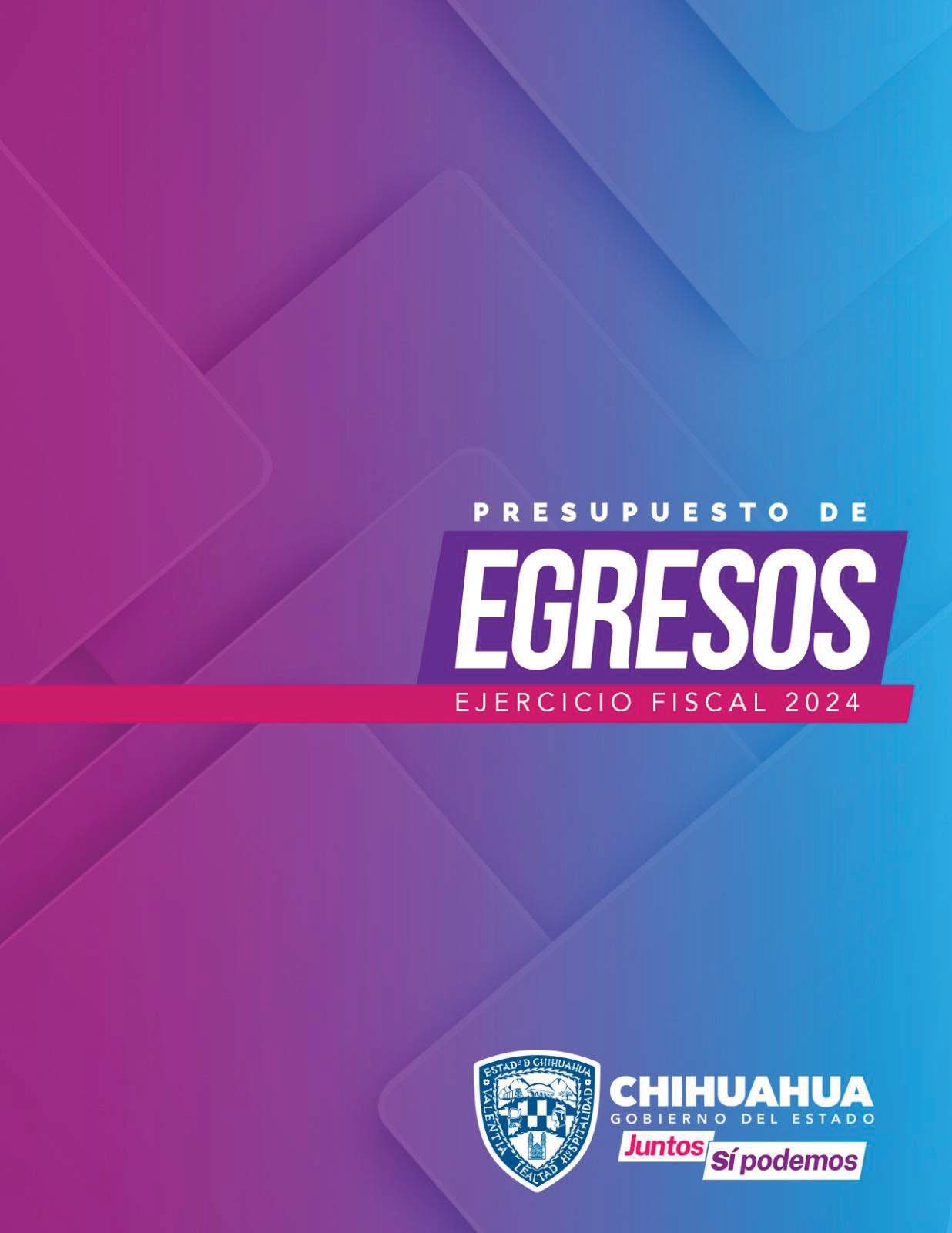 Someto a la consideración de esa Honorable Soberanía, el proyecto de Presupuesto de Egresos del Estado de Chihuahua para el Ejercicio Fiscal 2024 que forma parte del Paquete Económico para el próximo ejercicio fiscal. Lo hago en un contexto complejo para el país y para las entidades federativas que obliga a actuar con prudencia, eficiencia y responsabilidad. El objetivo principal de este Presupuesto es garantizar la asignación eficiente de los recursos financieros del Estado para cumplir con las responsabilidades en materia social y de seguridad del Gobierno, así como atender las necesidades de la población y promover el desarrollo sostenible de Chihuahua.Aunque estamos ante circunstancias complejas, de aprobarse, este será un presupuesto histórico. Por primera vez, en un año, el Gobierno del Estado ejercerá, en el 2023, más de $100 mil millones de pesos. Este es un gran logro que es resultado del esfuerzo desde el inicio de mi administración de “poner orden en la casa” y fortalecer las finanzas públicas del Estado.Pero el mayor reto, no solo es ejercer en forma eficiente esta enorme cantidad de recursos, sino el poderlo hacer bajo los principios de la Hacienda Pública Estatal que establecimos hace dos años:Este presupuesto tiene que ser un presupuesto balanceado tal y como lo mandata la Ley de Disciplina Financiera de las Entidades Federativas y los Municipios.Tenemos que continuar con el esfuerzo de seguir disminuyendo el pasivo circulante o de corto plazo del Gobierno.El crecimiento del presupuesto tiene que estar sustentado en un crecimiento en términos reales de los ingresos del Gobierno del Estado.Tenemos que ser muy eficientes y mejorar  las condiciones crediticias de nuestros financiamientos.Tener una total transparencia en el manejo de los recursos públicos.Incrementar la inversión pública.Priorizar el gasto social y el gasto en seguridad pública.Panorama económico mundialEn la elaboración del proyecto de Presupuesto de Egresos del Estado partimos de considerar el panorama económico mundial tanto para el cierre de este año como para el siguiente.En el 2023 se observan tendencias mixtas en términos de crecimiento e inflación. En cuanto al crecimiento económico global, la previsión más reciente del Foro Económico Mundial indica que el Producto Interno Bruto (PIB) global crecerá un 2.7% en 2023, con una ligera mejora al 2.9% en 2024. Este crecimiento es el más bajo desde la crisis financiera global, con la excepción del periodo pandémico. Por su parte, el Fondo Monetario Internacional (FMI) prevé una desaceleración del crecimiento global, pasando del 3.5% en 2022 al 3.0% en 2023 y al 2.9% en 2024.Las economías avanzadas verán, al cierre del año, un crecimiento más elevado de lo esperado. Este mayor crecimiento ha sido impulsado por la fortaleza de sus mercados laborales y la desaceleración de la inflación. Los mejores resultados se observarán en Estados Unidos, el Reino Unido y Japón.En cuanto a la inflación global, el Foro Económico Mundial espera que del 8.8% en 2022 se ubique en el 6.6% en 2023 y en un 4.3% en 2024. Sin embargo, estas tasas siguen siendo superiores a los niveles previos a la pandemia (2017-2019), que eran cercanos al 3.5%. En tanto que el FMI ha revisado su pronóstico de inflación global para 2023 al 7%, por debajo del 8.7% de 2022 pero por encima de su pronóstico anterior de 6.6% para 2023.Estas tendencias reflejan un entorno económico complejo, con desafíos que incluyen la desaceleración del crecimiento y una inflación todavía elevada en comparación con los niveles pre-pandémicos. Las políticas económicas y las condiciones geopolíticas seguirán desempeñando un papel crucial en la evolución de estas tendencias.Panorama económico de MéxicoCrecimientoEl panorama económico de México para 2023 se presenta con expectativas moderadas de crecimiento y una tendencia a la baja en la inflación. En cuanto a crecimiento económico, se proyecta que sea moderado para la economía mexicana en 2023 y 2024. Las estimaciones de crecimiento varían entre 1.4% y 3.5% para 2023, y entre 1.5% y 2.5% para 2024.La calificadora Moody's ha elevado su proyección de crecimiento para México al 3.5% en 2023, desde un pronóstico previo del 3.3%. Para 2024, Moody’s espera un crecimiento del 2.3%, mejorando su expectativa anterior del 1.9%. Por su parte, la calificadora Fitch Ratings también ha aumentado su pronóstico de crecimiento económico en México al 3.1% en 2023.InflaciónRespecto a la tasa de inflación en México, la actual es del 4.26%, según los valores del Índice de Precios al Consumidor (IPC) para los últimos 12 meses que terminaron en octubre de 2023. La inflación ha disminuido por noveno mes consecutivo en octubre de 2023, alcanzando su nivel más bajo desde principios de 2021. El Banco de México tiene como objetivo una tasa de inflación del 3%, más o menos un punto.Estas perspectivas reflejan un entorno económico en México donde el crecimiento se mantiene constante pero moderado, y la inflación muestra una tendencia a la baja, acercándose gradualmente a los objetivos del banco central. Los principales impulsores del crecimiento incluyen el gasto privado y las exportaciones de manufacturas, aunque las condiciones monetarias ajustadas y el crecimiento más lento en Estados Unidos podrían representar desafíos.Tasas de InterésUn elemento muy relevante que considerar en el entorno macroeconómico que puede tener un impacto relevante en el Gobierno del Estado es el de las tasas de interés. Para 2024, el panorama de las tasas de interés en México sugiere una posible disminución, aunque de manera gradual. El Banco de México ha señalado que podría comenzar a considerar recortes graduales en su tasa de interés de referencia a partir de 2024, dependiendo de las condiciones macroeconómicas. Los factores que más influirían serían la perspectiva inflacionaria y el movimiento de las tasas en Estados Unidos.En resumen, aunque las tasas de interés se han mantenido estables en el 11.25% durante 2023, existe la posibilidad de que el Banco de México comience a reducir las tasas en 2024, siempre y cuando las condiciones económicas lo permitan. Estos cambios serán graduales y no necesariamente indicaría un ciclo continuo de reducciones.Derecho de Utilidad CompartidaUno de los temas más relevantes a considerar en el panorama nacional son los cambios a la política fiscal, particularmente en todo aquello que impacta la Recaudación Federal Participable y por ende los ingresos de las Entidades Federativas. Recientemente el Congreso Federal aprobó una reducción significativa al Derecho de Utilidad Compartida (DUC). El cambio al DUC en México para el año 2024 implica una reducción significativa de la tasa que paga Petróleos Mexicanos (Pemex). El Congreso Federal ha modificado el pago del DUC, el cual bajará del 40% al 30% para 2024. Durante la administración federal actual la tasa del DUC que paga Pemex se ha reducido del 65% al 30%.Este cambio tendrá un impacto muy negativo en los ingresos participables para las entidades federativas. Si el precio del petróleo se mantuviera en el nivel actual, utilizando estimaciones de la calificadora Moody´s, se puede estimar que la reducción en el DUC tendría una disminución en la Recaudación Federal Participable (RFP), en comparación a lo proyectado en 2023, de cercade $141 mil millones de pesos. Y dado que a los estados se les reparte un poco más del 27.6% de la RFP, la disminución en los ingresos para todas las entidades federativas pudiera ser cercana a los $28 mil millones de pesos.Economía ChihuahuaAún a pesar del panorama económico mundial y nacional complejo, Chihuahua ha logrado mantener una dinámica económica positiva. Entre los puntos a resaltar se encuentran:Al segundo semestre del año, de acuerdo con cifras del Instituto Nacional de Estadística, Geografía e Informática (INEGI), Chihuahua logró tener su noveno trimestre consecutivo de una tasa anual de crecimiento económico positivo.De acuerdo con las últimas cifras publicadas por el Instituto Mexicano del Seguro Social (IMSS), en los primeros 10 meses del 2023 se han creado 47,994 empleos en el Estado.Conforme a las cifras publicadas por el INEGI seguimos manteniendo una tasa de desocupación baja, que al segundo trimestre del año fue de 2.5%. Asimismo, es importante resaltar que Chihuahua tiene la tasa más baja de ocupación en el sector informal en el país, de solo el 15.6%. Esto nos indica que los empleos que se están generando en el Estado son en el sector formal de la economía que tienden a ser más estables, mejor remunerados y con mejores prestaciones.La actividad de la industria de la construcción, con base en información del INEGI, del periodo mayo 2022 a abril 2023 creció en un 38%.Los ingresos por remesas familiares siguen llegando a nuestro Estado y contribuyendo con el crecimiento de la entidad. En los últimos cuatro trimestres, de acuerdo con cifras del Banco de México, llegaron al Estado remesas por el equivalente a $1,641 millones de dólares. Esto representa que en el 2023 llegarán a Chihuahua más recursos por remesas que por el Fondo General de Participaciones Federales.Somos la Entidad Federativa que más exporta y somos el principal socio comercial de Estados Unidos en México. El valor anual de nuestras exportaciones, con base en cifras de la Secretaría de Economía, es de $18,673 millones de dólares.El crecimiento económico de Chihuahua, el crecimiento de los salarios aunados a políticas sociales, permitieron dar un avance histórico en el combate a la pobreza en nuestro Estado. El pasado 10 de agosto, el Consejo Nacional de Evaluación de la Política de Desarrollo Social (Coneval), dio a conocer los resultados de la medición multidimensional de la pobreza 2022.Los resultados fueron positivos para México, pero aún más para Chihuahua. En comparación a la medición del 2020 la pobreza disminuyó en el país la población la Pobreza en un 16% en Chihuahua mientras que en Chihuahua se redujo en un 30%.Igualmente, en lo que se refiere a pobreza extrema, en México hubo una reducción del 16% en dos años, mientras que, en nuestro Estado, en el mismo periodo, se redujo en un 28%.Es importante entender que el enfoque del Coneval es de pobreza multidimensional por lo que la pobreza no solo se considera en función del ingreso, sino también por carencias sociales. En cuanto a estas carencias, también hubo reducción en cuatro rubros en el Estado en el periodo 2020-2022. En Chihuahua hay un 3% menos personas con carencia de seguridad social que en comparación a hace dos años; un 11% menos de la población tiene carencia de calidad de la vivienda; en el mismo periodo se redujo en un 2% la carencia por servicios básicos; y lo más importante es que se dio una reducción del 40% en la carencia de alimentación nutritiva en comparación al año 2020.Resultados de Finanzas PúblicasPasivo TotalEl crecimiento económico y el desarrollo social del Estado tiene que estar sustentado en un Gobierno con finanzas sanas, equilibradas y sustentables. Al respecto, uno de los problemas más graves que aquejaba al Gobierno del Estado de Chihuahua cuando inició mi administración, era el elevado pasivo que ponía en riesgo la sostenibilidad de largo plazo del propio Gobierno. Al cierre del año 2020 el pasivo total del Poder Ejecutivo era de $46,224 millones de pesos. Además del monto, lo más delicado era que en tan solo tres años había crecido en un 50%. Derivado de lo anterior era una prioridad frenar el crecimiento del pasivo y revertir esa tendencia. Hoy, con satisfacción podemos afirmar que hemos avanzado considerablemente en ese objetivo, ya que no solo el pasivo total no ha crecido, sino que, a septiembre del 2023, lo hemos reducido en un 15% alcanzado el nivel más bajo de los últimos cinco años.$50,000Pasivo Total del Poder Ejecutivo 2017-2023 (Millones de pesos)$46,224$45,000$40,000$35,000$30,000$25,000$20,000$30,123$38,096$42,199$42,596 $41,499$39,6412017	2018	2019	2020	2021	2022	2023Pasivo TotalNota: Los datos del pasivo de 2023 son al tercer trimestre.En la estrategia de finanzas públicas que trazamos desde un inicio, el objetivo no solo era la reducción del pasivo, sino que esto tendría que ir  acompañado en todo momento de un fortalecimiento de los ingresos del Estado. Lo anterior para que la deuda no solo se redujera en monto, sino que representará, cada vez, una menor proporción de nuestros ingresos lo que la haría más manejable y pagable en largo plazo. En relación con este objetivo el avance es muy notorio. Mientras que en el 2020 el pasivo total representaba el 63.2% de los ingresos, al cierre del tercer trimestre del 2023 solo representa el 39.8%.Pasivo Total del Poder Ejecutivo como Porcentaje de los Ingresos Totales70.0%60.0%50.0%40.0%51.6%56.8%59.7%63.2%56.8%48.1%39.8%30.0%20.0%10.0%0.0%2017	2018	2019	2020	2021	2022	2023Nota: Los datos del Pasivo del 2023 son al tercer trimestre.Pasivo CirculanteDentro del pasivo que afectaba al Gobierno del Estado el más preocupante era el pasivo circulante, es decir, el pasivo de corto. El pasivo circulante incluye los adeudos con proveedores y contratistas, la deuda de corto plazo, adelantos de participaciones, etc. El exceso de pasivo circulante ponía en riesgo la solvencia del Gobierno del Estado. En el periodo 2017-2020 este tipo de pasivo creció en un 89%.Uno de los puntos más relevante en el proceso de fortalecimiento de las finanzas públicas del Estado era el disminuir el pasivo circulante. Gracias al fortalecimiento de los ingresos, a control del gasto, y a un ordenado ejercicio del presupuesto hemos podido reducirlo significativamente. A septiembre del 2023 la reducción del pasivo circulante acumula $6,463 millones de pesos, lo que equivale a una disminución del 51%. El pasivo circulante actual es el más bajo de los últimos siete años.$14,000$12,000Pasivo Circulante 2017-2023 (Millones de pesos)$12,661$10,194$10,000$8,000$6,000$4,000$2,000$0$6,690$9,138$9,123$8,189$6,1982017	2018	2019	2020	2021	2022	2023Nota: Los datos del Pasivo Circulante del 2023 son al tercer trimestre.Adicionalmente, al igual que con el pasivo total, ha sido un objetivo que el pasivo circulante representará una menor proporción de los ingresos totales. En este aspecto el avance es muy notorio. El pasivo circulante se disminuyó del 17.3% de ingresos en el 2020 a solo el 6.2% de los ingresos en el 2023.Pasivo Circulante como Porcentaje de los Ingresos Totales 2017-202320.0%18.0%16.0%14.0%12.0%10.0%8.0%6.0%4.0%2.0%0.0%11.5%13.6%	14.4%17.3%12.2%9.5%6.2%2017	2018	2019	2020	2021	2022	2023Nota: Los datos del Pasivo Circulante del 2023 son al tercer trimestre.Créditos de Corto Plazo ContratadosEl mantener el Pasivo Circulante en niveles bajo ha sido posible, entre diversas acciones, debido a que se ha tenido una disciplina en el uso de los créditos de corto plazo contratados. Mientras que el periodo 2019-2021 se contrataron, en promedio $4,333 millones por año, esa cantidad ladisminuimos a casi la mitad en el 2022 y en este año hasta el momento solo se han contratado$1,100 millones de pesos.Créditos de Corto Plazo Contratados 2016-2023 (Millones de pesos)$6,000$5,000$4,000$3,000$2,000$1,000$1,800  $2,000$2,770$4,800$4,050  $4,150$2,100$1,100$02016	2017	2018	2019	2020	2021	2022	2023Variables EconómicasTomando en cuenta el panorama económico antes descrito, el Gobierno del Estado de Chihuahua tiene que hacer una planeación presupuestaria y financiera prudente y responsable. Como punto de partida se utilizan las variables macroeconómicas que la Secretaría de Hacienda y Crédito Público plasma en el documento de Criterios Generales de Política Económica para la Iniciativa de Ley de Ingresos y el Proyecto de Presupuesto de Egresos de la Federación Correspondientes al Ejercicio Fiscal 2024, las cuales se reproducen a continuación.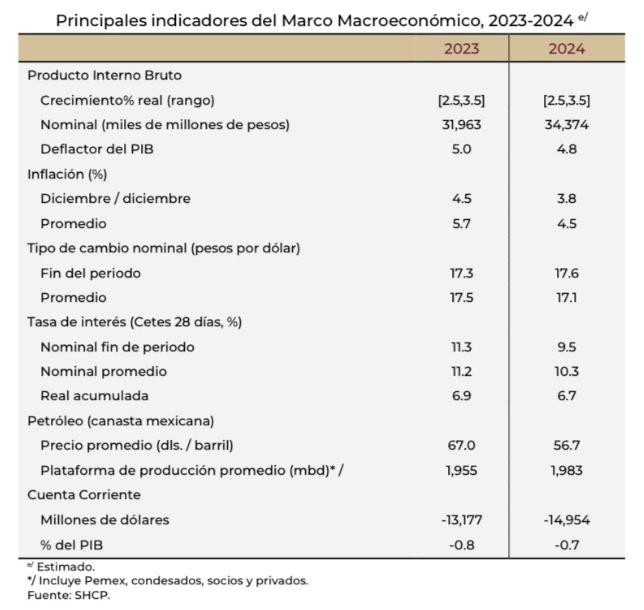 Los datos vertidos en el documento de los Criterios Generales de Política Económica presentado por la Secretaría de Hacienda y Crédito Público Federal, pronostican un escenario optimista, donde, por ejemplo, la inflación en el 2024 será de 3.8%. No obstante, lo anterior, el Gobierno del Estado tiene la obligación de actuar con prudencia y responsabilidad y considerar posibles escenarios donde estas metas no se alcancen por los factores antes explicados. Una evidencia clara de la necesidad de prever estos escenarios es que el año pasado, esa dependencia federal, estimaba que la inflación en el 2023 iba a ser del 3.3%, sin embargo, ahora se calcula que va a ser del 4.5%.Evolución del Presupuesto.De acuerdo con lo establecido en la Ley de Disciplina Financiera de las Entidades Federativas y los Municipios, se presentan las cifras de la evolución del presupuesto. Con la información de esta tabla se puede observar que en los últimos dos años ha crecido significativamente el gasto de Participaciones y Aportaciones, lo que significa que merced al esfuerzo del Gobierno del Estado de incrementar la recaudación de ingresos locales han crecido las Participaciones Federales que se reciben y por lo tanto se les trasfiere, por este concepto, mayores recursos a los municipios del Estado, contribuyendo a su desarrollo.El gasto de la deuda, a pesar del crecimiento desorbitante de las tasas de interés, se ha mantenido controlado. Independientemente de la contabilidad del gasto que se refleja, el Gobierno del Estado genera ahorros importantes en este rubro, que se registran en los ingresos como aprovechamientos. Estos ahorros provienen de los instrumentos derivados que tiene contratados.El Gasto en inversión pública ha mantenido una tendencia creciente. En el 2022 el gasto no etiquetado en inversión pública creció en un 59%, y en el 2023 cerrará el año con un monto superior al 2022.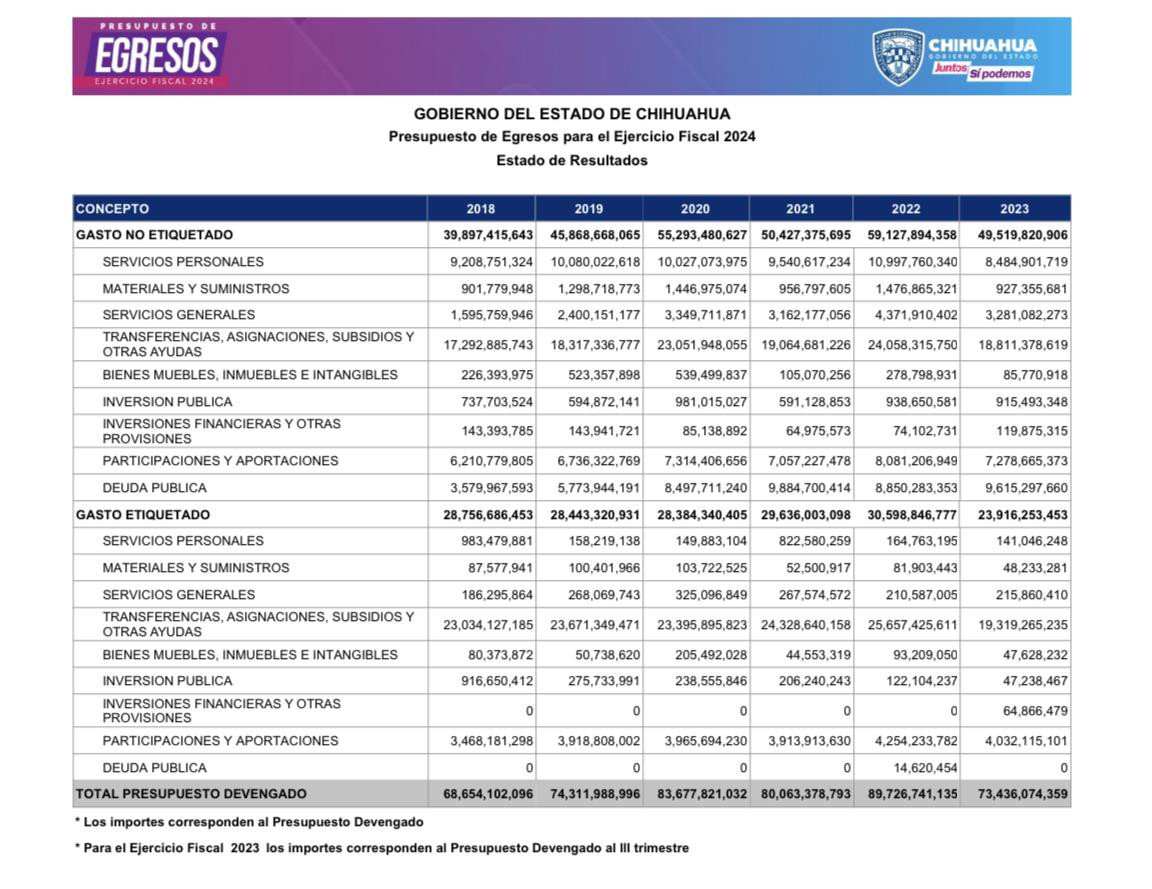 Proyecciones Financieras.En cumplimiento del mandato de la Ley de Disciplina Financiera se presenta la proyección del Presupuesto de Egresos para el ejercicio 2024 y los cinco años subsecuentes. Dichas proyecciones consideran un comportamiento austero y disciplinado del gasto corriente. Particularmente en los ejercicios 2024 y 2025 este tipo de gasto se mantiene controlado y creciendo a tasas sustentables. El reto no es sencillo ya que se tienen presiones de gasto inerciales relevantes como es el tema de pensiones.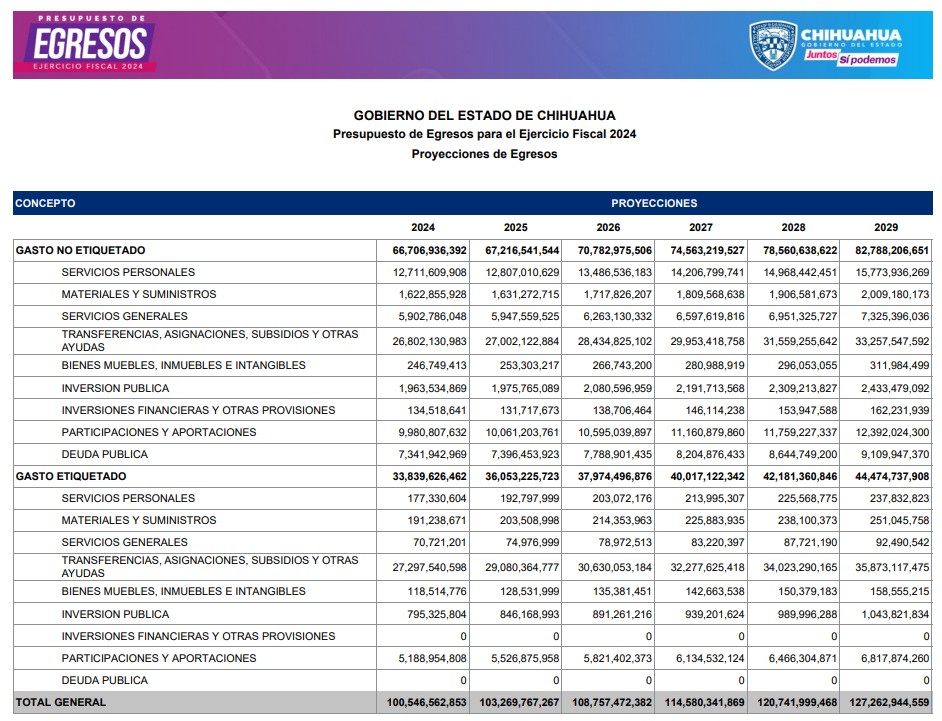 Aspectos Relevantes del Proyecto de PresupuestoPrincipios del PresupuestoEl proyecto de presupuesto se llevó a cabo bajo los siguientes principios:Sostenibilidad Fiscal: El proyecto de Presupuesto que ahora se presenta parte de un principio de ser sostenible a largo plazo, evitando déficits. Ningún programa de Gobierno puede ser trascendente o tener un impacto positivo perdurable sino se construye en un entorno de finanzas sanas y sostenibles.Eficiencia en el Gasto: La propuesta de asignación de recursos que se presenta ante esa soberanía es el resultado de un análisis detallado para asignar los recursos de forma eficiente, asegurando que se obtenga el máximo beneficio de cada unidad de gasto.Equidad: El Paquete Económico para el ejercicio 2024 busca un equilibrio entre la distribución de la carga tributaria y los beneficios de los gastos, buscando reducir las desigualdades. Asimismo, busca equidad de género y en la generación de oportunidades entre las diferentes regiones del Estado.Transparencia: El presupuesto parte de un principio de transparencia, desde la información que se entrega al Congreso del Estado, su publicación, los reportes periódicos y el ejercicio del gasto. Finalmente, la rendición de cuentas del Presupuesto Ejercido es una obligación elemental de todo buen gobierno.Promoción del Crecimiento Económico: El proyecto de Presupuesto busca fomentar el desarrollo económico, a través de una promoción proactiva del Gobierno y de la inversión en infraestructura e innovación.Inclusión Social: El Gobierno humanista que encabezo considera en diversos ámbitos programas y políticas que atiendan a los grupos más vulnerables y promuevan la inclusión social.PresupuestoEl proyecto de Presupuesto para el ejercicio 2024 es de $100,546 millones de pesos, lo que representa un hito para el Estado de Chihuahua al ser su primer Presupuesto que rebasa los$100,000 millones de pesos. Este presupuesto representa un crecimiento del 9% con relación ala propuesta el año pasado. En términos reales significa un crecimiento del 4.5% con respecto al año pasado. De esta forma, por tercer año consecutivo tenemos un crecimiento en términos reales del presupuesto. En términos absolutos el presupuesto crece en $8,361 millones de pesos con relación al año pasado, lo que sin lugar a duda tendrá un impacto muy positivo en el crecimiento de Chihuahua.Déficit PresupuestalReiteradamente he expresado mi compromiso de eliminar los déficits fiscales y siempre tener un balance en el presupuesto. Así lo he cumplido en los dos primeros años de mi administración y así lo cumpliré en el 2024 si esta soberanía aprueba mi propuesta de Presupuesto.El tener un presupuesto balanceado es un mandato claro de la Ley de Disciplina Financiera de las Entidades Federativas y los Municipios, pero más allá de esa obligación es una condición necesaria para tener finanzas sustentables que le den viabilidad a un gobierno en el largo plazo.Inversión PúblicaVivimos en el Estado más extenso del país, pero en los últimos años ha existido una carencia de inversión pública. En la administración anterior se priorizó el gasto corriente y no se destinaron recursos suficientes para invertir en un Estado que tiene importantes carencias sociales.En el Presupuesto para el Ejercicio 2024 se tiene previsto un crecimiento del 30% en comparación a lo propuesto para el ejercicio 2023. Este significa que, en dos años, en forma acumulada, habremos incrementado el presupuesto para inversión pública en un 98%. Estosignifica que estamos avanzado en la dirección propuesta, aunque sabemos que los recursos en este rubro todavía no son suficientes.Presupuesto para Seguridad PúblicaUna demanda muy constante de la población en todo el Estado es mejorar la seguridad pública, es por eso por lo que en este proyecto de Presupuesto ese sector ha sido una prioridad. Tener los recursos necesarios para seguridad pública en muy relevante ya que les permite a las fuerzas de seguridad la adquisición de equipos modernos, vehículos y tecnología necesaria para combatir el crimen eficientemente. Contar con recursos en este rubro también facilita la formación y actualización constante de los oficiales de policía en técnicas avanzadas de investigación, manejo de crisis y respeto a los derechos humanos.También el contar con recursos en seguridad pública permite invertir en programas de prevención del crimen, como educación comunitaria y patrullaje, ayudan a reducir la incidencia delictiva. De igual forma es una prioridad mejorar o construir nuevas instalaciones de seguridad, que son esenciales para una respuesta rápida y efectiva. Dentro del gasto en seguridad pública es prioritario para nosotros mejorar las condiciones laborales del personal.Finalmente, debemos considerar la inversión en nuevas tecnologías, como sistemas de vigilancia y bases de datos criminales, que son fundamentales para una gestión eficaz del crimen. En resumen, un presupuesto adecuado y bien gestionado en seguridad pública es fundamental para garantizar la seguridad y el bienestar de la sociedad.Es por todo lo anterior que el presupuesto de seguridad pública que se asigna a través de la Secretaría de Seguridad Pública y la Fiscalía General del Estado crecerá, en el 2024, en un 25%, lo que significa $1,682 millones de pesos más para estas dependencias.Presupuesto ParticipativoDe conformidad con la reforma Constitucional aprobada por esa Soberanía, en el presupuesto de Egresos 2024, es el primero en el que se considera la asignación de presupuesto participativo que permitirá a los municipios del Estado llevar a cabo obras relevantes en sus demarcaciones. Atendiendo al mandato legal, en el ejercicio fiscal 2024 se le asignará al presupuesto participativo$98,176,743.43 pesos.Instituto Estatal ElectoralEn virtud del proceso electoral del próximo año, se ha propuesto a esa Soberanía, que se le asigne al Instituto Estatal Electoral $898,158,368 pesos para el ejercicio fiscal 2024, lo que representa un crecimiento de 134% con relación a lo autorizado en el 2023. De esta forma la autoridad electoral podrá cumplir  con la importante responsabilidad de organizar comicios transparentes, equitativos, democráticos y con total apego a la ley electoral.Jóvenes y NiñosUna prioridad del Gobierno del Estado es apoyar en mayor medida a los sujetos sociales prioritarios en sus derechos. Al respecto quiero destacar que en lo que respecta a jóvenes, el proyecto de Presupuesto de Egresos considera un crecimiento del 33% en los recursos destinados este sector con relación al año anterior.En lo que respecta a las niñas y niños, los recursos que se proponen canalizar crecen en un 14% llegando a la cifra histórica de $11,457,828,694 pesos.MujeresAl igual que como sucede con jóvenes, niñas y niños, para mí como Gobernadora es de suma importancia apoyar a las mujeres de Chihuahua. La propuesta enviada a su consideración contempla un crecimiento sin precedentes del 110% en ese rubro.En adición al crecimiento del presupuesto de mujeres en general, le estamos solicitando al Congreso del Estado un incremento del presupuesto destinado a mujeres víctimas de delito por un 35%.Con estas dos acciones es claro que los recursos destinados a las mujeres están creciendo a tasas mucho más elevadas que las del presupuesto total reafirmando nuestra prioridad.MunicipiosLos municipios del Estado recibirán en el 2024 una cantidad histórica de recursos que se acerca a los $10 mil millones de pesos. El mayor crecimiento en los recursos que recibirán los municipios no vendrá de la Participaciones Federales sino de los recursos que le destina el propio Gobierno del Estado que se incrementará en el 2024 en un 47%.Riesgo RelevantesDe conformidad con lo requerido por la Ley de Disciplina Financiera, se contemplan los riesgos relevantes para las finanzas públicas del estado.Crecimiento de la inflación. El crecimiento de la inflación puede afectar a la economía, pero especialmente a los mercados financieros. En el caso de Gobierno de Chihuahua podría traer un impacto negativo en las tasas de interés y los financiamientos.Mitigación del Riesgo: Continuar con el proceso de buscar las mejores condiciones de los créditos bancarios de largo plazo y contratar los instrumentos derivados más idóneos de conformidad con las circunstancias macroeconómicas para protegerse de ese riesgo. Adicionalmente se debe considerar que en la actualidad la mayor parte de la deuda bancaria de largo plazo cuenta con instrumentos derivados que los protegen del incremento de las tasas de interés en una porción importante del 2024. Se deberán considerar acciones adicionales más allá de este plazo. El mayor riesgo en impacto negativo está en la emisión bursátil que esta denominada en UDIS para lo cual se debe contemplar prepagarla y buscar otros esquemas de financiamiento que no estén vinculados al nivel inflacionario.Reducción del Crecimiento en Estados Unidos. La economía de Chihuahua depende considerablemente de su exportación de productos al país vecino, por lo que, si esa economía crece más lentamente, la entidad se pudiera ver afectada.Mitigación del Riesgo: Monitorear de cerca la evolución de la economía, diseñar programas de estímulos económicos e impulsar la atracción de inversiones.Recaudación Federal Participable: La reducción que hizo el Congreso Federal del Derecho de Utilidad Compartida puede afectar significativamente la Recaudación Federal Participable y esta a su vez a los recursos que recibe el Estado por los Ramos Generales 28 y 33.Mitigación del Riesgo: Se debe monitorear continuamente la evolución de la recaudación Federal Participable. Además, el Gobierno del Estado debe fortalecer su recaudación de ingresos propios a través de programas de invitación a contribuyentes.En conclusión, los retos actuales del Estado son de enorme magnitud, por un lado, se requiere generar las condiciones necesarias para un crecimiento económico sostenido, a la vez que se mejore las oportunidades de desarrollo social y económico de la población y todo esto en un entorno de finanzas sanas y sustentables. El mejor medio con el que se cuenta como Gobierno, para impulsar estos objetivos es el Presupuesto de Egresos del Estado. Este Paquete Fiscal representa la continuidad de nuestros principios de la Hacienda Pública a la vez que es un avance en las metas sociales, económicas y de seguridad que nos hemos propuesto.PROYECTO DE PRESUPUESTO 2024PRESUPUESTO DE EGRESOS DEL ESTADO DE CHIHUAHUA PARA EL EJERCICIO FISCAL 2024TÍTULO PRIMERODE LAS ASIGNACIONES DEL PRESUPUESTO DE EGRESOS CAPÍTULO IDISPOSICIONES GENERALESARTÍCULO 1.- El ejercicio, control, seguimiento, monitoreo y evaluación del gasto público estatal, para el ejercicio fiscal 2024, se efectuará conforme a las disposiciones de la Ley de Disciplina Financiera de las Entidades Federativas y los Municipios; Ley de Coordinación Fiscal; Ley General de Contabilidad Gubernamental; Ley de Presupuesto de Egresos, Contabilidad Gubernamental y Gasto Público del Estado de Chihuahua; Ley de Transparencia y Acceso a la Información Pública del Estado de Chihuahua; las normas que emita el Consejo Nacional de Armonización Contable y las demás disposiciones aplicables a la materia.Los Poderes Ejecutivo, Legislativo y Judicial, así como los Órganos Autónomos por disposición constitucional y Municipios del Estado, incluyendo a todos los Entes Públicos que administren recursos públicos, deberán observar las disposiciones a que se refiere el párrafo anterior, para dar correcta aplicación y cumplimiento al ejercicio a dichos recursos, así como rendir cuentas por la administración de los mismos en los términos del presente Decreto y demás disposiciones aplicables.Los ejecutores de gasto deberán observar que la administración de los recursos públicos se realice con base en criterios de legalidad, honestidad, honradez, eficiencia, eficacia, economía, racionalidad, transparencia, control, rendición de cuentas, perspectiva de género y obtención de resultados, que se deriven de la planeación estratégica, del monitoreo y la evaluación del desempeño de sus programas.El incumplimiento a las disposiciones establecidas en este ordenamiento por parte de los ejecutores de gasto y demás sujetos que administren y ejerzan recursos públicos serán sancionados en los términos de la Ley General de Responsabilidades Administrativas y demás disposiciones aplicables.ARTÍCULO 2.- Los conceptos utilizados en el presente ordenamiento tendrán el significado establecido, en el siguiente orden de prelación: en la Ley de Disciplina Financiera de las Entidades Federativas y los Municipios, la Ley General de Contabilidad Gubernamental, la Ley de Presupuesto de Egresos, Contabilidad Gubernamental y Gasto Público del Estado de Chihuahua, así como las disposiciones administrativas que deriven de dichas leyes, en el mismo orden de prelación.Asimismo, para efectos del presente Decreto, se entenderá por:l. Adecuaciones Presupuestarias: Las modificaciones a los calendarios de ministraciones presupuestales, las reasignaciones, ampliaciones y reducciones al Presupuesto de Egresos del Estado, autorizadas por el Ejecutivo Estatal a través de la Secretaría de Hacienda, siempre que permitan un mejor cumplimiento de los objetivos y metas de los Programas Presupuestarios a cargo de los ejecutores de gasto.ll. CONAC: Consejo Nacional de Armonización Contable.Dependencias: Las Secretarías, Coordinaciones, la Fiscalía General del Estado, Órganos Desconcentrados y demás Unidades Administrativas que dependan directamente del Poder Ejecutivo Estatal.Disponibilidad Presupuestaria: Los recursos públicos del Presupuesto de Egresos del Estado de los que disponen los ejecutores de gasto, conforme a las ministraciones de los mismos, hasta que son comprometidos, conforme a los conceptos previstos de gasto correspondiente.Ejercicio Fiscal o Presupuestal: El periodo comprendido del 1° de enero al 31 de diciembre de cada año.Entes Públicos: Los Poderes Ejecutivo, Legislativo y Judicial; Organismos Autónomos por disposición constitucional; Municipios del Estado; Entidades de la Administración Pública Paraestatal y Organismos Desconcentrados del Poder Ejecutivo Estatal.Entidades: Los Organismos Descentralizados, Empresas de Participación Estatal, Empresas de propiedad  del  Estado  y Fideicomisos Públicos  que  conforman  la Administración Pública Paraestatal.Función Pública: La Secretaría de la Función Pública.Ingresos Propios: Los recursos públicos que por cualquier concepto obtengan las Entidades, distintos a los previstos en la Ley de Ingresos del Estado de Chihuahua, los cuales deberán considerarse en sus ingresos y sus respectivos presupuestos, previa autorización de la Secretaría, así como deberán reflejarse en sus estados financieros.Ingresos Excedentes: Los recursos públicos que durante el ejercicio fiscal se obtienen en exceso de los aprobados en la Ley de Ingresos del Estado de Chihuahua o en los respectivos presupuestos de ingresos de los Entes Públicos, cualquiera que sea su denominación.Secretaría: Secretaría de Hacienda.ARTÍCULO 3.- Respecto a la interpretación del presente Decreto, se estará a los criterios que para efectos administrativos emita la Secretaría. De igual forma, la Secretaría determinará  las  normas  y  procedimientos  administrativos  e  impulsará  acciones  quepermitan homogeneizar, transparentar y racionalizar el gasto, con el propósito de asegurar la eficiencia, eficacia, control y disciplina en el ejercicio de los recursos públicos.ARTÍCULO 4.- Corresponde a la Secretaría, por conducto de la Tesorería, operar un sistema de cuenta única de tesorería, a través del cual se llevará a cabo la administración unificada de los recursos públicos de las Dependencias y Entidades, conforme a lo dispuesto en este Presupuesto y demás disposiciones jurídicas aplicables que emita la Secretaría.La administración a que se refiere el párrafo anterior comprende la recaudación u obtención de recursos por parte de las Dependencias y Entidades por cualquier concepto y el pago que realicen conforme a sus respectivos presupuestos, así como la inversión de las disponibilidades.Durante el presente ejercicio fiscal será obligatorio para todas las Dependencias y Entidades sujetarse a lo previsto en este artículo, independientemente de los regímenes especiales que, en su caso, estén previstos en las leyes o decretos de creación respectivos.Para llevar a cabo la operación del sistema de cuenta única, la Secretaría firmará convenios de colaboración con las Entidades para establecer su implementación de manera gradual, conforme a los plazos y condiciones que se establezcan en los mismos.ARTÍCULO 5.- Los pagos que haga la Secretaría respecto del ejercicio presupuestal se realizarán de conformidad con las exigencias de la disciplina hacendaria y de acuerdo con lo establecido en el artículo 46 de la Ley de Presupuesto de Egresos,  Contabilidad Gubernamental y Gasto Público del Estado de Chihuahua, conforme al presente Decreto y a los lineamientos que al efecto fije la Secretaría, con la finalidad de garantizar una gestión eficaz y exigencia de responsabilidades en la materia.Sin perjuicio de lo anterior, es responsabilidad exclusiva de los ejecutores de gasto la justificación y comprobación de cada pago que se realice con cargo a su respectivo presupuesto, así como rendir cuentas sobre los mismos para efectos de su fiscalización y evaluación.ARTÍCULO 6.- Los titulares de los Entes Públicos, en el ámbito de su competencia, serán responsables de la aplicación eficiente de los recursos, así como del cumplimiento de objetivos, metas y disposiciones conducentes al ejercicio óptimo y oportuno del gasto público. Por consiguiente, no podrán adquirir compromisos distintos a los previstos en el presupuesto autorizado.Las adecuaciones presupuestarias que, en su caso, se lleven a cabo durante el ejercicio fiscal, solo podrán autorizarse siempre que permitan un mejor cumplimiento de los objetivos y metas de los Programas Presupuestarios a cargo de los ejecutores de gasto. La Secretaría podrá determinar que se realicen adecuaciones presupuestarias tomando en consideración el cumplimiento de objetivos y metas por parte de los ejecutores de gasto.ARTÍCULO 7.- Los servidores públicos de los Entes que manejen, recauden o administren recursos, deberán otorgar garantía respecto a dichos recursos, en los términos del artículo 168 de la Constitución Política del Estado de Chihuahua y conforme a los lineamientos emitidos por la Secretaría de Hacienda.Los Poderes y Organismos Autónomos por disposición constitucional que, en su caso, no hayan emitido los lineamientos correspondientes en dicha materia, deberán publicarlos en el Periódico Oficial del Estado, a más tardar el último día hábil de enero de 2024.CAPÍTULO IIDE LAS EROGACIONESARTÍCULO 8.- Para el presente ejercicio fiscal se aprueba un gasto neto total por la cantidad de $100,546,562,853.ARTÍCULO 9. El gasto neto total aprobado en este Presupuesto se Distribuye de la siguiente manera:CAPÍTULO IIIDEL PRESUPUESTO BASADO EN RESULTADOS Y EL SISTEMA ESTATAL DE EVALUACIÓN DEL DESEMPEÑOARTÍCULO 10.- La instrumentación y ejecución del Presupuesto basado en Resultados y el Sistema Estatal de Evaluación del Desempeño se realiza de conformidad con lo dispuesto en la Ley de Presupuesto de Egresos, Contabilidad Gubernamental y Gasto Público del Estado de Chihuahua y demás disposiciones aplicables en la materia.Los recursos ejercidos en los Programas Presupuestarios basados en Resultados se sujetarán al seguimiento, monitoreo y evaluaciones de desempeño por parte de las instancias competentes, a efecto de que se verifique el cumplimiento de sus objetivos y metas, así como los resultados de la aplicación de los mismos. Para ello, se ajustarán a las disposiciones que emita la Secretaría.ARTÍCULO 11.- Los Programas Presupuestarios de entrega de subsidios, apoyos y ayudas de manera directa o indirecta a la población, en efectivo o en especie deberán contar con Reglas de Operación y/o Convenio y con el debido Padrón de Beneficiarios del programa. Los Programas que, de acuerdo a los resultados de la aplicación de la herramienta metodológica denominada “Clasificadores para identificar los Programas Presupuestarios con Enfoque Social”, hayan obtenido resultado positivo en el apartado de instrumentación de Reglas de Operación deberán elaborar dicho documento para lo cual la dependencia responsable de la operación del Programa presupuestario, elaborará y difundirá el documento correspondiente dentro de los treinta días naturales posteriores a la entrada en vigor del presupuesto de egresos.El Ejecutivo Estatal, por conducto de la Secretaría, podrá incluir otros Programas Presupuestarios que por razones de su impacto social y/o económico deban sujetarse a Reglas de Operación.El Programa Apoyo al Fortalecimiento y Desarrollo Industrial aprobado en este Presupuesto podrá contemplar incentivos económicos para atraer nuevas inversiones en el Estado de Chihuahua, en proyectos de gran escala, siempre y cuando se cumplan todos los requisitos que se establezcan en las Reglas de Operación de dicho Programa, los cuales deberán contemplar como mínimo: monto de inversión;  número de nuevos empleos; sectores industriales que pueden ser objeto del apoyo, considerado el impulso del desarrollo tecnológico; formación de recursos humanos locales con alta especialidad;  requisitos medioambientales y, en su caso, la obligación de que el domicilio fiscal deba establecerse en el Estado de Chihuahua. Para tal efecto, se realizarán las adecuaciones presupuestarias que resulten necesarias.ARTÍCULO 12.- Los Programas Presupuestarios que hayan obtenido resultado positivo a la instrumentación del Padrón de Beneficiarios de acuerdo con los resultados de la aplicación de la herramienta metodológica denominada “Clasificadores para identificar los Programas Presupuestarios con Enfoque Social”, deberán observar  la pertinencia de integrar su Padrón de Beneficiarios, considerando las especificaciones establecidas en las disposiciones emitidas por la Secretaría de Desarrollo Humano y Bien Común.ARTÍCULO 13.- Los Entes Públicos que, de acuerdo al análisis de pertinencia y factibilidad de evaluación, determinen realizar evaluaciones a uno o varios de sus Programas Presupuestarios del ejercicio fiscal anterior incluidos en el Programa Anual de Evaluación, podrán contratar Instancias Técnicas Evaluadoras de conformidad con las disposiciones aplicables, siempre y cuando el Ente Público requirente considere dentro de su presupuesto los recursos necesarios para la contratación de Instancias Técnicas de Evaluación, de acuerdo con lo establecido en los Lineamientos Generales para la Evaluación de Políticas Públicas, Programas Estatales y de Gasto Federalizado de la Administración Pública Estatal, con el fin de consolidar el Sistema Estatal de Evaluación del Desempeño, tanto en el proceso de evaluación como en el seguimiento y atención a las recomendaciones para la mejora en el desempeño y resultados de la ejecución de los Programas Presupuestarios.ARTÍCULO 14.- Todos los Programas Presupuestarios que ejecuten los Entes Públicos durante el ejercicio fiscal, deberán apegarse a las metodologías que se establecen para el Presupuesto basado en Resultados y Sistema de Evaluación del Desempeño, excepto los recursos públicos que se encuentren en los siguientes supuestos:Asignaciones a Deuda Pública y Certificados Bursátiles.Participaciones y Aportaciones a Municipios.Otras Transferencias a Municipios.Previsiones de Contingencias para afrontar desastres naturales.Adeudos Fiscales de Ejercicios Anteriores.Órganos Autónomos que aún no incorporan el proceso de Presupuesto basado en Resultados.CAPÍTULO IVDE LAS EROGACIONES PARA SUJETOS SOCIALES PRIORITARIOSARTÍCULO 15.- En apego a lo establecido en la Ley Estatal del Derecho de las Mujeres a una Vida Libre de Violencia y en la Ley de Igualdad entre Mujeres y Hombres del Estado de Chihuahua, el presente Presupuesto impulsa la igualdad de oportunidades de mujeres y hombres mediante la incorporación transversal de la perspectiva de género en el diseño, elaboración, aplicación y seguimiento de los programas de la Administración Pública Estatal y considera en su conformación recursos e indicadores, a través de sus Programas Presupuestarios, encaminados a establecer las bases para la prevención, atención y erradicación de la violencia contra las mujeres de cualquier edad en el ámbito público o privado; promover el acceso oportuno y eficaz de las mujeres a medidas de protección y procedimientos legales que salvaguarden sus derechos, así como establecer bases de coordinación y cooperación entre las autoridades federales, estatales y municipales, y con los organismos privados, con el fin de que se observen los principios de igualdad jurídica y de equidad entre la mujer y el hombre; el respeto a la dignidad humana de las mujeres; la no discriminación; y la libertad y autonomía de las mujeres; al igual que el establecimiento de acciones afirmativas y mecanismos institucionales a favor de las mujeres.Para la ejecución y aplicación de los recursos, los Entes Públicos deberán considerar lo siguiente:Incorporar la perspectiva de género y reflejarla en el seguimiento a la Matriz de Indicadores para Resultados de los Programas Presupuestarios bajo su responsabilidad.Identificar y registrar la población objetivo para dichos programas, diferenciada por sexo y cuando sea posible por grupo de edad, municipio y etnia, así como en los padrones de beneficiarias y beneficiarios que corresponda.Fomentar la perspectiva de género en el diseño y la ejecución de Programas Presupuestarios en los que, aun cuando no estén dirigidos a mitigar o solventar desigualdades de género, se pueda identificar de forma diferenciada los beneficios específicos para mujeres y para hombres.Emprender acciones para crear las condiciones de cambio que permitan avanzar en la construcción de una cultura institucional con perspectiva de género.Identificar y dar seguimiento a la aplicación de los recursos destinados para la igualdad entre mujeres y hombres, a través del segmento de tipo de gasto, así como a los indicadores identificados que abonan a disminuir las brechas de desigualdad.ARTÍCULO 16.- Para el presente ejercicio fiscal, los recursos aprobados para la igualdad de mujeres y hombres ascienden a la cantidad de $708,928,061.ARTÍCULO 17.- Para el presente ejercicio fiscal, los recursos aprobados para la atención de los sujetos sociales prioritarios en sus derechos, son los siguientes:CAPÍTULO VDE LAS EROGACIONES PARA MUNICIPIOSARTÍCULO 18.- Las participaciones que de ingresos federales y estatales correspondan a los Municipios, en los términos de la Ley de Coordinación Fiscal, la Ley de Coordinación Fiscal del Estado de Chihuahua y sus Municipios, y la Ley de Presupuesto de Egresos, Contabilidad Gubernamental y Gasto Público del Estado de Chihuahua, importan la cantidad de $9,980,807,632 y se distribuyen de la siguiente manera:La participación total a que se refiere este artículo se distribuirá entre los Municipios en función de los porcentajes de participación que determine la Secretaría, en los términos del artículo 132 de la Constitución Política del Estado de Chihuahua, y los artículos 2 y 3 de la Ley de Coordinación Fiscal de Estado de Chihuahua y sus Municipios.ARTÍCULO 19.- Las aportaciones del Ramo 33 del Presupuesto de Egresos de la Federación para el ejercicio fiscal 2024 que corresponden a los Municipios, en los términos de la Ley de Coordinación Fiscal, se distribuyen de la siguiente manera:La distribución de los recursos del Fondo de Aportaciones para la Infraestructura Social Municipal y del Fondo de Aportaciones para el Fortalecimiento de los Municipios a que se refiere este artículo, se realizará de conformidad con lo establecido en la Ley de Coordinación Fiscal y los artículos 32, 34, 36 y 38 de la Ley de Coordinación Fiscal del Estado de Chihuahua y sus Municipios.La Secretaría publicará en el Periódico Oficial del Estado, durante el mes de enero, las cifras definitivas, así como la distribución que corresponda de estos fondos a cada uno de los Municipios del Estado.TÍTULO SEGUNDODE LAS DISPOSICIONES PARA EL EJERCICIO FISCAL CAPÍTULO IDISPOSICIONES DE RACIONALIDAD, EFICIENCIA Y DISCIPLINA PRESUPUESTARIAARTÍCULO 20.- Los Entes Públicos deberán sujetarse a los criterios, lineamientos y disposiciones de racionalidad, eficiencia y disciplina del gasto público, a través de la implementación de las medidas tendientes a fomentar la optimización en la aplicación de los recursos.Dentro de los criterios de racionalidad y de eficiencia en el ejercicio del gasto público, las Entidades y Entes Públicos deberán apegarse a las medidas que establezca la Secretaría, para que aquellos remanentes que no se encuentran comprometidos o destinados a un fin específico en años anteriores, sean otorgados a la Administración Pública Centralizada para el fortalecimiento de las finanzas del Estado a través de los mecanismos que prevea la propia Secretaría; las Dependencias coordinadoras de sector de la Administración Pública Centralizada deberán emitir las indicaciones necesarias para que, en sesión de sus consejos, comités u órganos respectivos, acuerden el reintegro de remanentes a que se refiere este párrafo a la Secretaría, a través de los mecanismos que ésta establezca.Los remanentes de las Dependencias que no se encuentren comprometidos o destinados a un fin específico, serán utilizados por la administración Pública centralizada para el fortalecimiento de las finanzas del Estado a través de los mecanismos que prevea dicha Secretaría.Los Proyectos de Inversión que cuenten con un Oficio de Aprobación con suficiencia presupuestal de recursos estatales del Ejercicio 2023 y contrato vigente, podrán ser reconocidos mediante ampliaciones presupuestales al Presupuesto 2024 con los remanentes de ejercicio inmediato anterior, por ese mismo monto, para continuar con la ejecución de los proyectos.ARTÍCULO 21.- Las Entidades y los Entes Públicos que tengan en sus cuentas bancarias recursos estatales, correspondientes a ejercicios fiscales anteriores al 2024, que no hayan sido devengados y pagados en términos de las disposiciones jurídicas aplicables, deberán enterarlos a la Secretaría, incluyendo los rendimientos financieros que se hubieran generado a más tardar el 16 de enero de 2024.Los recursos señalados en el párrafo anterior serán destinados por la Secretaría para contribuir al saneamiento financiero del Gobierno del Estado y a los programas prioritarios.Para dar seguimiento a esta  obligación la Secretaría,  por conducto de la Tesorería, concentrará la información sobre todas las cuentas bancarias en las que se reciban y ejerzan recursos públicos.Así mismo, durante el ejercicio fiscal 2024 los entes que dentro de sus contabilidades o registros tengan a la Secretaría como deudor del ejercicio fiscal 2021 y anteriores, deberán cancelar y depurar dichas cuentas conforme a la Ley.ARTÍCULO 22.- Las contrapartes estatales comprometidas en los Convenios Federales que anualmente firma la Secretaría, las Entidades y las Dependencias de la Administración Pública Federal, que no hayan sido transferidas a las Entidades al 31 de diciembre de 2023, serán ajustados atendiendo a las necesidades y posibilidades financieras del Gobierno del Estado por lo que no serán considerados como adeudos y/o pasivos ni contaran con suficiencia presupuestaria durante el ejercicio fiscal 2024 para esos conceptos.ARTÍCULO 23.- Las Entidades deberán implementar controles internos que conduzcan a una administración eficiente, eficaz, transparente, que no demerite la calidad ni se propicie la demora para lograr los objetivos, indicadores y metas trazados con la finalidad de dar cumplimiento al Plan Estatal de Desarrollo.ARTÍCULO 24.- En lo que corresponde a las transferencias realizadas a las Entidades, la Secretaría podrá reducir, suspender o terminar las transferencias y subsidios cuando:Cuenten con autosuficiencia financiera.No cumplan con el objetivo de su otorgamiento.No remitan la información referente a la aplicación de estas transferencias y sus cuentas de ingresos propios.La información entregada a la Secretaría no cumpla con los requerimientos establecidos por la misma.CAPÍTULO IIDE LAS ADQUISICIONES Y OBRAS PÚBLICASARTÍCULO 25.- Para los efectos del artículo 74 de la Ley de Adquisiciones, Arrendamientos y Contratación de Servicios del Estado de Chihuahua, por lo que se refiere a las adquisiciones, arrendamiento de bienes muebles y contratación de servicios, durante el presente ejercicio fiscal, los Entes Públicos podrán fincar pedidos o celebrar contratos sin ajustarse al procedimiento de licitación pública, siempre y cuando el importe de cada operación se ubique en alguno de los siguientes supuestos:En adjudicaciones directas el monto no podrá exceder la cantidad de 36 veces el valor anual de la Unidad de Medida y Actualización vigente por cuenta presupuestal, sin incluir el Impuesto al Valor Agregado. Tratándose de adjudicaciones directas relacionados con la contratación de medicamentos e insumos para la salud requeridos por el sector público de salud, el monto no podrá exceder de 54 veces el valor anual a la Unidad de Medida y Actualización.En invitaciones a cuando menos tres proveedores, el monto no podrá exceder la cantidad de 54 veces el valor anual de la Unidad de Medida y Actualización vigente por cuenta presupuestal sin incluir el Impuesto al Valor Agregado.Si el monto del pedido o contrato excede del referido en el párrafo que antecede, se estará a lo dispuesto por la Ley de Adquisiciones, Arrendamientos y Contratación de Servicios del Estado de Chihuahua, por cuanto se refiere al procedimiento de licitación pública.De conformidad con lo dispuesto por el artículo 29, fracción IV, de la Ley de Adquisiciones, Arrendamientos y Contratación de Servicios del Estado de Chihuahua,  el Comité de Adquisiciones, Arrendamientos y Servicios, determinará los casos de procedencia para los efectos del artículo 73 de dicha Ley en contrataciones iguales o superiores a ciento treinta veces el valor mensual de la Unidad de Medida y Actualización. En cantidades inferiores a dicho monto, la facultad de dictaminar su procedencia quedará a cargo de las áreas requirentes.ARTÍCULO 26.- Para efectos del artículo 59 de la Ley de Obras Públicas y Servicios Relacionados con las Mismas del Estado de Chihuahua, durante el presente ejercicio fiscal, los Entes Públicos bajo su responsabilidad, podrán contratar obras públicas o servicios relacionados con las mismas, sin sujetarse al procedimiento de licitación pública, a través de invitación a cuando menos tres contratistas o de adjudicación directa, cuando el importe de las operaciones no exceda los montos establecidos en este artículo.Por lo que corresponde al Gobierno del Estado, sus organismos públicos descentralizados, las empresas de participación estatal mayoritaria y a los fideicomisos en los que el Gobierno del Estado tenga el carácter de fideicomitente:Se podrá adjudicar directamente cuando el monto del contrato no exceda de 80 veces la Unidad de Medida y Actualización vigente elevada al año.Se podrá adjudicar bajo el procedimiento de invitación a cuando menos tres contratistas, cuando el monto del contrato se ubique entre más de 80 y hasta 110 veces la Unidad de Medida y Actualización vigente elevada al año.Los montos previstos en las dos fracciones anteriores serán aplicables para los demás Entes Públicos, con excepción de los Municipios.Tratándose de los Municipios, sus organismos públicos descentralizados, las empresas de participación municipal mayoritaria y los fideicomisos en los que los Municipios tengan el carácter de Fideicomitentes serán aplicables los siguientes montos:Los montos que resulten de las fórmulas anteriores se considerarán sin incluir el Impuesto al Valor Agregado.Las obras públicas y servicios relacionados con las mismas no podrán fraccionarse para quedar comprendidas en los supuestos de excepción a que se refiere este artículo; entendiéndose por fraccionar cuando una obra pública o servicio relacionado con la misma que integre un todo, se desintegre en etapas para dividir su costo en montos más pequeños que se ubiquen en la hipótesis de este artículo.DE LOS SERVICIOS PERSONALESARTÍCULO 27.- Las erogaciones aprobadas en este Presupuesto de Egresos, correspondientes al gasto en servicios personales podrán ser objeto de adecuaciones presupuestarias en términos de las disposiciones aplicables, previa justificación y autorización de las personas titulares de los ejecutores de gasto en términos de las disposiciones aplicables.Los Entidades serán directamente responsables de los pagos por los conceptos que integran el presupuesto de servicios personales, sujetándose estrictamente a las disposiciones aplicables y tabuladores de remuneraciones.ARTÍCULO 28.- La Secretaría, con sujeción al presupuesto autorizado para el ejercicio fiscal 2024 y lo que establece la Ley de Disciplina Financiera para las Entidades Federativas y los Municipios, asignará los recursos necesarios para poder cubrir las remuneraciones de los servidores públicos que presten sus servicios en cada una de las estructuras orgánicas, que son parte del Poder Ejecutivo Centralizado, conforme a las disposiciones que regulen al personal burócrata y magisterial.La Secretaría, conforme a los incrementos que deriven de las negociaciones sindicales, en el caso de personal burócrata actualizará las remuneraciones autorizadas para el nuevo ejercicio fiscal en el documento denominado Manual de Remuneraciones para ser impactadas en el presupuesto de servicios personales. En el caso del personal magisterial una vez que se lleve a cabo la negociación nacional se procederá a impactar los incrementos autorizados por la autoridad educativa federal.Las remuneraciones que son parte del capítulo de servicios personales de las entidades y dependencias deberán corresponder conforme al analítico de plazas que se desglosan en el Presupuesto de Egresos en el rubro de servicios personales para el ejercicio fiscal 2024 tanto para la nómina del poder ejecutivo como la de magisterio.Los incrementos salariales otorgados a las Entidades provenientes de recursos federales deberán ser aplicados hasta el momento en que exista una autorización por parte del Gobierno Federal, así como la suficiencia presupuestal definida de acuerdo con los convenios celebrados por las partes.Las Dependencias y Entidades deberán observar disposiciones que emita la Secretaría en materia de servicios personales.ARTÍCULO 29. Los importes no cobrados por remuneraciones personales, así como por diferencias de cambio, quedarán como economías del presupuesto y serán reasignadas por la Secretaría.DE LOS FIDEICOMISOSARTÍCULO 30.- Para efectos de regulación de las Entidades deberá atenderse lo dispuesto en la Constitución Política del Estado de Chihuahua, la Ley Orgánica del Poder Ejecutivo del Estado de Chihuahua, la Ley de Entidades Paraestatales del Estado de Chihuahua, así como lo ordenado por la Ley General de Títulos y Operaciones de Crédito, y a su legislación específica, reconociendo como fideicomisos a la fecha del presente Decreto, los contemplados en la Clasificación de Estructura Orgánica.En aquellos fideicomisos en los que se involucren recursos públicos estatales, se deberá establecer una cuenta específica con el objetivo de diferenciarlos del resto de las demás aportaciones.Los fideicomisos, a través de su Comité Técnico, deberán informar trimestralmente a la Secretaría, dentro de los quince días siguientes a cada trimestre, el saldo de la cuenta específica a que se refiere el párrafo anterior; adicionalmente, la Secretaría podrá solicitarles con la periodicidad que determine y bajo el plazo que establezca, la información jurídica, patrimonial y financiera que requiera.CAPÍTULO VDE LOS SUBSIDIOSARTÍCULO 31.- En la aprobación y otorgamiento de subsidios con cargo al Presupuesto de Egresos del Estado se observarán los siguientes criterios:Estarán sujetos a la autorización previa y a la suficiencia presupuestal de la Secretaría.Se realizarán con base en criterios de objetividad, equidad, transparencia, selectividad, perspectiva de derechos humanos y temporalidad, de conformidad con lo dispuesto en la Ley de Presupuesto de Egresos, Contabilidad Gubernamental y Gasto Público del Estado de Chihuahua.Apegarse a las disposiciones que emita la Secretaría.Alinearse al Plan Estatal de Desarrollo y los programas que derivan del mismo.Apegarse al artículo 13, fracción VII, de la Ley de Disciplina Financiera de las Entidades Federativas y los Municipios.DE LAS EROGACIONES ADICIONALESARTÍCULO 32.- No procederá pago alguno que no esté comprendido en este Presupuesto de Egresos. A toda propuesta de aumento o creación de gasto deberá agregarse la correspondiente iniciativa de ingreso distinta al financiamiento o compensarse con reducciones en otras previsiones de gasto. En todos los casos, primero se tendrá que aprobar la fuente de ingresos adicional para cubrir los nuevos gastos.ARTÍCULO 33.- Los recursos obtenidos en términos de la Ley de Disciplina Financiera de las Entidades Federativas y los Municipios, derivado de financiamientos y obligaciones aprobados en términos de dicha ley, solo podrán destinarse a los fines previstos en la misma y la Secretaría deberá reportar su ejercicio, de manera trimestral, al Congreso del Estado. Asimismo, la Secretaría deberá realizar los registros correspondientes en los ingresos y gastos públicos para efectos de los informes trimestrales y la Cuenta Pública, en términos de la Ley General de Contabilidad Gubernamental.ARTÍCULO 34.- En caso de existir Ingresos Excedentes durante el ejercicio fiscal, se destinarán conforme lo establece el artículo 14 de la Ley de Disciplina Financiera de las Entidades Federativas y los Municipios, y a lo siguiente:Las Dependencias que por cualquier concepto obtengan Ingresos Excedentes no podrán disponer de ellos ni destinarlos a fines específicos y deberán concentrarlos en la Secretaría.La Secretaría autorizará adecuaciones presupuestarias cuando exista la disponibilidad presupuestaria y su justificación programática así lo amerite.La Secretaría autorizará las adecuaciones presupuestarias que procedan cuando las leyes establezcan un destino específico para los ingresos correspondientes.Para los efectos del artículo 44, fracción I, de la Ley de Presupuesto de Egresos, Contabilidad Gubernamental y Gasto Público del Estado de Chihuahua, se faculta al Ejecutivo Estatal para incorporar al presente Presupuesto de Egresos, los Programas Presupuestarios, partidas y cuentas necesarias para la operación de aquellos Ingresos Excedentes que resulten de la transferencia de fondos realizada por el Gobierno Federal, a través de sus Dependencias o Entidades, para la instrumentación de programas específicos. Lo anterior sin perjuicio de lo dispuesto por el artículo 41 de la citada Ley.ARTÍCULO 35.- Las Entidades solo podrán programar, presupuestar y ejercer sus Ingresos Propios, ya sean considerados excedentes, o bajo cualquier otra denominación, cuando:VI.	Se encuentren determinados por el Titular de la Entidad.Cuenten con la autorización previa del Consejo o la Junta de Gobierno correspondiente.Cuenten con la autorización de la cabeza de sector.Se apliquen conforme a los criterios que emita la Secretaría derivado del cumplimiento de la legislación aplicable en la materia.Justifiquen a la Secretaría la ampliación de los objetivos, metas y resultados que se pretenden lograr con la aplicación de estos recursos públicos.Cuenten con la autorización de la Secretaría.En los casos en que pretendan ejercerse en gasto de capital y de operación en aquellas partidas que estén sujetas a medidas de racionalidad y eficiencia en el ejercicio del Presupuesto de Egresos, tendrán que tramitar ante la Secretaría el oficio de autorización para el ejercicio de los recursos públicos.La Función Pública verificará el cumplimiento y sancionará la inobservancia del presente artículo, en términos de la Ley General de Responsabilidades Administrativas y demás disposiciones legales y administrativas aplicables en la materia, sin detrimento de las facultades que le corresponden a la Secretaría.CAPÍTULO VIIDE LOS CONTRATOS EN MATERIA DE ASOCIACIONES PÚBLICO PRIVADAS Y COMPROMISOS PLURIANUALESARTÍCULO 36.- En el presente ejercicio fiscal, el Poder Ejecutivo, no tiene firmado contrato alguno en materia de Asociaciones Público Privadas, por lo que el presente Presupuesto no tiene contemplado recurso para cubrir obligaciones financieras derivadas de dichos tipos de contrato.ARTÍCULO 37.- Las erogaciones correspondientes a compromisos plurianuales, las cuales quedan sujetas a la autorización de la Secretaría conforme a la disponibilidad presupuestaria, así como las correspondientes a los proyectos de inversión que cuentan con aprobación de la Secretaría para realizar erogaciones plurianuales, son las siguientes:CAPÍTULO VIIIDE LOS RECURSOS FEDERALES TRANSFERIDOS AL ESTADO Y SUS MUNICIPIOSARTÍCULO 38.- Los recursos radicados por la Federación no pierden el carácter federal y se deben administrar, ejercer y controlar en los términos y plazos convenidos. Es responsabilidad del ente ejecutor del gasto cumplir con las metas y objetivos, así como sujetarse al principio de anualidad que señala la normatividad aplicable.CAPÍTULO IXDEL PAGO DE CONTRIBUCIONES Y OTRAS OBLIGACIONES DE LOS ENTES PÚBLICOSARTÍCULO 39.- Los Entes Públicos, con cargo a sus respectivos presupuestos y de conformidad con las disposiciones aplicables, deberán cubrir las contribuciones federales, estatales y municipales correspondientes, así como las obligaciones de cualquier índole que se deriven de resoluciones definitivas emitidas por autoridad competente.Las adecuaciones presupuestarias que, en su caso, sean necesarias para el pago de las obligaciones a que se refiere la parte final del párrafo anterior, no podrán afectar el cumplimiento de los objetivos y las metas de los programas prioritarios aprobados en este Presupuesto.Los Entes Públicos que no puedan cubrir la totalidad de las obligaciones conforme a lo previsto en el párrafo anterior, presentarán ante la autoridad competente un programa de cumplimiento de pago que deberá ser considerado para todos los efectos legales en vía de ejecución respecto de la resolución que se hubiese emitido, con la finalidad de cubrir las obligaciones hasta por un monto que no afecte los objetivos y metas de los programas prioritarios, sin perjuicio de que el resto de la obligación deberá pagarse en los ejercicios fiscales subsecuentes conforme a dicho programa.CAPÍTULO XDE LA TRANSPARENCIA Y DIFUSIÓN DE LA INFORMACIÓN FINANCIERAARTÍCULO 40.- Los ejecutores de gasto deberán incorporar en sus portales electrónicos y remitir de manera trimestral a la Secretaría la información relativa al ejercicio de los recursos públicos que reciban, en su caso, los Municipios, provenientes de la Federación, de conformidad con lo dispuesto en la Ley General de Contabilidad Gubernamental, la Ley de Coordinación Fiscal, la Ley Federal de Presupuesto y Responsabilidad Hacendaria y su Reglamento, el Presupuesto de Egresos de la Federación para el Ejercicio Fiscal correspondiente, así como los lineamientos que emita la Federación para dar cumplimiento a las obligaciones que en materia de información establecen dichos ordenamientos.ARTÍCULO 41.- El Poder Ejecutivo, a través de la Secretaría, difundirá en los medios oficiales y/o electrónicos la información financiera adicional en términos de lo dispuesto por la Ley General de Contabilidad Gubernamental, en los acuerdos emitidos por la Secretaría de Hacienda y Crédito Público y el CONAC, que establezcan como obligatorios para el Gobierno del Estado, así  como  los demás criterios y recomendaciones que resulten aplicables para generar una mayor desagregación presupuestal y contable en materia de transparencia en el ejercicio de los recursos.ARTÍCULO 42.- El Poder  Ejecutivo, a través de la Secretaría, difundirá en el portal electrónico oficial del Gobierno del Estado el documento denominado Presupuesto Ciudadano en el que se explicarán las asignaciones financieras a los Programas Presupuestarios que contiene el presente Decreto, de forma clara y sencilla, para una mejor comprensión de la ciudadanía en cuanto a la integración del Presupuesto de Egresos del Estado.TRANSITORIOSARTÍCULO PRIMERO.- El presente Decreto entrará en vigor el día primero de enero del año 2024.ARTÍCULO SEGUNDO.- Los recursos previstos en este Presupuesto para que las Dependencias y Entidades adquieran energía eléctrica, gasolinas y diésel, se sujetarán a lo siguiente:La Secretaría aportará al Fideicomiso de Desarrollo Energético Sustentable los recursos señalados en este artículo correspondientes a las Dependencias, conforme a las obligaciones de pago que se vayan generando durante el ejercicio fiscal, derivado de las contrataciones que se lleven a cabo conforme a la siguiente fracción. En el caso de las Entidades, autorizará las adecuaciones presupuestarias correspondientes para los mismos efectos.La Agencia Estatal de Desarrollo Energético realizará los procesos de contratación que correspondan en los términos de las leyes aplicables, para contratar de manera plurianual, el servicio de energía eléctrica, a través de esquemas de abasto aislado y generación distribuida en edificios públicos, así como la compra consolidada de gasolinas y diésel. En ambos casos se deberán generar ahorros respecto a los montos originalmente presupuestados para las respectivas contrataciones.Los contratos a que se refiere la presente fracción deberán celebrarse por la Agencia, a más tardar en el primer trimestre de 2024;Los ahorros provenientes de dichos recursos podrán destinarse a otros proyectos de desarrollo energético de la referida Agencia.El Fideicomiso de Desarrollo Energético Sustentable constituirá la fuente de pago de los contratos a que se refiere la fracción II de este artículo y, en su caso, las garantías necesarias para los mismos y otros proyectos de desarrollo energético.Dicho Fideicomiso operará en términos de su Decreto de Creación, publicado en el Periódico Oficial el 8 de junio de 2022.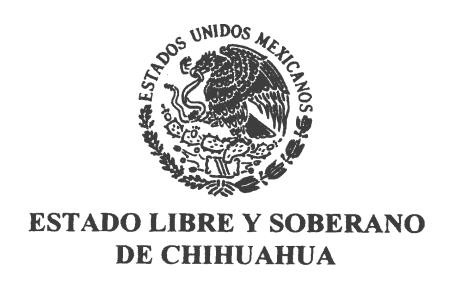 LA GOBERNADOR CONSTITUCIONAL DEL ESTADOMTRA. MARÍA EUGENIA CAMPOS GALVÁNEL SECRETARIO GENERAL DE GOBIERNOLIC. SANTIAGO DE LA PEÑA GRAJEDAEL SECRETARIO DE HACIENDAMTRO. JOSÉ DE JESÚS GRANILLO VÁZQUEZChihuahua, Chih., 30 de noviembre del 2023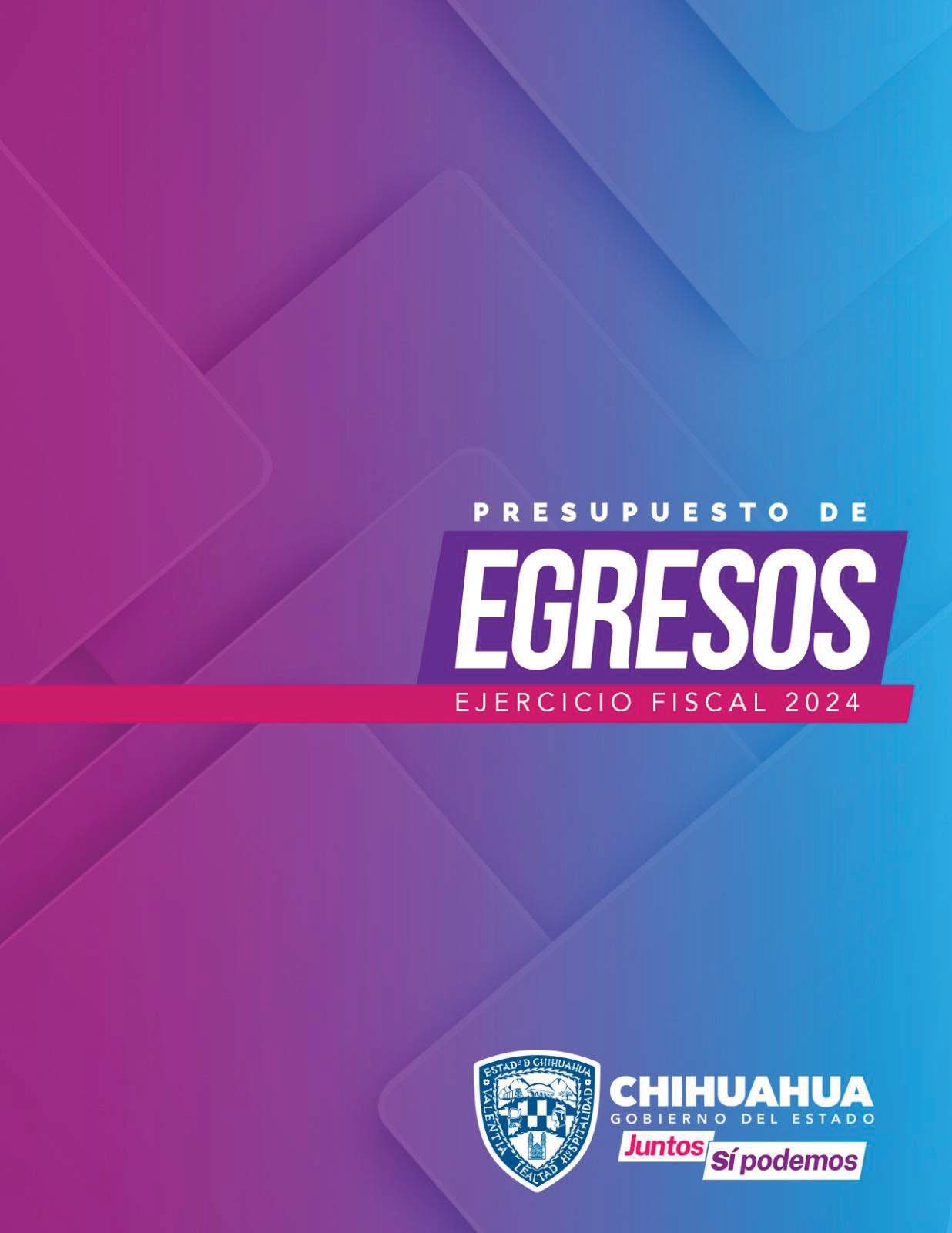 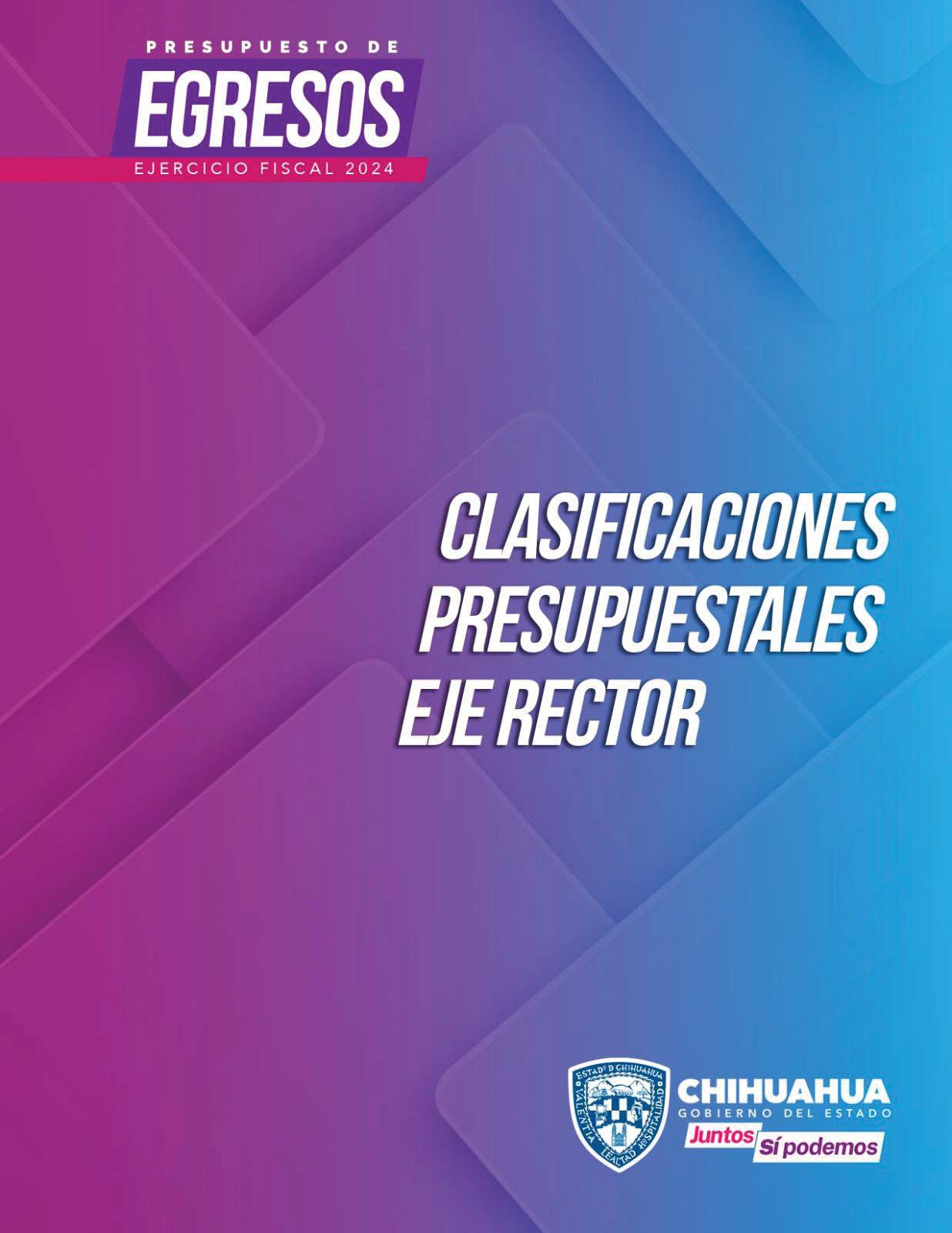 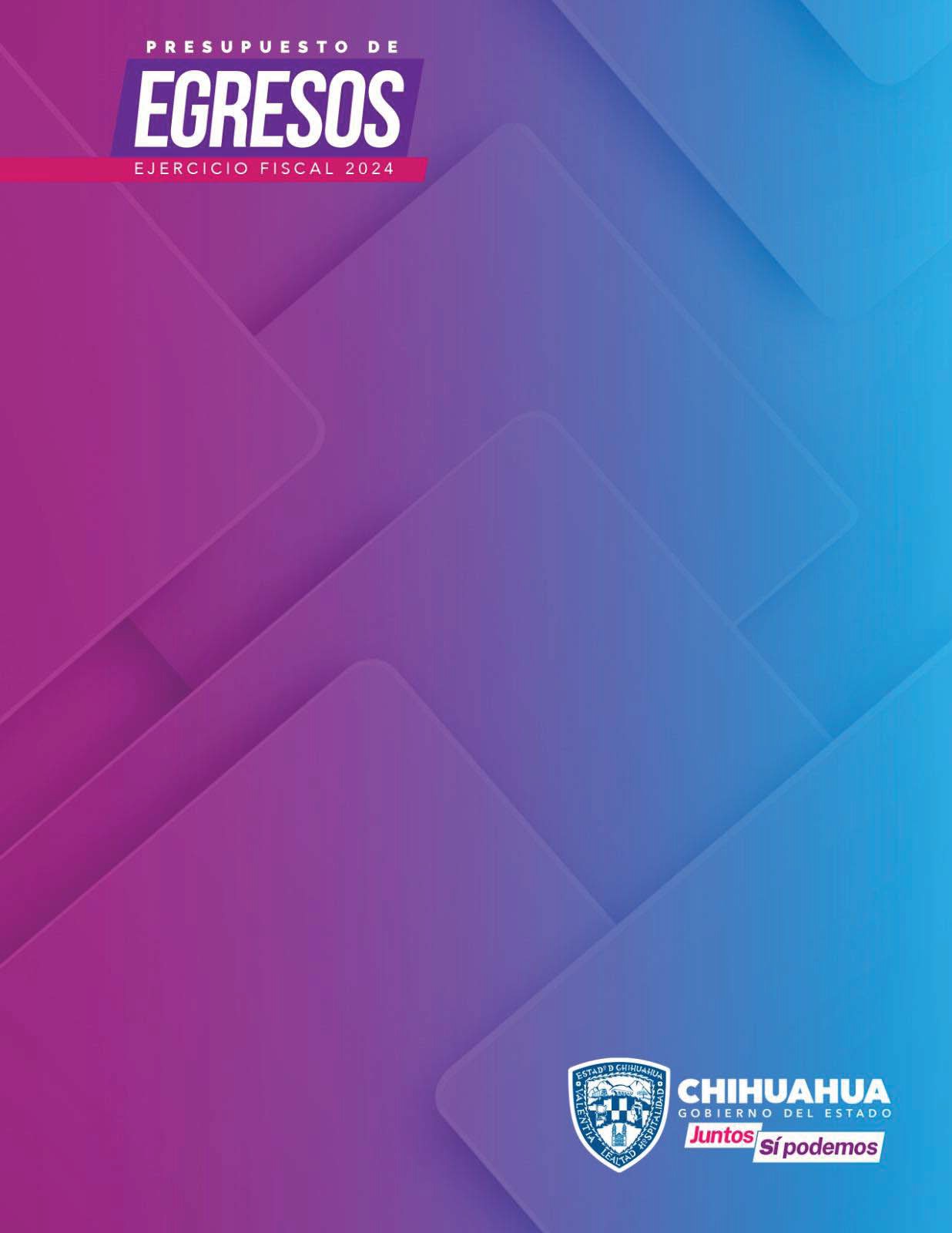 CONTENIDOEje Rector con % IntegraciónEje Transversal con % IntegraciónEje Rector– Dependencia con % IntegraciónEje Rector – Dependencia – Finalidad – Modalidad –Programa – CapítuloClasificación Eje RectorClasificación Eje Transversal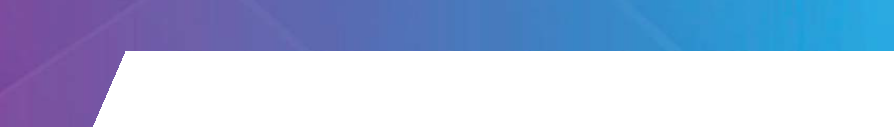 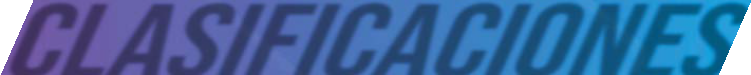 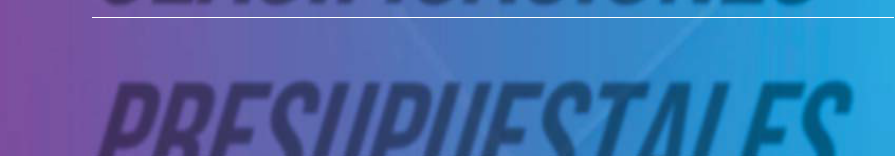 CLASIFICACIONESPRESUPUESTALES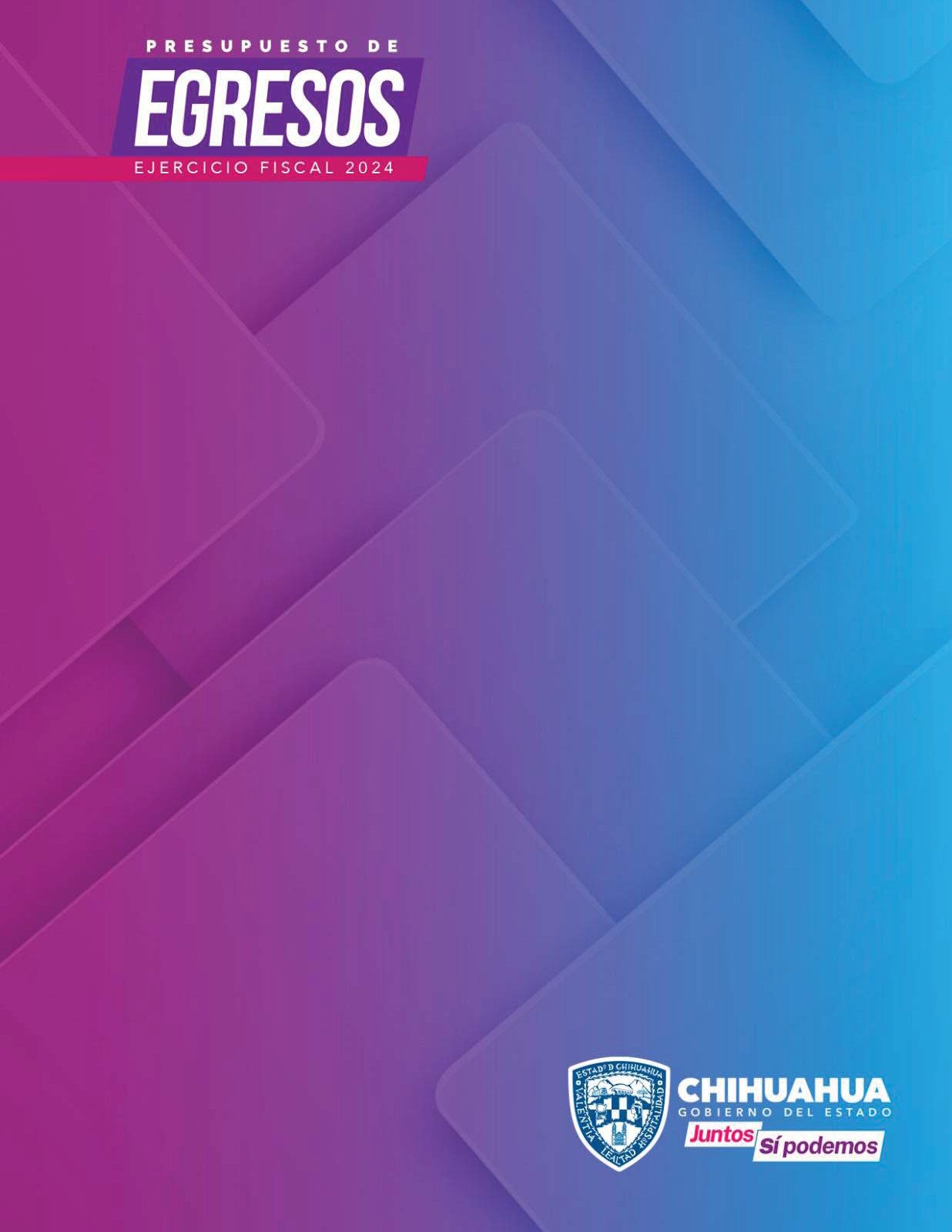 CONTENIDOClasificación por Eje RectorClasificación por Eje Rector – Objetivo EstratégicoFondo de Aportaciones para el Fortalecimiento de los Municipios (FORTAMUN)Fondo de Aportaciones para la Infraestructura Social Municipal (FAISM)Participaciones por MunicipioTransferencias, Participaciones y Aportaciones a MunicipiosPrioridades del GastoClasificación por Eje RectorTransferencias, Participaciones y Aportaciones a MunicipiosEl Impuesto Sobre la Renta Participable: Está sujeto a lo establecido en las disposiciones generales en la Reglas de Operación para la Aplicación del Artículo 3-B de la Ley de Coordinación Fiscal.Prioridades de Gasto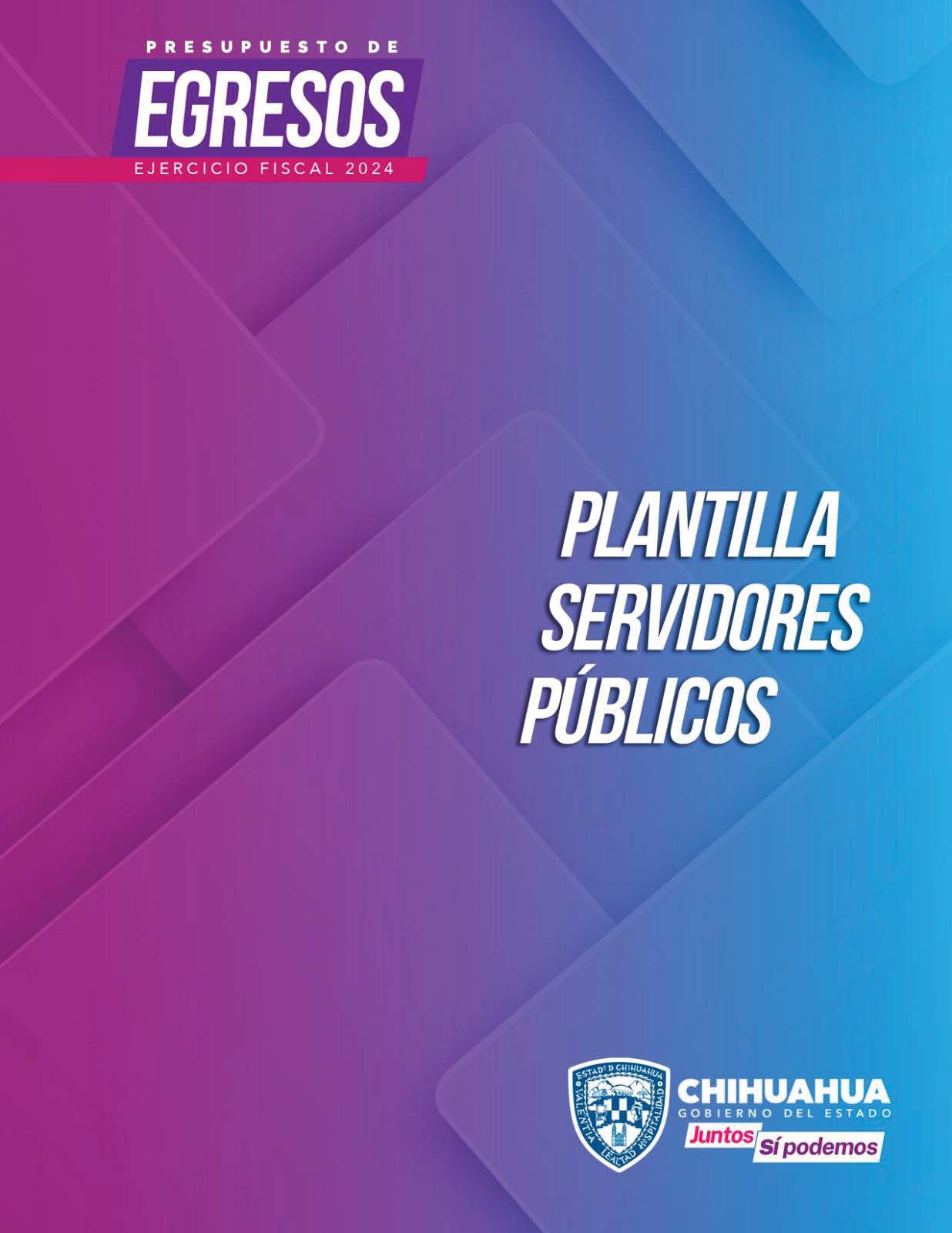 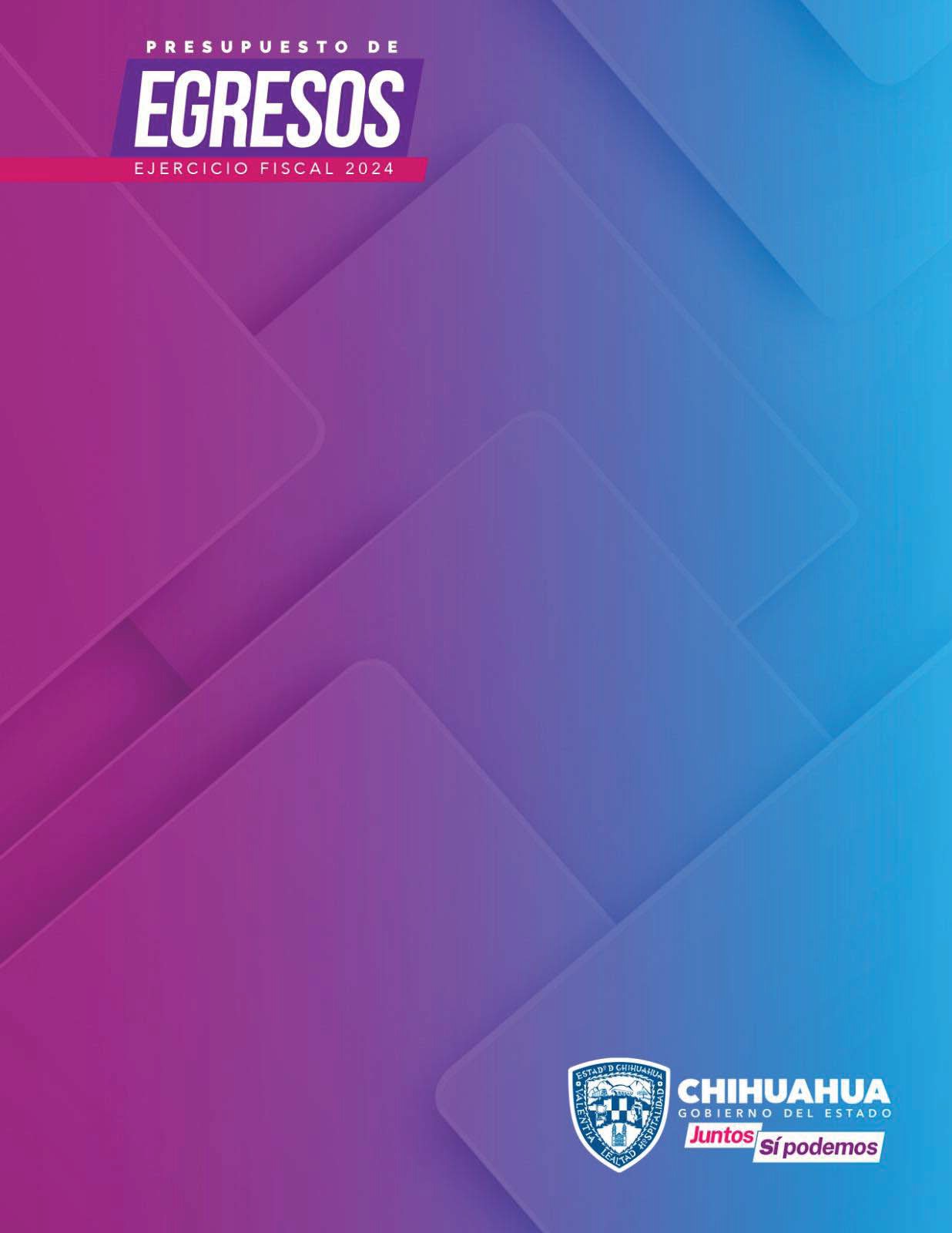 CONTENIDOPlantilla de Servidores Públicos – BurócratasAnalítico por Tipo de PlazasTabulador de puesto con Desglose de RemuneracionesTabulador de puesto con Desglose de Remuneraciones –DetalladoTabulador de puesto con Desglose de Remuneraciones y Tipo de PlazaPlantilla Subsistema Estatal de EducaciónTabulador de Mandos Medios y Superiores – BurócratasTabulador de Mandos Medios y Superiores – MagisterioConcentrado de Plazas del Sector EducativoIntegración del Gasto Educativo EstatalDENTRO DEL PRESUPUESTO, SE CONSIDERAN ASIGNACIONES DESTINADAS A CUBRIR LAS REMUNERACIONES PARA EL PAGO AL PERSONAL DE CARACTER TRANSITORIO QUE PRESTE SUS SERVICIOS EN LOS ENTES PUBLICOS.DENTRO DEL PRESUPUESTO, SE CONSIDERAN ASIGNACIONES DESTINADAS A CUBRIR LAS REMUNERACIONES PARA EL PAGO AL PERSONAL DE CARACTER TRANSITORIO QUE PRESTE SUS SERVICIOS EN LOS ENTES PUBLICOS.DENTRO DEL PRESUPUESTO, SE CONSIDERAN ASIGNACIONES DESTINADAS  A CUBRIR LAS REMUNERACIONES PARA EL PAGO AL PERSONAL DE CARÁCTER TRANSITORIO QUE PRESTE SUS SERVICIOS EN LOS ENTES PUBLICOS.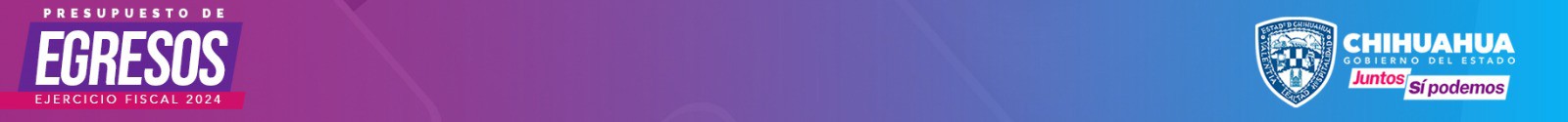 GOBIERNO DEL ESTADO DE CHIHUAHUAPresupuesto de Egresos para el Ejercicio Fiscal 2024 Analítico de PlazasTabulador Mandos Medios y Superiores - Burócratas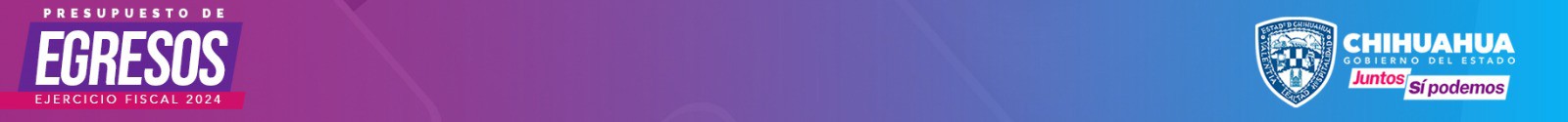 GOBIERNO DEL ESTADO DE CHIHUAHUAPresupuesto de Egresos para el Ejercicio Fiscal 2024 Tabulador de Mandos Medios y Superiores del Magisterio Estatal 2024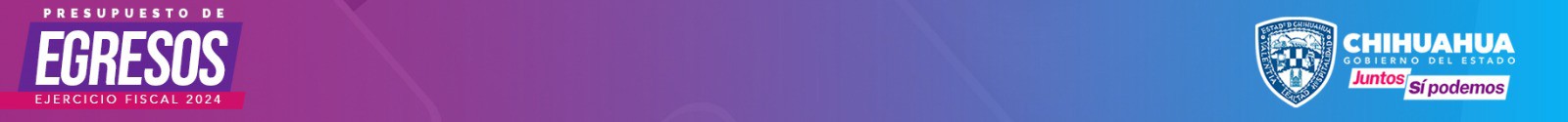 GOBIERNO DEL ESTADO DE CHIHUAHUAPresupuesto de Egresos para el Ejercicio Fiscal 2024Concentrado de Plazas del Sector EducativoPlazas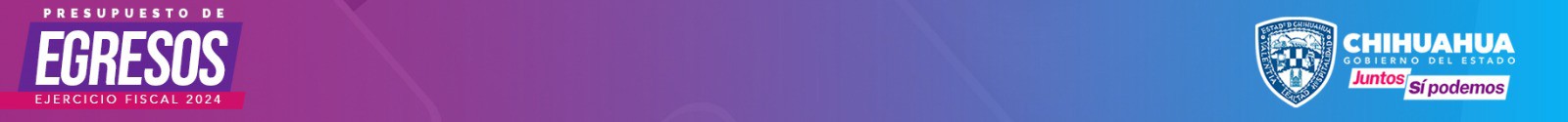 GOBIERNO DEL ESTADO DE CHIHUAHUAPresupuesto de Egresos para el Ejercicio Fiscal 2024 Integración Gasto Educativo Estatal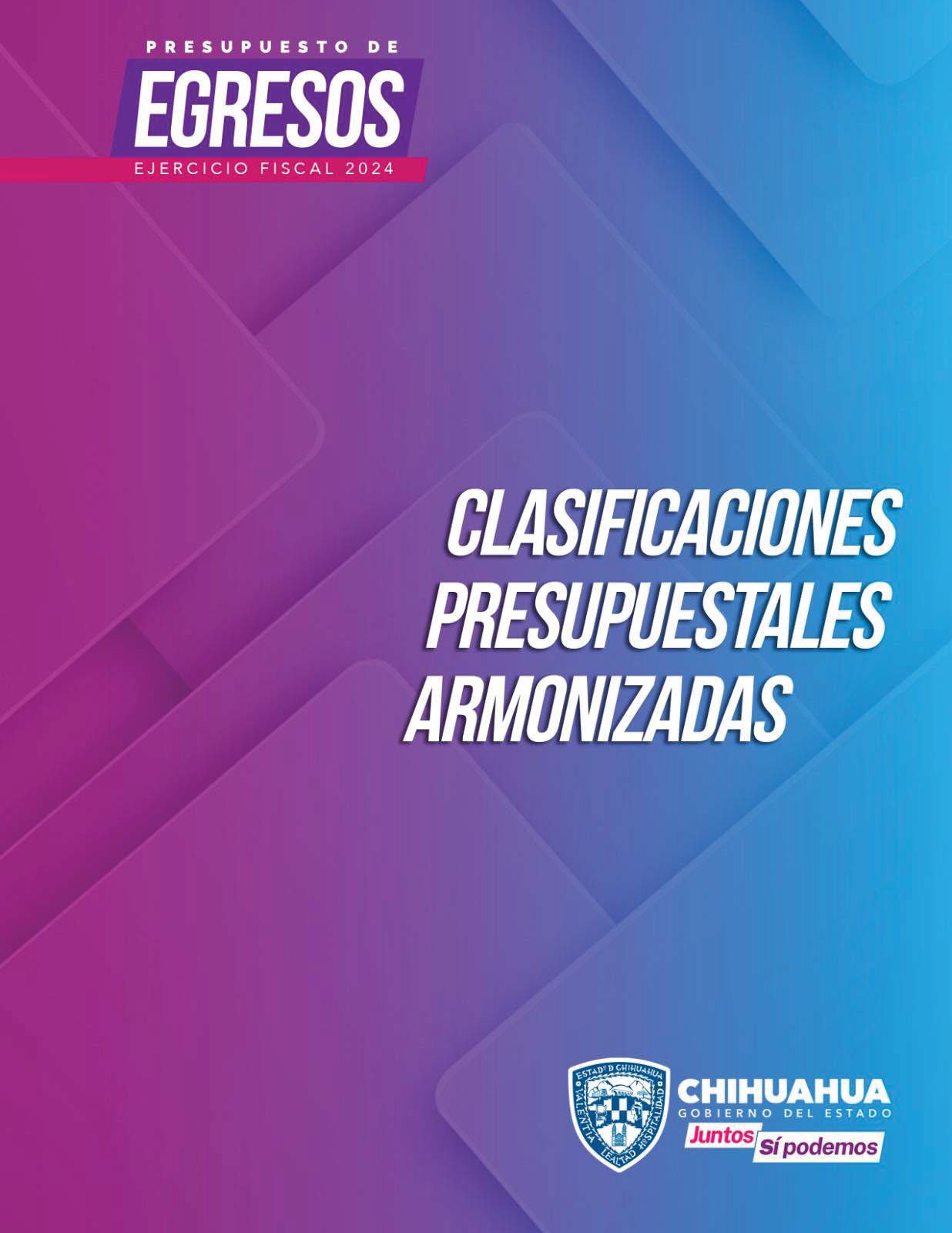 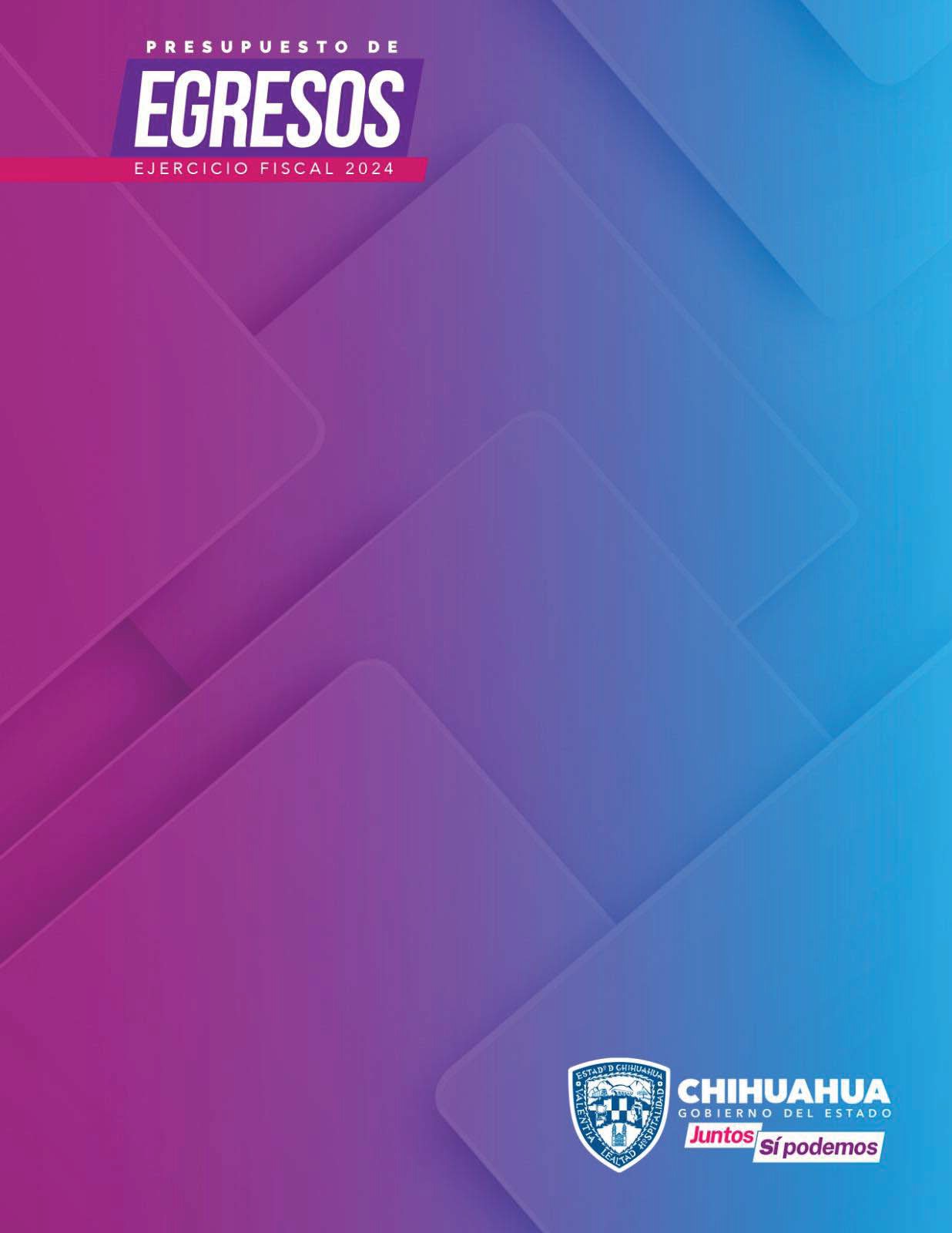 CONTENIDOClasificación AdministrativaClasificación Administrativa por Orden de GobiernoClasificación Administrativa por DependenciaClasificación Administrativa por Dependencia –Unidad ResponsableClasificación Administrativa Entidades Paraestatales– FideicomisosClasificación Funcional del GastoClasificación Funcional del Gasto por DependenciaClasificación Funcional del Gasto a nivel SubfunciónClasificación Nivel Función – Programa –Dependencia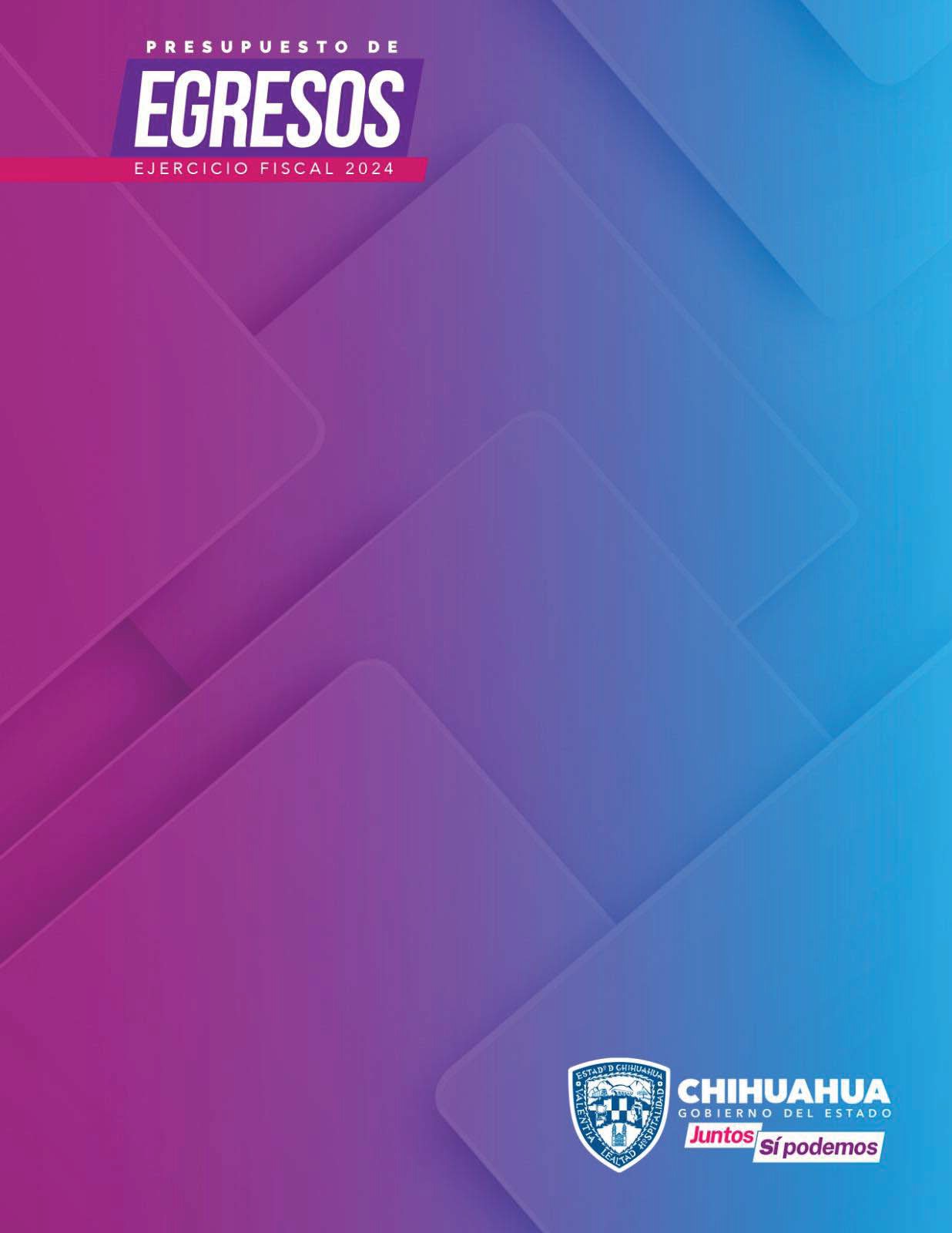 CONTENIDOClasificación por Tipo de GastoClasificación por Tipo de Gasto – ProgramaClasificación por Tipo de Gasto – Programa - DependenciaPrioridades del GastoClasificación ProgramáticaClasificación Programática nivel Modalidad –ProgramaClasificación Gasto programable – No programableClasificación EconómicaClasificación Económica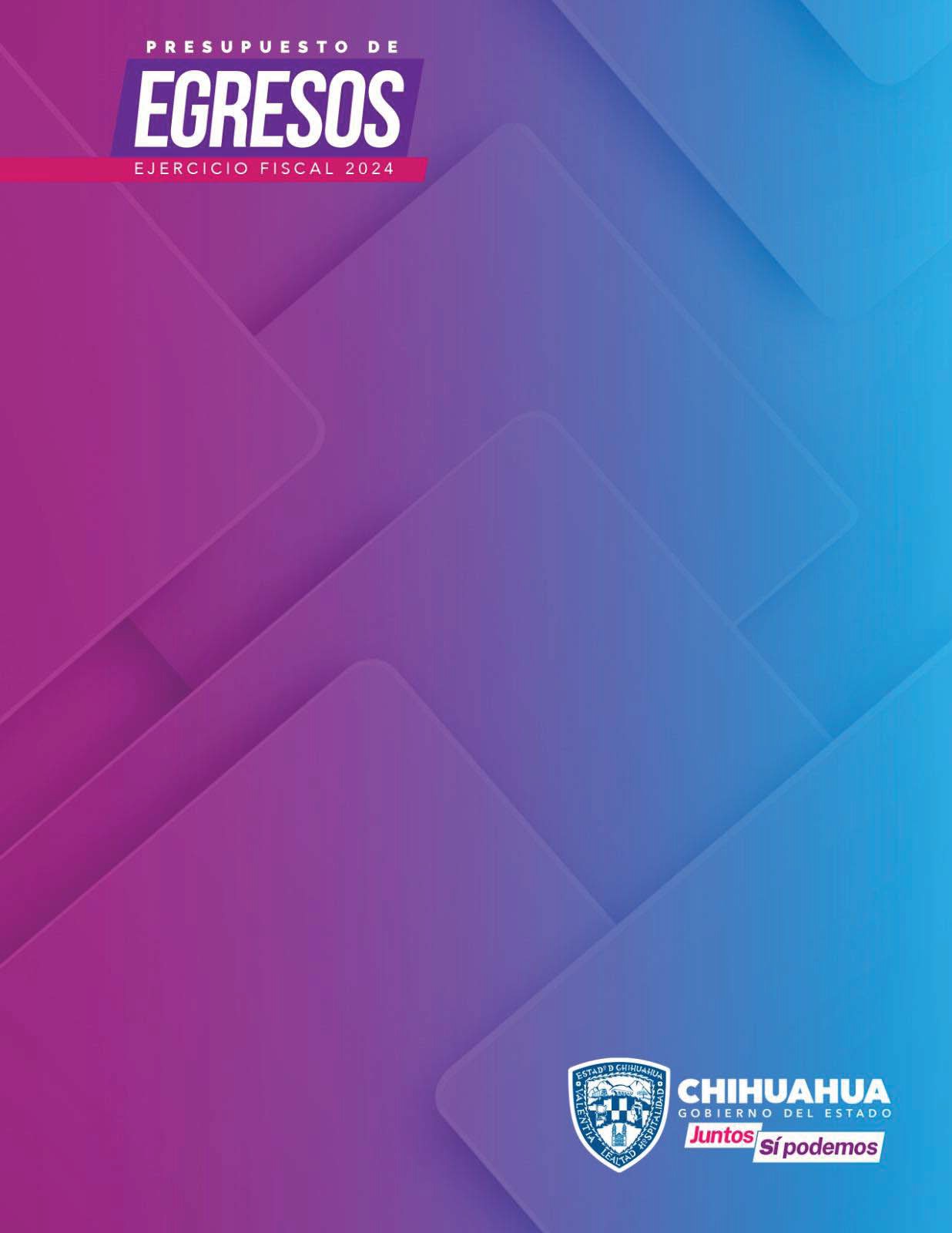 CONTENIDOClasificación por Objeto del GastoClasificador por Objeto del Gasto por DependenciaClasificación por Objeto del Gasto Nivel Capítulo y Unidad EjecutoraClasificación por Objeto del Gasto por Poder LegislativoClasificación por Objeto del Gasto por Poder JudicialClasificación por Objeto del Gasto por Órganos AutónomosClasificación Partida GenéricaClasificación Partida Genérica por Dependencia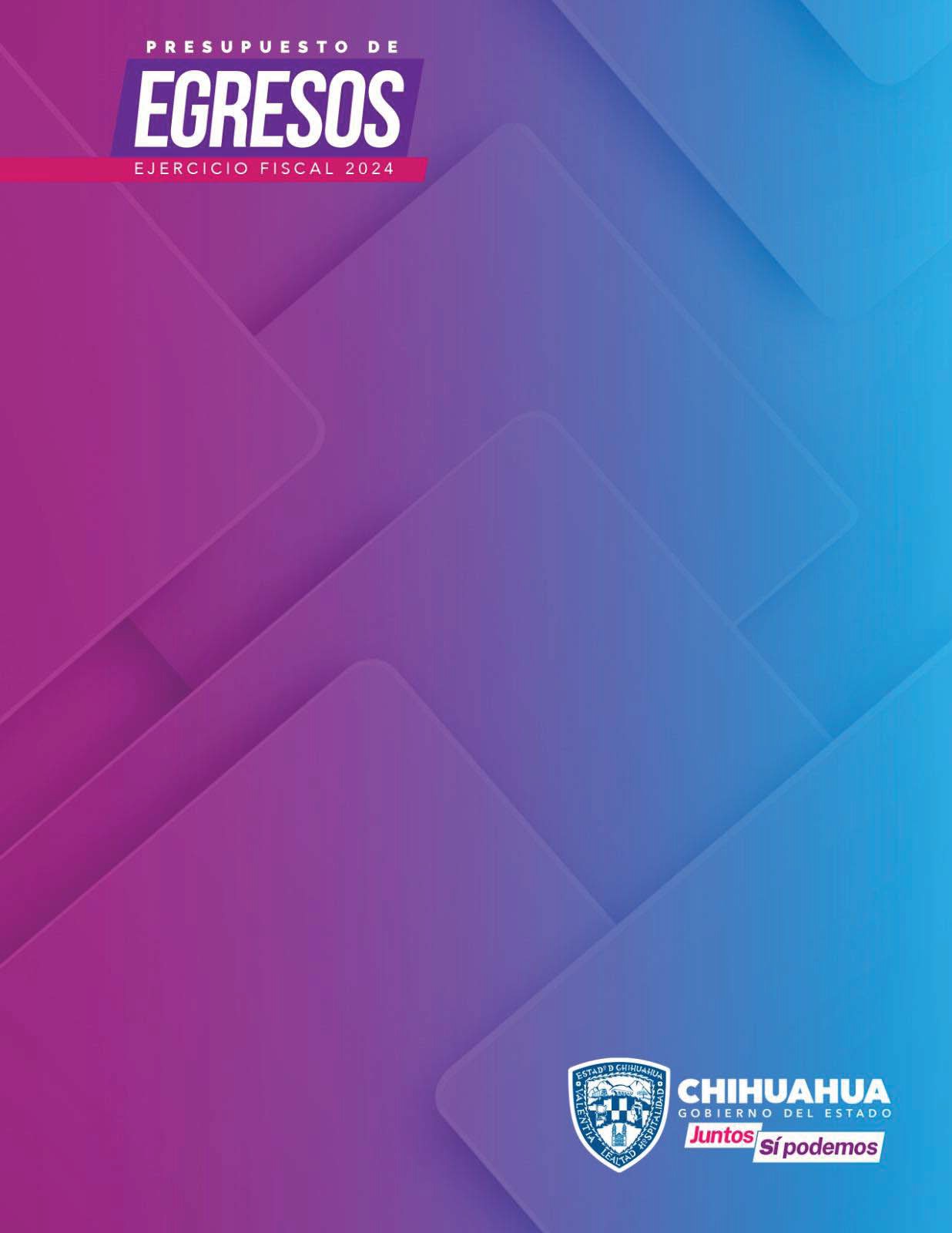 CONTENIDOAnalítico de PlazasAnalítico de Plazas - BurócratasSubsistema Estatal de Educación por PlazasSubsistema Estatal de Educación por HorasClasificación AdministrativaClasificación Administrativa por Orden de GobiernoClasificación Funcional del GastoClasificación por Tipo de GastoPrioridades de GastoClasificación ProgramáticaClasificación Gasto Programable y No programableClasificación Económica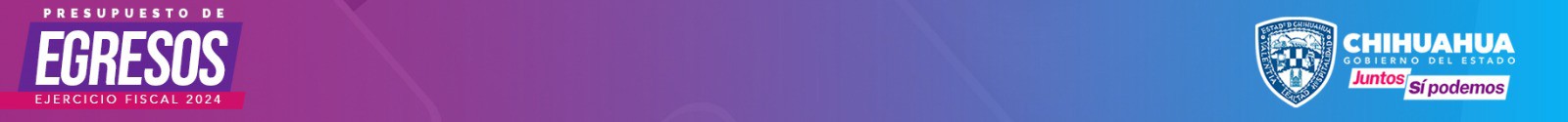 Analítico de Plazas Subsistema Estatal de EducaciónAnalítico de Plazas Subsistema Estatal de Educación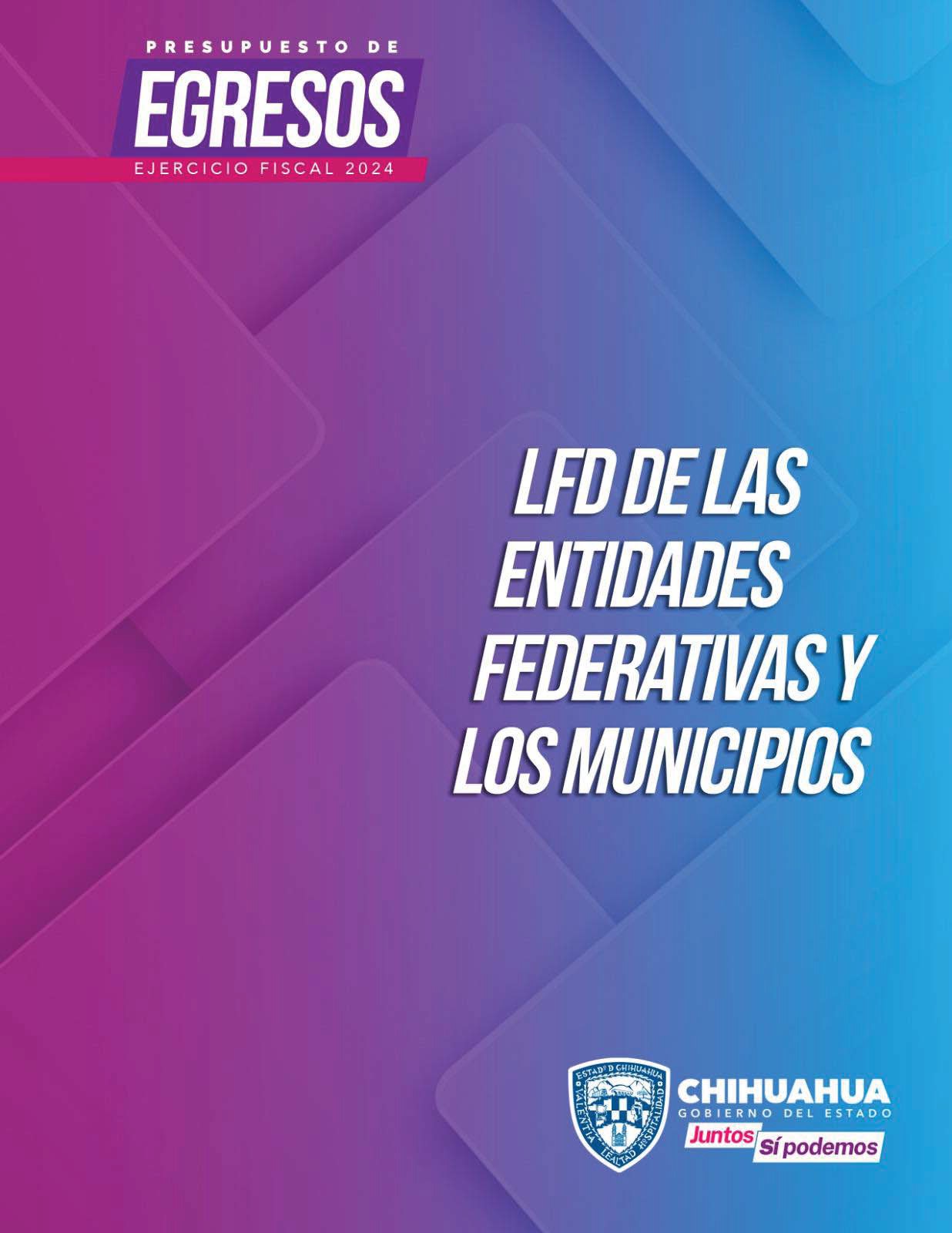 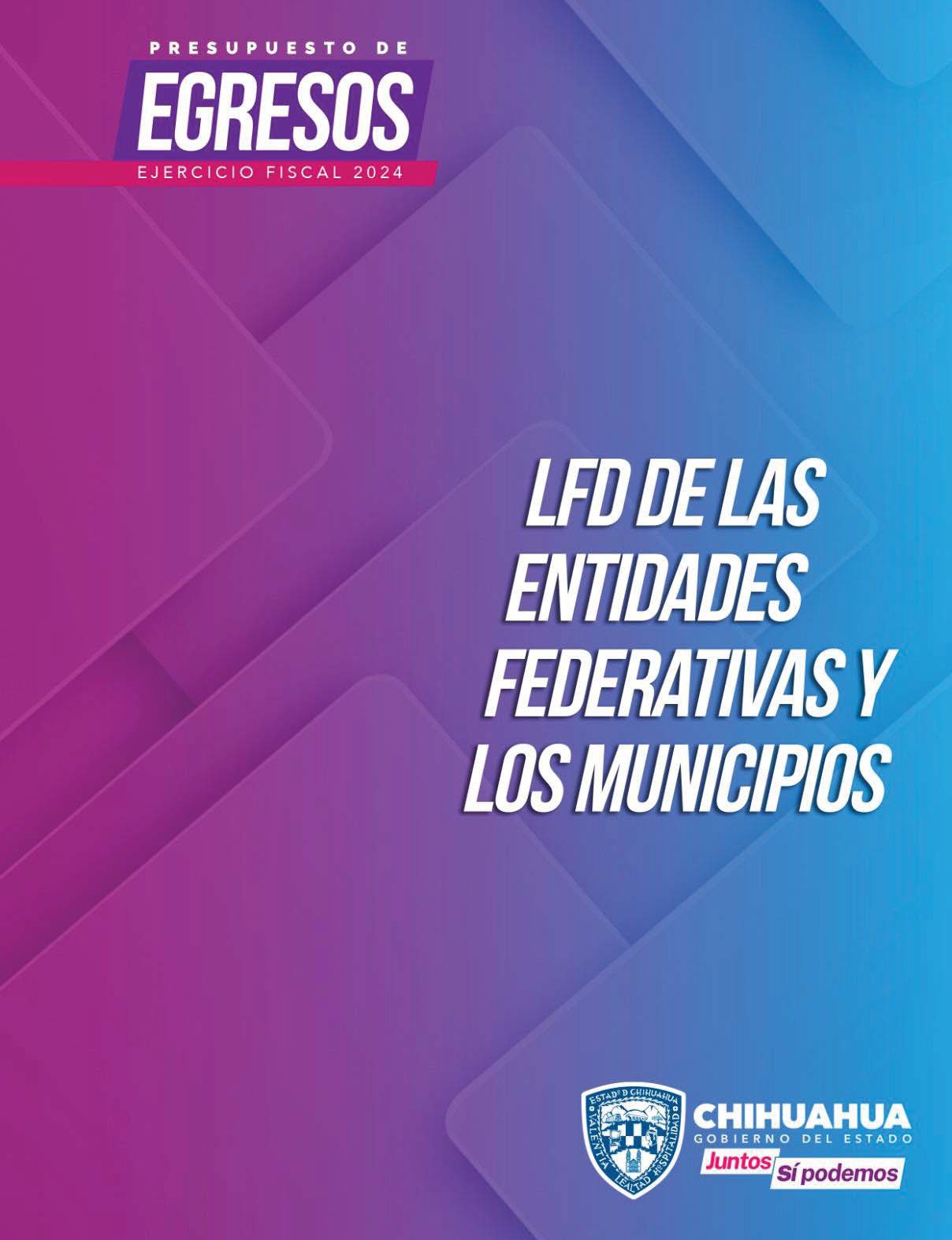 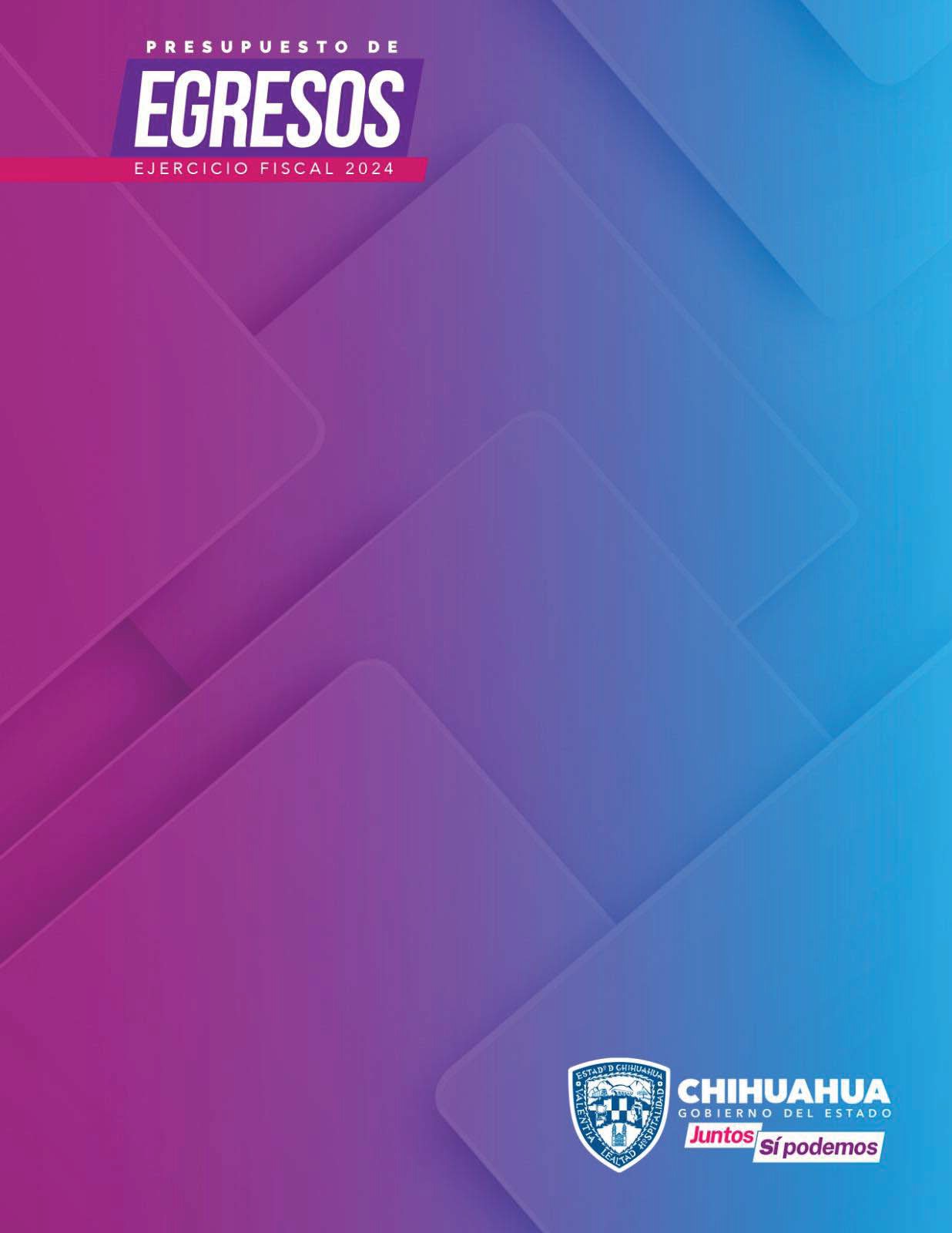 CONTENIDOProyecciones de EgresosResultados de EgresosEstudios Actuariales de Pensiones Civiles del Estado deChihuahuaRecursos FederalesEstado Analítico del Ejercicio del Presupuesto de Egresos DetalladoClasificación por Objeto del GastoClasificación AdministrativaClasificación Administrativa por DependenciaClasificación FuncionalClasificación de Servicios Personales por Categoría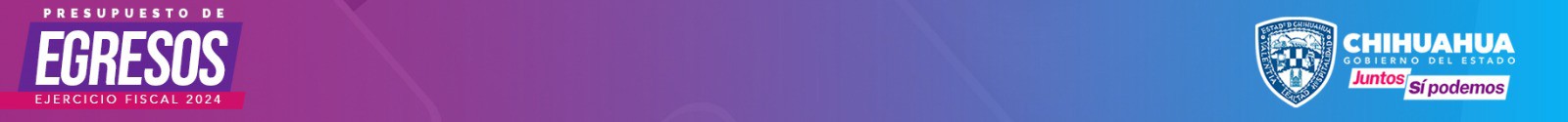 GOBIERNO DEL ESTADO DE CHIHUAHUAPresupuesto de Egresos para el Ejercicio Fiscal 2024 Proyecciones de EgresosCONCEPTO	PROYECCIONES2024	2025	2026	2027	2028	2029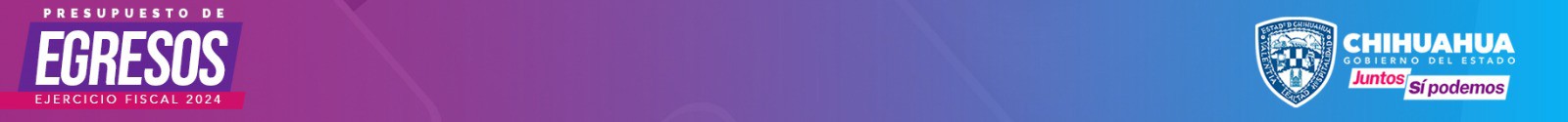 GOBIERNO DEL ESTADO DE CHIHUAHUAPresupuesto de Egresos para el Ejercicio Fiscal 2024 Estado de ResultadosLos importes corresponden al Presupuesto DevengadoPara el Ejercicio Fiscal 2023 los importes corresponden al Presupuesto Devengado al lll trimestre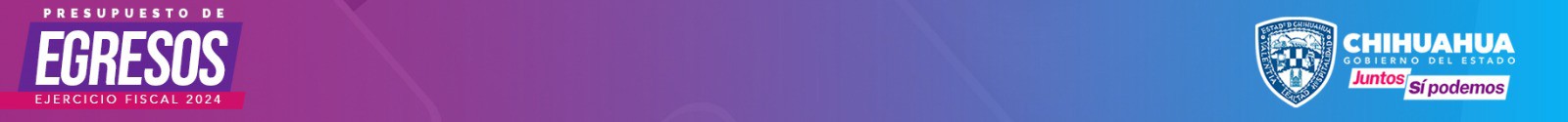 GOBIERNO DEL ESTADO DE CHIHUAHUAPresupuesto de Egresos para el Ejercicio Fiscal 2024Informe sobre Estudios Actuariales - LDFFUENTE: ELABORADOS CON INFORMACION DEL CONAC. CRITERIOS PARA LA ELABORACION Y PRESENTACION HOMOGENEA DE LA INFORMACION FINANCIERA Y DE LOS FORMATOS A QUE HACE REFERENCIA LA LEY DE DISCIPLINA FINANCIERA DE LAS ENTIDADES FEDERATIVAS Y LOS MUNICIPIOSNOTA: SE ADJUNTA ARCHIVO CON QUE CONTIENE INSTRUCTIVO DE LLENADO DE LOS FORMATOS “CUADROS CONAC CRITERIOS”Clasificación AdministrativaClasificación Funcional del GastoClasificación de Servicios Personales por Categoría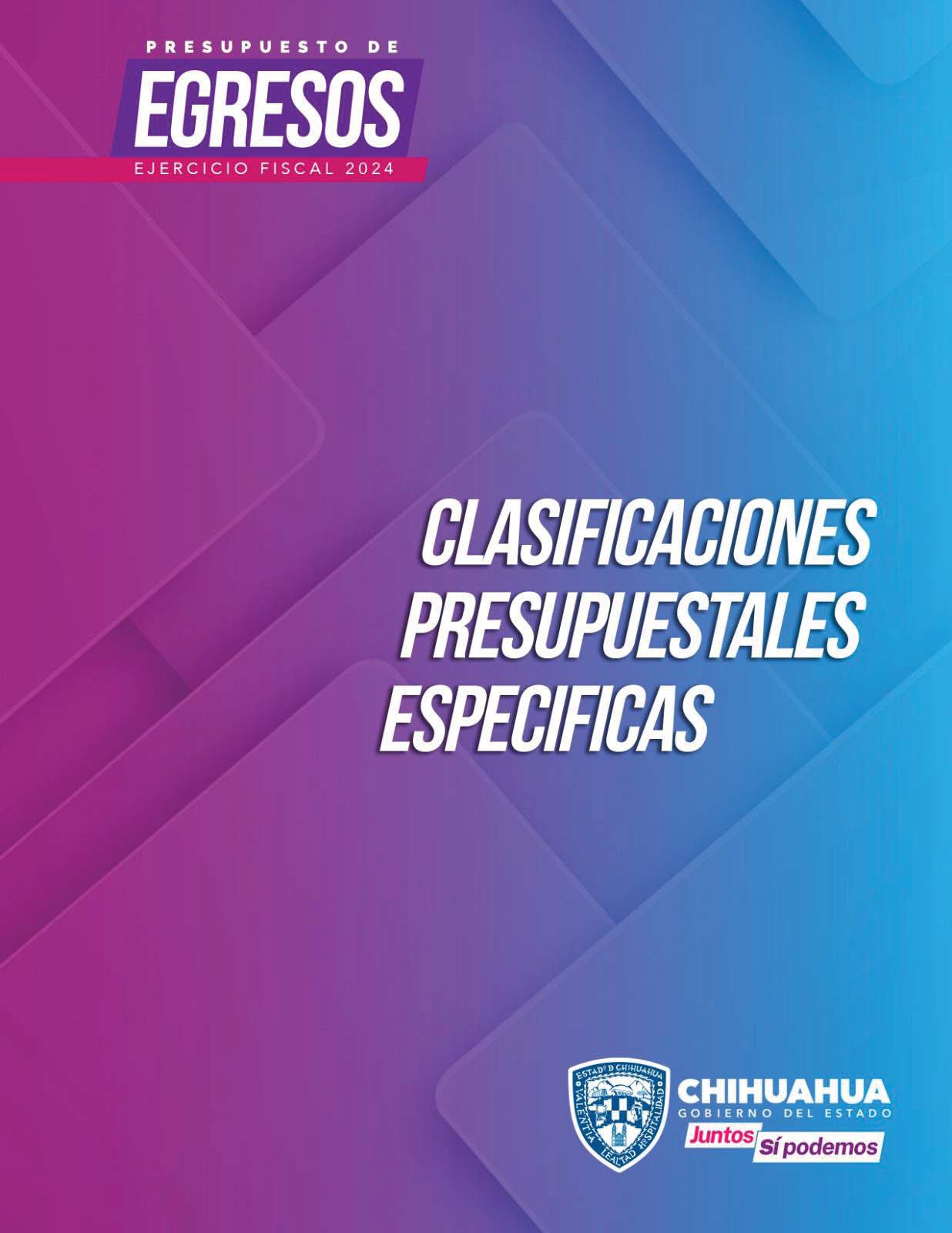 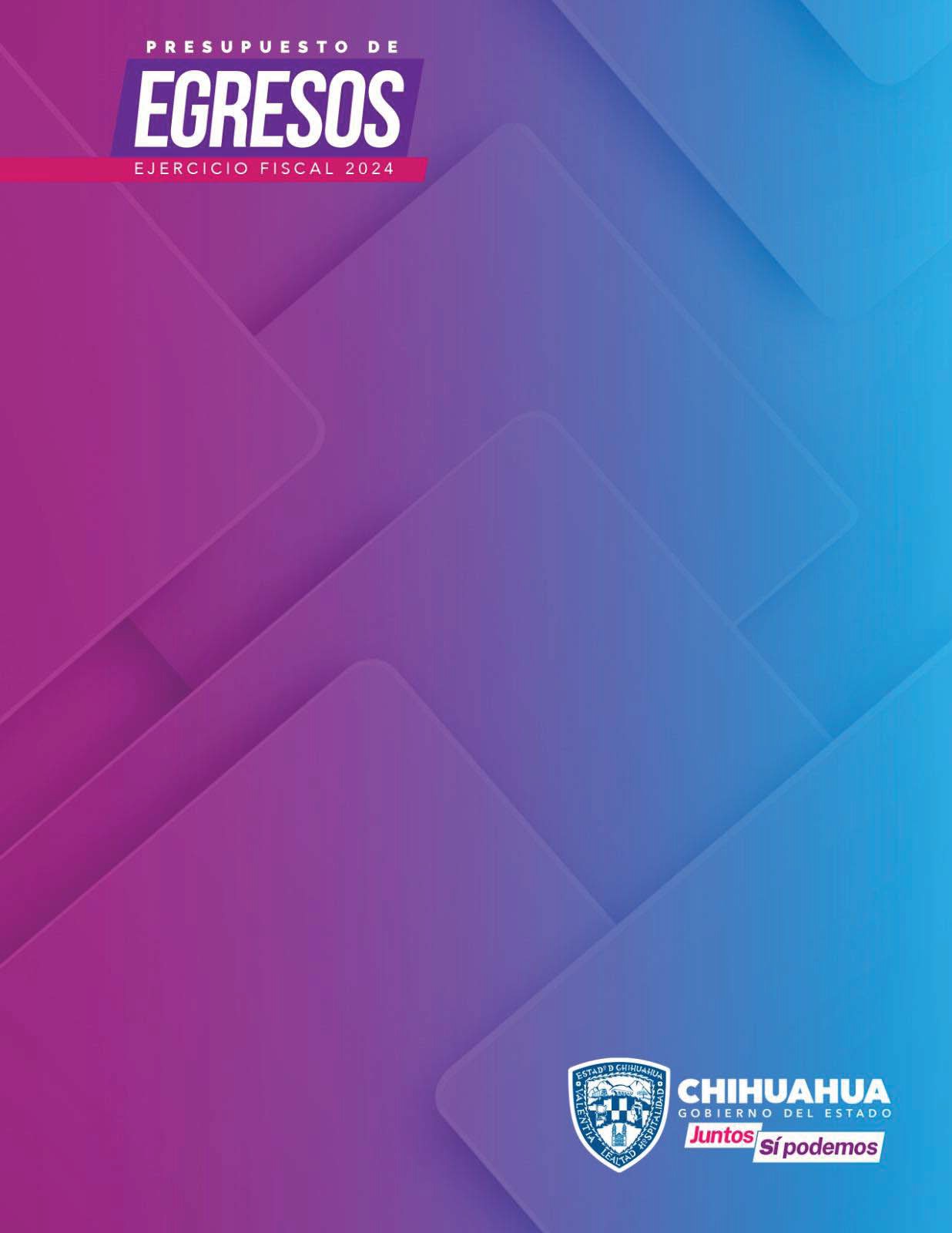 CONTENIDOClasificación Administrativa – Funcional - ProgramáticaClasificación Administrativa por Unidad ResponsableClasificación Económica ProgramáticaClasificación Económica - Función - Programa - DependenciaClasificación por Fuente – ProgramaClasificación Funcional – ProgramáticaClasificación de Prerrogativas a Partidos PolíticosClasificación de Ayudas Sociales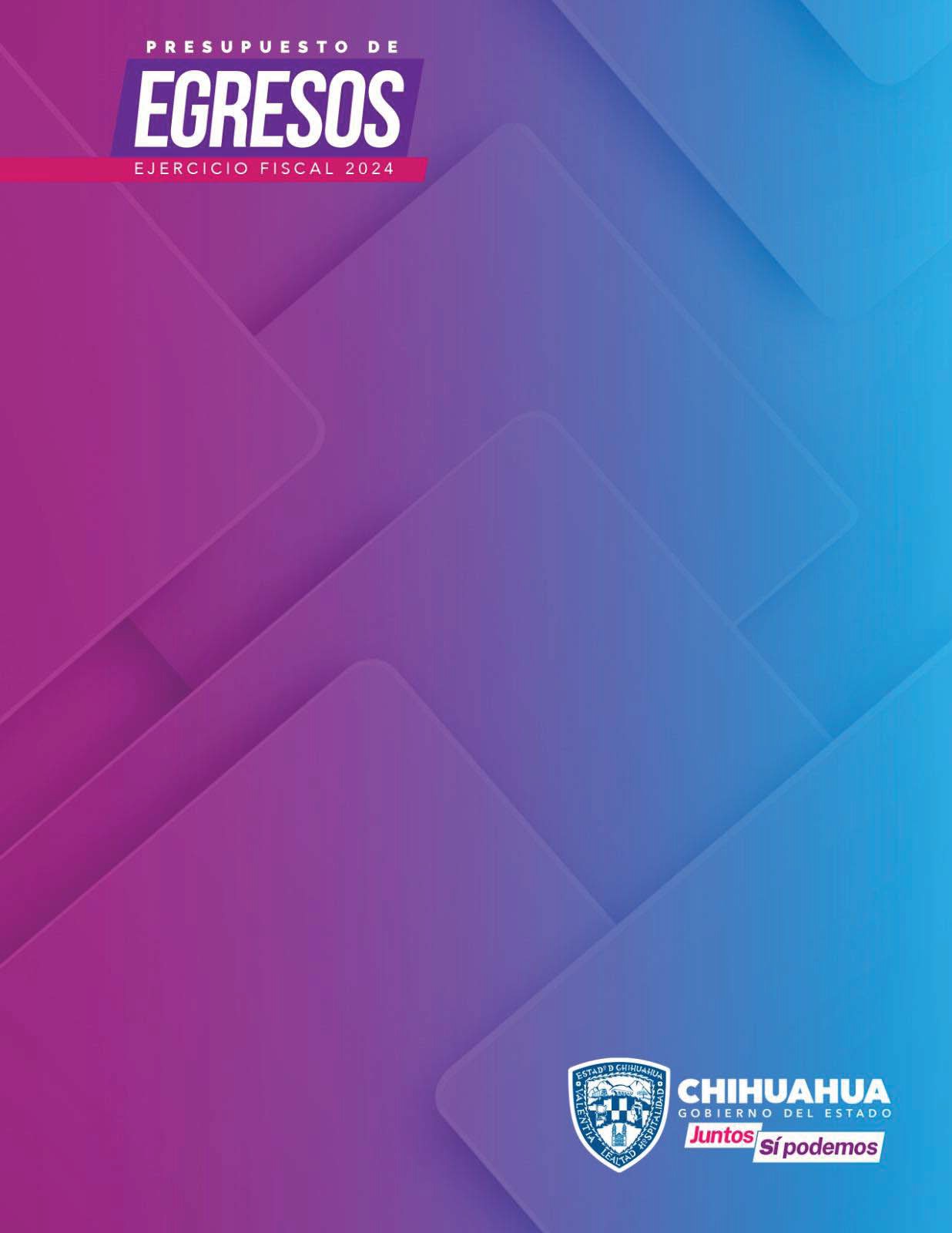 CONTENIDOClasificación de Subsidios y SubvencionesClasificación de Fideicomisos PúblicosPrioridades del Gasto – Eje TransversalIntegración del Gasto Educativo EstatalClasificación de Recursos Federales y Contrapartes EstatalesProgramas de Inversión Pública – Programa – Fuente deFinanciamientoClasificación de Medidas de Mitigación y Adaptación para el cambio ClimáticoClasificación de la Instancia en Materia de Conflictos Laborales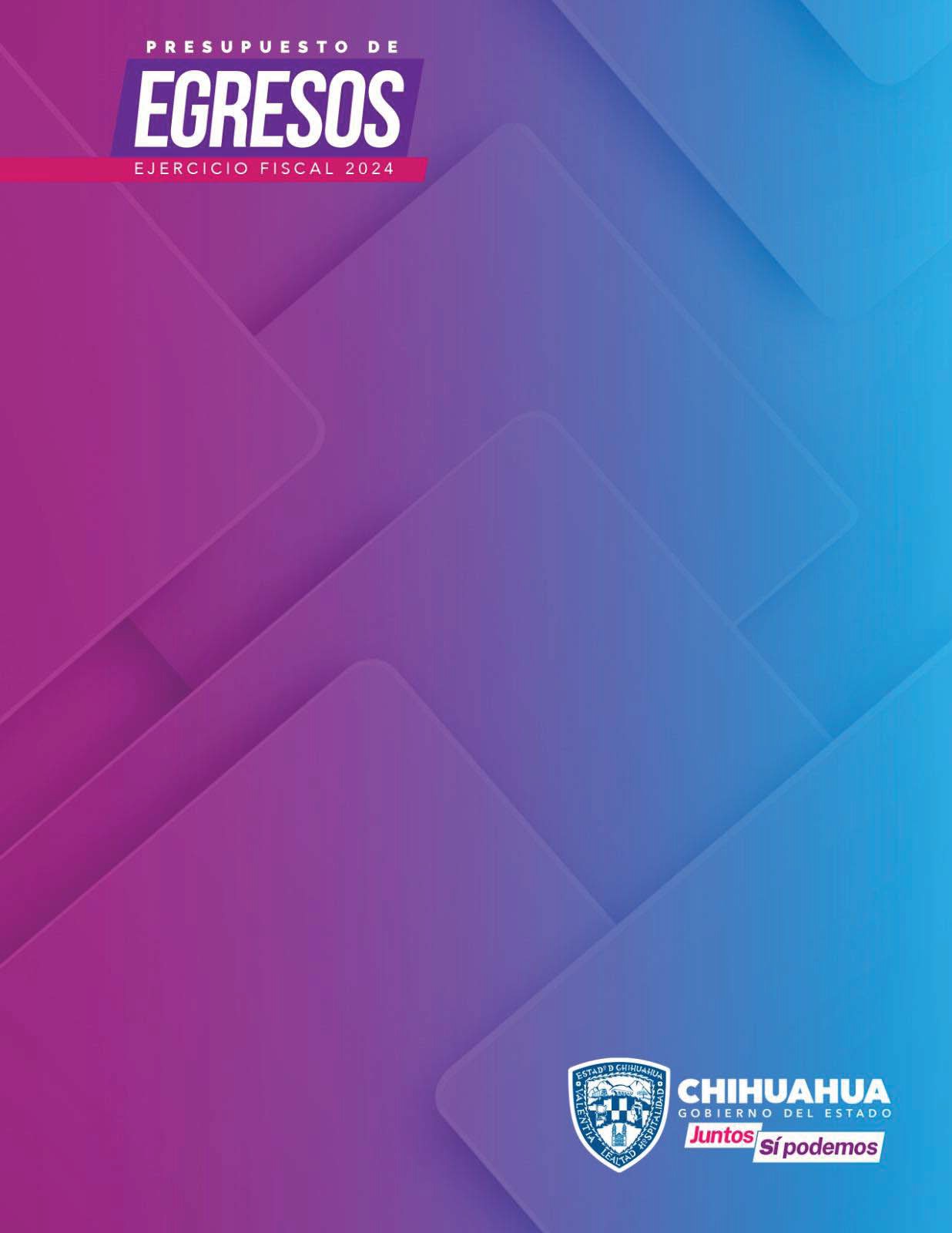 CONTENIDOClasificación de la Unidad Operativa del Sistema Penal Acusatorio de la Instancia Contenciosa Administrativa y Fiscal y del Centro de Implementación del Sistema de Justicia PenalClasificación de Participaciones y Colaboración FiscalClasificación de Participaciones y Colaboración Fiscal –DependenciaClasificación por Sujeto SocialClasificación por Sujeto Social – DependenciaClasificación Perspectiva de GéneroClasificación de Sujetos Sociales y Perspectiva de Género por DependenciaPrograma con Recursos Concurrentes por Orden de Gobierno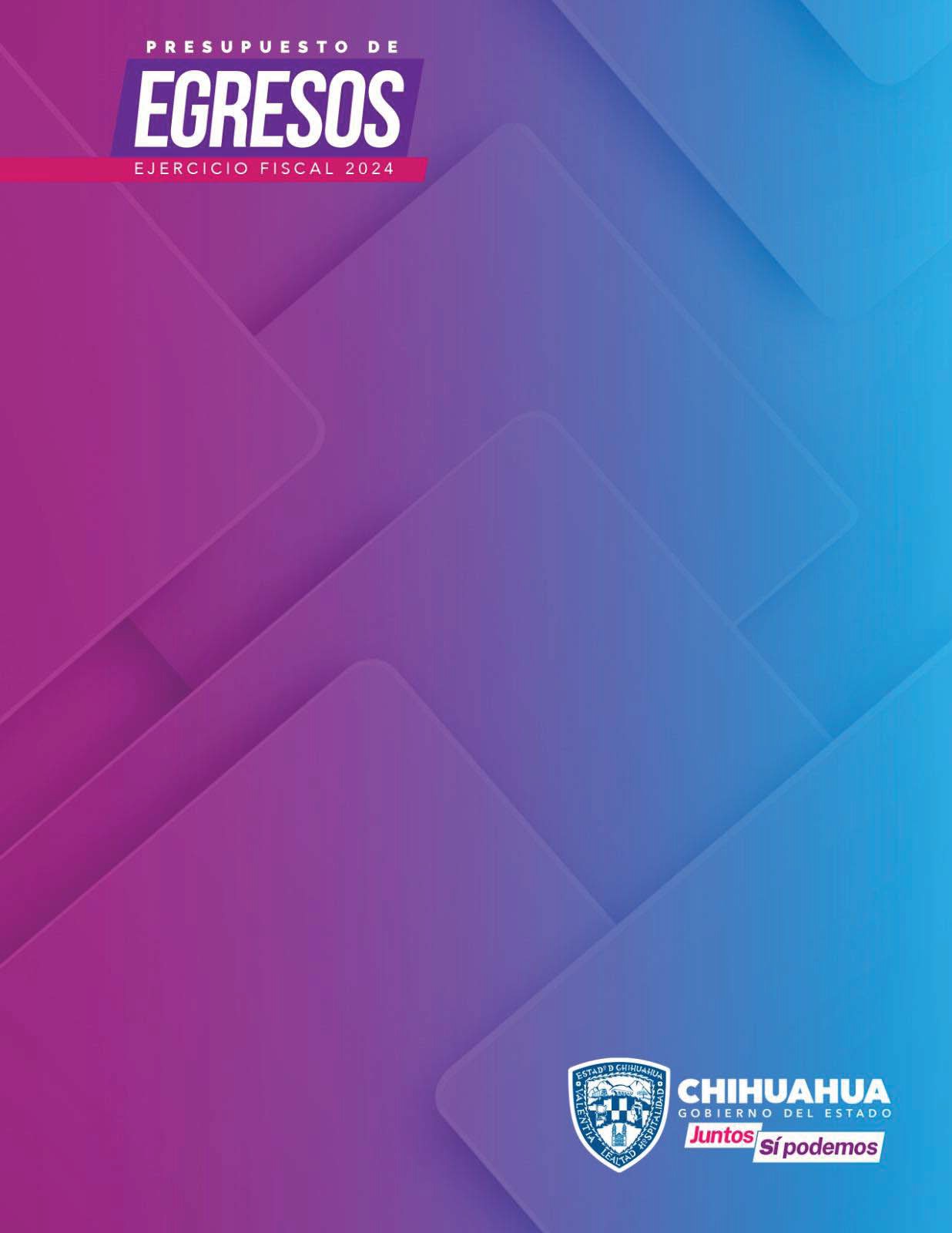 CONTENIDOClasificación Fuente de FinanciamientoClasificación Fuente Financiamiento Recurso por DependenciaClasificación Fuente Financiamiento - Tipo de AportaciónClasificación Tipo de Recurso -Tipo de AportaciónClasificación Fuente Financiamiento - Tipo de Recurso - LDFClasificación Fuente de Financiamiento - LDFClasificación Fuente Financiamiento -Tipo de Aportación– LDFComunicación SocialDeuda PúblicaPensiones y JubilacionesCuentas Bancarias Productivas EspecíficasClasificación de Prerrogativas de los Partidos PolíticosEl cálculo de éstas Prerrogativas fue comunicado por el Instituto Estatal Electoral a la Secretaría durante el proceso de Programación – Presupuestación. Dicho Órgano electoral deberá informar a la Secretaría las modificaciones al cálculo de las mismas, que en su caso, deriven de la adecuación al marco legal en la materia.Clasificación de Ayudas SocialesClasificación de Subsidios y SubvencionesIntegración Gasto Educativo EstatalClasificación Medidas de Mitigación y Adaptación para el Cambio ClimáticoClasificación de la Instancia en materia de Conflictos LaboralesClasificación de la Unidad Operativa del Sistema Penal Acusatorio, de la Instancia Contenciosa Administrativa y Fiscal del Centro de Implementación del Sistema de Justicia PenalClasificación de Participaciones e Incentivos de Colaboración FiscalLos Entes Públicos que reciban recursos procedentes de Participaciones e Incentivos de Colaboración Fiscal, podrán ser sujetos de revisión y observación atendiendo a lo establecido en el título tercero "De la fiscalización de recursos federales administrados o ejercidos por órdenes de gobierno locales y por particulares, así como de participaciones federales", de la Ley de Fiscalización y Rendición de Cuentas de la Federación.Clasificación por Perspectiva de GéneroClasificación por Fuente de FinanciamientoClasificación por Fuente de Financiamiento y Tipo de AportaciónClasificación Fuente de Financiamiento Recurso - LDFClasificación por Fuente de Financiamiento - LDFClasificación por Tipo de Recurso Fuente de Financiamiento Tipo de Aportación - LDFComunicación SocialDeuda PúblicaPensiones y Jubilaciones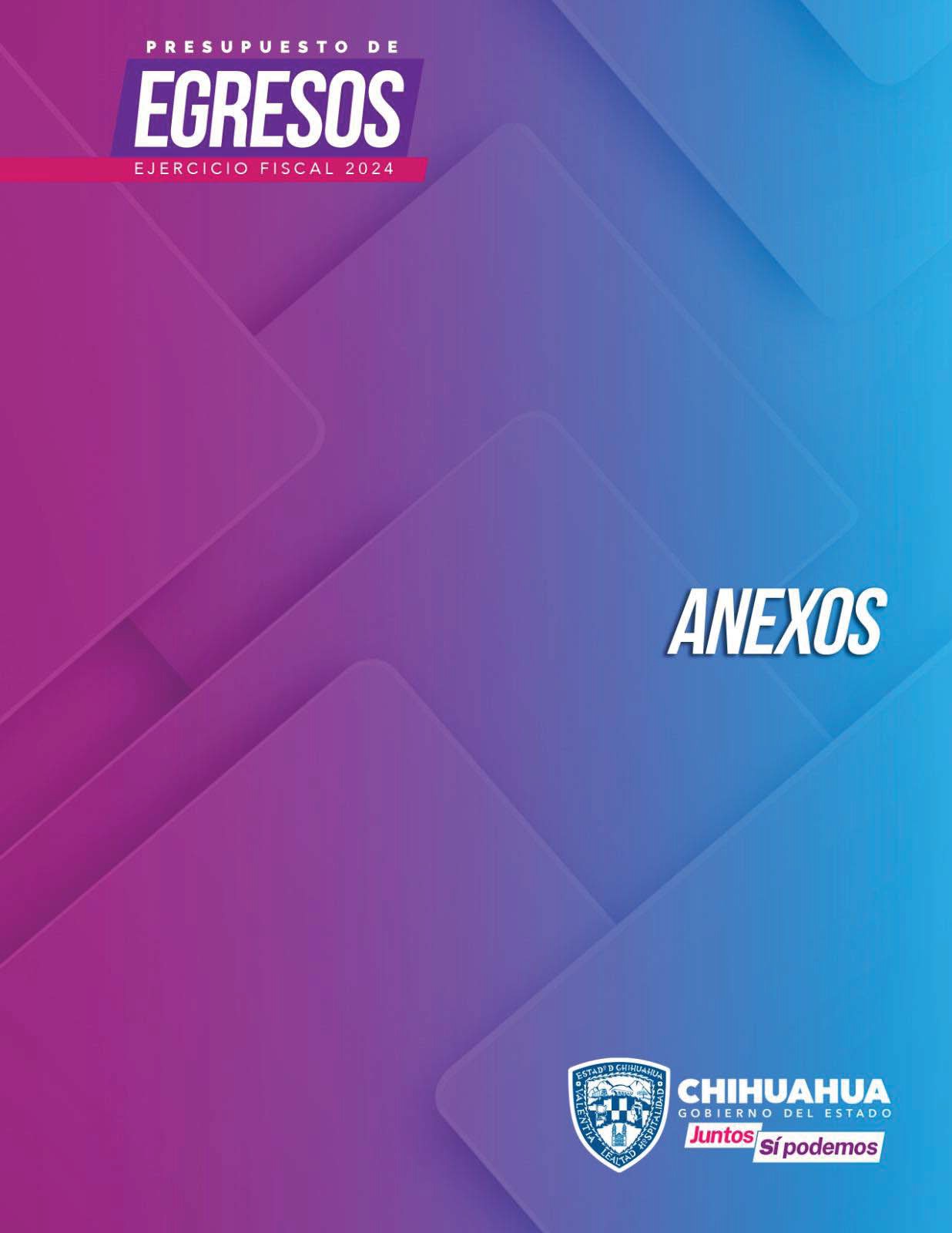 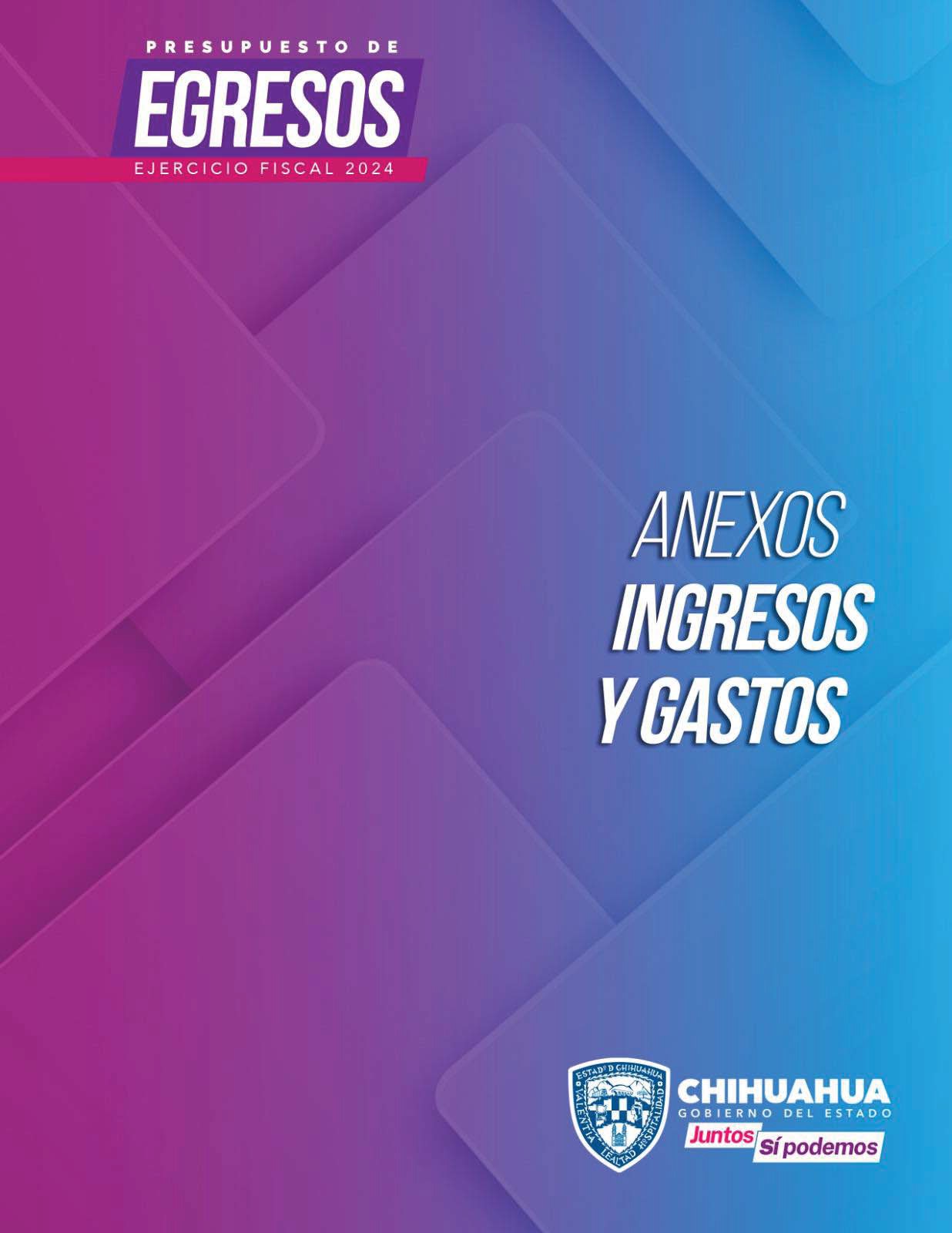 Por el período del 1o. de enero al 31 de octubre de 2023Por el período del 1o. de enero al 31 de octubre del 2023Por el período del 1o. de enero al 31 de diciembre 2022GOBIERNO DEL ESTADO DE CHIHUAHUAPresupuesto de Egresos para el Ejercicio Fiscal 2024EgresosPor el período del 1o. de enero al 31 de diciembre 2022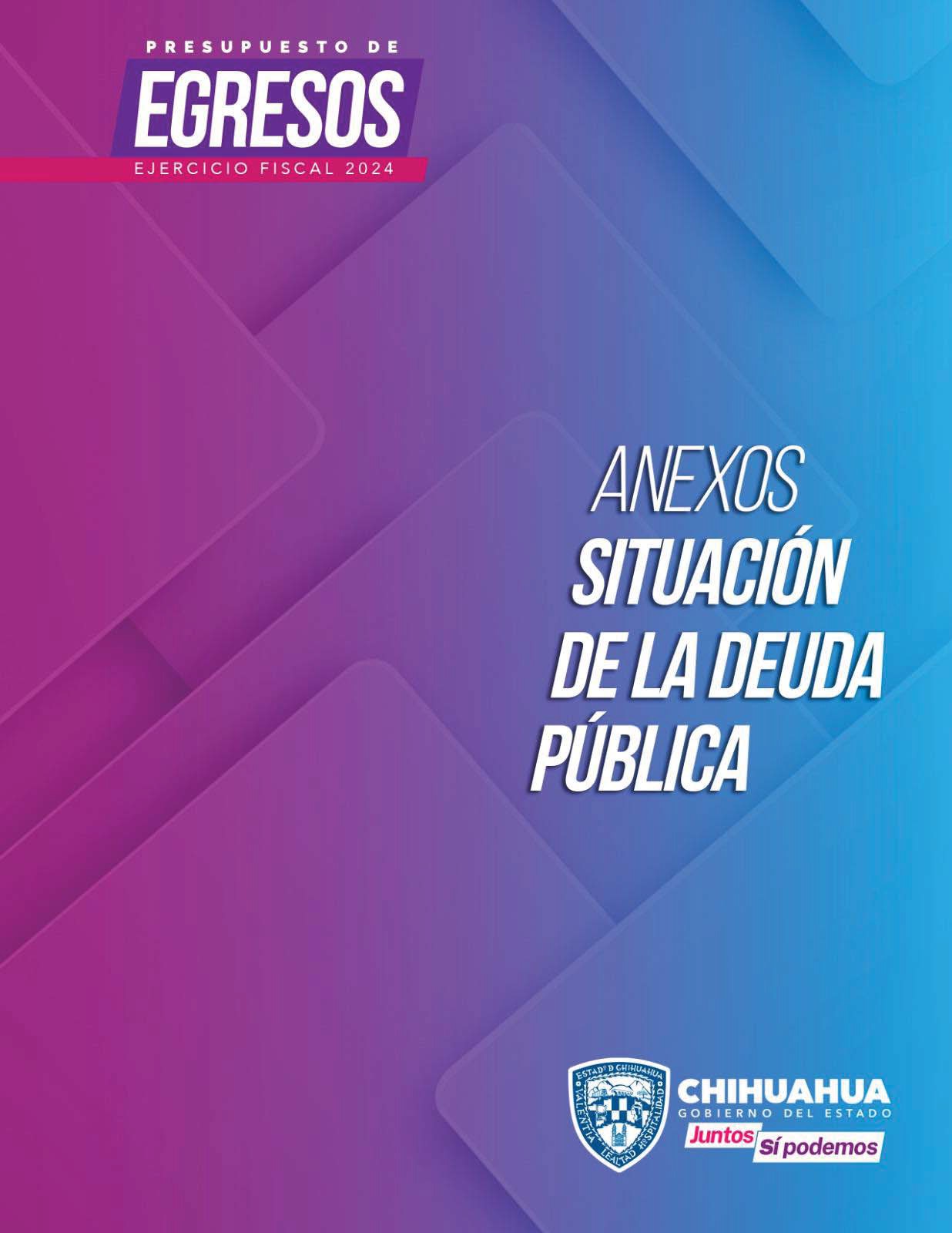 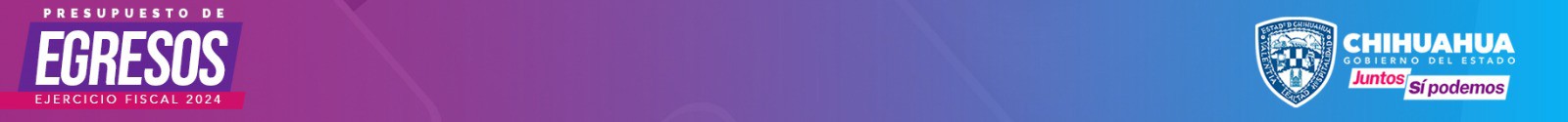 PERFIL DE LA DEUDA PUBLICA ESTATALActualizada a la fecha de 31 de septiembre de 2023Azteca$	248,626,000.00   $247,988,500.00TIIE 28 +	0.54	208	$247,163,000.001.390%	30/01/2023	20/07/2022	22/11/2039	P08-0123005	24/2022       http://appsh.chihuahua.gob.mx/transparencia/?doc=/financiera/ContratoAzteca248MDP2022.pdfSUBTOTAL  $$479,433,765   $166,554,375  Tasa Base +	240	$479,433,766	$166,449,779.22312,025,047.80BONOS CUPÓN CERO 	http://appsh.chihuahua.gob.mx/transparencia/?doc=/financiera/fin9contratobcc665.pdf6.18%	02/10/2012	19/10/2032	P08-1012154	33/2012http://appsh.chihuahua.gob.mx/transparencia/?doc=/financiera/ConvenioModificatorioPROFISE.pdfBANOBRAS $ 	637,014,515   $ 	637,014,515  Tasa Base +        1.34 	240          $ 	314,541,116.16 	http://appsh.chihuahua.gob.mx/transparencia/?doc=/financiera/SegundoConvenioModificatorioPROFISE.pdf 	SUBTOTAL  $637,014,515   $637,014,515$	314,541,116.16CONTINGENTE** 	SANTANDER COESVI HSBC COESVI$	416,136,000.00   $$	416,136,000.00   $416,136,000.00416,136,000.00TIIE 28 +	2.65	180	$TIIE 28 +	1.90	180	$69,356,000.2066,688,461.74***08/12/2010	05/12/2025	505/2010	22/2010       http://appsh.chihuahua.gob.mx/transparencia/?doc=/financiera/contratocontingentesantander.pdf 26/11/2010	26/11/2025	479/2010	21/2010       http://appsh.chihuahua.gob.mx/transparencia/?doc=/financiera/contratocontingentehsbc.pdfSUBTOTAL  $832,272,000.00   $832,272,000.00$	136,044,461.94EMISIÓN BURSÁTIL PEAJE 	*CHIHCB 13U$	11,999,967,521   $11,999,967,5215.95 % real300$        15,949,879,243.09    100% de ingresos por21/08/2013	16/08/2038	N/A	31/2019       http://appsh.chihuahua.gob.mx/transparencia/?doc=/financiera/f80672emisionbursatilcontrato.pdfUDIS         2,425,680,000.00	2,425,680,000.00	2,042,471,073.60       cuotasdePeaje 	SUBTOTAL  $    11,999,967,521.04   $11,999,967,521.04$        15,949,879,243.09Total$    52,410,010,844.65   $48,965,710,698.19$        49,148,435,173.46El valor del saldo varia en relacion al valor de las Unidades de Inversión (UDI).**Afectación de participaciones que en ingresos Federales le corresponden al Gobierno del Estado de Chihuahua, como deudor solidario, en el Fideicomiso F/47622-6Saldo OriginalContratado	Saldo ActualSaldo Actual con consideracionesDirectaBonos Cupon Cero Emisiones Bursatiles ContingenteCorto PlazoTotal$	36,840,756,809   $$	637,014,515   $$	11,999,967,521   $$	832,272,000   $$	2,100,000,000   $$	52,410,010,845   $32,480,570,352   $314,541,116   $15,949,879,243   $136,044,462   $267,400,000   $49,148,435,173   $32,480,570,352637,014,51515,949,879,243136,044,462267,400,00049,470,908,572El Sistema de Alertas, presenta los resultados del nivel de endeudamiento de las Entidades Federativas, con base en ello se otorga un color (verde, amarillo o rojo) el cual determina el tope de endeudamiento para los Estados. Actualmente el estado de Chihuahua se encuentra en color amarillo, lo cual nos permite un tope en el endeudamiento de hasta un 5% con base a los ingresos de libre disposición.http://appsh.chihuahua.gob.mx/transparencia/?doc=/financiera/ContratodeFideicomisoBanregio.pdf http://appsh.chihuahua.gob.mx/transparencia/?doc=/financiera/PrimerConvenioModificatorioFideicomisoBanregio.pdf 	 http://appsh.chihuahua.gob.mx/transparencia/?doc=/financiera/SegundoConvenioModificatorioFideicomisoBanregio.pdf http://appsh.chihuahua.gob.mx/transparencia/?doc=/financiera/TercerConvenioModificatorioFideicomisoBanregio.pdfBANREGIO FAFEFhttp://appsh.chihuahua.gob.mx/transparencia/?doc=/financiera/ContratoFideicomisoFAFEFBanregio.pdf 	 http://appsh.chihuahua.gob.mx/transparencia/?doc=/financiera/ConvenioModificatorioFAFEFBanregio.pdf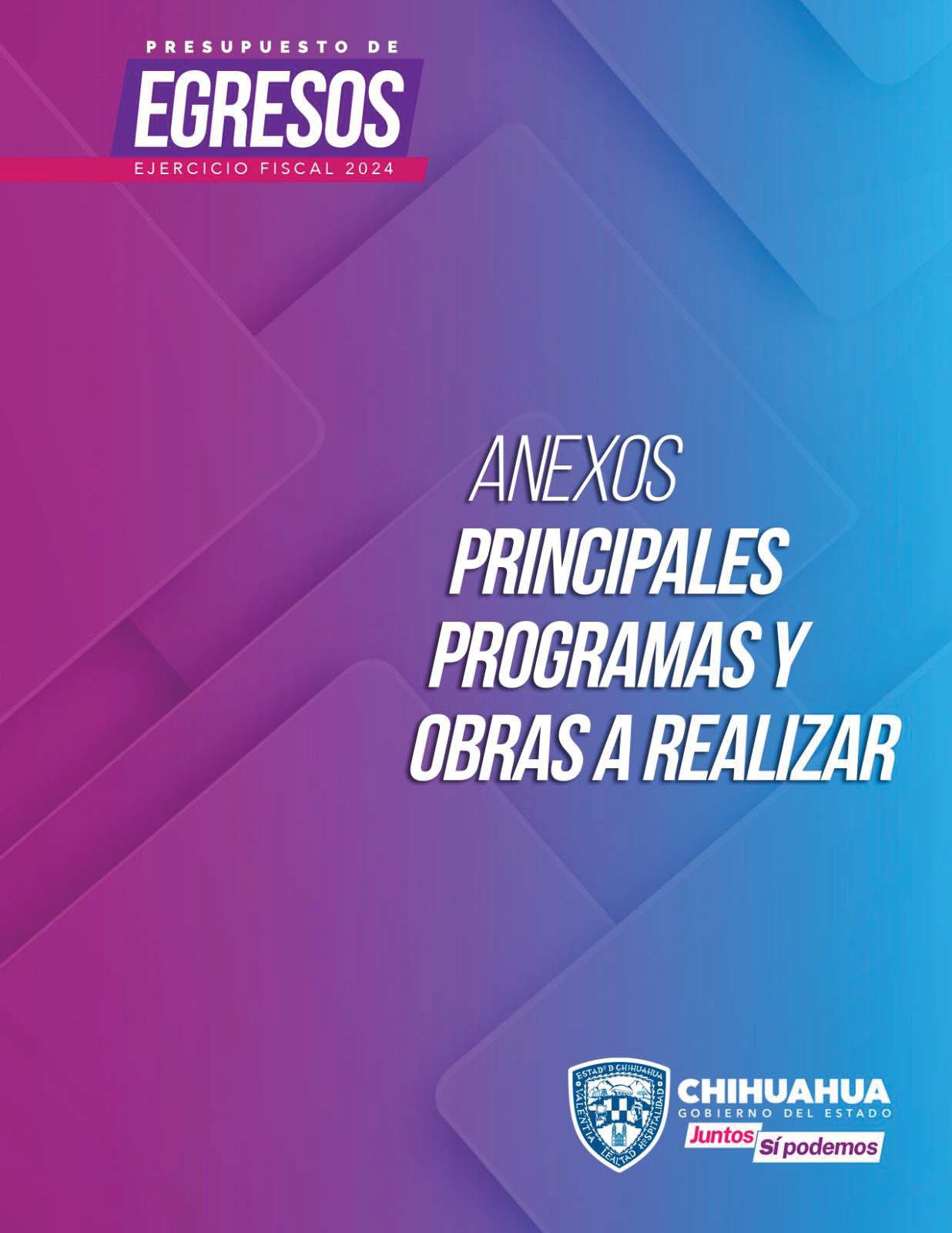 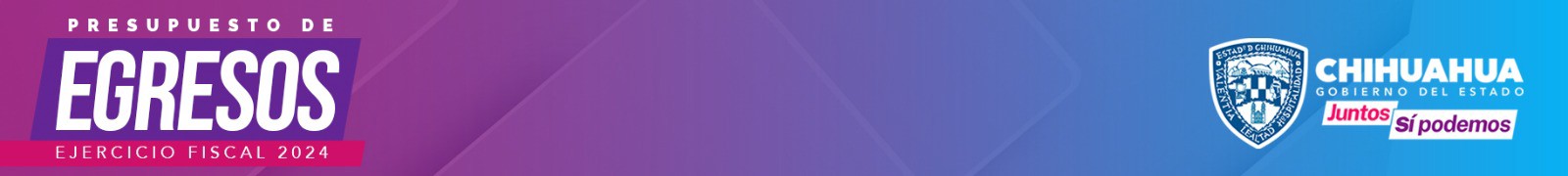 PRINCIPALES PROGRAMAS Y OBRAS A REALIZAR PRESUPUESTO 2024FONDO DE INFRAESTRUCTURA SOCIAL ESTATAL (FISE)CONVENIO CON LA SECRETARIA DE EDUCACION PUBLICA INFRAESTRUCTURA EDUCATIVA BASICA (FAM) INFRAESTRUCTURA EDUCATIVA MEDIA SUPERIOR Y 	SUPERIOR (FAM) 	INFRAESTRUCTURA EDUCATIVA SUPERIOR (FAM)CONVENIO CON LA COMISION NACIONAL DE AGUAAGUA POTABLE, DRENAJE Y TRATAMIENTO (PROAGUA)SECRETARIA DE SEGURIDAD PUBLICASEGURIDAD PUBLICA DE LOS ESTADOS Y DEL DISTRITO FEDERAL (FASP)PROGRAMAS ESTATALESFORTALECIMIENTO DE LA INFRAESTRUCTURA, EQUIPAMIENTO Y REHABILITACION TURISTICAINFRAESTRUCTURA EDUCATIVA MEDIA SUPERIOR Y SUPERIOR (FAM)INFRAESTRUCTURA EDUCATIVA SUPERIOR (FAM) FONDO DE DESASTRES NATURALES (FONDEN) INVERSION NORMAL ESTATAL (INE)COSTO EN CASETAS FEDERALES Y ESTATALES DE CUOTACAMINOS Y PUENTES FEDERALESAGUA POTABLE, DRENAJE Y TRATAMIENTO (PROAGUA)PROGRAMA ESTATAL DE INFRAESTRUCTURA DE VIAS DE COMUNICACION CARRETERAS ESTATALES Y FEDERALES DE CUOTAPROGRAMA DE INFRAESTRUCTURA MUNICIPAL PROGRAMA DE SEGURIDAD PUBLICA DEL ESTADOSEGURIDAD PUBLICA DE LOS ESTADOS Y DEL DISTRITO FEDERAL (FASP)PROGRAMA DE INFRAESTRUCTURA FISCALIA GENERAL DEL ESTADOOBRAS RELEVANTESSALUDTERMINACION DEL HOSPITAL DE GINECO OBSTETRICIA DEPARRAL	PARRALEDUCACIONINFRAESTRUCTURA EDUCATIVA BASICA, MEDIA SUPERIOR YSUPERIOR	VARIOSASISTENCIA SOCIALCONSTRUCCION DE CENTRO DE ASISTENCIA SOCIAL PARANIÑOS Y NIÑAS	CUAUHTEMOCCULTURAREHABILITACION MUSEO CASA REDONDA	CHIHUAHUAINFRAESTRUCTURA DE COMUNICACIONES Y TRANSPORTE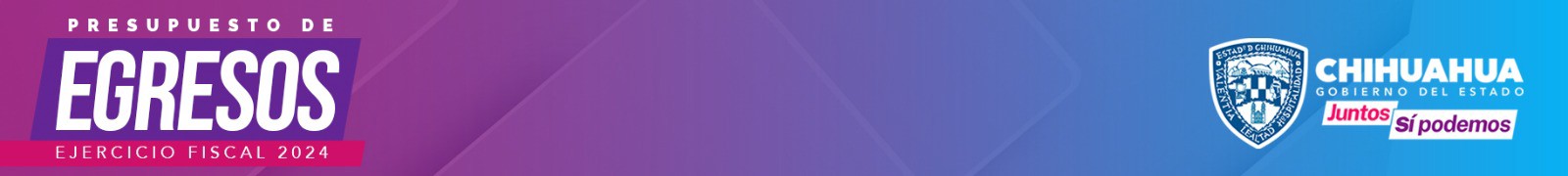 PRINCIPALES PROGRAMAS Y OBRAS A REALIZAR PRESUPUESTO 2024OBRAS DE CONSERVACION DE CARRETERASALIMENTADORAS	VARIOSREHABILITACION DE CAMINOS RURALES	VARIOSREHABILITACION DE CAMINOS VECINALES	VARIOSDESARROLLO URBANOCONSTRUCCION PUENTE PEATONAL ATIRANTADO CONMIRADOR	PARRALPAVIMENTACION DE VIALIDADES	VARIOSREHABILITACION PUERTA DEL TIEMPO PARRAL	PARRALREHABILITACION OFICINAS DE PUEBLITO MEXICANO	JUAREZOFICINAS DE DEPENDENCIAS EL MEZQUITAL	JUAREZREHABILITACION DE CALLES (BACHEO)	VARIOS CORREDOR COMERCIAL CARRETERA CUAUHTEMOC -ALVARO OBREGON	CUAUHTEMOCTERMINACION SISTEMA INTEGRAL DE TRANSPORTE BRT 2 ENCIUDAD JUAREZ	JUAREZCONSTRUCCION DE CANAL PARA ENCAUSAMIENTO DEACEQUIA	CHIHUAHUASEGURIDADCONSTRUCCION DE BARDA EN CERSAI #3	JUAREZ ADECUACIONES DEL EDIFICIO DE LA SUBSECRETARIA DEDESPLIEGUE POLICIAL	JUAREZCONSTRUCCION DE 2A ETAPA DEL EDIFICIO CENTRO DEINTELIGENCIA DE LA FISCALIA GENERAL DEL ESTADO	CHIHUAHUAREMODELACION EDIFICIO FISCALIA DISTRITO NORTE	JUAREZ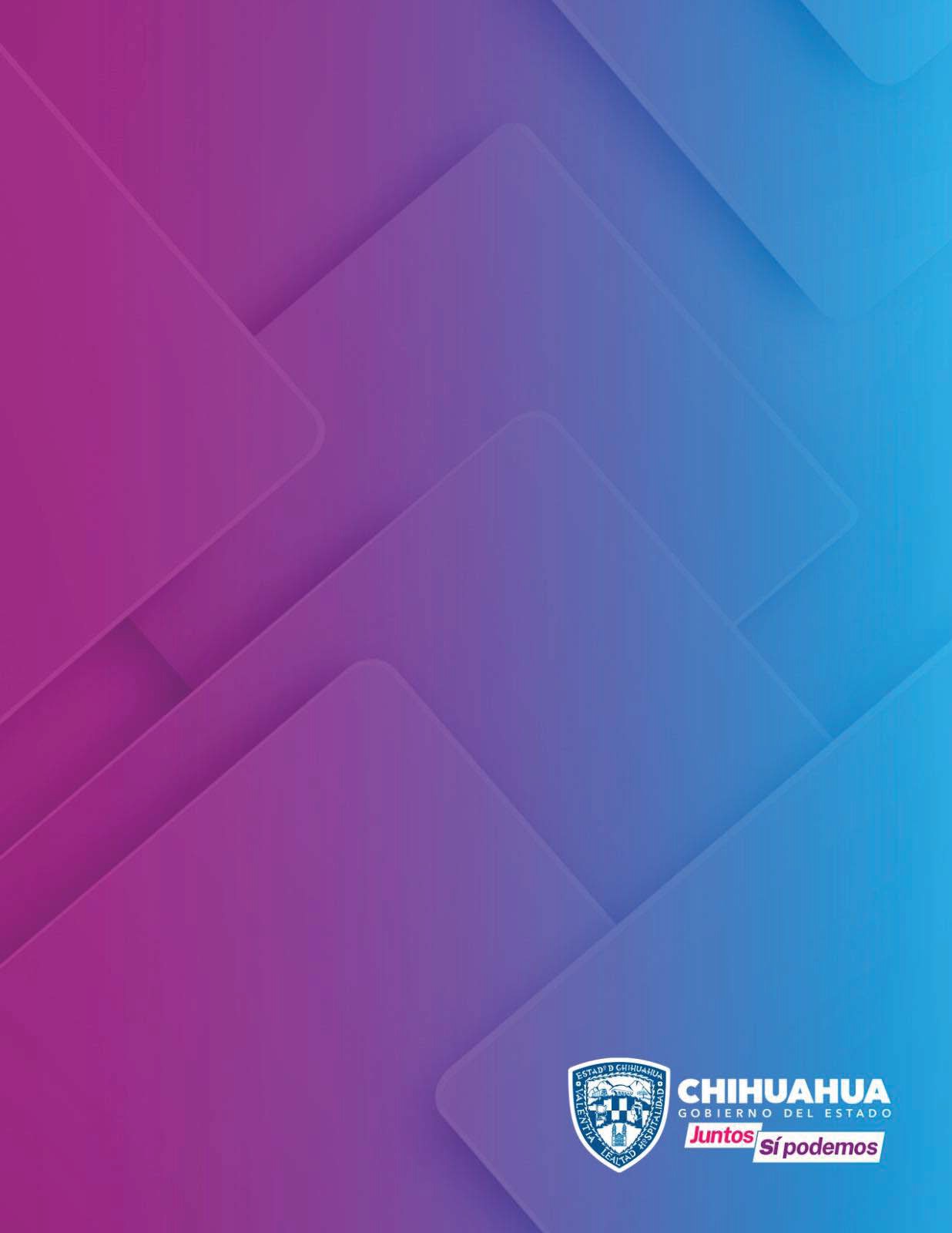 CONCEPTOPRESUPUESTO 20241 SERVICIOS PERSONALES12,888,940,5122 MATERIALES Y SUMINISTROS1,814,094,5983 SERVICIOS GENERALES5,973,507,2494 TRANSFERENCIAS, ASIGNACIONES, SUBSIDIOS Y OTRAS AYUDAS54,099,671,5815 BIENES MUEBLES, INMUEBLES E INTANGIBLES365,264,1896 INVERSION PUBLICA2,758,860,6727 INVERSIONES FINANCIERAS Y OTRAS PROVISIONES134,518,6418 PARTICIPACIONES Y APORTACIONES15,169,762,4409 DEUDA PUBLICA7,341,942,969TOTAL GENERAL100,546,562,853CONCEPTOPRESUPUESTO 20241 PODER EJECUTIVO32,959,525,554101 DESPACHO DEL EJECUTIVO34,995,625102 SECRETARIA GENERAL DE GOBIERNO597,978,615103 SECRETARIA DE HACIENDA5,473,256,081104 SECRETARIA DE INNOVACION Y DESARROLLO ECONOMICO286,432,798105 SECRETARIA DE DESARROLLO HUMANO Y BIEN COMUN618,946,476106 SECRETARIA DE SALUD92,973,372107 SECRETARIA DE EDUCACION Y DEPORTE7,086,249,056108 SECRETARIA DE TRABAJO Y PREVISION SOCIAL191,356,085109 SECRETARIA DE CULTURA284,719,265CONCEPTOPRESUPUESTO 2024110 SECRETARIA DE COMUNICACIONES Y OBRAS PUBLICAS994,959,091111 SECRETARIA DE DESARROLLO URBANO Y ECOLOGIA159,166,686112 SECRETARIA DE DESARROLLO RURAL717,038,959114 SECRETARIA DE LA FUNCION PUBLICA119,064,787115 FISCALIA GENERAL DEL ESTADO3,232,848,366117 COORDINACION DE COMUNICACION199,707,958119 REPRESENTACION DEL GOBIERNO DEL ESTADO DE CHIHUAHUA EN LA CD. DE MEXICO15,178,465120 OFICINAS ESTATALES DE ENLACE CON LA SECRETARIA DE RELACIONES EXTERIORES43,476,537121 DEUDA PUBLICA6,841,942,969126 SECRETARIA DE SEGURIDAD PUBLICA5,186,828,924127 SECRETARIA DE COORDINACION DE GABINETE336,246,194128 COORDINACION DE RELACIONES PUBLICAS123,152,953129 SECRETARIA DE TURISMO163,522,502130 SECRETARIA DE PUEBLOS Y COMUNIDADES INDIGENAS159,483,7892 PODER LEGISLATIVO882,629,943201 CONGRESO DEL ESTADO676,937,466202 AUDITORIA SUPERIOR DEL ESTADO DE CHIHUAHUA205,692,4773 PODER JUDICIAL3,605,000,000301 TRIBUNAL SUPERIOR DE JUSTICIA3,605,000,0004 ORGANISMOS DESCENTRALIZADOS40,333,219,340401 SERVICIOS EDUCATIVOS DEL ESTADO DE CHIHUAHUA16,184,538,271402 UNIVERSIDAD TECNOLOGICA DE CHIHUAHUA175,842,131403 UNIVERSIDAD TECNOLOGICA DE CIUDAD JUAREZ319,915,401404 COLEGIO DE BACHILLERES DEL ESTADO DE CHIHUAHUA1,204,626,920405 INSTITUTO TECNOLOGICO SUPERIOR DE NUEVO CASAS GRANDES82,823,679406 COLEGIO DE ESTUDIOS CIENTIFICOS Y TECNOLOGICOS DEL ESTADO DE CHIHUAHUA591,759,806407 COLEGIO DE EDUCACION PROFESIONAL TECNICA DEL ESTADO DE CHIHUAHUA268,462,682408 INSTITUTO CHIHUAHUENSE DE EDUCACION PARA LOS ADULTOS154,500,677409 INSTITUTO DE APOYO AL DESARROLLO TECNOLOGICO119,897,903410 INSTITUTO DE CAPACITACION PARA EL TRABAJO DEL ESTADO DE CHIHUAHUA96,282,010411 FOMENTO Y DESARROLLO ARTESANAL DEL ESTADO DE CHIHUAHUA10,018,875412 PARQUE CUMBRES DE MAJALCA499,025413 SERVICIOS DE SALUD DE CHIHUAHUA6,195,359,389414 INSTITUTO CHIHUAHUENSE DE SALUD1,879,467,621415 DESARROLLO INTEGRAL DE LA FAMILIA DEL ESTADO DE CHIHUAHUA756,094,913416 INSTITUTO CHIHUAHUENSE DE LAS MUJERES82,249,812417 CONSEJO ESTATAL DE POBLACION21,643,069CONCEPTOPRESUPUESTO 2024418 UNIVERSIDAD AUTONOMA DE CHIHUAHUA2,076,018,944419 UNIVERSIDAD AUTONOMA DE CD. JUAREZ2,070,849,905421 PENSIONES CIVILES DEL ESTADO DE CHIHUAHUA6,813,810,614422 JUNTA CENTRAL DE AGUA Y SANEAMIENTO104,655,122425 INSTITUTO CHIHUAHUENSE DEL DEPORTE Y CULTURA FISICA119,535,810426 INSTITUTO CHIHUAHUENSE DE LA JUVENTUD29,543,280427 JUNTA DE ASISTENCIA SOCIAL PRIVADA DEL ESTADO DE CHIHUAHUA10,076,081428 EL COLEGIO DE CHIHUAHUA11,263,777429 INSTITUTO DE INNOVACION Y COMPETITIVIDAD4,460,786430 INSTITUTO CHIHUAHUENSE DE INFRAESTRUCTURA FISICA EDUCATIVA36,288,841431 UNIVERSIDAD POLITECNICA DE CHIHUAHUA35,273,798432 UNIVERSIDAD TECNOLOGICA DE LA TARAHUMARA26,184,884433 UNIVERSIDAD TECNOLOGICA DE PARRAL37,031,316434 UNIVERSIDAD PEDAGOGICA NACIONAL DEL ESTADO DE CHIHUAHUA190,294,906435 UNIVERSIDAD TECNOLOGICA DE LA BABICORA22,651,884436 COMISION ESTATAL DE VIVIENDA, SUELO E INFRAESTRUCTURA DE CHIHUAHUA52,210,070437 UNIVERSIDAD TECNOLOGICA DE PAQUIME35,794,396438 UNIVERSIDAD TECNOLOGICA DE CAMARGO35,403,544439 UNIVERSIDAD TECNOLOGICA DE CHIHUAHUA SUR37,437,684440 SUBSISTEMA DE PREPARATORIA ABIERTA Y TELEBACHILLERATO DEL ESTADO DE CHIHUAHUA258,648,670441 UNIVERSIDAD TECNOLOGICA PASO DEL NORTE41,795,940445 SECRETARIA EJECUTIVA DEL SISTEMA ESTATAL ANTICORRUPCION14,224,302447 CENTRO DE CONCILIACION LABORAL DEL ESTADO DE CHIHUAHUA60,745,526448 AGENCIA ESTATAL DE DESARROLLO ENERGETICO46,045,973449 PARQUE CENTRAL CIUDAD JUAREZ18,991,1045 FIDEICOMISOS ESTATALES6,062,074,088505 CASA CHIHUAHUA CENTRO DE PATRIMONIO CULTURAL7,788,136507 FONDO DE RETIRO DE LOS TRABAJADORES INCORPORADOS A LA SECCION 42 DEL SNTE5,000,000508 FIDEICOMISO POLICIA AMIGO13,000,000509 FIDEICOMISO TRANSITO AMIGO3,000,000510 FIDEICOMISO DE PROMOCION Y FOMENTO DE LAS ACTIVIDADES TURISTICAS89,755,870511 FIDEICOMISO EXPO-CHIHUAHUA42,722,494512 FONDO DE APOYO A LA DELEGACION DE LA CRUZ ROJA75,525,374513 FIDEICOMISO SOCIAL DEL EMPRESARIADO CHIHUAHUENSE679,156,038516 FONDO DE FOMENTO AGROPECUARIO DEL ESTADO (FOFAE)99,900,000520 FIDEICOMISO DEL PROGRAMA DE CARRETERAS FEDERALES Y ESTATALES4,666,466,473CONCEPTOPRESUPUESTO 2024521 FIDEICOMISO IRREVOCABLE DE ADMINISTRACION Y GARANTIA DE PAGO931,684524 FIDEICOMISO PARA EL DESARROLLO FORESTAL SUSTENTABLE EN EL ESTADO (FIDEFOSE)7,424,000528 FONDO DE ATENCION A NIÑOS Y NIÑAS HIJOS DE LAS VICTIMAS DE LA LUCHA CONTRA EL CRIMEN13,000,000531 FIDEICOMISO PARA LA COMPETITIVIDAD Y SEGURIDAD CIUDADANA339,578,019537 FONDO DE AYUDA, ASISTENCIA Y REPARACION A VICTIMAS DEL ESTADO DE CHIHUAHUA12,500,000538 FIDEICOMISO IRREVOCABLE DE ADMINISTRACION E INVERSION FANVIPOL1,326,000539 FONDO PARA EL DESARROLLO AGROPECUARIO, AGROINDUSTRIAL, ACUICOLA Y FORESTAL (FIDEAAAF)5,000,0006 EMPRESAS PUBLICAS134,518,641602 ADMINISTRADORA DE SERVICIOS AEROPORTUARIOS DE CHIHUAHUA58,391,631603 OPERADORA DE TRANSPORTE76,127,0107 ORGANOS AUTONOMOS1,397,732,845701 COMISION ESTATAL DE LOS DERECHOS HUMANOS113,181,442702 INSTITUTO ESTATAL ELECTORAL898,158,368703 TRIBUNAL ESTATAL ELECTORAL88,447,992704 INSTITUTO CHIHUAHUENSE PARA LA TRANSPARENCIA Y ACCESO A LA INFORMACION PUBLICA79,891,893705 TRIBUNAL ESTATAL DE JUSTICIA ADMINISTRATIVA DE CHIHUAHUA130,273,504706 FISCALIA ANTICORRUPCION DEL ESTADO DE CHIHUAHUA87,779,6468 MUNICIPIOS15,171,862,440801 MUNICIPIOS15,171,862,440TOTAL GENERAL100,546,562,853CONCEPTOPRESUPUESTO 2024ADOLESCENTES6,259,313,860PERSONAS ADULTAS MAYORES333,606,929PERSONAS CON DISCAPACIDAD1,053,134,405PERSONAS DE LOS PUEBLOS INDIGENAS947,508,768PERSONAS JORNALERAS19,378,364PERSONAS JOVENES6,002,861,721PERSONAS MIGRANTES60,946,531MUJERES670,409,521MUJERES VICTIMAS DEL DELITO131,333,569NIÑOS / NIÑAS11,457,828,694TOTAL26,936,322,362CONCEPTOPRESUPUESTO 2024501 PARTICIPACIONES9,980,807,63211101 RECURSOS DEL ESTADO1,491,584,16515216 FONDO GENERAL DE PARTICIPACIONES5,547,779,31315217 FONDO DE FOMENTO MUNICIPAL1,356,116,29315219 IMPUESTO ESPECIAL SOBRE PRODUCCION Y SERVICIOS172,215,53415220 IMPUESTO ESPECIAL SOBRE PRODUCCION Y SERVICIOS- GASOLINA Y DIESEL171,033,40715221 FONDO DE FISCALIZACION PARA ENTIDADES FEDERATIVAS (FOFIE)336,039,83615225 FONDO DE ISR PARTICIPABLE SOBRE SERVIDORES PUBLICOS MUNICIPAL400,000,00015226 0.136% DE LA RECAUDACION FEDERAL PARTICIPABLE308,091,74015228 INGRESOS FISCALES FEDERALES ADMINISTRADOS POR EL GOBIERNO DEL ESTADO197,947,344TOTAL GENERAL9,980,807,632CONCEPTOPRESUPUESTO 202425337 FONDO DE APORTACIONES PARA LA INFRAESTRUCTURA SOCIAL MUNICIPAL (FAISM)1,747,362,00125338 FONDO DE APORTACIONES PARA EL FORTALECIMIENTO DE LOS MUNICIPIOS (FORTAMUN)3,441,592,807TOTAL GENERAL5,188,954,808GRUPOMUNICIPIOSADJUDICACION DIRECTAINVITACION A CUANDO MENOS 3IJUAREZ Y CHIHUAHUA.De 1 Unidad de Medida yActualización hasta 55 veces por 365.De más de 55 Unidades de Mediday de Actualización hasta 90 veces por 365.GRUPOMUNICIPIOSADJUDICACION DIRECTAINVITACION A CUANDO MENOS 3IIDELICIAS, CUAUHTEMOC, HIDALGO DEL PARRAL, GUADALUPE Y CALVO,NUEVO CASAS GRANDES, CAMARGO, GUACHOCHI, GUERRERO, MADERA, BOCOYNA, JIMENEZ, MEOQUI Y SAUCILLO.De 1 Unidad de Medida yActualización hasta 40 veces por 365.De Más de 40 Unidades de Mediday Actualización hasta 50 veces por 365.GRUPOMUNICIPIOSADJUDICACION DIRECTAINVITACION A CUANDO MENOS 3IIIAHUMADA, ALDAMA ASCENSION, BALLEZA, BATOPILAS DE MANUELGOMEZ MORIN, BUENAVENTURA, SANTA BARBARA, OJINAGA, NAMIQUIPA, URIQUE, CORONADO, GUADALUPE MORELOS, CARICHI,ROSALES, URUACHI, SAN FRANCISCO DEL ORO, GUAZAPARES, OCAMPO, RIVA PALACIO, ALLENDE, CASAS GRANDES, JANOS, TEMOSACHIC,CHINIPAS, GOMEZ FARIAS, PRAXEDISG. GUERRERO, IGNACIO ZARAGOZA, BACHINIVA, CUSIHUIRIACHI, VALLE DE ZARAGOZA, AQUILES SERDAN,SATEVO, MORIS, LOPEZ, SANTA ISABEL, JULIMES, MATAMOROS,NONOAVA, SAN FRANCISCO DE CONCHOS, MATACHI, GALEANA, LACRUZ, COYAME DEL SOTOL, DR. BELISARIO DOMINGUEZ, MANUEL BENAVIDES, GRAN MORELOS, ROSARIO, MAGUARICHI, SAN FRANCISCO DE BORJA, HUEJOTITLANY EL TULE.De 1 Unidad de Medida y Actualización hasta 30 veces por 365.De Más de 30 Unidades de Medida y Actualización hasta 40 veces por 365.EJECUTOR – DESCRIPCIONPRESUPUESTO 2024DESARROLLO INTEGRAL DE LA FAMILIA72,259,200SERVICIO DE ALIMENTOS72,259,200FISCALIA GENERAL DEL ESTADO476,271,582ARRENDAMIENTO DE EQUIPO36,867,677ARRENDAMIENTO DE VEHICULOS439,403,905PENSIONES CIVILES DEL ESTADO38,100,000ARRENDAMIENTO DE EQUIPO38,100,000EJECUTOR - DESCRIPCIONPRESUPUESTO 2024SECRETARIA DE COORDINACION DE GABINETE24,854,000SERVICIO DE CONECTIVIDAD, INTERNET Y ENLACE SATELITAL16,414,000SERVICIO DE MANTENIMIENTO4,500,000SERVICIO DE TELECOMUNICACION3,940,000SECRETARIA DE HACIENDA531,197,849ARRENDAMIENTO DE EQUIPO72,000,000CONSOLIDADA DE PAPELERIA36,732,994CONSOLIDADA LIMPIEZA174,033,498SERVICIO DE SEGURO DE BIENES66,651,502SERVICIO DE SEGURO VEHICULAR240,120SERVICIO DE VIGILANCIA181,539,735SECRETARIA DE SEGURIDAD PUBLICA1,985,087,709ALIMENTOS PARA PERSONAS342,125,445ARRENDAMIENTO DE VEHICULOS304,477,684SERVICIO INTEGRAL DE TRASLADO79,047,253VIGILANCIA PARA LA PLATAFORMA CENTINELA945,555,315SERVICIO DE IMPRESION48,963,600SERVICIO INTEGRAL DE TRANSPORTE AEREO264,918,412SECRETARIA GENERAL DE GOBIERNO20,508,736ARRENDAMIENTO DE VEHICULOS20,508,736SECRETARIA DE DESARROLLO URBANO Y ECOLOGIA22,000,000SERVICIO ANTROPOGENICO22,000,000TOTAL GENERAL3,170,279,076CONCEPTOIMPORTEPORCENTAJE DE INTEGRACIONSALUD, DESARROLLO HUMANO E IDENTIDAD CHIHUAHUA43,897,885,70343.66%CRECIMIENTO ECONOMICO, INNOVADOR Y COMPETITIVO2,150,603,7822.14%ORDENAMIENTO TERRITORIAL MODERNO Y SUSTENTABLE3,192,054,1993.17%SEGURIDAD HUMANA Y PROCURACION DE JUSTICIA12,776,425,98912.71%BUEN GOBIERNO, CERCANO Y CON INSTITUCIONES SOLIDAS38,529,593,18038.32%TOTAL GENERAL100,546,562,853100%CONCEPTOIMPORTEPORCENTAJE DE INTEGRACIONPARTICIPACION CIUDADANA4,337,237,2214.31%TRANSPARENCIA Y RENDICION DE CUENTAS30,731,269,69330.56%IGUALDAD Y EQUIDAD DE GENERO276,986,3130.28%RESPETO DE LOS DERECHOS HUMANOS65,201,069,62764.85%TOTAL GENERAL100,546,562,853100%CONCEPTOIMPORTEPORCENTAJE DE INTEGRACIONSALUD, DESARROLLO HUMANO E IDENTIDAD CHIHUAHUA43,897,885,70343.69%SECRETARIA GENERAL DE GOBIERNO5,129,5660.01%SECRETARIA DE HACIENDA241,020,8690.24%SECRETARIA DE DESARROLLO HUMANO Y BIEN COMUN668,946,4760.67%SECRETARIA DE SALUD102,973,3720.10%SECRETARIA DE EDUCACION Y DEPORTE7,091,249,0567.05%SECRETARIA DE CULTURA284,719,2650.28%SECRETARIA DE PUEBLOS Y COMUNIDADES INDIGENAS169,483,7890.17%SERVICIOS EDUCATIVOS DEL ESTADO DE CHIHUAHUA16,184,538,27116.10%UNIVERSIDAD TECNOLOGICA DE CHIHUAHUA175,842,1310.17%UNIVERSIDAD TECNOLOGICA DE CIUDAD JUAREZ319,915,4010.32%COLEGIO DE BACHILLERES DEL ESTADO DE CHIHUAHUA1,204,626,9201.20%INSTITUTO TECNOLOGICO SUPERIOR DE NUEVO CASAS GRANDES82,823,6790.08%COLEGIO DE ESTUDIOS CIENTIFICOS Y TECNOLOGICOS DEL ESTADO DE CHIHUAHUA591,759,8060.59%COLEGIO DE EDUCACION PROFESIONAL TECNICA DEL ESTADO DE CHIHUAHUA268,462,6820.27%INSTITUTO CHIHUAHUENSE DE EDUCACION PARA LOS ADULTOS154,500,6770.15%SERVICIOS DE SALUD DE CHIHUAHUA6,195,359,3896.16%INSTITUTO CHIHUAHUENSE DE SALUD1,879,467,6211.87%DESARROLLO INTEGRAL DE LA FAMILIA DEL ESTADO DE CHIHUAHUA756,094,9130.75%INSTITUTO CHIHUAHUENSE DE LAS MUJERES64,399,1290.06%CONSEJO ESTATAL DE POBLACION21,643,0690.02%UNIVERSIDAD AUTONOMA DE CHIHUAHUA2,076,018,9442.06%UNIVERSIDAD AUTONOMA DE CD. JUAREZ2,070,849,9052.06%PENSIONES CIVILES DEL ESTADO DE CHIHUAHUA1,579,375,3081.57%INSTITUTO CHIHUAHUENSE DEL DEPORTE Y CULTURA FISICA119,535,8100.12%INSTITUTO CHIHUAHUENSE DE LA JUVENTUD29,543,2800.03%JUNTA DE ASISTENCIA SOCIAL PRIVADA DEL ESTADO DE CHIHUAHUA10,076,0810.01%EL COLEGIO DE CHIHUAHUA11,263,7770.01%INSTITUTO CHIHUAHUENSE DE INFRAESTRUCTURA FISICA EDUCATIVA36,288,8410.04%UNIVERSIDAD POLITECNICA DE CHIHUAHUA35,273,7980.04%UNIVERSIDAD TECNOLOGICA DE LA TARAHUMARA26,184,8840.03%CONCEPTOIMPORTEPORCENTAJE DE INTEGRACIONSALUD, DESARROLLO HUMANO E IDENTIDAD CHIHUAHUA43,897,885,70343.69%UNIVERSIDAD TECNOLOGICA DE PARRAL37,031,3160.04%UNIVERSIDAD PEDAGOGICA NACIONAL DEL ESTADO DE CHIHUAHUA190,294,9060.19%UNIVERSIDAD TECNOLOGICA DE LA BABICORA22,651,8840.02%UNIVERSIDAD TECNOLOGICA DE PAQUIME35,794,3960.04%UNIVERSIDAD TECNOLOGICA DE CAMARGO35,403,5440.04%UNIVERSIDAD TECNOLOGICA DE CHIHUAHUA SUR37,437,6840.04%SUBSISTEMA DE PREPARATORIA ABIERTA Y TELEBACHILLERATO DEL ESTADO DE CHIHUAHUA258,648,6700.26%UNIVERSIDAD TECNOLOGICA PASO DEL NORTE41,795,9400.04%PARQUE CENTRAL DE CIUDAD JUAREZ18,991,1040.02%CASA CHIHUAHUA CENTRO DE PATRIMONIO CULTURAL7,788,1360.01%FONDO DE APOYO A LA DELEGACION DE LA CRUZ ROJA75,525,3740.08%FIDEICOMISO SOCIAL DEL EMPRESARIADO CHIHUAHUENSE679,156,0380.68%CRECIMIENTO ECONOMICO, INNOVADOR Y COMPETITIVO2,150,603,7822.13%SECRETARIA DE INNOVACION Y DESARROLLO ECONOMICO286,432,7980.28%SECRETARIA DE TRABAJO Y PREVISION SOCIAL191,356,0850.19%SECRETARIA DE DESARROLLO RURAL927,038,9590.92%SECRETARIA DE TURISMO163,522,5020.16%INSTITUTO DE APOYO AL DESARROLLO TECNOLOGICO119,897,9030.12%INSTITUTO DE CAPACITACION PARA EL TRABAJO DEL ESTADO DE CHIHUAHUA96,282,0100.10%FOMENTO Y DESARROLLO ARTESANAL DEL ESTADO DE CHIHUAHUA10,018,8750.01%INSTITUTO DE INNOVACION Y COMPETITIVIDAD4,460,7860.00%CENTRO DE CONCILIACION LABORAL DEL ESTADO DE CHIHUAHUA60,745,5260.06%AGENCIA ESTATAL DE DESARROLLO ENERGETICO46,045,9730.05%FIDEICOMISO DE PROMOCION Y FOMENTO DE LAS ACTIVIDADES TURISTICAS89,755,8700.09%FIDEICOMISO EXPO-CHIHUAHUA42,722,4940.04%FONDO DE FOMENTO AGROPECUARIO DEL ESTADO (FOFAE)99,900,0000.10%FIDEICOMISO PARA EL DESARROLLO FORESTAL SUSTENTABLE EN EL ESTADO (FIDEFOSE)7,424,0000.01%FONDO PARA EL DESARROLLO AGROPECUARIO, AGROINDUSTRIAL, ACUICOLA Y FORESTAL (FIDEAAAF)5,000,0000.00%CONCEPTOIMPORTEPORCENTAJE DE INTEGRACIONORDENAMIENTO TERRITORIAL MODERNO Y SUSTENTABLE3,192,054,1993.18%SECRETARIA GENERAL DE GOBIERNO190,493,2360.19%SECRETARIA DE HACIENDA1,553,452,3281.55%SECRETARIA DE COMUNICACIONES Y OBRAS PUBLICAS994,959,0910.99%SECRETARIA DE DESARROLLO URBANO Y ECOLOGIA159,166,6860.16%PARQUE CUMBRES DE MAJALCA499,0250.00%JUNTA CENTRAL DE AGUA Y SANEAMIENTO104,655,1220.10%COMISION ESTATAL DE VIVIENDA, SUELO E INFRAESTRUCTURA DE CHIHUAHUA52,210,0700.05%ADMINISTRADORA DE SERVICIOS AEROPORTUARIOS DE CHIHUAHUA58,391,6310.06%OPERADORA DE TRANSPORTE76,127,0100.08%MUNICIPIOS2,100,0000.00%SEGURIDAD HUMANA Y PROCURACION DE JUSTICIA12,776,425,98912.71%SECRETARIA GENERAL DE GOBIERNO28,610,0880.03%FISCALIA GENERAL DEL ESTADO3,232,848,3663.22%SECRETARIA DE SEGURIDAD PUBLICA5,186,828,9245.16%TRIBUNAL SUPERIOR DE JUSTICIA3,605,000,0003.59%FIDEICOMISO POLICIA AMIGO13,000,0000.01%FIDEICOMISO TRANSITO AMIGO3,000,0000.00%FONDO DE ATENCION A NIÑOS Y NIÑAS HIJOS DE LAS VICTIMAS DE LA LUCHA CONTRA EL CRIMEN20,000,0000.02%FIDEICOMISO PARA LA COMPETITIVIDAD Y SEGURIDAD CIUDADANA339,578,0190.34%FONDO DE AYUDA, ASISTENCIA Y REPARACION A VICTIMAS DEL ESTADO DE CHIHUAHUA15,000,0000.01%FIDEICOMISO IRREVOCABLE DE ADMINISTRACION E INVERSION FANVIPOL1,326,0000.00%COMISION ESTATAL DE LOS DERECHOS HUMANOS113,181,4420.11%TRIBUNAL ESTATAL DE JUSTICIA ADMINISTRATIVA DE CHIHUAHUA130,273,5040.13%FISCALIA ANTICORRUPCION DEL ESTADO DE CHIHUAHUA87,779,6460.09%BUEN GOBIERNO, CERCANO Y CON INSTITUCIONES SOLIDAS38,529,593,18038.31%DESPACHO DEL EJECUTIVO34,995,6250.03%SECRETARIA GENERAL DE GOBIERNO373,745,7240.37%SECRETARIA DE HACIENDA3,678,782,8843.66%SECRETARIA DE LA FUNCION PUBLICA119,064,7870.12%CONCEPTOIMPORTEPORCENTAJE DE INTEGRACIONBUEN GOBIERNO, CERCANO Y CON INSTITUCIONES SOLIDAS38,529,593,18038.31%COORDINACION DE COMUNICACION179,707,9580.18%REPRESENTACION DEL GOBIERNO DEL ESTADO DE CHIHUAHUA EN LA CD. DE MEXICO15,178,4650.02%OFICINAS ESTATALES DE ENLACE CON LA SECRETARIA DE RELACIONES EXTERIORES43,476,5370.04%DEUDA PUBLICA6,612,442,9696.58%SECRETARIA DE COORDINACION DE GABINETE306,246,1940.30%COORDINACION DE RELACIONES PUBLICAS108,152,9530.11%CONGRESO DEL ESTADO676,937,4660.67%AUDITORIA SUPERIOR DEL ESTADO DE CHIHUAHUA205,692,4770.20%INSTITUTO CHIHUAHUENSE DE LAS MUJERES17,850,6830.02%PENSIONES CIVILES DEL ESTADO DE CHIHUAHUA5,234,435,3065.21%SECRETARIA EJECUTIVA DEL SISTEMA ESTATAL ANTICORRUPCION14,224,3020.01%FONDO DE RETIRO DE LOS TRABAJADORES INCORPORADOS A LA SECCION 42 DEL SNTE.5,000,0000.00%FIDEICOMISO DEL PROGRAMA DE CARRETERAS FEDERALES Y ESTATALES4,666,466,4734.64%FIDEICOMISO IRREVOCABLE DE ADMINISTRACION Y GARANTIA DE PAGO931,6840.00%INSTITUTO ESTATAL ELECTORAL898,158,3680.89%TRIBUNAL ESTATAL ELECTORAL88,447,9920.09%INSTITUTO CHIHUAHUENSE PARA LA TRANSPARENCIA Y ACCESO A LA INFORMACION PUBLICA79,891,8930.08%MUNICIPIOS15,169,762,44015.09%TOTAL GENERAL100,546,562,853100%CONCEPTOIMPORTEE1 SALUD, DESARROLLO HUMANO E IDENTIDAD CHIHUAHUA43,897,885,703102   SECRETARIA GENERAL DE GOBIERNO5,129,5662	DESEMPEÑO DE LAS FUNCIONES4,766,7572P	PLANEACION, SEGUIMIENTO Y EVALUACION DE POLITICAS PUBLICAS4,766,7572P040	SISTEMA ESTATAL DE PROTECCION INTEGRAL DE NIÑAS, NIÑOS Y ADOLESCENTES4,766,757SERVICIOS PERSONALES2,704,495MATERIALES Y SUMINISTROS1,023,442SERVICIOS GENERALES1,038,8205	OBLIGACIONES362,8095T	APORTACIONES A LA SEGURIDAD SOCIAL362,8095T001	SEGURIDAD SOCIAL A LOS TRABAJADORES AL SERVICIO DEL ESTADO362,809SERVICIOS PERSONALES362,809103   SECRETARIA DE HACIENDA241,020,8692	DESEMPEÑO DE LAS FUNCIONES241,020,8692K	PROYECTOS DE INVERSION241,020,8692K014	FONDO DE INFRAESTRUCTURA SOCIAL PARA LAS ENTIDADES (FISE)241,020,869INVERSION PUBLICA241,020,869105   SECRETARIA DE DESARROLLO HUMANO Y BIEN COMUN668,946,4761	SUBSIDIOS: SECTOR SOCIAL Y PRIVADO O ENTIDADES FEDERATIVAS Y MUNICIPIOS453,184,7861S	SUBSIDIOS SUJETOS A REGLAS DE OPERACION453,184,7861S025	CHIHUAHUA CRECE CONTIGO: NIÑAS, NIÑOS, ADOLESCENTES Y JUVENTUDES23,526,876SERVICIOS PERSONALES3,915,497MATERIALES Y SUMINISTROS214,200SERVICIOS GENERALES1,723,143TRANSFERENCIAS, ASIGNACIONES, SUBSIDIOS Y OTRAS AYUDAS17,674,0361S027	APOYO A PERSONAS MAYORES100,509,676SERVICIOS PERSONALES8,452,078MATERIALES Y SUMINISTROS608,100SERVICIOS GENERALES8,030,058TRANSFERENCIAS, ASIGNACIONES, SUBSIDIOS Y OTRAS AYUDAS83,419,440CONCEPTOIMPORTEE1 SALUD, DESARROLLO HUMANO E IDENTIDAD CHIHUAHUA43,897,885,703105   SECRETARIA DE DESARROLLO HUMANO Y BIEN COMUN668,946,4761S028	UNIDOS CON VALOR POR JUAREZ58,446,982SERVICIOS PERSONALES8,323,413MATERIALES Y SUMINISTROS6,815,000SERVICIOS GENERALES7,783,569TRANSFERENCIAS, ASIGNACIONES, SUBSIDIOS Y OTRAS AYUDAS35,525,0001S047	APOYO A PERSONAS CON DISCAPACIDAD115,511,938SERVICIOS PERSONALES2,395,792MATERIALES Y SUMINISTROS346,000SERVICIOS GENERALES1,353,158TRANSFERENCIAS, ASIGNACIONES, SUBSIDIOS Y OTRAS AYUDAS111,416,9881S052	PROGRAMA PARA LA ATENCION DEL DESARROLLO INTEGRAL INFANTIL129,665,708SERVICIOS PERSONALES11,444,321MATERIALES Y SUMINISTROS50,000SERVICIOS GENERALES980,268TRANSFERENCIAS, ASIGNACIONES, SUBSIDIOS Y OTRAS AYUDAS117,191,1191S054	ATENCION A NIÑAS, NIÑOS, ADOLESCENTES Y JUVENTUDES25,523,606SERVICIOS PERSONALES1,090,407MATERIALES Y SUMINISTROS62,000SERVICIOS GENERALES1,483,637TRANSFERENCIAS, ASIGNACIONES, SUBSIDIOS Y OTRAS AYUDAS22,887,5622	DESEMPEÑO DE LAS FUNCIONES204,765,5792E	PRESTACION DE SERVICIOS PUBLICOS108,662,1972E027	FORTALECIMIENTO COMUNITARIO Y COHESION SOCIAL108,662,197SERVICIOS PERSONALES8,886,500MATERIALES Y SUMINISTROS1,842,400SERVICIOS GENERALES7,540,746TRANSFERENCIAS, ASIGNACIONES, SUBSIDIOS Y OTRAS AYUDAS90,392,551CONCEPTOIMPORTEE1 SALUD, DESARROLLO HUMANO E IDENTIDAD CHIHUAHUA43,897,885,703105   SECRETARIA DE DESARROLLO HUMANO Y BIEN COMUN668,946,4762F	PROMOCION Y FOMENTO23,269,8142F054	INCLUSION PRODUCTIVA Y ECONOMIA SOLIDARIA23,269,814SERVICIOS PERSONALES1,167,134MATERIALES Y SUMINISTROS30,500SERVICIOS GENERALES482,180TRANSFERENCIAS, ASIGNACIONES, SUBSIDIOS Y OTRAS AYUDAS21,590,0002G	REGULACION Y SUPERVISION2,837,4512G021	PROGRAMA NORMATIVO PARA CENTROS DE ATENCION INFANTIL2,837,451MATERIALES Y SUMINISTROS355,000SERVICIOS GENERALES2,482,4512P	PLANEACION, SEGUIMIENTO Y EVALUACION DE POLITICAS PUBLICAS69,996,1172P027	APOYO A LA GESTION DEL SECTOR SOCIAL69,996,117SERVICIOS PERSONALES35,895,205MATERIALES Y SUMINISTROS10,733,796SERVICIOS GENERALES22,054,616TRANSFERENCIAS, ASIGNACIONES, SUBSIDIOS Y OTRAS AYUDAS1,312,5005	OBLIGACIONES10,996,1115T	APORTACIONES A LA SEGURIDAD SOCIAL10,996,1115T001	SEGURIDAD SOCIAL A LOS TRABAJADORES AL SERVICIO DEL ESTADO10,996,111SERVICIOS PERSONALES10,996,111106   SECRETARIA DE SALUD102,973,3722	DESEMPEÑO DE LAS FUNCIONES98,908,6502E	PRESTACION DE SERVICIOS PUBLICOS41,692,6122E020	DONACION Y TRASPLANTE DE ORGANOS Y TEJIDOS5,553,453MATERIALES Y SUMINISTROS71,000SERVICIOS GENERALES5,432,453TRANSFERENCIAS, ASIGNACIONES, SUBSIDIOS Y OTRAS AYUDAS50,0002E034	JUNTOS EN LA SALUD DE MUJERES EMBARAZADAS, NIÑAS Y NIÑOS MENORES DE 6 AÑOS4,512,594SERVICIOS PERSONALES1,644,134CONCEPTOIMPORTEE1 SALUD, DESARROLLO HUMANO E IDENTIDAD CHIHUAHUA43,897,885,703106   SECRETARIA DE SALUD102,973,3722E034	JUNTOS EN LA SALUD DE MUJERES EMBARAZADAS, NIÑAS Y NIÑOS MENORES DE 6 AÑOS4,512,594MATERIALES Y SUMINISTROS1,008,677SERVICIOS GENERALES1,859,7832E035	ATENCION DE ADICCIONES18,069,433SERVICIOS PERSONALES10,840,076MATERIALES Y SUMINISTROS667,110SERVICIOS GENERALES3,386,032TRANSFERENCIAS, ASIGNACIONES, SUBSIDIOS Y OTRAS AYUDAS3,176,2152E174	CONCILIACION Y ARBITRAJE MEDICO5,256,370SERVICIOS PERSONALES3,346,666MATERIALES Y SUMINISTROS208,880SERVICIOS GENERALES1,700,8232E184	ATENCION A LA SALUD MENTAL8,300,762SERVICIOS PERSONALES4,295,389MATERIALES Y SUMINISTROS40,271SERVICIOS GENERALES3,965,1022G	REGULACION Y SUPERVISION38,259,0952G011	PROTECCION CONTRA RIESGOS SANITARIOS38,259,095TRANSFERENCIAS, ASIGNACIONES, SUBSIDIOS Y OTRAS AYUDAS38,259,0952P	PLANEACION, SEGUIMIENTO Y EVALUACION DE POLITICAS PUBLICAS18,956,9422P037	COORDINACION INTERINSTITUCIONAL PARA EL FOMENTO A LA SALUD6,122,682SERVICIOS PERSONALES4,925,341MATERIALES Y SUMINISTROS207,371SERVICIOS GENERALES989,9692P038	APOYO A LA GESTION INSTITUCIONAL DEL SECTOR SALUD12,834,261SERVICIOS PERSONALES7,928,210MATERIALES Y SUMINISTROS891,924SERVICIOS GENERALES4,014,127CONCEPTOIMPORTEE1 SALUD, DESARROLLO HUMANO E IDENTIDAD CHIHUAHUA43,897,885,703106   SECRETARIA DE SALUD102,973,3725	OBLIGACIONES4,064,7225T	APORTACIONES A LA SEGURIDAD SOCIAL4,064,7225T001	SEGURIDAD SOCIAL A LOS TRABAJADORES AL SERVICIO DEL ESTADO4,064,722SERVICIOS PERSONALES4,064,722107   SECRETARIA DE EDUCACION Y DEPORTE7,091,249,0561	SUBSIDIOS: SECTOR SOCIAL Y PRIVADO O ENTIDADES FEDERATIVAS Y MUNICIPIOS85,767,1261S	SUBSIDIOS SUJETOS A REGLAS DE OPERACION85,767,1261S001	PROGRAMA ESTATAL DE BECAS Y APOYOS EDUCATIVOS85,767,126SERVICIOS PERSONALES1,133,771MATERIALES Y SUMINISTROS2,617,335SERVICIOS GENERALES1,387,020TRANSFERENCIAS, ASIGNACIONES, SUBSIDIOS Y OTRAS AYUDAS80,629,0002	DESEMPEÑO DE LAS FUNCIONES6,238,546,9052E	PRESTACION DE SERVICIOS PUBLICOS5,660,171,3812E043	COBERTURA EN EDUCACION BASICA4,966,851,004SERVICIOS PERSONALES4,562,915,777MATERIALES Y SUMINISTROS84,039SERVICIOS GENERALES403,851,1882E044	INCLUSION SOCIAL EN EL SISTEMA EDUCATIVO146,450,381SERVICIOS PERSONALES146,277,501MATERIALES Y SUMINISTROS69,150SERVICIOS GENERALES103,7302E055	COBERTURA EN EDUCACION MEDIA SUPERIOR206,455,753SERVICIOS PERSONALES206,334,155MATERIALES Y SUMINISTROS7,150SERVICIOS GENERALES114,4482E212	COBERTURA EN EDUCACION SUPERIOR77,775,670SERVICIOS PERSONALES76,746,533MATERIALES Y SUMINISTROS427,769CONCEPTOIMPORTEE1 SALUD, DESARROLLO HUMANO E IDENTIDAD CHIHUAHUA43,897,885,703107   SECRETARIA DE EDUCACION Y DEPORTE7,091,249,0562E212	COBERTURA EN EDUCACION SUPERIOR77,775,670SERVICIOS GENERALES601,3682E219	PERMANENCIA DE LOS ESTUDIANTES EN EDUCACION MEDIA SUPERIOR419,450MATERIALES Y SUMINISTROS210,185SERVICIOS GENERALES209,2652E220	FORMACION INTEGRAL DE LOS ESTUDIANTES DE EDUCACION MEDIA SUPERIOR1,698,850SERVICIOS PERSONALES1,521,890MATERIALES Y SUMINISTROS15,000SERVICIOS GENERALES161,9602E221	FORTALECIMIENTO A LA PROFESIONALIZACION DE LA FUNCION DOCENTE BASICA11,636,767SERVICIOS PERSONALES9,259,671MATERIALES Y SUMINISTROS188,485SERVICIOS GENERALES1,488,611TRANSFERENCIAS, ASIGNACIONES, SUBSIDIOS Y OTRAS AYUDAS700,0002E224	FORMACION INTEGRAL DE LOS ESTUDIANTES DE EDUCACION BASICA12,378,889SERVICIOS PERSONALES9,903,491MATERIALES Y SUMINISTROS390,940SERVICIOS GENERALES1,307,558TRANSFERENCIAS, ASIGNACIONES, SUBSIDIOS Y OTRAS AYUDAS776,9002E225	OPTIMIZACION DE LOS TRAMITES Y SERVICIOS DE APOYO A LA EDUCACION12,081,334SERVICIOS PERSONALES10,748,064MATERIALES Y SUMINISTROS444,112SERVICIOS GENERALES889,1582E226	PERMANENCIA DE LOS ESTUDIANTES EN EDUCACION BASICA61,712,842SERVICIOS PERSONALES40,482,981MATERIALES Y SUMINISTROS11,508,989SERVICIOS GENERALES5,482,856TRANSFERENCIAS, ASIGNACIONES, SUBSIDIOS Y OTRAS AYUDAS4,238,017CONCEPTOIMPORTEE1 SALUD, DESARROLLO HUMANO E IDENTIDAD CHIHUAHUA43,897,885,703107   SECRETARIA DE EDUCACION Y DEPORTE7,091,249,0562E227	GESTION INSTITUCIONAL PARA LOS SERVICIOS EDUCATIVOS162,710,441SERVICIOS PERSONALES136,812,974MATERIALES Y SUMINISTROS4,012,940SERVICIOS GENERALES21,824,526TRANSFERENCIAS, ASIGNACIONES, SUBSIDIOS Y OTRAS AYUDAS60,0002K	PROYECTOS DE INVERSION578,375,5242K016	INFRAESTRUCTURA EDUCATIVA BASICA398,165,072INVERSION PUBLICA398,165,0722K160	INFRAESTRUCTURA DE EDUCACION MEDIA SUPERIOR Y SUPERIOR180,210,452INVERSION PUBLICA180,210,4525	OBLIGACIONES766,935,0265T	APORTACIONES A LA SEGURIDAD SOCIAL766,935,0265T001	SEGURIDAD SOCIAL A LOS TRABAJADORES AL SERVICIO DEL ESTADO766,935,026SERVICIOS PERSONALES766,935,026109   SECRETARIA DE CULTURA284,719,2651	SUBSIDIOS: SECTOR SOCIAL Y PRIVADO O ENTIDADES FEDERATIVAS Y MUNICIPIOS28,747,7511S	SUBSIDIOS SUJETOS A REGLAS DE OPERACION28,747,7511S012	PROGRAMA DE APOYOS A LA CULTURA28,747,751SERVICIOS PERSONALES9,447,162SERVICIOS GENERALES2,736,144TRANSFERENCIAS, ASIGNACIONES, SUBSIDIOS Y OTRAS AYUDAS16,564,4452	DESEMPEÑO DE LAS FUNCIONES241,764,7532F	PROMOCION Y FOMENTO241,764,7532F002	APROVECHAMIENTO ESTRATEGICO DE LA INFRAESTRUCTURA Y ACTIVOS CULTURALES230,191,379SERVICIOS PERSONALES81,108,835MATERIALES Y SUMINISTROS5,668,981SERVICIOS GENERALES143,413,563CONCEPTOIMPORTEE1 SALUD, DESARROLLO HUMANO E IDENTIDAD CHIHUAHUA43,897,885,703109   SECRETARIA DE CULTURA284,719,2652F003	INCLUSION Y PARTICIPACION DE LOS SUJETOS SOCIALES PRIORITARIOS EN LA VIDA CULTURAL5,956,584SERVICIOS PERSONALES2,518,624MATERIALES Y SUMINISTROS158,500SERVICIOS GENERALES3,279,4602F025	RESCATE, CONSERVACION, PRESERVACION Y DIFUSION DEL PATRIMONIO CULTURAL, MATERIAL, INMATERIAL Y BIOCULTURAL5,616,790SERVICIOS PERSONALES3,390,931MATERIALES Y SUMINISTROS117,879SERVICIOS GENERALES2,107,9805	OBLIGACIONES14,206,7615T	APORTACIONES A LA SEGURIDAD SOCIAL14,206,7615T001	SEGURIDAD SOCIAL A LOS TRABAJADORES AL SERVICIO DEL ESTADO14,206,761SERVICIOS PERSONALES14,206,761130   SECRETARIA DE PUEBLOS Y COMUNIDADES INDIGENAS169,483,7891	SUBSIDIOS: SECTOR SOCIAL Y PRIVADO O ENTIDADES FEDERATIVAS Y MUNICIPIOS92,671,0281S	SUBSIDIOS SUJETOS A REGLAS DE OPERACION92,671,0281S034	PROGRAMA INTEGRAL PARA LA PRODUCCION AGROPECUARIA58,189,994SERVICIOS PERSONALES5,057,381MATERIALES Y SUMINISTROS29,104,067SERVICIOS GENERALES4,254,350TRANSFERENCIAS, ASIGNACIONES, SUBSIDIOS Y OTRAS AYUDAS19,774,1961S035	ASISTENCIA SOCIAL PARA LA POBLACION INDIGENA11,971,433SERVICIOS PERSONALES6,268,789MATERIALES Y SUMINISTROS628,424SERVICIOS GENERALES1,811,600TRANSFERENCIAS, ASIGNACIONES, SUBSIDIOS Y OTRAS AYUDAS3,262,6201S055	INFRAESTRUCTURA SOCIAL A LA POBLACION INDIGENA9,000,000TRANSFERENCIAS, ASIGNACIONES, SUBSIDIOS Y OTRAS AYUDAS9,000,000CONCEPTOIMPORTEE1 SALUD, DESARROLLO HUMANO E IDENTIDAD CHIHUAHUA43,897,885,703130   SECRETARIA DE PUEBLOS Y COMUNIDADES INDIGENAS169,483,7891S056	INCENTIVOS ECONOMICOS A ESTUDIANTES INDIGENAS PARA SU PROFESIONALIZACION13,509,600MATERIALES Y SUMINISTROS29,000SERVICIOS GENERALES45,000TRANSFERENCIAS, ASIGNACIONES, SUBSIDIOS Y OTRAS AYUDAS13,435,6002	DESEMPEÑO DE LAS FUNCIONES69,198,7862E	PRESTACION DE SERVICIOS PUBLICOS26,158,2622E200	APOYO ALIMENTICIO PARA ESTUDIANTES EN NIVEL BASICO Y MEDIA SUPERIOR10,795,934SERVICIOS PERSONALES5,832,254MATERIALES Y SUMINISTROS219,000SERVICIOS GENERALES3,987,720TRANSFERENCIAS, ASIGNACIONES, SUBSIDIOS Y OTRAS AYUDAS756,9602E215	FOMENTO AL RESPETO DE LOS DERECHOS INDIGENAS15,362,328SERVICIOS PERSONALES11,983,074MATERIALES Y SUMINISTROS359,190SERVICIOS GENERALES2,646,064TRANSFERENCIAS, ASIGNACIONES, SUBSIDIOS Y OTRAS AYUDAS374,0002P	PLANEACION, SEGUIMIENTO Y EVALUACION DE POLITICAS PUBLICAS43,040,5242P033	GESTION, TRANSVERSALIZACION Y SEGUIMIENTO DE PROGRAMAS Y PROYECTOS SOCIALES, DIRIGIDOS A LA POBLACION INDIGENA43,040,524SERVICIOS PERSONALES26,809,785MATERIALES Y SUMINISTROS2,337,000SERVICIOS GENERALES13,893,7395	OBLIGACIONES7,613,9765T	APORTACIONES A LA SEGURIDAD SOCIAL7,613,9765T001	SEGURIDAD SOCIAL A LOS TRABAJADORES AL SERVICIO DEL ESTADO7,613,976SERVICIOS PERSONALES7,613,976CONCEPTOIMPORTEE1 SALUD, DESARROLLO HUMANO E IDENTIDAD CHIHUAHUA43,897,885,703401   SERVICIOS EDUCATIVOS DEL ESTADO DE CHIHUAHUA16,184,538,2712	DESEMPEÑO DE LAS FUNCIONES16,184,538,2712E	PRESTACION DE SERVICIOS PUBLICOS16,184,538,2712E206	COBERTURA EN EDUCACION BASICA INCLUSIVA14,448,325,538TRANSFERENCIAS, ASIGNACIONES, SUBSIDIOS Y OTRAS AYUDAS14,448,325,5382E207	COBERTURA EN EDUCACION NORMAL Y POSGRADO277,986,963TRANSFERENCIAS, ASIGNACIONES, SUBSIDIOS Y OTRAS AYUDAS277,986,9632E208	SERVICIOS PARA LA CALIDAD EN EDUCACION BASICA105,410,279TRANSFERENCIAS, ASIGNACIONES, SUBSIDIOS Y OTRAS AYUDAS105,410,2792E209	GESTION PARA LA EDUCACION BASICA, NORMAL Y POSGRADO1,352,815,491TRANSFERENCIAS, ASIGNACIONES, SUBSIDIOS Y OTRAS AYUDAS1,352,815,491402   UNIVERSIDAD TECNOLOGICA DE CHIHUAHUA175,842,1312	DESEMPEÑO DE LAS FUNCIONES175,842,1312E	PRESTACION DE SERVICIOS PUBLICOS175,842,1312E140	VINCULACION, EXTENSION Y SERVICIOS ACADEMICOS EN EDUCACION MEDIA SUPERIOR Y SUPERIOR63,025,075TRANSFERENCIAS, ASIGNACIONES, SUBSIDIOS Y OTRAS AYUDAS63,025,0752E175	PROGRAMA PARA LA PERMANENCIA EN EDUCACION SUPERIOR TECNOLOGICA112,817,056TRANSFERENCIAS, ASIGNACIONES, SUBSIDIOS Y OTRAS AYUDAS112,817,056403   UNIVERSIDAD TECNOLOGICA DE CIUDAD JUAREZ319,915,4012	DESEMPEÑO DE LAS FUNCIONES319,915,4012E	PRESTACION DE SERVICIOS PUBLICOS319,915,4012E211	PERMANENCIA DE LOS ESTUDIANTES EN EDUCACION SUPERIOR201,286,625TRANSFERENCIAS, ASIGNACIONES, SUBSIDIOS Y OTRAS AYUDAS201,286,6252E223	VINCULACION DE NIVEL SUPERIOR CON EL SECTOR PRODUCTIVO118,628,776TRANSFERENCIAS, ASIGNACIONES, SUBSIDIOS Y OTRAS AYUDAS118,628,776404   COLEGIO DE BACHILLERES DEL ESTADO DE CHIHUAHUA1,204,626,9202	DESEMPEÑO DE LAS FUNCIONES1,204,626,9202E	PRESTACION DE SERVICIOS PUBLICOS1,193,849,5912E204	PERMANENCIA EN EDUCACION BACHILLERATO1,193,849,591TRANSFERENCIAS, ASIGNACIONES, SUBSIDIOS Y OTRAS AYUDAS1,193,849,591CONCEPTOIMPORTEE1 SALUD, DESARROLLO HUMANO E IDENTIDAD CHIHUAHUA43,897,885,703404   COLEGIO DE BACHILLERES DEL ESTADO DE CHIHUAHUA1,204,626,9202K	PROYECTOS DE INVERSION10,777,3292K043	INFRAESTRUCTURA EDUCATIVA COBACH10,777,329TRANSFERENCIAS, ASIGNACIONES, SUBSIDIOS Y OTRAS AYUDAS10,777,329405   INSTITUTO TECNOLOGICO SUPERIOR DE NUEVO CASAS GRANDES82,823,6792	DESEMPEÑO DE LAS FUNCIONES82,823,6792E	PRESTACION DE SERVICIOS PUBLICOS82,823,6792E051	VINCULACION Y SERVICIOS EDUCATIVOS6,422,216TRANSFERENCIAS, ASIGNACIONES, SUBSIDIOS Y OTRAS AYUDAS6,422,2162E067	COBERTURA EN EDUCACION SUPERIOR TECNOLOGICA76,401,463TRANSFERENCIAS, ASIGNACIONES, SUBSIDIOS Y OTRAS AYUDAS76,401,463406   COLEGIO DE ESTUDIOS CIENTIFICOS Y TECNOLOGICOS DEL ESTADO DE CHIHUAHUA591,759,8062	DESEMPEÑO DE LAS FUNCIONES591,759,8062E	PRESTACION DE SERVICIOS PUBLICOS591,759,8062E045	APOYO INSTITUCIONAL PARA LA EDUCACION EN BACHILLERATO1,485,870TRANSFERENCIAS, ASIGNACIONES, SUBSIDIOS Y OTRAS AYUDAS1,485,8702E046	APOYO INSTITUCIONAL PARA LA EDUCACION EN BACHILLERATO TECNOLOGICO3,228,632TRANSFERENCIAS, ASIGNACIONES, SUBSIDIOS Y OTRAS AYUDAS3,228,6322E056	COBERTURA EN EDUCACION EN BACHILLERATO94,889,278TRANSFERENCIAS, ASIGNACIONES, SUBSIDIOS Y OTRAS AYUDAS94,889,2782E058	COBERTURA EN EDUCACION EN BACHILLERATO TECNOLOGICO492,156,026TRANSFERENCIAS, ASIGNACIONES, SUBSIDIOS Y OTRAS AYUDAS492,156,026407   COLEGIO DE EDUCACION PROFESIONAL TECNICA DEL ESTADO DE CHIHUAHUA268,462,6822	DESEMPEÑO DE LAS FUNCIONES268,462,6822E	PRESTACION DE SERVICIOS PUBLICOS268,462,6822E058	COBERTURA EN EDUCACION EN BACHILLERATO TECNOLOGICO260,250,077TRANSFERENCIAS, ASIGNACIONES, SUBSIDIOS Y OTRAS AYUDAS260,250,0772E151	CALIDAD EN LOS SERVICIOS DE EDUCACION EN BACHILLERATO TECNOLOGICO8,212,605TRANSFERENCIAS, ASIGNACIONES, SUBSIDIOS Y OTRAS AYUDAS8,212,605CONCEPTOIMPORTEE1 SALUD, DESARROLLO HUMANO E IDENTIDAD CHIHUAHUA43,897,885,703408   INSTITUTO CHIHUAHUENSE DE EDUCACION PARA LOS ADULTOS154,500,6772	DESEMPEÑO DE LAS FUNCIONES154,500,6772E	PRESTACION DE SERVICIOS PUBLICOS154,500,6772E054	EDUCACION BASICA PARA ADULTOS154,500,677TRANSFERENCIAS, ASIGNACIONES, SUBSIDIOS Y OTRAS AYUDAS154,500,677413   SERVICIOS DE SALUD DE CHIHUAHUA6,195,359,3892	DESEMPEÑO DE LAS FUNCIONES6,195,359,3892E	PRESTACION DE SERVICIOS PUBLICOS4,368,795,9112E111	FORTALECIMIENTO A LA ATENCION MEDICA21,470,000TRANSFERENCIAS, ASIGNACIONES, SUBSIDIOS Y OTRAS AYUDAS21,470,0002E166	ATENCION MEDICA4,082,044,151TRANSFERENCIAS, ASIGNACIONES, SUBSIDIOS Y OTRAS AYUDAS4,082,044,1512E180	FORTALECIMIENTO DE LA SALUD PUBLICA265,281,760TRANSFERENCIAS, ASIGNACIONES, SUBSIDIOS Y OTRAS AYUDAS265,281,7602G	REGULACION Y SUPERVISION77,548,1592G018	REGULACION Y NORMATIVIDAD EN MATERIA SANITARIA77,548,159TRANSFERENCIAS, ASIGNACIONES, SUBSIDIOS Y OTRAS AYUDAS77,548,1592P	PLANEACION, SEGUIMIENTO Y EVALUACION DE POLITICAS PUBLICAS1,749,015,3192P025	PLANEACION, EVALUACION Y DESARROLLO INSTITUCIONAL1,749,015,319TRANSFERENCIAS, ASIGNACIONES, SUBSIDIOS Y OTRAS AYUDAS1,749,015,319414   INSTITUTO CHIHUAHUENSE DE SALUD1,879,467,6212	DESEMPEÑO DE LAS FUNCIONES1,879,467,6212E	PRESTACION DE SERVICIOS PUBLICOS1,879,467,6212E021	ATENCION MEDICA ICHISAL1,879,467,621TRANSFERENCIAS, ASIGNACIONES, SUBSIDIOS Y OTRAS AYUDAS1,879,467,621415   DESARROLLO INTEGRAL DE LA FAMILIA DEL ESTADO DE CHIHUAHUA756,094,9131	SUBSIDIOS: SECTOR SOCIAL Y PRIVADO O ENTIDADES FEDERATIVAS Y MUNICIPIOS536,368,1881S	SUBSIDIOS SUJETOS A REGLAS DE OPERACION536,368,1881S005	ALIMENTACION Y DESARROLLO AUTOSUSTENTABLE DE LAS FAMILIAS473,643,639TRANSFERENCIAS, ASIGNACIONES, SUBSIDIOS Y OTRAS AYUDAS473,643,639CONCEPTOIMPORTEE1 SALUD, DESARROLLO HUMANO E IDENTIDAD CHIHUAHUA43,897,885,703415   DESARROLLO INTEGRAL DE LA FAMILIA DEL ESTADO DE CHIHUAHUA756,094,9131S041	FORTALECIMIENTO FAMILIAR Y ATENCION A LA CIUDADANIA7,876,255TRANSFERENCIAS, ASIGNACIONES, SUBSIDIOS Y OTRAS AYUDAS7,876,2551S042	REHABILITACION INTEGRAL FISICA Y APOYOS FUNCIONALES41,259,373TRANSFERENCIAS, ASIGNACIONES, SUBSIDIOS Y OTRAS AYUDAS41,259,3731S045	GESTION SOCIAL Y ATENCION A LA CIUDADANIA13,588,922TRANSFERENCIAS, ASIGNACIONES, SUBSIDIOS Y OTRAS AYUDAS13,588,9222	DESEMPEÑO DE LAS FUNCIONES219,726,7242E	PRESTACION DE SERVICIOS PUBLICOS174,329,9642E092	ATENCION INTEGRAL PARA LA PROTECCION Y RESTITUCION DE DERECHOS156,611,882TRANSFERENCIAS, ASIGNACIONES, SUBSIDIOS Y OTRAS AYUDAS156,611,8822E093	ESPARCIMIENTO PARA EL DESARROLLO FAMILIAR17,718,082TRANSFERENCIAS, ASIGNACIONES, SUBSIDIOS Y OTRAS AYUDAS17,718,0822P	PLANEACION, SEGUIMIENTO Y EVALUACION DE POLITICAS PUBLICAS45,396,7612P036	GESTION INSTITUCIONAL DIF45,396,761TRANSFERENCIAS, ASIGNACIONES, SUBSIDIOS Y OTRAS AYUDAS45,396,761416   INSTITUTO CHIHUAHUENSE DE LAS MUJERES64,399,1291	SUBSIDIOS: SECTOR SOCIAL Y PRIVADO O ENTIDADES FEDERATIVAS Y MUNICIPIOS2,646,5001S	SUBSIDIOS SUJETOS A REGLAS DE OPERACION2,646,5001S048	APOYO A FAMILIARES DE VICTIMAS DE FEMINICIDIO2,646,500TRANSFERENCIAS, ASIGNACIONES, SUBSIDIOS Y OTRAS AYUDAS2,646,5002	DESEMPEÑO DE LAS FUNCIONES61,752,6292E	PRESTACION DE SERVICIOS PUBLICOS61,752,6292E037	PREVENCION Y ATENCION DE MUJERES EN SITUACION DE VIOLENCIA61,752,629TRANSFERENCIAS, ASIGNACIONES, SUBSIDIOS Y OTRAS AYUDAS61,752,629CONCEPTOIMPORTEE1 SALUD, DESARROLLO HUMANO E IDENTIDAD CHIHUAHUA43,897,885,703417   CONSEJO ESTATAL DE POBLACION21,643,0691	SUBSIDIOS: SECTOR SOCIAL Y PRIVADO O ENTIDADES FEDERATIVAS Y MUNICIPIOS7,527,6411S	SUBSIDIOS SUJETOS A REGLAS DE OPERACION7,527,6411S046	APOYO INTEGRAL A MIGRANTES7,527,641TRANSFERENCIAS, ASIGNACIONES, SUBSIDIOS Y OTRAS AYUDAS7,527,6412	DESEMPEÑO DE LAS FUNCIONES14,115,4272E	PRESTACION DE SERVICIOS PUBLICOS14,115,4272E016	REGISTRO Y CONTROL ESTADISTICO DE LA POBLACION14,115,427TRANSFERENCIAS, ASIGNACIONES, SUBSIDIOS Y OTRAS AYUDAS14,115,427418   UNIVERSIDAD AUTONOMA DE CHIHUAHUA2,076,018,9442	DESEMPEÑO DE LAS FUNCIONES2,076,018,9442E	PRESTACION DE SERVICIOS PUBLICOS2,040,915,7082E051	VINCULACION Y SERVICIOS EDUCATIVOS432,415,513TRANSFERENCIAS, ASIGNACIONES, SUBSIDIOS Y OTRAS AYUDAS432,415,5132E068	COBERTURA EN EDUCACION SUPERIOR LICENCIATURA568,877,406TRANSFERENCIAS, ASIGNACIONES, SUBSIDIOS Y OTRAS AYUDAS568,877,4062E072	DOCENCIA EN EDUCACION SUPERIOR LICENCIATURA201,469,135TRANSFERENCIAS, ASIGNACIONES, SUBSIDIOS Y OTRAS AYUDAS201,469,1352E073	DOCENCIA EN EDUCACION SUPERIOR POSGRADO210,284,816TRANSFERENCIAS, ASIGNACIONES, SUBSIDIOS Y OTRAS AYUDAS210,284,8162E142	FORTALECIMIENTO DE LA GESTION EDUCATIVA, INCLUYENTE E INNOVADORA627,868,838TRANSFERENCIAS, ASIGNACIONES, SUBSIDIOS Y OTRAS AYUDAS627,868,8382K	PROYECTOS DE INVERSION35,103,2362K017	INFRAESTRUCTURA EDUCATIVA SUPERIOR35,103,236TRANSFERENCIAS, ASIGNACIONES, SUBSIDIOS Y OTRAS AYUDAS35,103,236CONCEPTOIMPORTEE1 SALUD, DESARROLLO HUMANO E IDENTIDAD CHIHUAHUA43,897,885,703419   UNIVERSIDAD AUTONOMA DE CD. JUAREZ2,070,849,9052	DESEMPEÑO DE LAS FUNCIONES2,070,849,9052E	PRESTACION DE SERVICIOS PUBLICOS2,032,865,9572E140	VINCULACION, EXTENSION Y SERVICIOS ACADEMICOS EN EDUCACION MEDIA SUPERIOR Y SUPERIOR1,069,454,683TRANSFERENCIAS, ASIGNACIONES, SUBSIDIOS Y OTRAS AYUDAS1,069,454,6832E141	CALIDAD DE LOS SERVICIOS DE EDUCACION SUPERIOR (COBERTURA Y DOCENCIA)963,411,274TRANSFERENCIAS, ASIGNACIONES, SUBSIDIOS Y OTRAS AYUDAS963,411,2742K	PROYECTOS DE INVERSION37,983,9482K017	INFRAESTRUCTURA EDUCATIVA SUPERIOR37,983,948TRANSFERENCIAS, ASIGNACIONES, SUBSIDIOS Y OTRAS AYUDAS37,983,948421   PENSIONES CIVILES DEL ESTADO DE CHIHUAHUA1,579,375,3082	DESEMPEÑO DE LAS FUNCIONES1,579,375,3082E	PRESTACION DE SERVICIOS PUBLICOS1,579,375,3082E197	SERVICIO MEDICO DE PENSIONES CIVILES DEL ESTADO1,579,375,308TRANSFERENCIAS, ASIGNACIONES, SUBSIDIOS Y OTRAS AYUDAS1,579,375,308425   INSTITUTO CHIHUAHUENSE DEL DEPORTE Y CULTURA FISICA119,535,8101	SUBSIDIOS: SECTOR SOCIAL Y PRIVADO O ENTIDADES FEDERATIVAS Y MUNICIPIOS41,057,1971S	SUBSIDIOS SUJETOS A REGLAS DE OPERACION41,057,1971S031	APOYOS AL DEPORTE41,057,197TRANSFERENCIAS, ASIGNACIONES, SUBSIDIOS Y OTRAS AYUDAS41,057,1972	DESEMPEÑO DE LAS FUNCIONES78,478,6122E	PRESTACION DE SERVICIOS PUBLICOS78,478,6122E103	CULTURA FISICA Y FOMENTO AL DEPORTE12,132,392TRANSFERENCIAS, ASIGNACIONES, SUBSIDIOS Y OTRAS AYUDAS12,132,3922E104	CONSERVACION Y MANTENIMIENTO DE INSTALACIONES DEPORTIVAS66,346,220TRANSFERENCIAS, ASIGNACIONES, SUBSIDIOS Y OTRAS AYUDAS66,346,220CONCEPTOIMPORTEE1 SALUD, DESARROLLO HUMANO E IDENTIDAD CHIHUAHUA43,897,885,703426   INSTITUTO CHIHUAHUENSE DE LA JUVENTUD29,543,2801	SUBSIDIOS: SECTOR SOCIAL Y PRIVADO O ENTIDADES FEDERATIVAS Y MUNICIPIOS19,627,1871S	SUBSIDIOS SUJETOS A REGLAS DE OPERACION19,627,1871S022	PROGRAMA IMPULSANDO JUVENTUDES19,627,187TRANSFERENCIAS, ASIGNACIONES, SUBSIDIOS Y OTRAS AYUDAS19,627,1872	DESEMPEÑO DE LAS FUNCIONES9,916,0932E	PRESTACION DE SERVICIOS PUBLICOS5,040,5932E029	ATENCION A LA JUVENTUD5,040,593TRANSFERENCIAS, ASIGNACIONES, SUBSIDIOS Y OTRAS AYUDAS5,040,5932P	PLANEACION, SEGUIMIENTO Y EVALUACION DE POLITICAS PUBLICAS4,875,5002P026	INSTITUCIONALIZACION DE LA PERSPECTIVA DE JUVENTUDES4,875,500TRANSFERENCIAS, ASIGNACIONES, SUBSIDIOS Y OTRAS AYUDAS4,875,500427   JUNTA DE ASISTENCIA SOCIAL PRIVADA DEL ESTADO DE CHIHUAHUA10,076,0811	SUBSIDIOS: SECTOR SOCIAL Y PRIVADO O ENTIDADES FEDERATIVAS Y MUNICIPIOS4,200,0001S	SUBSIDIOS SUJETOS A REGLAS DE OPERACION4,200,0001S033	FORTALECIMIENTO A ORGANIZACIONES DE LA SOCIEDAD CIVIL4,200,000TRANSFERENCIAS, ASIGNACIONES, SUBSIDIOS Y OTRAS AYUDAS4,200,0002	DESEMPEÑO DE LAS FUNCIONES5,876,0812E	PRESTACION DE SERVICIOS PUBLICOS5,876,0812E085	ASISTENCIA PRIVADA5,876,081TRANSFERENCIAS, ASIGNACIONES, SUBSIDIOS Y OTRAS AYUDAS5,876,081428   EL COLEGIO DE CHIHUAHUA11,263,7772	DESEMPEÑO DE LAS FUNCIONES11,263,7772E	PRESTACION DE SERVICIOS PUBLICOS11,263,7772E065	INVESTIGACION Y POSGRADO11,263,777TRANSFERENCIAS, ASIGNACIONES, SUBSIDIOS Y OTRAS AYUDAS11,263,777CONCEPTOIMPORTEE1 SALUD, DESARROLLO HUMANO E IDENTIDAD CHIHUAHUA43,897,885,703430   INSTITUTO CHIHUAHUENSE DE INFRAESTRUCTURA FISICA EDUCATIVA36,288,8412	DESEMPEÑO DE LAS FUNCIONES36,288,8412E	PRESTACION DE SERVICIOS PUBLICOS36,288,8412E050	INFRAESTRUCTURA EDUCATIVA36,288,841TRANSFERENCIAS, ASIGNACIONES, SUBSIDIOS Y OTRAS AYUDAS36,288,841431   UNIVERSIDAD POLITECNICA DE CHIHUAHUA35,273,7982	DESEMPEÑO DE LAS FUNCIONES35,273,7982E	PRESTACION DE SERVICIOS PUBLICOS35,273,7982E140	VINCULACION, EXTENSION Y SERVICIOS ACADEMICOS EN EDUCACION MEDIA SUPERIOR Y SUPERIOR12,061,948TRANSFERENCIAS, ASIGNACIONES, SUBSIDIOS Y OTRAS AYUDAS12,061,9482E146	APOYO INSTITUCIONAL AL SISTEMA EDUCATIVO23,211,850TRANSFERENCIAS, ASIGNACIONES, SUBSIDIOS Y OTRAS AYUDAS23,211,850432   UNIVERSIDAD TECNOLOGICA DE LA TARAHUMARA26,184,8842	DESEMPEÑO DE LAS FUNCIONES26,184,8842E	PRESTACION DE SERVICIOS PUBLICOS26,184,8842E067	COBERTURA EN EDUCACION SUPERIOR TECNOLOGICA10,868,299TRANSFERENCIAS, ASIGNACIONES, SUBSIDIOS Y OTRAS AYUDAS10,868,2992E071	DOCENCIA EN EDUCACION SUPERIOR TECNOLOGICA8,153,362TRANSFERENCIAS, ASIGNACIONES, SUBSIDIOS Y OTRAS AYUDAS8,153,3622E234	PERMANENCIA EN EDUCACION SUPERIOR TECNOLOGICA7,163,223TRANSFERENCIAS, ASIGNACIONES, SUBSIDIOS Y OTRAS AYUDAS7,163,223433   UNIVERSIDAD TECNOLOGICA DE PARRAL37,031,3162	DESEMPEÑO DE LAS FUNCIONES37,031,3162E	PRESTACION DE SERVICIOS PUBLICOS37,031,3162E051	VINCULACION Y SERVICIOS EDUCATIVOS14,848,264TRANSFERENCIAS, ASIGNACIONES, SUBSIDIOS Y OTRAS AYUDAS14,848,2642E067	COBERTURA EN EDUCACION SUPERIOR TECNOLOGICA21,328,553TRANSFERENCIAS, ASIGNACIONES, SUBSIDIOS Y OTRAS AYUDAS21,328,5532E070	CALIDAD DE LOS SERVICIOS EN LA EDUCACION SUPERIOR854,500TRANSFERENCIAS, ASIGNACIONES, SUBSIDIOS Y OTRAS AYUDAS854,500CONCEPTOIMPORTEE1 SALUD, DESARROLLO HUMANO E IDENTIDAD CHIHUAHUA43,897,885,703434   UNIVERSIDAD PEDAGOGICA NACIONAL DEL ESTADO DE CHIHUAHUA190,294,9062	DESEMPEÑO DE LAS FUNCIONES190,294,9062E	PRESTACION DE SERVICIOS PUBLICOS190,294,9062E210	FORTALECIMIENTO A LA PROFESIONALIZACION DE LA FUNCION DOCENTE (DOCENCIA EN LA EDUCACION SUPERIOR)94,915,350TRANSFERENCIAS, ASIGNACIONES, SUBSIDIOS Y OTRAS AYUDAS94,915,3502E212	COBERTURA EN EDUCACION SUPERIOR95,379,557TRANSFERENCIAS, ASIGNACIONES, SUBSIDIOS Y OTRAS AYUDAS95,379,557435   UNIVERSIDAD TECNOLOGICA DE LA BABICORA22,651,8842	DESEMPEÑO DE LAS FUNCIONES22,651,8842E	PRESTACION DE SERVICIOS PUBLICOS22,651,8842E189	VINCULACION CON LOS SECTORES PRODUCTIVOS, SOCIALES Y EDUCATIVOS504,451TRANSFERENCIAS, ASIGNACIONES, SUBSIDIOS Y OTRAS AYUDAS504,4512E191	FORMACION EN EDUCACION SUPERIOR TECNOLOGICA12,455,916TRANSFERENCIAS, ASIGNACIONES, SUBSIDIOS Y OTRAS AYUDAS12,455,9162E201	APOYO INSTITUCIONAL A LA EDUCACION SUPERIOR TECNOLOGICA9,691,517TRANSFERENCIAS, ASIGNACIONES, SUBSIDIOS Y OTRAS AYUDAS9,691,517437   UNIVERSIDAD TECNOLOGICA DE PAQUIME35,794,3962	DESEMPEÑO DE LAS FUNCIONES35,794,3962E	PRESTACION DE SERVICIOS PUBLICOS35,794,3962E140	VINCULACION, EXTENSION Y SERVICIOS ACADEMICOS EN EDUCACION MEDIA SUPERIOR Y SUPERIOR1,249,926TRANSFERENCIAS, ASIGNACIONES, SUBSIDIOS Y OTRAS AYUDAS1,249,9262E210	FORTALECIMIENTO A LA PROFESIONALIZACION DE LA FUNCION DOCENTE (DOCENCIA EN LA EDUCACION SUPERIOR)2,466,594TRANSFERENCIAS, ASIGNACIONES, SUBSIDIOS Y OTRAS AYUDAS2,466,5942E211	PERMANENCIA DE LOS ESTUDIANTES EN EDUCACION SUPERIOR30,236,830TRANSFERENCIAS, ASIGNACIONES, SUBSIDIOS Y OTRAS AYUDAS30,236,8302E212	COBERTURA EN EDUCACION SUPERIOR1,841,046TRANSFERENCIAS, ASIGNACIONES, SUBSIDIOS Y OTRAS AYUDAS1,841,046CONCEPTOIMPORTEE1 SALUD, DESARROLLO HUMANO E IDENTIDAD CHIHUAHUA43,897,885,703438   UNIVERSIDAD TECNOLOGICA DE CAMARGO35,403,5442	DESEMPEÑO DE LAS FUNCIONES35,403,5442E	PRESTACION DE SERVICIOS PUBLICOS35,403,5442E051	VINCULACION Y SERVICIOS EDUCATIVOS1,835,249TRANSFERENCIAS, ASIGNACIONES, SUBSIDIOS Y OTRAS AYUDAS1,835,2492E067	COBERTURA EN EDUCACION SUPERIOR TECNOLOGICA33,568,295TRANSFERENCIAS, ASIGNACIONES, SUBSIDIOS Y OTRAS AYUDAS33,568,295439   UNIVERSIDAD TECNOLOGICA DE CHIHUAHUA SUR37,437,6842	DESEMPEÑO DE LAS FUNCIONES37,437,6842E	PRESTACION DE SERVICIOS PUBLICOS37,437,6842E067	COBERTURA EN EDUCACION SUPERIOR TECNOLOGICA209,635TRANSFERENCIAS, ASIGNACIONES, SUBSIDIOS Y OTRAS AYUDAS209,6352E235	VINCULACION, EXTENSION Y SERVICIOS ACADEMICOS EN EDUCACION SUPERIOR TECNOLOGICA4,767,593TRANSFERENCIAS, ASIGNACIONES, SUBSIDIOS Y OTRAS AYUDAS4,767,5932E236	FORTALECIMIENTO A LA PROFESIONALIZACION DE LA FUNCION DOCENTE EN LA EDUCACION SUPERIOR TECNOLOGICA24,551,550TRANSFERENCIAS, ASIGNACIONES, SUBSIDIOS Y OTRAS AYUDAS24,551,5502E237	PERMANENCIA DE LOS ESTUDIANTES EN EDUCACION SUPERIOR TECNOLOGICA7,908,906TRANSFERENCIAS, ASIGNACIONES, SUBSIDIOS Y OTRAS AYUDAS7,908,906440   SUBSISTEMA DE PREPARATORIA ABIERTA Y TELEBACHILLERATO DEL ESTADO DE CHIHUAHUA258,648,6702	DESEMPEÑO DE LAS FUNCIONES258,648,6702E	PRESTACION DE SERVICIOS PUBLICOS258,648,6702E057	COBERTURA EN EDUCACION ABIERTA EN BACHILLERATO8,843,479TRANSFERENCIAS, ASIGNACIONES, SUBSIDIOS Y OTRAS AYUDAS8,843,4792E115	EDUCACION EN TELEBACHILLERATO COMUNITARIO98,940,768TRANSFERENCIAS, ASIGNACIONES, SUBSIDIOS Y OTRAS AYUDAS98,940,7682E126	EDUCACION EN BACHILLERATO ESTADO - MUNICIPIO107,468,055TRANSFERENCIAS, ASIGNACIONES, SUBSIDIOS Y OTRAS AYUDAS107,468,0552E140	VINCULACION, EXTENSION Y SERVICIOS ACADEMICOS EN EDUCACION MEDIA SUPERIOR Y SUPERIOR43,396,368TRANSFERENCIAS, ASIGNACIONES, SUBSIDIOS Y OTRAS AYUDAS43,396,368CONCEPTOIMPORTEE1 SALUD, DESARROLLO HUMANO E IDENTIDAD CHIHUAHUA43,897,885,703441   UNIVERSIDAD TECNOLOGICA PASO DEL NORTE41,795,9402	DESEMPEÑO DE LAS FUNCIONES41,795,9402E	PRESTACION DE SERVICIOS PUBLICOS41,795,9402E216	COBERTURA Y PERMANENCIA DE LOS ESTUDIANTES EN EDUCACION SUPERIOR3,348,875TRANSFERENCIAS, ASIGNACIONES, SUBSIDIOS Y OTRAS AYUDAS3,348,8752E217	VINCULACION, SERVICIOS EDUCATIVOS Y FORTALECIMIENTO A LA PROFESIONALIZACION DE LA FUNCION DOCENTE38,447,065TRANSFERENCIAS, ASIGNACIONES, SUBSIDIOS Y OTRAS AYUDAS38,447,065449   PARQUE CENTRAL DE CIUDAD JUAREZ18,991,1042	DESEMPEÑO DE LAS FUNCIONES18,991,1042E	PRESTACION DE SERVICIOS PUBLICOS3,015,5842E230	DESARROLLO HUMANO E IDENTIDAD DEL PARQUE CENTRAL DE CIUDAD JUAREZ3,015,584TRANSFERENCIAS, ASIGNACIONES, SUBSIDIOS Y OTRAS AYUDAS3,015,5842G	REGULACION Y SUPERVISION15,975,5202G020	GESTION SOSTENIBLE DEL PARQUE CENTRAL DE CIUDAD JUAREZ15,975,520TRANSFERENCIAS, ASIGNACIONES, SUBSIDIOS Y OTRAS AYUDAS15,975,520505   CASA CHIHUAHUA CENTRO DE PATRIMONIO CULTURAL7,788,1362	DESEMPEÑO DE LAS FUNCIONES7,788,1362F	PROMOCION Y FOMENTO7,788,1362F040	DIFUSION DEL PATRIMONIO CULTURAL DEL ESTADO7,788,136TRANSFERENCIAS, ASIGNACIONES, SUBSIDIOS Y OTRAS AYUDAS7,788,136512   FONDO DE APOYO A LA DELEGACION DE LA CRUZ ROJA75,525,3742	DESEMPEÑO DE LAS FUNCIONES75,525,3742E	PRESTACION DE SERVICIOS PUBLICOS75,525,3742E129	CONTRIBUCION SOBRE DERECHO DE REVALIDACION Y EXPEDICION DE LICENCIA75,525,374TRANSFERENCIAS, ASIGNACIONES, SUBSIDIOS Y OTRAS AYUDAS75,525,374CONCEPTOIMPORTEE1 SALUD, DESARROLLO HUMANO E IDENTIDAD CHIHUAHUA43,897,885,703513   FIDEICOMISO SOCIAL DEL EMPRESARIADO CHIHUAHUENSE679,156,0381	SUBSIDIOS: SECTOR SOCIAL Y PRIVADO O ENTIDADES FEDERATIVAS Y MUNICIPIOS679,156,0381S	SUBSIDIOS SUJETOS A REGLAS DE OPERACION679,156,0381S060	CONTRIBUCION A CARGO DEL IMPUESTO SOBRE NOMINA (FOSECH)679,156,038TRANSFERENCIAS, ASIGNACIONES, SUBSIDIOS Y OTRAS AYUDAS679,156,038E2 CRECIMIENTO ECONOMICO, INNOVADOR Y COMPETITIVO2,150,603,782104   SECRETARIA DE INNOVACION Y DESARROLLO ECONOMICO286,432,7981	SUBSIDIOS: SECTOR SOCIAL Y PRIVADO O ENTIDADES FEDERATIVAS Y MUNICIPIOS232,144,2171S	SUBSIDIOS SUJETOS A REGLAS DE OPERACION31,584,1271S039	FORTALECIMIENTO Y DESARROLLO INDUSTRIAL10,024,823SERVICIOS PERSONALES3,125,406MATERIALES Y SUMINISTROS13,608SERVICIOS GENERALES785,809TRANSFERENCIAS, ASIGNACIONES, SUBSIDIOS Y OTRAS AYUDAS6,100,0001S043	FOMENTO A LA ECONOMIA SOCIAL6,374,897SERVICIOS PERSONALES2,057,093MATERIALES Y SUMINISTROS26,004SERVICIOS GENERALES391,800TRANSFERENCIAS, ASIGNACIONES, SUBSIDIOS Y OTRAS AYUDAS3,900,0001S050	APOYO PARA EL FOMENTO AL COMERCIO Y DESARROLLO EMPRESARIAL15,184,407SERVICIOS PERSONALES6,551,644MATERIALES Y SUMINISTROS87,300SERVICIOS GENERALES1,545,463TRANSFERENCIAS, ASIGNACIONES, SUBSIDIOS Y OTRAS AYUDAS7,000,0001U	OTROS SUBSIDIOS200,560,0901U005	APOYO PARA EL FOMENTO A LA INNOVACION, COMPETITIVIDAD Y FORTALECIMIENTO EMPRESARIAL200,560,090SERVICIOS PERSONALES11,245,097MATERIALES Y SUMINISTROS148,773SERVICIOS GENERALES5,566,221CONCEPTOIMPORTEE2 CRECIMIENTO ECONOMICO, INNOVADOR Y COMPETITIVO2,150,603,782104   SECRETARIA DE INNOVACION Y DESARROLLO ECONOMICO286,432,7981U005	APOYO PARA EL FOMENTO A LA INNOVACION, COMPETITIVIDAD Y FORTALECIMIENTO EMPRESARIAL200,560,090TRANSFERENCIAS, ASIGNACIONES, SUBSIDIOS Y OTRAS AYUDAS183,600,0002	DESEMPEÑO DE LAS FUNCIONES48,596,8642F	PROMOCION Y FOMENTO6,481,6512F009	FOMENTO A LA ACTIVIDAD MINERA MEDIANTE EL DESARROLLO SUSTENTABLE6,481,651SERVICIOS PERSONALES3,326,483MATERIALES Y SUMINISTROS31,004SERVICIOS GENERALES824,164TRANSFERENCIAS, ASIGNACIONES, SUBSIDIOS Y OTRAS AYUDAS2,300,0002P	PLANEACION, SEGUIMIENTO Y EVALUACION DE POLITICAS PUBLICAS42,115,2132P009	PLANEACION, EVALUACION Y CONDUCCION DEL DESARROLLO ECONOMICO42,115,213SERVICIOS PERSONALES24,053,552MATERIALES Y SUMINISTROS4,645,154SERVICIOS GENERALES13,416,5075	OBLIGACIONES5,691,7175T	APORTACIONES A LA SEGURIDAD SOCIAL5,691,7175T001	SEGURIDAD SOCIAL A LOS TRABAJADORES AL SERVICIO DEL ESTADO5,691,717SERVICIOS PERSONALES5,691,717108   SECRETARIA DE TRABAJO Y PREVISION SOCIAL191,356,0851	SUBSIDIOS: SECTOR SOCIAL Y PRIVADO O ENTIDADES FEDERATIVAS Y MUNICIPIOS8,779,7051S	SUBSIDIOS SUJETOS A REGLAS DE OPERACION8,779,7051S037	APOYOS PARA EL EMPLEO EN EL ESTADO DE CHIHUAHUA8,779,705TRANSFERENCIAS, ASIGNACIONES, SUBSIDIOS Y OTRAS AYUDAS8,779,7052	DESEMPEÑO DE LAS FUNCIONES164,544,3942E	PRESTACION DE SERVICIOS PUBLICOS141,224,8012E014	JUSTICIA LABORAL117,471,712SERVICIOS PERSONALES101,890,144MATERIALES Y SUMINISTROS1,941,619CONCEPTOIMPORTEE2 CRECIMIENTO ECONOMICO, INNOVADOR Y COMPETITIVO2,150,603,782108   SECRETARIA DE TRABAJO Y PREVISION SOCIAL191,356,0852E014	JUSTICIA LABORAL117,471,712SERVICIOS GENERALES12,676,042BIENES MUEBLES, INMUEBLES E INTANGIBLES963,9072E015	SERVICIO ESTATAL DEL EMPLEO23,753,089SERVICIOS PERSONALES10,756,578MATERIALES Y SUMINISTROS1,973,283SERVICIOS GENERALES11,023,2282P	PLANEACION, SEGUIMIENTO Y EVALUACION DE POLITICAS PUBLICAS23,319,5932P003	CULTURA DE INCLUSION LABORAL23,319,593SERVICIOS PERSONALES14,798,155MATERIALES Y SUMINISTROS1,561,308SERVICIOS GENERALES6,960,1305	OBLIGACIONES18,031,9865T	APORTACIONES A LA SEGURIDAD SOCIAL18,031,9865T001	SEGURIDAD SOCIAL A LOS TRABAJADORES AL SERVICIO DEL ESTADO18,031,986SERVICIOS PERSONALES18,031,986112   SECRETARIA DE DESARROLLO RURAL927,038,9591	SUBSIDIOS: SECTOR SOCIAL Y PRIVADO O ENTIDADES FEDERATIVAS Y MUNICIPIOS724,001,6871S	SUBSIDIOS SUJETOS A REGLAS DE OPERACION724,001,6871S014	PROGRAMA ESTATAL DE SUBSIDIOS A LA PRODUCCION, EQUIPAMIENTO E INFRAESTRUCTURA668,500,003MATERIALES Y SUMINISTROS14,738SERVICIOS GENERALES126,518TRANSFERENCIAS, ASIGNACIONES, SUBSIDIOS Y OTRAS AYUDAS666,428,814BIENES MUEBLES, INMUEBLES E INTANGIBLES1,929,9331S016	PROGRAMA DE GESTION DE RIESGOS EN EL SECTOR AGROPECUARIO21,459,136SERVICIOS PERSONALES894,436MATERIALES Y SUMINISTROS5,340SERVICIOS GENERALES59,360TRANSFERENCIAS, ASIGNACIONES, SUBSIDIOS Y OTRAS AYUDAS20,500,000CONCEPTOIMPORTEE2 CRECIMIENTO ECONOMICO, INNOVADOR Y COMPETITIVO2,150,603,782112   SECRETARIA DE DESARROLLO RURAL927,038,9591S019	PROGRAMA PARA EL DESARROLLO FORESTAL SUSTENTABLE Y DE RECURSOS NATURALES12,981,120SERVICIOS PERSONALES6,380,154MATERIALES Y SUMINISTROS1,396,000SERVICIOS GENERALES5,174,966BIENES MUEBLES, INMUEBLES E INTANGIBLES30,0001S020	PROGRAMA DE USO SUSTENTABLE DEL AGUA21,061,428SERVICIOS PERSONALES887,296SERVICIOS GENERALES3,554,154TRANSFERENCIAS, ASIGNACIONES, SUBSIDIOS Y OTRAS AYUDAS14,502,809BIENES MUEBLES, INMUEBLES E INTANGIBLES2,117,1692	DESEMPEÑO DE LAS FUNCIONES185,992,4032E	PRESTACION DE SERVICIOS PUBLICOS74,955,3322E084	MECANIZACION DEL CAMPO70,893,556SERVICIOS PERSONALES18,123,955MATERIALES Y SUMINISTROS21,951,341SERVICIOS GENERALES28,108,260BIENES MUEBLES, INMUEBLES E INTANGIBLES2,710,0002E176	COORDINACION, CONDUCCION Y ASESORIA JURIDICA EN EL SECTOR RURAL4,061,777SERVICIOS PERSONALES3,670,777MATERIALES Y SUMINISTROS31,000SERVICIOS GENERALES360,0002F	PROMOCION Y FOMENTO49,881,5472F004	FOMENTO AGRICOLA6,830,887SERVICIOS PERSONALES6,424,079MATERIALES Y SUMINISTROS73,475SERVICIOS GENERALES313,333TRANSFERENCIAS, ASIGNACIONES, SUBSIDIOS Y OTRAS AYUDAS20,000CONCEPTOIMPORTEE2 CRECIMIENTO ECONOMICO, INNOVADOR Y COMPETITIVO2,150,603,782112   SECRETARIA DE DESARROLLO RURAL927,038,9592F010	FORTALECIMIENTO Y APOYO A LAS UNIDADES DE PRODUCCION PECUARIA37,513,523SERVICIOS PERSONALES36,523,103MATERIALES Y SUMINISTROS438,500SERVICIOS GENERALES551,9202F012	PROGRAMA PARA EL FOMENTO DE LOS AGRONEGOCIOS Y DEL VALOR AGREGADO3,431,817SERVICIOS PERSONALES2,856,137MATERIALES Y SUMINISTROS16,500SERVICIOS GENERALES559,180PROGRAMA ESTATAL PARA EL DESARROLLO DE PRODUCTORES 2F052	AGROPECUARIOS, AGROINDUSTRIALES, ACUICOLAS Y FORESTALES(PRODAAAF)2,105,320SERVICIOS PERSONALES1,909,474MATERIALES Y SUMINISTROS4,750SERVICIOS GENERALES191,0962P	PLANEACION, SEGUIMIENTO Y EVALUACION DE POLITICAS PUBLICAS61,155,5242P008	DEFINICION Y CONDUCCION DE LA PLANEACION DEL DESARROLLO RURAL61,155,524SERVICIOS PERSONALES48,318,551MATERIALES Y SUMINISTROS3,051,000SERVICIOS GENERALES9,785,9735	OBLIGACIONES17,044,8695T	APORTACIONES A LA SEGURIDAD SOCIAL17,044,8695T001	SEGURIDAD SOCIAL A LOS TRABAJADORES AL SERVICIO DEL ESTADO17,044,869SERVICIOS PERSONALES17,044,869129   SECRETARIA DE TURISMO163,522,5022	DESEMPEÑO DE LAS FUNCIONES159,751,7022F	PROMOCION Y FOMENTO129,833,0792F011	FOMENTO Y DESARROLLO TURISTICO129,833,079SERVICIOS PERSONALES33,028,144MATERIALES Y SUMINISTROS2,154,484SERVICIOS GENERALES22,708,213CONCEPTOIMPORTEE2 CRECIMIENTO ECONOMICO, INNOVADOR Y COMPETITIVO2,150,603,782129   SECRETARIA DE TURISMO163,522,5022F011	FOMENTO Y DESARROLLO TURISTICO129,833,079TRANSFERENCIAS, ASIGNACIONES, SUBSIDIOS Y OTRAS AYUDAS68,629,150BIENES MUEBLES, INMUEBLES E INTANGIBLES3,313,0882K	PROYECTOS DE INVERSION29,918,6232K028	CONVENIO CON LA SECRETARIA DE TURISMO - SECTUR29,918,623INVERSION PUBLICA29,918,6235	OBLIGACIONES3,770,8005T	APORTACIONES A LA SEGURIDAD SOCIAL3,770,8005T001	SEGURIDAD SOCIAL A LOS TRABAJADORES AL SERVICIO DEL ESTADO3,770,800SERVICIOS PERSONALES3,770,800409   INSTITUTO DE APOYO AL DESARROLLO TECNOLOGICO119,897,9032	DESEMPEÑO DE LAS FUNCIONES119,897,9032F	PROMOCION Y FOMENTO119,897,9032F013	CAPACITACION DE ALTO NIVEL119,897,903TRANSFERENCIAS, ASIGNACIONES, SUBSIDIOS Y OTRAS AYUDAS119,897,903410   INSTITUTO DE CAPACITACION PARA EL TRABAJO DEL ESTADO DE CHIHUAHUA96,282,0102	DESEMPEÑO DE LAS FUNCIONES96,282,0102F	PROMOCION Y FOMENTO96,282,0102F058	CAPACITACION PARA EL DESARROLLO DE HABILIDADES Y CONOCIMIENTOS PARA EL TRABAJO Y/O EMPRENDIMIENTO96,282,010TRANSFERENCIAS, ASIGNACIONES, SUBSIDIOS Y OTRAS AYUDAS96,282,010411   FOMENTO Y DESARROLLO ARTESANAL DEL ESTADO DE CHIHUAHUA10,018,8752	DESEMPEÑO DE LAS FUNCIONES10,018,8752F	PROMOCION Y FOMENTO10,018,8752F005	FOMENTO ARTESANAL10,018,875TRANSFERENCIAS, ASIGNACIONES, SUBSIDIOS Y OTRAS AYUDAS10,018,875CONCEPTOIMPORTEE2 CRECIMIENTO ECONOMICO, INNOVADOR Y COMPETITIVO2,150,603,782429   INSTITUTO DE INNOVACION Y COMPETITIVIDAD4,460,7862	DESEMPEÑO DE LAS FUNCIONES4,460,7862E	PRESTACION DE SERVICIOS PUBLICOS4,460,7862E062	SOCIALIZACION DE LA CIENCIA1,429,698TRANSFERENCIAS, ASIGNACIONES, SUBSIDIOS Y OTRAS AYUDAS1,429,6982E063	CIENCIA, TECNOLOGIA E INNOVACION3,021,150TRANSFERENCIAS, ASIGNACIONES, SUBSIDIOS Y OTRAS AYUDAS3,021,1502E064	VINCULACION CIENTIFICA Y TECNOLOGICA9,938TRANSFERENCIAS, ASIGNACIONES, SUBSIDIOS Y OTRAS AYUDAS9,938447   CENTRO DE CONCILIACION LABORAL DEL ESTADO DE CHIHUAHUA60,745,5262	DESEMPEÑO DE LAS FUNCIONES60,745,5262E	PRESTACION DE SERVICIOS PUBLICOS60,745,5262E233	OPERACION DEL CENTRO DE CONCILIACION LABORAL DEL ESTADO DE CHIHUAHUA60,745,526TRANSFERENCIAS, ASIGNACIONES, SUBSIDIOS Y OTRAS AYUDAS60,745,526448   AGENCIA ESTATAL DE DESARROLLO ENERGETICO46,045,9732	DESEMPEÑO DE LAS FUNCIONES46,045,9732E	PRESTACION DE SERVICIOS PUBLICOS46,045,9732E229	GESTION PARA EL USO DE ENERGIAS LIMPIAS46,045,973TRANSFERENCIAS, ASIGNACIONES, SUBSIDIOS Y OTRAS AYUDAS46,045,973510   FIDEICOMISO DE PROMOCION Y FOMENTO DE LAS ACTIVIDADES TURISTICAS89,755,8702	DESEMPEÑO DE LAS FUNCIONES89,755,8702F	PROMOCION Y FOMENTO89,755,8702F056	PROMOCION Y FOMENTO DE LAS ACTIVIDADES TURISTICAS89,755,870TRANSFERENCIAS, ASIGNACIONES, SUBSIDIOS Y OTRAS AYUDAS89,755,870511   FIDEICOMISO EXPO-CHIHUAHUA42,722,4942	DESEMPEÑO DE LAS FUNCIONES42,722,4942E	PRESTACION DE SERVICIOS PUBLICOS42,722,4942E130	CONTRIBUCION EXPO-CHIHUAHUA42,722,494TRANSFERENCIAS, ASIGNACIONES, SUBSIDIOS Y OTRAS AYUDAS42,722,494CONCEPTOIMPORTEE2 CRECIMIENTO ECONOMICO, INNOVADOR Y COMPETITIVO2,150,603,782516   FONDO DE FOMENTO AGROPECUARIO DEL ESTADO (FOFAE)99,900,0001	SUBSIDIOS: SECTOR SOCIAL Y PRIVADO O ENTIDADES FEDERATIVAS Y MUNICIPIOS99,900,0001S	SUBSIDIOS SUJETOS A REGLAS DE OPERACION99,900,0001S014	PROGRAMA ESTATAL DE SUBSIDIOS A LA PRODUCCION, EQUIPAMIENTO E INFRAESTRUCTURA700,000TRANSFERENCIAS, ASIGNACIONES, SUBSIDIOS Y OTRAS AYUDAS700,0001S017	PROGRAMA DE DESARROLLO RURAL SUSTENTABLE99,200,000TRANSFERENCIAS, ASIGNACIONES, SUBSIDIOS Y OTRAS AYUDAS99,200,000524   FIDEICOMISO PARA EL DESARROLLO FORESTAL SUSTENTABLE EN EL ESTADO (FIDEFOSE)7,424,0001	SUBSIDIOS: SECTOR SOCIAL Y PRIVADO O ENTIDADES FEDERATIVAS Y MUNICIPIOS7,424,0001S	SUBSIDIOS SUJETOS A REGLAS DE OPERACION7,424,0001S019	PROGRAMA PARA EL DESARROLLO FORESTAL SUSTENTABLE Y DE RECURSOS NATURALES7,424,000TRANSFERENCIAS, ASIGNACIONES, SUBSIDIOS Y OTRAS AYUDAS7,424,000539   FONDO PARA EL DESARROLLO AGROPECUARIO, AGROINDUSTRIAL, ACUICOLA Y FORESTAL (FIDEAAAF)5,000,0002	DESEMPEÑO DE LAS FUNCIONES5,000,0002F	PROMOCION Y FOMENTO5,000,000PROGRAMA ESTATAL PARA EL DESARROLLO DE PRODUCTORES 2F052	AGROPECUARIOS, AGROINDUSTRIALES, ACUICOLAS Y FORESTALES(PRODAAAF)5,000,000TRANSFERENCIAS, ASIGNACIONES, SUBSIDIOS Y OTRAS AYUDAS5,000,000E3 ORDENAMIENTO TERRITORIAL MODERNO Y SUSTENTABLE3,192,054,199102   SECRETARIA GENERAL DE GOBIERNO190,493,2362	DESEMPEÑO DE LAS FUNCIONES184,965,4702E	PRESTACION DE SERVICIOS PUBLICOS184,965,4702E041	SERVICIOS DE TRANSPORTE184,965,470SERVICIOS PERSONALES33,684,325MATERIALES Y SUMINISTROS5,296,800SERVICIOS GENERALES142,791,345TRANSFERENCIAS, ASIGNACIONES, SUBSIDIOS Y OTRAS AYUDAS3,193,000CONCEPTOIMPORTEE3 ORDENAMIENTO TERRITORIAL MODERNO Y SUSTENTABLE3,192,054,199102   SECRETARIA GENERAL DE GOBIERNO190,493,2365	OBLIGACIONES5,527,7675T	APORTACIONES A LA SEGURIDAD SOCIAL5,527,7675T001	SEGURIDAD SOCIAL A LOS TRABAJADORES AL SERVICIO DEL ESTADO5,527,767SERVICIOS PERSONALES5,527,767103   SECRETARIA DE HACIENDA1,553,452,3282	DESEMPEÑO DE LAS FUNCIONES1,543,452,3282K	PROYECTOS DE INVERSION1,543,452,3282K001	INVERSION NORMAL ESTATAL1,492,602,473MATERIALES Y SUMINISTROS13,036,032SERVICIOS GENERALES320,308BIENES MUEBLES, INMUEBLES E INTANGIBLES1,109,824INVERSION PUBLICA1,478,136,3092K010	COSTO EN CASETAS FEDERALES Y ESTATALES DE CUOTA50,849,855INVERSION PUBLICA50,849,8554	COMPROMISOS10,000,0004N	DESASTRES NATURALES10,000,0004N001	FONDO DE DESASTRES NATURALES (FONDEN)10,000,000INVERSION PUBLICA10,000,000110   SECRETARIA DE COMUNICACIONES Y OBRAS PUBLICAS994,959,0912	DESEMPEÑO DE LAS FUNCIONES985,873,6972E	PRESTACION DE SERVICIOS PUBLICOS103,153,9652E079	APOYO A MUNICIPIOS EN OBRA PUBLICA Y TELECOMUNICACIONES34,789,370SERVICIOS PERSONALES28,763,523MATERIALES Y SUMINISTROS2,962,407SERVICIOS GENERALES3,063,4402E173	GASTO OPERATIVO CARRETERAS ESTATALES Y FEDERALES DE CUOTA13,982,703SERVICIOS PERSONALES13,000,000MATERIALES Y SUMINISTROS558,403SERVICIOS GENERALES424,300CONCEPTOIMPORTEE3 ORDENAMIENTO TERRITORIAL MODERNO Y SUSTENTABLE3,192,054,199110   SECRETARIA DE COMUNICACIONES Y OBRAS PUBLICAS994,959,0912E187	GASTO OPERATIVO DE INFRAESTRUCTURA DE VIAS DE COMUNICACION54,381,892SERVICIOS PERSONALES46,422,543MATERIALES Y SUMINISTROS4,198,506SERVICIOS GENERALES3,760,8442K	PROYECTOS DE INVERSION793,564,7772K044	PROGRAMA ESTATAL DE INFRAESTRUCTURA DE VIAS DE COMUNICACION226,934,502SERVICIOS PERSONALES104,196,831MATERIALES Y SUMINISTROS113,925,265SERVICIOS GENERALES8,812,4052K045	CARRETERAS ESTATALES Y FEDERALES DE CUOTA526,564,777SERVICIOS PERSONALES80,780,182MATERIALES Y SUMINISTROS121,756,107SERVICIOS GENERALES5,454,171BIENES MUEBLES, INMUEBLES E INTANGIBLES12,914,195INVERSION PUBLICA305,660,1232K146	PROGRAMA DE INFRAESTRUCTURA MUNICIPAL40,065,498SERVICIOS PERSONALES23,822,685MATERIALES Y SUMINISTROS11,618,013SERVICIOS GENERALES4,624,8012P	PLANEACION, SEGUIMIENTO Y EVALUACION DE POLITICAS PUBLICAS89,154,9552P010	CONDUCCION Y SUPERVISION DE OBRA PUBLICA89,154,955SERVICIOS PERSONALES62,857,330MATERIALES Y SUMINISTROS7,707,220SERVICIOS GENERALES18,590,4055	OBLIGACIONES9,085,3945T	APORTACIONES A LA SEGURIDAD SOCIAL9,085,3945T001	SEGURIDAD SOCIAL A LOS TRABAJADORES AL SERVICIO DEL ESTADO9,085,394SERVICIOS PERSONALES9,085,394CONCEPTOIMPORTEE3 ORDENAMIENTO TERRITORIAL MODERNO Y SUSTENTABLE3,192,054,199111   SECRETARIA DE DESARROLLO URBANO Y ECOLOGIA159,166,6862	DESEMPEÑO DE LAS FUNCIONES151,368,7752E	PRESTACION DE SERVICIOS PUBLICOS35,248,3722E039	ACTUALIZACION Y MODERNIZACION CATASTRAL12,680,027SERVICIOS PERSONALES3,231,235MATERIALES Y SUMINISTROS8,185,972SERVICIOS GENERALES1,262,8202E040	REGULARIZACION DE LOS ASENTAMIENTOS HUMANOS18,934,547SERVICIOS PERSONALES18,207,767MATERIALES Y SUMINISTROS211,000SERVICIOS GENERALES515,7802E083	MOVILIDAD URBANA SUSTENTABLE918,000MATERIALES Y SUMINISTROS129,000SERVICIOS GENERALES789,0002E193	ADQUISICION Y HABILITACION DE RESERVAS TERRITORIALES2,715,799SERVICIOS PERSONALES1,237,199MATERIALES Y SUMINISTROS55,000SERVICIOS GENERALES923,600TRANSFERENCIAS, ASIGNACIONES, SUBSIDIOS Y OTRAS AYUDAS500,0002G	REGULACION Y SUPERVISION54,971,0352G004	PROMOCION DE LAS NORMAS PARA LA CONSERVACION DEL MEDIO AMBIENTE45,886,029SERVICIOS PERSONALES12,152,323MATERIALES Y SUMINISTROS2,085,264SERVICIOS GENERALES31,232,655TRANSFERENCIAS, ASIGNACIONES, SUBSIDIOS Y OTRAS AYUDAS415,7872G005	REGULACION ECOLOGICA2,768,035SERVICIOS PERSONALES2,159,275MATERIALES Y SUMINISTROS125,000SERVICIOS GENERALES483,760CONCEPTOIMPORTEE3 ORDENAMIENTO TERRITORIAL MODERNO Y SUSTENTABLE3,192,054,199111   SECRETARIA DE DESARROLLO URBANO Y ECOLOGIA159,166,6862G006	PROTECCION AL MEDIO AMBIENTE6,316,971SERVICIOS PERSONALES900,251MATERIALES Y SUMINISTROS5,100,000SERVICIOS GENERALES316,7202P	PLANEACION, SEGUIMIENTO Y EVALUACION DE POLITICAS PUBLICAS61,149,3672P007	POLITICA Y PLANEACION DEL DESARROLLO URBANO61,149,367SERVICIOS PERSONALES20,654,466MATERIALES Y SUMINISTROS1,950,000SERVICIOS GENERALES38,544,9025	OBLIGACIONES7,797,9115T	APORTACIONES A LA SEGURIDAD SOCIAL7,797,9115T001	SEGURIDAD SOCIAL A LOS TRABAJADORES AL SERVICIO DEL ESTADO7,797,911SERVICIOS PERSONALES7,797,911412   PARQUE CUMBRES DE MAJALCA499,0252	DESEMPEÑO DE LAS FUNCIONES499,0252F	PROMOCION Y FOMENTO499,0252F019	PROTECCION Y PRESERVACION ECOLOGICA499,025TRANSFERENCIAS, ASIGNACIONES, SUBSIDIOS Y OTRAS AYUDAS499,025422   JUNTA CENTRAL DE AGUA Y SANEAMIENTO104,655,1222	DESEMPEÑO DE LAS FUNCIONES104,655,1222K	PROYECTOS DE INVERSION104,655,1222K020	AGUA POTABLE, DRENAJE Y TRATAMIENTO104,655,122TRANSFERENCIAS, ASIGNACIONES, SUBSIDIOS Y OTRAS AYUDAS104,655,122436   COMISION ESTATAL DE VIVIENDA, SUELO E INFRAESTRUCTURA DE CHIHUAHUA52,210,0702	DESEMPEÑO DE LAS FUNCIONES52,210,0702E	PRESTACION DE SERVICIOS PUBLICOS52,210,0702E086	VIVIENDA DIGNA52,210,070TRANSFERENCIAS, ASIGNACIONES, SUBSIDIOS Y OTRAS AYUDAS52,210,070CONCEPTOIMPORTEE3 ORDENAMIENTO TERRITORIAL MODERNO Y SUSTENTABLE3,192,054,199602   ADMINISTRADORA DE SERVICIOS AEROPORTUARIOS DE CHIHUAHUA58,391,6312	DESEMPEÑO DE LAS FUNCIONES58,391,6312E	PRESTACION DE SERVICIOS PUBLICOS58,391,6312E105	SERVICIOS ESTATALES AEROPUERTUARIOS58,391,631INVERSIONES FINANCIERAS Y OTRAS PROVISIONES58,391,631603   OPERADORA DE TRANSPORTE76,127,0102	DESEMPEÑO DE LAS FUNCIONES76,127,0102E	PRESTACION DE SERVICIOS PUBLICOS76,127,0102E100	SERVICIO DE TRANSPORTE PUBLICO76,127,010INVERSIONES FINANCIERAS Y OTRAS PROVISIONES76,127,010801   MUNICIPIOS2,100,0002	DESEMPEÑO DE LAS FUNCIONES2,100,0002K	PROYECTOS DE INVERSION2,100,0002K019	CAMINOS Y PUENTES FEDERAL - CAPUFE2,100,000TRANSFERENCIAS, ASIGNACIONES, SUBSIDIOS Y OTRAS AYUDAS2,100,000E4 SEGURIDAD HUMANA Y PROCURACION DE JUSTICIA12,776,425,989102   SECRETARIA GENERAL DE GOBIERNO28,610,0882	DESEMPEÑO DE LAS FUNCIONES26,258,0352E	PRESTACION DE SERVICIOS PUBLICOS26,258,0352E007	PROTECCION CIVIL26,258,035SERVICIOS PERSONALES18,137,627MATERIALES Y SUMINISTROS1,990,922SERVICIOS GENERALES6,129,4865	OBLIGACIONES2,352,0535T	APORTACIONES A LA SEGURIDAD SOCIAL2,352,0535T001	SEGURIDAD SOCIAL A LOS TRABAJADORES AL SERVICIO DEL ESTADO2,352,053SERVICIOS PERSONALES2,352,053CONCEPTOIMPORTEE4 SEGURIDAD HUMANA Y PROCURACION DE JUSTICIA12,776,425,989115   FISCALIA GENERAL DEL ESTADO3,232,848,3662	DESEMPEÑO DE LAS FUNCIONES2,994,171,7632E	PRESTACION DE SERVICIOS PUBLICOS2,831,911,3062E008	INVESTIGACION Y PERSECUCION DEL DELITO2,732,397,597SERVICIOS PERSONALES1,607,384,563MATERIALES Y SUMINISTROS225,332,429SERVICIOS GENERALES863,006,933TRANSFERENCIAS, ASIGNACIONES, SUBSIDIOS Y OTRAS AYUDAS9,673,672BIENES MUEBLES, INMUEBLES E INTANGIBLES27,000,0002E081	COMISION EJECUTIVA DE ATENCION A VICTIMAS DEL ESTADO99,513,709SERVICIOS PERSONALES58,289,673MATERIALES Y SUMINISTROS18,884,006SERVICIOS GENERALES22,340,0302P	PLANEACION, SEGUIMIENTO Y EVALUACION DE POLITICAS PUBLICAS162,260,4572P001	CONTROL Y EVALUACION DE PERSONAL.76,231,100SERVICIOS PERSONALES50,233,048MATERIALES Y SUMINISTROS3,515,366SERVICIOS GENERALES22,482,6862P011	SISTEMA ESTATAL DE INFORMACION DELICTIVA.86,029,357SERVICIOS PERSONALES69,319,480MATERIALES Y SUMINISTROS2,401,397SERVICIOS GENERALES14,308,4805	OBLIGACIONES238,676,6035T	APORTACIONES A LA SEGURIDAD SOCIAL238,676,6035T001	SEGURIDAD SOCIAL A LOS TRABAJADORES AL SERVICIO DEL ESTADO238,676,603SERVICIOS PERSONALES238,676,603CONCEPTOIMPORTEE4 SEGURIDAD HUMANA Y PROCURACION DE JUSTICIA12,776,425,989126   SECRETARIA DE SEGURIDAD PUBLICA5,186,828,9242	DESEMPEÑO DE LAS FUNCIONES4,967,587,4462E	PRESTACION DE SERVICIOS PUBLICOS3,447,131,8452E004	CENTRO ESTATAL DE PREVENCION69,079,868SERVICIOS PERSONALES26,567,295MATERIALES Y SUMINISTROS3,024,398SERVICIOS GENERALES39,488,1762E006	REHABILITACION Y REINSERCION SOCIAL1,033,336,586SERVICIOS PERSONALES575,228,567MATERIALES Y SUMINISTROS377,739,058SERVICIOS GENERALES69,143,692TRANSFERENCIAS, ASIGNACIONES, SUBSIDIOS Y OTRAS AYUDAS11,225,2692E080	FUERZAS DE SEGURIDAD PUBLICA DEL ESTADO1,334,486,983SERVICIOS PERSONALES731,686,245MATERIALES Y SUMINISTROS144,549,359SERVICIOS GENERALES426,439,716TRANSFERENCIAS, ASIGNACIONES, SUBSIDIOS Y OTRAS AYUDAS24,055,442BIENES MUEBLES, INMUEBLES E INTANGIBLES7,756,2212E203	PLATAFORMA CENTINELA1,010,228,408SERVICIOS PERSONALES37,260,824MATERIALES Y SUMINISTROS3,435,221SERVICIOS GENERALES969,532,3632K	PROYECTOS DE INVERSION65,899,3692K015	FONDO DE APORTACIONES PARA LA SEGURIDAD PUBLICA DE LOS ESTADOS Y DEL DISTRITO FEDERAL (FASP) - INVERSION64,899,369INVERSION PUBLICA64,899,3692K153	PROGRAMA DE SEGURIDAD PUBLICA DEL ESTADO1,000,000BIENES MUEBLES, INMUEBLES E INTANGIBLES1,000,0002P	PLANEACION, SEGUIMIENTO Y EVALUACION DE POLITICAS PUBLICAS1,454,556,2312P012	ADMINISTRACION Y APLICACION DE FONDOS EN MATERIA DE SEGURIDAD PUBLICA464,439,511SERVICIOS PERSONALES97,198,030CONCEPTOIMPORTEE4 SEGURIDAD HUMANA Y PROCURACION DE JUSTICIA12,776,425,989126   SECRETARIA DE SEGURIDAD PUBLICA5,186,828,9242P012	ADMINISTRACION Y APLICACION DE FONDOS EN MATERIA DE SEGURIDAD PUBLICA464,439,511MATERIALES Y SUMINISTROS163,116,581SERVICIOS GENERALES57,127,547BIENES MUEBLES, INMUEBLES E INTANGIBLES146,997,3532P042	PROGRAMA DE INTELIGENCIA POLICIAL Y OPERATIVA956,335,319SERVICIOS PERSONALES248,842,292MATERIALES Y SUMINISTROS28,734,977SERVICIOS GENERALES678,758,0502P045	PROGRAMA DE FORMACION Y PROFESIONALIZACION POLICIAL33,781,401SERVICIOS PERSONALES17,303,546MATERIALES Y SUMINISTROS8,508,055SERVICIOS GENERALES7,969,8005	OBLIGACIONES219,241,4795T	APORTACIONES A LA SEGURIDAD SOCIAL219,241,4795T001	SEGURIDAD SOCIAL A LOS TRABAJADORES AL SERVICIO DEL ESTADO219,241,479SERVICIOS PERSONALES219,241,479301   TRIBUNAL SUPERIOR DE JUSTICIA3,605,000,0002	DESEMPEÑO DE LAS FUNCIONES3,605,000,0002E	PRESTACION DE SERVICIOS PUBLICOS3,605,000,0002E002	DESARROLLO DEL PODER JUDICIAL3,605,000,000TRANSFERENCIAS, ASIGNACIONES, SUBSIDIOS Y OTRAS AYUDAS3,605,000,000508   FIDEICOMISO POLICIA AMIGO13,000,0002	DESEMPEÑO DE LAS FUNCIONES13,000,0002E	PRESTACION DE SERVICIOS PUBLICOS13,000,0002E008	INVESTIGACION Y PERSECUCION DEL DELITO7,785,120TRANSFERENCIAS, ASIGNACIONES, SUBSIDIOS Y OTRAS AYUDAS7,785,1202E080	FUERZAS DE SEGURIDAD PUBLICA DEL ESTADO5,214,880TRANSFERENCIAS, ASIGNACIONES, SUBSIDIOS Y OTRAS AYUDAS5,214,880CONCEPTOIMPORTEE4 SEGURIDAD HUMANA Y PROCURACION DE JUSTICIA12,776,425,989509   FIDEICOMISO TRANSITO AMIGO3,000,0002	DESEMPEÑO DE LAS FUNCIONES3,000,0002E	PRESTACION DE SERVICIOS PUBLICOS3,000,0002E080	FUERZAS DE SEGURIDAD PUBLICA DEL ESTADO3,000,000TRANSFERENCIAS, ASIGNACIONES, SUBSIDIOS Y OTRAS AYUDAS3,000,000528   FONDO DE ATENCION A NIÑOS Y NIÑAS HIJOS DE LAS VICTIMAS DE LA LUCHA CONTRA EL CRIMEN20,000,0002	DESEMPEÑO DE LAS FUNCIONES20,000,0002E	PRESTACION DE SERVICIOS PUBLICOS20,000,0002E081	COMISION EJECUTIVA DE ATENCION A VICTIMAS DEL ESTADO20,000,000TRANSFERENCIAS, ASIGNACIONES, SUBSIDIOS Y OTRAS AYUDAS20,000,000531   FIDEICOMISO PARA LA COMPETITIVIDAD Y SEGURIDAD CIUDADANA339,578,0192	DESEMPEÑO DE LAS FUNCIONES339,578,0192E	PRESTACION DE SERVICIOS PUBLICOS339,578,0192E131	CONTRIBUCION 5% IMPUESTO SOBRE NOMINA339,578,019TRANSFERENCIAS, ASIGNACIONES, SUBSIDIOS Y OTRAS AYUDAS339,578,019537   FONDO DE AYUDA, ASISTENCIA Y REPARACION A VICTIMAS DEL ESTADO DE CHIHUAHUA15,000,0002	DESEMPEÑO DE LAS FUNCIONES15,000,0002E	PRESTACION DE SERVICIOS PUBLICOS15,000,0002E081	COMISION EJECUTIVA DE ATENCION A VICTIMAS DEL ESTADO15,000,000TRANSFERENCIAS, ASIGNACIONES, SUBSIDIOS Y OTRAS AYUDAS15,000,000538   FIDEICOMISO IRREVOCABLE DE ADMINISTRACION E INVERSION FANVIPOL1,326,0002	DESEMPEÑO DE LAS FUNCIONES1,326,0002E	PRESTACION DE SERVICIOS PUBLICOS1,326,0002E081	COMISION EJECUTIVA DE ATENCION A VICTIMAS DEL ESTADO1,326,000TRANSFERENCIAS, ASIGNACIONES, SUBSIDIOS Y OTRAS AYUDAS1,326,000701   COMISION ESTATAL DE LOS DERECHOS HUMANOS113,181,4422	DESEMPEÑO DE LAS FUNCIONES75,369,5152E	PRESTACION DE SERVICIOS PUBLICOS75,369,5152E009	PROTECCION Y DEFENSA DE LOS DERECHOS HUMANOS55,357,227TRANSFERENCIAS, ASIGNACIONES, SUBSIDIOS Y OTRAS AYUDAS55,357,227CONCEPTOIMPORTEE4 SEGURIDAD HUMANA Y PROCURACION DE JUSTICIA12,776,425,989701   COMISION ESTATAL DE LOS DERECHOS HUMANOS113,181,4422E213	PREVENCION DE VIOLACIONES A LOS DERECHOS HUMANOS20,012,287TRANSFERENCIAS, ASIGNACIONES, SUBSIDIOS Y OTRAS AYUDAS20,012,2873	ADMINISTRATIVOS Y DE APOYO37,811,9273M	APOYO AL PROCESO PRESUPUESTARIO Y PARA MEJORAR LA EFICIENCIA INSTITUCIONAL37,811,9273M049	GESTION EFICIENTE DE LOS DERECHOS HUMANOS37,811,927TRANSFERENCIAS, ASIGNACIONES, SUBSIDIOS Y OTRAS AYUDAS37,811,927705   TRIBUNAL ESTATAL DE JUSTICIA ADMINISTRATIVA DE CHIHUAHUA130,273,5042	DESEMPEÑO DE LAS FUNCIONES130,273,5042R	ESPECIFICOS130,273,5042R008	RESOLUCIONES A CONTROVERSIAS EN MATERIA ADMINISTRATIVA130,273,504TRANSFERENCIAS, ASIGNACIONES, SUBSIDIOS Y OTRAS AYUDAS130,273,504706   FISCALIA ANTICORRUPCION DEL ESTADO DE CHIHUAHUA87,779,6462	DESEMPEÑO DE LAS FUNCIONES87,779,6462E	PRESTACION DE SERVICIOS PUBLICOS87,779,6462E198	INVESTIGACION Y PERSECUCION PENAL DE DELITOS POR HECHOS DE CORRUPCION Y DELITOS CONEXOS87,779,646TRANSFERENCIAS, ASIGNACIONES, SUBSIDIOS Y OTRAS AYUDAS87,779,646E5 BUEN GOBIERNO, CERCANO Y CON INSTITUCIONES SOLIDAS38,529,593,180101   DESPACHO DEL EJECUTIVO34,995,6252	DESEMPEÑO DE LAS FUNCIONES33,115,9212P	PLANEACION, SEGUIMIENTO Y EVALUACION DE POLITICAS PUBLICAS33,115,9212P002	GOBIERNO ABIERTO E INCLUYENTE33,115,921SERVICIOS PERSONALES21,652,696MATERIALES Y SUMINISTROS2,226,690SERVICIOS GENERALES9,236,5355	OBLIGACIONES1,879,7045T	APORTACIONES A LA SEGURIDAD SOCIAL1,879,7045T001	SEGURIDAD SOCIAL A LOS TRABAJADORES AL SERVICIO DEL ESTADO1,879,704SERVICIOS PERSONALES1,879,704CONCEPTOIMPORTEE5 BUEN GOBIERNO, CERCANO Y CON INSTITUCIONES SOLIDAS38,529,593,180102   SECRETARIA GENERAL DE GOBIERNO373,745,7241	SUBSIDIOS: SECTOR SOCIAL Y PRIVADO O ENTIDADES FEDERATIVAS Y MUNICIPIOS8,240,9951S	SUBSIDIOS SUJETOS A REGLAS DE OPERACION8,240,9951S058	ASUNTOS RELIGIOSOS8,240,995SERVICIOS PERSONALES3,564,642MATERIALES Y SUMINISTROS63,000SERVICIOS GENERALES1,642,220TRANSFERENCIAS, ASIGNACIONES, SUBSIDIOS Y OTRAS AYUDAS2,971,1332	DESEMPEÑO DE LAS FUNCIONES337,600,0052E	PRESTACION DE SERVICIOS PUBLICOS162,498,8672E010	INFORMACION Y ANALISIS POLITICO21,604,254SERVICIOS PERSONALES10,428,129MATERIALES Y SUMINISTROS30,000SERVICIOS GENERALES1,146,125TRANSFERENCIAS, ASIGNACIONES, SUBSIDIOS Y OTRAS AYUDAS10,000,0002E076	SERVICIOS REGISTRALES DE LA PROPIEDAD Y EL NOTARIADO77,942,079SERVICIOS PERSONALES63,751,080MATERIALES Y SUMINISTROS1,013,260SERVICIOS GENERALES13,177,7402E077	SERVICIOS REGISTRALES CIVILES62,952,534SERVICIOS PERSONALES50,476,007MATERIALES Y SUMINISTROS688,018SERVICIOS GENERALES11,788,5092G	REGULACION Y SUPERVISION32,526,7292G001	CONTROL Y REGULACION DEL CONSUMO DE ALCOHOLES15,167,737SERVICIOS PERSONALES11,732,944MATERIALES Y SUMINISTROS1,510,972SERVICIOS GENERALES1,923,8212G007	NORMATIVIDAD JURIDICA17,358,992SERVICIOS PERSONALES15,109,144CONCEPTOIMPORTEE5 BUEN GOBIERNO, CERCANO Y CON INSTITUCIONES SOLIDAS38,529,593,180102   SECRETARIA GENERAL DE GOBIERNO373,745,7242G007	NORMATIVIDAD JURIDICA17,358,992MATERIALES Y SUMINISTROS464,152SERVICIOS GENERALES1,785,6962P	PLANEACION, SEGUIMIENTO Y EVALUACION DE POLITICAS PUBLICAS142,574,4102P023	DEFINICION DE POLITICAS PUBLICAS136,138,575SERVICIOS PERSONALES48,720,733MATERIALES Y SUMINISTROS9,215,046SERVICIOS GENERALES78,202,7962P039	VINCULACION CON DEPENDENCIAS, ORGANISMOS, INSTITUCIONES, MUNICIPIOS, ESTADOS Y CON LA COMUNIDAD6,435,835SERVICIOS PERSONALES5,203,614MATERIALES Y SUMINISTROS408,700SERVICIOS GENERALES823,5215	OBLIGACIONES27,904,7235T	APORTACIONES A LA SEGURIDAD SOCIAL27,904,7235T001	SEGURIDAD SOCIAL A LOS TRABAJADORES AL SERVICIO DEL ESTADO27,904,723SERVICIOS PERSONALES27,904,723103   SECRETARIA DE HACIENDA3,678,782,8842	DESEMPEÑO DE LAS FUNCIONES1,457,713,9402E	PRESTACION DE SERVICIOS PUBLICOS1,293,115,0912E018	INGRESO RECAUDATORIO1,293,115,091SERVICIOS PERSONALES527,447,625MATERIALES Y SUMINISTROS339,878,579SERVICIOS GENERALES334,983,654TRANSFERENCIAS, ASIGNACIONES, SUBSIDIOS Y OTRAS AYUDAS88,805,233BIENES MUEBLES, INMUEBLES E INTANGIBLES2,000,0002P	PLANEACION, SEGUIMIENTO Y EVALUACION DE POLITICAS PUBLICAS30,665,8472P006	PROGRAMA DEL SISTEMA ESTATAL DE EVALUACION DEL DESEMPEÑO4,278,949SERVICIOS PERSONALES3,669,134MATERIALES Y SUMINISTROS120,615CONCEPTOIMPORTEE5 BUEN GOBIERNO, CERCANO Y CON INSTITUCIONES SOLIDAS38,529,593,180103   SECRETARIA DE HACIENDA3,678,782,8842P006	PROGRAMA DEL SISTEMA ESTATAL DE EVALUACION DEL DESEMPEÑO4,278,949SERVICIOS GENERALES489,2002P020	CONTROL Y SEGUIMIENTO DE LOS PROGRAMAS FEDERALES3,448,116SERVICIOS PERSONALES2,869,324MATERIALES Y SUMINISTROS139,764SERVICIOS GENERALES439,0282P022	PROGRAMACION DE INVERSIONES22,938,782SERVICIOS PERSONALES16,486,726MATERIALES Y SUMINISTROS435,808SERVICIOS GENERALES6,016,2482R	ESPECIFICOS133,933,0032R006	OPERACION DEL FIDEICOMISO DE CARRETERAS FEDERALES Y ESTATALES DE CUOTA133,933,003TRANSFERENCIAS, ASIGNACIONES, SUBSIDIOS Y OTRAS AYUDAS133,933,0033	ADMINISTRATIVOS Y DE APOYO1,581,645,6023M	APOYO AL PROCESO PRESUPUESTARIO Y PARA MEJORAR LA EFICIENCIA INSTITUCIONAL1,581,645,6023M001	ADMINISTRACION DE LOS RECURSOS1,229,360,275SERVICIOS PERSONALES396,528,709MATERIALES Y SUMINISTROS35,671,435SERVICIOS GENERALES659,791,529TRANSFERENCIAS, ASIGNACIONES, SUBSIDIOS Y OTRAS AYUDAS134,868,603BIENES MUEBLES, INMUEBLES E INTANGIBLES2,500,0003M002	ADMINISTRACION FINANCIERA Y DE DEUDA PUBLICA2,181,143SERVICIOS PERSONALES1,905,723MATERIALES Y SUMINISTROS70,220SERVICIOS GENERALES205,2003M014	PRESUPUESTACION Y CONTROL DE RECURSOS PUBLICOS48,936,532SERVICIOS PERSONALES36,334,112MATERIALES Y SUMINISTROS1,887,062SERVICIOS GENERALES10,715,358CONCEPTOIMPORTEE5 BUEN GOBIERNO, CERCANO Y CON INSTITUCIONES SOLIDAS38,529,593,180103   SECRETARIA DE HACIENDA3,678,782,8843M024	FONDO DE REASIGNACION PRESUPUESTARIA DEL GASTO OPERATIVO208,537,641SERVICIOS GENERALES208,537,6413M047	PLANEACION, PROGRAMACION, PRESUPUESTACION Y CONTROL DE RECURSOS EN BASE AL MODELO DE GESTION PARA RESULTADOS50,781,123SERVICIOS PERSONALES20,174,712MATERIALES Y SUMINISTROS1,561,477SERVICIOS GENERALES29,044,9343M048	PROGRAMA DE DEFENSA JURIDICA DEL ESTADO DE CHIHUAHUA41,848,888SERVICIOS PERSONALES23,707,889MATERIALES Y SUMINISTROS763,956SERVICIOS GENERALES17,377,0445	OBLIGACIONES139,423,3415T	APORTACIONES A LA SEGURIDAD SOCIAL139,423,3415T001	SEGURIDAD SOCIAL A LOS TRABAJADORES AL SERVICIO DEL ESTADO139,423,341SERVICIOS PERSONALES139,423,3416	NO PROGRAMABLE500,000,0006H	ADEUDOS DE EJERCICIOS FISCALES ANTERIORES500,000,0006H001	PROGRAMA DE ADEUDOS DE EJERCICIOS FISCALES ANTERIORES500,000,000DEUDA PUBLICA500,000,000114   SECRETARIA DE LA FUNCION PUBLICA119,064,7872	DESEMPEÑO DE LAS FUNCIONES22,059,9002P	PLANEACION, SEGUIMIENTO Y EVALUACION DE POLITICAS PUBLICAS22,059,9002P018	GOBIERNO ABIERTO15,784,952SERVICIOS PERSONALES12,153,652MATERIALES Y SUMINISTROS88,215SERVICIOS GENERALES3,543,0852P028	MEJORA DE REGULACIONES Y SIMPLIFICACION DE TRAMITES GUBERNAMENTALES6,274,947SERVICIOS PERSONALES5,829,869SERVICIOS GENERALES445,078CONCEPTOIMPORTEE5 BUEN GOBIERNO, CERCANO Y CON INSTITUCIONES SOLIDAS38,529,593,180114   SECRETARIA DE LA FUNCION PUBLICA119,064,7873	ADMINISTRATIVOS Y DE APOYO86,607,3263M	APOYO AL PROCESO PRESUPUESTARIO Y PARA MEJORAR LA EFICIENCIA INSTITUCIONAL6,748,5863M028	EFICIENCIA GUBERNAMENTAL6,748,586SERVICIOS PERSONALES5,970,362SERVICIOS GENERALES778,2243O	APOYO A LA FUNCION PUBLICA Y AL MEJORAMIENTO DE LA GESTION79,858,7403O002	CONTROL Y EVALUACION DE LA GESTION PUBLICA79,858,740SERVICIOS PERSONALES63,448,595MATERIALES Y SUMINISTROS958,311SERVICIOS GENERALES15,451,8345	OBLIGACIONES10,397,5615T	APORTACIONES A LA SEGURIDAD SOCIAL10,397,5615T001	SEGURIDAD SOCIAL A LOS TRABAJADORES AL SERVICIO DEL ESTADO10,397,561SERVICIOS PERSONALES10,397,561117   COORDINACION DE COMUNICACION179,707,9582	DESEMPEÑO DE LAS FUNCIONES175,369,7182F	PROMOCION Y FOMENTO175,369,7182F001	PROGRAMA DE DIFUSION Y COMUNICACION SOCIAL175,369,718SERVICIOS PERSONALES35,721,386MATERIALES Y SUMINISTROS1,595,528SERVICIOS GENERALES136,327,804BIENES MUEBLES, INMUEBLES E INTANGIBLES1,725,0005	OBLIGACIONES4,338,2405T	APORTACIONES A LA SEGURIDAD SOCIAL4,338,2405T001	SEGURIDAD SOCIAL A LOS TRABAJADORES AL SERVICIO DEL ESTADO4,338,240SERVICIOS PERSONALES4,338,240CONCEPTOIMPORTEE5 BUEN GOBIERNO, CERCANO Y CON INSTITUCIONES SOLIDAS38,529,593,180119   REPRESENTACION DEL GOBIERNO DEL ESTADO DE CHIHUAHUA EN LA CD. DE MEXICO15,178,4652	DESEMPEÑO DE LAS FUNCIONES14,303,9312E	PRESTACION DE SERVICIOS PUBLICOS14,303,9312E164	VINCULACION DE GOBIERNO DEL ESTADO CON LOS CIUDADANOS RESIDENTES EN OTROS ESTADOS14,303,931SERVICIOS PERSONALES9,896,084MATERIALES Y SUMINISTROS361,585SERVICIOS GENERALES4,046,2615	OBLIGACIONES874,5345T	APORTACIONES A LA SEGURIDAD SOCIAL874,5345T001	SEGURIDAD SOCIAL A LOS TRABAJADORES AL SERVICIO DEL ESTADO874,534SERVICIOS PERSONALES874,534120   OFICINAS ESTATALES DE ENLACE CON LA SECRETARIA DE RELACIONES EXTERIORES43,476,5372	DESEMPEÑO DE LAS FUNCIONES39,093,6752E	PRESTACION DE SERVICIOS PUBLICOS39,093,6752E017	SERVICIOS DE EMISION DE PASAPORTES39,093,675SERVICIOS PERSONALES28,443,300MATERIALES Y SUMINISTROS486,198SERVICIOS GENERALES10,164,1765	OBLIGACIONES4,382,8635T	APORTACIONES A LA SEGURIDAD SOCIAL4,382,8635T001	SEGURIDAD SOCIAL A LOS TRABAJADORES AL SERVICIO DEL ESTADO4,382,863SERVICIOS PERSONALES4,382,863121   DEUDA PUBLICA6,612,442,9693	ADMINISTRATIVOS Y DE APOYO728,662,0863M	APOYO AL PROCESO PRESUPUESTARIO Y PARA MEJORAR LA EFICIENCIA INSTITUCIONAL728,662,0863M024	FONDO DE REASIGNACION PRESUPUESTARIA DEL GASTO OPERATIVO728,662,086DEUDA PUBLICA728,662,086CONCEPTOIMPORTEE5 BUEN GOBIERNO, CERCANO Y CON INSTITUCIONES SOLIDAS38,529,593,180121   DEUDA PUBLICA6,612,442,9696	NO PROGRAMABLE5,883,780,8836D	COSTO FINANCIERO, DEUDA O APOYOS A DEUDORES Y AHORRADORES DE LA BANCA5,883,780,8836D006	DEUDA INTERNA CON INSTITUCIONES DE CREDITO CUPON CERO BANOBRAS PROFISSE54,135,405DEUDA PUBLICA54,135,4056D034	CREDITO A LARGO PLAZO POR LA INSTITUCION DE BANOBRAS $5,000 MDP (.45)559,180,311DEUDA PUBLICA559,180,3116D035	CREDITO A LARGO PLAZO POR LA INSTITUCION DE BANOBRAS $5,000 MDP (.50)561,356,115DEUDA PUBLICA561,356,1156D036	CREDITO A LARGO PLAZO POR LA INSTITUCION DE BANOBRAS$4,416.50 MDP (.55)503,177,584DEUDA PUBLICA503,177,5846D037	CREDITO A LARGO PLAZO POR LA INSTITUCION DE BBVA BANCOMER$3,000MDP (.60)393,051,132DEUDA PUBLICA393,051,1326D039	CREDITO A LARGO PLAZO POR LA INSTITUCION DE BBVA BANCOMER$1,852.53MDP (.65)242,008,352DEUDA PUBLICA242,008,3526D040	CREDITO A LARGO PLAZO POR LA INSTITUCION DE SANTANDER$1,350MDP (.60)178,567,549DEUDA PUBLICA178,567,5496D041	CREDITO A LARGO PLAZO POR LA INSTITUCION DE SANTANDER$1,750MDP (.65)232,353,580DEUDA PUBLICA232,353,5806D042	CREDITO A LARGO PLAZO POR LA INSTITUCION DE SANTANDER$1,900MDP (.75)254,174,224DEUDA PUBLICA254,174,2246D043	CREDITO A LARGO PLAZO POR LA INSTITUCION DE HSBC $500MDP (.77)64,989,681DEUDA PUBLICA64,989,6816D053	CREDITO A LARGO PLAZO POR LA INSTITUCION DE BANORTE$3,397MDP438,173,700DEUDA PUBLICA438,173,7006D056	CREDITO A LARGO PLAZO POR LA INSTITUCION DE BBVA $1000MDP129,860,689DEUDA PUBLICA129,860,689CONCEPTOIMPORTEE5 BUEN GOBIERNO, CERCANO Y CON INSTITUCIONES SOLIDAS38,529,593,180121   DEUDA PUBLICA6,612,442,9696D057	CREDITO A LARGO PLAZO POR LA INSTITUCION DE BBVA $830MDP51,372,336DEUDA PUBLICA51,372,3366D079	PROVISION DE LA DEUDA PUBLICA1,424,700,937DEUDA PUBLICA1,424,700,9376D095	CREDITO A LARGO PLAZO POR LA INSTITUCION BAJIO $1,177´078,416.53 MDP154,614,956DEUDA PUBLICA154,614,9566D096	CREDITO A LARGO PLAZO POR LA INSTITUCION BANCO BANORTE$1,489´311,315.14 MDP196,221,543DEUDA PUBLICA196,221,5436D097	CREDITO A LARGO PLAZO POR LA INSTITUCION BANCO AZTECA$493´452,743.11 MDP63,941,160DEUDA PUBLICA63,941,1606D098	CREDITO A LARGO PLAZO POR LA INSTITUCION BANCO AZTECA$248´626,000 MDP32,062,463DEUDA PUBLICA32,062,4636D099	PROVISION DE LA DEUDA PUBLICA334,839,165DEUDA PUBLICA334,839,1656D107	SERVICIOS FINANCIEROS DE DEUDA PUBLICA15,000,000DEUDA PUBLICA15,000,000127   SECRETARIA DE COORDINACION DE GABINETE306,246,1942	DESEMPEÑO DE LAS FUNCIONES294,510,2422E	PRESTACION DE SERVICIOS PUBLICOS205,060,0092E194	PROGRAMA DE DESARROLLO DE PROYECTOS PRIORITARIOS EN EL ESTADO6,184,305SERVICIOS PERSONALES4,844,673MATERIALES Y SUMINISTROS295,203SERVICIOS GENERALES1,044,4292E202	JUNTOS22,556,909SERVICIOS PERSONALES15,162,496MATERIALES Y SUMINISTROS1,712,764SERVICIOS GENERALES5,681,649CONCEPTOIMPORTEE5 BUEN GOBIERNO, CERCANO Y CON INSTITUCIONES SOLIDAS38,529,593,180127   SECRETARIA DE COORDINACION DE GABINETE306,246,1942E205	MODERNIZACION GUBERNAMENTAL Y DESARROLLO TECNOLOGICO176,318,794SERVICIOS PERSONALES14,638,393MATERIALES Y SUMINISTROS558,042SERVICIOS GENERALES10,915,140BIENES MUEBLES, INMUEBLES E INTANGIBLES150,207,2192G	REGULACION Y SUPERVISION9,835,5302G010	REPRESENTACION JURIDICA DEL PODER EJECUTIVO9,835,530SERVICIOS PERSONALES7,047,919MATERIALES Y SUMINISTROS228,580SERVICIOS GENERALES1,587,750BIENES MUEBLES, INMUEBLES E INTANGIBLES971,2802P	PLANEACION, SEGUIMIENTO Y EVALUACION DE POLITICAS PUBLICAS79,614,7032P014	PROGRAMA DE PLANEACION Y PROGRAMACION MUNICIPAL13,594,948SERVICIOS PERSONALES9,612,518MATERIALES Y SUMINISTROS428,990SERVICIOS GENERALES3,534,440BIENES MUEBLES, INMUEBLES E INTANGIBLES19,0002P015	PROGRAMA DE DESARROLLO COMUNITARIO MUNICIPAL10,558,643SERVICIOS PERSONALES8,735,008MATERIALES Y SUMINISTROS84,550SERVICIOS GENERALES1,739,0852P017	PLANEACION INSTITUCIONAL36,510,801SERVICIOS PERSONALES27,096,894MATERIALES Y SUMINISTROS998,517SERVICIOS GENERALES8,367,890TRANSFERENCIAS, ASIGNACIONES, SUBSIDIOS Y OTRAS AYUDAS47,5002P044	PROFESIONALIZACION PARA EL FORTALECIMIENTO INSTITUCIONAL18,950,311SERVICIOS PERSONALES15,438,396MATERIALES Y SUMINISTROS504,615CONCEPTOIMPORTEE5 BUEN GOBIERNO, CERCANO Y CON INSTITUCIONES SOLIDAS38,529,593,180127   SECRETARIA DE COORDINACION DE GABINETE306,246,1942P044	PROFESIONALIZACION PARA EL FORTALECIMIENTO INSTITUCIONAL18,950,311SERVICIOS GENERALES3,007,3005	OBLIGACIONES11,735,9525T	APORTACIONES A LA SEGURIDAD SOCIAL11,735,9525T001	SEGURIDAD SOCIAL A LOS TRABAJADORES AL SERVICIO DEL ESTADO11,735,952SERVICIOS PERSONALES11,735,952128   COORDINACION DE RELACIONES PUBLICAS108,152,9532	DESEMPEÑO DE LAS FUNCIONES104,464,0412F	PROMOCION Y FOMENTO104,464,0412F057	FORTALECER LA IMAGEN DEL EJECUTIVO CON LA SOCIEDAD CIVIL, ORGANISMOS Y ENTIDADES104,464,041SERVICIOS PERSONALES30,962,527MATERIALES Y SUMINISTROS6,174,000SERVICIOS GENERALES67,327,5145	OBLIGACIONES3,688,9125T	APORTACIONES A LA SEGURIDAD SOCIAL3,688,9125T001	SEGURIDAD SOCIAL A LOS TRABAJADORES AL SERVICIO DEL ESTADO3,688,912SERVICIOS PERSONALES3,688,912201   CONGRESO DEL ESTADO676,937,4662	DESEMPEÑO DE LAS FUNCIONES676,937,4662R	ESPECIFICOS676,937,4662R003	ASAMBLEA LEGISLATIVA676,937,466TRANSFERENCIAS, ASIGNACIONES, SUBSIDIOS Y OTRAS AYUDAS676,937,466202   AUDITORIA SUPERIOR DEL ESTADO DE CHIHUAHUA205,692,4773	ADMINISTRATIVOS Y DE APOYO205,692,4773O	APOYO A LA FUNCION PUBLICA Y AL MEJORAMIENTO DE LA GESTION205,692,4773O001	FISCALIZACION DE LAS CUENTAS PUBLICAS205,692,477TRANSFERENCIAS, ASIGNACIONES, SUBSIDIOS Y OTRAS AYUDAS205,692,477CONCEPTOIMPORTEE5 BUEN GOBIERNO, CERCANO Y CON INSTITUCIONES SOLIDAS38,529,593,180416   INSTITUTO CHIHUAHUENSE DE LAS MUJERES17,850,6832	DESEMPEÑO DE LAS FUNCIONES17,850,6832P	PLANEACION, SEGUIMIENTO Y EVALUACION DE POLITICAS PUBLICAS17,850,6832P016	INSTITUCIONALIZACION DE LA PERSPECTIVA DE GENERO EN LA ADMINISTRACION PUBLICA17,850,683TRANSFERENCIAS, ASIGNACIONES, SUBSIDIOS Y OTRAS AYUDAS17,850,683421   PENSIONES CIVILES DEL ESTADO DE CHIHUAHUA5,234,435,3065	OBLIGACIONES5,234,435,3065J	PENSIONES Y JUBILACIONES5,234,435,3065J001	PRESTACIONES SOCIOECONOMICAS A JUBILADOS, PENSIONADOS Y TRABAJADORES AL SERVICIO DEL ESTADO5,234,435,306TRANSFERENCIAS, ASIGNACIONES, SUBSIDIOS Y OTRAS AYUDAS5,234,435,306445   SECRETARIA EJECUTIVA DEL SISTEMA ESTATAL ANTICORRUPCION14,224,3023	ADMINISTRATIVOS Y DE APOYO14,224,3023O	APOYO A LA FUNCION PUBLICA Y AL MEJORAMIENTO DE LA GESTION14,224,3023O005	SEGUIMIENTO Y EVALUACION DE POLITICAS PUBLICAS ANTICORRUPCION14,224,302TRANSFERENCIAS, ASIGNACIONES, SUBSIDIOS Y OTRAS AYUDAS14,224,302507   FONDO DE RETIRO DE LOS TRABAJADORES INCORPORADOS A LA SECCION 42 DEL SNTE.5,000,0002	DESEMPEÑO DE LAS FUNCIONES5,000,0002E	PRESTACION DE SERVICIOS PUBLICOS5,000,0002E051	VINCULACION Y SERVICIOS EDUCATIVOS5,000,000TRANSFERENCIAS, ASIGNACIONES, SUBSIDIOS Y OTRAS AYUDAS5,000,000520   FIDEICOMISO DEL PROGRAMA DE CARRETERAS FEDERALES Y ESTATALES4,666,466,4732	DESEMPEÑO DE LAS FUNCIONES4,666,466,4732R	ESPECIFICOS4,666,466,4732R006	OPERACION DEL FIDEICOMISO DE CARRETERAS FEDERALES Y ESTATALES DE CUOTA4,666,466,473TRANSFERENCIAS, ASIGNACIONES, SUBSIDIOS Y OTRAS AYUDAS4,666,466,473CONCEPTOIMPORTEE5 BUEN GOBIERNO, CERCANO Y CON INSTITUCIONES SOLIDAS38,529,593,180521   FIDEICOMISO IRREVOCABLE DE ADMINISTRACION Y GARANTIA DE PAGO931,6843	ADMINISTRATIVOS Y DE APOYO931,6843M	APOYO AL PROCESO PRESUPUESTARIO Y PARA MEJORAR LA EFICIENCIA INSTITUCIONAL931,6843M042	ADMINISTRACION DEL FIDEICOMISO IRREVOCABLE DE GARANTIA DE PAGO931,684TRANSFERENCIAS, ASIGNACIONES, SUBSIDIOS Y OTRAS AYUDAS931,684702   INSTITUTO ESTATAL ELECTORAL898,158,3682	DESEMPEÑO DE LAS FUNCIONES898,158,3682R	ESPECIFICOS898,158,3682R001	FINANCIAMIENTO PUBLICO A PARTIDOS POLITICOS Y CANDIDATURAS INDEPENDENTES293,778,426TRANSFERENCIAS, ASIGNACIONES, SUBSIDIOS Y OTRAS AYUDAS293,778,4262R005	ORGANIZACION DE PROCESOS DE CONSULTAS PUBLICAS CON PARTICIPACION CIUDADANA604,379,942TRANSFERENCIAS, ASIGNACIONES, SUBSIDIOS Y OTRAS AYUDAS604,379,942703   TRIBUNAL ESTATAL ELECTORAL88,447,9922	DESEMPEÑO DE LAS FUNCIONES88,447,9922E	PRESTACION DE SERVICIOS PUBLICOS88,447,9922E003	CONTROVERSIAS ELECTORALES88,447,992TRANSFERENCIAS, ASIGNACIONES, SUBSIDIOS Y OTRAS AYUDAS88,447,992704   INSTITUTO CHIHUAHUENSE PARA LA TRANSPARENCIA Y ACCESO A LA INFORMACION PUBLICA79,891,8932	DESEMPEÑO DE LAS FUNCIONES79,891,8932E	PRESTACION DE SERVICIOS PUBLICOS31,422,9582E013	GARANTIA DE LOS DERECHOS DE ACCESO A LA INFORMACION PUBLICA Y DE PROTECCION DE DATOS PERSONALES14,898,605TRANSFERENCIAS, ASIGNACIONES, SUBSIDIOS Y OTRAS AYUDAS14,898,6052E165	FORTALECIMIENTO DE LAS RELACIONES CON LA CIUDADANIA Y LAS ORGANIZACIONES10,920,932TRANSFERENCIAS, ASIGNACIONES, SUBSIDIOS Y OTRAS AYUDAS10,920,9322E195	CAPACITACION EN MATERIA DE ACCESO A LA INFORMACION PUBLICA; PROTECCION DE DATOS PERSONALES Y RENDICION DE CUENTAS5,603,421TRANSFERENCIAS, ASIGNACIONES, SUBSIDIOS Y OTRAS AYUDAS5,603,4212F	PROMOCION Y FOMENTO7,693,5342F039	DIFUSION Y PROMOCION DE LA ACTIVIDAD DE GOBIERNO7,693,534TRANSFERENCIAS, ASIGNACIONES, SUBSIDIOS Y OTRAS AYUDAS7,693,534CONCEPTOIMPORTEE5 BUEN GOBIERNO, CERCANO Y CON INSTITUCIONES SOLIDAS38,529,593,180704   INSTITUTO CHIHUAHUENSE PARA LA TRANSPARENCIA Y ACCESO A LA INFORMACION PUBLICA79,891,8932G	REGULACION Y SUPERVISION12,797,8082G002	SUPERVISION DEL SISTEMA ESTATAL DE INFORMACION PUBLICA Y DE ARCHIVOS GUBERNAMENTALES12,797,808TRANSFERENCIAS, ASIGNACIONES, SUBSIDIOS Y OTRAS AYUDAS12,797,8082P	PLANEACION, SEGUIMIENTO Y EVALUACION DE POLITICAS PUBLICAS27,977,5932P041	ADMINISTRACION DE LOS RECURSOS HUMANOS, MATERIALES Y FINANCIEROS Y EVALUACION POR RESULTADOS27,977,593TRANSFERENCIAS, ASIGNACIONES, SUBSIDIOS Y OTRAS AYUDAS27,977,593801   MUNICIPIOS15,169,762,4406	NO PROGRAMABLE15,169,762,4406C	PARTICIPACIONES A ENTIDADES FEDERATIVAS Y MUNICIPIOS9,980,807,6326C001	PARTICIPACIONES E INCENTIVOS FISCALES A MUNICIPIOS9,980,807,632PARTICIPACIONES Y APORTACIONES9,980,807,6326I	GASTO FEDERALIZADO5,188,954,8086I001	APORTACIONES FEDERALES A MUNICIPIOS5,188,954,808PARTICIPACIONES Y APORTACIONES5,188,954,808TOTAL GENERAL100,546,562,853CONCEPTOIMPORTESALUD, DESARROLLO HUMANO E IDENTIDAD CHIHUAHUA43,897,885,703CRECIMIENTO ECONOMICO, INNOVADOR Y COMPETITIVO2,150,603,782ORDENAMIENTO TERRITORIAL MODERNO Y SUSTENTABLE3,192,054,199SEGURIDAD HUMANA Y PROCURACION DE JUSTICIA12,776,425,989BUEN GOBIERNO, CERCANO Y CON INSTITUCIONES SOLIDAS38,529,593,180TOTAL GENERAL100,546,562,853CONCEPTOIMPORTESALUD, DESARROLLO HUMANO E IDENTIDAD CHIHUAHUA43,897,885,703SALUD, DESARROLLO HUMANO E IDENTIDAD CHIHUAHUA - SALUD9,846,816,493SALUD, DESARROLLO HUMANO E IDENTIDAD CHIHUAHUA - INCLUSION SOCIAL Y SUJETOS PRIORITARIOS2,601,834,503SALUD, DESARROLLO HUMANO E IDENTIDAD CHIHUAHUA - JUVENTUD29,543,280SALUD, DESARROLLO HUMANO E IDENTIDAD CHIHUAHUA - EDUCACION30,988,657,112SALUD, DESARROLLO HUMANO E IDENTIDAD CHIHUAHUA - CULTURA FISICA Y DEPORTE138,526,914SALUD, DESARROLLO HUMANO E IDENTIDAD CHIHUAHUA - ARTE Y CULTURA292,507,401CRECIMIENTO ECONOMICO, INNOVADOR Y COMPETITIVO2,150,603,782CRECIMIENTO ECONOMICO, INNOVADOR Y COMPETITIVO - DESARROLLO Y CRECIMIENTO DE MICROS, PEQUEÑAS Y MEDIANAS EMPRESAS (MIPYMES)57,906,902CRECIMIENTO ECONOMICO, INNOVADOR Y COMPETITIVO - ECONOMIA SOCIAL6,374,897CRECIMIENTO ECONOMICO, INNOVADOR Y COMPETITIVO - CAPITAL HUMANO Y EMPLEO128,942,631CRECIMIENTO ECONOMICO, INNOVADOR Y COMPETITIVO - APOYO A LA INDUSTRIA378,289,747CRECIMIENTO ECONOMICO, INNOVADOR Y COMPETITIVO - CIENCIA, TECNOLOGIA E INNOVACION4,460,786CRECIMIENTO ECONOMICO, INNOVADOR Y COMPETITIVO - MINERIA6,481,651CRECIMIENTO ECONOMICO, INNOVADOR Y COMPETITIVO - TURISMO Y FOMENTO ARTESANAL CHIHUAHUENSE309,343,220CRECIMIENTO ECONOMICO, INNOVADOR Y COMPETITIVO - DESARROLLO RURAL SUSTENTABLE1,039,362,959CRECIMIENTO ECONOMICO, INNOVADOR Y COMPETITIVO - JUSTICIA LABORAL219,440,990ORDENAMIENTO TERRITORIAL MODERNO Y SUSTENTABLE3,192,054,199ORDENAMIENTO TERRITORIAL MODERNO Y SUSTENTABLE - VIAS DE COMUNICACION E INFRAESTRUCTURA AEROPORTUARIA1,008,060,228ORDENAMIENTO TERRITORIAL MODERNO Y SUSTENTABLE - MOVILIDAD Y TRANSPORTE267,538,247ORDENAMIENTO TERRITORIAL MODERNO Y SUSTENTABLE - INFRAESTRUCTURA Y GESTION DEL AGUA104,655,122ORDENAMIENTO TERRITORIAL MODERNO Y SUSTENTABLE - VIVIENDA73,860,415ORDENAMIENTO TERRITORIAL MODERNO Y SUSTENTABLE - DESARROLLO TERRITORIAL Y REGIONAL1,682,340,182ORDENAMIENTO TERRITORIAL MODERNO Y SUSTENTABLE - ECOLOGIA Y MEDIO AMBIENTE55,600,005SEGURIDAD HUMANA Y PROCURACION DE JUSTICIA12,776,425,989CONCEPTOIMPORTESEGURIDAD HUMANA Y PROCURACION DE JUSTICIA12,776,425,989SEGURIDAD HUMANA Y PROCURACION DE JUSTICIA - SEGURIDAD CIUDADANA3,971,946,357SEGURIDAD HUMANA Y PROCURACION DE JUSTICIA - PROTECCION CIVIL28,610,088SEGURIDAD HUMANA Y PROCURACION DE JUSTICIA - PROCURACION DE JUSTICIA8,775,869,544BUEN GOBIERNO, CERCANO Y CON INSTITUCIONES SOLIDAS38,529,593,180BUEN GOBIERNO, CERCANO Y CON INSTITUCIONES SOLIDAS - MEJORA REGULATORIA Y MODERNIZACION ADMINISTRATIVA395,457,120BUEN GOBIERNO, CERCANO Y CON INSTITUCIONES SOLIDAS - BUEN GOBIERNO, TRANSPARENCIA Y PARTICIPACION CIUDADANA17,753,323,049BUEN GOBIERNO, CERCANO Y CON INSTITUCIONES SOLIDAS - FINANZAS SANAS13,640,244,483BUEN GOBIERNO, CERCANO Y CON INSTITUCIONES SOLIDAS - GESTION PARA RESULTADOS6,740,568,528TOTAL GENERAL100,546,562,853CONCEPTOIMPORTEMUNICIPIO DE AHUMADA13,460,576MUNICIPIO DE ALDAMA23,956,789MUNICIPIO DE ALLENDE7,805,938MUNICIPIO DE AQUILES SERDAN22,390,451MUNICIPIO DE ASCENSION23,999,098MUNICIPIO DE BACHINIVA5,341,002MUNICIPIO DE BALLEZA15,120,729MUNICIPIO DE BATOPILAS10,365,609MUNICIPIO DE BOCOYNA21,477,137MUNICIPIO DE BUENAVENTURA23,128,093MUNICIPIO DE CAMARGO45,526,822MUNICIPIO DE CARICHI7,461,951MUNICIPIO DE CASAS GRANDES10,866,874MUNICIPIO DE CORONADO1,870,776MUNICIPIO DE COYAME DEL SOTOL1,131,295MUNICIPIO DE CUAUHTEMOC166,142,225MUNICIPIO DE CUSIHUIRIACHI4,689,817MUNICIPIO DE CHIHUAHUA862,427,865MUNICIPIO DE CHINIPAS5,722,699MUNICIPIO DE DELICIAS138,428,247MUNICIPIO DE DR. BELISARIO DOMINGUEZ2,258,912MUNICIPIO DE EL TULE1,331,801MUNICIPIO DE GALEANA6,121,872MUNICIPIO DE GOMEZ FARIAS6,459,421MUNICIPIO DE GRAN MORELOS2,251,554MUNICIPIO DE GUADALUPE3,896,991MUNICIPIO DE GUADALUPE Y CALVO46,460,370MUNICIPIO DE GUACHOCHI46,153,173MUNICIPIO DE GUAZAPARES7,538,290MUNICIPIO DE GUERRERO32,626,375MUNICIPIO DE HIDALGO DEL PARRAL107,300,149MUNICIPIO DE HUEJOTITAN757,876MUNICIPIO DE IGNACIO ZARAGOZA4,779,033CONCEPTOIMPORTEMUNICIPIO DE JANOS10,121,875MUNICIPIO DE JIMENEZ37,580,161MUNICIPIO DE JUAREZ1,391,079,442MUNICIPIO DE JULIMES4,580,367MUNICIPIO DE LA CRUZ3,406,763MUNICIPIO DE LOPEZ3,791,219MUNICIPIO DE MADERA23,126,253MUNICIPIO DE MAGUARICHI1,197,518MUNICIPIO DE MANUEL BENAVIDES1,083,468MUNICIPIO DE MATACHI2,521,961MUNICIPIO DE MATAMOROS3,967,812MUNICIPIO DE MEOQUI41,253,652MUNICIPIO DE MORELOS6,682,921MUNICIPIO DE MORIS4,090,139MUNICIPIO DE NAMIQUIPA20,889,415MUNICIPIO DE NONOAVA2,535,757MUNICIPIO DE NUEVO CASAS GRANDES60,476,476MUNICIPIO DE OCAMPO7,474,827MUNICIPIO DE OJINAGA22,565,204MUNICIPIO DE PRAXEDIS G. GUERRERO4,700,854MUNICIPIO DE RIVA PALACIO7,077,494MUNICIPIO DE ROSALES15,429,765MUNICIPIO DE ROSARIO1,912,165MUNICIPIO DE SAN FRANCISCO DE BORJA2,020,696MUNICIPIO DE SAN FRANCISCO DE CONCHOS2,479,652MUNICIPIO DE SAN FRANCISCO DEL ORO4,602,441MUNICIPIO DE SANTA BARBARA10,652,572MUNICIPIO DE SANTA ISABEL3,486,781MUNICIPIO DE SATEVO3,140,035MUNICIPIO DE SAUCILLO27,465,645MUNICIPIO DE TEMOSACHI4,893,082MUNICIPIO DE URIQUE15,675,339MUNICIPIO DE URUACHI5,989,427CONCEPTOIMPORTEMUNICIPIO DE VALLE DE ZARAGOZA4,391,817TOTAL GENERAL3,441,592,807CONCEPTOIMPORTEMUNICIPIO DE AHUMADA5,067,351MUNICIPIO DE ALDAMA5,924,177MUNICIPIO DE ALLENDE6,541,265MUNICIPIO DE AQUILES SERDAN3,048,376MUNICIPIO DE ASCENSION16,896,814MUNICIPIO DE BACHINIVA7,154,272MUNICIPIO DE BALLEZA67,852,008MUNICIPIO DE BATOPILAS84,523,773MUNICIPIO DE BOCOYNA52,935,838MUNICIPIO DE BUENAVENTURA16,076,649MUNICIPIO DE CAMARGO12,932,329MUNICIPIO DE CARICHI32,887,385MUNICIPIO DE CASAS GRANDES6,542,952MUNICIPIO DE CORONADO4,903,526MUNICIPIO DE COYAME DEL SOTOL4,021,481MUNICIPIO DE CUAUHTEMOC34,588,521MUNICIPIO DE CUSIHUIRIACHI5,674,666MUNICIPIO DE CHIHUAHUA112,206,487MUNICIPIO DE CHINIPAS26,793,154MUNICIPIO DE DELICIAS28,880,571MUNICIPIO DE DR. BELISARIO DOMINGUEZ3,139,192MUNICIPIO DE EL TULE4,168,793MUNICIPIO DE GALEANA5,806,220MUNICIPIO DE GOMEZ FARIAS5,739,518MUNICIPIO DE GRAN MORELOS5,083,318MUNICIPIO DE GUADALUPE10,442,058MUNICIPIO DE GUADALUPE Y CALVO173,354,925MUNICIPIO DE GUACHOCHI175,140,113MUNICIPIO DE GUAZAPARES29,101,530MUNICIPIO DE GUERRERO37,114,373MUNICIPIO DE HIDALGO DEL PARRAL27,960,766MUNICIPIO DE HUEJOTITAN10,316,903MUNICIPIO DE IGNACIO ZARAGOZA11,710,347MUNICIPIO DE JANOS6,929,410CONCEPTOIMPORTEMUNICIPIO DE JIMENEZ15,790,904MUNICIPIO DE JUAREZ336,749,672MUNICIPIO DE JULIMES7,188,123MUNICIPIO DE LA CRUZ4,303,064MUNICIPIO DE LOPEZ3,886,033MUNICIPIO DE MADERA24,107,703MUNICIPIO DE MAGUARICHI6,649,697MUNICIPIO DE MANUEL BENAVIDES4,035,711MUNICIPIO DE MATACHI5,257,242MUNICIPIO DE MATAMOROS4,998,626MUNICIPIO DE MEOQUI15,188,983MUNICIPIO DE MORELOS36,787,854MUNICIPIO DE MORIS11,331,703MUNICIPIO DE NAMIQUIPA9,799,674MUNICIPIO DE NONOAVA6,534,161MUNICIPIO DE NUEVO CASAS GRANDES15,820,525MUNICIPIO DE OCAMPO15,058,793MUNICIPIO DE OJINAGA8,152,601MUNICIPIO DE PRAXEDIS G. GUERRERO8,954,288MUNICIPIO DE RIVA PALACIO15,301,597MUNICIPIO DE ROSALES5,849,161MUNICIPIO DE ROSARIO8,667,524MUNICIPIO DE SAN FRANCISCO DE BORJA3,712,741MUNICIPIO DE SAN FRANCISCO DE CONCHOS1,524,534MUNICIPIO DE SAN FRANCISCO DEL ORO4,510,142MUNICIPIO DE SANTA BARBARA3,653,804MUNICIPIO DE SANTA ISABEL814,831MUNICIPIO DE SATEVO2,917,390MUNICIPIO DE SAUCILLO7,733,044MUNICIPIO DE TEMOSACHI7,306,783MUNICIPIO DE URIQUE65,798,520MUNICIPIO DE URUACHI32,934,370MUNICIPIO DE VALLE DE ZARAGOZA4,583,142TOTAL GENERAL1,747,362,001CONCEPTOIMPORTEMUNICIPIO DE AHUMADA54,933,700MUNICIPIO DE ALDAMA58,874,500MUNICIPIO DE ALLENDE42,729,083MUNICIPIO DE AQUILES SERDAN41,309,777MUNICIPIO DE ASCENSION49,661,438MUNICIPIO DE BACHINIVA34,940,839MUNICIPIO DE BALLEZA57,098,007MUNICIPIO DE BATOPILAS47,447,263MUNICIPIO DE BOCOYNA76,948,413MUNICIPIO DE BUENAVENTURA64,243,790MUNICIPIO DE CAMARGO176,947,363MUNICIPIO DE CARICHI38,819,218MUNICIPIO DE CASAS GRANDES37,624,271MUNICIPIO DE CORONADO23,921,936MUNICIPIO DE COYAME DEL SOTOL25,611,249MUNICIPIO DE CUAUHTEMOC360,161,752MUNICIPIO DE CUSIHUIRIACHI34,004,420MUNICIPIO DE CHIHUAHUA2,241,970,729MUNICIPIO DE CHINIPAS32,193,224MUNICIPIO DE DELICIAS337,574,832MUNICIPIO DE DR. BELISARIO DOMINGUEZ30,287,447MUNICIPIO DE EL TULE24,575,264MUNICIPIO DE GALEANA28,699,160MUNICIPIO DE GOMEZ FARIAS36,216,648MUNICIPIO DE GRAN MORELOS26,037,784MUNICIPIO DE GUADALUPE41,347,097MUNICIPIO DE GUADALUPE Y CALVO113,357,046MUNICIPIO DE GUACHOCHI105,205,831MUNICIPIO DE GUAZAPARES35,762,403MUNICIPIO DE GUERRERO114,012,228MUNICIPIO DE HIDALGO DEL PARRAL319,926,499MUNICIPIO DE HUEJOTITAN25,447,219MUNICIPIO DE IGNACIO ZARAGOZA33,301,046MUNICIPIO DE JANOS33,631,673CONCEPTOIMPORTEMUNICIPIO DE JIMENEZ123,715,071MUNICIPIO DE JUAREZ3,525,143,902MUNICIPIO DE JULIMES28,853,876MUNICIPIO DE LA CRUZ27,089,546MUNICIPIO DE LOPEZ30,627,329MUNICIPIO DE MADERA129,646,050MUNICIPIO DE MAGUARICHI23,986,402MUNICIPIO DE MANUEL BENAVIDES28,147,419MUNICIPIO DE MATACHI25,667,621MUNICIPIO DE MATAMOROS27,824,126MUNICIPIO DE MEOQUI92,016,405MUNICIPIO DE MORELOS33,868,329MUNICIPIO DE MORIS27,223,841MUNICIPIO DE NAMIQUIPA82,134,982MUNICIPIO DE NONOAVA25,946,832MUNICIPIO DE NUEVO CASAS GRANDES157,429,234MUNICIPIO DE OCAMPO37,842,012MUNICIPIO DE OJINAGA91,169,564MUNICIPIO DE PRAXEDIS G. GUERRERO26,918,726MUNICIPIO DE RIVA PALACIO45,923,854MUNICIPIO DE ROSALES42,316,923MUNICIPIO DE ROSARIO26,831,631MUNICIPIO DE SAN FRANCISCO DE BORJA25,661,616MUNICIPIO DE SAN FRANCISCO DE CONCHOS26,745,560MUNICIPIO DE SAN FRANCISCO DEL ORO51,154,874MUNICIPIO DE SANTA BARBARA90,052,020MUNICIPIO DE SANTA ISABEL28,920,204MUNICIPIO DE SATEVO33,411,017MUNICIPIO DE SAUCILLO98,593,858MUNICIPIO DE TEMOSACHI34,507,960MUNICIPIO DE URIQUE56,448,242MUNICIPIO DE URUACHI35,945,783MUNICIPIO DE VALLE DE ZARAGOZA34,219,676TOTAL GENERAL9,980,807,632CONCEPTOIMPORTETRANSFERENCIAS AL RESTO DEL SECTOR PUBLICO2,100,000CAMINOS Y PUENTES FEDERALES-CAPUFE2,100,000PARTICIPACIONES9,980,807,632FONDO GENERAL DE PARTICIPACIONES5,547,779,313FONDO DE FOMENTO MUNICIPAL1,356,116,293SOBRE IMPUESTOS ESTATALES1,491,584,165FONDO DE FISCALIZACION PARA ENTIDADES FEDERATIVAS336,039,836IMPUESTO ESPECIAL SOBRE PRODUCCION Y SERVICIOS172,215,534IMPUESTO SOBRE LA RENTA PARTICIPABLE400,000,0000.136% DE LA RECAUDACION FEDERAL PARTICIPABLE (MUNICIPIOS FRONTERIZOS)308,091,740IMPUESTO SOBRE LA RENTA PARTICIPABLES - BIENES INMUEBLES42,020,959IMPUESTO SOBRE AUTOMOVILES NUEVOS155,798,204SOBRE TENENCIA O USO DE VEHICULOS128,181IMPUESTO ESPECIAL SOBRE PRODUCCION Y SERVICIOS GASOLINA Y DIESEL171,033,407APORTACIONES5,188,954,808FONDO DE APORTACIONES PARA LA INFRAESTRUCTURA SOCIAL MUNICIPAL (FAISM)1,747,362,001FONDO DE APORTACIONES PARA EL FORTALECIMIENTO DE LOS MUNICIPIOS (FORTAMUN)3,441,592,807TOTAL GENERAL15,171,862,440CONCEPTOIMPORTEEDUCACION30,768,228,720SALUD Y PROTECCION SOCIAL17,443,392,396JUSTICIA Y SEGURIDAD12,710,526,620PROGRAMAS DE INVERSION Y OBRA PUBLICA3,442,073,796REACTIVACION ECONOMICA1,707,617,282PARTICIPACIONES15,169,762,440PODERES Y ORGANOS AUTONOMOS1,949,128,196RESTO DE LOS SECTORES17,355,833,403TOTAL GENERAL100,546,562,853DESCRIPCIONNUMERODE PLAZASREMUNERACIONESREMUNERACIONESDESCRIPCIONNUMERODE PLAZASDEHASTAGOBERNADOR DEL ESTADO168,500.0068,500.00SECRETARIO GENERAL DE GOBIERNO144,038.0044,038.00FISCAL GENERAL DEL ESTADO144,038.0044,038.00SECRETARIO1544,038.0044,038.00COORDINADOR3330,479.0044,038.00SECRETARIO PARTICULAR DEL C. GOBERNADOR144,038.0044,038.00FISCAL ESPECIALIZADO933,526.0033,526.00DIRECTOR15730,479.0030,479.00JEFE DE DEPARTAMENTO42823,214.0030,479.00JEFE DE OFICINA223,214.0023,214.00RECAUDADOR6418,862.0028,150.00PRESIDENTE DE LA JUNTA DE CONCILIACION Y ARBITRAJE430,479.0030,479.00SRIO. GRAL. JUNTA DE CONCILIACION Y ARBITRAJE623,214.0023,214.00JEFE DEL REGISTRO PUBLICO DE LA PROPIEDAD1023,214.0023,214.00OFICIAL DEL REGISTRO CIVIL1719,909.0023,214.00DELEGADO DE DESARROLLO URBANO419,909.0030,479.00JUEZ DEL TRIBUNAL CENTRAL PARA MENORES116,045.0016,045.00DELEGADO DE TRANSITO115,582.0015,582.00DIRECTOR GENERAL3830,479.0030,479.00COORDINADOR REGIONAL DE LA FISCALIA123,680.0023,680.00REGISTRADOR519,909.0019,909.00CONSEJERO JURIDICO141,941.0041,941.00SUBSECRETARIO4330,479.0044,038.00OFICIAL CALIFICADOR815,438.0015,438.00PILOTO DE ALA FIJA223,214.0023,214.00TECNICO AERONAUTICO ALA FIJA223,214.0023,214.00TECNICO AERONAUTICO ALA ROTATIVA123,214.0023,214.00TESORERO130,479.0030,479.00INSPECTOR120,306.0020,306.00OFICIAL220,062.0020,062.00INGENIERO AERONAUTICO122,111.0022,111.00PERITO PROFESIONAL21916,427.0018,874.00PERITO TECNICO25516,427.0016,427.00SUBRECAUDADOR623,214.0026,904.00COMISIONADO230,479.0030,479.00PRESIDENTE DE LA JUNTA ESPECIAL823,214.0023,214.00COORDINADOR DE RECAUDACION420,073.0020,073.00JEFE DE DIVISION4419,909.0022,111.00PROCURADOR AUXILIAR DE LA DEFENSA DEL TRABAJO420,073.0020,073.00SECRETARIO DE LA JUNTA DE CONCILIACION Y ARBITRAJE4820,073.0020,073.00RESIDENTE DE OBRA1317,636.0017,636.00JEFE DE SECCION19,472.009,472.00COORDINADOR REGIONAL DE LA POLICIA MINISTERIAL INVESTIGADORA123,680.0023,680.00COORDINADOR ESPECIAL "A" DE LA POLICIA MINISTERIAL INVESTIGADORA420,496.0020,496.00COORDINADOR ESPECIAL "B" DE LA POLICIA MINISTERIAL INVESTIGADORA420,062.0020,062.00COMANDANTE DE TRANSITO1120,062.0020,062.00SUPERVISOR ADMINISTRATIVO42619,909.0019,909.00SUBDIRECTOR528,144.0028,144.00AGENTE20015,157.0015,157.00CELADOR A123,537.0023,537.00CELADOR B1117,543.0017,543.00CELADOR C15814,048.0014,048.00DESCRIPCIONNUMERODE PLAZASREMUNERACIONESREMUNERACIONESDESCRIPCIONNUMERODE PLAZASDEHASTACELADOR P7214,048.0023,537.00CADETE9114,048.0016,641.00OFICIAL DE LA POLICIA DE SEGURIDAD Y CUSTODIA1323,537.0023,537.00SUBOFICIAL DE LA POLICIA DE SEGURIDAD Y CUSTODIA7117,543.0017,543.00POLICIA DE SEGURIDAD Y CUSTODIA102114,048.0014,048.00OFICIAL DE VIGILANCIA DE AUDIENCIAS JUDICIALES1023,537.0023,537.00SUBOFICIAL DE VIGILANCIA DE AUDIENCIAS JUDICIALES1817,543.0017,543.00POLICIA DE VIGILANCIA DE AUDIENCIAS JUDICIALES15114,048.0014,048.00OFICIAL DE LA POLICIA DE INVESTIGACION98420,212.0020,212.00SUBOFICIAL DE LA POLICIA DE INVESTIGACION33115,157.0015,157.00OFICIAL DE LA POLICIA VIAL26415,157.0015,157.00OFICIAL DE LA COMISION ESTATAL DE SEGURIDAD5320,062.0020,062.00SUBOFICIAL DE LA COMISION ESTATAL DE SEGURIDAD83715,157.0015,157.00AGENTE DEL MINISTERIO PUBLICO  A3328,712.0028,712.00AGENTE DEL MINISTERIO PUBLICO B10124,501.0024,501.00AGENTE DEL MINISTERIO PUBLICO C66120,212.0020,212.00AGENTE DEL MINISTERIO PUBLICO D46116,641.0016,641.00PERITO COORDINADOR DE INVESTIGACION ESPECIALIZADA123,214.0023,214.00POLICIA DE LA COMISION ESTATAL DE SEGURIDAD39215,157.0015,157.00SUBCOMISIONADO MEDICO123,214.0023,214.00SUBCOMISIONADO JURIDICO123,214.0023,214.00POLICIA VIAL5014,145.0014,145.00PERITO COORDINADOR DE ZONA423,680.0023,680.00AGENTE DEL MINISTERIO PUBLICO EN LITIGACION ORAL328,712.0028,712.00SUPERVISOR DE AUDITORIA1816,466.0016,466.00AGENTE DEL MINISTERIO PUBLICO ADSCRITO A JUZGADOS1821,420.0021,420.00AGENTE DEL MINISTERIO PUBLICO ADSCRITO A UNIDADES DE INVESTIGACION1120,212.0020,212.00CONSULTOR JURIDICO9015,438.0015,438.00ANALISTA PROGRAMADOR4115,438.0015,438.00ANALISTA5815,438.0015,438.00AUDITOR FISCAL6815,299.0015,299.00SUPERVISOR DE OBRA115,438.0015,438.00MEDICO5818,503.0024,850.00INGENIERO PROYECTISTA O DE OBRA115,438.0015,438.00PERSONAL ESPECIALIZADO59215,438.0015,438.00PSICOLOGO13115,438.0015,438.00INSTRUCTOR3013,424.0013,424.00RESIDENTE DE CAMPO1415,438.0015,438.00TECNICO EN COMPUTACION1011,354.0011,354.00PERITO516,427.0016,427.00CAPACITADOR115,438.0015,438.00ANALISTA PRESUPUESTAL815,438.0015,438.00FACILITADOR2119,815.0019,815.00AUXILIAR DEL MINISTERIO PUBLICO1316,641.0016,641.00REPRESENTANTE JUNTA DE CONCILIACION Y ARBITRAJE2315,438.0015,438.00PRODISECTOR3515,438.0015,438.00QUIMICO617,628.0017,628.00SUPERVISOR DE PROGRAMA2417,636.0017,636.00SUBOFICIAL116,641.0016,641.00AGENTE DEL MINISTERIO PUBLICO COORDINADOR DE DISTRITO223,680.0023,680.00AGENTE "A" DE LA POLICIA MINISTERIAL INVESTIGADORA2220,212.0020,212.00ASESOR TECNICO32719,909.0030,479.00DESCRIPCIONNUMERODE PLAZASREMUNERACIONESREMUNERACIONESDESCRIPCIONNUMERODE PLAZASDEHASTAREPRESENTANTE144,038.0044,038.00ASESOR JURIDICO5319,815.0019,815.00AUXILIAR MEDICO47,212.007,212.00INVESTIGADOR SOCIOECONOMICO1615,438.0015,438.00ENFERMERA4411,634.0011,634.00TRABAJADOR SOCIAL6715,438.0015,438.00AUXILIAR ESPECIALIZADO2079,472.009,472.00CAPTURISTA DE DATOS108,205.009,372.00AGENTE "B" DE LA POLICIA MINISTERIAL INVESTIGADORA1115,157.0015,157.00OFICIAL DE TRANSITO12715,157.0015,157.00REPORTERO314,073.0014,073.00INSPECTOR AGROPECUARIO Y FORESTAL6612,306.0012,306.00INSPECTOR DE REGISTRO PUBLICO215,438.0015,438.00INSPECTOR DEL TRABAJO1015,438.0015,438.00INSPECTOR DE GOBERNACION78,822.009,372.00COMANDANTE DE TRANSPORTE319,669.0019,669.00INSPECTOR DE TRANSPORTE4314,859.0014,859.00OPERADOR DE COMPUTADORA1011,354.0011,354.00OPERADOR DE MAQUINA COPIADORA16,258.006,258.00OPERADOR DE MAQUINARIA PESADA38,822.008,822.00PERFORISTA DE BARRENACION17,064.007,064.00SECRETARIA DE TITULAR DE DEPENDENCIA2413,424.0013,424.00SECRETARIA DE JEFE DE DEPARTAMENTO519,472.009,472.00MINISTRO EJECUTOR FISCAL316,223.009,372.00MINISTRO EJECUTOR - J.C.A.2215,438.0015,438.00CAJERO168,205.009,372.00AGENTE DE INFORMACION515,438.0015,438.00AUXILIAR ADMINISTRATIVO787,212.009,372.00PDTE. DE LA JUNTA DE CONCILIACION Y ARBITRAJE DE NVO. CASAS GRANDES130,479.0030,479.00COTIZADOR315,438.0015,438.00SECRETARIA DE DIRECTOR3411,354.0011,354.00COLECTOR DE RECAUDACION2712,145.0018,057.00ANALISTA TACTICO12715,438.0015,438.00CRIMINOLOGO2515,438.0015,438.00INVESTIGADOR CIBERNETICO215,438.0015,438.00OPERADOR DE EMERGENCIA2015,438.0015,438.00OPERADOR DE TAQUILLA58,205.008,205.00TECNICO DE MANTENIMIENTO49,296.009,296.00AUXILIAR DE BIBLIOTECA110,105.0010,105.00AUXILIAR DE MEDIATECA110,105.0010,105.00TECNICO DE ILUMINACION Y SONIDO1510,232.0010,232.00TECNICO DE TRAMOYA910,232.0010,232.00TECNICO POLIVALENTE310,439.0010,439.00GUIA DE MUSEO811,407.0011,407.00TECNICO ESPECIALIZADO2011,540.0014,944.00SUPERVISOR BIBLIOTECARIO113,182.0013,182.00SUPERVISOR CASA CHIHUAHUA113,182.0013,182.00PERSONAL ENCARGADO DE MEDIATECA Y BIBLIOTECA117,581.0017,581.00CONTRABAJO218,926.0018,926.00CORNO118,926.0018,926.00FAGOT 10118,926.0018,926.00FLAUTA118,926.0018,926.00DESCRIPCIONNUMERODE PLAZASREMUNERACIONESREMUNERACIONESDESCRIPCIONNUMERODE PLAZASDEHASTAPERCUSIONES118,926.0018,926.00PIANO118,926.0018,926.00TROMPETA118,926.0018,926.00VIOLAS518,926.0019,855.00VIOLIN 10618,926.0021,427.00VIOLIN 20418,926.0018,926.00VIOLONCELLO418,926.0018,926.00CLARINETE119,476.0019,476.00CLARINETE PRINCIPAL128,021.0028,021.00CONTRABAJO PRINCIPAL128,021.0028,021.00CORNO PRINCIPAL128,021.0028,021.00FAGOT PRINCIPAL128,021.0028,021.00FLAUTA PRINCIPAL128,021.0028,021.00OBOE PRINCIPAL128,021.0028,021.00TIMBAL PRINCIPAL128,021.0028,021.00TROMBON PRINCIPAL128,021.0028,021.00VIOLA PRINCIPAL128,021.0028,021.00VIOLONCELLO PRINCIPAL128,021.0028,021.00DIRECTOR GENERAL ORQUESTA128,144.0028,144.00VIOLIN CONCERTINO131,874.0031,874.00VIOLIN 2O PRINCIPAL131,516.0031,516.00PARTITURAS218,926.0018,926.00AYUDANTE DE PERFORISTA DE BARRENACION16,223.006,223.00AUXILIAR DE MANTENIMIENTO56,223.009,472.00SUPERVISOR DE INFRAESTRUCTURA115,438.0015,438.00JEFE DE TALLER DE INFRAESTRUCTURA115,438.0015,438.00AYUDANTE DE JEFE DE TALLER INFRAESTRUCTURA113,652.0013,652.00INTENDENTE28,822.008,822.00CONSERJE246,223.009,372.00JARDINERO16,223.006,223.00AUXILIAR DE INTENDENCIA29,372.009,372.00VIGILANTE39,372.0011,354.00CHOFER77,212.009,372.00COCINERO67,212.009,372.00AUXILIAR DE SERVICIOS46,223.006,223.00AUXILIAR DE PROTECCION CIVIL1315,438.0015,438.00AUXILIAR711,509.0023,214.00POLIGRAFISTA1818,277.0018,277.00CONVENIO FISCAL ESTADO FEDERACION511,186.0015,438.00JEFE DEL DEPARTAMENTO DE RELACIONES PUBLICAS123,214.0023,214.00JEFE DE SECCION SIND.419,472.009,472.00COMANDANTE DE TRANSITO SIND.219,783.0019,783.00TECNICO EN COMPUTACION SIND.3411,354.0011,354.00PERITO DE TRANSITO SIND.2015,528.0015,528.00ENFERMERO SIND.311,634.0011,634.00AUXILIAR ESPECIALIZADO SIND.4849,472.009,472.00CAPTURISTA DE DATOS SIND.1328,205.009,372.00OFICIAL DE TRANSITO SIND.4115,243.0015,243.00TECNICO EN ILUMINACION O SONIDO SIND.410,232.0010,232.00MUSICO SIND.259,472.009,472.00OPERADOR DE COMPUTADORA SIND.82411,354.0011,354.00TECNICO ESPECIALIZADO SIND.7511,354.0014,944.00DESCRIPCIONNUMERODE PLAZASREMUNERACIONESREMUNERACIONESDESCRIPCIONNUMERODE PLAZASDEHASTAOPERADOR DE MAQUINA COPIADORA SIND.46,258.006,258.00OPERADOR DE RADIOTELEFONIA SIND.36,382.006,382.00OPERADOR DE MAQUINARIA PESADA SIND.198,822.008,822.00OPERADOR DE RADIO DE TRANSITO SIND.2515,528.0015,528.00OPERADOR DE IMPRENTA SIND.128,822.008,822.00CAJERO SIND.428,205.009,372.00AUXILIAR ADMINISTRATIVO SIND.1227,212.009,372.00ALMACENISTA SIND.26,624.006,624.00ARCHIVISTA SIND.56,501.009,372.00FONTANERO SIND.68,332.008,332.00ELECTRICISTA SIND.148,332.009,372.00PINTOR SIND.68,332.009,372.00CARPINTERO SIND.38,332.008,332.00ALBANIL SIND.68,332.008,332.00MECANICO DE MAQUINARIA PESADA SIND.79,472.009,472.00INTENDENTE SIND.88,822.008,822.00CONSERJE SIND.215,862.009,372.00AUXILIAR DE INTENDENCIA SIND.66,223.006,223.00CHOFER SIND.137,212.007,212.00COCINERO SIND.27,212.009,372.00VELADOR SIND.46,223.006,223.00AUXILIAR DE SERVICIOS SIND.16,223.006,223.00AUXILIAR OPERATIVO SIND.36,223.006,223.00TOTAL	12,927TOTAL	12,927TOTAL	12,927TOTAL	12,927PUESTOPLAZASPLAZASPLAZASREMUNERACIONESREMUNERACIONESPUESTOTOTALCONFIANZASINDICALIZADADEHASTAGOBERNADOR DEL ESTADO11068500.0068500.00SECRETARIO GENERAL DE GOBIERNO11044038.0044038.00FISCAL GENERAL DEL ESTADO11044038.0044038.00SECRETARIO1515044038.0044038.00COORDINADOR3333030479.0044038.00SECRETARIO PARTICULAR DEL C. GOBERNADOR11044038.0044038.00FISCAL ESPECIALIZADO99033526.0033526.00DIRECTOR157157030479.0030479.00JEFE DE DEPARTAMENTO428428023214.0030479.00JEFE DE OFICINA22023214.0023214.00RECAUDADOR6464018862.0028150.00PRESIDENTE DE LA JUNTA DE CONCILIACION Y ARBITRAJE44030479.0030479.00SRIO. GRAL. JUNTA DE CONCILIACION Y ARBITRAJE66023214.0023214.00JEFE DEL REGISTRO PUBLICO DE LA PROPIEDAD1010023214.0023214.00OFICIAL DEL REGISTRO CIVIL1717019909.0023214.00DELEGADO DE DESARROLLO URBANO44019909.0030479.00JUEZ DEL TRIBUNAL CENTRAL PARA MENORES11016045.0016045.00DELEGADO DE TRANSITO11015582.0015582.00DIRECTOR GENERAL3838030479.0030479.00COORDINADOR REGIONAL DE LA FISCALIA11023680.0023680.00REGISTRADOR55019909.0019909.00CONSEJERO JURIDICO11041941.0041941.00SUBSECRETARIO4343030479.0044038.00OFICIAL CALIFICADOR88015438.0015438.00PILOTO DE ALA FIJA22023214.0023214.00TECNICO AERONAUTICO ALA FIJA22023214.0023214.00TECNICO AERONAUTICO ALA ROTATIVA11023214.0023214.00TESORERO11030479.0030479.00INSPECTOR11020306.0020306.00OFICIAL22020062.0020062.00INGENIERO AERONAUTICO11022111.0022111.00PERITO PROFESIONAL219219016427.0018874.00PERITO TECNICO255255016427.0016427.00SUBRECAUDADOR66023214.0026904.00COMISIONADO22030479.0030479.00PRESIDENTE DE LA JUNTA ESPECIAL88023214.0023214.00COORDINADOR DE RECAUDACION44020073.0020073.00JEFE DE DIVISION4444019909.0022111.00PROCURADOR AUXILIAR DE LA DEFENSA DEL TRABAJO44020073.0020073.00SECRETARIO DE LA JUNTA DE CONCILIACION Y ARBITRAJE4848020073.0020073.00RESIDENTE DE OBRA1313017636.0017636.00JEFE DE SECCION1109472.009472.00COORDINADOR REGIONAL DE LA POLICIA MINISTERIAL INVESTIGADORA11023680.0023680.00COORDINADOR ESPECIAL "A" DE LA POLICIA MINISTERIAL INVESTIGADORA44020496.0020496.00COORDINADOR ESPECIAL "B" DE LA POLICIA MINISTERIAL INVESTIGADORA44020062.0020062.00COMANDANTE DE TRANSITO1111020062.0020062.00SUPERVISOR ADMINISTRATIVO426426019909.0019909.00SUBDIRECTOR55028144.0028144.00AGENTE200200015157.0015157.00CELADOR A11023537.0023537.00CELADOR B1111017543.0017543.00CELADOR C158158014048.0014048.00CELADOR P7272014048.0023537.00CADETE9191014048.0016641.00OFICIAL DE LA POLICIA DE SEGURIDAD Y CUSTODIA1313023537.0023537.00SUBOFICIAL DE LA POLICIA DE SEGURIDAD Y CUSTODIA7171017543.0017543.00POLICIA DE SEGURIDAD Y CUSTODIA1,0211,021014048.0014048.00OFICIAL DE VIGILANCIA DE AUDIENCIAS JUDICIALES1010023537.0023537.00SUBOFICIAL DE VIGILANCIA DE AUDIENCIAS JUDICIALES1818017543.0017543.00POLICIA DE VIGILANCIA DE AUDIENCIAS JUDICIALES151151014048.0014048.00OFICIAL DE LA POLICIA DE INVESTIGACION984984020212.0020212.00SUBOFICIAL DE LA POLICIA DE INVESTIGACION331331015157.0015157.00OFICIAL DE LA POLICIA VIAL264264015157.0015157.00OFICIAL DE LA COMISION ESTATAL DE SEGURIDAD5353020062.0020062.00SUBOFICIAL DE LA COMISION ESTATAL DE SEGURIDAD837837015157.0015157.00AGENTE DEL MINISTERIO PUBLICO A3333028712.0028712.00AGENTE DEL MINISTERIO PUBLICO B101101024501.0024501.00AGENTE DEL MINISTERIO PUBLICO C661661020212.0020212.00AGENTE DEL MINISTERIO PUBLICO D461461016641.0016641.00PERITO COORDINADOR DE INVESTIGACION ESPECIALIZADA11023214.0023214.00POLICIA DE LA COMISION ESTATAL DE SEGURIDAD392392015157.0015157.00SUBCOMISIONADO MEDICO11023214.0023214.00SUBCOMISIONADO JURIDICO11023214.0023214.00POLICIA VIAL5050014145.0014145.00PERITO COORDINADOR DE ZONA44023680.0023680.00AGENTE DEL MINISTERIO PUBLICO EN LITIGACION ORAL33028712.0028712.00SUPERVISOR DE AUDITORIA1818016466.0016466.00AGENTE DEL MINISTERIO PUBLICO ADSCRITO A JUZGADOS1818021420.0021420.00AGENTE DEL MINISTERIO PUBLICO ADSCRITO A UNIDADES DE INVESTIGACION1111020212.0020212.00CONSULTOR JURIDICO9090015438.0015438.00ANALISTA PROGRAMADOR4141015438.0015438.00ANALISTA5858015438.0015438.00PUESTOPLAZASPLAZASPLAZASREMUNERACIONESREMUNERACIONESPUESTOTOTALCONFIANZASINDICALIZADADEHASTAAUDITOR FISCAL6868015299.0015299.00SUPERVISOR DE OBRA11015438.0015438.00MEDICO5858018503.0024850.00INGENIERO PROYECTISTA O DE OBRA11015438.0015438.00PERSONAL ESPECIALIZADO592592015438.0015438.00PSICOLOGO131131015438.0015438.00INSTRUCTOR3030013424.0013424.00RESIDENTE DE CAMPO1414015438.0015438.00TECNICO EN COMPUTACION1010011354.0011354.00PERITO55016427.0016427.00CAPACITADOR11015438.0015438.00ANALISTA PRESUPUESTAL88015438.0015438.00FACILITADOR2121019815.0019815.00AUXILIAR DEL MINISTERIO PUBLICO1313016641.0016641.00REPRESENTANTE JUNTA DE CONCILIACION Y ARBITRAJE2323015438.0015438.00PRODISECTOR3535015438.0015438.00QUIMICO66017628.0017628.00SUPERVISOR DE PROGRAMA2424017636.0017636.00SUBOFICIAL11016641.0016641.00AGENTE DEL MINISTERIO PUBLICO COORDINADOR DE DISTRITO22023680.0023680.00AGENTE "A" DE LA POLICIA MINISTERIAL INVESTIGADORA2222020212.0020212.00ASESOR TECNICO327327019909.0030479.00REPRESENTANTE11044038.0044038.00ASESOR JURIDICO5353019815.0019815.00AUXILIAR MEDICO4407212.007212.00INVESTIGADOR SOCIOECONOMICO1616015438.0015438.00ENFERMERA4444011634.0011634.00TRABAJADOR SOCIAL6767015438.0015438.00AUXILIAR ESPECIALIZADO20720709472.009472.00CAPTURISTA DE DATOS101008205.009372.00AGENTE "B" DE LA POLICIA MINISTERIAL INVESTIGADORA1111015157.0015157.00OFICIAL DE TRANSITO127127015157.0015157.00REPORTERO33014073.0014073.00INSPECTOR AGROPECUARIO Y FORESTAL6666012306.0012306.00INSPECTOR DE REGISTRO PUBLICO22015438.0015438.00INSPECTOR DEL TRABAJO1010015438.0015438.00INSPECTOR DE GOBERNACION7708822.009372.00COMANDANTE DE TRANSPORTE33019669.0019669.00INSPECTOR DE TRANSPORTE4343014859.0014859.00OPERADOR DE COMPUTADORA1010011354.0011354.00OPERADOR DE MAQUINA COPIADORA1106258.006258.00OPERADOR DE MAQUINARIA PESADA3308822.008822.00PERFORISTA DE BARRENACION1107064.007064.00SECRETARIA DE TITULAR DE DEPENDENCIA2424013424.0013424.00SECRETARIA DE JEFE DE DEPARTAMENTO515109472.009472.00MINISTRO EJECUTOR FISCAL313106223.009372.00MINISTRO EJECUTOR - J.C.A.2222015438.0015438.00CAJERO161608205.009372.00AGENTE DE INFORMACION55015438.0015438.00AUXILIAR ADMINISTRATIVO787807212.009372.00PRESIDENTE DE LA JUNTA DE CONCILIACION Y ARBITRAJE DE NVO. CASAS GRANDES E HGO. DEL PARRAL11030479.0030479.00COTIZADOR33015438.0015438.00SECRETARIA DE DIRECTOR3434011354.0011354.00COLECTOR DE RECAUDACION2727012145.0018057.00ANALISTA TACTICO127127015438.0015438.00CRIMINOLOGO2525015438.0015438.00INVESTIGADOR CIBERNETICO22015438.0015438.00OPERADOR DE EMERGENCIA2020015438.0015438.00OPERADOR DE TAQUILLA5508205.008205.00TECNICO DE MANTENIMIENTO4409296.009296.00AUXILIAR DE BIBLIOTECA11010105.0010105.00AUXILIAR DE MEDIATECA11010105.0010105.00TECNICO DE ILUMINACION Y SONIDO1515010232.0010232.00TECNICO DE TRAMOYA99010232.0010232.00TECNICO POLIVALENTE33010439.0010439.00GUIA DE MUSEO88011407.0011407.00TECNICO ESPECIALIZADO2020011540.0014944.00SUPERVISOR BIBLIOTECARIO11013182.0013182.00SUPERVISOR CASA CHIHUAHUA11013182.0013182.00PERSONAL ENCARGADO DE MEDIATECA Y BIBLIOTECA11017581.0017581.00CONTRABAJO22018926.0018926.00CORNO11018926.0018926.00FAGOT 1011018926.0018926.00FLAUTA11018926.0018926.00PERCUSIONES11018926.0018926.00PIANO11018926.0018926.00TROMPETA11018926.0018926.00VIOLAS55018926.0019855.00VIOLIN 1066018926.0021427.00VIOLIN 2044018926.0018926.00VIOLONCELLO44018926.0018926.00CLARINETE11019476.0019476.00PUESTOPLAZASPLAZASPLAZASREMUNERACIONESREMUNERACIONESPUESTOTOTALCONFIANZASINDICALIZADADEHASTACLARINETE PRINCIPAL11028021.0028021.00CONTRABAJO PRINCIPAL11028021.0028021.00CORNO PRINCIPAL11028021.0028021.00FAGOT PRINCIPAL11028021.0028021.00FLAUTA PRINCIPAL11028021.0028021.00OBOE PRINCIPAL11028021.0028021.00TIMBAL PRINCIPAL11028021.0028021.00TROMBON PRINCIPAL11028021.0028021.00VIOLA PRINCIPAL11028021.0028021.00VIOLONCELLO PRINCIPAL11028021.0028021.00DIRECTOR GENERAL ORQUESTA11028144.0028144.00VIOLIN CONCERTINO11031874.0031874.00VIOLIN 2O PRINCIPAL11031516.0031516.00PARTITURAS22018926.0018926.00AYUDANTE DE PERFORISTA DE BARRENACION1106223.006223.00AUXILIAR DE MANTENIMIENTO5506223.009472.00SUPERVISOR DE INFRAESTRUCTURA11015438.0015438.00JEFE DE TALLER DE INFRAESTRUCTURA11015438.0015438.00AYUDANTE DE JEFE DE TALLER INFRAESTRUCTURA11013652.0013652.00INTENDENTE2208822.008822.00CONSERJE242406223.009372.00JARDINERO1106223.006223.00AUXILIAR DE INTENDENCIA2209372.009372.00VIGILANTE3309372.0011354.00CHOFER7707212.009372.00COCINERO6607212.009372.00AUXILIAR DE SERVICIOS4406223.006223.00AUXILIAR DE PROTECCION CIVIL1313015438.0015438.00AUXILIAR77011509.0023214.00POLIGRAFISTA1818018277.0018277.00CONVENIO FISCAL ESTADO FEDERACION55011186.0015438.00JEFE DEL DEPARTAMENTO DE RELACIONES PUBLICAS11023214.0023214.00JEFE DE SECCION SIND.410419472.009472.00COMANDANTE DE TRANSITO SIND.20219783.0019783.00TECNICO EN COMPUTACION SIND.3403411354.0011354.00PERITO DE TRANSITO SIND.2002015528.0015528.00ENFERMERO SIND.30311634.0011634.00AUXILIAR ESPECIALIZADO SIND.48404849472.009472.00CAPTURISTA DE DATOS SIND.13201328205.009372.00OFICIAL DE TRANSITO SIND.4104115243.0015243.00TECNICO EN ILUMINACION O SONIDO SIND.40410232.0010232.00MUSICO SIND.250259472.009472.00OPERADOR DE COMPUTADORA SIND.824082411354.0011354.00TECNICO ESPECIALIZADO SIND.7507511354.0014944.00OPERADOR DE MAQUINA COPIADORA SIND.4046258.006258.00OPERADOR DE RADIOTELEFONIA SIND.3036382.006382.00OPERADOR DE MAQUINARIA PESADA SIND.190198822.008822.00OPERADOR DE RADIO DE TRANSITO SIND.2502515528.0015528.00OPERADOR DE IMPRENTA SIND.120128822.008822.00CAJERO SIND.420428205.009372.00AUXILIAR ADMINISTRATIVO SIND.12201227212.009372.00ALMACENISTA SIND.2026624.006624.00ARCHIVISTA SIND.5056501.009372.00FONTANERO SIND.6068332.008332.00ELECTRICISTA SIND.140148332.009372.00PINTOR SIND.6068332.009372.00CARPINTERO SIND.3038332.008332.00ALBANIL SIND.6068332.008332.00MECANICO DE MAQUINARIA PESADA SIND.7079472.009472.00INTENDENTE SIND.8088822.008822.00CONSERJE SIND.210215862.009372.00AUXILIAR DE INTENDENCIA SIND.6066223.006223.00CHOFER SIND.130137212.007212.00COCINERO SIND.2027212.009372.00VELADOR SIND.4046223.006223.00AUXILIAR DE SERVICIOS SIND.1016223.006223.00AUXILIAR OPERATIVO SIND.3036223.006223.00TOTAL12,92710,9082,019PUESTODETDESCRIPCIONSUELDO MENSUALREMUNERACIONESREMUNERACIONESPUESTODETDESCRIPCIONSUELDO MENSUALASOCIADAS A LA PLAZAADICIONALES A LA PLAZA00011GOBERNADOR DEL ESTADO68,500.00138,700.007,488.0000041SECRETARIO GENERAL DE GOBIERNO44,038.0089,776.007,488.0000051FISCAL GENERAL DEL ESTADO44,038.0089,776.007,488.0000061SECRETARIO44,038.0089,776.007,488.0000071COORDINADOR44,038.0089,776.007,488.0000072COORDINADOR30,479.0062,658.007,488.0000081SECRETARIO PARTICULAR DEL C. GOBERNADOR44,038.0089,776.007,488.0000101FISCAL ESPECIALIZADO33,526.0068,752.007,488.0000111DIRECTOR30,479.0062,658.007,488.0000121JEFE DE DEPARTAMENTO30,479.0062,658.007,488.0000122JEFE DE DEPARTAMENTO23,214.0048,128.008,238.0000123JEFE DE DEPARTAMENTO28,144.0057,988.007,488.0000201JEFE DE OFICINA23,214.0048,128.008,238.0000211RECAUDADOR28,150.0058,000.007,488.0000212RECAUDADOR25,864.0053,428.007,488.0000213RECAUDADOR23,811.0049,322.007,488.0000214RECAUDADOR20,746.0043,192.008,238.0000215RECAUDADOR18,862.0039,424.008,238.0000232PRESIDENTE DE LA JUNTA DE CONCILIACION Y ARBITRAJE30,479.0062,658.007,488.0000242SRIO. GRAL. JUNTA DE CONCILIACION Y ARBITRAJE23,214.0048,128.008,238.0000261JEFE DEL REGISTRO PUBLICO DE LA PROPIEDAD23,214.0048,128.008,238.0000301OFICIAL DEL REGISTRO CIVIL23,214.0048,128.008,238.0000302OFICIAL DEL REGISTRO CIVIL19,909.0041,518.008,238.0000312DELEGADO DE DESARROLLO URBANO19,909.0041,518.008,238.0000313DELEGADO DE DESARROLLO URBANO30,479.0062,658.007,488.0000321JUEZ DEL TRIBUNAL CENTRAL PARA MENORES16,045.0033,790.008,238.0000333DELEGADO DE TRANSITO15,582.0032,864.008,238.0000351DIRECTOR GENERAL30,479.0062,658.007,488.0000361COORDINADOR REGIONAL DE LA FISCALIA23,680.0049,060.008,238.0000421REGISTRADOR19,909.0041,518.008,238.0000481CONSEJERO JURIDICO41,941.0085,582.007,488.0000491SUBSECRETARIO30,479.0062,658.007,488.0000492SUBSECRETARIO44,038.0089,776.007,488.0000501OFICIAL CALIFICADOR15,438.0032,576.008,238.0000511PILOTO DE ALA FIJA23,214.0048,128.008,238.0000551TECNICO AERONAUTICO ALA FIJA23,214.0048,128.008,238.0000561TECNICO AERONAUTICO ALA ROTATIVA23,214.0048,128.008,238.0000571TESORERO30,479.0062,658.007,488.0000611INSPECTOR20,306.0042,312.008,238.0000621OFICIAL20,062.0041,824.008,238.0000681INGENIERO AERONAUTICO22,111.0045,922.008,238.0000981PERITO PROFESIONAL16,427.0034,554.008,238.0000982PERITO PROFESIONAL18,874.0039,448.008,238.0000991PERITO TECNICO16,427.0034,554.008,238.0001021SUBRECAUDADOR26,904.0055,508.007,488.0001022SUBRECAUDADOR23,214.0048,128.008,238.0001032COMISIONADO30,479.0062,658.007,488.0001042PRESIDENTE DE LA JUNTA ESPECIAL23,214.0048,128.008,238.0001051COORDINADOR DE RECAUDACION20,073.0041,846.008,238.0001061JEFE DE DIVISION19,909.0041,518.008,238.0001063JEFE DE DIVISION22,111.0045,922.008,238.0001083PROCURADOR AUXILIAR DE LA DEFENSA DEL TRABAJO20,073.0041,846.008,238.0001092SECRETARIO DE LA JUNTA DE CONCILIACION Y ARBITRAJE20,073.0041,846.008,238.0001111RESIDENTE DE OBRA17,636.0036,972.008,238.0001121JEFE DE SECCION9,472.0020,644.008,238.0001131COORDINADOR REGIONAL DE LA POLICIA MINISTERIAL INVESTIGADORA23,680.0049,060.008,238.0001141COORDINADOR ESPECIAL "A" DE LA POLICIA MINISTERIAL INVESTIGADORA20,496.0042,692.008,238.0001151COORDINADOR ESPECIAL "B" DE LA POLICIA MINISTERIAL INVESTIGADORA20,062.0041,824.008,238.0001161COMANDANTE DE TRANSITO20,062.0041,824.008,238.0001232SUPERVISOR ADMINISTRATIVO19,909.0041,518.008,238.0001241SUBDIRECTOR28,144.0057,988.008,238.0001251AGENTE15,157.0032,014.008,238.0001261CELADOR A23,537.0048,774.008,238.0001271CELADOR B17,543.0036,786.008,238.0001281CELADOR C14,048.0029,796.008,238.0001321CELADOR P14,048.0029,796.008,238.0001322CELADOR P17,543.0036,786.008,238.0001323CELADOR P23,537.0048,774.008,238.0001342CADETE16,641.0034,982.008,238.0001343CADETE15,157.0032,014.008,238.0001344CADETE14,048.0029,796.008,238.0001351OFICIAL DE LA POLICIA DE SEGURIDAD Y CUSTODIA23,537.0048,774.008,238.0001361SUBOFICIAL DE LA POLICIA DE SEGURIDAD Y CUSTODIA17,543.0036,786.008,238.0001371POLICIA DE SEGURIDAD Y CUSTODIA14,048.0029,796.008,238.0001381OFICIAL DE VIGILANCIA DE AUDIENCIAS JUDICIALES23,537.0048,774.008,238.0001391SUBOFICIAL DE VIGILANCIA DE AUDIENCIAS JUDICIALES17,543.0036,786.008,238.0001401POLICIA DE VIGILANCIA DE AUDIENCIAS JUDICIALES14,048.0029,796.008,238.00PUESTODETDESCRIPCIONSUELDO MENSUALREMUNERACIONESREMUNERACIONESPUESTODETDESCRIPCIONSUELDO MENSUALASOCIADAS A LA PLAZAADICIONALES A LA PLAZA01411OFICIAL DE LA POLICIA DE INVESTIGACION20,212.0042,124.008,238.0001421SUBOFICIAL DE LA POLICIA DE INVESTIGACION15,157.0032,014.008,238.0001431OFICIAL DE LA POLICIA VIAL15,157.0032,014.008,238.0001441OFICIAL DE LA COMISION ESTATAL DE SEGURIDAD20,062.0041,824.008,238.0001451SUBOFICIAL DE LA COMISION ESTATAL DE SEGURIDAD15,157.0032,014.008,238.0001461AGENTE DEL MINISTERIO PUBLICO  A28,712.0059,124.007,488.0001471AGENTE DEL MINISTERIO PUBLICO B24,501.0050,702.007,488.0001481AGENTE DEL MINISTERIO PUBLICO C20,212.0042,124.008,238.0001491AGENTE DEL MINISTERIO PUBLICO D16,641.0034,982.008,238.0001521PERITO COORDINADOR DE INVESTIGACION ESPECIALIZADA23,214.0048,128.008,238.0001531POLICIA DE LA COMISION ESTATAL DE SEGURIDAD15,157.0032,014.008,238.0001541SUBCOMISIONADO MEDICO23,214.0048,128.008,238.0001551SUBCOMISIONADO JURIDICO23,214.0048,128.008,238.0001561POLICIA VIAL14,145.0029,990.008,238.0001981PERITO COORDINADOR DE ZONA23,680.0049,060.008,238.0002011AGENTE DEL MINISTERIO PUBLICO EN LITIGACION ORAL28,712.0059,124.007,488.0002021SUPERVISOR DE AUDITORIA16,466.0034,632.008,238.0002041AGENTE DEL MINISTERIO PUBLICO ADSCRITO A JUZGADOS21,420.0044,540.008,238.0002051AGENTE DEL MINISTERIO PUBLICO ADSCRITO A UNIDADES DE INVESTIGACION20,212.0042,124.008,238.0002061CONSULTOR JURIDICO15,438.0032,576.008,238.0002071ANALISTA PROGRAMADOR15,438.0032,576.008,238.0002081ANALISTA15,438.0032,576.008,238.0002101AUDITOR FISCAL15,299.0032,298.008,238.0002111SUPERVISOR DE OBRA15,438.0032,576.008,238.0002122MEDICO24,850.0051,400.007,488.0002123MEDICO18,503.0038,706.008,238.0002131INGENIERO PROYECTISTA O DE OBRA15,438.0032,576.008,238.0002141PERSONAL ESPECIALIZADO15,438.0032,576.008,238.0002151PSICOLOGO15,438.0032,576.008,238.0002161INSTRUCTOR13,424.0028,548.008,238.0002171RESIDENTE DE CAMPO15,438.0032,576.008,238.0002181TECNICO EN COMPUTACION11,354.0024,408.008,238.0002191PERITO16,427.0034,554.008,238.0002201CAPACITADOR15,438.0032,576.008,238.0002211ANALISTA PRESUPUESTAL15,438.0032,576.008,238.0002221FACILITADOR19,815.0041,330.008,238.0002231AUXILIAR DEL MINISTERIO PUBLICO16,641.0034,982.008,238.0002263REPRESENTANTE JUNTA DE CONCILIACION Y ARBITRAJE15,438.0032,576.008,238.0002291PRODISECTOR15,438.0032,576.008,238.0002301QUIMICO17,628.0036,956.008,238.0002311SUPERVISOR DE PROGRAMA17,636.0036,972.008,238.0002341SUBOFICIAL16,641.0034,982.008,238.0002401AGENTE DEL MINISTERIO PUBLICO COORDINADOR DE DISTRITO23,680.0049,060.008,238.0002411AGENTE "A" DE LA POLICIA MINISTERIAL INVESTIGADORA20,212.0042,124.008,238.0002421ASESOR TECNICO28,144.0057,988.007,488.0002422ASESOR TECNICO23,214.0048,128.008,238.0002423ASESOR TECNICO19,909.0041,518.008,238.0002424ASESOR TECNICO30,479.0062,658.007,488.0002451REPRESENTANTE44,038.0089,776.007,488.0002471ASESOR JURIDICO19,815.0041,330.008,238.0002481AUXILIAR MEDICO7,212.0016,124.008,238.0003001INVESTIGADOR SOCIOECONOMICO15,438.0032,576.008,238.0003021ENFERMERA11,634.0024,968.008,238.0003031TRABAJADOR SOCIAL15,438.0032,576.008,238.0003041AUXILIAR ESPECIALIZADO9,472.0020,644.008,238.0003051CAPTURISTA DE DATOS8,205.0018,110.008,238.0003053CAPTURISTA DE DATOS9,372.0020,444.008,238.0003071AGENTE "B" DE LA POLICIA MINISTERIAL INVESTIGADORA15,157.0032,014.008,238.0003081OFICIAL DE TRANSITO15,157.0032,014.008,238.0003121REPORTERO14,073.0029,846.008,238.0003131INSPECTOR AGROPECUARIO Y FORESTAL12,306.0026,312.008,238.0003171INSPECTOR DE REGISTRO PUBLICO15,438.0032,576.008,238.0003233INSPECTOR DEL TRABAJO15,438.0032,576.008,238.0003261INSPECTOR DE GOBERNACION8,822.0019,344.008,238.0003262INSPECTOR DE GOBERNACION9,372.0020,444.008,238.0003291COMANDANTE DE TRANSPORTE19,669.0041,038.008,238.0003301INSPECTOR DE TRANSPORTE14,859.0031,418.008,238.0003531OPERADOR DE COMPUTADORA11,354.0024,408.008,238.0003561OPERADOR DE MAQUINA COPIADORA6,258.0014,216.008,238.0003601OPERADOR DE MAQUINARIA PESADA8,822.0019,344.008,238.0003621PERFORISTA DE BARRENACION7,064.0015,828.008,238.0003791SECRETARIA DE TITULAR DE DEPENDENCIA13,424.0028,548.008,238.0003802SECRETARIA DE JEFE DE DEPARTAMENTO9,472.0020,644.008,238.0003842MINISTRO EJECUTOR FISCAL6,445.0014,590.008,238.0003845MINISTRO EJECUTOR FISCAL6,223.0014,146.008,238.0003846MINISTRO EJECUTOR FISCAL9,372.0020,444.008,238.0003853MINISTRO EJECUTOR - J.C.A.15,438.0032,576.008,238.00PUESTODETDESCRIPCIONSUELDO MENSUALREMUNERACIONESREMUNERACIONESPUESTODETDESCRIPCIONSUELDO MENSUALASOCIADAS A LA PLAZAADICIONALES A LA PLAZA03861CAJERO8,205.0018,110.008,238.0003863CAJERO9,372.0020,444.008,238.0003891AGENTE DE INFORMACION15,438.0032,576.008,238.0003911AUXILIAR ADMINISTRATIVO7,212.0016,124.008,238.0003914AUXILIAR ADMINISTRATIVO9,372.0020,444.008,238.0003931PDTE. DE LA JUNTA DE CONCILIACION Y ARBITRAJE DE NVO. CASAS GRANDES30,479.0062,658.007,488.0003941COTIZADOR15,438.0032,576.008,238.0003981SECRETARIA DE DIRECTOR11,354.0024,408.008,238.0004001COLECTOR DE RECAUDACION18,057.0037,814.008,238.0004002COLECTOR DE RECAUDACION12,145.0025,990.008,238.0004031ANALISTA TACTICO15,438.0032,576.008,238.0004051CRIMINOLOGO15,438.0032,576.008,238.0004061INVESTIGADOR CIBERNETICO15,438.0032,576.008,238.0004071OPERADOR DE EMERGENCIA15,438.0032,576.008,238.0004081OPERADOR DE TAQUILLA8,205.0018,110.008,238.0004091TECNICO DE MANTENIMIENTO9,296.0020,292.008,238.0004101AUXILIAR DE BIBLIOTECA10,105.0021,910.008,238.0004111AUXILIAR DE MEDIATECA10,105.0021,910.008,238.0004121TECNICO DE ILUMINACION Y SONIDO10,232.0022,164.008,238.0004131TECNICO DE TRAMOYA10,232.0022,164.008,238.0004141TECNICO POLIVALENTE10,439.0022,578.008,238.0004151GUIA DE MUSEO11,407.0024,514.008,238.0004161TECNICO ESPECIALIZADO11,540.0024,780.008,238.0004162TECNICO ESPECIALIZADO14,944.0031,588.008,238.0004171SUPERVISOR BIBLIOTECARIO13,182.0028,064.008,238.0004181SUPERVISOR CASA CHIHUAHUA13,182.0028,064.008,238.0004191PERSONAL ENCARGADO DE MEDIATECA Y BIBLIOTECA17,581.0036,862.008,238.0004201CONTRABAJO18,926.0039,552.008,238.0004211CORNO18,926.0039,552.008,238.0004221FAGOT 1018,926.0039,552.008,238.0004231FLAUTA18,926.0039,552.008,238.0004241PERCUSIONES18,926.0039,552.008,238.0004251PIANO18,926.0039,552.008,238.0004261TROMPETA18,926.0039,552.008,238.0004271VIOLAS18,926.0039,552.008,238.0004272VIOLAS19,855.0041,410.008,238.0004281VIOLIN 1018,926.0039,552.008,238.0004282VIOLIN 1021,427.0044,554.008,238.0004291VIOLIN 2018,926.0039,552.008,238.0004301VIOLONCELLO18,926.0039,552.008,238.0004311CLARINETE19,476.0040,652.008,238.0004351CLARINETE PRINCIPAL28,021.0057,742.007,488.0004361CONTRABAJO PRINCIPAL28,021.0057,742.007,488.0004371CORNO PRINCIPAL28,021.0057,742.007,488.0004381FAGOT PRINCIPAL28,021.0057,742.007,488.0004391FLAUTA PRINCIPAL28,021.0057,742.007,488.0004401OBOE PRINCIPAL28,021.0057,742.007,488.0004411TIMBAL PRINCIPAL28,021.0057,742.007,488.0004421TROMBON PRINCIPAL28,021.0057,742.007,488.0004441VIOLA PRINCIPAL28,021.0057,742.007,488.0004451VIOLONCELLO PRINCIPAL28,021.0057,742.007,488.0004461DIRECTOR GENERAL ORQUESTA28,144.0057,988.007,488.0004471VIOLIN CONCERTINO31,874.0065,448.007,488.0004481VIOLIN 2O PRINCIPAL31,516.0064,732.007,488.0004501PARTITURAS18,926.0039,552.008,238.0004512AYUDANTE DE PERFORISTA DE BARRENACION6,223.0014,146.008,238.0005082AUXILIAR DE MANTENIMIENTO9,472.0020,644.008,238.0005083AUXILIAR DE MANTENIMIENTO6,223.0014,146.008,238.0005131SUPERVISOR DE INFRAESTRUCTURA15,438.0032,576.008,238.0005141JEFE DE TALLER DE INFRAESTRUCTURA15,438.0032,576.008,238.0005151AYUDANTE DE JEFE DE TALLER INFRAESTRUCTURA13,652.0029,004.008,238.0005311INTENDENTE8,822.0019,344.008,238.0005326CONSERJE6,223.0014,146.008,238.0005327CONSERJE9,372.0020,444.008,238.0005335JARDINERO6,223.0014,146.008,238.0005346AUXILIAR DE INTENDENCIA9,372.0020,444.008,238.0005351VIGILANTE11,354.0024,408.008,238.0005354VIGILANTE9,372.0020,444.008,238.0005361CHOFER7,212.0016,124.008,238.0005364CHOFER9,372.0020,444.008,238.0005371COCINERO7,212.0016,124.008,238.0005374COCINERO9,372.0039,144.008,238.0005422AUXILIAR DE SERVICIOS6,223.0014,146.008,238.0005461AUXILIAR DE PROTECCION CIVIL15,438.0032,576.008,238.00056089AUXILIAR11,509.0024,718.008,238.000560134AUXILIAR23,214.0048,128.008,238.000560135AUXILIAR19,909.0041,518.008,238.00PUESTODETDESCRIPCIONSUELDO MENSUALREMUNERACIONESREMUNERACIONESPUESTODETDESCRIPCIONSUELDO MENSUALASOCIADAS A LA PLAZAADICIONALES A LA PLAZA0560239AUXILIAR14,616.0030,932.008,238.000560268AUXILIAR16,948.0035,596.008,238.0005711POLIGRAFISTA18,277.0038,254.008,238.0005733CONVENIO FISCAL ESTADO FEDERACION15,438.0032,576.008,238.0005735CONVENIO FISCAL ESTADO FEDERACION11,186.0024,072.008,238.0005761JEFE DEL DEPARTAMENTO DE RELACIONES PUBLICAS23,214.0048,128.008,238.0006121JEFE DE SECCION SIND.9,472.0020,644.008,238.0006161COMANDANTE DE TRANSITO SIND.19,783.0041,266.008,238.0007181TECNICO EN COMPUTACION SIND.11,354.0024,408.008,238.0007321PERITO DE TRANSITO SIND.15,528.0032,756.008,238.0008021ENFERMERO SIND.11,634.0024,968.008,238.0008041AUXILIAR ESPECIALIZADO SIND.9,472.0020,644.008,238.0008051CAPTURISTA DE DATOS SIND.8,205.0018,110.008,238.0008053CAPTURISTA DE DATOS SIND.9,372.0020,444.008,238.0008081OFICIAL DE TRANSITO SIND.15,243.0032,186.008,238.0008111TECNICO EN ILUMINACION O SONIDO SIND.10,232.0022,164.008,238.0008211MUSICO SIND.9,472.0020,644.008,238.0008531OPERADOR DE COMPUTADORA SIND.11,354.0024,408.008,238.0008541TECNICO ESPECIALIZADO SIND.11,354.0024,408.008,238.0008542TECNICO ESPECIALIZADO SIND.14,944.0031,588.008,238.0008561OPERADOR DE MAQUINA COPIADORA SIND.6,258.0014,216.008,238.0008571OPERADOR DE RADIOTELEFONIA SIND.6,382.0014,464.008,238.0008601OPERADOR DE MAQUINARIA PESADA SIND.8,822.0019,344.008,238.0008631OPERADOR DE RADIO DE TRANSITO SIND.15,528.0032,756.008,238.0008641OPERADOR DE IMPRENTA SIND.8,822.0019,344.008,238.0008861CAJERO SIND.8,205.0018,110.008,238.0008862CAJERO SIND.8,279.0018,258.008,238.0008863CAJERO SIND.9,372.0020,444.008,238.0008911AUXILIAR ADMINISTRATIVO SIND.7,212.0016,124.008,238.0008914AUXILIAR ADMINISTRATIVO SIND.9,372.0020,444.008,238.0008961ALMACENISTA SIND.6,624.0014,948.008,238.0008971ARCHIVISTA SIND.6,501.0014,702.008,238.0008974ARCHIVISTA SIND.9,372.0020,444.008,238.0010021FONTANERO SIND.8,332.0018,364.008,238.0010031ELECTRICISTA SIND.8,332.0018,364.008,238.0010033ELECTRICISTA SIND.9,372.0020,444.008,238.0010041PINTOR SIND.8,332.0018,364.008,238.0010043PINTOR SIND.9,372.0020,444.008,238.0010061CARPINTERO SIND.8,332.0018,364.008,238.0010071ALBANIL SIND.8,332.0018,364.008,238.0010101MECANICO DE MAQUINARIA PESADA SIND.9,472.0020,644.008,238.0010311INTENDENTE SIND.8,822.0019,344.008,238.0010321CONSERJE SIND.5,862.0013,424.008,238.0010326CONSERJE SIND.6,223.0014,146.008,238.0010327CONSERJE SIND.9,372.0020,444.008,238.0010342AUXILIAR DE INTENDENCIA SIND.6,223.0014,146.008,238.0010361CHOFER SIND.7,212.0016,124.008,238.0010371COCINERO SIND.7,212.0016,124.008,238.0010374COCINERO SIND.9,372.0020,444.008,238.0010412VELADOR SIND.6,223.0014,146.008,238.0010422AUXILIAR DE SERVICIOS SIND.6,223.0014,146.008,238.0010432AUXILIAR OPERATIVO SIND.6,223.0014,146.008,238.00PUESTODETDESCRIPCIONSUELDO MENSUALREMUNERACIONESREMUNERACIONESREMUNERACIONESREMUNERACIONESREMUNERACIONESPUESTODETDESCRIPCIONSUELDO MENSUALASOCIADAS A LA PLAZAASOCIADAS A LA PLAZAASOCIADAS A LA PLAZAADICIONALESADICIONALESPUESTODETDESCRIPCIONSUELDO MENSUALGRATIFICACION ANUALPRIMA VACACIONALBONO PRODUCTIVIDADDESPENSAUTILES ESCOLARES00011GOBERNADOR DEL ESTADO68,500.0091,333.0045,667.001,700.007,488.000.0000041SECRETARIO GENERAL DE GOBIERNO44,038.0058,717.0029,359.001,700.007,488.000.0000051FISCAL GENERAL DEL ESTADO44,038.0058,717.0029,359.001,700.007,488.000.0000061SECRETARIO44,038.0058,717.0029,359.001,700.007,488.000.0000071COORDINADOR44,038.0058,717.0029,359.001,700.007,488.000.0000072COORDINADOR30,479.0040,639.0020,319.001,700.007,488.000.0000081SECRETARIO PARTICULAR DEL C. GOBERNADOR44,038.0058,717.0029,359.001,700.007,488.000.0000101FISCAL ESPECIALIZADO33,526.0044,701.0022,351.001,700.007,488.000.0000111DIRECTOR30,479.0040,639.0020,319.001,700.007,488.000.0000121JEFE DE DEPARTAMENTO30,479.0040,639.0020,319.001,700.007,488.000.0000122JEFE DE DEPARTAMENTO23,214.0030,952.0015,476.001,700.007,488.00750.0000123JEFE DE DEPARTAMENTO28,144.0037,525.0018,763.001,700.007,488.000.0000201JEFE DE OFICINA23,214.0030,952.0015,476.001,700.007,488.00750.0000211RECAUDADOR28,150.0037,533.0018,767.001,700.007,488.000.0000212RECAUDADOR25,864.0034,485.0017,243.001,700.007,488.000.0000213RECAUDADOR23,811.0031,748.0015,874.001,700.007,488.000.0000214RECAUDADOR20,746.0027,661.0013,831.001,700.007,488.00750.0000215RECAUDADOR18,862.0025,149.0012,575.001,700.007,488.00750.0000232PRESIDENTE DE LA JUNTA DE CONCILIACION Y ARBITRAJE30,479.0040,639.0020,319.001,700.007,488.000.0000242SRIO. GRAL. JUNTA DE CONCILIACION Y ARBITRAJE23,214.0030,952.0015,476.001,700.007,488.00750.0000261JEFE DEL REGISTRO PUBLICO DE LA PROPIEDAD23,214.0030,952.0015,476.001,700.007,488.00750.0000301OFICIAL DEL REGISTRO CIVIL23,214.0030,952.0015,476.001,700.007,488.00750.0000302OFICIAL DEL REGISTRO CIVIL19,909.0026,545.0013,273.001,700.007,488.00750.0000312DELEGADO DE DESARROLLO URBANO19,909.0026,545.0013,273.001,700.007,488.00750.0000313DELEGADO DE DESARROLLO URBANO30,479.0040,639.0020,319.001,700.007,488.000.0000321JUEZ DEL TRIBUNAL CENTRAL PARA MENORES16,045.0021,393.0010,697.001,700.007,488.00750.0000333DELEGADO DE TRANSITO15,582.0020,776.0010,388.001,700.007,488.00750.0000351DIRECTOR GENERAL30,479.0040,639.0020,319.001,700.007,488.000.0000361COORDINADOR REGIONAL DE LA FISCALIA23,680.0031,573.0015,787.001,700.007,488.00750.0000421REGISTRADOR19,909.0026,545.0013,273.001,700.007,488.00750.0000481CONSEJERO JURIDICO41,941.0055,921.0027,961.001,700.007,488.000.0000491SUBSECRETARIO30,479.0040,639.0020,319.001,700.007,488.000.0000492SUBSECRETARIO44,038.0058,717.0029,359.001,700.007,488.000.0000501OFICIAL CALIFICADOR15,438.0020,584.0010,292.001,700.007,488.00750.0000511PILOTO DE ALA FIJA23,214.0030,952.0015,476.001,700.007,488.00750.0000551TECNICO AERONAUTICO ALA FIJA23,214.0030,952.0015,476.001,700.007,488.00750.0000561TECNICO AERONAUTICO ALA ROTATIVA23,214.0030,952.0015,476.001,700.007,488.00750.0000571TESORERO30,479.0040,639.0020,319.001,700.007,488.000.0000611INSPECTOR20,306.0027,075.0013,537.001,700.007,488.00750.0000621OFICIAL20,062.0026,749.0013,375.001,700.007,488.00750.0000681INGENIERO AERONAUTICO22,111.0029,481.0014,741.001,700.007,488.00750.0000981PERITO PROFESIONAL16,427.0021,903.0010,951.001,700.007,488.00750.0000982PERITO PROFESIONAL18,874.0025,165.0012,583.001,700.007,488.00750.0000991PERITO TECNICO16,427.0021,903.0010,951.001,700.007,488.00750.0001021SUBRECAUDADOR26,904.0035,872.0017,936.001,700.007,488.000.0001022SUBRECAUDADOR23,214.0030,952.0015,476.001,700.007,488.00750.0001032COMISIONADO30,479.0040,639.0020,319.001,700.007,488.000.0001042PRESIDENTE DE LA JUNTA ESPECIAL23,214.0030,952.0015,476.001,700.007,488.00750.0001051COORDINADOR DE RECAUDACION20,073.0026,764.0013,382.001,700.007,488.00750.0001061JEFE DE DIVISION19,909.0026,545.0013,273.001,700.007,488.00750.0001063JEFE DE DIVISION22,111.0029,481.0014,741.001,700.007,488.00750.0001083PROCURADOR AUXILIAR DE LA DEFENSA DEL TRABAJO20,073.0026,764.0013,382.001,700.007,488.00750.0001092SECRETARIO DE LA JUNTA DE CONCILIACION Y ARBITRAJE20,073.0026,764.0013,382.001,700.007,488.00750.0001111RESIDENTE DE OBRA17,636.0023,515.0011,757.001,700.007,488.00750.0001121JEFE DE SECCION9,472.0012,629.006,315.001,700.007,488.00750.0001131COORDINADOR REGIONAL DE LA POLICIA MINISTERIAL INVESTIGADORA23,680.0031,573.0015,787.001,700.007,488.00750.0001141COORDINADOR ESPECIAL "A" DE LA POLICIA MINISTERIAL INVESTIGADORA20,496.0027,328.0013,664.001,700.007,488.00750.0001151COORDINADOR ESPECIAL "B" DE LA POLICIA MINISTERIAL INVESTIGADORA20,062.0026,749.0013,375.001,700.007,488.00750.0001161COMANDANTE DE TRANSITO20,062.0026,749.0013,375.001,700.007,488.00750.0001232SUPERVISOR ADMINISTRATIVO19,909.0026,545.0013,273.001,700.007,488.00750.0001241SUBDIRECTOR28,144.0037,525.0018,763.001,700.007,488.00750.0001251AGENTE15,157.0020,209.0010,105.001,700.007,488.00750.0001261CELADOR A23,537.0031,383.0015,691.001,700.007,488.00750.0001271CELADOR B17,543.0023,391.0011,695.001,700.007,488.00750.0001281CELADOR C14,048.0018,731.009,365.001,700.007,488.00750.0001321CELADOR P14,048.0018,731.009,365.001,700.007,488.00750.0001322CELADOR P17,543.0023,391.0011,695.001,700.007,488.00750.0001323CELADOR P23,537.0031,383.0015,691.001,700.007,488.00750.0001342CADETE16,641.0022,188.0011,094.001,700.007,488.00750.0001343CADETE15,157.0020,209.0010,105.001,700.007,488.00750.0001344CADETE14,048.0018,731.009,365.001,700.007,488.00750.0001351OFICIAL DE LA POLICIA DE SEGURIDAD Y CUSTODIA23,537.0031,383.0015,691.001,700.007,488.00750.0001361SUBOFICIAL DE LA POLICIA DE SEGURIDAD Y CUSTODIA17,543.0023,391.0011,695.001,700.007,488.00750.0001371POLICIA DE SEGURIDAD Y CUSTODIA14,048.0018,731.009,365.001,700.007,488.00750.0001381OFICIAL DE VIGILANCIA DE AUDIENCIAS JUDICIALES23,537.0031,383.0015,691.001,700.007,488.00750.0001391SUBOFICIAL DE VIGILANCIA DE AUDIENCIAS JUDICIALES17,543.0023,391.0011,695.001,700.007,488.00750.0001401POLICIA DE VIGILANCIA DE AUDIENCIAS JUDICIALES14,048.0018,731.009,365.001,700.007,488.00750.0001411OFICIAL DE LA POLICIA DE INVESTIGACION20,212.0026,949.0013,475.001,700.007,488.00750.0001421SUBOFICIAL DE LA POLICIA DE INVESTIGACION15,157.0020,209.0010,105.001,700.007,488.00750.0001431OFICIAL DE LA POLICIA VIAL15,157.0020,209.0010,105.001,700.007,488.00750.0001441OFICIAL DE LA COMISION ESTATAL DE SEGURIDAD20,062.0026,749.0013,375.001,700.007,488.00750.00PUESTODETDESCRIPCIONSUELDO MENSUALREMUNERACIONESREMUNERACIONESREMUNERACIONESREMUNERACIONESREMUNERACIONESPUESTODETDESCRIPCIONSUELDO MENSUALASOCIADAS A LA PLAZAASOCIADAS A LA PLAZAASOCIADAS A LA PLAZAADICIONALESADICIONALESPUESTODETDESCRIPCIONSUELDO MENSUALGRATIFICACION ANUALPRIMA VACACIONALBONO PRODUCTIVIDADDESPENSAUTILES ESCOLARES01451SUBOFICIAL DE LA COMISION ESTATAL DE SEGURIDAD15,157.0020,209.0010,105.001,700.007,488.00750.0001461AGENTE DEL MINISTERIO PUBLICO  A28,712.0038,283.0019,141.001,700.007,488.000.0001471AGENTE DEL MINISTERIO PUBLICO B24,501.0032,668.0016,334.001,700.007,488.000.0001481AGENTE DEL MINISTERIO PUBLICO C20,212.0026,949.0013,475.001,700.007,488.00750.0001491AGENTE DEL MINISTERIO PUBLICO D16,641.0022,188.0011,094.001,700.007,488.00750.0001521PERITO COORDINADOR DE INVESTIGACION ESPECIALIZADA23,214.0030,952.0015,476.001,700.007,488.00750.0001531POLICIA DE LA COMISION ESTATAL DE SEGURIDAD15,157.0020,209.0010,105.001,700.007,488.00750.0001541SUBCOMISIONADO MEDICO23,214.0030,952.0015,476.001,700.007,488.00750.0001551SUBCOMISIONADO JURIDICO23,214.0030,952.0015,476.001,700.007,488.00750.0001561POLICIA VIAL14,145.0018,860.009,430.001,700.007,488.00750.0001981PERITO COORDINADOR DE ZONA23,680.0031,573.0015,787.001,700.007,488.00750.0002011AGENTE DEL MINISTERIO PUBLICO EN LITIGACION ORAL28,712.0038,283.0019,141.001,700.007,488.000.0002021SUPERVISOR DE AUDITORIA16,466.0021,955.0010,977.001,700.007,488.00750.0002041AGENTE DEL MINISTERIO PUBLICO ADSCRITO A JUZGADOS21,420.0028,560.0014,280.001,700.007,488.00750.0002051AGENTE DEL MINISTERIO PUBLICO ADSCRITO A UNIDADES DE INVESTIGACION20,212.0026,949.0013,475.001,700.007,488.00750.0002061CONSULTOR JURIDICO15,438.0020,584.0010,292.001,700.007,488.00750.0002071ANALISTA PROGRAMADOR15,438.0020,584.0010,292.001,700.007,488.00750.0002081ANALISTA15,438.0020,584.0010,292.001,700.007,488.00750.0002101AUDITOR FISCAL15,299.0020,399.0010,199.001,700.007,488.00750.0002111SUPERVISOR DE OBRA15,438.0020,584.0010,292.001,700.007,488.00750.0002122MEDICO24,850.0033,133.0016,567.001,700.007,488.000.0002123MEDICO18,503.0024,671.0012,335.001,700.007,488.00750.0002131INGENIERO PROYECTISTA O DE OBRA15,438.0020,584.0010,292.001,700.007,488.00750.0002141PERSONAL ESPECIALIZADO15,438.0020,584.0010,292.001,700.007,488.00750.0002151PSICOLOGO15,438.0020,584.0010,292.001,700.007,488.00750.0002161INSTRUCTOR13,424.0017,899.008,949.001,700.007,488.00750.0002171RESIDENTE DE CAMPO15,438.0020,584.0010,292.001,700.007,488.00750.0002181TECNICO EN COMPUTACION11,354.0015,139.007,569.001,700.007,488.00750.0002191PERITO16,427.0021,903.0010,951.001,700.007,488.00750.0002201CAPACITADOR15,438.0020,584.0010,292.001,700.007,488.00750.0002211ANALISTA PRESUPUESTAL15,438.0020,584.0010,292.001,700.007,488.00750.0002221FACILITADOR19,815.0026,420.0013,210.001,700.007,488.00750.0002231AUXILIAR DEL MINISTERIO PUBLICO16,641.0022,188.0011,094.001,700.007,488.00750.0002263REPRESENTANTE JUNTA DE CONCILIACION Y ARBITRAJE15,438.0020,584.0010,292.001,700.007,488.00750.0002291PRODISECTOR15,438.0020,584.0010,292.001,700.007,488.00750.0002301QUIMICO17,628.0023,504.0011,752.001,700.007,488.00750.0002311SUPERVISOR DE PROGRAMA17,636.0023,515.0011,757.001,700.007,488.00750.0002341SUBOFICIAL16,641.0022,188.0011,094.001,700.007,488.00750.0002401AGENTE DEL MINISTERIO PUBLICO COORDINADOR DE DISTRITO23,680.0031,573.0015,787.001,700.007,488.00750.0002411AGENTE "A" DE LA POLICIA MINISTERIAL INVESTIGADORA20,212.0026,949.0013,475.001,700.007,488.00750.0002421ASESOR TECNICO28,144.0037,525.0018,763.001,700.007,488.000.0002422ASESOR TECNICO23,214.0030,952.0015,476.001,700.007,488.00750.0002423ASESOR TECNICO19,909.0026,545.0013,273.001,700.007,488.00750.0002424ASESOR TECNICO30,479.0040,639.0020,319.001,700.007,488.000.0002451REPRESENTANTE44,038.0058,717.0029,359.001,700.007,488.000.0002471ASESOR JURIDICO19,815.0026,420.0013,210.001,700.007,488.00750.0002481AUXILIAR MEDICO7,212.009,616.004,808.001,700.007,488.00750.0003001INVESTIGADOR SOCIOECONOMICO15,438.0020,584.0010,292.001,700.007,488.00750.0003021ENFERMERA11,634.0015,512.007,756.001,700.007,488.00750.0003031TRABAJADOR SOCIAL15,438.0020,584.0010,292.001,700.007,488.00750.0003041AUXILIAR ESPECIALIZADO9,472.0012,629.006,315.001,700.007,488.00750.0003051CAPTURISTA DE DATOS8,205.0010,940.005,470.001,700.007,488.00750.0003053CAPTURISTA DE DATOS9,372.0012,496.006,248.001,700.007,488.00750.0003071AGENTE "B" DE LA POLICIA MINISTERIAL INVESTIGADORA15,157.0020,209.0010,105.001,700.007,488.00750.0003081OFICIAL DE TRANSITO15,157.0020,209.0010,105.001,700.007,488.00750.0003121REPORTERO14,073.0018,764.009,382.001,700.007,488.00750.0003131INSPECTOR AGROPECUARIO Y FORESTAL12,306.0016,408.008,204.001,700.007,488.00750.0003171INSPECTOR DE REGISTRO PUBLICO15,438.0020,584.0010,292.001,700.007,488.00750.0003233INSPECTOR DEL TRABAJO15,438.0020,584.0010,292.001,700.007,488.00750.0003261INSPECTOR DE GOBERNACION8,822.0011,763.005,881.001,700.007,488.00750.0003262INSPECTOR DE GOBERNACION9,372.0012,496.006,248.001,700.007,488.00750.0003291COMANDANTE DE TRANSPORTE19,669.0026,225.0013,113.001,700.007,488.00750.0003301INSPECTOR DE TRANSPORTE14,859.0019,812.009,906.001,700.007,488.00750.0003531OPERADOR DE COMPUTADORA11,354.0015,139.007,569.001,700.007,488.00750.0003561OPERADOR DE MAQUINA COPIADORA6,258.008,344.004,172.001,700.007,488.00750.0003601OPERADOR DE MAQUINARIA PESADA8,822.0011,763.005,881.001,700.007,488.00750.0003621PERFORISTA DE BARRENACION7,064.009,419.004,709.001,700.007,488.00750.0003791SECRETARIA DE TITULAR DE DEPENDENCIA13,424.0017,899.008,949.001,700.007,488.00750.0003802SECRETARIA DE JEFE DE DEPARTAMENTO9,472.0012,629.006,315.001,700.007,488.00750.0003842MINISTRO EJECUTOR FISCAL6,445.008,593.004,297.001,700.007,488.00750.0003845MINISTRO EJECUTOR FISCAL6,223.008,297.004,149.001,700.007,488.00750.0003846MINISTRO EJECUTOR FISCAL9,372.0012,496.006,248.001,700.007,488.00750.0003853MINISTRO EJECUTOR - J.C.A.15,438.0020,584.0010,292.001,700.007,488.00750.0003861CAJERO8,205.0010,940.005,470.001,700.007,488.00750.0003863CAJERO9,372.0012,496.006,248.001,700.007,488.00750.0003891AGENTE DE INFORMACION15,438.0020,584.0010,292.001,700.007,488.00750.0003911AUXILIAR ADMINISTRATIVO7,212.009,616.004,808.001,700.007,488.00750.0003914AUXILIAR ADMINISTRATIVO9,372.0012,496.006,248.001,700.007,488.00750.0003931PDTE. DE LA JUNTA DE CONCILIACION Y ARBITRAJE DE NVO. CASAS GRANDES30,479.0040,639.0020,319.001,700.007,488.000.0003941COTIZADOR15,438.0020,584.0010,292.001,700.007,488.00750.0003981SECRETARIA DE DIRECTOR11,354.0015,139.007,569.001,700.007,488.00750.00PUESTODETDESCRIPCIONSUELDO MENSUALREMUNERACIONESREMUNERACIONESREMUNERACIONESREMUNERACIONESREMUNERACIONESPUESTODETDESCRIPCIONSUELDO MENSUALASOCIADAS A LA PLAZAASOCIADAS A LA PLAZAASOCIADAS A LA PLAZAADICIONALESADICIONALESPUESTODETDESCRIPCIONSUELDO MENSUALGRATIFICACION ANUALPRIMA VACACIONALBONO PRODUCTIVIDADDESPENSAUTILES ESCOLARES04001COLECTOR DE RECAUDACION18,057.0024,076.0012,038.001,700.007,488.00750.0004002COLECTOR DE RECAUDACION12,145.0016,193.008,097.001,700.007,488.00750.0004031ANALISTA TACTICO15,438.0020,584.0010,292.001,700.007,488.00750.0004051CRIMINOLOGO15,438.0020,584.0010,292.001,700.007,488.00750.0004061INVESTIGADOR CIBERNETICO15,438.0020,584.0010,292.001,700.007,488.00750.0004071OPERADOR DE EMERGENCIA15,438.0020,584.0010,292.001,700.007,488.00750.0004081OPERADOR DE TAQUILLA8,205.0010,940.005,470.001,700.007,488.00750.0004091TECNICO DE MANTENIMIENTO9,296.0012,395.006,197.001,700.007,488.00750.0004101AUXILIAR DE BIBLIOTECA10,105.0013,473.006,737.001,700.007,488.00750.0004111AUXILIAR DE MEDIATECA10,105.0013,473.006,737.001,700.007,488.00750.0004121TECNICO DE ILUMINACION Y SONIDO10,232.0013,643.006,821.001,700.007,488.00750.0004131TECNICO DE TRAMOYA10,232.0013,643.006,821.001,700.007,488.00750.0004141TECNICO POLIVALENTE10,439.0013,919.006,959.001,700.007,488.00750.0004151GUIA DE MUSEO11,407.0015,209.007,605.001,700.007,488.00750.0004161TECNICO ESPECIALIZADO11,540.0015,387.007,693.001,700.007,488.00750.0004162TECNICO ESPECIALIZADO14,944.0019,925.009,963.001,700.007,488.00750.0004171SUPERVISOR BIBLIOTECARIO13,182.0017,576.008,788.001,700.007,488.00750.0004181SUPERVISOR CASA CHIHUAHUA13,182.0017,576.008,788.001,700.007,488.00750.0004191PERSONAL ENCARGADO DE MEDIATECA Y BIBLIOTECA17,581.0023,441.0011,721.001,700.007,488.00750.0004201CONTRABAJO18,926.0025,235.0012,617.001,700.007,488.00750.0004211CORNO18,926.0025,235.0012,617.001,700.007,488.00750.0004221FAGOT 1018,926.0025,235.0012,617.001,700.007,488.00750.0004231FLAUTA18,926.0025,235.0012,617.001,700.007,488.00750.0004241PERCUSIONES18,926.0025,235.0012,617.001,700.007,488.00750.0004251PIANO18,926.0025,235.0012,617.001,700.007,488.00750.0004261TROMPETA18,926.0025,235.0012,617.001,700.007,488.00750.0004271VIOLAS18,926.0025,235.0012,617.001,700.007,488.00750.0004272VIOLAS19,855.0026,473.0013,237.001,700.007,488.00750.0004281VIOLIN 1018,926.0025,235.0012,617.001,700.007,488.00750.0004282VIOLIN 1021,427.0028,569.0014,285.001,700.007,488.00750.0004291VIOLIN 2018,926.0025,235.0012,617.001,700.007,488.00750.0004301VIOLONCELLO18,926.0025,235.0012,617.001,700.007,488.00750.0004311CLARINETE19,476.0025,968.0012,984.001,700.007,488.00750.0004351CLARINETE PRINCIPAL28,021.0037,361.0018,681.001,700.007,488.000.0004361CONTRABAJO PRINCIPAL28,021.0037,361.0018,681.001,700.007,488.000.0004371CORNO PRINCIPAL28,021.0037,361.0018,681.001,700.007,488.000.0004381FAGOT PRINCIPAL28,021.0037,361.0018,681.001,700.007,488.000.0004391FLAUTA PRINCIPAL28,021.0037,361.0018,681.001,700.007,488.000.0004401OBOE PRINCIPAL28,021.0037,361.0018,681.001,700.007,488.000.0004411TIMBAL PRINCIPAL28,021.0037,361.0018,681.001,700.007,488.000.0004421TROMBON PRINCIPAL28,021.0037,361.0018,681.001,700.007,488.000.0004441VIOLA PRINCIPAL28,021.0037,361.0018,681.001,700.007,488.000.0004451VIOLONCELLO PRINCIPAL28,021.0037,361.0018,681.001,700.007,488.000.0004461DIRECTOR GENERAL ORQUESTA28,144.0037,525.0018,763.001,700.007,488.000.0004471VIOLIN CONCERTINO31,874.0042,499.0021,249.001,700.007,488.000.0004481VIOLIN 2O PRINCIPAL31,516.0042,021.0021,011.001,700.007,488.000.0004501PARTITURAS18,926.0025,235.0012,617.001,700.007,488.00750.0004512AYUDANTE DE PERFORISTA DE BARRENACION6,223.008,297.004,149.001,700.007,488.00750.0005082AUXILIAR DE MANTENIMIENTO9,472.0012,629.006,315.001,700.007,488.00750.0005083AUXILIAR DE MANTENIMIENTO6,223.008,297.004,149.001,700.007,488.00750.0005131SUPERVISOR DE INFRAESTRUCTURA15,438.0020,584.0010,292.001,700.007,488.00750.0005141JEFE DE TALLER DE INFRAESTRUCTURA15,438.0020,584.0010,292.001,700.007,488.00750.0005151AYUDANTE DE JEFE DE TALLER INFRAESTRUCTURA13,652.0018,203.009,101.001,700.007,488.00750.0005311INTENDENTE8,822.0011,763.005,881.001,700.007,488.00750.0005326CONSERJE6,223.008,297.004,149.001,700.007,488.00750.0005327CONSERJE9,372.0012,496.006,248.001,700.007,488.00750.0005335JARDINERO6,223.008,297.004,149.001,700.007,488.00750.0005346AUXILIAR DE INTENDENCIA9,372.0012,496.006,248.001,700.007,488.00750.0005351VIGILANTE11,354.0015,139.007,569.001,700.007,488.00750.0005354VIGILANTE9,372.0012,496.006,248.001,700.007,488.00750.0005361CHOFER7,212.009,616.004,808.001,700.007,488.00750.0005364CHOFER9,372.0012,496.006,248.001,700.007,488.00750.0005371COCINERO7,212.009,616.004,808.001,700.007,488.00750.0005374COCINERO9,372.0012,496.006,248.0020,400.007,488.00750.0005422AUXILIAR DE SERVICIOS6,223.008,297.004,149.001,700.007,488.00750.0005461AUXILIAR DE PROTECCION CIVIL15,438.0020,584.0010,292.001,700.007,488.00750.00056089AUXILIAR11,509.0015,345.007,673.001,700.007,488.00750.000560134AUXILIAR23,214.0030,952.0015,476.001,700.007,488.00750.000560135AUXILIAR19,909.0026,545.0013,273.001,700.007,488.00750.000560239AUXILIAR14,616.0019,488.009,744.001,700.007,488.00750.000560268AUXILIAR16,948.0022,597.0011,299.001,700.007,488.00750.0005711POLIGRAFISTA18,277.0024,369.0012,185.001,700.007,488.00750.0005733CONVENIO FISCAL ESTADO FEDERACION15,438.0020,584.0010,292.001,700.007,488.00750.0005735CONVENIO FISCAL ESTADO FEDERACION11,186.0014,915.007,457.001,700.007,488.00750.0005761JEFE DEL DEPARTAMENTO DE RELACIONES PUBLICAS23,214.0030,952.0015,476.001,700.007,488.00750.0006121JEFE DE SECCION SIND.9,472.0012,629.006,315.001,700.007,488.00750.0006161COMANDANTE DE TRANSITO SIND.19,783.0026,377.0013,189.001,700.007,488.00750.0007181TECNICO EN COMPUTACION SIND.11,354.0015,139.007,569.001,700.007,488.00750.0007321PERITO DE TRANSITO SIND.15,528.0020,704.0010,352.001,700.007,488.00750.0008021ENFERMERO SIND.11,634.0015,512.007,756.001,700.007,488.00750.0008041AUXILIAR ESPECIALIZADO SIND.9,472.0012,629.006,315.001,700.007,488.00750.00PUESTODETDESCRIPCIONSUELDO MENSUALREMUNERACIONESREMUNERACIONESREMUNERACIONESREMUNERACIONESREMUNERACIONESPUESTODETDESCRIPCIONSUELDO MENSUALASOCIADAS A LA PLAZAASOCIADAS A LA PLAZAASOCIADAS A LA PLAZAADICIONALESADICIONALESPUESTODETDESCRIPCIONSUELDO MENSUALGRATIFICACION ANUALPRIMA VACACIONALBONO PRODUCTIVIDADDESPENSAUTILES ESCOLARES08051CAPTURISTA DE DATOS SIND.8,205.0010,940.005,470.001,700.007,488.00750.0008053CAPTURISTA DE DATOS SIND.9,372.0012,496.006,248.001,700.007,488.00750.0008081OFICIAL DE TRANSITO SIND.15,243.0020,324.0010,162.001,700.007,488.00750.0008111TECNICO EN ILUMINACION O SONIDO SIND.10,232.0013,643.006,821.001,700.007,488.00750.0008211MUSICO SIND.9,472.0012,629.006,315.001,700.007,488.00750.0008531OPERADOR DE COMPUTADORA SIND.11,354.0015,139.007,569.001,700.007,488.00750.0008541TECNICO ESPECIALIZADO SIND.11,354.0015,139.007,569.001,700.007,488.00750.0008542TECNICO ESPECIALIZADO SIND.14,944.0019,925.009,963.001,700.007,488.00750.0008561OPERADOR DE MAQUINA COPIADORA SIND.6,258.008,344.004,172.001,700.007,488.00750.0008571OPERADOR DE RADIOTELEFONIA SIND.6,382.008,509.004,255.001,700.007,488.00750.0008601OPERADOR DE MAQUINARIA PESADA SIND.8,822.0011,763.005,881.001,700.007,488.00750.0008631OPERADOR DE RADIO DE TRANSITO SIND.15,528.0020,704.0010,352.001,700.007,488.00750.0008641OPERADOR DE IMPRENTA SIND.8,822.0011,763.005,881.001,700.007,488.00750.0008861CAJERO SIND.8,205.0010,940.005,470.001,700.007,488.00750.0008862CAJERO SIND.8,279.0011,039.005,519.001,700.007,488.00750.0008863CAJERO SIND.9,372.0012,496.006,248.001,700.007,488.00750.0008911AUXILIAR ADMINISTRATIVO SIND.7,212.009,616.004,808.001,700.007,488.00750.0008914AUXILIAR ADMINISTRATIVO SIND.9,372.0012,496.006,248.001,700.007,488.00750.0008961ALMACENISTA SIND.6,624.008,832.004,416.001,700.007,488.00750.0008971ARCHIVISTA SIND.6,501.008,668.004,334.001,700.007,488.00750.0008974ARCHIVISTA SIND.9,372.0012,496.006,248.001,700.007,488.00750.0010021FONTANERO SIND.8,332.0011,109.005,555.001,700.007,488.00750.0010031ELECTRICISTA SIND.8,332.0011,109.005,555.001,700.007,488.00750.0010033ELECTRICISTA SIND.9,372.0012,496.006,248.001,700.007,488.00750.0010041PINTOR SIND.8,332.0011,109.005,555.001,700.007,488.00750.0010043PINTOR SIND.9,372.0012,496.006,248.001,700.007,488.00750.0010061CARPINTERO SIND.8,332.0011,109.005,555.001,700.007,488.00750.0010071ALBANIL SIND.8,332.0011,109.005,555.001,700.007,488.00750.0010101MECANICO DE MAQUINARIA PESADA SIND.9,472.0012,629.006,315.001,700.007,488.00750.0010311INTENDENTE SIND.8,822.0011,763.005,881.001,700.007,488.00750.0010321CONSERJE SIND.5,862.007,816.003,908.001,700.007,488.00750.0010326CONSERJE SIND.6,223.008,297.004,149.001,700.007,488.00750.0010327CONSERJE SIND.9,372.0012,496.006,248.001,700.007,488.00750.0010342AUXILIAR DE INTENDENCIA SIND.6,223.008,297.004,149.001,700.007,488.00750.0010361CHOFER SIND.7,212.009,616.004,808.001,700.007,488.00750.0010371COCINERO SIND.7,212.009,616.004,808.001,700.007,488.00750.0010374COCINERO SIND.9,372.0012,496.006,248.001,700.007,488.00750.0010412VELADOR SIND.6,223.008,297.004,149.001,700.007,488.00750.0010422AUXILIAR DE SERVICIOS SIND.6,223.008,297.004,149.001,700.007,488.00750.0010432AUXILIAR OPERATIVO SIND.6,223.008,297.004,149.001,700.007,488.00750.00PUESTODETDESCRIPCIONSUELDO MENSUALREMUNERACIONESREMUNERACIONESREMUNERACIONESREMUNERACIONESREMUNERACIONESTOTAL DE PLAZASCONFIANZASINDICALIZADAPUESTODETDESCRIPCIONSUELDO MENSUALASOCIADAS A LA PLAZAASOCIADAS A LA PLAZAASOCIADAS A LA PLAZAADICIONALESADICIONALESTOTAL DE PLAZASCONFIANZASINDICALIZADAPUESTODETDESCRIPCIONSUELDO MENSUALGRATIFICACION ANUALPRIMA VACACIONALBONO PRODUCTIVIDADDESPENSAUTILES ESCOLARESTOTAL DE PLAZASCONFIANZASINDICALIZADA00011GOBERNADOR DEL ESTADO68,500.0091,333.0045,667.001,700.007,488.000.0011000041SECRETARIO GENERAL DE GOBIERNO44,038.0058,717.0029,359.001,700.007,488.000.0011000051FISCAL GENERAL DEL ESTADO44,038.0058,717.0029,359.001,700.007,488.000.0011000061SECRETARIO44,038.0058,717.0029,359.001,700.007,488.000.001515000071COORDINADOR44,038.0058,717.0029,359.001,700.007,488.000.0055000072COORDINADOR30,479.0040,639.0020,319.001,700.007,488.000.002828000081SECRETARIO PARTICULAR DEL C. GOBERNADOR44,038.0058,717.0029,359.001,700.007,488.000.0011000101FISCAL ESPECIALIZADO33,526.0044,701.0022,351.001,700.007,488.000.0099000111DIRECTOR30,479.0040,639.0020,319.001,700.007,488.000.00157157000121JEFE DE DEPARTAMENTO30,479.0040,639.0020,319.001,700.007,488.000.001111000122JEFE DE DEPARTAMENTO23,214.0030,952.0015,476.001,700.007,488.00750.00405405000123JEFE DE DEPARTAMENTO28,144.0037,525.0018,763.001,700.007,488.000.001212000201JEFE DE OFICINA23,214.0030,952.0015,476.001,700.007,488.00750.0022000211RECAUDADOR28,150.0037,533.0018,767.001,700.007,488.000.001212000212RECAUDADOR25,864.0034,485.0017,243.001,700.007,488.000.0055000213RECAUDADOR23,811.0031,748.0015,874.001,700.007,488.000.001212000214RECAUDADOR20,746.0027,661.0013,831.001,700.007,488.00750.003434000215RECAUDADOR18,862.0025,149.0012,575.001,700.007,488.00750.0011000232PRESIDENTE DE LA JUNTA DE CONCILIACION Y ARBITRAJE30,479.0040,639.0020,319.001,700.007,488.000.0044000242SRIO. GRAL. JUNTA DE CONCILIACION Y ARBITRAJE23,214.0030,952.0015,476.001,700.007,488.00750.0066000261JEFE DEL REGISTRO PUBLICO DE LA PROPIEDAD23,214.0030,952.0015,476.001,700.007,488.00750.001010000301OFICIAL DEL REGISTRO CIVIL23,214.0030,952.0015,476.001,700.007,488.00750.001212000302OFICIAL DEL REGISTRO CIVIL19,909.0026,545.0013,273.001,700.007,488.00750.0055000312DELEGADO DE DESARROLLO URBANO19,909.0026,545.0013,273.001,700.007,488.00750.0033000313DELEGADO DE DESARROLLO URBANO30,479.0040,639.0020,319.001,700.007,488.000.0011000321JUEZ DEL TRIBUNAL CENTRAL PARA MENORES16,045.0021,393.0010,697.001,700.007,488.00750.0011000333DELEGADO DE TRANSITO15,582.0020,776.0010,388.001,700.007,488.00750.0011000351DIRECTOR GENERAL30,479.0040,639.0020,319.001,700.007,488.000.003838000361COORDINADOR REGIONAL DE LA FISCALIA23,680.0031,573.0015,787.001,700.007,488.00750.0011000421REGISTRADOR19,909.0026,545.0013,273.001,700.007,488.00750.0055000481CONSEJERO JURIDICO41,941.0055,921.0027,961.001,700.007,488.000.0011000491SUBSECRETARIO30,479.0040,639.0020,319.001,700.007,488.000.003636000492SUBSECRETARIO44,038.0058,717.0029,359.001,700.007,488.000.0077000501OFICIAL CALIFICADOR15,438.0020,584.0010,292.001,700.007,488.00750.0088000511PILOTO DE ALA FIJA23,214.0030,952.0015,476.001,700.007,488.00750.0022000551TECNICO AERONAUTICO ALA FIJA23,214.0030,952.0015,476.001,700.007,488.00750.0022000561TECNICO AERONAUTICO ALA ROTATIVA23,214.0030,952.0015,476.001,700.007,488.00750.0011000571TESORERO30,479.0040,639.0020,319.001,700.007,488.000.0011000611INSPECTOR20,306.0027,075.0013,537.001,700.007,488.00750.0011000621OFICIAL20,062.0026,749.0013,375.001,700.007,488.00750.0022000681INGENIERO AERONAUTICO22,111.0029,481.0014,741.001,700.007,488.00750.0011000981PERITO PROFESIONAL16,427.0021,903.0010,951.001,700.007,488.00750.00138138000982PERITO PROFESIONAL18,874.0025,165.0012,583.001,700.007,488.00750.008181000991PERITO TECNICO16,427.0021,903.0010,951.001,700.007,488.00750.00255255001021SUBRECAUDADOR26,904.0035,872.0017,936.001,700.007,488.000.0022001022SUBRECAUDADOR23,214.0030,952.0015,476.001,700.007,488.00750.0044001032COMISIONADO30,479.0040,639.0020,319.001,700.007,488.000.0022001042PRESIDENTE DE LA JUNTA ESPECIAL23,214.0030,952.0015,476.001,700.007,488.00750.0088001051COORDINADOR DE RECAUDACION20,073.0026,764.0013,382.001,700.007,488.00750.00440PUESTODETDESCRIPCIONSUELDO MENSUALREMUNERACIONESREMUNERACIONESREMUNERACIONESREMUNERACIONESREMUNERACIONESTOTAL DE PLAZASCONFIANZASINDICALIZADAPUESTODETDESCRIPCIONSUELDO MENSUALASOCIADAS A LA PLAZAASOCIADAS A LA PLAZAASOCIADAS A LA PLAZAADICIONALESADICIONALESTOTAL DE PLAZASCONFIANZASINDICALIZADAPUESTODETDESCRIPCIONSUELDO MENSUALGRATIFICACION ANUALPRIMA VACACIONALBONO PRODUCTIVIDADDESPENSAUTILES ESCOLARESTOTAL DE PLAZASCONFIANZASINDICALIZADA01061JEFE DE DIVISION19,909.0026,545.0013,273.001,700.007,488.00750.003838001063JEFE DE DIVISION22,111.0029,481.0014,741.001,700.007,488.00750.0066001083PROCURADOR AUXILIAR DE LA DEFENSA DEL TRABAJO20,073.0026,764.0013,382.001,700.007,488.00750.0044001092SECRETARIO DE LA JUNTA DE CONCILIACION Y ARBITRAJE20,073.0026,764.0013,382.001,700.007,488.00750.004848001111RESIDENTE DE OBRA17,636.0023,515.0011,757.001,700.007,488.00750.001313001121JEFE DE SECCION9,472.0012,629.006,315.001,700.007,488.00750.0011001131COORDINADOR REGIONAL DE LA POLICIA MINISTERIAL INVESTIGADORA23,680.0031,573.0015,787.001,700.007,488.00750.0011001141COORDINADOR ESPECIAL "A" DE LA POLICIA MINISTERIAL INVESTIGADORA20,496.0027,328.0013,664.001,700.007,488.00750.0044001151COORDINADOR ESPECIAL "B" DE LA POLICIA MINISTERIAL INVESTIGADORA20,062.0026,749.0013,375.001,700.007,488.00750.0044001161COMANDANTE DE TRANSITO20,062.0026,749.0013,375.001,700.007,488.00750.001111001232SUPERVISOR  ADMINISTRATIVO19,909.0026,545.0013,273.001,700.007,488.00750.00426426001241SUBDIRECTOR28,144.0037,525.0018,763.001,700.007,488.00750.0055001251AGENTE15,157.0020,209.0010,105.001,700.007,488.00750.00200200001261CELADOR A23,537.0031,383.0015,691.001,700.007,488.00750.0011001271CELADOR B17,543.0023,391.0011,695.001,700.007,488.00750.001111001281CELADOR C14,048.0018,731.009,365.001,700.007,488.00750.00158158001321CELADOR P14,048.0018,731.009,365.001,700.007,488.00750.006262001322CELADOR P17,543.0023,391.0011,695.001,700.007,488.00750.0088001323CELADOR P23,537.0031,383.0015,691.001,700.007,488.00750.0022001342CADETE16,641.0022,188.0011,094.001,700.007,488.00750.0011001343CADETE15,157.0020,209.0010,105.001,700.007,488.00750.007575001344CADETE14,048.0018,731.009,365.001,700.007,488.00750.001515001351OFICIAL DE LA POLICIA DE SEGURIDAD Y CUSTODIA23,537.0031,383.0015,691.001,700.007,488.00750.001313001361SUBOFICIAL DE LA POLICIA DE SEGURIDAD Y CUSTODIA17,543.0023,391.0011,695.001,700.007,488.00750.007171001371POLICIA DE SEGURIDAD Y CUSTODIA14,048.0018,731.009,365.001,700.007,488.00750.0010211021001381OFICIAL DE VIGILANCIA DE AUDIENCIAS JUDICIALES23,537.0031,383.0015,691.001,700.007,488.00750.001010001391SUBOFICIAL DE VIGILANCIA DE AUDIENCIAS JUDICIALES17,543.0023,391.0011,695.001,700.007,488.00750.001818001401POLICIA DE VIGILANCIA DE AUDIENCIAS JUDICIALES14,048.0018,731.009,365.001,700.007,488.00750.00151151001411OFICIAL DE LA POLICIA DE INVESTIGACION20,212.0026,949.0013,475.001,700.007,488.00750.00984984001421SUBOFICIAL DE LA POLICIA DE INVESTIGACION15,157.0020,209.0010,105.001,700.007,488.00750.00331331001431OFICIAL DE LA POLICIA VIAL15,157.0020,209.0010,105.001,700.007,488.00750.00264264001441OFICIAL DE LA COMISION ESTATAL DE SEGURIDAD20,062.0026,749.0013,375.001,700.007,488.00750.005353001451SUBOFICIAL DE LA COMISION ESTATAL DE SEGURIDAD15,157.0020,209.0010,105.001,700.007,488.00750.00837837001461AGENTE DEL MINISTERIO PUBLICO  A28,712.0038,283.0019,141.001,700.007,488.000.003333001471AGENTE DEL MINISTERIO PUBLICO B24,501.0032,668.0016,334.001,700.007,488.000.00101101001481AGENTE DEL MINISTERIO PUBLICO C20,212.0026,949.0013,475.001,700.007,488.00750.00661661001491AGENTE DEL MINISTERIO PUBLICO D16,641.0022,188.0011,094.001,700.007,488.00750.00461461001521PERITO COORDINADOR DE INVESTIGACION ESPECIALIZADA23,214.0030,952.0015,476.001,700.007,488.00750.0011001531POLICIA DE LA COMISION ESTATAL DE SEGURIDAD15,157.0020,209.0010,105.001,700.007,488.00750.00392392001541SUBCOMISIONADO MEDICO23,214.0030,952.0015,476.001,700.007,488.00750.0011001551SUBCOMISIONADO  JURIDICO23,214.0030,952.0015,476.001,700.007,488.00750.0011001561POLICIA VIAL14,145.0018,860.009,430.001,700.007,488.00750.005050001981PERITO COORDINADOR DE ZONA23,680.0031,573.0015,787.001,700.007,488.00750.0044002011AGENTE DEL MINISTERIO PUBLICO EN LITIGACION ORAL28,712.0038,283.0019,141.001,700.007,488.000.0033002021SUPERVISOR DE AUDITORIA16,466.0021,955.0010,977.001,700.007,488.00750.001818002041AGENTE DEL MINISTERIO PUBLICO ADSCRITO A JUZGADOS21,420.0028,560.0014,280.001,700.007,488.00750.001818002051AGENTE DEL MINISTERIO PUBLICO ADSCRITO A UNIDADES DE INVESTIGACION20,212.0026,949.0013,475.001,700.007,488.00750.001111002061CONSULTOR JURIDICO15,438.0020,584.0010,292.001,700.007,488.00750.009090002071ANALISTA PROGRAMADOR15,438.0020,584.0010,292.001,700.007,488.00750.0041410PUESTODETDESCRIPCIONSUELDO MENSUALREMUNERACIONESREMUNERACIONESREMUNERACIONESREMUNERACIONESREMUNERACIONESTOTAL DE PLAZASCONFIANZASINDICALIZADAPUESTODETDESCRIPCIONSUELDO MENSUALASOCIADAS A LA PLAZAASOCIADAS A LA PLAZAASOCIADAS A LA PLAZAADICIONALESADICIONALESTOTAL DE PLAZASCONFIANZASINDICALIZADAPUESTODETDESCRIPCIONSUELDO MENSUALGRATIFICACION ANUALPRIMA VACACIONALBONO PRODUCTIVIDADDESPENSAUTILES ESCOLARESTOTAL DE PLAZASCONFIANZASINDICALIZADA02081ANALISTA15,438.0020,584.0010,292.001,700.007,488.00750.005858002101AUDITOR FISCAL15,299.0020,399.0010,199.001,700.007,488.00750.006868002111SUPERVISOR DE OBRA15,438.0020,584.0010,292.001,700.007,488.00750.0011002122MEDICO24,850.0033,133.0016,567.001,700.007,488.000.0011002123MEDICO18,503.0024,671.0012,335.001,700.007,488.00750.005757002131INGENIERO PROYECTISTA O DE OBRA15,438.0020,584.0010,292.001,700.007,488.00750.0011002141PERSONAL ESPECIALIZADO15,438.0020,584.0010,292.001,700.007,488.00750.00592592002151PSICOLOGO15,438.0020,584.0010,292.001,700.007,488.00750.00131131002161INSTRUCTOR13,424.0017,899.008,949.001,700.007,488.00750.003030002171RESIDENTE DE CAMPO15,438.0020,584.0010,292.001,700.007,488.00750.001414002181TECNICO EN COMPUTACION11,354.0015,139.007,569.001,700.007,488.00750.001010002191PERITO16,427.0021,903.0010,951.001,700.007,488.00750.0055002201CAPACITADOR15,438.0020,584.0010,292.001,700.007,488.00750.0011002211ANALISTA PRESUPUESTAL15,438.0020,584.0010,292.001,700.007,488.00750.0088002221FACILITADOR19,815.0026,420.0013,210.001,700.007,488.00750.002121002231AUXILIAR DEL MINISTERIO PUBLICO16,641.0022,188.0011,094.001,700.007,488.00750.001313002263REPRESENTANTE JUNTA DE CONCILIACION Y ARBITRAJE15,438.0020,584.0010,292.001,700.007,488.00750.002323002291PRODISECTOR15,438.0020,584.0010,292.001,700.007,488.00750.003535002301QUIMICO17,628.0023,504.0011,752.001,700.007,488.00750.0066002311SUPERVISOR DE PROGRAMA17,636.0023,515.0011,757.001,700.007,488.00750.002424002341SUBOFICIAL16,641.0022,188.0011,094.001,700.007,488.00750.0011002401AGENTE DEL MINISTERIO PUBLICO COORDINADOR DE DISTRITO23,680.0031,573.0015,787.001,700.007,488.00750.0022002411AGENTE "A" DE LA POLICIA MINISTERIAL INVESTIGADORA20,212.0026,949.0013,475.001,700.007,488.00750.002222002421ASESOR TECNICO28,144.0037,525.0018,763.001,700.007,488.000.001616002422ASESOR TECNICO23,214.0030,952.0015,476.001,700.007,488.00750.00232232002423ASESOR TECNICO19,909.0026,545.0013,273.001,700.007,488.00750.004545002424ASESOR TECNICO30,479.0040,639.0020,319.001,700.007,488.000.003434002451REPRESENTANTE44,038.0058,717.0029,359.001,700.007,488.000.0011002471ASESOR JURIDICO19,815.0026,420.0013,210.001,700.007,488.00750.005353002481AUXILIAR MEDICO7,212.009,616.004,808.001,700.007,488.00750.0044003001INVESTIGADOR  SOCIOECONOMICO15,438.0020,584.0010,292.001,700.007,488.00750.001616003021ENFERMERA11,634.0015,512.007,756.001,700.007,488.00750.004444003031TRABAJADOR SOCIAL15,438.0020,584.0010,292.001,700.007,488.00750.006767003041AUXILIAR ESPECIALIZADO9,472.0012,629.006,315.001,700.007,488.00750.00207207003051CAPTURISTA DE DATOS8,205.0010,940.005,470.001,700.007,488.00750.0099003053CAPTURISTA DE DATOS9,372.0012,496.006,248.001,700.007,488.00750.0011003071AGENTE "B" DE LA POLICIA MINISTERIAL INVESTIGADORA15,157.0020,209.0010,105.001,700.007,488.00750.001111003081OFICIAL DE TRANSITO15,157.0020,209.0010,105.001,700.007,488.00750.00127127003121REPORTERO14,073.0018,764.009,382.001,700.007,488.00750.0033003131INSPECTOR AGROPECUARIO Y FORESTAL12,306.0016,408.008,204.001,700.007,488.00750.006666003171INSPECTOR DE REGISTRO PUBLICO15,438.0020,584.0010,292.001,700.007,488.00750.0022003233INSPECTOR DEL TRABAJO15,438.0020,584.0010,292.001,700.007,488.00750.001010003261INSPECTOR DE GOBERNACION8,822.0011,763.005,881.001,700.007,488.00750.0055003262INSPECTOR DE GOBERNACION9,372.0012,496.006,248.001,700.007,488.00750.0022003291COMANDANTE DE TRANSPORTE19,669.0026,225.0013,113.001,700.007,488.00750.0033003301INSPECTOR DE TRANSPORTE14,859.0019,812.009,906.001,700.007,488.00750.004343003531OPERADOR DE COMPUTADORA11,354.0015,139.007,569.001,700.007,488.00750.001010003561OPERADOR DE MAQUINA COPIADORA6,258.008,344.004,172.001,700.007,488.00750.0011003601OPERADOR DE MAQUINARIA PESADA8,822.0011,763.005,881.001,700.007,488.00750.00330PUESTODETDESCRIPCIONSUELDO MENSUALREMUNERACIONESREMUNERACIONESREMUNERACIONESREMUNERACIONESREMUNERACIONESTOTAL DE PLAZASCONFIANZASINDICALIZADAPUESTODETDESCRIPCIONSUELDO MENSUALASOCIADAS A LA PLAZAASOCIADAS A LA PLAZAASOCIADAS A LA PLAZAADICIONALESADICIONALESTOTAL DE PLAZASCONFIANZASINDICALIZADAPUESTODETDESCRIPCIONSUELDO MENSUALGRATIFICACION ANUALPRIMA VACACIONALBONO PRODUCTIVIDADDESPENSAUTILES ESCOLARESTOTAL DE PLAZASCONFIANZASINDICALIZADA03621PERFORISTA DE BARRENACION7,064.009,419.004,709.001,700.007,488.00750.0011003791SECRETARIA DE TITULAR DE DEPENDENCIA13,424.0017,899.008,949.001,700.007,488.00750.002424003802SECRETARIA DE JEFE DE DEPARTAMENTO9,472.0012,629.006,315.001,700.007,488.00750.005151003842MINISTRO EJECUTOR FISCAL6,445.008,593.004,297.001,700.007,488.00750.0011003845MINISTRO EJECUTOR FISCAL6,223.008,297.004,149.001,700.007,488.00750.002323003846MINISTRO EJECUTOR FISCAL9,372.0012,496.006,248.001,700.007,488.00750.0077003853MINISTRO EJECUTOR - J.C.A.15,438.0020,584.0010,292.001,700.007,488.00750.002222003861CAJERO8,205.0010,940.005,470.001,700.007,488.00750.001212003863CAJERO9,372.0012,496.006,248.001,700.007,488.00750.0044003891AGENTE DE INFORMACION15,438.0020,584.0010,292.001,700.007,488.00750.0055003911AUXILIAR ADMINISTRATIVO7,212.009,616.004,808.001,700.007,488.00750.004242003914AUXILIAR ADMINISTRATIVO9,372.0012,496.006,248.001,700.007,488.00750.003636003931PDTE. DE LA JUNTA DE CONCILIACION Y ARBITRAJE DE NVO. CASAS GRANDES30,479.0040,639.0020,319.001,700.007,488.000.0011003941COTIZADOR15,438.0020,584.0010,292.001,700.007,488.00750.0033003981SECRETARIA DE DIRECTOR11,354.0015,139.007,569.001,700.007,488.00750.003434004001COLECTOR DE RECAUDACION18,057.0024,076.0012,038.001,700.007,488.00750.001717004002COLECTOR DE RECAUDACION12,145.0016,193.008,097.001,700.007,488.00750.001010004031ANALISTA TACTICO15,438.0020,584.0010,292.001,700.007,488.00750.00127127004051CRIMINOLOGO15,438.0020,584.0010,292.001,700.007,488.00750.002525004061INVESTIGADOR  CIBERNETICO15,438.0020,584.0010,292.001,700.007,488.00750.0022004071OPERADOR DE EMERGENCIA15,438.0020,584.0010,292.001,700.007,488.00750.002020004081OPERADOR DE TAQUILLA8,205.0010,940.005,470.001,700.007,488.00750.0055004091TECNICO DE MANTENIMIENTO9,296.0012,395.006,197.001,700.007,488.00750.0044004101AUXILIAR DE BIBLIOTECA10,105.0013,473.006,737.001,700.007,488.00750.0011004111AUXILIAR DE MEDIATECA10,105.0013,473.006,737.001,700.007,488.00750.0011004121TECNICO DE ILUMINACION Y SONIDO10,232.0013,643.006,821.001,700.007,488.00750.001515004131TECNICO DE TRAMOYA10,232.0013,643.006,821.001,700.007,488.00750.0099004141TECNICO POLIVALENTE10,439.0013,919.006,959.001,700.007,488.00750.0033004151GUIA DE MUSEO11,407.0015,209.007,605.001,700.007,488.00750.0088004161TECNICO ESPECIALIZADO11,540.0015,387.007,693.001,700.007,488.00750.001717004162TECNICO ESPECIALIZADO14,944.0019,925.009,963.001,700.007,488.00750.0033004171SUPERVISOR  BIBLIOTECARIO13,182.0017,576.008,788.001,700.007,488.00750.0011004181SUPERVISOR CASA CHIHUAHUA13,182.0017,576.008,788.001,700.007,488.00750.0011004191PERSONAL ENCARGADO DE MEDIATECA Y BIBLIOTECA17,581.0023,441.0011,721.001,700.007,488.00750.0011004201CONTRABAJO18,926.0025,235.0012,617.001,700.007,488.00750.0022004211CORNO18,926.0025,235.0012,617.001,700.007,488.00750.0011004221FAGOT 1018,926.0025,235.0012,617.001,700.007,488.00750.0011004231FLAUTA18,926.0025,235.0012,617.001,700.007,488.00750.0011004241PERCUSIONES18,926.0025,235.0012,617.001,700.007,488.00750.0011004251PIANO18,926.0025,235.0012,617.001,700.007,488.00750.0011004261TROMPETA18,926.0025,235.0012,617.001,700.007,488.00750.0011004271VIOLAS18,926.0025,235.0012,617.001,700.007,488.00750.0033004272VIOLAS19,855.0026,473.0013,237.001,700.007,488.00750.0022004281VIOLIN 1018,926.0025,235.0012,617.001,700.007,488.00750.0033004282VIOLIN 1021,427.0028,569.0014,285.001,700.007,488.00750.0033004291VIOLIN 2018,926.0025,235.0012,617.001,700.007,488.00750.0044004301VIOLONCELLO18,926.0025,235.0012,617.001,700.007,488.00750.0044004311CLARINETE19,476.0025,968.0012,984.001,700.007,488.00750.0011004351CLARINETE PRINCIPAL28,021.0037,361.0018,681.001,700.007,488.000.00110PUESTODETDESCRIPCIONSUELDO MENSUALREMUNERACIONESREMUNERACIONESREMUNERACIONESREMUNERACIONESREMUNERACIONESTOTAL DE PLAZASCONFIANZASINDICALIZADAPUESTODETDESCRIPCIONSUELDO MENSUALASOCIADAS A LA PLAZAASOCIADAS A LA PLAZAASOCIADAS A LA PLAZAADICIONALESADICIONALESTOTAL DE PLAZASCONFIANZASINDICALIZADAPUESTODETDESCRIPCIONSUELDO MENSUALGRATIFICACION ANUALPRIMA VACACIONALBONO PRODUCTIVIDADDESPENSAUTILES ESCOLARESTOTAL DE PLAZASCONFIANZASINDICALIZADA04361CONTRABAJO PRINCIPAL28,021.0037,361.0018,681.001,700.007,488.000.0011004371CORNO PRINCIPAL28,021.0037,361.0018,681.001,700.007,488.000.0011004381FAGOT PRINCIPAL28,021.0037,361.0018,681.001,700.007,488.000.0011004391FLAUTA PRINCIPAL28,021.0037,361.0018,681.001,700.007,488.000.0011004401OBOE PRINCIPAL28,021.0037,361.0018,681.001,700.007,488.000.0011004411TIMBAL PRINCIPAL28,021.0037,361.0018,681.001,700.007,488.000.0011004421TROMBON PRINCIPAL28,021.0037,361.0018,681.001,700.007,488.000.0011004441VIOLA PRINCIPAL28,021.0037,361.0018,681.001,700.007,488.000.0011004451VIOLONCELLO PRINCIPAL28,021.0037,361.0018,681.001,700.007,488.000.0011004461DIRECTOR GENERAL ORQUESTA28,144.0037,525.0018,763.001,700.007,488.000.0011004471VIOLIN CONCERTINO31,874.0042,499.0021,249.001,700.007,488.000.0011004481VIOLIN 2O PRINCIPAL31,516.0042,021.0021,011.001,700.007,488.000.0011004501PARTITURAS18,926.0025,235.0012,617.001,700.007,488.00750.0022004512AYUDANTE DE PERFORISTA DE BARRENACION6,223.008,297.004,149.001,700.007,488.00750.0011005082AUXILIAR DE MANTENIMIENTO9,472.0012,629.006,315.001,700.007,488.00750.0033005083AUXILIAR DE MANTENIMIENTO6,223.008,297.004,149.001,700.007,488.00750.0022005131SUPERVISOR DE INFRAESTRUCTURA15,438.0020,584.0010,292.001,700.007,488.00750.0011005141JEFE DE TALLER DE INFRAESTRUCTURA15,438.0020,584.0010,292.001,700.007,488.00750.0011005151AYUDANTE DE JEFE DE TALLER INFRAESTRUCTURA13,652.0018,203.009,101.001,700.007,488.00750.0011005311INTENDENTE8,822.0011,763.005,881.001,700.007,488.00750.0022005326CONSERJE6,223.008,297.004,149.001,700.007,488.00750.001515005327CONSERJE9,372.0012,496.006,248.001,700.007,488.00750.0099005335JARDINERO6,223.008,297.004,149.001,700.007,488.00750.0011005346AUXILIAR DE INTENDENCIA9,372.0012,496.006,248.001,700.007,488.00750.0022005351VIGILANTE11,354.0015,139.007,569.001,700.007,488.00750.0022005354VIGILANTE9,372.0012,496.006,248.001,700.007,488.00750.0011005361CHOFER7,212.009,616.004,808.001,700.007,488.00750.0066005364CHOFER9,372.0012,496.006,248.001,700.007,488.00750.0011005371COCINERO7,212.009,616.004,808.001,700.007,488.00750.0033005374COCINERO9,372.0012,496.006,248.0020,400.007,488.00750.0033005422AUXILIAR DE SERVICIOS6,223.008,297.004,149.001,700.007,488.00750.0044005461AUXILIAR DE PROTECCION CIVIL15,438.0020,584.0010,292.001,700.007,488.00750.0013130056089AUXILIAR11,509.0015,345.007,673.001,700.007,488.00750.001100560134AUXILIAR23,214.0030,952.0015,476.001,700.007,488.00750.002200560135AUXILIAR19,909.0026,545.0013,273.001,700.007,488.00750.001100560239AUXILIAR14,616.0019,488.009,744.001,700.007,488.00750.002200560268AUXILIAR16,948.0022,597.0011,299.001,700.007,488.00750.0011005711POLIGRAFISTA18,277.0024,369.0012,185.001,700.007,488.00750.001818005733CONVENIO FISCAL ESTADO FEDERACION15,438.0020,584.0010,292.001,700.007,488.00750.0033005735CONVENIO FISCAL ESTADO FEDERACION11,186.0014,915.007,457.001,700.007,488.00750.0022005761JEFE DEL DEPARTAMENTO DE RELACIONES PUBLICAS23,214.0030,952.0015,476.001,700.007,488.00750.0011006121JEFE DE SECCION SIND.9,472.0012,629.006,315.001,700.007,488.00750.004104106161COMANDANTE DE TRANSITO SIND.19,783.0026,377.0013,189.001,700.007,488.00750.0020207181TECNICO EN COMPUTACION SIND.11,354.0015,139.007,569.001,700.007,488.00750.003403407321PERITO DE TRANSITO SIND.15,528.0020,704.0010,352.001,700.007,488.00750.002002008021ENFERMERO SIND.11,634.0015,512.007,756.001,700.007,488.00750.0030308041AUXILIAR ESPECIALIZADO SIND.9,472.0012,629.006,315.001,700.007,488.00750.00484048408051CAPTURISTA DE DATOS SIND.8,205.0010,940.005,470.001,700.007,488.00750.009009008053CAPTURISTA DE DATOS SIND.9,372.0012,496.006,248.001,700.007,488.00750.0042042PUESTODETDESCRIPCIONSUELDO MENSUALREMUNERACIONESREMUNERACIONESREMUNERACIONESREMUNERACIONESREMUNERACIONESTOTAL DE PLAZASCONFIANZASINDICALIZADAPUESTODETDESCRIPCIONSUELDO MENSUALASOCIADAS A LA PLAZAASOCIADAS A LA PLAZAASOCIADAS A LA PLAZAADICIONALESADICIONALESTOTAL DE PLAZASCONFIANZASINDICALIZADAPUESTODETDESCRIPCIONSUELDO MENSUALGRATIFICACION ANUALPRIMA VACACIONALBONO PRODUCTIVIDADDESPENSAUTILES ESCOLARESTOTAL DE PLAZASCONFIANZASINDICALIZADA08081OFICIAL DE TRANSITO SIND.15,243.0020,324.0010,162.001,700.007,488.00750.004104108111TECNICO EN ILUMINACION O SONIDO SIND.10,232.0013,643.006,821.001,700.007,488.00750.0040408211MUSICO SIND.9,472.0012,629.006,315.001,700.007,488.00750.002502508531OPERADOR DE COMPUTADORA SIND.11,354.0015,139.007,569.001,700.007,488.00750.00824082408541TECNICO ESPECIALIZADO SIND.11,354.0015,139.007,569.001,700.007,488.00750.0010108542TECNICO ESPECIALIZADO SIND.14,944.0019,925.009,963.001,700.007,488.00750.007407408561OPERADOR DE MAQUINA COPIADORA SIND.6,258.008,344.004,172.001,700.007,488.00750.0040408571OPERADOR DE RADIOTELEFONIA SIND.6,382.008,509.004,255.001,700.007,488.00750.0030308601OPERADOR DE MAQUINARIA PESADA SIND.8,822.0011,763.005,881.001,700.007,488.00750.001901908631OPERADOR DE RADIO DE TRANSITO SIND.15,528.0020,704.0010,352.001,700.007,488.00750.002502508641OPERADOR DE IMPRENTA SIND.8,822.0011,763.005,881.001,700.007,488.00750.001201208861CAJERO SIND.8,205.0010,940.005,470.001,700.007,488.00750.002602608862CAJERO SIND.8,279.0011,039.005,519.001,700.007,488.00750.0010108863CAJERO SIND.9,372.0012,496.006,248.001,700.007,488.00750.001501508911AUXILIAR ADMINISTRATIVO SIND.7,212.009,616.004,808.001,700.007,488.00750.009609608914AUXILIAR ADMINISTRATIVO SIND.9,372.0012,496.006,248.001,700.007,488.00750.002602608961ALMACENISTA SIND.6,624.008,832.004,416.001,700.007,488.00750.0020208971ARCHIVISTA SIND.6,501.008,668.004,334.001,700.007,488.00750.0030308974ARCHIVISTA SIND.9,372.0012,496.006,248.001,700.007,488.00750.0020210021FONTANERO SIND.8,332.0011,109.005,555.001,700.007,488.00750.0060610031ELECTRICISTA SIND.8,332.0011,109.005,555.001,700.007,488.00750.001201210033ELECTRICISTA SIND.9,372.0012,496.006,248.001,700.007,488.00750.0020210041PINTOR SIND.8,332.0011,109.005,555.001,700.007,488.00750.0050510043PINTOR SIND.9,372.0012,496.006,248.001,700.007,488.00750.0010110061CARPINTERO SIND.8,332.0011,109.005,555.001,700.007,488.00750.0030310071ALBANIL SIND.8,332.0011,109.005,555.001,700.007,488.00750.0060610101MECANICO DE MAQUINARIA PESADA SIND.9,472.0012,629.006,315.001,700.007,488.00750.0070710311INTENDENTE SIND.8,822.0011,763.005,881.001,700.007,488.00750.0080810321CONSERJE SIND.5,862.007,816.003,908.001,700.007,488.00750.0010110326CONSERJE SIND.6,223.008,297.004,149.001,700.007,488.00750.001501510327CONSERJE SIND.9,372.0012,496.006,248.001,700.007,488.00750.0050510342AUXILIAR DE INTENDENCIA SIND.6,223.008,297.004,149.001,700.007,488.00750.0060610361CHOFER SIND.7,212.009,616.004,808.001,700.007,488.00750.001301310371COCINERO SIND.7,212.009,616.004,808.001,700.007,488.00750.0010110374COCINERO SIND.9,372.0012,496.006,248.001,700.007,488.00750.0010110412VELADOR SIND.6,223.008,297.004,149.001,700.007,488.00750.0040410422AUXILIAR DE SERVICIOS SIND.6,223.008,297.004,149.001,700.007,488.00750.0010110432AUXILIAR OPERATIVO SIND.6,223.008,297.004,149.001,700.007,488.00750.0030312927	10908	201912927	10908	201912927	10908	201912927	10908	201912927	10908	201912927	10908	201912927	10908	201912927	10908	201912927	10908	201912927	10908	201912927	10908	201912927	10908	2019FIJOFIJOFIJOFIJOFIJOPUESTODETDESCRIPCIONPLAZAS/HRSIMPORTE11DIRECTOR PREPRIMARIA9914,084.0011DIRECTOR LICENCIADO UPN PREPRIMARIA5920,000.0011DIRECTOR LICENCIADO UPN CON MAS DE 20 AÑOS PREPRIMARIA727,281.0011DIRECTOR PRIMARIA10614,084.0011DIRECTOR LICENCIADO UPN PRIMARIA7920,000.0011DIRECTOR LICENCIADO UPN CON MAS DE 20 AÑOS PRIMARIA2127,281.0011DIRECTOR TITULADO EDUCACION ESPECIAL2314,287.0011DIRECTOR LICENCIADO UPN EDUCACION ESPECIAL720,000.0011DIRECTOR SECUNDARIA4433,318.0011DIRECTOR SECUNDARIA (TELESECUNDARIA)2031,742.0011DIRECTOR MEDIA SUPERIOR1026,586.0012DIRECTOR PREPRIMARIA4618,128.0012DIRECTOR LICENCIADO UPN PREPRIMARIA1620,000.0012DIRECTOR LICENCIADO UPN CON MAS DE 20 AÑOS PREPRIMARIA327,281.0012DIRECTOR PRIMARIA8418,128.0012DIRECTOR LICENCIADO UPN PRIMARIA2420,000.0012DIRECTOR LICENCIADO UPN CON MAS DE 20 AÑOS PRIMARIA627,281.0012DIRECTOR TITULADO EDUCACION ESPECIAL718,357.0012DIRECTOR LICENCIADO UPN EDUCACION ESPECIAL220,000.0012DIRECTOR SECUNDARIA2343,006.0012DIRECTOR TITULADO SECUNDARIA (TELESECUNDARIA)841,440.0012DIRECTOR MEDIA SUPERIOR533,007.0021SUBDIRECTOR SECUNDARIA4732,239.0021SUBDIRECTOR MEDIA SUPERIOR725,217.0022SUBDIRECTOR SECUNDARIA2541,231.0022SUBDIRECTOR MEDIA SUPERIOR431,302.0031DOCENTE ACADEMICO PREPRIMARIA35810,501.0031DOCENTE ACADEMICO PREPRIMARIA 3/4 TIEMPO5613,616.0031DOCENTE ACADEMICO LICENCIADO UPN PREPRIMARIA24320,000.0031DOCENTE ACADEMICO LICENCIADO UPN CON MAS DE 20 AÑOS PREPRIMARIA2127,281.0031DOCENTE ACADEMICO PRIMARIA310,501.0031DOCENTE ACADEMICO PRIMARIA108710,501.0031DOCENTE ACADEMICO PRIMARIA 3/4 TIEMPO22113,616.0031DOCENTE ACADEMICO LICENCIADO UPN PRIMARIA49020,000.0031DOCENTE ACADEMICO LICENCIADO UPN CON MAS DE 20 AÑOS PRIMARIA10227,281.0031DOCENTE ACADEMICO SERVICIOS ESPECIALES TITULADO PRIMARIA68,263.0031DOCENTE ACADEMICO EDUCACION ESPECIAL14510,926.0031DOCENTE ACADEMICO EDUCACION ESPECIAL 3/4 TIEMPO2214,189.0031DOCENTE ACADEMICO LICENCIADO UPN EDUCACION ESPECIAL720,000.0031DOCENTE ACADEMICO SECUNDARIA SERVICIOS ESPECIALES110,491.0032DOCENTE ACADEMICO PREPRIMARIA22513,547.0032DOCENTE ACADEMICO PREPRIMARIA 3/4 TIEMPO1617,687.0032DOCENTE ACADEMICO LICENCIADO UPN PREPRIMARIA4320,000.0032DOCENTE ACADEMICO LICENCIADO UPN CON MAS DE 20 AÑOS PREPRIMARIA227,281.0032DOCENTE ACADEMICO SERVICIOS ESPECIALES PREPRIMARIA111,027.0032DOCENTE ACADEMICO NO TITULADO PRIMARIA113,547.00FIJOFIJOFIJOFIJOFIJOPUESTODETDESCRIPCIONPLAZAS/HRSIMPORTE32DOCENTE ACADEMICO TITULADO PRIMARIA89513,547.0032DOCENTE ACADEMICO TITULADO PRIMARIA 3/4 TIEMPO9517,687.0032DOCENTE ACADEMICO LICENCIADO UPN PRIMARIA13520,000.0032DOCENTE ACADEMICO LICENCIADO UPN CON MAS DE 20 AÑOS PRIMARIA2927,281.0032DOCENTE ACADEMICO SERVICIOS ESPECIALES NO TITULADO PRIMARIA111,027.0032DOCENTE ACADEMICO SERVICIOS ESPECIALES TITULADO PRIMARIA511,027.0032DOCENTE ACADEMICO EDUCACION ESPECIAL 3/4 TIEMPO218,430.0032DOCENTE ACADEMICO EDUCACION ESPECIAL5714,110.0032DOCENTE ACADEMICO LICENCIADO UPN EDUCACION ESPECIAL220,000.0061DOCENTE EDUCACION OBRERA SECUNDARIA ACT. COCURRICULARES56,834.0061DOCENTE EDUCACION OBRERA SECUNDARIA475,365.0062DOCENTE EDUCACION OBRERA SECUNDARIA ACT. COCURRICULARES48,797.0062DOCENTE EDUCACION OBRERA SECUNDARIA266,865.0071JEFE DE SECCION UNIDADES ADMINISTRATIVAS121,053.0081PREFECTO UNIDADES ADMINISTRATIVAS110,506.0081PREFECTO SECUNDARIA TITULADO19810,506.0081PREFECTO SUPERIOR TITULADO77,559.0082PREFECTO TITULADO SECUNDARIA9213,557.0091TRABAJADOR SOCIAL UNIDADES ADMINISTRATIVAS19,551.0091TRABAJADOR SOCIAL TITULADA510,681.0091TRABAJADOR SOCIAL EDUCACION ESPECIAL49,551.0091TRABAJADOR SOCIAL TITULADO EDUCACION ESPECIAL3410,681.0091TRABAJADOR SOCIAL SECUNDARIA89,551.0091TRABAJADOR SOCIAL SECUNDARIA TITULADO6810,681.0091TRABAJADOR SOCIAL SUPERIOR TITULADO710,532.0092TRABAJADOR SOCIAL EDUCACION ESPECIAL312,310.0092TRABAJADOR SOCIAL TITULADO EDUCACION ESPECIAL813,777.0092TRABAJADOR SOCIAL SECUNDARIA1312,310.0092TRABAJADOR SOCIAL TITULADO SECUNDARIA1913,777.00101ENFERMERA EDUCACION NORMAL29,546.00111SECRETARIA UNIDADES ADMINISTRATIVAS2697,993.00111SECRETARIA SERVICIOS ESPECIALES16,276.00111SECRETARIA EDUCACION ESPECIAL257,993.00111SECRETARIA SECUNDARIA3017,993.00111SECRETARIA SECUNDARIA337,993.00111SECRETARIA EDUCACION NORMAL378,404.00112SECRETARIA UNIDADES ADMINISTRATIVAS729,253.00112SECRETARIA EDUCACION ESPECIAL59,253.00112SECRETARIA SECUNDARIA1559,253.00112SECRETARIA SECUNDARIA129,253.00121TRABAJADOR MANUAL UNIDADES ADMINISTRATIVAS1397,993.00121TRABAJADOR MANUAL PREPRIMARIA2157,993.00121TRABAJADOR MANUAL SERVICIOS ESPECIALES PREPRIMARIA15,702.00121TRABAJADOR MANUAL PRIMARIA4017,993.00FIJOFIJOFIJOFIJOFIJOPUESTODETDESCRIPCIONPLAZAS/HRSIMPORTE121TRABAJADOR MANUAL EDUCACION ESPECIAL217,993.00121TRABAJADOR MANUAL SECUNDARIA3007,993.00121TRABAJADOR MANUAL SECUNDARIA697,993.00121TRABAJADOR MANUAL EDUCACION NORMAL237,534.00122TRABAJADOR MANUAL UNIDADES ADMINISTRATIVAS259,253.00122TRABAJADOR MANUAL PREPRIMARIA709,253.00122TRABAJADOR MANUAL PRIMARIA1999,253.00122TRABAJADOR MANUAL EDUCACION ESPECIAL59,253.00122TRABAJADOR MANUAL SECUNDARIA319,253.00122TRABAJADOR MANUAL SECUNDARIA1469,253.00141PSICOPEDAGOGO EDUCACION ESPECIAL3914,795.00142PSICOPEDAGOGO EDUCACION ESPECIAL1018,991.00151INSPECTOR ESCOLAR PREPRIMARIA1124,515.00151INSPECTOR ESCOLAR LICENCIADO UPN PREPRIMARIA120,000.00151INSPECTOR ESCOLAR LICENCIADO UPN CON MAS DE 20 AÑOS PREPRIMARIA127,281.00151INSPECTOR ESCOLAR PRIMARIA2124,515.00151INSPECTOR ESCOLAR LICENCIADO UPN PRIMARIA520,000.00151INSPECTOR ESCOLAR LICENCIADO UPN CON MAS DE 20 AÑOS PRIMARIA527,281.00151INSPECTOR ESCOLAR TITULADO EDUCACION ESPECIAL224,515.00151INSPECTOR ESCOLAR SECUNDARIA TITULADO935,328.00151INSPECTOR ESCOLAR TELESECUNDARIA TITULADO733,328.00151INSPECTOR ESCOLAR MEDIA SUPERIOR526,586.00152INSPECTOR ESCOLAR PREPRIMARIA731,989.00152INSPECTOR ESCOLAR TITULADO PRIMARIA1731,989.00152INSPECTOR ESCOLAR LICENCIADO UPN PRIMARIA220,000.00152INSPECTOR ESCOLAR TITULADO EDUCACION ESPECIAL131,989.00152INSPECTOR ESCOLAR TELESECUNDARIA TITULADO343,511.00152INSPECTOR ESCOLAR TITULADO SECUNDARIA346,122.00152INSPECTOR ESCOLAR MEDIA SUPERIOR533,007.00181ASESOR TECNICO PEDAGOGICO PREPRIMARIA116,702.00181ASESOR TECNICO PEDAGOGICO PRIMARIA916,702.00181ASESOR TECNICO PEDAGOGICO TITULADO EDUCACION ESPECIAL217,355.00181ASESOR TECNICO PEDAGOGICO SECUNDARIA TITULADO627,251.00181ASESOR TECNICO PEDAGOGICO TELESECUNDARIA TITULADO227,251.00182ASESOR TECNICO PEDAGOGICO TITULADO PRIMARIA521,646.00182ASESOR TECNICO PEDAGOGICO TITULADO SECUNDARIA133,925.00182ASESOR TECNICO PEDAGOGICO TITULADO TELESECUNDARIA433,925.0031DOCENTE ACADEMICO 3/4 DE TIEMPO PREPRIMARIA27513,616.0031DOCENTE ACADEMICO 3/4 DE TIEMPO PRIMARIA53813,616.0031DOCENTE ACADEMICO 3/4 DE TIEMPO EDUCACION ESPECIAL3414,189.0032DOCENTE ACADEMICO 3/4 DE TIEMPO PREPRIMARIA5517,687.0032DOCENTE ACADEMICO 3/4 DE TIEMPO PRIMARIA21817,687.0032DOCENTE ACADEMICO 3/4 DE TIEMPO EDUCACION ESPECIAL418,430.00171COORDINADOR DE ACTIVIDADES DEPORTIVAS Y CULTURALES146,121.00161COORDINADOR REGIONAL135,732.00TOTAL	9471TOTAL	9471TOTAL	9471TOTAL	9471TOTAL	9471HORASHORASHORASHORASHORASPUESTODETDESCRIPCIONHORASIMPORTE31DOCENTE ACADEMICO SECUNDARIA SERVICIOS ESPECIALES TITULADO6452.0031DOCENTE ACADEMICO SUPERIOR NO TITULADO25481.0032DOCENTE ACADEMICO SERVICIOS ESPECIALES NO TITULADO SECUNDARIA195556.0032DOCENTE ACADEMICO MEDIA SUPERIOR484725.0031DOCENTE ACADEMICO SECUNDARIA SERVICIOS ESPECIALES NO TITULADO585421.0031DOCENTE ACADEMICO EDUCACION SUPERIOR661650.0031DOCENTE ACADEMICO SUPERIOR TITULADO1470650.0032DOCENTE ACADEMICO TITULADO SECUNDARIA1495775.0031DOCENTE ACADEMICO MEDIA SUPERIOR1842588.0032DOCENTE ACADEMICO NO TITULADO SECUNDARIA2355772.0031DOCENTE ACADEMICO SECUNDARIA TITULADO4200605.0032DOCENTE ACADEMICO NO TITULADO SECUNDARIA4744772.0031DOCENTE ACADEMICO SECUNDARIA NO TITULADO6145603.0032DOCENTE ACADEMICO TITULADO SECUNDARIA7099775.0031DOCENTE ACADEMICO SECUNDARIA NO TITULADO8468603.0031DOCENTE ACADEMICO SECUNDARIA TITULADO13065605.0041DOCENTE ADIESTRAMIENTO SERVICIOS ESPECIALES TITULADO PRERPRIMARIA8452.0042DOCENTE ADIESTRAMIENTO SERVICIOS ESPECIALES TITULADO PRIMARIA20598.0041DOCENTE ADIESTRAMIENTO EDUCACION NORMAL42481.0041DOCENTE ADIESTRAMIENTO SERVICIOS ESPECIALES TITULADO PRIMARIA64452.0042DOCENTE ADIESTRAMIENTO PREPRIMARIA66775.0042DOCENTE ADIESTRAMIENTO SERVICIOS ESPECIALES TITULADO SECUNDARIA207598.0041DOCENTE ADIESTRAMIENTO SECUNDARIA SERVICIOS ESPECIALES TITULADO516452.0041DOCENTE ADIESTRAMIENTO PREPRIMARIA679605.0042DOCENTE ADIESTRAMIENTO TITULADO PRIMARIA1432775.0042DOCENTE ADIESTRAMIENTO TITULADO SECUNDARIA3526775.0041DOCENTE ADIESTRAMIENTO PRIMARIA4451605.0041DOCENTE ADIESTRAMIENTO SECUNDARIA TITULADO11290605.0052DOCENTE EDUCACION FISICA PREPRIMARIA292775.0051DOCENTE EDUCACION FISICA PREPRIMARIA763605.0052DOCENTE EDUCACION FISICA TITULADO SECUNDARIA854775.0051DOCENTE EDUCACION FISICA SECUNDARIA TITULADO1766605.0052DOCENTE EDUCACION FISICA TITULADO PRIMARIA2642775.0051DOCENTE EDUCACION FISICA PRIMARIA5050605.00TOTAL	86507TOTAL	86507TOTAL	86507TOTAL	86507TOTAL	86507PUESTODETDESCRIPCIONSUELDO MENSUALREMUNERACIONESREMUNERACIONESREMUNERACIONESREMUNERACIONESREMUNERACIONESREMUNERACIONESREMUNERACIONESTOTAL DE PLAZASSEGURIDA D SOCIALTOTALPUESTODETDESCRIPCIONSUELDO MENSUALASOCIADAS A LA PLAZAASOCIADAS A LA PLAZAASOCIADAS A LA PLAZAADICIONALESADICIONALESADICIONALESTOTAL DE PLAZASSEGURIDA D SOCIALTOTALPUESTODETDESCRIPCIONSUELDO MENSUALGRATIFICACION ANUALPRIMA VACACIONALBONO PRODUCTIVIDADCOMPENSACIONESDESPENSAUTILES ESCOLARESOTROSTOTAL DE PLAZASSEGURIDA D SOCIALTOTAL00011GOBERNADOR DEL ESTADO68,500.0091,333.0045,667.001,700.007,488.000.001100041SECRETARIO GENERAL DE GOBIERNO44,038.0058,717.0029,359.001,700.007,488.000.001100051FISCAL GENERAL DEL ESTADO44,038.0058,717.0029,359.001,700.007,488.000.001100061SECRETARIO44,038.0058,717.0029,359.001,700.007,488.000.00151500071COORDINADOR44,038.0058,717.0029,359.001,700.007,488.000.005500072COORDINADOR30,479.0040,639.0020,319.001,700.007,488.000.00282800081SECRETARIO PARTICULAR DEL C. GOBERNADOR44,038.0058,717.0029,359.001,700.007,488.000.001100101FISCAL  ESPECIALIZADO33,526.0044,701.0022,351.001,700.007,488.000.009900111DIRECTOR30,479.0040,639.0020,319.001,700.007,488.000.0015715700121JEFE DE DEPARTAMENTO30,479.0040,639.0020,319.001,700.007,488.000.00111100122JEFE DE DEPARTAMENTO23,214.0030,952.0015,476.001,700.007,488.00750.0040540500123JEFE DE DEPARTAMENTO28,144.0037,525.0018,763.001,700.007,488.000.00121200211RECAUDADOR28,150.0037,533.0018,767.001,700.007,488.000.00121200212RECAUDADOR25,864.0034,485.0017,243.001,700.007,488.000.005500213RECAUDADOR23,811.0031,748.0015,874.001,700.007,488.000.00121200232PRESIDENTE DE LA JUNTA DE CONCILIACION Y ARBITRAJE30,479.0040,639.0020,319.001,700.007,488.000.004400242SRIO. GRAL. JUNTA DE CONCILIACION Y ARBITRAJE23,214.0030,952.0015,476.001,700.007,488.00750.006600261JEFE DEL REGISTRO PUBLICO DE LA PROPIEDAD23,214.0030,952.0015,476.001,700.007,488.00750.00101000301OFICIAL DEL REGISTRO CIVIL23,214.0030,952.0015,476.001,700.007,488.00750.00121200351DIRECTOR  GENERAL30,479.0040,639.0020,319.001,700.007,488.000.00383800481CONSEJERO  JURIDICO41,941.0055,921.0027,961.001,700.007,488.000.001100491SUBSECRETARIO30,479.0040,639.0020,319.001,700.007,488.000.00363600492SUBSECRETARIO44,038.0058,717.0029,359.001,700.007,488.000.007700571TESORERO30,479.0040,639.0020,319.001,700.007,488.000.001101042PRESIDENTE DE LA JUNTA ESPECIAL23,214.0030,952.0015,476.001,700.007,488.00750.008801241SUBDIRECTOR28,144.0037,525.0018,763.001,700.007,488.00750.005502451REPRESENTANTE44,038.0058,717.0029,359.001,700.007,488.000.001103931PRESIDENTE DE LA JUNTA DE CONCILIACION Y ARBITRAJE DE NVO. CASAS GRANDES E HGO. DEL PARRAL30,479.0040,639.0020,319.001,700.007,488.000.001105761JEFE DEL DEPARTAMENTO DE RELACIONES PUBLICAS23,214.0030,952.0015,476.001,700.007,488.00750.0011TOTAL	806	806TOTAL	806	806TOTAL	806	806TOTAL	806	806TOTAL	806	806TOTAL	806	806TOTAL	806	806TOTAL	806	806TOTAL	806	806TOTAL	806	806TOTAL	806	806TOTAL	806	806TOTAL	806	806TOTAL	806	806REMUNERACIONESREMUNERACIONESREMUNERACIONESASOCIADAS A LA PLAZAASOCIADAS A LA PLAZAADICIONALESPUESTODETDESCRIPCIONSUELDO MENSUALGRATIFICACION ANUALPRIMA VACACIONALDESPENSATOTAL DE PLAZASSEGURIDAD SOCIALTOTAL11DIRECTOR LICENCIADO UPN  PRIMARIA20,000.0060,000.0020,000.00901.00795,200.00107,701.0011DIRECTOR LICENCIADO UPN CON MAS DE 20 AÑOS  PRIMARIA27,281.0081,843.0027,281.00901.00217,093.06146,581.5411DIRECTOR LICENCIADO UPN CON MAS DE 20 AÑOS PREPRIMARIA27,281.0081,843.0027,281.00901.0077,093.06146,581.5412DIRECTOR LICENCIADO UPN CON MAS DE 20 AÑOS PREPRIMARIA27,281.0081,843.0027,281.00901.0037,093.06146,581.5412DIRECTOR LICENCIADO UPN CON MAS DE 20 AÑOS PRIMARIA27,281.0081,843.0027,281.00901.0067,093.06146,581.5411DIRECTOR LICENCIADO UPN EDUCACION ESPECIAL20,000.0060,000.0020,000.00901.0075,200.00107,701.0012DIRECTOR LICENCIADO UPN EDUCACION ESPECIAL20,000.0060,000.0020,000.00901.0025,200.00107,701.0011DIRECTOR LICENCIADO UPN PREPRIMARIA20,000.0060,000.0020,000.00901.00595,200.00107,701.0012DIRECTOR LICENCIADO UPN PREPRIMARIA20,000.0060,000.0020,000.00901.00165,200.00107,701.0012DIRECTOR LICENCIADO UPN PRIMARIA20,000.0060,000.0020,000.00901.00245,200.00107,701.0011DIRECTOR MEDIA SUPERIOR26,586.0079,758.0026,586.001,518.00106,912.36143,487.2412DIRECTOR MEDIA SUPERIOR33,007.0099,021.0033,007.001,518.0058,581.82177,775.3812DIRECTOR PREPRIMARIA18,309.0054,927.0018,127.00233.00464,760.3497,821.0611DIRECTOR PREPRIMARIA14,224.0042,672.0014,084.00233.00993,698.2476,049.1611DIRECTOR PRIMARIA14,224.0042,672.0014,084.00233.001063,698.2476,049.1612DIRECTOR PRIMARIA18,309.0054,927.0018,127.00233.00844,760.3497,821.0611DIRECTOR SECUNDARIA33,318.0099,954.0033,318.00273.00448,662.68178,191.1212DIRECTOR SECUNDARIA43,006.00129,018.0043,006.00273.002311,181.56229,925.0411DIRECTOR SECUNDARIA TITULADO31,742.0095,226.0031,742.00274.00208,252.92169,776.2811DIRECTOR TITULADO EDUCACION ESPECIAL14,430.0043,290.0014,287.00233.00233,751.8077,146.2012DIRECTOR TITULADO EDUCACION ESPECIAL18,540.0055,620.0018,357.00233.0074,820.4099,053.6012DIRECTOR TITULADO SECUNDARIA41,440.00124,320.0041,440.00274.00810,774.40221,563.60151INSPECTOR ESCOLAR LICENCIADO UPN  PRIMARIA20,000.0060,000.0020,000.00901.0055,200.00107,701.00151INSPECTOR ESCOLAR LICENCIADO UPN CON MAS DE 20 AÑOS  PRIMARIA27,281.0081,843.0027,281.00901.0057,093.06146,581.54151INSPECTOR ESCOLAR LICENCIADO UPN CON MAS DE 20 AÑOS PREPRIMARIA27,281.0081,843.0027,281.00901.0017,093.06146,581.54151INSPECTOR ESCOLAR LICENCIADO UPN PREPRIMARIA20,000.0060,000.0020,000.00901.0015,200.00107,701.00152INSPECTOR ESCOLAR LICENCIADO UPN PRIMARIA20,000.0060,000.0020,000.00901.0025,200.00107,701.00151INSPECTOR ESCOLAR MEDIA SUPERIOR26,586.0079,758.0026,586.001,518.0056,912.36143,487.24152INSPECTOR ESCOLAR MEDIA SUPERIOR33,007.0099,021.0033,007.001,518.0058,581.82177,775.38151INSPECTOR ESCOLAR PREPRIMARIA24,515.0073,545.0024,515.00278.00116,373.90131,188.10152INSPECTOR ESCOLAR PREPRIMARIA31,989.0095,967.0031,989.00278.0078,317.14171,099.26151INSPECTOR ESCOLAR PRIMARIA24,515.0073,545.0024,515.00278.00216,373.90131,188.10151INSPECTOR ESCOLAR SECUNDARIA TITULADO35,328.00105,984.0035,328.00275.0099,185.28188,926.52151INSPECTOR ESCOLAR TELESECUNDARIA TITULADO33,328.0099,984.0033,328.00275.0078,665.28178,246.52151INSPECTOR ESCOLAR TITULADO EDUCACION ESPECIAL24,515.0073,545.0024,515.00278.0026,373.90131,188.10152INSPECTOR ESCOLAR TITULADO EDUCACION ESPECIAL31,989.0095,967.0031,989.00278.0018,317.14171,099.26152INSPECTOR ESCOLAR TITULADO PRIMARIA31,989.0095,967.0031,989.00278.00178,317.14171,099.26152INSPECTOR ESCOLAR TITULADO TELESECUNDARIA43,511.00130,533.0043,511.00275.00311,312.86232,623.74152INSPECTOR ESCOLAR TITULADO SECUNDARIA46,122.00138,366.0046,122.00275.00311,991.72246,566.4821SUBDIRECTOR MEDIA SUPERIOR25,217.0075,651.0025,217.001,518.0076,556.42136,176.7822SUBDIRECTOR MEDIA SUPERIOR31,302.0093,906.0031,302.001,518.0048,138.52168,670.6821SUBDIRECTOR SECUNDARIA32,239.0096,717.0032,239.00273.00478,382.14172,429.2622SUBDIRECTOR SECUNDARIA41,231.00123,693.0041,231.00273.002510,720.06220,446.54DOCENTE BASICONIVEL SUPERIORAPOYO BASICOTOTALFEDERALESTATAL6,70111226589,471TOTALPLAZAS DE REGIMEN FIJOPLAZAS DE REGIMEN FIJOFEDERALESTATAL9,471TOTALBASECONFIANZATOTALFEDERALESTATAL8,7906819,471TOTALCONCEPTO	IMPORTECONCEPTO	IMPORTEGASTO EDUCATIVO CON RECURSO ESTATAL9,632,439,702MAGISTERIO RECURSO ESTATAL5,938,244,182RESTO DEL GASTO ESTATAL3,694,195,520GASTO EDUCATIVO CON RECURSO FEDERAL20,583,018,607MAGISTERIO RECURSO FEDERAL (FONE)16,202,273,410RESTO DEL GASTO FEDERAL4,380,745,197TOTAL GENERAL30,215,458,309CONCEPTOIMPORTEPODER EJECUTIVO94,661,200,065PODER LEGISLATIVO882,629,943PODER JUDICIAL3,605,000,000ORGANOS AUTONOMOS1,397,732,845TOTAL GENERAL100,546,562,853CONCEPTOIMPORTEPODER EJECUTIVO94,661,200,065OTRAS ENTIDADES PARAESTATALES Y ORGANISMOS40,467,737,982DEPENDENCIA54,193,462,083PODER LEGISLATIVO882,629,943PODER JUDICIAL3,605,000,000ORGANOS AUTONOMOS1,397,732,845TOTAL GENERAL100,546,562,853CONCEPTOIMPORTEPODER EJECUTIVO54,327,980,725DEPENDENCIA54,193,462,083DESPACHO DEL EJECUTIVO34,995,625SECRETARIA GENERAL DE GOBIERNO597,978,615SECRETARIA DE HACIENDA5,473,256,081SECRETARIA DE INNOVACION Y DESARROLLO ECONOMICO286,432,798SECRETARIA DE DESARROLLO HUMANO Y BIEN COMUN668,946,476SECRETARIA DE SALUD102,973,372SECRETARIA DE EDUCACION Y DEPORTE7,091,249,056SECRETARIA DE TRABAJO Y PREVISION SOCIAL191,356,085SECRETARIA DE CULTURA284,719,265SECRETARIA DE COMUNICACIONES Y OBRAS PUBLICAS994,959,091SECRETARIA DE DESARROLLO URBANO Y ECOLOGIA159,166,686SECRETARIA DE DESARROLLO RURAL927,038,959SECRETARIA DE LA FUNCION PUBLICA119,064,787FISCALIA GENERAL DEL ESTADO3,232,848,366COORDINACION DE COMUNICACION179,707,958REPRESENTACION DEL GOBIERNO DEL ESTADO DE CHIHUAHUA EN LA CD. DE MEXICO15,178,465OFICINAS  ESTATALES  DE  ENLACE  CON  LA  SECRETARIA  DE  RELACIONES EXTERIORES43,476,537DEUDA PUBLICA6,612,442,969SECRETARIA DE SEGURIDAD PUBLICA5,186,828,924SECRETARIA DE COORDINACION DE GABINETE306,246,194COORDINACION DE RELACIONES PUBLICAS108,152,953SECRETARIA DE TURISMO163,522,502SECRETARIA DE PUEBLOS Y COMUNIDADES INDIGENAS169,483,789CASA CHIHUAHUA CENTRO DE PATRIMONIO CULTURAL7,788,136FONDO DE RETIRO DE LOS TRABAJADORES INCORPORADOS A LA SECCION 42 DEL SNTE.5,000,000FIDEICOMISO POLICIA AMIGO13,000,000FIDEICOMISO TRANSITO AMIGO3,000,000FIDEICOMISO DE PROMOCION Y FOMENTO DE LAS ACTIVIDADES TURISTICAS89,755,870FIDEICOMISO EXPO-CHIHUAHUA42,722,494CONCEPTOIMPORTEPODER EJECUTIVO54,327,980,725DEPENDENCIA54,193,462,083FONDO DE APOYO A LA DELEGACION DE LA CRUZ ROJA75,525,374FIDEICOMISO SOCIAL DEL EMPRESARIADO CHIHUAHUENSE679,156,038FONDO DE FOMENTO AGROPECUARIO DEL ESTADO (FOFAE)99,900,000FIDEICOMISO DEL PROGRAMA DE CARRETERAS FEDERALES Y ESTATALES4,666,466,473FIDEICOMISO IRREVOCABLE DE ADMINISTRACION Y GARANTIA DE PAGO931,684FIDEICOMISO PARA EL DESARROLLO FORESTAL SUSTENTABLE EN EL ESTADO (FIDEFOSE)7,424,000FONDO DE ATENCION A NIÑOS Y NIÑAS HIJOS DE LAS VICTIMAS DE LA LUCHA CONTRA EL CRIMEN20,000,000FIDEICOMISO PARA LA COMPETITIVIDAD Y SEGURIDAD CIUDADANA339,578,019FONDO DE AYUDA, ASISTENCIA Y REPARACION A VICTIMAS DEL ESTADO DE CHIHUAHUA15,000,000FIDEICOMISO IRREVOCABLE DE ADMINISTRACION E INVERSION FANVIPOL1,326,000FONDO PARA EL DESARROLLO AGROPECUARIO, AGROINDUSTRIAL, ACUICOLA Y FORESTAL (FIDEAAAF)5,000,000MUNICIPIOS15,171,862,440ORGANISMO134,518,641ADMINISTRADORA DE SERVICIOS AEROPORTUARIOS DE CHIHUAHUA58,391,631OPERADORA DE TRANSPORTE76,127,010PODER LEGISLATIVO882,629,943ORGANISMO882,629,943CONGRESO DEL ESTADO676,937,466AUDITORIA SUPERIOR DEL ESTADO DE CHIHUAHUA205,692,477PODER JUDICIAL3,605,000,000ORGANISMO3,605,000,000TRIBUNAL SUPERIOR DE JUSTICIA3,605,000,000ORGANISMOS DESCENTRALIZADOS40,333,219,340ORGANISMO40,333,219,340SERVICIOS EDUCATIVOS DEL ESTADO DE CHIHUAHUA16,184,538,271UNIVERSIDAD TECNOLOGICA DE CHIHUAHUA175,842,131UNIVERSIDAD TECNOLOGICA DE CIUDAD JUAREZ319,915,401COLEGIO DE BACHILLERES DEL ESTADO DE CHIHUAHUA1,204,626,920INSTITUTO TECNOLOGICO SUPERIOR DE NUEVO CASAS GRANDES82,823,679CONCEPTOIMPORTEORGANISMOS DESCENTRALIZADOS40,333,219,340ORGANISMO40,333,219,340COLEGIO  DE  ESTUDIOS  CIENTIFICOS  Y  TECNOLOGICOS  DEL  ESTADO  DE CHIHUAHUA591,759,806COLEGIO DE EDUCACION PROFESIONAL TECNICA DEL ESTADO DE CHIHUAHUA268,462,682INSTITUTO CHIHUAHUENSE DE EDUCACION PARA LOS ADULTOS154,500,677INSTITUTO DE APOYO AL DESARROLLO TECNOLOGICO119,897,903INSTITUTO DE CAPACITACION PARA EL TRABAJO DEL ESTADO DE CHIHUAHUA96,282,010FOMENTO Y DESARROLLO ARTESANAL DEL ESTADO DE CHIHUAHUA10,018,875PARQUE CUMBRES DE MAJALCA499,025SERVICIOS DE SALUD DE CHIHUAHUA6,195,359,389INSTITUTO CHIHUAHUENSE DE SALUD1,879,467,621DESARROLLO INTEGRAL DE LA FAMILIA DEL ESTADO DE CHIHUAHUA756,094,913INSTITUTO CHIHUAHUENSE DE LAS MUJERES82,249,812CONSEJO ESTATAL DE POBLACION21,643,069UNIVERSIDAD AUTONOMA DE CHIHUAHUA2,076,018,944UNIVERSIDAD AUTONOMA DE CD. JUAREZ2,070,849,905PENSIONES CIVILES DEL ESTADO DE CHIHUAHUA6,813,810,614JUNTA CENTRAL DE AGUA Y SANEAMIENTO104,655,122INSTITUTO CHIHUAHUENSE DEL DEPORTE Y CULTURA FISICA119,535,810INSTITUTO CHIHUAHUENSE DE LA JUVENTUD29,543,280JUNTA DE ASISTENCIA SOCIAL PRIVADA DEL ESTADO DE CHIHUAHUA10,076,081EL COLEGIO DE CHIHUAHUA11,263,777INSTITUTO DE INNOVACION Y COMPETITIVIDAD4,460,786INSTITUTO CHIHUAHUENSE DE INFRAESTRUCTURA FISICA EDUCATIVA36,288,841UNIVERSIDAD POLITECNICA DE CHIHUAHUA35,273,798UNIVERSIDAD TECNOLOGICA DE LA TARAHUMARA26,184,884UNIVERSIDAD TECNOLOGICA DE PARRAL37,031,316UNIVERSIDAD PEDAGOGICA NACIONAL DEL ESTADO DE CHIHUAHUA190,294,906UNIVERSIDAD TECNOLOGICA DE LA BABICORA22,651,884COMISION ESTATAL DE VIVIENDA, SUELO E INFRAESTRUCTURA DE CHIHUAHUA52,210,070UNIVERSIDAD TECNOLOGICA DE PAQUIME35,794,396CONCEPTOIMPORTEORGANISMOS DESCENTRALIZADOS40,333,219,340ORGANISMO40,333,219,340UNIVERSIDAD TECNOLOGICA DE CAMARGO35,403,544UNIVERSIDAD TECNOLOGICA DE CHIHUAHUA SUR37,437,684SUBSISTEMA DE PREPARATORIA ABIERTA Y TELEBACHILLERATO DEL ESTADO DE CHIHUAHUA258,648,670UNIVERSIDAD TECNOLOGICA PASO DEL NORTE41,795,940SECRETARIA EJECUTIVA DEL SISTEMA ESTATAL ANTICORRUPCION14,224,302CENTRO DE CONCILIACION LABORAL DEL ESTADO DE CHIHUAHUA60,745,526AGENCIA ESTATAL DE DESARROLLO ENERGETICO46,045,973PARQUE CENTRAL DE CIUDAD JUAREZ18,991,104ORGANOS AUTONOMOS1,397,732,845ORGANISMO1,397,732,845COMISION ESTATAL DE LOS DERECHOS HUMANOS113,181,442INSTITUTO ESTATAL ELECTORAL898,158,368TRIBUNAL ESTATAL ELECTORAL88,447,992INSTITUTO   CHIHUAHUENSE   PARA   LA   TRANSPARENCIA   Y   ACCESO   A   LA INFORMACION PUBLICA79,891,893TRIBUNAL ESTATAL DE JUSTICIA ADMINISTRATIVA DE CHIHUAHUA130,273,504FISCALIA ANTICORRUPCION DEL ESTADO DE CHIHUAHUA87,779,646TOTAL GENERAL100,546,562,853CONCEPTOIMPORTEPODER EJECUTIVO94,661,200,065DESPACHO DEL EJECUTIVO34,995,625OFICINA DEL C. GOBERNADOR DEL ESTADO2,976,775OFICINA DEL C. SECRETARIO PARTICULAR17,498,610COORDINACION DE AGENDA3,943,055COORDINACION TECNICA6,761,392COORDINACION ADMINISTRATIVA3,815,793SECRETARIA GENERAL DE GOBIERNO597,978,615OFICINA DEL C. SECRETARIO GENERAL DE GOBIERNO102,236,127COORDINACION TECNICA3,611,308COORDINACION DE ASESORES1,926,077OFICINA DEL C. SUBSECRETARIO GENERAL DE GOBIERNO2,127,405OFICINA DEL C. DIRECTOR DE FORTALECIMIENTO DE RELACIONES INTERINSTITUCIONALES435,894DEPARTAMENTO DE RELACIONES INTERINSTITUCIONALES552,294OFICINA DEL C. SUBSECRETARIO DE ADMINISTRACION Y PLANEACION57,232,567DEPARTAMENTO DE RECURSOS FINANCIEROS1,416,813DEPARTAMENTO DE RECURSOS HUMANOS1,254,229DEPARTAMENTO DE ARCHIVOS1,509,915DEPARTAMENTO DE RECURSOS MATERIALES2,139,221DEPARTAMENTO DE SISTEMAS1,235,853SECRETARIA EJECUTIVA DEL SISTEMA ESTATAL DE PROTECCION INTEGRAL DE NIÑAS, NIÑOS Y ADOLESCENTES5,129,566OFICINA DEL C. COORDINADOR ESTATAL DE PROTECCION CIVIL11,495,773OFICINA DEL C. DIRECTOR DE OPERACION1,902,615DEPARTAMENTO OPERATIVO14,088,832OFICINA DEL C. DIRECTOR DE PLANEACION TECNICA787,934DEPARTAMENTO DE PLANEACION TECNICA334,934OFICINA DEL C. SUBSECRETARIO DE GOBERNACION3,350,493OFICINA DEL C. DIRECTOR DE GOBERNACION2,191,028DEPARTAMENTO DE GOBERNACION9,476,118OFICINA DEL C. DIRECTOR DE ASUNTOS RELIGIOSOS8,240,995OFICINA DEL C. DIRECTOR DE GOBERNACION ZONA NORTE5,691,618OFICINA EL C. DIRECTOR JURIDICO DE GOBERNACION894,314OFICINA DEL C. SUBSECRETARIO DE NORMATIVIDAD Y ASUNTOS JURIDICOS3,615,357DEPARTAMENTO DEL PERIODICO OFICIAL2,017,162CONCEPTOIMPORTEPODER EJECUTIVO94,661,200,065SECRETARIA GENERAL DE GOBIERNO597,978,615OFICINA DEL C. DIRECTOR DE ANALISIS JURIDICOS4,916,776DEPARTAMENTO DE PROCEDIMIENTOS ADMINISTRATIVOS Y DE LO CONTENCIOSO552,294OFICINA DEL C. DIRECTOR DE REVISION JURIDICA Y ASUNTOS LEGISLATIVOS1,810,743DEPARTAMENTO DE CONSULTA Y DICTAMEN NORMATIVO2,924,378OFICINA DEL C. DIRECTOR DE ENLACE EN DERECHOS HUMANOS562,601DEPARTAMENTO DE ASUNTOS NACIONALES479,841DEPARTAMENTO DE ASUNTOS INTERNACIONALES479,841OFICINA DEL C. DIRECTOR GENERAL DEL REGISTRO CIVIL4,254,116DEPARTAMENTO DE ARCHIVO CENTRAL6,298,260DEPARTAMENTO DE OFICIALIAS DEL REGISTRO CIVIL10,272,822REGISTRO CIVIL EN CHIHUAHUA16,211,306REGISTRO CIVIL EN CD. JUAREZ13,962,571REGISTRO CIVIL EN CASAS GRANDES1,363,233REGISTRO CIVIL EN JIMENEZ1,139,481REGISTRO CIVIL EN CUAUHTEMOC2,261,028REGISTRO CIVIL EN DELICIAS2,252,387REGISTRO CIVIL EN HIDALGO DEL PARRAL1,606,428REGISTRO CIVIL EN OJINAGA1,135,539REGISTRO CIVIL EN CAMARGO1,218,839DEPARTAMENTO JURIDICO DEL REGISTRO CIVIL976,525OFICINA DEL C. SUBSECRETARIO DE ASUNTOS POLITICOS1,726,699OFICINA DEL C. DIRECTOR DE ATENCION A ASUNTOS POLITICOS2,725,787DIRECCION DE ATENCION A ASUNTOS POLITICOS ZONA NORTE1,494,643OFICINA DEL C. DIRECTOR DE INFORMACION Y ANALISIS ESTRATEGICOS4,022,718OFICINA DEL C. DIRECTOR GENERAL DEL REGISTRO PUBLICO DE LA PROPIEDAD Y DEL NOTARIADO14,275,586DEPARTAMENTO DEL NOTARIADO4,895,072DEPARTAMENTO REGISTRAL2,284,220REGISTRO PUBLICO DE LA PROPIEDAD DISTRITO ABRAHAM GONZALEZ4,050,474REGISTRO PUBLICO DE LA PROPIEDAD DISTRITO ARTEAGA145,060REGISTRO PUBLICO DE LA PROPIEDAD DISTRITO BENITO JUAREZ3,374,813REGISTRO PUBLICO DE LA PROPIEDAD DISTRITO BRAVOS16,738,714REGISTRO PUBLICO DE LA PROPIEDAD DISTRITO GUERRERO2,300,620CONCEPTOIMPORTEPODER EJECUTIVO94,661,200,065SECRETARIA GENERAL DE GOBIERNO597,978,615REGISTRO PUBLICO DE LA PROPIEDAD DISTRITO GALEANA3,191,790REGISTRO PUBLICO DE LA PROPIEDAD DISTRITO CAMARGO2,537,880REGISTRO PUBLICO DE LA PROPIEDAD DISTRITO HIDALGO DEL PARRAL2,820,125REGISTRO PUBLICO DE LA PROPIEDAD DISTRITO JIMENEZ2,047,114REGISTRO PUBLICO DE LA PROPIEDAD DISTRITO MANUEL OJINAGA1,694,870REGISTRO PUBLICO DE LA PROPIEDAD DISTRITO MINA163,292REGISTRO PUBLICO DE LA PROPIEDAD DISTRITO MORELOS17,277,387REGISTRO PUBLICO DE LA PROPIEDAD DISTRITO RAYON145,060SUBSECRETARIA DE TRANSPORTE8,033,030DEPARTAMENTO DEL REGISTRO ESTATAL DE TRANSPORTE2,411,466OFICINA EL C. DIRECTOR DE TRANSPORTE9,434,984DEPARTAMENTO TECNICO8,348,286DEPARTAMENTO JURIDICO DE TRANSPORTE15,990,569DEPARTAMENTO DE TRANSPORTE INTEGRADO2,635,165DEPARTAMENTO DE INSPECCION Y VIGILANCIA14,538,745OFICINA EL C. DIRECTOR DE TRANSPORTE ZONA NORTE120,963,754DEPARTAMENTO TECNICO ZONA NORTE981,817DEPARTAMENTO JURIDICO DE TRANSPORTE ZONA NORTE722,682DEPARTAMENTO DE TRANSPORTE INTEGRADO ZONA NORTE553,842DEPARTAMENTO DE INSPECCION Y VIGILANCIA ZONA NORTE5,878,895SECRETARIA DE HACIENDA5,473,256,081OFICINA DEL C. SECRETARIO DE HACIENDA994,559,360OFICINA DEL C. DIRECTOR JURIDICO25,138,514DEPARTAMENTO JURIDICO ADMINISTRATIVO7,479,033DEPARTAMENTO JURIDICO FISCAL9,231,341OFICINA DEL C. DIRECTOR DE CONTABILIDAD GUBERNAMENTAL8,605,636DEPARTAMENTO DE ENLACE Y SEGUIMIENTO DEL CONSEJO DE ARMONIZACION CONTABLE752,551DEPARTAMENTO DE REGISTRO Y CONTROL CONTABLE8,397,164DEPARTAMENTO DE INFORMACION CONTABLE1,617,320OFICINA DEL C. SUBSECRETARIO DE INGRESOS110,093,704DEPARTAMENTO DE CARRETERAS DE CUOTA215,189,470CASETA VILLA AHUMADA (SUECO - VILLA AHUMADA)14,387,503CONCEPTOIMPORTEPODER EJECUTIVO94,661,200,065SECRETARIA DE HACIENDA5,473,256,081CASETA SACRAMENTO (CHIHUAHUA - SACRAMENTO)14,772,639CASETA SAUCILLO (DELICIAS - CONCHOS)8,448,035CASETA CAMARGO (CONCHOS - CAMARGO)9,326,585CASETA JIMENEZ (CAMARGO - JIMENEZ)9,955,263CASETA OJINAGA (CHIHUAHUA - OJINAGA)89,334,365CASETA OJO LAGUNA (OJO LAGUNA - FLORES MAGON)5,097,340CASETA CUAUHTEMOC (SANTA ISABEL - CUAUHTEMOC)11,034,310CASETA SAVALZA (JIMENEZ - SAVALZA)5,383,193CASETA GALEANA (FLORES MAGON - GALEANA)5,506,643CASETA SAMALAYUCA (SAMALAYUCA - SAN GERONIMO)57,479,430OFICINA DEL C. DIRECTOR DE FISCALIZACION8,733,190DEPARTAMENTO DE PROCEDIMIENTOS LEGALES4,395,522DEPARTAMENTO DE AUDITORIA FISCAL20,562,334DEPARTAMENTO DE AUDITORIA Y VISITAS DOMICILIARIAS15,994,583DEPARTAMENTO DE AUDITORIA DE DICTAMENES Y GABINETE12,585,071DEPARTAMENTO DE PROGRAMACION7,573,166COORDINACION DE COMERCIO EXTERIOR11,794,094OFICINA DEL C. DIRECTOR DE POLITICA HACENDARIA258,605,269DEPARTAMENTO DE PADRON Y CONTROL DE OBLIGACIONES28,847,317DEPARTAMENTO DE NOTIFICACION Y COBRANZA18,945,933DEPARTAMENTO DE INFORMACION Y PROCESOS ELECTRONICOS5,480,163OFICINA DEL C. COORDINADOR DE RECAUDACIONES DE RENTAS288,020,605RECAUDACION DE RENTAS EN AHUMADA1,856,105RECAUDACION DE RENTAS EN ALDAMA2,442,713RECAUDACION DE RENTAS EN ALLENDE837,420RECAUDACION DE RENTAS EN AQUILES SERDAN1,242,694RECAUDACION DE RENTAS EN ASCENCION2,905,016COLECTURIA PALOMAS - ASCENCION172,881RECAUDACION DE RENTAS EN BACHINIVA984,208RECAUDACION DE RENTAS EN BALLEZA1,265,751RECAUDACION DE RENTAS EN BATOPILAS737,664RECAUDACION DE RENTAS EN BOCOYNA2,229,577CONCEPTOIMPORTEPODER EJECUTIVO94,661,200,065SECRETARIA DE HACIENDA5,473,256,081COLECTURIA DE RENTAS CREEL - BOCOYNA81,756COLECTURIA DE RENTAS SAN JUANITO - BOCOYNA59,881RECAUDACION DE RENTAS EN BUENAVENTURA1,560,400RECAUDACION DE RENTAS EN CAMARGO5,796,762COLECTURIA SAN FRANCISCO DE CONCHOS - CAMARGO56,756RECAUDACION DE RENTAS EN CARICHI604,278RECAUDACION DE RENTAS EN CASAS GRANDES1,327,935RECAUDACION DE RENTAS EN CORONADO727,314RECAUDACION DE RENTAS EN COYAME946,237RECAUDACION DE RENTAS EN CUAUHTEMOC11,164,984COLECTURIA ALVARO OBREGON - CUAUHTEMOC108,881COLECTURIA ANAHUAC - CUAUHTEMOC91,881RECAUDACION DE RENTAS EN CUSIHUIRIACHI828,032RECAUDACION DE RENTAS EN CHIHUAHUA55,643,722RECAUDACION DE RENTAS - CHINIPAS899,775RECAUDACION DE RENTAS EN DELICIAS12,745,838RECAUDACION DE RENTAS EN DR. BELISARIO DOMINGUEZ773,607RECAUDACION DE RENTAS EN EL TULE772,182RECAUDACION DE RENTAS EN GALEANA871,437RECAUDACION DE RENTAS EN GOMEZ FARIAS734,507RECAUDACION DE RENTAS EN GRAN MORELOS728,333RECAUDACION DE RENTAS EN GUADALUPE - DISTRITO BRAVOS1,257,437RECAUDACION DE RENTAS EN GUADALUPE Y CALVO1,238,821RECAUDACION DE RENTAS EN GUACHOCHI2,282,813RECAUDACION DE RENTAS EN GUAZAPARES / TEMORIS1,073,983RECAUDACION DE RENTAS EN GUERRERO3,216,861COLECTURIA LOPEZ MATEOS - GUERRERO59,881RECAUDACION DE RENTAS EN HIDALGO DEL PARRAL12,135,516RECAUDACION DE RENTAS EN IGNACIO ZARAGOZA832,731RECAUDACION DE RENTAS EN JANOS717,900RECAUDACION DE RENTAS EN JIMENEZ4,052,098RECAUDACION DE RENTAS EN JUAREZ74,323,988CONCEPTOIMPORTEPODER EJECUTIVO94,661,200,065SECRETARIA DE HACIENDA5,473,256,081RECAUDACION DE RENTAS EN JULIMES1,014,325RECAUDACION DE RENTAS EN LA CRUZ989,468RECAUDACION DE RENTAS EN LOPEZ596,614RECAUDACION DE RENTAS EN MADERA3,088,496RECAUDACION DE RENTAS EN MANUEL BENAVIDES845,798RECAUDACION DE RENTAS EN MATACHI963,070RECAUDACION DE RENTAS EN MATAMOROS789,943RECAUDACION DE RENTAS EN MEOQUI3,656,097COLECTURIA LAZARO CARDENAS - MEOQUI86,756RECAUDACION DE RENTAS EN MORELOS776,674RECAUDACION DE RENTAS EN MORIS712,696RECAUDACION DE RENTAS EN NAMIQUIPA2,498,331COLECTURIA SOTO MAYNEZ - NAMIQUIPA124,881RECAUDACION DE RENTAS EN NONOAVA1,002,556RECAUDACION DE RENTAS EN NUEVO CASAS GRANDES6,717,543RECAUDACION DE RENTAS EN OCAMPO832,075RECAUDACION DE RENTAS EN OJINAGA4,993,067RECAUDACION DE RENTAS EN PRAXEDIS G. GUERRERO852,536RECAUDACION DE RENTAS EN RIVA PALACIO1,277,970RECAUDACION DE RENTAS EN ROSALES1,019,003RECAUDACION DE RENTAS EN ROSARIO816,749RECAUDACION DE RENTAS EN SAN FRANCISCO DE BORJA829,904RECAUDACION DE RENTAS EN SAN FRANCISCO DEL ORO1,091,102RECAUDACION DE RENTAS EN SANTA BARBARA1,046,760RECAUDACION DE RENTAS EN GENERAL TRIAS1,024,633RECAUDACION DE RENTAS SATEVO1,098,182RECAUDACION DE RENTAS EN SAUCILLO2,881,638RECAUDACION DE RENTAS EN TEMOSACHI916,280RECAUDACION DE RENTAS EN URIQUE781,706RECAUDACION DE RENTAS EN URUACHI806,202RECAUDACION DE RENTAS EN VALLE DE ZARAGOZA774,622OFICINA DEL C. SUBSECRETARIO DE EGRESOS1,523,349,957CONCEPTOIMPORTEPODER EJECUTIVO94,661,200,065SECRETARIA DE HACIENDA5,473,256,081COORDINACION DE ENLACE Y SEGUIMIENTO DE LOS RECURSOS FEDERALES3,448,116DEPARTAMENTO DE INFORMACION FINANCIERA2,181,143TESORERIA9,280,281OFICINA DEL C. DIRECTOR DE PRESUPUESTO4,533,889DEPARTAMENTO DE PRESUPUESTO9,352,094DEPARTAMENTO DE ENTIDADES PARAESTATALES6,147,657OFICINA DEL C. DIRECTOR DE PROGRAMACION; CONTROL DE PAGOS Y SEGUIMIENTO FINANCIERO DE INVERSIONES2,208,217DEPARTAMENTO DE PROGRAMACION Y CONTROL DE PAGOS8,301,713DEPARTAMENTO DE SEGUIMIENTO DE INVERSIONES DE PROGRAMAS ESTATALES DE INVERSION PUBLICA4,669,914DEPARTAMENTO DE SEGUIMIENTO DE INVERSIONES DE PROGRAMAS CONCERTADOS5,103,737OFICINA DEL C. DIRECTOR DE PROGRAMAS DE INVERSION10,243,489DEPARTAMENTO DE PROGRAMACION DE INVERSIONES6,594,651DEPARTAMENTO DE ANALISIS Y SEGUIMIENTO DE PROYECTOS DE INVERSION6,100,642DEPARTAMENTO DE PLANEACION ESTRATEGICA Y EVALUACION4,278,949OFICINA DEL C. SUBSECRETARIO DE ADMINISTRACION387,336,496COORDINACION ADMINISTRATIVA Y DE SERVICIOS65,095,329DEPARTAMENTO DE REGISTRO DE LA PROPIEDAD ESTATAL6,547,569OFICINA DEL C. DIRECTOR DE RECURSOS HUMANOS608,438,769DEPARTAMENTO DE PERSONAL13,722,669DEPARTAMENTO DE PERSONAL MAGISTERIAL12,587,455CENTRO DE CAPACITACION Y DESARROLLO17,680,270CONTROL DE PLAZAS11,576,710OFICINA DEL C. DIRECTOR DE ADQUISICIONES8,718,737DEPARTAMENTO DE ADQUISICIONES4,617,649TALLERES GRAFICOS DEL ESTADO21,676,696OFICINA DEL C. DIRECTOR DE SISTEMAS9,063,589DEPARTAMENTO DE DESARROLLO INFORMATICO18,947,460DEPARTAMENTO DE SOPORTE TECNICO10,138,536OFICINA DEL C. DIRECTOR DE BIENES MUEBLES Y MANTENIMIENTO72,806,602DEPARTAMENTO DE BIENES MUEBLES7,215,439DEPARTAMENTO DE MANTENIMIENTO40,668,786CONCEPTOIMPORTEPODER EJECUTIVO94,661,200,065SECRETARIA DE INNOVACION Y DESARROLLO ECONOMICO286,432,798OFICINA DEL C. SECRETARIO DE INNOVACION Y DESARROLLO ECONOMICO28,095,847DEPARTAMENTO JURIDICO585,821OFICINA DEL C. DIRECTOR ADMINISTRATIVO16,873,311DEPARTAMENTO ADMINISTRATIVO3,891,109DEPARTAMENTO DE RECURSOS HUMANOS2,598,723DEPARTAMENTO DE TECNOLOGIAS DE INFORMACION2,257,557COORDINACION DE ENTIDADES PARAESTATALES SECTORIZADAS1,422,570DEPARTAMENTO DE ORGANIZACION E IMPLEMENTACION609,609SUBSECRETARIA DE MINERIA, INDUSTRIA Y ENERGIA6,338,215OFICINA DEL C. DIRECTOR GENERAL DE INDUSTRIA, PROMOCION Y DESARROLLO DE PROVEEDORES14,982,894OFICINA DEL C. DIRECTOR DE MINERIA5,785,099DEPARTAMENTO DE DESARROLLO696,551OFICINA DEL C. DIRECTOR DE INDUSTRIA67,597,238DEPARTAMENTO DE DESARROLLO INDUSTRIAL3,319,400DEPARTAMENTO DE EVOLUCION INDUSTRIAL4,608,184SUBSECRETARIA DE INNOVACION COMPETITIVIDAD Y DESARROLLO EMPRESARIAL12,936,513OFICINA DEL C. DIRECTOR GENERAL DE VINCULACION28,302,468OFICINA DEL C. DIRECTOR DE EMPRENDIMIENTO Y DESARROLLO EMPRESARIAL63,405,954DEPARTAMENTO DE EMPRENDIMIENTO3,823,392DEPARTAMENTO DE FORTALECIMIETO Y COMPETITIVIDAD EMPRESARIAL3,695,658DEPARTAMENTO DE EXPORTA PYME2,015,506DEPARTAMENTO DE GESTION EMPRESARIAL2,243,896OFICINA DEL C. DIRECTOR DE ECONOMIA SOCIAL6,012,459DEPARTAMENTO DE PROSPECCION362,438OFICINA DEL C. DIRECTOR DE GESTION ESTRATEGICA Y EFICACIA INSTITUCIONAL1,607,608DEPARTAMENTO DE INFORMACION ECONOMICA Y SOCIAL1,340,857DEPARTAMENTO DE PROCURACION DE FONDOS1,023,918SECRETARIA DE DESARROLLO HUMANO Y BIEN COMUN668,946,476OFICINA DEL C. SECRETARIO DE DESARROLLO HUMANO Y BIEN COMUN6,582,671DEPARTAMENTO DE SERVICIOS JURIDICOS1,587,759COORDINACION TECNICA Y OPERATIVA6,944,280CONCEPTOIMPORTEPODER EJECUTIVO94,661,200,065SECRETARIA DE DESARROLLO HUMANO Y BIEN COMUN668,946,476ORGANO INTERNO DE CONTROL60,000OFICINA DEL C. COORDINADOR GENERAL ADMINISTRATIVO24,899,129DEPARTAMENTO DE RECURSOS FINANCIEROS3,264,215DEPARTAMENTO DE RECURSOS MATERIALES Y SERVICIOS GENERALES25,779,153DEPARTAMENTO DE RECURSOS HUMANOS3,538,676DEPARTAMENTO DE TECNOLOGIAS DE INFORMACION2,157,697COORDINACION DE INNOVACION Y PLANEACION DE LA POLITICA SOCIAL1,671,700DEPARTAMENTO DE POLITICA Y ENLACE SOCIAL1,240,313DEPARTAMENTO DE PLANEACION E INVESTIGACION930,141DEPARTAMENTO DE EVALUACION Y SISTEMAS DE INFORMACION2,336,495SUBSECRETARIA DE DESARROLLO HUMANO Y BIEN COMUN DE LA FRONTERA NORTE20,458,053DEPARTAMENTO DE COHESION SOCIAL Y PARTICIPACION CIUDADANA18,134,940DEPARTAMENTO DE DESARROLLO HUMANO E INCLUSION7,880,424DEPARTAMENTO DE PROGRAMAS SOCIALES9,527,612DEPARTAMENTO DE DIAGNOSTICO SOCIAL2,445,954SUBSECRETARIA DE GRUPOS VULNERABLES Y COHESION SOCIAL2,388,856OFICINA DEL C. DIRECTOR DE GRUPOS VUNERABLES Y PREVENCION A LA DISCRIMINACION7,642,526DEPARTAMENTO DE ATENCION A PERSONAS MAYORES91,614,293DEPARTAMENTO DE ATENCION A PERSONAS CON DISCAPACIDAD Y PREVENCION A LA DISCRIMINACION115,511,938OFICINA DEL C. DIRECTOR DE COHESION SOCIAL Y PARTICIPACION CIUDADANA15,780,016DEPARTAMENTO DE CENTROS DE SERVICIOS COMUNITARIOS INTEGRADOS17,631,256DEPARTAMENTO DE PARTICIPACION SOCIAL Y COMUNITARIA2,627,174DEPARTAMENTO DE ATENCION CIUDADANA71,487,751SUBSECRETARIA DE DESARROLLO HUMANO1,218,894OFICINA DEL C. DIRECTOR DE DESARROLLO HUMANO E INCLUSION3,010,401DEPARTAMENTO DE NIÑOS, NIÑAS, ADOLESCENTES Y JUVENTUDES25,310,769DEPARTAMENTO DE INCLUSION23,269,814DEPARTAMENTO DE DESARROLLO HUMANO19,510,418DIRECCION GENERAL INSTITUTO CHIHUAHUENSE DE DESARROLLO INTEGRAL INFANTIL7,285,894SUBDIRECCION ADMINISTRATIVA1,753,368OFICINA DE LA DIRECCION REGIONALIZADA ZONA NORTE1,858,062CONCEPTOIMPORTEPODER EJECUTIVO94,661,200,065SECRETARIA DE DESARROLLO HUMANO Y BIEN COMUN668,946,476DEPARTAMENTO DE PROYECTOS Y FORMACION PARA CENTROS DE ATENCION INFANTIL ZONA NORTE74,432,343DEPARTAMENTO DE SUPERVISION Y EVALUACION DE CENTROS DE ATENCION INFANTIL ZONA NORTE656,690DEPARTAMENTO DE LICENCIAS DE OPERACION DE CENTROS DE ATENCION INFANTIL ZONA NORTE1,567,923OFICINA DE LA DIRECCION REGIONALIZADA ZONA CENTRO1,586,764DEPARTAMENTO DE PROYECTOS Y FORMACION PARA CENTROS DE ATENCION INFANTIL ZONA CENTRO27,419,299DEPARTAMENTO DE SUPERVISION Y EVALUACION DE CENTROS DE ATENCION INFANTIL ZONA CENTRO567,294DEPARTAMENTO DE LICENCIAS DE OPERACION DE CENTROS DE ATENCION INFANTIL ZONA CENTRO2,356,816OFICINA DE LA DIRECCION REGIONALIZADA ZONA SUR1,871,846DEPARTAMENTO DE PROYECTOS Y FORMACION PARA CENTROS DE ATENCION INFANTIL ZONA SUR9,398,086DEPARTAMENTO DE SUPERVISION Y EVALUACION DE CENTROS DE ATENCION INFANTIL ZONA SUR619,855DEPARTAMENTO DE LICENCIAS DE OPERACION DE CENTROS DE ATENCION INFANTIL ZONA SUR1,128,919SECRETARIA DE SALUD102,973,372OFICINA DEL C. SECRETARIO DE SALUD3,415,151DEPARTAMENTO DE SERVICIOS JURIDICOS427,901DEPARTAMENTO DE EVALUACION Y CALIDAD775,656DEPARTAMENTO DE INFRAESTRUCTURA380,011DEPARTAMENTO DE TECNOLOGIA DE LA INFORMACION1,120,973OFICINA DEL C. DIRECTOR DE ADMINISTRACION9,707,402DEPARTAMENTO ADMINISTRATIVO2,667,241DEPARTAMENTO DE SUPERVISION Y CONTROL1,195,052DEPARTAMENTO DE ENLACE DE ORGANISMOS PUBLICOS DESCENTRALIZADOS Y DESCONCENTRADOS624,747COMISION ESTATAL DE LA PROTECCION CONTRA RIESGOS SANITARIOS - COESPRIS38,259,095COMISION ESTATAL DE ATENCION A LAS ADICCIONES18,069,433COMISION DE CONCILIACION Y ARBITRAJE MEDICO PARA EL ESTADO DE CHIHUAHUA5,256,370INSTITUTO CHIHUAHUENSE DE SALUD MENTAL8,300,762CENTRO ESTATAL DE TRASPLANTES5,553,453OFICINA DEL C. SUBSECRETARIO DE SALUD507,948OFICINA DEL C. DIRECTOR MEDICO3,410,316DEPARTAMENTO DE SUPERVISION DE PROGRAMAS PRIORITARIOS1,777,854CONCEPTOIMPORTEPODER EJECUTIVO94,661,200,065SECRETARIA DE SALUD102,973,372OFICINA DEL C. SUBSECRETARIO DE PREVENCION Y PROMOCION DE LA SALUD1,524,007SECRETARIA DE EDUCACION Y DEPORTE7,091,249,056OFICINA DEL C. SECRETARIO DE EDUCACION Y DEPORTE594,559,513ORGANO INTERNO DE CONTROL903,211OFICINA DEL C. COORDINADOR JURIDICO1,829,026DEPARTAMENTO DE PROYECTOS JURIDICOS, CONVENIOS Y CONTRATOS1,324,115DEPARTAMENTO DE LITIGIOS Y GESTION1,979,222DEPARTAMENTO JURIDICO ZONA NORTE698,903OFICINA DEL C. COORDINADOR DE INFORMATICA3,677,453OFICINA DEL C. COORDINADOR TECNICO3,566,871DEPARTAMENTO DE CERTIFICACION, INCORPORACION Y CONTROL ESCOLAR4,808,967DEPARTAMENTO DE ACCION CIVICO Y SOCIAL9,475,796DEPARTAMENTO DE ANALISIS Y PROYECTOS ESPECIALES9,274,926OFICINA DEL C. COORDINADOR ESTATAL DE LA UNIDAD DEL SISTEMA PARA LA CARRERA DE MAESTRAS Y MAESTROS1,816,491OFICINA DEL C. SUBSECRETARIO DE PLANEACION Y ADMINISTRACION5,276,912OFICINA DEL C. DIRECTOR DE PLANEACION Y EVALUACION2,043,013DEPARTAMENTO DE EVALUACION879,051DEPARTAMENTO DE PROGRAMACION Y PRESUPUESTO3,796,242DEPARTAMENTO DE VALIDACION Y PLANEACION EDUCATIVA3,128,370OFICINA DEL C. DIRECTOR DE ADMINISTRACION92,884,770DEPARTAMENTO DE RECURSOS HUMANOS8,851,316DEPARTAMENTO DE RECURSOS FINANCIEROS3,173,943DEPARTAMENTO DE RECURSOS MATERIALES Y SERVICIOS GENERALES13,595,414DEPARTAMENTO DE ASISTENCIA EDUCATIVA81,867,126DEPARTAMENTO DE SUPERVISION DE PROCESOS ADMINISTRATIVOS775,652OFICINA DEL C. DIRECTOR ESTATAL DE PROFESIONES1,530,986DEPARTAMENTO DE REGISTRO ESTATAL1,945,507DEPARTAMENTO DE SUPERVISION Y VIGILANCIA1,973,614OFICINA DEL C. SUBSECRETARIO DE EDUCACION ZONA NORTE7,043,667DEPARTAMENTO ADMINISTRATIVO Y PLANEACION ESTRATEGICA1,723,276OFICINA DEL C. SUBSECRETARIO DE EDUCACION BASICA6,848,864OFICINA DEL C. DIRECTOR DE EDUCACION BASICA13,842,811CONCEPTOIMPORTEPODER EJECUTIVO94,661,200,065SECRETARIA DE EDUCACION Y DEPORTE7,091,249,056DEPARTAMENTO DE EDUCACION ELEMENTAL1,209,089DEPARTAMENTO DE EDUCACION PRIMARIA904,294DEPARTAMENTO DE EDUCACION SECUNDARIA686,697DEPARTAMENTO DE EDUCACION FISICA Y ARTISTICAS594,753DEPARTAMENTO DE EDUCACION ESPECIAL421,944OFICINA DEL C. DIRECTOR DE INVESTIGACION Y DESARROLLO EDUCATIVO5,877,075DEPARTAMENTO DE INVESTIGACION495,350DEPARTAMENTO DE FORMACION Y ACTUALIZACION DOCENTE369,934OFICINA DEL C. SUBSECRETARIO DE EDUCACION MEDIA SUPERIOR Y SUPERIOR2,903,498DEPARTAMENTO DE EDUCACION MEDIA SUPERIOR5,257,917DEPARTAMENTO DE EDUCACION SUPERIOR1,296,728DEPARTAMENTO DE VINCULACION SECTORIAL Y CAPACITACION PARA EL TRABAJO1,822,261DEPARTAMENTO DE ENLACE EDUCATIVO2,095,450ESQUEMA EDUCATIVO MAGISTERIO ESTATAL6,182,219,041SECRETARIA DE TRABAJO Y PREVISION SOCIAL191,356,085OFICINA DEL C. SECRETARIO DE TRABAJO Y PREVISION SOCIAL10,466,808DEPARTAMENTO ADMINISTRATIVO30,150,396ORGANO INTERNO DE CONTROL606,547OFICINA DEL C. SUBSECRETARIO DEL TRABAJO6,579,897OFICINA DEL DIRECTOR DE LA PROCURADURIA ESTATAL DE LA DEFENSA DEL TRABAJO1,694,179DEPARTAMENTO DE LA PROCURADURIA ESTATAL DE LA DEFENSA DEL TRABAJO ZONA CENTRO - SUR6,475,482DEPARTAMENTO DE LA PROCURADURIA ESTATAL DE LA DEFENSA DEL TRABAJO ZONA NORTE3,702,328OFICINA DEL C. DIRECTOR DE INSPECCION DEL TRABAJO2,558,571DEPARTAMENTO DE INSPECCION DEL TRABAJO ZONA CENTRO - SUR6,862,447DEPARTAMENTO DE INSPECCION DEL TRABAJO ZONA NORTE3,335,936JUNTA DE CONCILIACION Y ARBITRAJE EN CHIHUAHUA35,557,971JUNTA DE CONCILIACION Y ARBITRAJE EN CD. JUAREZ36,014,527JUNTA DE CONCILIACION Y ARBITRAJE EN HIDALGO DE PARRAL3,744,380JUNTA DE CONCILIACION Y ARBITRAJE EN DELICIAS5,021,366JUNTA DE CONCILIACION Y ARBITRAJE EN CUAUHTEMOC3,202,846JUNTA DE CONCILIACION Y ARBITRAJE EN NUEVO CASAS GRANDES2,721,782CONCEPTOIMPORTEPODER EJECUTIVO94,661,200,065SECRETARIA DE TRABAJO Y PREVISION SOCIAL191,356,085OFICINA DEL C. DIRECTOR GENERAL DEL SERVICIO ESTATAL DE EMPLEO7,056,760DEPARTAMENTO DE FOMENTO AL EMPLEO10,829,387DEPARTAMENTO DE COMPETITIVIDAD Y PRODUCTIVIDAD LABORAL14,774,473SECRETARIA DE CULTURA284,719,265OFICINA DEL C. SECRETARIO DE CULTURA26,349,196ORGANO INTERNO DE CONTROL334,934DEPARTAMENTO DE COMUNICACION Y DIFUSION CULTURAL3,089,316DEPARTAMENTO JURIDICO1,663,937OFICINA DEL C. DIRECTOR GENERAL EJECUTIVO77,714,997DEPARTAMENTO DE RECURSOS HUMANOS3,360,418DEPARTAMENTO DE CONTROL, INFORMACION Y SEGUIMIENTO1,154,401DEPARTAMENTO DE ADQUISICIONES Y PROGRAMACION DE PAGOS3,340,838DEPARTAMENTO DE PLANEACION, PROGRAMACION Y PRESUPUESTO1,928,871DEPARTAMENTO DE INFRAESTRUCTURA Y MANTENIMIENTO5,528,440DEPARTAMENTO DE SISTEMAS1,983,695OFICINA DEL C. DIRECTOR GENERAL DE ARCHIVOS1,775,849DEPARTAMENTO DE SISTEMA INSTITUCIONAL DE ARCHIVOS417,441DEPARTAMENTO DE GESTION Y CONSERVACION DOCUMENTAL552,294DEPARTAMENTO DE CAPACITACION EN GESTION DOCUMENTAL552,294DEPARTAMENTO DE TECNOLOGIAS DE LA INFORMACION334,934DEPARTAMENTO DE ARCHIVO HISTORICO1,506,443DEPARTAMENTO DE ARCHIVOS MUNICIPALES715,227OFICINA DEL C. DIRECTOR GENERAL DE PATRIMONIO CULTURAL4,867,138DEPARTAMENTO DE CULTURAS ETNICAS Y DIVERSIDAD2,217,898DEPARTAMENTO DE PATRIMONIO MATERIAL1,606,854DEPARTAMENTO DE MUSEOS14,796,391OFICINA DEL C. DIRECTOR GENERAL DE DESARROLLO CULTURAL54,570,757DEPARTAMENTO DE PROGRAMACION Y DESARROLLO ARTISTICO10,701,975DEPARTAMENTO DE ORQUESTA FILARMONICA DE CHIHUAHUA17,826,480DEPARTAMENTO DE BIBLIOTECAS Y FOMENTO A LA LECTURA Y LA ESCRITURA16,438,591DEPARTAMENTO DE DESARROLLO COMUNITARIO Y PUBLICOS ESPECIFICOS2,888,975DEPARTAMENTO DE INNOVACION CULTURAL E INDUSTRIAS CREATIVAS6,706,584CONCEPTOIMPORTEPODER EJECUTIVO94,661,200,065SECRETARIA DE CULTURA284,719,265OFICINA DEL C. DIRECTOR GENERAL CULTURAL ZONA NORTE2,528,943DEPARTAMENTO DE DESARROLLO CULTURAL10,250,618DEPARTAMENTO DE INFRAESTRUCTURA Y PROGRAMACION CULTURAL5,569,858DEPARTAMENTO DE CINEMATOGRAFIA Y COMISION FILMICA1,444,681SECRETARIA DE COMUNICACIONES Y OBRAS PUBLICAS994,959,091OFICINA DEL C. SECRETARIO DE COMUNICACIONES Y OBRAS PUBLICAS367,033,801DEPARTAMENTO DE SERVICIOS JURIDICOS1,154,547ORGANO INTERNO DE CONTROL783,360DEPARTAMENTO DE APOYO A MUNICIPIOS695,186DEPARTAMENTO DE MAQUINARIA PESADA Y EQUIPO974,425SUBSECRETARIA DE CONSTRUCCION E INFRAESTRUCTURA1,923,208OFICINA DEL C. DIRECTOR DE CAMINOS104,734,347DEPARTAMENTO DE CONSTRUCCION DE CAMINOS486,737DEPARTAMENTO DE CONSERVACION DE CAMINOS306,756,923OFICINA DEL C. DIRECTOR DE OBRAS PUBLICAS4,169,605DEPARTAMENTO DE CONSTRUCCION DE OBRAS PUBLICAS2,442,607OFICINA DEL C. DIRECTOR DE INFRAESTRUCTURA MUNICIPAL7,274,256DEPARTAMENTO DE APOYO A MUNICIPIOS21,110,550SUBSECRETARIA DE PLANEACION Y NORMATIVIDAD825,032COORDINACION ADMINISTRATIVA68,548,282OFICINA DEL C. DIRECTOR DE ATENCION A AUDITORIAS Y CONTRATACIONES1,590,252COORDINACION DE PROYECTOS1,748,615SCOP - GASTOS DEL SECTOR47,764,580SCOP - MANTENIMIENTO MENOR CARRETERAS DE CUOTA13,982,703SCOP - CARRETERAS ALIMENTADORAS8,225,847SCOP - APOYO A MUNICIPIOS32,734,225SECRETARIA DE DESARROLLO URBANO Y ECOLOGIA159,166,686OFICINA DEL C. SECRETARIO DE DESARROLLO URBANO Y ECOLOGIA8,511,689DEPARTAMENTO DE SERVICIOS JURIDICOS4,755,265DEPARTAMENTO DE SERVICIOS ADMINISTRATIVOS45,918,808DELEGACION DE DESARROLLO URBANO EN CD. CUAUHTEMOC1,882,024DELEGACION DE DESARROLLO URBANO EN CD. DELICIAS1,847,353CONCEPTOIMPORTEPODER EJECUTIVO94,661,200,065SECRETARIA DE DESARROLLO URBANO Y ECOLOGIA159,166,686DELEGACION DE DESARROLLO URBANO EN CD. HIDALGO DEL PARRAL1,637,327DELEGACION DE DESARROLLO URBANO EN CD. JUAREZ4,332,037DELEGACION DE DESARROLLO URBANO EN CD. NUEVO CASAS GRANDES946,210OFICINA DEL C. DIRECTOR DE DESARROLLO URBANO3,616,653DEPARTAMENTO DE PLANEACION URBANA Y REGIONAL9,648,717DEPARTAMENTO DE REGULARIZACION DEL SUELO URBANO8,289,596OFICINA DEL C. DIRECTOR DE ECOLOGIA37,942,622DEPARTAMENTO DE ORDENAMIENTO ECOLOGICO E IMPACTO AMBIENTAL3,204,137DEPARTAMENTO DE PREVENCION Y CONTROL DE LA CONTAMINACION4,863,299DEPARTAMENTO DE VIDA SILVESTRE2,644,006DEPARTAMENTO DE FORESTACION Y REFORESTACION DE ZONAS URBANAS Y SUBURBANAS6,446,916OFICINA DEL C. DIRECTOR DE CATASTRO ESTATAL10,305,887DEPARTAMENTO DE COORDINACION Y GESTION CATASTRAL2,374,140SECRETARIA DE DESARROLLO RURAL927,038,959OFICINA DEL C. SECRETARIO DE DESARROLLO RURAL24,067,213SECRETARIA TECNICA1,124,076OFICINA DEL C. DIRECTOR DE ASUNTOS JURIDICOS1,013,146DEPARTAMENTO JURIDICO3,048,631SUBSECRETARIA DE DESARROLLO RURAL1,101,894OFICINA DEL C. DIRECTOR DE AGRONEGOCIOS1,573,455DEPARTAMENTO DE COMERCIALIZACION1,223,568DEPARTAMENTO DE AGROINDUSTRIA634,794OFICINA DEL C. DIRECTOR DE DESARROLLO FORESTAL Y RECURSOS NATURALES1,302,631DEPARTAMENTO DE PRODUCCION FORESTAL7,047,221DEPARTAMENTO DE CONSERVACION FORESTAL4,631,268DEPARTAMENTO DE USO SUSTENTABLE DEL AGUA21,061,428OFICINA DEL C. DIRECTOR DE DESARROLLO AGROPECUARIO1,691,044DEPARTAMENTO DE AGRICULTURA553,089,913DEPARTAMENTO DE GANADERIA142,513,523DEPARTAMENTO DE MECANIZACION56,573,680OFICINA DEL C. DIRECTOR DE FINANCIAMIENTO Y GESTION DE RIESGOS1,490,599DEPARTAMENTO DE FINANCIAMIENTO832,579CONCEPTOIMPORTEPODER EJECUTIVO94,661,200,065SECRETARIA DE DESARROLLO RURAL927,038,959DEPARTAMENTO DE GESTION DE RIESGOS21,241,278OFICINA DEL C. DIRECTOR DE ADMINISTRACION25,828,870DEPARTAMENTO DE FINANZAS3,892,841DEPARTAMENTO DE SERVICIOS ADMINISTRATIVOS10,564,378OFICINA DEL C. DIRECTOR DE PLANEACION2,033,797DEPARTAMENTO DE PLANEACION, EVALUACION Y ESTADISTICA2,550,787DEPARTAMENTO DE COORDINACION DE RESIDENTES22,586,469INFRAESTRUCTURA RURAL14,319,876SECRETARIA DE LA FUNCION PUBLICA119,064,787OFICINA DEL C. SECRETARIO DE LA FUNCION PUBLICA14,318,215ORGANO INTERNO DE CONTROL4,659,826OFICINA DEL C. DIRECTOR GENERAL TECNICO DE VIGILANCIA Y CONTROL14,315,371REPRESENTACION EN CD. JUAREZ1,672,797OFICINA DEL C. DIRECTOR GENERAL DE LA COMISION ESTATAL DE MEJORA REGULATORIA996,883OFICINA DEL C. DIRECTOR DE ESTRATEGIAS DE MEJORA REGULATORIA4,610,850DEPARTAMENTO DE TRAMITES Y SERVICIOS667,214COORDINACION ADMINISTRATIVA15,499,277DEPARTAMENTO DE RECURSOS MATERIALES2,774,666COORDINACION DE TECNOLOGIAS DE LA INFORMACION2,729,232DEPARTAMENTO DE ANALISIS Y DESARROLLO2,868,739OFICINA DEL C. DIRECTOR GENERAL DE TRANSPARENCIA Y GESTION DE LA INFORMACION GUBERNAMENTAL1,649,162DEPARTAMENTO DE VIGILANCIA Y SEGUIMIENTO EN MATERIA DE TRANSPARENCIA Y ACCESO A LA INFORMACION PUBLICA642,774DEPARTAMENTO DE GESTION DE INFORMACION GUBERNAMENTAL Y RENDICION DE CUENTAS642,774DEPARTAMENTO DE VINCULACION555,825DEPARTAMENTO DE UNIDAD DE TRANSPARENCIA497,867OFICINA DEL C. SUBSECRETARIO DE ASUNTOS JURIDICOS, CONTRATACIONES PUBLICAS Y DE RESPONSABILIDADES1,875,235OFICINA DEL C. DIRECTOR DE CONTRATACIONES PUBLICAS435,894DEPARTAMENTO DE CONTROVERSIAS EN CONTRATACIONES PUBLICAS1,398,787DEPARTAMENTO DE NORMATIVIDAD EN CONTRATACIONES PUBLICAS1,628,346OFICINA DEL C. DIRECTOR GENERAL JURIDICA Y DE RESPONSABILIDADES1,024,681DEPARTAMENTO DE SUBSTANCIACION2,690,664CONCEPTOIMPORTEPODER EJECUTIVO94,661,200,065SECRETARIA DE LA FUNCION PUBLICA119,064,787DEPARTAMENTO DE RESOLUCIONES3,441,511DEPARTAMENTO DE ASUNTOS JURIDICOS919,934OFICINA DEL C. SUBSECRETARIO DE INVESTIGACION Y EVOLUCION PATRIMONIAL1,220,690OFICINA DE C. DIRECTOR DE EVOLUCION PATRIMONIAL1,078,319DEPARTAMENTO DE EVOLUCION PATRIMONIAL1,040,118OFICINA DEL C. DIRECTOR GENERAL DE DENUNCIAS E INVESTIGACIONES2,074,879DEPARTAMENTO DE DENUNCIAS E INVESTIGACIONES3,728,162OFICINA DEL C. SUBSECRETARIO DE BUEN GOBIERNO4,494,740OFICINA DEL C. DIRECTOR DE DESARROLLO INSTITUCIONAL Y FORTALECIMIENTO DE LA GESTION PUBLICA1,022,983DEPARTAMENTO DE ORGANIZACION Y PROCESOS982,485DEPARTAMENTO DE CONTROL INTERNO951,644DEPARTAMENTO DE CULTURA INSTITUCIONAL Y ETICA PUBLICA1,839,502OFICINA DEL C. DIRECTOR GENERAL DE SERVICIOS, INNOVACION JURIDICA, PARTICIPACION CIUDADANA Y DE EQUIDAD DE GENERO991,653DEPARTAMENTO DE SERVICIOS E INNOVACION JURIDICA1,090,947DEPARTAMENTO DE PARTICIPACION CIUDADANA Y EQUIDAD DE GENERO1,550,448OFICINA DEL C. SUBSECRETARIO DE FISCALIZACION1,795,371DEPARTAMENTO DE AUDITORIAS DE CUMPLIMIENTO Y APOYO NORMATIVO606,547OFICINA DEL C. DIRECTOR DE AUDITORIA GUBERNAMENTAL1,500,888DEPARTAMENTO DE AUDITORIAS ESTATALES A1,829,694DEPARTAMENTO DE AUDITORIAS EXTERNAS982,664DEPARTAMENTO DE AUDITORIAS ESTATALES B1,570,965OFICINA DEL C. DIRECTOR DE AUDITORIA DE PROGRAMAS DE INVERSION1,037,217DEPARTAMENTO DE AUDITORIA AL EJERCICIO DEL RECURSO FEDERAL1,253,278DEPARTAMENTO DE AUDITORIA DE OBRA PUBLICA3,905,069FISCALIA GENERAL DEL ESTADO3,232,848,366DESPACHO DEL C. FISCAL GENERAL DEL ESTADO153,945,620ORGANO INTERNO DE CONTROL520,959OFICINA DEL C. DIRECTOR DE ANALISIS FINANCIERO12,783,344COMISION EJECUTIVA DE ATENCION A VICTIMAS5,413,668DEPARTAMENTO DE LA COORDINACION ESTATAL DE ASESORIA JURIDICA24,873,920DEPARTAMENTO DEL REGISTRO ESTATAL DE VICTIMAS1,632,194DEPARTAMENTO DEL FONDO ESTATAL2,392,335CONCEPTOIMPORTEPODER EJECUTIVO94,661,200,065FISCALIA GENERAL DEL ESTADO3,232,848,366DEPARTAMENTO DE ATENCION A VICTIMAS ZONA NORTE12,813,994DEPARTAMENTO DE ATENCION A VICTIMAS ZONA CENTRO15,896,434DEPARTAMENTO DE ATENCION A VICTIMAS ZONA SUR5,620,293DEPARTAMENTO DE ATENCION A VICTIMAS ZONA OCCIDENTE3,509,884DEPARTAMENTO DE ATENCION A VICTIMAS ZONA NOROESTE662,865CENTRO ESTATAL DE MECANISMOS ALTERNATIVOS DE SOLUCION DE CONTROVERSIAS EN MATERIA PENAL4,181,119DEPARTAMENTO DEL CENTRO ESTATAL DE MECANISMOS ALTERNATIVOS DE SOLUCION DE CONTROVERSIAS EN MATERIA PENAL ZONA NORTE5,720,518DEPARTAMENTO DEL CENTRO ESTATAL DE MECANISMOS ALTERNATIVOS DE SOLUCION DE CONTROVERSIAS EN MATERIA PENAL ZONA CENTRO8,893,940DEPARTAMENTO DEL CENTRO ESTATAL DE MECANISMOS ALTERNATIVOS DE SOLUCION DE CONTROVERSIAS EN MATERIA PENAL ZONA SUR2,698,938DEPARTAMENTO DEL CENTRO ESTATAL DE MECANISMOS ALTERNATIVOS DE SOLUCION DE CONTROVERSIAS EN MATERIA PENAL ZONA OCCIDENTE3,711,702DEPARTAMENTO DEL CENTRO ESTATAL DE MECANISMOS ALTERNATIVOS DE SOLUCION DE CONTROVERSIAS EN MATERIA PENAL ZONA NOROESTE42,000OFICINA DEL C. DIRECTOR DE COMUNICACION SOCIAL Y RELACIONES PUBLICAS4,150,843DEPARTAMENTO DE INFORMACION4,253,717DEPARTAMENTO DE DISEÑO1,576,495OFICINA DEL C. DIRECTOR DE INNOVACION Y DESARROLLO TECNOLOGICO4,954,936DEPARTAMENTO DE SOPORTE E INFRAESTRUCTURA TECNOLOGICA15,186,713DEPARTAMENTO DE MANTENIMIENTO DE APLICACIONES6,303,573DEPARTAMENTO DE PROYECTOS DE TECNOLOGIAS DE INFORMACION3,745,408OFICINA DEL C. DIRECTOR GENERAL DE COORDINACION DE LOS CENTROS DE JUSTICIA PARA LAS MUJERES26,698,122OFICINA DEL C. DIRECTOR GENERAL DE ADMINISTRACION52,190,773DEPARTAMENTO DE NORMATIVIDAD OPERATIVA3,449,623OFICINA DEL C. DIRECTOR DE RECURSOS HUMANOS249,125,891DEPARTAMENTO DE PERSONAL3,706,708DEPARTAMENTO DE CONTROL DE NOMINAS6,071,883OFICINA DEL C. DIRECTOR DE RECURSOS FINANCIEROS3,485,912DEPARTAMENTO DE CONTROL PRESUPUESTAL2,912,954DEPARTAMENTO DE PROGRAMACION Y CONTROL DE PAGOS4,014,404OFICINA DEL C. DIRECTOR DE ADQUISICIONES Y RECURSOS MATERIALES36,139,569DEPARTAMENTO DE SERVICIOS Y ADQUISICIONES7,069,671DEPARTAMENTO DE MANTENIMIENTO Y SERVICIOS GENERALES46,964,935CONCEPTOIMPORTEPODER EJECUTIVO94,661,200,065FISCALIA GENERAL DEL ESTADO3,232,848,366OFICINA DEL C. DIRECTOR DE ADMINISTRACION Y ENAJENACION DE BIENES, FONDOS Y FIDEICOMISOS5,959,270DEPARTAMENTO DE FONDOS Y FIDEICOMISOS3,644,241DEPARTAMENTO DE ENAJENACION DE BIENES30,442,965OFICINA DEL C. DIRECTOR DE ADMINISTRACION DE PROYECTOS PRODUCTIVOS29,145,531OFICINA DEL C. DIRECTOR GENERAL DEL CENTRO ESTATAL DE INFORMACION, ANALISIS Y ESTADISTICA CRIMINAL9,695,745COORDINACION DE INVESTIGACION EN ESTRUCTURAS DELINCUENCIALES3,777,606OFICINA DEL C. DIRECTOR DE INTEGRACION Y EVALUACION DE INFORMACION DELICTIVA3,785,919DEPARTAMENTO DE INTEGRACION Y EVALUACION26,225,160DEPARTAMENTO DE INFORMACION ESTATAL11,738,927DEPARTAMENTO DE CARTOGRAFIA1,590,513OFICINA DEL C. DIRECTOR DE ANALISIS DE EVIDENCIA DIGITAL E INFORMATICA FORENSE1,896,467DEPARTAMENTO DE INFORMATICA FORENSE6,119,664DEPARTAMENTO DE ANALISIS DELICTIVO4,521,179DEPARTAMENTO DE INFORMACION CIBERNETICA4,412,119OFICINA DEL C. DIRECTOR DE ESTADISTICA CRIMINAL2,509,206DEPARTAMENTO DE ESTADISTICA DELICTIVA, PROCESAL Y JUDICIAL1,921,235DEPARTAMENTO DE SEGUIMIENTO ESTADISTICO Y COORDINACION INTERINSTITUCIONAL5,992,491DEPARTAMENTO DE ANALISIS DEL DELITO Y GEOREFERENCIACION1,843,124OFICINA DEL C. DIRECTOR GENERAL JURIDICO19,644,090OFICINA DEL C. DIRECTOR DE ASUNTOS JURIDICO ADMINISTRATIVOS, CIVILES Y FAMILIARES10,141,875OFICINA DEL C. DIRECTOR DE ASUNTOS PENALES Y AMPARO12,873,285OFICINA DEL C. DIRECTOR DE EXTINCION DE DOMINIO4,763,322OFICINA DEL C. DIRECTOR DE LA AGENCIA ESTATAL DE INVESTIGACION15,220,946DEPARTAMENTO DE LA COORDINACION DE INVESTIGACION ZONA NORTE228,054,005DEPARTAMENTO DE LA COORDINACION DE INVESTIGACION ZONA CENTRO378,706,126DEPARTAMENTO DE LA COORDINACION DE INVESTIGACION ZONA SUR129,931,404DEPARTAMENTO DE LA COORDINACION DE INVESTIGACION ZONA OCCIDENTE120,597,380DEPARTAMENTO DE LA COORDINACION DE INVESTIGACION ZONA NOROESTE38,589,719DEPARTAMENTO DE LA COORDINACION DE LA AEI EN FISCALIAS ESPECIALIZADAS7,944,485CONCEPTOIMPORTEPODER EJECUTIVO94,661,200,065FISCALIA GENERAL DEL ESTADO3,232,848,366DEPARTAMENTO DE LA COORDINACION DE LA AEI EN FISCALIA ESPECIALIZADA EN INVESTIGACION DE VIOLACIONES A LOS DERECHOS HUMANOS Y DESAPARICION FORZADA25,815,453DEPARTAMENTO DE LA COORDINACION DE LA AEI EN FISCALIA ESPECIALIZADA EN OPERACIONES ESTRATEGICAS23,004,613DEPARTAMENTO DE LA COORDINACION DE LA AEI EN FISCALIA ESPECIALIZADA EN ATENCION A MUJERES VICTIMAS DEL DELITO POR RAZONES DE GENERO Y A LA FAMILIA82,467,673DEPARTAMENTO DE LA COORDINACION DE LA AEI EN FISCALIA ESPECIALIZADA EN CONTROL, ANALISIS Y EVALUACION9,158,672OFICINA DEL C. DIRECTOR DE SERVICIOS PERICIALES Y CIENCIAS FORENSES7,449,843DEPARTAMENTO DE COORDINACION DE PERITAJE ESTRATEGICO1,391,797DEPARTAMENTO DE SERVICIOS PERICIALES Y CIENCIAS FORENSES ZONA NORTE79,275,332DEPARTAMENTO DE SERVICIOS PERICIALES Y CIENCIAS FORENSES ZONA CENTRO102,861,575DEPARTAMENTO DE SERVICIOS PERICIALES Y CIENCIAS FORENSES ZONA SUR32,035,709DEPARTAMENTO DE SERVICIOS PERICIALES Y CIENCIAS FORENSES ZONA OCCIDENTE29,368,812DEPARTAMENTO DE SERVICIOS PERICIALES Y CIENCIAS FORENSES ZONA NOROESTE7,778,023FISCALIA DE DISTRITO ZONA NORTE211,906,899FISCALIA DE DISTRITO ZONA CENTRO185,969,104FISCALIA DE DISTRITO ZONA SUR70,930,945FISCALIA DE DISTRITO ZONA OCCIDENTE80,484,309FISCALIA DE DISTRITO ZONA NOROESTE35,731,145OFICINA DEL C. FISCAL ESPECIALIZADO EN OPERACIONES ESTRATEGICAS39,568,424FISCALIA ESPECIALIZADA EN INVESTIGACION DE VIOLACIONES A LOS DERECHOS HUMANOS Y DESAPARICION FORZADA27,292,787UNIDAD DE ATENCION Y RESPUESTA A ORGANISMOS DE DERECHOS HUMANOS3,098,836COMISION LOCAL DE BUSQUEDA29,980,300UNIDAD DE PROTECCION A PERSONAS DEFENSORAS DE DERECHOS HUMANOS Y PERIODISTAS DEL ESTADO9,511,167OFICINA DEL C. FISCAL ESPECIALIZADO EN CONTROL, ANALISIS Y EVALUACION19,387,995OFICINA DEL C. DIRECTOR DEL CENTRO ESTATAL DE EVALUACION Y CONTROL DE CONFIANZA7,779,220DEPARTAMENTO DE EVALUACION1,003,891DEPARTAMENTO DE SERVICIOS DE INTEGRACION26,644,485DEPARTAMENTO DEL CENTRO DE ATENCION INTEGRAL A LA SALUD1,874,739OFICINA DEL C. DIRECTOR DE INSPECCION INTERNA19,540,770CONCEPTOIMPORTEPODER EJECUTIVO94,661,200,065FISCALIA GENERAL DEL ESTADO3,232,848,366OFICINA DEL C. FISCAL ESPECIALIZADO EN ATENCION A MUJERES VICTIMAS DEL DELITO POR RAZONES DE GENERO Y A LA FAMILIA12,439,707DEPARTAMENTO DE LA COORDINACION DE ATENCION A MUJERES VICTIMAS DEL DELITO POR RAZONES DE GENERO Y A LA FAMILIA ZONA NORTE83,456,648DEPARTAMENTO DE LA COORDINACION DE ATENCION A MUJERES VICTIMAS DEL DELITO POR RAZONES DE GENERO Y A LA FAMILIA ZONA CENTRO66,974,268DEPARTAMENTO DE LA COORDINACION DE ATENCION A MUJERES VICTIMAS DEL DELITO POR RAZONES DE GENERO Y A LA FAMILIA ZONA SUR13,914,291DEPARTAMENTO DE LA COORDINACION DE ATENCION A MUJERES VICTIMAS DEL DELITO POR RAZONES DE GENERO Y A LA FAMILIA ZONA OCCIDENTE14,763,341DEPARTAMENTO DE LA COORDINACION DE ATENCION A MUJERES VICTIMAS DEL DELITO POR RAZONES DE GENERO Y A LA FAMILIA ZONA NOROESTE912,813OFICINA DEL C. FISCAL ESPECIALIZADO EN DELITOS ELECTORALES70,922COORDINACION DE COMUNICACION179,707,958OFICINA DEL C. COORDINADOR DE COMUNICACION33,187,912DEPARTAMENTO DE GESTION Y ENLACE949,307OFICINA DEL C. DIRECTOR GENERAL DE COMUNICACION2,025,171OFICINA DEL C. DIRECTOR DE INFORMACION743,734DEPARTAMENTO DE CALIDAD DE CONTENIDOS2,542,748OFICINA DEL C. DIRECTOR DE COMUNICACION ZONA NORTE1,418,856DEPARTAMENTO DE GESTION DE PROYECTOS697,133DEPARTAMENTO DE ANALISIS E INFORMACION1,695,678OFICINA DEL C. DIRECTOR DE COMUNICACION ZONA SUR1,171,096OFICINA DEL C. DIRECTOR DE IMAGEN GUBERNAMENTAL787,934DEPARTAMENTO DE DISEÑO104,951,627DEPARTAMENTO DE REDES Y MULTIMEDIA4,862,873OFICINA DEL C. DIRECTOR DE MEDIOS2,207,221DEPARTAMENTO DE RADIO Y TELEVISION6,189,938DEPARTAMENTO DE PRENSA913,411OFICINA DEL C. DIRECTOR DE MONITOREO1,646,753OFICINA DEL C. DIRECTOR ADMINISTRATIVO11,174,767DEPARTAMENTO JURIDICO ADMINISTRATIVO1,333,493DEPARTAMENTO DE DESARROLLO INSTITUCIONAL1,208,306REPRESENTACION DEL GOBIERNO DEL ESTADO DE CHIHUAHUA EN LA CD. DE MEXICO15,178,465OFICINA DEL C. REPRESENTANTE DEL GOBIERNO DEL ESTADO DE CHIHUAHUA EN LA CD. DE MEXICO9,486,842DEPARTAMENTO DE ASUNTOS JURIDICOS Y VINCULACION LEGISLATIVA686,974CONCEPTOIMPORTEPODER EJECUTIVO94,661,200,065REPRESENTACION DEL GOBIERNO DEL ESTADO DE CHIHUAHUA EN LA CD. DE MEXICO15,178,465OFICINA DEL C. DIRECTOR DE ADMINISTRACION Y COORDINACION OPERATIVA1,966,348DEPARTAMENTO DE INFORMACION Y ATENCION CIUDADANA714,479OFICINA DEL C. DIRECTOR DE VINCULACION CON SECTORES PUBLICO Y PRIVADO1,571,519DEPARTAMENTO DE RELACIONES PUBLICAS, PROMOCION Y DIFUSION CULTURAL752,303OFICINAS ESTATALES DE ENLACE CON LA SECRETARIA DE RELACIONES EXTERIORES43,476,537OFICINA ESTATAL DE ENLACE CON LA SECRETARIA DE RELACIONES EXTERIORES EN CUAUHTEMOC938,808OFICINA ESTATAL DE ENLACE CON LA SECRETARIA DE RELACIONES EXTERIORES EN CHIHUAHUA27,441,644OFICINA ESTATAL DE ENLACE CON LA SECRETARIA DE RELACIONES EXTERIORES EN DELICIAS983,524OFICINA ESTATAL DE ENLACE CON LA SECRETARIA DE RELACIONES EXTERIORES EN CD. JUAREZ14,112,562DEUDA PUBLICA6,612,442,969DEUDA PUBLICA6,612,442,969SECRETARIA DE SEGURIDAD PUBLICA5,186,828,924OFICINA DEL C. SECRETARIO DE SEGURIDAD PUBLICA42,738,628ORGANO INTERNO DE CONTROL4,954,140OFICINA DEL C. DIRECTOR GENERAL JURIDICO1,466,175DEPARTAMENTO DE LITIGIO674,796DEPARTAMENTO DE SEGUIMIENTO A PROCESOS PENALES674,796DEPARTAMENTO DE LA COORDINACION JURIDICA674,796OFICINA DEL C. DIRECTOR DE COMUNICACION SOCIAL2,944,716DEPARTAMENTO DE COMUNICACION1,108,367DEPARTAMENTO DE COMUNICACION DIGITAL674,796DEPARTAMENTO DE ANALISIS DE LA INFORMACION MEDIATICA1,138,720DEPARTAMENTO DE ENLACES DE VINCULACION INTERNA624,747DEPARTAMENTO DE DISEÑO384,983OFICINA DEL C. DIRECTOR GENERAL DE NORMATIVIDAD1,829,607DEPARTAMENTO DE COORDINACION, REVISION Y ANALISIS NORMATIVO674,796DEPARTAMENTO DE AUDITORIA INTERNA674,796OFICINA DEL C. DIRECTOR DE ASUNTOS ESTRATEGICOS1,553,047OFICINA DEL C. DIRECTOR GENERAL DE LOGISTICA434,246,121OFICINA DEL C. DIRECTOR DE ASUNTOS INTERNACIONALES2,876,623CONCEPTOIMPORTEPODER EJECUTIVO94,661,200,065SECRETARIA DE SEGURIDAD PUBLICA5,186,828,924OFICINA DEL C. SECRETARIO EJECUTIVO DEL SISTEMA ESTATAL DE SEGURIDAD PUBLICA518,203,196DEPARTAMENTO DE SEGUIMIENTO Y EVALUACION1,121,465DEPARTAMENTO DE VINCULACION INTERINSTITUCIONAL745,620DEPARTAMENTO DE REGISTRO DE INFORMACION DE SEGURIDAD1,751,654DEPARTAMENTO JURIDICO1,217,047DEPARTAMENTO ADMINISTRATIVO1,847,360OFICINA DEL C. DIRECTOR DE PLANEACION, CONTROL DE RECURSOS Y PROGRAMAS FEDERALES1,616,876DEPARTAMENTO DE RECURSOS FEDERALES925,325DEPARTAMENTO DE ADQUISICIONES Y LICITACIONES1,747,716DEPARTAMENTO DE INFRAESTRUCTURA1,162,620SUBSECRETARIA DE ESTADO MAYOR102,809,586OFICINA DEL C. DIRECTOR DE ANALISIS TACTICO820,877SUBDIRECCION DE ANALISIS ESTRATEGICOS EN IDENTIFICACION DE OBJETIVOS PRIORITARIOS693,767SUBDIRECCION DE ANALISIS TACTICO EN REDES DE VINCULOS403,954SUBDIRECCION DE ANALISIS OPERATIVO PARA LA PREVENCION Y ATENCION AL DELITO754,445OFICINA DEL C. DIRECTOR GENERAL DE OPERACIONES ESPECIALES14,826,169OFICINA DEL C. DIRECTOR DE OPERACIONES ESPECIALES ZONA RURAL1,523,664DIRECCION DE OPERACIONES ESPECIALES ZONA NORTE501,607OFICINA DEL C. DIRECTOR DE OPERACIONES ESPECIALES ZONA NORTE1,532,239OFICINA DEL C. DIRECTOR DE OPERACIONES ESPECIALES ZONA CENTRO SUR1,394,680DIRECCION DE OPERACIONES ESPECIALES PARA LA RECUPERACION DE VICTIMAS501,607OFICINA DEL C. DIRECTOR GENERAL DE INVESTIGACION ESPECIALIZADA EN DELITOS PRIORITARIOS7,901,607OFICINA DEL C. DIRECTOR DE INVESTIGACION DE DELITOS PRIORITARIOS501,607OFICINA DEL C. DIRECTOR DE INVESTIGACION DE CAMPO501,607SUBSECRETARIA DE MOVILIDAD DEL ESTADO102,322,232OFICINA DEL C. DIRECTOR OPERATIVO538,846DEPARTAMENTO DE JUSTICIA CIVICA10,124,876DEPARTAMENTO DE LA COORDINACION DE DELEGACIONES168,237,930OFICINA DEL C. DIRECTOR DE MOVILIDAD Y CULTURA VIAL8,443,453DEPARTAMENTO DE INGENIERIA13,744,588DEPARTAMENTO DE LA COORDINACION ESTATAL DE LICENCIAS68,639,104CONCEPTOIMPORTEPODER EJECUTIVO94,661,200,065SECRETARIA DE SEGURIDAD PUBLICA5,186,828,924DEPARTAMENTO DE EDUCACION VIAL3,864,143SUBSECRETARIA DE PARTICIPACION CIUDADANA Y PREVENCION DEL DELITO13,769,250OFICINA DEL C. DIRECTOR DE VINCULACION Y PROXIMIDAD SOCIAL5,850,217DEPARTAMENTO DE VINCULACION689,398DEPARTAMENTO DE PROXIMIDAD SOCIAL1,469,098OFICINA DEL C. DIRECTOR DEL CENTRO ESTATAL DE PREVENCION SOCIAL DE LA VIOLENCIA Y LA DELINCUENCIA27,241,495DEPARTAMENTO DE COORDINACION DE PREVENCION ZONA NORTE4,201,642DEPARTAMENTO DE COORDINACION DE PREVENCION ZONA CENTRO SUR3,970,364DEPARTAMENTO DE COORDINACION DE PREVENCION ZONA OCCIDENTE606,547OFICINA DEL C. DIRECTOR DE CONSEJOS DE PREVENCION SOCIAL DE LA VIOLENCIA Y LA DELINCUENCIA CON PARTICIPACION CIUDADANA2,808,081DEPARTAMENTO DE CONSEJOS DE PREVENCION975,374OFICINA DEL C. DIRECTOR DE MODELOS DE INTERVENCION MUNICIPAL Y COLABORACION MULTISECTORIAL3,052,334DEPARTAMENTO DE INTERVENCION MUNICIPAL2,456,478DEPARTAMENTO DE CANALIZACION Y SEGUIMIENTO MULTISECTORIAL1,989,591SUBSECRETARIA DE INTELIGENCIA Y ANALISIS POLICIAL16,548,556OFICINA DEL C. DIRECTOR DE INTELIGENCIA Y ANALISIS ESTRATEGICO4,762,595DEPARTAMENTO DE INTELIGENCIA334,934DEPARTAMENTO DE ANALISIS ESTRATEGICO672,633OFICINA DEL C. DIRECTOR DE INVESTIGACION CIBERNETICA Y OPERACIONES TECNOLOGICAS1,366,780DEPARTAMENTO DE INVESTIGACION CIBERNETICA1,559,751DEPARTAMENTO DE OPERACIONES TECNOLOGICAS1,339,448DEPARTAMENTO DE POLICIA CIBERNETICA3,738,952OFICINA DEL C. DIRECTOR DEL CENTRO DE CONTROL, COMANDO, COMUNICACIONES Y COMPUTO11,328,518DEPARTAMENTO DE CONTROL DE EMERGENCIAS7,586,974DEPARTAMENTO DE ESTADISTICAS Y CALIDAD761,852OFICINA DEL C. DIRECTOR DE INTELIGENCIA OPERATIVA Y ANALISIS TACTICO1,319,201DEPARTAMENTO DE INTELIGENCIA OPERATIVA EN PREVENCION DEL DELITO707,427DEPARTAMENTO DE INTELIGENCIA OPERATIVA EN SEGUIMIENTO DEL DELITO707,427SUBSECRETARIA DE ADMINISTRACION294,207,472OFICINA DEL C. DIRECTOR DE RECURSOS HUMANOS54,235,786DEPARTAMENTO DE PERSONAL5,172,897CONCEPTOIMPORTEPODER EJECUTIVO94,661,200,065SECRETARIA DE SEGURIDAD PUBLICA5,186,828,924DEPARTAMENTO DE CONTROL DE NOMINAS11,686,788OFICINA DEL C. DIRECTOR DE RECURSOS FINANCIEROS3,190,887DEPARTAMENTO DE CONTROL PRESUPUESTAL3,571,144DEPARTAMENTO DE PROGRAMACION Y CONTROL DE PAGOS4,362,038OFICINA DEL C. DIRECTOR DE ADQUISICIONES Y RECURSOS MATERIALES3,981,496DEPARTAMENTO DE SERVICIOS Y ADQUISICIONES6,252,003DEPARTAMENTO DE MANTENIMIENTO Y SERVICIOS GENERALES74,105,672OFICINA DEL C. DIRECTOR DE ADMINISTRACION DE FONDOS Y FIDEICOMISOS1,336,780DEPARTAMENTO DE FONDOS Y FIDEICOMISOS624,747SUBSECRETARIA DE PLATAFORMA CENTINELA971,281,071OFICINA DEL C. DIRECTOR DE INFRAESTRUCTURA TECNOLOGICA1,879,435DEPARTAMENTO DE INFRAESTRUCTURA DE OBRA CIVIL Y EQUIPAMIENTO1,784,178DEPARTAMENTO DE COMUNICACIONES Y REDES1,947,112DEPARTAMENTO DE VIDEO VIGILANCIA2,303,011DEPARTAMENTO DE TELEFONIA1,766,152OFICINA DEL C DIRECTOR DE INGENIERIA Y DESARROLLO1,879,435DEPARTAMENTO DE INGENIERIA Y CIENCIAS DE DATOS2,205,660DEPARTAMENTO DE DESARROLLO1,766,152DEPARTAMENTO DE ANALISIS Y DISEÑO1,561,270OFICINA DEL C. DIRECTOR DE SOPORTE TECNICO1,879,435DEPARTAMENTO DE TELECOMUNICACIONES1,958,944DEPARTAMENTO DE APLICACIONES Y SISTEMAS OPERATIVOS2,125,992DEPARTAMENTO DE MANTENIMIENTO PREVENTIVOS Y CORRECTIVOS2,037,765OFICINA DEL C. DIRECTOR DE ADMINISTRACION DE SISTEMAS1,879,435DEPARTAMENTO DE SEGURIDAD INFORMATICA1,701,498DEPARTAMENTO DE INNOVACION TECNOLOGICA1,895,801OFICINA DEL C. DIRECTOR DE GESTION, SEGUIMIENTO Y CONTROL1,716,502DEPARTAMENTO DE ADMINISTRACION Y CONTROL DE RECURSOS2,336,984DEPARTAMENTO DE CONTRATOS Y GESTION DE RECURSOS2,164,472DEPARTAMENTO DE NORMATIVIDAD TECNICA2,158,104SUBSECRETARIA DE ASUNTOS INTERNOS7,309,899DEPARTAMENTO DE VINCULACION384,983CONCEPTOIMPORTEPODER EJECUTIVO94,661,200,065SECRETARIA DE SEGURIDAD PUBLICA5,186,828,924OFICINA DEL C. DIRECTOR DE INVESTIGACION INTERNA1,384,914DEPARTAMENTO DE INVESTIGACION INTERNA940,042OFICINA DEL C. DIRECTOR DE INTEGRACION1,384,914DEPARTAMENTO DE INTEGRACION334,934OFICINA DEL C. DIRECTOR DE DERECHOS HUMANOS, ANTISOBORNO, TRANSPARENCIA Y RENDICION DE CUENTAS1,384,914DEPARTAMENTO DERECHOS HUMANOS674,796DEPARTAMENTO DE ANTISOBORNO624,747DEPARTAMENTO DE TRANSPARENCIA Y RENDICION DE CUENTAS674,796CENTRO DE ESPECIALIZACION Y PROFESIONALIZACION POLICIAL1,747,000SUBSECRETARIA DE ESPECIALIZACION Y PROFESIONALIZACION POLICIAL1,725,774DEPARTAMENTO DE CONTROL ESCOLAR384,983DEPARTAMENTO DE PROFESIONALIZACION384,983DEPARTAMENTO DE LA COORDINACION GENERAL334,934OFICINA DEL C. DIRECTOR DEL INSTITUTO ESTATAL DE SEGURIDAD PUBLICA19,985,195DEPARTAMENTO DE COORDINACION DEL INSTITUTO ESTATAL DE SEGURIDAD PUBLICA5,052,289DEPARTAMENTO ACADEMICO5,460,496DEPARTAMENTO DE POSGRADO452,747SUBSECRETARIA DE DESPLIEGUE POLICIAL24,433,533DEPARTAMENTO DE COORDINACION DE INFORMACION ESTRATEGICA Y OPERATIVA8,847,907DEPARTAMENTO DE CONTROL DE ARMAMENTO Y EQUIPO66,663,362OFICINA DEL C. DIRECTOR OPERATIVO ZONA NORTE138,774,643DEPARTAMENTO DE LA COORDINACION REGIONAL ZONA NORTE131,454,052OFICINAL DEL C. DIRECTOR OPERATIVO ZONA CENTRO SUR112,408,991DEPARTAMENTO DE LA COORDINACION REGIONAL ZONA CENTRO SUR275,279,916OFICINA DEL C. DIRECTOR OPERATIVO ZONA OCCIDENTE46,285,283DEPARTAMENTO DE LA COORDINACION REGIONAL ZONA OCCIDENTE24,045,035DEPARTAMENTO DE LA COORDINACION DE ZONAS RURALES49,212,772OFICINAL DEL C. DIRECTOR DE SEGURIDAD BANCARIA COMERCIAL E INDUSTRIAL89,467,362DEPARTAMENTO DE SEGURIDAD PRIVADA384,983OFICINA DEL C. DIRECTOR GENERAL DEL SISTEMA PENITENCIARIO, PREVENCION Y REINSERCION SOCIAL20,399,341DEPARTAMENTO DE LA COORDINACION DE SEGURIDAD Y CUSTODIA PENITENCIARIA407,190,111CONCEPTOIMPORTEPODER EJECUTIVO94,661,200,065SECRETARIA DE SEGURIDAD PUBLICA5,186,828,924DEPARTAMENTO DE COORDINACION ESTATAL DE INFORMACION PENITENCIARIA606,547DEPARTAMENTO DE LA COORDINACION DE POLICIA PROCESAL76,914,238OFICINA DEL C. DIRECTOR DE REINSERCION SOCIAL3,813,656DEPARTAMENTO DE SALUD, EDUCACION Y TRABAJO PENITENCIARIO534,094DEPARTAMENTO DE VINCULACION SOCIAL Y SERVICIOS POSTPENALES1,040,069OFICINA DEL C. DIRECTOR DE EJECUCION DE PENAS Y MEDIDAS JUDICIALES3,538,003DEPARTAMENTO DE EJECUCION DE PENAS Y PREVENCION SOCIAL17,505,361OFICINA DEL C. DIRECTOR DE CENTROS DE REINSERCION SOCIAL4,352,764CERESO ESTATAL NO. 1141,554,550CERESO ESTATAL NO. 254,681,191CERESO ESTATAL NO. 3169,052,244CERESO ESTATAL NO. 422,324,505CERESO ESTATAL NO. 510,027,109CERESO ESTATAL NO. 6384,983CERESO ESTATAL NO. 723,232,897CERESO ESTATAL NO. 815,330,483CERESO FEMENIL NO. 117,186,857CERESO FEMENIL NO. 220,885,826CENTRO ESPECIALIZADO EN REINSERCION SOCIAL PARA ADOLESCENTES NO. 110,298,663CENTRO ESPECIALIZADO EN REINSERCION SOCIAL PARA ADOLESCENTES NO. 312,483,093SECRETARIA DE COORDINACION DE GABINETE306,246,194OFICINA DEL C. SECRETARIO DE COORDINACION DE GABINETE18,771,724SUBSECRETARIA GENERAL DE GABINETE8,432,826SUBSECRETARIA DE LA REPRESENTACION DEL GOBIERNO DEL ESTADO EN CD. JUAREZ9,309,545REPRESENTACION DE LA SECRETARIA DE COORDINACION DE GABINETE EN CD. JUAREZ1,207,940SUBSECRETARIA DE VINCULACION CIUDADANA Y POLITICAS PUBLICAS8,117,884OFICINA DEL C. DIRECTOR DE MONITOREO DE PLANES Y PROGRAMAS SOCIALES3,965,396OFICINA DEL C. DIRECTOR DE ACCION TERRITORIAL10,473,629SUBSECRETARIA TECNICA Y DE SEGUIMIENTO2,552,638OFICINA DEL C. DIRECCION DE PLANEACION E INFORMACION4,483,685COORDINACION GENERAL DE ADMINISTRACION13,798,506CONCEPTOIMPORTEPODER EJECUTIVO94,661,200,065SECRETARIA DE COORDINACION DE GABINETE306,246,194OFICINA DEL C. DIRECTOR DE ADMINISTRACION Y PRESUPUESTO2,438,961DEPARTAMENTO DE ANALISIS JURIDICO1,790,288DEPARTAMENTO ADMINISTRATIVO4,410,950COORDINACION DE DESARROLLO MUNICIPAL7,601,874OFICINA DEL C. DIRECTOR DE NORMATIVIDAD Y ANALISIS MUNICIPAL884,304OFICINAL DEL C. DIRECTOR DE PLANEACION Y PROGRAMACION MUNICIPAL1,600,680DEPARTAMENTO DE ASESORAMIENTO E INFORMACION MUNICIPAL2,121,805DEPARTAMENTO PARA EL DESARROLLO REGIONAL MUNICIPAL1,386,285OFICINAL DEL C. DIRECTOR DE DESARROLLO COMUNITARIO MUNICIPAL3,010,498DEPARTAMENTO DE FORTALECIMIENTO COMUNITARIO4,917,805DEPARTAMENTO DE PLANEACION PARTICIPATIVA COMUNITARIA2,630,340COORDINACION DE ASESORES Y PROYECTOS ESPECIALES1,274,993OFICINA DEL C. DIRECTOR DE MENSAJE DEL EJECUTIVO1,892,209DEPARTAMENTO DE VINCULACION Y GESTION DE LA INFORMACION700,607OFICINA DEL C. DIRECTOR DE ASESORIAS Y PROYECTOS998,829DEPARTAMENTO DE ASESORIAS Y POLITICAS SOCIALES697,250DEPARTAMENTO DE ASESORIAS JURIDICAS Y PROYECTOS ESPECIALES620,417CONSEJERIA JURIDICA DEL ESTADO3,954,065OFICINA DEL C. DIRECTOR DE LA CONSEJERIA JURIDICA981,067DEPARTAMENTO DE ACCIONES DE INCONSTITUCIONALIDAD Y CONTROVERSIAS   CONSTITUCIONALES734,474DEPARTAMENTO DE ASESORIAS A DEPENDENCIAS Y ENTIDADES680,774DEPARTAMENTO DE DECRETOS Y REGLAMENTOS724,974DEPARTAMENTOS DE AMPAROS724,974DEPARTAMENTO DE ASUNTOS CIVILES, PENALES Y ADMINISTRATIVOS724,974OFICINA DEL C. DIRECTOR DE ASUNTOS DEL EJECUTIVO1,310,227COORDINACION DE POLITICA DIGITAL161,209,600OFICINA DEL C. DIRECTOR DE INFRAESTRUCTURA TECNOLOGICA2,525,342DEPARTAMENTO DE REDES DE DATOS2,312,202DEPARTAMENTO DE SERVIDORES Y SEGURIDAD2,862,577DEPARTAMENTO DE REDES DE VOZ2,587,490OFICINA DEL C. DIRECTOR DE CONECTIVIDAD3,238,901DEPARTAMENTO DE PORTALES WEB407,387CONCEPTOIMPORTEPODER EJECUTIVO94,661,200,065SECRETARIA DE COORDINACION DE GABINETE306,246,194DEPARTAMENTO DE INTERACCION CIUDADANA1,175,294COORDINACION DE RELACIONES PUBLICAS108,152,953OFICINA DEL C. COORDINADOR DE RELACIONES PUBLICAS7,602,433ORGANO INTERNO DE CONTROL433,571OFICINA DEL C. DIRECTOR ADMINSTRATIVO2,096,949DEPARTAMENTO ADMINISTRATIVO10,752,928DEPARTAMENTO JURIDICO2,107,293OFICINA DEL C. DIRECTOR DE GIRAS Y LOGISTICA29,238,044DEPARTAMENTO DE GIRAS Y GESTIONES2,049,820DEPARTAMENTO DE LOGISTICA Y OPERACION1,527,375DEPARTAMENTO DE PLANTA FISICA Y MONTAJES2,101,322OFICINA DEL C. DIRECTOR DE VINCULACION, EVENTOS Y SERVICIOS INTERINSTITUCIONALES810,894DEPARTAMENTO DE EVENTOS36,306,347DEPARTAMENTO DE SERVICIOS INTERINSTITUCIONALES6,211,547DEPARTAMENTO DE VINCULACION6,914,431SECRETARIA DE TURISMO163,522,502SECRETARIA DE TURISMO37,028,364COORDINACION TECNICA OPERATIVA1,312,836COORDINACION JURIDICA1,928,030SUBSECRETARIA DE TURISMO2,485,116DEPARTAMENTO DE REPRESENTACION FRONTERIZA716,571OFICINA DEL C. DIRECTOR DE PLANEACION TURISTICA985,814DEPARTAMENTO DE INFRAESTRUCTURA TURISTICA1,750,168DEPARTAMENTO AL IMPULSO AL FINANCIAMIENTO E INVERSIONES TURISTICAS1,851,883DEPARTAMENTO DE VINCULACION Y COORDINACION REGIONAL1,716,257OFICINA DEL C. DIRECTOR DE PROMOCION TURISTICA2,253,814DEPARTAMENTO DE VINCULACION Y ATENCION TURISTICA6,218,234DEPARTAMENTO DE MARKETING TURISTICO3,263,678OFICINA DEL C. DIRECTOR DE CALIDAD TURISTICA989,014DEPARTAMENTO DE CERTIFICACION TURISTICA3,351,178DEPARTAMENTO DE CAPACITACION Y CULTURA TURISTICA24,880,038OFICINA DEL C. DIRECTOR DE GESTION TURISTICA11,140,814CONCEPTOIMPORTEPODER EJECUTIVO94,661,200,065SECRETARIA DE TURISMO163,522,502DEPARTAMENTO DE IMPULSO A PROGRAMAS INSTITUCIONALES4,072,831DEPARTAMENTO DE SISTEMAS DE INTELIGENCIA TURISTICA2,201,057OFICINA DEL C. DIRECTOR DE DESARROLLO DE PRODUCTO TURISTICO1,632,820DEPARTAMENTO DE COMERCIALIZACION DE PRODUCTO TURISTICO2,439,010DEPARTAMENTO DE INNOVACION DE PRODUCTO TURISTICO28,245,474OFICINA DEL C. DIRECTOR ADMINSTRATIVO19,405,773DEPARTAMENTO ADMINISTRATIVO1,636,273DEPARTAMENTO DE RECURSOS HUMANOS756,956DEPARTAMENTO DE TECNOLOGIAS DE LA INFORMACION693,603DEPARTAMENTO DE SISTEMA DE GESTION INTEGRAL566,896SECRETARIA DE PUEBLOS Y COMUNIDADES INDIGENAS169,483,789OFICINA DEL C. SECRETARIO DE PUEBLOS Y COMUNIDADES INDIGENAS8,467,564OFICINA DEL C. DIRECTOR DE OPERACION REGIONAL55,568,756DEPARTAMENTO DE OPERACION Y SEGUIMIENTO REGIONAL8,211,576DEPARTAMENTO DE VINCULACION REGIONAL1,407,111DEPARTAMENTO DE FOMENTO A LA PRODUCCION FAMILIAR12,628,631OFICINA DEL C. DIRECTOR ADMINISTRATIVO26,423,334DEPARTAMENTO DE RECURSOS FINANCIEROS2,219,475DEPARTAMENTO DE SERVICIOS ADMINISTRATIVOS3,820,121OFICINA DEL C. DIRECTOR DE PLANEACION DE POLITICAS PUBLICAS14,673,519DEPARTAMENTO DE PLANEACION, PROGRAMACION Y SEGUIMIENTO2,534,702DEPARTAMENTO DE ASISTENCIA SOCIAL6,089,812OFICINA DEL C. DIRECTOR DE DERECHOS INDIGENAS2,894,083DEPARTAMENTO DE PARTICIPACION INDIGENA E INTERCULTURALIDAD1,949,924DEPARTAMENTO DE COMUNIDADES INDIGENAS URBANAS5,306,811COORDINACION DE DIFUSION Y TRANSVERSALIDAD3,727,197DEPARTAMENTO DE DIFUSION1,447,167DEPARTAMENTO DE TRANSVERSALIDAD922,251COORDINACION DE EVALUACION Y SEGUIMIENTO2,446,639DEPARTAMENTO DE ARTICULACION ESTRATEGICA1,496,264DEPARTAMENTO DE TECNOLOGIAS DE LA INFORMACION1,084,318COORDINACION DE ASUNTOS JURIDICOS2,982,048CONCEPTOIMPORTEPODER EJECUTIVO94,661,200,065SECRETARIA DE PUEBLOS Y COMUNIDADES INDIGENAS169,483,789DEPARTAMENTO DE ARMONIZACION LEGISLATIVA770,305DEPARTAMENTO DE SISTEMAS NORMATIVOS2,412,182SERVICIOS EDUCATIVOS DEL ESTADO DE CHIHUAHUA16,184,538,271OFICINA DEL C. DIRECTOR GENERAL732,400DEPARTAMENTO DE CONSEJO ESCOLAR DE PARTICIPACION SOCIAL Y ATENCION A PADRES DE FAMILIA423,000DEPARTAMENTO DE EDUCACION INICIAL8,068,371DEPARTAMENTO DE EDUCACION PREESCOLAR452,000OFICINA DEL C. DIRECTOR DE EDUCACION PRIMARIA1,549,848DEPARTAMENTO DE APOYO TECNICO A LA SUPERVISION ESCOLAR29,557,567DEPARTAMENTO DE PROYECTOS ACADEMICOS2,044,173DEPARTAMENTO DE GESTION ADMINISTRATIVA995,100DEPARTAMENTO ACADEMICO Y DE OPERACION EDUCATIVA9,101,068OFICINA DEL C. DIRECTOR DE EDUCACION SECUNDARIA200,000DEPARTAMENTO DE SECUNDARIAS GENERALES1,025,500DEPARTAMENTO DE SECUNDARIAS TECNICAS731,790DEPARTAMENTO DE TELESECUNDARIAS356,000DEPARTAMENTO DE EDUCACION SUPERIOR18,018,182OFICINA DEL C. DIRECTOR DE ATENCION A LA DIVERSIDAD Y ACCIONES TRANSVERSALES189,105DEPARTAMENTO DE EDUCACION INDIGENA, MIGRANTE Y MENONITA11,125,826DEPARTAMENTO DE EDUCACION ESPECIAL358,000DEPARTAMENTO DE DIAGNOSTICO PARA ALUMNOS DE EDUCACION BASICA3,302,860DEPARTAMENTO DE EDUCACION FISICA Y ACCIONES TRANSVERSALES1,813,300OFICINA DEL C. DIRECTOR DE SERVICIOS REGIONALES170,458DEPARTAMENTO DE SERVICIOS REGIONALES ZONA NORTE997,088DEPARTAMENTO DE SERVICIOS REGIONALES ZONA CENTRO963,629DEPARTAMENTO DE SERVICIOS REGIONALES ZONA SUR782,994DEPARTAMENTO DE SERVICIOS REGIONALES ZONA OCCIDENTE353,670OFICINA DEL C. DIRECTOR DE PROGRAMACION Y PRESUPUESTO659,232SUBDIRECCION DE PROGRAMACION450,954DEPARTAMENTO DE MICROPLANEACION15,473,435SUBDIRECCION DE ORGANIZACION Y PRESUPUESTO48,900DEPARTAMENTO DE LIBROS DE TEXTO19,894,136CONCEPTOIMPORTEPODER EJECUTIVO94,661,200,065SERVICIOS EDUCATIVOS DEL ESTADO DE CHIHUAHUA16,184,538,271OFICINA DEL C. DIRECTOR DE ADMINISTRACION495,076,007DEPARTAMENTO DE RECURSOS MATERIALES9,614,366DEPARTAMENTO DE SERVICIO PROFESIONAL DE CARRERA DE LOS TRABAJADORES DE APOYO Y ASISTENCIA A LA EDUCACION BASICA Y PROMOCION ESCALAFONARIA1,436,000DEPARTAMENTO DE RECURSOS FINANCIEROS E INGRESOS PROPIOS39,544,637DEPARTAMENTO DE PAGOS Y BECAS20,462,400OFICINA EL C. DIRECTOR JURIDICO295,000OFICINA DEL C. DIRECTOR DE FORMACION DOCENTE Y POSTGRADO1,354,992SERVICIOS EDUCATIVOS DEL ESTADO DE CHIHUAHUA15,486,916,283UNIVERSIDAD TECNOLOGICA DE CHIHUAHUA175,842,131UNIVERSIDAD TECNOLOGICA DE CHIHUAHUA175,842,131UNIVERSIDAD TECNOLOGICA DE CIUDAD JUAREZ319,915,401OFICINA DEL C. RECTOR26,405,427SECRETARIA TECNICA780,879DEPARTAMENTOS DE ASUNTOS INTERINSTITUCIONALES1,376,099ABOGADO GENERAL246,738DEPARTAMENTO JURIDICO1,166,114SECRETARIA ACADEMICA126,515,897DIRECCION DE CARRERAS63,089,145DEPARTAMENTO   PSICOPEDAGOGICO814,153DEPARTAMENTO DE LABORATORIOS3,984,596DEPARTAMENTO DE SERVICIOS ESCOLARES2,065,869DEPARTAMENTO DE SERVICIOS BIBLIOTECARIOS1,201,231DEPARTAMENTO DE SERVICIOS ESTUDIANTILES1,404,850DEPARTAMENTO DE SERVICIOS MEDICOS965,363DEPARAMENTO DE INNOVACION EDUCATIVA570,894DEPARTAMENTO DE INVESTIGACION Y DESARROLLO TECNOLOGICO24,326DIRECCION DE PLANEACION Y EVALUACION1,997,761SUBDIRECCION DE PLANEACION Y DESARROLLO780,879DEPARTAMENTO DE CALIDAD570,894SUBDIRECCION DE SISTEMAS9,001,879DEPARTAMENTO DE DESARROLLO Y MANTENIMIENTO DE SISTEMAS1,398,223DEPARTAMENTO DE SOPORTE TECNICO2,341,267CONCEPTOIMPORTEPODER EJECUTIVO94,661,200,065UNIVERSIDAD TECNOLOGICA DE CIUDAD JUAREZ319,915,401DEPARTAMENTO DE TELECOMUNICACIONES696,709DIRECCION DE VINCULACION2,453,354DEPARTAMENTO DE PRACTICAS Y ESTADIAS571,587DEPARTAMENTO DE EDUCACION CONTINUA1,141,788DEPARTAMENTO DE SERVICIOS TECNOLOGICOS Y ENTIDAD CERTIFICADORA1,519,847DEPARTAMENTO DE INCUBADORA DE EMPRESAS753,640DIRECCION DE ADMINISTRACION Y FINANZAS21,967,431SUBDIRECCION DE SERVICIOS FINANCIEROS780,879DEPARTAMENTO DE CONTABILIDAD Y PRESUPUESTO2,200,642DEPARTAMENTO DE RECURSOS MATERIALES Y SERVICIOS GENERALES6,971,660SUBDIRECCION DE SERVICIOS ADMINISTRATIVOS2,788,172DEPARTAMENTO DE MANTENIMIENTO DE INSTALACIONES12,459,874DEPARTAMENTO DE PERSONAL18,907,333COLEGIO DE BACHILLERES DEL ESTADO DE CHIHUAHUA1,204,626,920COLEGIO DE BACHILLERES DEL ESTADO DE CHIHUAHUA1,204,626,920INSTITUTO TECNOLOGICO SUPERIOR DE NUEVO CASAS GRANDES82,823,679INSTITUTO TECNOLOGICO SUPERIOR DE NUEVO CASAS GRANDES7,163,870OFICINA DEL C. DIRECTOR GENERAL20,447,020OFICINA DEL C. DIRECTOR ACADEMICO931,075SUBDIRECCION DE INVESTIGACION Y POSGRADO1,406,365DEPARTAMENTO DE DESARROLLO PROFESIONAL632,587DEPARTAMENTO DE DESARROLLO ACADEMICO875,684DEPARTAMENTO DE LABORATORIOS1,246,325SUBDIRECCION ACADEMICA3,302,144DIVISION DE CONTADOR PUBLICO2,938,853DIVISION DE INGENIERIA EN GESTION EMPRESARIAL2,885,653DIVISION DE INGENIERIA MECATRONICA E INGENIERIA ELECTRONICA1,618,927DIVISION DE INGENIERIA EN SISTEMAS COMPUTACIONALES18,187,393DIVISION DE INGENIERIA INDUSTRIAL E INGENIERIA ELECTROMECANICA5,522,541OFICINA DEL C. DIRECTOR DE PLANEACION Y VINCULACION1,932,875SUBDIRECCION DE VINCULACION Y EXTENSION1,354,985DIVISION DEL CENTRO DE INCUBACION E INNOVACION EMPRESARIAL419,199CONCEPTOIMPORTEPODER EJECUTIVO94,661,200,065INSTITUTO TECNOLOGICO SUPERIOR DE NUEVO CASAS GRANDES82,823,679DEPARTAMENTO DE COMUNICACION355,624DEPARTAMENTO EXTRA-ESCOLARES912,100DEPARTAMENTO DE VINCULACION531,231SUBDIRECCION DE PLANEACION Y EVALUACION1,346,580DIVISION DE TELEMATICA425,092DEPARTAMENTO DE SERVICIOS ESCOLARES1,554,131DEPARTAMENTO DE CALIDAD Y CERTIFICACION461,261DEPARTAMENTO DE INFRAESTRUCTURA136,380SUBDIRECCION DE SERVICIOS ADMINISTRATIVOS1,582,051DEPARTAMENTO DE RECURSOS FINANCIEROS459,597DEPARTAMENTO DE RECURSOS MATERIALES3,834,951DEPARTAMENTO DE RECURSOS HUMANOS359,186COLEGIO DE ESTUDIOS CIENTIFICOS Y TECNOLOGICOS DEL ESTADO DE CHIHUAHUA591,759,806COLEGIO DE ESTUDIOS CIENTIFICOS Y TECNOLOGICOS DEL ESTADO DE CHIHUAHUA495,384,658CENTRO DE EDUCACION MEDIA SUPERIOR A DISTANCIA96,375,148COLEGIO DE EDUCACION PROFESIONAL TECNICA DEL ESTADO DE CHIHUAHUA268,462,682COLEGIO DE EDUCACION PROFESIONAL TECNICA DEL ESTADO DE CHIHUAHUA102,585,359OFICINA DEL C. DIRECTOR GENERAL51,192,323PLANTEL CUAUHTEMOC8,811,546PLANTEL CHIHUAHUA I13,432,096PLANTEL CHIHUAHUA II20,350,495PLANTEL JUAREZ I24,986,294PLANTEL JUAREZ II17,641,199PLANTEL DELICIAS9,446,307PLANTEL PARRAL14,986,668C.A.S.T. CD. JUAREZ5,030,393INSTITUTO CHIHUAHUENSE DE EDUCACION PARA LOS ADULTOS154,500,677ORGANO INTERNO DE CONTROL322,747OFICINA DEL C. DIRECTOR GENERAL3,449,278DEPARTAMENTO DE PROYECTOS ESTRATEGICOS677,468DEPARTAMENTO DE ADMINISTRACION Y FINANZAS31,672,277DEPARTAMENTO DE ACREDITACION Y CERTIFICACION3,568,664CONCEPTOIMPORTEPODER EJECUTIVO94,661,200,065INSTITUTO CHIHUAHUENSE DE EDUCACION PARA LOS ADULTOS154,500,677DEPARTAMENTO DE INFORMATICA2,150,430DEPARTAMENTO DE PLANEACION Y EVALUACION2,992,646DEPARTAMENTO DE SERVICIOS EDUCATIVOS8,142,675OFICINA DEL C. COORDINADOR REGIONAL738,791COORDINACIONES DE ZONA EN CD. JUAREZ23,512,932COORDINACIONES DE ZONA EN CHIHUAHUA31,088,568COORDINACIONES DE ZONA46,184,204INSTITUTO DE APOYO AL DESARROLLO TECNOLOGICO119,897,903INSTITUTO DE APOYO AL DESARROLLO TECNOLOGICO76,118,025CENTRO DE ENTRENAMIENTO EN ALTA TECNOLOGIA CD. JUAREZ25,240,202CENTRO DE ENTRENAMIENTO EN ALTA TECNOLOGIA CHIHUAHUA11,408,904ACCION MOVIL CUAUHTEMOC3,558,312ACCION MOVIL HIDALGO DEL PARRAL3,572,460INSTITUTO DE CAPACITACION PARA EL TRABAJO DEL ESTADO DE CHIHUAHUA96,282,010INSTITUTO DE CAPACITACION PARA EL TRABAJO DEL ESTADO DE CHIHUAHUA96,282,010FOMENTO Y DESARROLLO ARTESANAL DEL ESTADO DE CHIHUAHUA10,018,875OFICINA DEL C. DIRECTOR2,353,621DEPARTAMENTO ADMINISTRATIVO953,894DEPARTAMENTO DE COMERCIALIZACION2,831,166DEPARTAMENTO DE DESARROLLO ARTESANAL982,668DEPARTAMENTO DE FOMENTO Y DIFUSION ARTESANAL2,897,525PARQUE CUMBRES DE MAJALCA499,025PARQUE CUMBRES DE MAJALCA499,025SERVICIOS DE SALUD DE CHIHUAHUA6,195,359,389SERVICIOS DE SALUD DE CHIHUAHUA6,195,359,389INSTITUTO CHIHUAHUENSE DE SALUD1,879,467,621INSTITUTO CHIHUAHUENSE DE SALUD204,751,545HOSPITAL CENTRAL DEL ESTADO372,048,070HOSPITAL INFANTIL DE ESPECIALIDADES DE CHIHUAHUA282,472,937HOSPITAL DE SALUD MENTAL66,648,949HOSPITAL CIVIL LIBERTAD38,878,097HOSPITAL REGIONAL DE DELICIAS174,149,197CONCEPTOIMPORTEPODER EJECUTIVO94,661,200,065INSTITUTO CHIHUAHUENSE DE SALUD1,879,467,621HOSPITAL DE GINECO-OBSTETRICIA DE CUAUHTEMOC91,739,164HOSPITAL REGIONAL DE JIMENEZ61,254,368HOSPITAL GENERAL DE JUAREZ309,201,860HOSPITAL DE GINECO-OBSTETRICIA DE PARRAL74,354,132CLINICA RURAL SAN AGUSTIN12,506,063HOSPITAL REGIONAL DE ALDAMA21,573,858HOSPITAL DE LA MUJER DE CD. JUAREZ169,889,382DESARROLLO INTEGRAL DE LA FAMILIA DEL ESTADO DE CHIHUAHUA756,094,913OFICINA DEL C. DIRECTOR GENERAL2,839,137COORDINACION EJECUTIVA Y DE ATENCION CIUDADANA1,373,709DEPARTAMENTO DE ATENCION CIUDADANA12,215,213COORDINACION JURIDICA1,592,701DEPARTAMENTO DE SEGUIMIENTO A OBLIGACIONES Y RECOMENDACIONES1,421,925DEPARTAMENTO JURIDICO1,826,222COORDINACION DE PLANEACION Y EVALUACION1,220,077DEPARTAMENTO DE INNOVACION Y PLANEACION1,259,693DEPARTAMENTO DE SEGUIMIENTO Y EVALUACION894,216PROCURADURIA DE PROTECCION DE NIÑAS Y NIÑOS Y ADOLESCENTES23,621,079COORDINACION DE SERVICIOS INTEGRALES A PERSONAS BAJO TUTELA PUBLICA750,996DEPARTAMENTO DE ADOPCIONES Y FAMILIAS DE ACOGIDA3,739,515CASA CUNA22,700,924PROGRAMA DE ACOGIMIENTO RESIDENCIAL38,275,508CENTRO DE ASISTENCIA SOCIAL MIGRANTES CIUDAD JUAREZ5,552,768DEPARTAMENTO DE REGISTRO, REGULACION Y CERTIFICACION DE C.A.S.938,285SUBPROCURADURIA ESPECIALIZADA EN ATENCION A NIÑAS, NIÑOS Y ADOLESCENTES1,083,740ASISTENCIA PARA EL CENTRO DE JUSTICIA PARA MUJERES2,252,298SUBPROCURADURIA ESPECIALIZADA EN ATENCION A PERSONAS ADULTAS MAYORES1,444,307SUBPROCURADURIA DE PROTECCION AUXILIAR DTO. MORELOS CHIHUAHUA2,330,152DEPARTAMENTO DE INVESTIGACION6,905,455DEPARTAMENTO DE RESOLUCION3,804,205DEPARTAMENTO DE SEGUIMIENTO3,814,809SUBPROCURADURIA DE PROTECCION AUXILIAR DTO. BRAVOS JUAREZ3,979,544CONCEPTOIMPORTEPODER EJECUTIVO94,661,200,065DESARROLLO INTEGRAL DE LA FAMILIA DEL ESTADO DE CHIHUAHUA756,094,913DEPARTAMENTO DE INVESTIGACION8,708,533DEPARTAMENTO DE RESOLUCION2,695,234DEPARTAMENTO DE SEGUIMIENTO2,664,184MODULO DE ATENCION A MIGRANTES4,149,516SUBPROCURADURIA DE PROTECCION AUXILIARES MANUEL OJINAGA1,728,060SUBPROCURADURIA DE PROTECCION AUXILIARES CAMARGO - JIMENEZ1,432,025SUBPROCURADURIA DE PROTECCION AUXILIARES ANDRES DEL RIO2,012,544SUBPROCURADURIA DE PROTECCION AUXILIARES GUERRERO - RAYON1,269,305SUBPROCURADURIA DE PROTECCION AUXILIARES GALEANA3,369,044SUBPROCURADURIA DE PROTECCION AUXILIARES MINA1,272,282SUBPROCURADURIA DE PROTECCION AUXILIARES HIDALGO2,075,781SUBPROCURADURIA DE PROTECCION AUXILIARES BENITO JUAREZ - ARTEAGA2,232,575SUBPROCURADURIA DE PROTECCION AUXILIARES ABRAHAM GONZALEZ1,809,214OFICINA DEL C. DIRECTOR DE ALIMENTACION Y DESARROLLO COMUNITARIO23,832,751DEPARTAMENTO DE PROGRAMACION Y CONTROL DE PROGRAMAS ALIMENTARIOS429,852,947DEPARTAMENTO DE SEGUIMIENTO A LA OPERACION DE PROGRAMAS ALIMENTARIOS3,580,303DEPARTAMENTO DE ORIENTACION ALIMENTARIA3,029,062DEPARTAMENTO DE DESARROLLO COMUNITARIO2,122,419DEPARTAMENTO DE ASEGURAMIENTO DE LA CALIDAD3,124,114CERENAM8,102,042OFICINA DEL C. DIRECTOR DE REHABILITACION2,700,280DEPARTAMENTO ADMINISTRATIVO DE LA RED DE REHABILITACION1,114,631DEPARTAMENTO DE PRODUCTIVIDAD Y SUPERVISION DE LA RED DE REHABILITACION1,169,378DEPARTAMENTO OPERATIVO DE LA RED DE REHABILITACION11,162,780CREE CHIHUAHUA15,952,558CRIF JUAREZ4,849,412CRI CUAUHTEMOC2,828,984UBRS1,481,351PROYECTOS ESPECIALES382,653CENTRO SEMILLA7,097,055PARQUE INFANTIL8,490,620CONCEPTOIMPORTEPODER EJECUTIVO94,661,200,065DESARROLLO INTEGRAL DE LA FAMILIA DEL ESTADO DE CHIHUAHUA756,094,913ALBERCA1,747,755OFICINA DEL C. DIRECTOR DEL CENTRO ESTATAL DE FORTALECIMIENTO FAMILIAR2,485,502DEPARTAMENTO EJECUTIVO Y DE VINCULACION INTERINSTITUCIONAL2,064,694DEPARTAMENTO DE INVESTIGACION, DISEÑO Y CAPACITACION978,990DEPARTAMENTO DE PROMOCION Y PARTICIPACION SOCIAL2,347,069OFICINA DEL C. DIRECTOR ADMINISTRATIVO2,444,946DEPARTAMENTO DE RECURSOS HUMANOS10,865,325COORDINACION DE RECURSOS MATERIALES14,218,655DEPARTAMENTO DE CONTABILIDAD Y FINANZAS3,385,985DEPARTAMENTO DE SISTEMAS1,648,515DEPARTAMENTO DE COMPRAS1,779,365INSTITUTO CHIHUAHUENSE DE LAS MUJERES82,249,812INSTITUTO CHIHUAHUENSE DE LAS MUJERES60,169,678OFICINA DEL C. DIRECTOR GENERAL2,886,807DEPARTAMENTO JURIDICO706,468OFICINA DEL C. COORDINADOR EJECUTIVO2,050,790DEPARTAMENTO DE INSTITUCIONALIZACION DE LA PERSPECTIVA DE GENERO1,672,150DEPARTAMENTO DE SUPERVISION Y ASESORIA A CENTROS DE ATENCION7,473,109DEPARTAMENTO DE EDUCACION Y SENSIBILIZACION EN GENERO706,468DEPARTAMENTO DE GESTION Y CONTROL DE RECURSOS FEDERALES706,468OFICINA DEL C. COORDINADOR ADMINISTRATIVO3,011,882DEPARTAMENTO DE RECURSOS HUMANOS947,543DEPARTAMENTO DE RECURSOS FINANCIEROS706,468DEPARTAMENTO DE RECURSOS MATERIALES1,211,979CONSEJO ESTATAL DE POBLACION21,643,069CONSEJO ESTATAL DE POBLACION21,643,069UNIVERSIDAD AUTONOMA DE CHIHUAHUA2,076,018,944UNIVERSIDAD AUTONOMA DE CHIHUAHUA2,076,018,944UNIVERSIDAD AUTONOMA DE CD. JUAREZ2,070,849,905UNIVERSIDAD AUTONOMA DE CD. JUAREZ2,070,849,905PENSIONES CIVILES DEL ESTADO DE CHIHUAHUA6,813,810,614OFICINA DEL C. DIRECTOR GENERAL3,551,975CONCEPTOIMPORTEPODER EJECUTIVO94,661,200,065PENSIONES CIVILES DEL ESTADO DE CHIHUAHUA6,813,810,614ORGANO INTERNO DE CONTROL2,631,128OFICINA DEL C. COORDINADOR DE PLANEACION Y EVALUACION DE PROYECTOS2,936,812OFICINA DEL C. COORDINADOR DE VINCULACION INSTITUCIONAL2,114,321OFICINA DEL C. COORDINADOR JURIDICO50,761,245OFICINA DEL C. DIRECTOR DE FINANZAS2,485,724DEPARTAMENTO DE EGRESOS4,310,792DEPARTAMENTO DE INGRESOS1,871,738DEPARTAMENTO DE TESORERIA2,172,767DEPARTAMENTO DE CONTABILIDAD3,809,621OFICINA DEL C. DIRECTOR DE PRESTACIONES ECONOMICAS2,896,225DEPARTAMENTO DE AFILIACION Y VIGENCIA5,930,414DEPARTAMENTO DE PRESTAMOS1,507,464DEPARTAMENTO DE JUBILADOS Y PENSIONADOS5,211,555,624OFICINA DEL C. DIRECTOR MEDICO537,068,438DEPARTAMENTO DE PLANEACION Y SUPERVISION7,668,353DEPARTAMENTO DE MEDICINA DEL TRABAJO1,168,591DEPARTAMENTO DE SERVICIOS SUBROGADOS2,701,565DELEGACION CHIHUAHUA577,916,764DELEGACION CUAUHTEMOC40,608,940DELEGACION DELICIAS36,250,888DELEGACION JUAREZ123,584,096DELEGACION PARRAL34,448,655OFICINA DEL C. DIRECTOR DE ADMINISTRACION11,261,645DEPARTAMENTO DE RECURSOS MATERIALES Y SERVICIOS98,628,719DEPARTAMENTO DE RECURSOS HUMANOS7,598,739DEPARTAMENTO DE ORGANIZACION Y SISTEMAS23,721,430DEPARTAMENTO DE FARMACIA Y ALMACEN12,647,941JUNTA CENTRAL DE AGUA Y SANEAMIENTO104,655,122JUNTA CENTRAL DE AGUA Y SANEAMIENTO104,655,122INSTITUTO CHIHUAHUENSE DEL DEPORTE Y CULTURA FISICA119,535,810DIRECCION2,828,874DELEGACION CD. JUAREZ3,128,233CONCEPTOIMPORTEPODER EJECUTIVO94,661,200,065INSTITUTO CHIHUAHUENSE DEL DEPORTE Y CULTURA FISICA119,535,810DEPARTAMENTO DE PLANEACION, CALIDAD Y ESTADISTICA2,048,205DEPARTAMENTO DE NORMATIVIDAD Y ASUNTOS JURIDICOS884,962DEPARTAMENTO DE COMUNICACION Y MERCADOTECNIA1,472,732SUBDIRECCION DE CULTURA FISICA1,560,169DEPARTAMENTO DE ACTIVACION FISICA Y RECREACION2,929,035DEPARTAMENTO DE EVENTOS DEPORTIVOS1,290,710DEPARTAMENTO DE DELEGACIONES Y ESCUELAS DE INICIACION DEPORTIVA3,726,788SUBDIRECCION DEL DESARROLLO DEL DEPORTE1,478,495DEPARTAMENTO DE ASOCIACIONES Y MUNICIPIOS20,991,702DEPARTAMENTO DE RENDIMIENTO Y TALENTOS DEPORTIVOS6,144,327DEPARTAMENTO DE EVALUACION Y CAPACITACION PARA ENTRENADORES Y ATLETAS1,479,862SUBDIRECCION DE INFRAESTRUCTURA DEPORTIVA18,654,361DEPARTAMENTO DE MANTENIMIENTO Y CONSERVACION11,251,008DEPARTAMENTO DE OBRAS E INFRAESTRUCTURA30,598,132DEPARTAMENTO DE PROGRAMACION Y CONTROL1,763,213SUBDIRECCION ADMINISTRATIVA1,263,761DEPARTAMENTO DE RECURSOS MATERIALES Y SERVICIOS1,930,783DEPARTAMENTO DE RECURSOS HUMANOS1,636,967DEPARTAMENTO DE RECURSOS FINANCIEROS2,473,491INSTITUTO CHIHUAHUENSE DE LA JUVENTUD29,543,280OFICINA DEL C. DIRECTOR GENERAL9,253,804SUBDIRECCION OPERATIVA4,657,761DEPARTAMENTO DE VINCULACION INTERINSTITUCIONAL357,772DEPARTAMENTO DE ATENCION A LA JUVENTUD ZONA NORTE382,832DEPARTAMENTO DE TRANSVERSALIZACION DE LA PERSPECTIVA DE JUVENTUDES1,246,600SUBDIRECCION ADMINISTRATIVA13,644,512JUNTA DE ASISTENCIA SOCIAL PRIVADA DEL ESTADO DE CHIHUAHUA10,076,081OFICINA DEL C. DIRECTOR GENERAL5,211,402UNIDAD JURIDICA424,041UNIDAD DE ADMINISTRACION1,086,684UNIDAD DE VINCULACION1,383,198UNIDAD DE FOMENTO552,441CONCEPTOIMPORTEPODER EJECUTIVO94,661,200,065JUNTA DE ASISTENCIA SOCIAL PRIVADA DEL ESTADO DE CHIHUAHUA10,076,081UNIDAD DE DESARROLLO Y COMUNICACION1,418,315EL COLEGIO DE CHIHUAHUA11,263,777OFICINA DEL C. DIRECTOR GENERAL479,723SECRETARIA GENERAL707,849COORDINACION ADMINISTRATIVA5,250,242COORDINACION ACADEMICA4,825,963INSTITUTO DE INNOVACION Y COMPETITIVIDAD4,460,786DEPARTAMENTO DE INVESTIGACION Y DESARROLLO1,429,698DEPARTAMENTO DE INNOVACION Y EMPRENDIMIENTO3,021,150DEPARTAMENTO DE VINCULACION Y ASUNTOS JURIDICOS9,938INSTITUTO CHIHUAHUENSE DE INFRAESTRUCTURA FISICA EDUCATIVA36,288,841INSTITUTO CHIHUAHUENSE DE INFRAESTRUCTURA FISICA EDUCATIVA414,853OFICINA DEL C. DIRECTOR GENERAL12,357,544SECRETARIA TECNICA319,750COORDINACION DE OPERACIONES897,922DELEGACION INFE NORTE2,869,693DEPARTAMENTO DE ADMINISTRACION DE OBRA Y FINIQUITO Y AUDITORIA515,083DEPARTAMENTO DE VINCULACION319,750OFICINA DEL C. DIRECTOR DE PLANEACION319,750DEPARTAMENTO DE PROYECTOS1,129,570DEPARTAMENTO DE PLANEACION2,044,645OFICINA DEL C. DIRECTOR DE CONSTRUCCION347,528DEPARTAMENTO DE CONTROL DE OBRA5,691,743DEPARTAMENTO DE ESTIMACIONES731,391OFICINA DEL C. DIRECTOR JURIDICO241,823DEPARTAMENTO JURIDICO1,172,035DEPARTAMENTO DE LICITACIONES625,449OFICINA DEL C. DIRECTOR DE ADMINISTRACION Y FINANZAS977,444DEPARTAMENTO ADMINISTRATIVO4,387,983DEPARTAMENTO DE ALMACEN Y MATERIALES924,888UNIVERSIDAD POLITECNICA DE CHIHUAHUA35,273,798OFICINA DEL C. RECTOR10,833,182CONCEPTOIMPORTEPODER EJECUTIVO94,661,200,065UNIVERSIDAD POLITECNICA DE CHIHUAHUA35,273,798OFICINA DEL C. SECRETARIO ACADEMICO15,031,267DEPARTAMENTO DE DESARROLLO ACADEMICO20,400DEPARTAMENTO DE SERVICIOS ESCOLARES114,500OFICINA DEL C. DIRECTOR DE PROGRAMA ACADEMICO 11,214,361OFICINA DEL C. DIRECTOR DE PROGRAMA ACADEMICO 245,800OFICINA DEL C. SECRETARIO ADMINISTRATIVO1,140,547DEPARTAMENTO DE RECURSOS FINANCIEROS701,036DEPARTAMENTO DE RECURSOS HUMANOS932,650OFICINA DEL C. DIRECTOR DE DIVISION DE VINCULACION207,036DEPARTAMENTO DE EXTENSION UNIVERSITARIA713,290OFICINA DEL C. DIRECTOR DE DIVISION DE PLANEACION Y EVALUACION62,600DEPARTAMENTO DE SISTEMAS1,207,125DEPARTAMENTO DE INFRAESTRUCTURA Y MANTENIMIENTO3,050,004UNIVERSIDAD TECNOLOGICA DE LA TARAHUMARA26,184,884UNIVERSIDAD TECNOLOGICA DE LA TARAHUMARA25,104,884OFICINA DEL C. RECTOR50,000DEPARTAMENTO DE VINCULACION146,000OFICINA DEL C. DIRECTOR ACADEMICO650,000DEPARTAMENTO DE MANEJO FORESTAL SUSTENTABLE25,000DEPARTAMENTO DE SERVICIOS ESCOLARES20,000OFICINA DEL C. SUBDIRECTOR DE PLANEACION Y EVALUACION35,000DEPARTAMENTO DE GESTION DE CALIDAD55,000OFICINA DEL C. DIRECTOR ADMINISTRATIVO20,000DEPARTAMENTO DE CONTABILIDAD9,000DEPARTAMENTO DE RECURSOS HUMANOS70,000UNIVERSIDAD TECNOLOGICA DE PARRAL37,031,316OFICINA DEL C. RECTOR2,135,284OFICINA DEL C. DIRECTOR ACADEMICO5,981,465SUBDIRECCION DE INVESTIGACION, INNOVACION Y DESARROLLO ACADEMICO2,102,442SUBDIRECCION ACADEMICA12,386,665DEPARTAMENTO DE SISTEMAS PRODUCTIVOS754,975DEPARTAMENTO DE TECNOLOGIAS DE LA INFORMACION421,082CONCEPTOIMPORTEPODER EJECUTIVO94,661,200,065UNIVERSIDAD TECNOLOGICA DE PARRAL37,031,316OFICINA DEL C. DIRECTOR DE VINCULACION3,639,109OFICINA DEL C. DIRECTOR DE PLANEACION832,127SUBDIRECCION DE PLANEACION880,676OFICINA DEL C. DIRECTOR ADMINISTRATIVO3,415,601SUBDIRECCION ADMINISTRATIVA3,028,377DEPARTAMENTO DE MANTENIMIENTO Y SERVICIOS GENERALES1,453,513UNIVERSIDAD PEDAGOGICA NACIONAL DEL ESTADO DE CHIHUAHUA190,294,906OFICINA DEL C. RECTOR914,640OFICINA DEL C. SECRETARIO ACADEMICO6,857,654OFICINA DEL C. SECRETARIO ADMINISTRATIVO27,236,409CAMPUS CAMARGO14,337,012CAMPUS CHIHUAHUA11,720,213CAMPUS CREEL16,799,237CAMPUS CUAUHTEMOC8,987,139CAMPUS DELICIAS16,894,302CAMPUS GUACHOCHI15,698,667CAMPUS GUADALUPE Y CALVO5,835,817CAMPUS JUAREZ15,171,294CAMPUS MADERA22,689,329CAMPUS NUEVO CASAS GRANDES15,746,344CAMPUS PARRAL6,868,277CENTRO DE ESTUDIOS Y EDUCACION VIRTUAL4,538,572UNIVERSIDAD TECNOLOGICA DE LA BABICORA22,651,884UNIVERSIDAD TECNOLOGICA DE LA BABICORA22,651,884COMISION ESTATAL DE VIVIENDA, SUELO E INFRAESTRUCTURA DE CHIHUAHUA52,210,070COMISION ESTATAL DE VIVIENDA, SUELO E INFRAESTRUCTURA DE CHIHUAHUA52,210,070UNIVERSIDAD TECNOLOGICA DE PAQUIME35,794,396OFICINA DEL C. DIRECTOR RECTOR3,228,498OFICINA DEL C. DIRECTOR DE PLANEACION Y EVALUACION3,231,398DEPARTAMENTO DE DESARROLLO DE NEGOCIOS150,000DEPARTAMENTO DE AGRICULTURA SUSTENTABLE Y PROTEGIDA6,636,979OFICINA DEL C. DIRECTOR DE VINCULACION2,897,953CONCEPTOIMPORTEPODER EJECUTIVO94,661,200,065UNIVERSIDAD TECNOLOGICA DE PAQUIME35,794,396DEPARTAMENTO DE TECNOLOGIAS DE LA INFORMACION Y COMUNICACION10,833,669DEPARTAMENTO DE SERVICIOS ESCOLARES989,039OFICINA DEL C. DIRECTOR DE ADMINISTRACION Y FINANZAS6,871,292DEPARTAMENTO DE RECURSOS HUMANOS955,568UNIVERSIDAD TECNOLOGICA DE CAMARGO35,403,544UNIVERSIDAD TECNOLOGICA DE CAMARGO62,000OFICINA DEL C. RECTOR6,798,431DEPARTAMENTO DE VINCULACION807,766OFICINA DEL C. DIRECTOR ACADEMICO4,335,236DEPARTAMENTO DE SERVICIOS ESTUDIANTILES6,656,559DEPARTAMENTO DE SERVICIOS ESCOLARES570,944DEPARTAMENTO DE UNIDAD ACADEMICA JIMENEZ399,437OFICINA DEL C. DIRECTOR DE ADMINISTRACION Y FINANZAS7,961,520SUBDIRECCION UNIDAD MEOQUI6,854,190DEPARTAMENTO DE UNIDAD MEOQUI702,709DEPARTAMENTO DE SISTEMAS254,753UNIVERSIDAD TECNOLOGICA DE CHIHUAHUA SUR37,437,684ORGANO INTERNO DE CONTROL3,100RECTORIA5,716,169OFICINA DEL C. DIRECTOR ACADEMICO4,348,421DEPARTAMENTO DE LOGISTICA2,086,063DEPARTAMENTO DE SERVICIOS ESCOLARES1,947,745DEPARTAMENTO DE GASTRONOMIA6,438,213DEPARTAMENTO DE NANOTECNOLOGIA Y MECATRONICA2,227,762OFICINA DEL C. DIRECTOR DE ADMINISTRACION Y FINANZAS5,659,129DEPARTAMENTO DE RECURSOS HUMANOS1,957,158DEPARTAMENTO DE FINANZAS1,836,565SUBDIRECCION DE VINCULACION2,690,157SUBDIRECCION DE PLANEACION2,527,202SUBSISTEMA DE PREPARATORIA ABIERTA Y TELEBACHILLERATO DEL ESTADO DE CHIHUAHUA258,648,670ORGANO INTERNO DE CONTROL304,992OFICINA DEL C. DIRECTOR GENERAL21,662,013CONCEPTOIMPORTEPODER EJECUTIVO94,661,200,065SUBSISTEMA DE PREPARATORIA ABIERTA Y TELEBACHILLERATO DEL ESTADO DE CHIHUAHUA258,648,670ABOGADO GENERAL853,253OFICINA DEL C. DIRECTOR ADMINISTRATIVO1,178,291DEPARTAMENTO DE RECURSOS MATERIALES5,672,260DEPARTAMENTO DE TECNOLOGIAS DE INFORMACION1,086,764DEPARTAMENTO DE RECURSOS FINANCIEROS8,405,373DEPARTAMENTO DE RECURSOS HUMANOS1,668,455OFICINA DEL C. DIRECTOR ACADEMICO2,564,966PREPARATORIA ABIERTA8,843,479TELEBACHILLERATO206,408,823UNIVERSIDAD TECNOLOGICA PASO DEL NORTE41,795,940DEPARTAMENTO DE SERVICIOS ESCOLARES934,334DEPARTAMENTO DE ACTIVIDADES CULTURALES Y DEPORTIVAS1,549,451ABOGADO GENERAL970,097DIRECCION ACADEMICA I14,429,869DIRECCION ACADEMICA II2,382,434DIRECCION DE VINCULACION1,715,529DEPARTAMENTO DE PRENSA Y DIFUSION1,153,910DIRECCION DE PLANEACION Y EVALUACION6,171,082DIRECCION DE ADMINISTRACION Y FINANZAS12,401,737DEPARTAMENTO DE RECURSOS HUMANOS87,497SECRETARIA EJECUTIVA DEL SISTEMA ESTATAL ANTICORRUPCION14,224,302OFICINA DEL C. SECRETARIO EJECUTIVO ESTATAL1,561,505ADMINISTRATIVO7,166,079OFICINA DEL C. COORDINADOR DE VINCULACION INTERINSTITUCIONAL Y CON LA SOCIEDAD CIVIL1,482,005OFICINA DEL C. COORDINADOR DE RIESGOS Y POLITICA PUBLICA1,206,904OFICINA DEL C. COORDINADOR DE ASUNTOS JURIDICOS944,256OFICINA DEL C. COORDINADOR DE SERVICIOS TECNOLOGICOS Y PLATAFORMA DIGITAL ESTATAL1,863,552CENTRO DE CONCILIACION LABORAL DEL ESTADO DE CHIHUAHUA60,745,526ORGANO INTERNO DE CONTROL1,141,956OFICINA DEL C. DIRECTOR GENERAL8,237,230OFICINA DEL C. DIRECTOR REGIONAL ZONA NORTE2,506,802DEPARTAMENTO DE ASESORIA, ORIENTACION Y ATENCION ZONA NORTE2,830,152CONCEPTOIMPORTEPODER EJECUTIVO94,661,200,065CENTRO DE CONCILIACION LABORAL DEL ESTADO DE CHIHUAHUA60,745,526DEPARTAMENTO DE NOTIFICADORES ZONA NORTE4,646,577DEPARTAMENTO DE CONCILIACION ZONA NORTE7,824,750OFICINA DEL C. DIRECTOR REGIONAL ZONA CENTRO - SUR1,329,512DEPARTAMENTO DE ASESORIA, ORIENTACION Y ATENCION ZONA CENTRO - SUR3,945,544DEPARTAMENTO DE NOTIFICADORES ZONA CENTRO - SUR3,909,577DEPARTAMENTO DE CONCILIACION ZONA CENTRO - SUR8,198,582OFICINA DEL C. DIRECTOR ADMINISTRATIVO1,430,038DEPARTAMENTO DE TECNOLOGIAS DE LA INFORMACION Y COMUNICACIONES2,195,674DEPARTAMENTO DE CAPITAL HUMANO1,606,843DEPARTAMENTO DE RECURSOS FINANCIEROS1,510,080DEPARTAMENTO DE RECURSOS MATERIALES4,022,882OFICINA DEL C. DIRECTOR JURIDICO1,807,772OFICINA DEL C. DIRECTOR DE PLANEACION1,407,269DEPARTAMENTO DE PLANEACION, SEGUIMIENTO E INFORMACION1,280,286DEPARTAMENTO DE EVALUACION Y CONTROL913,999AGENCIA ESTATAL DE DESARROLLO ENERGETICO46,045,973OFICINA DEL C. DIRECTOR GENERAL20,726,949OFICINA DEL C. DIRECTOR DE ELECTRICIDAD343,000DEPARTAMENTO DE FOMENTO DE EFICIENCIA ENERGETICA Y ENERGIAS RENOVABLES DEL SECTOR ELECTRICO581,746DEPARTAMENTO DE DESARROLLO DEL SISTEMA ELECTRICO581,746OFICINA DEL C. DIRECTOR DE HIDROCARBUROS935,912DEPARTAMENTO DE DESARROLLO DEL SISTEMA DE HIDROCARBUROS581,746DEPARTAMENTO DE PROYECTOS Y PROGRAMAS DE HIDROCARBUROS1,250,718OFICINA DEL C. DIRECTOR DE PLANEACION Y VINCULACION INSTITUCIONAL1,132,046DEPARTAMENTO DE PLANEACION916,232DEPARTAMENTO DE VINCULACION916,232OFICINA DEL C. DIRECTOR DE ASUNTOS JURIDICOS715,912DEPARTAMENTO DE MEDIACION ENERGETICA916,232DEPARTAMENTO JURIDICO916,232OFICINA DEL C. DIRECTOR DE ADMINISTRACION Y FINANZAS10,495,379DEPARTAMENTO DE COORDINACION DE FIDEICOMISOS3,445,232DEPARTAMENTO ADMINISTRATIVO1,590,662CONCEPTOIMPORTEPODER EJECUTIVO94,661,200,065PARQUE CENTRAL DE CIUDAD JUAREZ18,991,104PARQUE CENTRAL DE CIUDAD JUAREZ18,991,104CASA CHIHUAHUA CENTRO DE PATRIMONIO CULTURAL7,788,136CASA CHIHUAHUA CENTRO DE PATRIMONIO CULTURAL7,788,136FONDO DE RETIRO DE LOS TRABAJADORES INCORPORADOS A LA SECCION 42 DEL SNTE.5,000,000FONDO DE RETIRO DE LOS TRABAJADORES INCORPORADOS A LA SECCION 42 DEL SNTE.5,000,000FIDEICOMISO POLICIA AMIGO13,000,000FIDEICOMISO POLICIA AMIGO13,000,000FIDEICOMISO TRANSITO AMIGO3,000,000FIDEICOMISO TRANSITO AMIGO3,000,000FIDEICOMISO DE PROMOCION Y FOMENTO DE LAS ACTIVIDADES TURISTICAS89,755,870FIDEICOMISO DE PROMOCION Y FOMENTO DE LAS ACTIVIDADES TURISTICAS89,755,870FIDEICOMISO EXPO-CHIHUAHUA42,722,494FIDEICOMISO EXPO-CHIHUAHUA42,722,494FONDO DE APOYO A LA DELEGACION DE LA CRUZ ROJA75,525,374FONDO DE APOYO A LA DELEGACION DE LA CRUZ ROJA75,525,374FIDEICOMISO SOCIAL DEL EMPRESARIADO CHIHUAHUENSE679,156,038FIDEICOMISO SOCIAL DEL EMPRESARIADO CHIHUAHUENSE679,156,038FONDO DE FOMENTO AGROPECUARIO DEL ESTADO (FOFAE)99,900,000FONDO DE FOMENTO AGROPECUARIO DEL ESTADO (FOFAE)99,900,000FIDEICOMISO DEL PROGRAMA DE CARRETERAS FEDERALES Y ESTATALES4,666,466,473FIDEICOMISO DEL PROGRAMA DE CARRETERAS FEDERALES Y ESTATALES4,666,466,473FIDEICOMISO IRREVOCABLE DE ADMINISTRACION Y GARANTIA DE PAGO931,684FIDEICOMISO IRREVOCABLE DE ADMINISTRACION Y GARANTIA DE PAGO931,684FIDEICOMISO PARA EL DESARROLLO FORESTAL SUSTENTABLE EN EL ESTADO (FIDEFOSE)7,424,000FIDEICOMISO PARA EL DESARROLLO FORESTAL SUSTENTABLE EN EL ESTADO (FIDEFOSE)7,424,000FONDO DE ATENCION A NIÑOS Y NIÑAS HIJOS DE LAS VICTIMAS DE LA LUCHA CONTRA EL CRIMEN20,000,000FONDO DE ATENCION A NIÑOS Y NIÑAS HIJOS DE LAS VICTIMAS DE LA LUCHA CONTRA EL CRIMEN20,000,000FIDEICOMISO PARA LA COMPETITIVIDAD Y SEGURIDAD CIUDADANA339,578,019FIDEICOMISO PARA LA COMPETITIVIDAD Y SEGURIDAD CIUDADANA339,578,019CONCEPTOIMPORTEPODER EJECUTIVO94,661,200,065FONDO DE AYUDA, ASISTENCIA Y REPARACION A VICTIMAS DEL ESTADO DE CHIHUAHUA15,000,000FONDO DE AYUDA, ASISTENCIA Y REPARACION A VICTIMAS DEL ESTADO DE CHIHUAHUA15,000,000FIDEICOMISO IRREVOCABLE DE ADMINISTRACION E INVERSION FANVIPOL1,326,000FIDEICOMISO IRREVOCABLE DE ADMINISTRACION E INVERSION FANVIPOL1,326,000FONDO PARA EL DESARROLLO AGROPECUARIO, AGROINDUSTRIAL, ACUICOLA Y FORESTAL (FIDEAAAF)5,000,000FONDO PARA EL DESARROLLO AGROPECUARIO, AGROINDUSTRIAL, ACUICOLA Y FORESTAL (FIDEAAAF)5,000,000ADMINISTRADORA DE SERVICIOS AEROPORTUARIOS DE CHIHUAHUA58,391,631ADMINISTRADORA DE SERVICIOS AEROPORTUARIOS DE CHIHUAHUA58,391,631OPERADORA DE TRANSPORTE76,127,010OFICINA DEL C. COORDINADOR GENERAL3,441,954DEPARTAMENTO DE OPERACIONES4,322,383DEPARTAMENTO DE RECURSOS MATERIALES Y SERVICIOS34,890,495DEPARTAMENTO DE RECURSOS HUMANOS22,796,870DEPARTAMENTO DE SISTEMAS7,336,468DEPARTAMENTO DE MANTENIMIENTO DE BIENES MUEBLES E INMUEBLES3,338,841MUNICIPIOS15,171,862,440MUNICIPIOS15,171,862,440PODER LEGISLATIVO882,629,943CONGRESO DEL ESTADO676,937,466CAMARA DE DIPUTADOS341,641,113ORGANO INTERNO DE CONTROL8,966,194SECRETARIA DE ASUNTOS LEGISLATIVOS Y JURIDICOS40,594,276DEPARTAMENTO DE CONTROL Y SEGUIMIENTO DEL PROCESO LEGISLATIVO12,332,457DEPARTAMENTO DE DICTAMEN LEGISLATIVO16,960,431DEPARTAMENTO DE ASUNTOS JURIDICOS8,330,371UNIDAD DE TRANSPARENCIA2,296,962OFICINA DEL C. DIRECTOR DE ARCHIVOS4,069,088SECRETARIA DE ADMINISTRACION107,706,045UNIDAD DE IGUALDAD DE GENERO2,344,916DEPARTAMENTO DE COMUNICACION SOCIAL33,618,719OFICINA DEL C. DIRECTOR DE FINANZAS Y CONTABILIDAD72,037,634OFICINA DEL C. DIRECTOR DE RECURSOS HUMANOS23,466,757CONCEPTOIMPORTEPODER LEGISLATIVO882,629,943CONGRESO DEL ESTADO676,937,466OFICINA DEL C. DIRECTOR DE NORMATIVIDAD ADMINISTRATIVA2,572,503AUDITORIA SUPERIOR DEL ESTADO DE CHIHUAHUA205,692,477OFICINA DEL C. AUDITOR SUPERIOR DEL ESTADO DE CHIHUAHUA3,927,770AUDITORIA ESPECIAL DE CUMPLIMIENTO FINANCIERO I25,791,627AUDITORIA ESPECIAL DE CUMPLIMIENTO FINANCIERO II26,509,672AUDITOR ESPECIAL FORENSE14,572,308AUDITORIA ESPECIAL DE OBRA PUBLICA21,196,834AUDITORIA ESPECIAL DE DESEMPEÑO9,508,135COORDINACION DE INVESTIGACIONES I3,406,560COORDINACION DE INVESTIGACIONES II3,722,003DIRECCION GENERAL JURIDICA19,209,918DIRECCION GENERAL DE ADMINISTRACION Y FINANZAS51,599,394SECRETARIA TECNICA14,582,159COORDINACION DE TECNOLOGIAS DE LA INFORMACION11,666,098PODER JUDICIAL3,605,000,000TRIBUNAL SUPERIOR DE JUSTICIA3,605,000,000TRIBUNAL SUPERIOR DE JUSTICIA562,682,740SERVICIO DE JUSTICIA EN PRIMERA INSTANCIA Y JUZGADOS MENORES1,573,056,430REFORMA LABORAL191,971,702IMPLEMENTACION DEL CODIGO NACIONAL DE PROCEDIMIENTOS CIVILES Y FAMILIARES8,292,213UNIDADES DE APOYO ADMINISTRATIVO AL PODER JUDICIAL1,268,996,915ORGANOS AUTONOMOS1,397,732,845COMISION ESTATAL DE LOS DERECHOS HUMANOS113,181,442COMISION ESTATAL DE LOS DERECHOS HUMANOS113,181,442INSTITUTO ESTATAL ELECTORAL898,158,368INSTITUTO ESTATAL ELECTORAL898,158,368TRIBUNAL ESTATAL ELECTORAL88,447,992TRIBUNAL ESTATAL ELECTORAL88,447,992INSTITUTO CHIHUAHUENSE PARA LA TRANSPARENCIA Y ACCESO A LA INFORMACION PUBLICA79,891,893INSTITUTO CHIHUAHUENSE PARA LA TRANSPARENCIA Y ACCESO A LA INFORMACION PUBLICA79,891,893TRIBUNAL ESTATAL DE JUSTICIA ADMINISTRATIVA DE CHIHUAHUA130,273,504TRIBUNAL ESTATAL DE JUSTICIA ADMINISTRATIVA DE CHIHUAHUA130,273,504CONCEPTOIMPORTEORGANOS AUTONOMOS1,397,732,845FISCALIA ANTICORRUPCION DEL ESTADO DE CHIHUAHUA87,779,646FISCALIA ANTICORRUPCION DEL ESTADO DE CHIHUAHUA5,571,361ORGANO INTERNO DE CONTROL956,443OFICINA DEL C. VICEFISCAL DE INVESTIGACION Y PROCESOS38,536,774OFICINA DEL C. DIRECTOR JURIDICO Y DE EXTINCION DE DOMINIO3,674,166OFICINA DEL C. DIRECTOR DE INTELIGENCIA DELICTIVA, PATRIMONIAL, FINANCIERA Y FISCAL3,880,690OFICINA DEL C. DIRECTOR DE LA POLICIA DE INVESTIGACION20,656,330OFICINA DEL C. DIRECTOR ADMINISTRATIVO9,594,860VISITADURIA GENERAL2,678,064AREA COORDINADORA DE ARCHIVOS1,392,899UNIDAD DE TRANSPARENCIA838,059TOTAL GENERAL100,546,562,853CONCEPTOIMPORTEENTIDADES PARAESTATALES Y FIDEICOMISOS NO EMPRESARIALES Y NO FINANCIEROS31,511,155,804SERVICIOS EDUCATIVOS DEL ESTADO DE CHIHUAHUA16,184,538,271UNIVERSIDAD TECNOLOGICA DE CHIHUAHUA175,842,131UNIVERSIDAD TECNOLOGICA DE CIUDAD JUAREZ319,915,401COLEGIO DE BACHILLERES DEL ESTADO DE CHIHUAHUA1,204,626,920INSTITUTO TECNOLOGICO SUPERIOR DE NUEVO CASAS GRANDES82,823,679COLEGIO DE ESTUDIOS CIENTIFICOS Y TECNOLOGICOS DEL ESTADO DE CHIHUAHUA591,759,806COLEGIO DE EDUCACION PROFESIONAL TECNICA DEL ESTADO DE CHIHUAHUA268,462,682INSTITUTO CHIHUAHUENSE DE EDUCACION PARA LOS ADULTOS154,500,677INSTITUTO DE APOYO AL DESARROLLO TECNOLOGICO119,897,903INSTITUTO DE CAPACITACION PARA EL TRABAJO DEL ESTADO DE CHIHUAHUA96,282,010FOMENTO Y DESARROLLO ARTESANAL DEL ESTADO DE CHIHUAHUA10,018,875PARQUE CUMBRES DE MAJALCA499,025DESARROLLO INTEGRAL DE LA FAMILIA DEL ESTADO DE CHIHUAHUA756,094,913INSTITUTO CHIHUAHUENSE DE LAS MUJERES82,249,812CONSEJO ESTATAL DE POBLACION21,643,069UNIVERSIDAD AUTONOMA DE CHIHUAHUA2,076,018,944UNIVERSIDAD AUTONOMA DE CD. JUAREZ2,070,849,905JUNTA CENTRAL DE AGUA Y SANEAMIENTO104,655,122INSTITUTO CHIHUAHUENSE DEL DEPORTE Y CULTURA FISICA119,535,810INSTITUTO CHIHUAHUENSE DE LA JUVENTUD29,543,280JUNTA DE ASISTENCIA SOCIAL PRIVADA DEL ESTADO DE CHIHUAHUA10,076,081EL COLEGIO DE CHIHUAHUA11,263,777INSTITUTO DE INNOVACION Y COMPETITIVIDAD4,460,786INSTITUTO CHIHUAHUENSE DE INFRAESTRUCTURA FISICA EDUCATIVA36,288,841UNIVERSIDAD POLITECNICA DE CHIHUAHUA35,273,798UNIVERSIDAD TECNOLOGICA DE LA TARAHUMARA26,184,884UNIVERSIDAD TECNOLOGICA DE PARRAL37,031,316UNIVERSIDAD PEDAGOGICA NACIONAL DEL ESTADO DE CHIHUAHUA190,294,906CONCEPTOIMPORTEENTIDADES PARAESTATALES Y FIDEICOMISOS NO EMPRESARIALES Y NO FINANCIEROS31,511,155,804UNIVERSIDAD TECNOLOGICA DE LA BABICORA22,651,884COMISION ESTATAL DE VIVIENDA, SUELO E INFRAESTRUCTURA DE CHIHUAHUA52,210,070UNIVERSIDAD TECNOLOGICA DE PAQUIME35,794,396UNIVERSIDAD TECNOLOGICA DE CAMARGO35,403,544UNIVERSIDAD TECNOLOGICA DE CHIHUAHUA SUR37,437,684SUBSISTEMA DE PREPARATORIA ABIERTA Y TELEBACHILLERATO DEL ESTADO DE CHIHUAHUA258,648,670UNIVERSIDAD TECNOLOGICA PASO DEL NORTE41,795,940SECRETARIA EJECUTIVA DEL SISTEMA ESTATAL ANTICORRUPCION14,224,302CENTRO DE CONCILIACION LABORAL DEL ESTADO DE CHIHUAHUA60,745,526CASA CHIHUAHUA CENTRO DE PATRIMONIO CULTURAL7,788,136FIDEICOMISO POLICIA AMIGO13,000,000FIDEICOMISO TRANSITO AMIGO3,000,000FIDEICOMISO DE PROMOCION Y FOMENTO DE LAS ACTIVIDADES TURISTICAS89,755,870FIDEICOMISO EXPO-CHIHUAHUA42,722,494FONDO DE APOYO A LA DELEGACION DE LA CRUZ ROJA75,525,374FIDEICOMISO SOCIAL DEL EMPRESARIADO CHIHUAHUENSE679,156,038FONDO DE FOMENTO AGROPECUARIO DEL ESTADO (FOFAE)99,900,000FIDEICOMISO DEL PROGRAMA DE CARRETERAS FEDERALES Y ESTATALES4,666,466,473FIDEICOMISO IRREVOCABLE DE ADMINISTRACION Y GARANTIA DE PAGO931,684FIDEICOMISO PARA EL DESARROLLO FORESTAL SUSTENTABLE EN EL ESTADO (FIDEFOSE)7,424,000FONDO DE ATENCION A NIÑOS Y NIÑAS HIJOS DE LAS VICTIMAS DE LA LUCHA CONTRA EL CRIMEN20,000,000FIDEICOMISO PARA LA COMPETITIVIDAD Y SEGURIDAD CIUDADANA339,578,019FONDO DE AYUDA, ASISTENCIA Y REPARACION A VICTIMAS DEL ESTADO DE CHIHUAHUA15,000,000FIDEICOMISO IRREVOCABLE DE ADMINISTRACION E INVERSION FANVIPOL1,326,000FONDO PARA EL DESARROLLO AGROPECUARIO, AGROINDUSTRIAL, ACUICOLA Y FORESTAL (FIDEAAAF)5,000,000INSTITUCIONES PUBLICAS DE LA SEGURIDAD SOCIAL14,893,637,625SERVICIOS DE SALUD DE CHIHUAHUA6,195,359,389INSTITUTO CHIHUAHUENSE DE SALUD1,879,467,621CONCEPTOIMPORTEINSTITUCIONES PUBLICAS DE LA SEGURIDAD SOCIAL14,893,637,625PENSIONES CIVILES DEL ESTADO DE CHIHUAHUA6,813,810,614FONDO DE RETIRO DE LOS TRABAJADORES INCORPORADOS A LA SECCION 42 DEL SNTE5,000,000ENTIDADES PARAESTATALES EMPRESARIALES NO FINANCIERAS CON PARTICIPACION ESTATAL MAYORITARIA134,518,641ADMINISTRADORA DE SERVICIOS AEROPORTUARIOS DE CHIHUAHUA58,391,631OPERADORA DE TRANSPORTE76,127,010FIDEICOMISOS EMPRESARIALES NO FINANCIEROS CON PARTICIPACION ESTATAL MAYORITARIA0ENTIDADES PARAESTATALES EMPRESARIALES FINANCIERAS MONETARIAS CON PARTICIPACION ESTATAL MAYORITARIA0ENTIDADES PARAESTATALES EMPRESARIALES FINANCIERAS NO MONETARIAS CON PARTICIPACION ESTATAL MAYORITARIA0FIDEICOMISOS FINANCIEROS PUBLICOS CON PARTICIPACION ESTATAL MAYORITARIA0TOTAL GENERAL46,539,312,070CONCEPTOIMPORTEGOBIERNO20,044,367,073DESARROLLO SOCIAL51,790,785,049DESARROLLO ECONOMICO8,386,460,705OTRAS NO CLASIFICADAS EN FUNCIONES ANTERIORES20,324,950,025TOTAL GENERAL100,546,562,853CONCEPTOIMPORTEGOBIERNO20,044,367,073DESPACHO DEL EJECUTIVO33,115,921SECRETARIA GENERAL DE GOBIERNO368,624,798SECRETARIA DE HACIENDA3,171,238,624SECRETARIA DE TRABAJO Y PREVISION SOCIAL117,471,712SECRETARIA DE LA FUNCION PUBLICA108,667,226FISCALIA GENERAL DEL ESTADO2,994,171,763COORDINACION DE COMUNICACION175,369,718REPRESENTACION DEL GOBIERNO DEL ESTADO DE CHIHUAHUA EN LA CD. DE MEXICO14,303,931OFICINAS ESTATALES DE ENLACE CON LA SECRETARIA DE RELACIONES EXTERIORES39,093,675DEUDA PUBLICA1,457,255,384SECRETARIA DE SEGURIDAD PUBLICA4,967,587,446SECRETARIA DE COORDINACION DE GABINETE118,191,447COORDINACION DE RELACIONES PUBLICAS104,464,041CONGRESO DEL ESTADO676,937,466AUDITORIA SUPERIOR DEL ESTADO DE CHIHUAHUA205,692,477TRIBUNAL SUPERIOR DE JUSTICIA3,605,000,000CONSEJO ESTATAL DE POBLACION21,643,069SECRETARIA EJECUTIVA DEL SISTEMA ESTATAL ANTICORRUPCION14,224,302CENTRO DE CONCILIACION LABORAL DEL ESTADO DE CHIHUAHUA60,745,526FIDEICOMISO POLICIA AMIGO13,000,000FIDEICOMISO TRANSITO AMIGO3,000,000FIDEICOMISO IRREVOCABLE DE ADMINISTRACION Y GARANTIA DE PAGO931,684FONDO DE ATENCION A NIÑOS Y NIÑAS HIJOS DE LAS VICTIMAS DE LA LUCHA CONTRA EL CRIMEN20,000,000FIDEICOMISO PARA LA COMPETITIVIDAD Y SEGURIDAD CIUDADANA339,578,019FONDO DE AYUDA, ASISTENCIA Y REPARACION A VICTIMAS DEL ESTADO DE CHIHUAHUA15,000,000FIDEICOMISO IRREVOCABLE DE ADMINISTRACION E INVERSION FANVIPOL1,326,000COMISION ESTATAL DE LOS DERECHOS HUMANOS113,181,442INSTITUTO ESTATAL ELECTORAL898,158,368TRIBUNAL ESTATAL ELECTORAL88,447,992INSTITUTO CHIHUAHUENSE PARA LA TRANSPARENCIA Y ACCESO A LA INFORMACION PUBLICA79,891,893CONCEPTOIMPORTEGOBIERNO20,044,367,073TRIBUNAL ESTATAL DE JUSTICIA ADMINISTRATIVA DE CHIHUAHUA130,273,504FISCALIA ANTICORRUPCION DEL ESTADO DE CHIHUAHUA87,779,646DESARROLLO SOCIAL51,790,785,049DESPACHO DEL EJECUTIVO1,879,704SECRETARIA GENERAL DE GOBIERNO44,388,347SECRETARIA DE HACIENDA1,873,046,684SECRETARIA DE INNOVACION Y DESARROLLO ECONOMICO5,691,717SECRETARIA DE DESARROLLO HUMANO Y BIEN COMUN668,946,476SECRETARIA DE SALUD102,973,372SECRETARIA DE EDUCACION Y DEPORTE7,091,249,056SECRETARIA DE TRABAJO Y PREVISION SOCIAL50,564,779SECRETARIA DE CULTURA284,719,265SECRETARIA DE COMUNICACIONES Y OBRAS PUBLICAS98,240,348SECRETARIA DE DESARROLLO URBANO Y ECOLOGIA159,166,686SECRETARIA DE DESARROLLO RURAL17,044,869SECRETARIA DE LA FUNCION PUBLICA10,397,561FISCALIA GENERAL DEL ESTADO238,676,603COORDINACION DE COMUNICACION4,338,240REPRESENTACION DEL GOBIERNO DEL ESTADO DE CHIHUAHUA EN LA CD. DE MEXICO874,534OFICINAS ESTATALES DE ENLACE CON LA SECRETARIA DE RELACIONES EXTERIORES4,382,863SECRETARIA DE SEGURIDAD PUBLICA219,241,479SECRETARIA DE COORDINACION DE GABINETE11,735,952COORDINACION DE RELACIONES PUBLICAS3,688,912SECRETARIA DE TURISMO3,770,800SECRETARIA DE PUEBLOS Y COMUNIDADES INDIGENAS169,483,789SERVICIOS EDUCATIVOS DEL ESTADO DE CHIHUAHUA16,184,538,271UNIVERSIDAD TECNOLOGICA DE CHIHUAHUA175,842,131UNIVERSIDAD TECNOLOGICA DE CIUDAD JUAREZ319,915,401COLEGIO DE BACHILLERES DEL ESTADO DE CHIHUAHUA1,204,626,920INSTITUTO TECNOLOGICO SUPERIOR DE NUEVO CASAS GRANDES82,823,679COLEGIO DE ESTUDIOS CIENTIFICOS Y TECNOLOGICOS DEL ESTADO DE CHIHUAHUA591,759,806CONCEPTOIMPORTEDESARROLLO SOCIAL51,790,785,049COLEGIO DE EDUCACION PROFESIONAL TECNICA DEL ESTADO DE CHIHUAHUA268,462,682INSTITUTO CHIHUAHUENSE DE EDUCACION PARA LOS ADULTOS154,500,677FOMENTO Y DESARROLLO ARTESANAL DEL ESTADO DE CHIHUAHUA8,076,343PARQUE CUMBRES DE MAJALCA499,025SERVICIOS DE SALUD DE CHIHUAHUA6,195,359,389INSTITUTO CHIHUAHUENSE DE SALUD1,879,467,621DESARROLLO INTEGRAL DE LA FAMILIA DEL ESTADO DE CHIHUAHUA756,094,913INSTITUTO CHIHUAHUENSE DE LAS MUJERES82,249,812UNIVERSIDAD AUTONOMA DE CHIHUAHUA2,076,018,944UNIVERSIDAD AUTONOMA DE CD. JUAREZ2,070,849,905PENSIONES CIVILES DEL ESTADO DE CHIHUAHUA6,813,810,614JUNTA CENTRAL DE AGUA Y SANEAMIENTO104,655,122INSTITUTO CHIHUAHUENSE DEL DEPORTE Y CULTURA FISICA119,535,810INSTITUTO CHIHUAHUENSE DE LA JUVENTUD29,543,280JUNTA DE ASISTENCIA SOCIAL PRIVADA DEL ESTADO DE CHIHUAHUA10,076,081INSTITUTO CHIHUAHUENSE DE INFRAESTRUCTURA FISICA EDUCATIVA36,288,841UNIVERSIDAD POLITECNICA DE CHIHUAHUA35,273,798UNIVERSIDAD TECNOLOGICA DE LA TARAHUMARA26,184,884UNIVERSIDAD TECNOLOGICA DE PARRAL37,031,316UNIVERSIDAD PEDAGOGICA NACIONAL DEL ESTADO DE CHIHUAHUA190,294,906UNIVERSIDAD TECNOLOGICA DE LA BABICORA22,651,884COMISION ESTATAL DE VIVIENDA, SUELO E INFRAESTRUCTURA DE CHIHUAHUA52,210,070UNIVERSIDAD TECNOLOGICA DE PAQUIME35,794,396UNIVERSIDAD TECNOLOGICA DE CAMARGO35,403,544UNIVERSIDAD TECNOLOGICA DE CHIHUAHUA SUR37,437,684SUBSISTEMA DE PREPARATORIA ABIERTA Y TELEBACHILLERATO DEL ESTADO DE CHIHUAHUA258,648,670UNIVERSIDAD TECNOLOGICA PASO DEL NORTE41,795,940PARQUE CENTRAL DE CIUDAD JUAREZ18,991,104CASA CHIHUAHUA CENTRO DE PATRIMONIO CULTURAL7,788,136FONDO DE RETIRO DE LOS TRABAJADORES INCORPORADOS A LA SECCION 42 DEL SNTE.5,000,000FONDO DE APOYO A LA DELEGACION DE LA CRUZ ROJA75,525,374CONCEPTOIMPORTEDESARROLLO SOCIAL51,790,785,049FIDEICOMISO SOCIAL DEL EMPRESARIADO CHIHUAHUENSE679,156,038MUNICIPIOS2,100,000DESARROLLO ECONOMICO8,386,460,705SECRETARIA GENERAL DE GOBIERNO184,965,470SECRETARIA DE HACIENDA428,970,773SECRETARIA DE INNOVACION Y DESARROLLO ECONOMICO280,741,081SECRETARIA DE TRABAJO Y PREVISION SOCIAL23,319,593SECRETARIA DE COMUNICACIONES Y OBRAS PUBLICAS896,718,742SECRETARIA DE DESARROLLO RURAL909,994,090SECRETARIA DE COORDINACION DE GABINETE176,318,794SECRETARIA DE TURISMO159,751,702INSTITUTO DE APOYO AL DESARROLLO TECNOLOGICO119,897,903INSTITUTO DE CAPACITACION PARA EL TRABAJO DEL ESTADO DE CHIHUAHUA96,282,010FOMENTO Y DESARROLLO ARTESANAL DEL ESTADO DE CHIHUAHUA1,942,531EL COLEGIO DE CHIHUAHUA11,263,777INSTITUTO DE INNOVACION Y COMPETITIVIDAD4,460,786AGENCIA ESTATAL DE DESARROLLO ENERGETICO46,045,973FIDEICOMISO DE PROMOCION Y FOMENTO DE LAS ACTIVIDADES TURISTICAS89,755,870FIDEICOMISO EXPO-CHIHUAHUA42,722,494FONDO DE FOMENTO AGROPECUARIO DEL ESTADO (FOFAE)99,900,000FIDEICOMISO DEL PROGRAMA DE CARRETERAS FEDERALES Y ESTATALES4,666,466,473FIDEICOMISO PARA EL DESARROLLO FORESTAL SUSTENTABLE EN EL ESTADO (FIDEFOSE)7,424,000FONDO PARA EL DESARROLLO AGROPECUARIO, AGROINDUSTRIAL, ACUICOLA Y FORESTAL (FIDEAAAF)5,000,000ADMINISTRADORA DE SERVICIOS AEROPORTUARIOS DE CHIHUAHUA58,391,631OPERADORA DE TRANSPORTE76,127,010OTRAS NO CLASIFICADAS EN FUNCIONES ANTERIORES20,324,950,025DEUDA PUBLICA5,155,187,585MUNICIPIOS15,169,762,440TOTAL GENERAL100,546,562,853CONCEPTOIMPORTEGOBIERNO20,044,367,073LEGISLACION886,408,715LEGISLACION676,937,466FISCALIZACION209,471,249JUSTICIA8,042,801,902IMPARTICION DE JUSTICIA3,927,715,044PROCURACION DE JUSTICIA2,827,962,363RECLUSION Y READAPTACION SOCIAL1,033,336,586DERECHOS HUMANOS253,787,909COORDINACION DE LA POLITICA DE GOBIERNO1,625,546,276PRESIDENCIA / GUBERNATURA47,419,851POLITICA INTERIOR409,525,351FUNCION PUBLICA108,667,226ASUNTOS JURIDICOS51,684,418ORGANIZACION DE PROCESOS ELECTORALES986,606,360POBLACION21,643,069RELACIONES EXTERIORES39,093,675RELACIONES EXTERIORES39,093,675ASUNTOS FINANCIEROS Y HACENDARIOS1,404,736,820ASUNTOS FINANCIEROS931,684ASUNTOS HACENDARIOS1,403,805,136ASUNTOS DE ORDEN PUBLICO Y DE SEGURIDAD INTERIOR4,480,562,251POLICIA3,309,265,590PROTECCION CIVIL36,258,035OTROS ASUNTOS DE ORDEN PUBLICO Y SEGURIDAD604,699,745SISTEMA NACIONAL DE SEGURIDAD PUBLICA530,338,880OTROS SERVICIOS GENERALES3,565,217,436SERVICIOS REGISTRALES, ADMINISTRATIVOS Y PATRIMONIALES140,894,613SERVICIOS DE COMUNICACION Y MEDIOS175,369,718ACCESO A LA INFORMACION PUBLICA GUBERNAMENTAL79,891,893CONCEPTOIMPORTEGOBIERNO20,044,367,073OTROS SERVICIOS GENERALES3,565,217,436OTROS3,169,061,212DESARROLLO SOCIAL51,790,785,049PROTECCION AMBIENTAL160,125,182ORDENACION DE AGUAS RESIDUALES, DRENAJE Y ALCANTARILLADO104,655,122REDUCCION DE LA CONTAMINACION2,768,035PROTECCION DE LA DIVERSIDAD BIOLOGICA Y DEL PAISAJE52,702,025VIVIENDA Y SERVICIOS A LA COMUNIDAD1,981,562,449URBANIZACION101,834,981DESARROLLO COMUNITARIO83,717,713VIVIENDA52,210,070DESARROLLO REGIONAL1,743,799,686SALUD9,869,895,716PRESTACION DE SERVICIOS DE SALUD A LA COMUNIDAD2,056,225,977PRESTACION DE SERVICIOS DE SALUD A LA PERSONA6,766,808,794GENERACION DE RECURSOS PARA LA SALUD6,849,743RECTORIA DEL SISTEMA DE SALUD886,668,021PROTECCION SOCIAL EN SALUD153,343,181RECREACION, CULTURA Y OTRAS MANIFESTACIONES SOCIALES423,795,527DEPORTE Y RECREACION137,253,892CULTURA278,300,640ASUNTOS RELIGIOSOS Y OTRAS MANIFESTACIONES SOCIALES8,240,995EDUCACION30,215,458,309EDUCACION BASICA18,992,291,149EDUCACION MEDIA SUPERIOR2,528,832,230EDUCACION SUPERIOR5,612,663,983POSGRADO97,507,170EDUCACION PARA ADULTOS175,708,525OTROS SERVICIOS EDUCATIVOS Y ACTIVIDADES INHERENTES2,808,455,253CONCEPTOIMPORTEDESARROLLO SOCIAL51,790,785,049PROTECCION SOCIAL8,366,190,442ENFERMEDAD E INCAPACIDAD641,858,828EDAD AVANZADA4,564,360,160FAMILIA E HIJOS7,876,255DESEMPLEO32,532,794ALIMENTACION Y NUTRICION473,643,639INDIGENAS161,869,813OTROS GRUPOS VULNERABLES732,425,575OTROS DE SEGURIDAD SOCIAL Y ASISTENCIA SOCIAL1,751,623,378OTROS ASUNTOS SOCIALES773,757,423OTROS ASUNTOS SOCIALES773,757,423DESARROLLO ECONOMICO8,386,460,705ASUNTOS ECONOMICOS, COMERCIALES Y LABORALES EN GENERAL234,430,101ASUNTOS ECONOMICOS Y COMERCIALES EN GENERAL91,212,604ASUNTOS LABORALES GENERALES143,217,497AGROPECUARIA, SILVICULTURA, PESCA Y CAZA1,022,318,090AGROPECUARIA877,961,713SILVICULTURA20,405,120AGROINDUSTRIAL10,537,137HIDROAGRICOLA91,954,984APOYO FINANCIERO A LA BANCA Y SEGURO AGROPECUARIO21,459,136COMBUSTIBLES Y ENERGIA46,045,973ELECTRICIDAD46,045,973MINERIA, MANUFACTURAS Y CONSTRUCCION16,506,473EXTRACCION DE RECURSOS MINERALES EXCEPTO LOS COMBUSTIBLES MINERALES6,481,651MANUFACTURAS10,024,823TRANSPORTE6,192,243,321TRANSPORTE POR CARRETERA6,057,724,680TRANSPORTE AEREO58,391,631CONCEPTOIMPORTEDESARROLLO ECONOMICO8,386,460,705TRANSPORTE6,192,243,321OTROS RELACIONADOS CON TRANSPORTE76,127,010COMUNICACIONES295,715,573COMUNICACIONES295,715,573TURISMO251,450,104TURISMO251,450,104CIENCIA, TECNOLOGIA E INNOVACION15,724,563INVESTIGACION CIENTIFICA11,263,777SERVICIOS CIENTIFICOS Y TECNOLOGICOS4,460,786OTRAS INDUSTRIAS Y OTROS ASUNTOS ECONOMICOS312,026,508COMERCIO, DISTRIBUCION, ALMACENAMIENTO Y DEPOSITO15,184,407OTROS ASUNTOS ECONOMICOS296,842,101OTRAS NO CLASIFICADAS EN FUNCIONES ANTERIORES20,324,950,025TRANSACCIONES DE LA DEUDA PUBLICA / COSTO FINANCIERO DE LA DEUDA54,135,405DEUDA PUBLICA INTERNA54,135,405TRANSFERENCIAS, PARTICIPACIONES Y APORTACIONES ENTRE DIFERENTES NIVELES Y ORDENES DE GOBIERNO15,169,762,440PARTICIPACIONES ENTRE DIFERENTES NIVELES Y ORDENES DE GOBIERNO9,980,807,632APORTACIONES ENTRE DIFERENTES NIVELES Y ORDENES DE GOBIERNO5,188,954,808SANEAMIENTO DEL SISTEMA FINANCIERO5,101,052,180SANEAMIENTO DEL SISTEMA FINANCIERO5,101,052,180TOTAL GENERAL100,546,562,853CONCEPTOIMPORTEGOBIERNO20,044,367,073S SUBSIDIOS SUJETOS A REGLAS DE OPERACION7,527,641CONSEJO ESTATAL DE POBLACION7,527,641E PRESTACION DE SERVICIOS PUBLICOS12,071,122,843SECRETARIA GENERAL DE GOBIERNO188,756,902SECRETARIA DE HACIENDA1,048,927,175SECRETARIA DE TRABAJO Y PREVISION SOCIAL117,471,712FISCALIA GENERAL DEL ESTADO2,831,911,306REPRESENTACION DEL GOBIERNO DEL ESTADO DE CHIHUAHUA EN LA CD. DE MEXICO14,303,931OFICINAS ESTATALES DE ENLACE CON LA SECRETARIA DE RELACIONES EXTERIORES39,093,675SECRETARIA DE SEGURIDAD PUBLICA3,447,131,845SECRETARIA DE COORDINACION DE GABINETE28,741,214TRIBUNAL SUPERIOR DE JUSTICIA3,605,000,000CONSEJO ESTATAL DE POBLACION14,115,427CENTRO DE CONCILIACION LABORAL DEL ESTADO DE CHIHUAHUA60,745,526FIDEICOMISO POLICIA AMIGO13,000,000FIDEICOMISO TRANSITO AMIGO3,000,000FONDO DE ATENCION A NIÑOS Y NIÑAS HIJOS DE LAS VICTIMAS DE LA LUCHA CONTRA EL CRIMEN20,000,000FIDEICOMISO PARA LA COMPETITIVIDAD Y SEGURIDAD CIUDADANA339,578,019FONDO DE AYUDA, ASISTENCIA Y REPARACION A VICTIMAS DEL ESTADO DE CHIHUAHUA15,000,000FIDEICOMISO IRREVOCABLE DE ADMINISTRACION E INVERSION FANVIPOL1,326,000COMISION ESTATAL DE LOS DERECHOS HUMANOS75,369,515TRIBUNAL ESTATAL ELECTORAL88,447,992INSTITUTO CHIHUAHUENSE PARA LA TRANSPARENCIA Y ACCESO A LA INFORMACION PUBLICA31,422,958FISCALIA ANTICORRUPCION DEL ESTADO DE CHIHUAHUA87,779,646F PROMOCION Y FOMENTO287,527,294COORDINACION DE COMUNICACION175,369,718COORDINACION DE RELACIONES PUBLICAS104,464,041INSTITUTO CHIHUAHUENSE PARA LA TRANSPARENCIA Y ACCESO A LA INFORMACION PUBLICA7,693,534G REGULACION Y SUPERVISION55,160,066SECRETARIA GENERAL DE GOBIERNO32,526,729SECRETARIA DE COORDINACION DE GABINETE9,835,530INSTITUTO CHIHUAHUENSE PARA LA TRANSPARENCIA Y ACCESO A LA INFORMACION PUBLICA12,797,808CONCEPTOIMPORTEK PROYECTOS DE INVERSION65,899,369SECRETARIA DE SEGURIDAD PUBLICA65,899,369P PLANEACION, SEGUIMIENTO Y EVALUACION DE POLITICAS PUBLICAS1,957,591,819DESPACHO DEL EJECUTIVO33,115,921SECRETARIA GENERAL DE GOBIERNO147,341,168SECRETARIA DE HACIENDA30,665,847SECRETARIA DE LA FUNCION PUBLICA22,059,900FISCALIA GENERAL DEL ESTADO162,260,457SECRETARIA DE SEGURIDAD PUBLICA1,454,556,231SECRETARIA DE COORDINACION DE GABINETE79,614,703INSTITUTO CHIHUAHUENSE PARA LA TRANSPARENCIA Y ACCESO A LA INFORMACION PUBLICA27,977,593R ESPECIFICOS1,705,369,338CONGRESO DEL ESTADO676,937,466INSTITUTO ESTATAL ELECTORAL898,158,368TRIBUNAL ESTATAL DE JUSTICIA ADMINISTRATIVA DE CHIHUAHUA130,273,504M APOYO AL PROCESO PRESUPUESTARIO Y PARA MEJORAR LA EFICIENCIA INSTITUCIONAL1,627,137,800SECRETARIA DE HACIENDA1,581,645,602SECRETARIA DE LA FUNCION PUBLICA6,748,586FIDEICOMISO IRREVOCABLE DE ADMINISTRACION Y GARANTIA DE PAGO931,684COMISION ESTATAL DE LOS DERECHOS HUMANOS37,811,927O APOYO A LA FUNCION PUBLICA Y AL MEJORAMIENTO DE LA GESTION299,775,519SECRETARIA DE LA FUNCION PUBLICA79,858,740AUDITORIA SUPERIOR DEL ESTADO DE CHIHUAHUA205,692,477SECRETARIA EJECUTIVA DEL SISTEMA ESTATAL ANTICORRUPCION14,224,302N DESASTRES NATURALES10,000,000SECRETARIA DE HACIENDA10,000,000D COSTO FINANCIERO, DEUDA O APOYOS A DEUDORES Y AHORRADORES DE LA BANCA1,457,255,384DEUDA PUBLICA1,457,255,384H ADEUDOS DE EJERCICIOS FISCALES ANTERIORES500,000,000SECRETARIA DE HACIENDA500,000,000DESARROLLO SOCIAL51,790,785,049S SUBSIDIOS SUJETOS A REGLAS DE OPERACION1,960,446,501SECRETARIA GENERAL DE GOBIERNO8,240,995SECRETARIA DE DESARROLLO HUMANO Y BIEN COMUN453,184,786SECRETARIA DE EDUCACION Y DEPORTE85,767,126CONCEPTOIMPORTES SUBSIDIOS SUJETOS A REGLAS DE OPERACION1,960,446,501SECRETARIA DE TRABAJO Y PREVISION SOCIAL8,779,705SECRETARIA DE CULTURA28,747,751SECRETARIA DE PUEBLOS Y COMUNIDADES INDIGENAS92,671,028DESARROLLO INTEGRAL DE LA FAMILIA DEL ESTADO DE CHIHUAHUA536,368,188INSTITUTO CHIHUAHUENSE DE LAS MUJERES2,646,500INSTITUTO CHIHUAHUENSE DEL DEPORTE Y CULTURA FISICA41,057,197INSTITUTO CHIHUAHUENSE DE LA JUVENTUD19,627,187JUNTA DE ASISTENCIA SOCIAL PRIVADA DEL ESTADO DE CHIHUAHUA4,200,000FIDEICOMISO SOCIAL DEL EMPRESARIADO CHIHUAHUENSE679,156,038E PRESTACION DE SERVICIOS PUBLICOS37,986,833,426SECRETARIA DE DESARROLLO HUMANO Y BIEN COMUN108,662,197SECRETARIA DE SALUD41,692,612SECRETARIA DE EDUCACION Y DEPORTE5,660,171,381SECRETARIA DE TRABAJO Y PREVISION SOCIAL23,753,089SECRETARIA DE DESARROLLO URBANO Y ECOLOGIA35,248,372SECRETARIA DE PUEBLOS Y COMUNIDADES INDIGENAS26,158,262SERVICIOS EDUCATIVOS DEL ESTADO DE CHIHUAHUA16,184,538,271UNIVERSIDAD TECNOLOGICA DE CHIHUAHUA175,842,131UNIVERSIDAD TECNOLOGICA DE CIUDAD JUAREZ319,915,401COLEGIO DE BACHILLERES DEL ESTADO DE CHIHUAHUA1,193,849,591INSTITUTO TECNOLOGICO SUPERIOR DE NUEVO CASAS GRANDES82,823,679COLEGIO DE ESTUDIOS CIENTIFICOS Y TECNOLOGICOS DEL ESTADO DE CHIHUAHUA591,759,806COLEGIO DE EDUCACION PROFESIONAL TECNICA DEL ESTADO DE CHIHUAHUA268,462,682INSTITUTO CHIHUAHUENSE DE EDUCACION PARA LOS ADULTOS154,500,677SERVICIOS DE SALUD DE CHIHUAHUA4,368,795,911INSTITUTO CHIHUAHUENSE DE SALUD1,879,467,621DESARROLLO INTEGRAL DE LA FAMILIA DEL ESTADO DE CHIHUAHUA174,329,964INSTITUTO CHIHUAHUENSE DE LAS MUJERES61,752,629UNIVERSIDAD AUTONOMA DE CHIHUAHUA2,040,915,708UNIVERSIDAD AUTONOMA DE CD. JUAREZ2,032,865,957PENSIONES CIVILES DEL ESTADO DE CHIHUAHUA1,579,375,308INSTITUTO CHIHUAHUENSE DEL DEPORTE Y CULTURA FISICA78,478,612INSTITUTO CHIHUAHUENSE DE LA JUVENTUD5,040,593JUNTA DE ASISTENCIA SOCIAL PRIVADA DEL ESTADO DE CHIHUAHUA5,876,081CONCEPTOIMPORTEE PRESTACION DE SERVICIOS PUBLICOS37,986,833,426INSTITUTO CHIHUAHUENSE DE INFRAESTRUCTURA FISICA EDUCATIVA36,288,841UNIVERSIDAD POLITECNICA DE CHIHUAHUA35,273,798UNIVERSIDAD TECNOLOGICA DE LA TARAHUMARA26,184,884UNIVERSIDAD TECNOLOGICA DE PARRAL37,031,316UNIVERSIDAD PEDAGOGICA NACIONAL DEL ESTADO DE CHIHUAHUA190,294,906UNIVERSIDAD TECNOLOGICA DE LA BABICORA22,651,884COMISION ESTATAL DE VIVIENDA, SUELO E INFRAESTRUCTURA DE CHIHUAHUA52,210,070UNIVERSIDAD TECNOLOGICA DE PAQUIME35,794,396UNIVERSIDAD TECNOLOGICA DE CAMARGO35,403,544UNIVERSIDAD TECNOLOGICA DE CHIHUAHUA SUR37,437,684SUBSISTEMA DE PREPARATORIA ABIERTA Y TELEBACHILLERATO DEL ESTADO DE CHIHUAHUA258,648,670UNIVERSIDAD TECNOLOGICA PASO DEL NORTE41,795,940PARQUE CENTRAL DE CIUDAD JUAREZ3,015,584FONDO DE RETIRO DE LOS TRABAJADORES INCORPORADOS A LA SECCION 42 DEL SNTE.5,000,000FONDO DE APOYO A LA DELEGACION DE LA CRUZ ROJA75,525,374F PROMOCION Y FOMENTO281,398,072SECRETARIA DE DESARROLLO HUMANO Y BIEN COMUN23,269,814SECRETARIA DE CULTURA241,764,753FOMENTO Y DESARROLLO ARTESANAL DEL ESTADO DE CHIHUAHUA8,076,343PARQUE CUMBRES DE MAJALCA499,025CASA CHIHUAHUA CENTRO DE PATRIMONIO CULTURAL7,788,136G REGULACION Y SUPERVISION189,591,261SECRETARIA DE DESARROLLO HUMANO Y BIEN COMUN2,837,451SECRETARIA DE SALUD38,259,095SECRETARIA DE DESARROLLO URBANO Y ECOLOGIA54,971,035SERVICIOS DE SALUD DE CHIHUAHUA77,548,159PARQUE CENTRAL DE CIUDAD JUAREZ15,975,520K PROYECTOS DE INVERSION2,502,618,501SECRETARIA DE HACIENDA1,733,623,342SECRETARIA DE EDUCACION Y DEPORTE578,375,524COLEGIO DE BACHILLERES DEL ESTADO DE CHIHUAHUA10,777,329UNIVERSIDAD AUTONOMA DE CHIHUAHUA35,103,236UNIVERSIDAD AUTONOMA DE CD. JUAREZ37,983,948JUNTA CENTRAL DE AGUA Y SANEAMIENTO104,655,122CONCEPTOIMPORTEK PROYECTOS DE INVERSION2,502,618,501MUNICIPIOS2,100,000P PLANEACION, SEGUIMIENTO Y EVALUACION DE POLITICAS PUBLICAS2,099,436,168SECRETARIA DE DESARROLLO HUMANO Y BIEN COMUN69,996,117SECRETARIA DE SALUD18,956,942SECRETARIA DE COMUNICACIONES Y OBRAS PUBLICAS89,154,955SECRETARIA DE DESARROLLO URBANO Y ECOLOGIA61,149,367SECRETARIA DE PUEBLOS Y COMUNIDADES INDIGENAS43,040,524SERVICIOS DE SALUD DE CHIHUAHUA1,749,015,319DESARROLLO INTEGRAL DE LA FAMILIA DEL ESTADO DE CHIHUAHUA45,396,761INSTITUTO CHIHUAHUENSE DE LAS MUJERES17,850,683INSTITUTO CHIHUAHUENSE DE LA JUVENTUD4,875,500J PENSIONES Y JUBILACIONES5,234,435,306PENSIONES CIVILES DEL ESTADO DE CHIHUAHUA5,234,435,306T APORTACIONES A LA SEGURIDAD SOCIAL1,536,025,814DESPACHO DEL EJECUTIVO1,879,704SECRETARIA GENERAL DE GOBIERNO36,147,352SECRETARIA DE HACIENDA139,423,341SECRETARIA DE INNOVACION Y DESARROLLO ECONOMICO5,691,717SECRETARIA DE DESARROLLO HUMANO Y BIEN COMUN10,996,111SECRETARIA DE SALUD4,064,722SECRETARIA DE EDUCACION Y DEPORTE766,935,026SECRETARIA DE TRABAJO Y PREVISION SOCIAL18,031,986SECRETARIA DE CULTURA14,206,761SECRETARIA DE COMUNICACIONES Y OBRAS PUBLICAS9,085,394SECRETARIA DE DESARROLLO URBANO Y ECOLOGIA7,797,911SECRETARIA DE DESARROLLO RURAL17,044,869SECRETARIA DE LA FUNCION PUBLICA10,397,561FISCALIA GENERAL DEL ESTADO238,676,603COORDINACION DE COMUNICACION4,338,240REPRESENTACION DEL GOBIERNO DEL ESTADO DE CHIHUAHUA EN LA CD. DE MEXICO874,534OFICINAS ESTATALES DE ENLACE CON LA SECRETARIA DE RELACIONES EXTERIORES4,382,863SECRETARIA DE SEGURIDAD PUBLICA219,241,479SECRETARIA DE COORDINACION DE GABINETE11,735,952COORDINACION DE RELACIONES PUBLICAS3,688,912SECRETARIA DE TURISMO3,770,800CONCEPTOIMPORTET APORTACIONES A LA SEGURIDAD SOCIAL1,536,025,814SECRETARIA DE PUEBLOS Y COMUNIDADES INDIGENAS7,613,976DESARROLLO ECONOMICO8,386,460,705S SUBSIDIOS SUJETOS A REGLAS DE OPERACION862,909,813SECRETARIA DE INNOVACION Y DESARROLLO ECONOMICO31,584,127SECRETARIA DE DESARROLLO RURAL724,001,687FONDO DE FOMENTO AGROPECUARIO DEL ESTADO (FOFAE)99,900,000FIDEICOMISO PARA EL DESARROLLO FORESTAL SUSTENTABLE EN EL ESTADO (FIDEFOSE)7,424,000U OTROS SUBSIDIOS200,560,090SECRETARIA DE INNOVACION Y DESARROLLO ECONOMICO200,560,090E PRESTACION DE SERVICIOS PUBLICOS1,022,593,148SECRETARIA GENERAL DE GOBIERNO184,965,470SECRETARIA DE HACIENDA244,187,915SECRETARIA DE COMUNICACIONES Y OBRAS PUBLICAS103,153,965SECRETARIA DE DESARROLLO RURAL74,955,332SECRETARIA DE COORDINACION DE GABINETE176,318,794EL COLEGIO DE CHIHUAHUA11,263,777INSTITUTO DE INNOVACION Y COMPETITIVIDAD4,460,786AGENCIA ESTATAL DE DESARROLLO ENERGETICO46,045,973FIDEICOMISO EXPO-CHIHUAHUA42,722,494ADMINISTRADORA DE SERVICIOS AEROPORTUARIOS DE CHIHUAHUA58,391,631OPERADORA DE TRANSPORTE76,127,010F PROMOCION Y FOMENTO499,074,592SECRETARIA DE INNOVACION Y DESARROLLO ECONOMICO6,481,651SECRETARIA DE DESARROLLO RURAL49,881,547SECRETARIA DE TURISMO129,833,079INSTITUTO DE APOYO AL DESARROLLO TECNOLOGICO119,897,903INSTITUTO DE CAPACITACION PARA EL TRABAJO DEL ESTADO DE CHIHUAHUA96,282,010FOMENTO Y DESARROLLO ARTESANAL DEL ESTADO DE CHIHUAHUA1,942,531FIDEICOMISO DE PROMOCION Y FOMENTO DE LAS ACTIVIDADES TURISTICAS89,755,870FONDO PARA EL DESARROLLO AGROPECUARIO, AGROINDUSTRIAL, ACUICOLA Y FORESTAL (FIDEAAAF)5,000,000K PROYECTOS DE INVERSION874,333,256SECRETARIA DE HACIENDA50,849,855SECRETARIA DE COMUNICACIONES Y OBRAS PUBLICAS793,564,777SECRETARIA DE TURISMO29,918,623CONCEPTOIMPORTEP PLANEACION, SEGUIMIENTO Y EVALUACION DE POLITICAS PUBLICAS126,590,330SECRETARIA DE INNOVACION Y DESARROLLO ECONOMICO42,115,213SECRETARIA DE TRABAJO Y PREVISION SOCIAL23,319,593SECRETARIA DE DESARROLLO RURAL61,155,524R ESPECIFICOS4,800,399,475SECRETARIA DE HACIENDA133,933,003FIDEICOMISO DEL PROGRAMA DE CARRETERAS FEDERALES Y ESTATALES4,666,466,473OTRAS NO CLASIFICADAS EN FUNCIONES ANTERIORES20,324,950,025M APOYO AL PROCESO PRESUPUESTARIO Y PARA MEJORAR LA EFICIENCIA INSTITUCIONAL728,662,086DEUDA PUBLICA728,662,086C PARTICIPACIONES A ENTIDADES FEDERATIVAS Y MUNICIPIOS9,980,807,632MUNICIPIOS9,980,807,632D COSTO FINANCIERO, DEUDA O APOYOS A DEUDORES Y AHORRADORES DE LA BANCA4,426,525,499DEUDA PUBLICA4,426,525,499I GASTO FEDERALIZADO5,188,954,808MUNICIPIOS5,188,954,808TOTAL GENERAL100,546,562,853CONCEPTOIMPORTEGASTO CORRIENTE74,300,662,225GASTO CAPITAL9,683,471,753AMORTIZACION DE LA DEUDA Y DISMINUCION DE PASIVOS1,286,359,100PENSIONES Y JUBILACIONES5,295,262,143PARTICIPACIONES9,980,807,632TOTAL GENERAL100,546,562,853CONCEPTOIMPORTEGASTO CORRIENTE74,300,662,225S	SUBSIDIOS SUJETOS A REGLAS DE OPERACION2,823,268,442U	OTROS SUBSIDIOS200,560,090E	PRESTACION DE SERVICIOS PUBLICOS50,241,566,946F	PROMOCION Y FOMENTO1,062,804,142G	REGULACION Y SUPERVISION241,200,446P	PLANEACION, SEGUIMIENTO Y EVALUACION DE POLITICAS PUBLICAS4,025,808,276R	ESPECIFICOS6,400,295,328M	APOYO AL PROCESO PRESUPUESTARIO Y PARA MEJORAR LA EFICIENCIA INSTITUCIONAL2,349,901,871O	APOYO A LA FUNCION PUBLICA Y AL MEJORAMIENTO DE LA GESTION292,917,519J	PENSIONES Y JUBILACIONES28,891,566T	APORTACIONES A LA SEGURIDAD SOCIAL1,536,025,814D	COSTO FINANCIERO, DEUDA O APOYOS A DEUDORES Y AHORRADORES DE LA BANCA4,597,421,783H	ADEUDOS DE EJERCICIOS FISCALES ANTERIORES500,000,000GASTO CAPITAL9,683,471,753S	SUBSIDIOS SUJETOS A REGLAS DE OPERACION7,615,513E	PRESTACION DE SERVICIOS PUBLICOS754,296,857F	PROMOCION Y FOMENTO5,195,815G	REGULACION Y SUPERVISION3,550,881K	PROYECTOS DE INVERSION3,442,851,125P	PLANEACION, SEGUIMIENTO Y EVALUACION DE POLITICAS PUBLICAS153,653,733R	ESPECIFICOS105,297,005M	APOYO AL PROCESO PRESUPUESTARIO Y PARA MEJORAR LA EFICIENCIA INSTITUCIONAL5,198,014O	APOYO A LA FUNCION PUBLICA Y AL MEJORAMIENTO DE LA GESTION6,858,000N	DESASTRES NATURALES10,000,000I	GASTO FEDERALIZADO5,188,954,808AMORTIZACION DE LA DEUDA Y DISMINUCION DE PASIVOS1,286,359,100D	COSTO FINANCIERO, DEUDA O APOYOS A DEUDORES Y AHORRADORES DE LA BANCA1,286,359,100PENSIONES Y JUBILACIONES5,295,262,143E	PRESTACION DE SERVICIOS PUBLICOS84,685,614CONCEPTOIMPORTEPENSIONES Y JUBILACIONES5,295,262,143P	PLANEACION, SEGUIMIENTO Y EVALUACION DE POLITICAS PUBLICAS4,156,309R	ESPECIFICOS176,480M	APOYO AL PROCESO PRESUPUESTARIO Y PARA MEJORAR LA EFICIENCIA INSTITUCIONAL700,000J	PENSIONES Y JUBILACIONES5,205,543,740PARTICIPACIONES9,980,807,632C	PARTICIPACIONES A ENTIDADES FEDERATIVAS Y MUNICIPIOS9,980,807,632TOTAL GENERAL100,546,562,853CONCEPTOIMPORTEGASTO CORRIENTE74,300,662,225S	SUBSIDIOS SUJETOS A REGLAS DE OPERACION2,823,268,442SECRETARIA GENERAL DE GOBIERNO8,240,995SECRETARIA DE INNOVACION Y DESARROLLO ECONOMICO31,584,127SECRETARIA DE DESARROLLO HUMANO Y BIEN COMUN453,184,786SECRETARIA DE EDUCACION Y DEPORTE85,767,126SECRETARIA DE TRABAJO Y PREVISION SOCIAL8,779,705SECRETARIA DE CULTURA28,747,751SECRETARIA DE DESARROLLO RURAL719,924,585SECRETARIA DE PUEBLOS Y COMUNIDADES INDIGENAS92,671,028DESARROLLO INTEGRAL DE LA FAMILIA DEL ESTADO DE CHIHUAHUA533,868,186INSTITUTO CHIHUAHUENSE DE LAS MUJERES2,646,500CONSEJO ESTATAL DE POBLACION6,489,232INSTITUTO CHIHUAHUENSE DEL DEPORTE Y CULTURA FISICA41,057,197INSTITUTO CHIHUAHUENSE DE LA JUVENTUD19,627,187JUNTA DE ASISTENCIA SOCIAL PRIVADA DEL ESTADO DE CHIHUAHUA4,200,000FIDEICOMISO SOCIAL DEL EMPRESARIADO CHIHUAHUENSE679,156,038FONDO DE FOMENTO AGROPECUARIO DEL ESTADO (FOFAE)99,900,000FIDEICOMISO PARA EL DESARROLLO FORESTAL SUSTENTABLE EN EL ESTADO (FIDEFOSE)7,424,000U	OTROS SUBSIDIOS200,560,090SECRETARIA DE INNOVACION Y DESARROLLO ECONOMICO200,560,090E	PRESTACION DE SERVICIOS PUBLICOS50,241,566,946SECRETARIA GENERAL DE GOBIERNO373,722,372SECRETARIA DE HACIENDA1,291,115,091SECRETARIA DE DESARROLLO HUMANO Y BIEN COMUN108,662,197SECRETARIA DE SALUD41,692,612SECRETARIA DE EDUCACION Y DEPORTE5,660,171,381SECRETARIA DE TRABAJO Y PREVISION SOCIAL140,260,894SECRETARIA DE COMUNICACIONES Y OBRAS PUBLICAS103,153,965SECRETARIA DE DESARROLLO URBANO Y ECOLOGIA35,248,372SECRETARIA DE DESARROLLO RURAL72,245,332FISCALIA GENERAL DEL ESTADO2,804,911,307REPRESENTACION DEL GOBIERNO DEL ESTADO DE CHIHUAHUA EN LA CD. DE MEXICO14,303,931OFICINAS ESTATALES DE ENLACE CON LA SECRETARIA DE RELACIONES EXTERIORES39,093,675SECRETARIA DE SEGURIDAD PUBLICA3,439,375,624SECRETARIA DE COORDINACION DE GABINETE54,852,789SECRETARIA DE PUEBLOS Y COMUNIDADES INDIGENAS26,158,262CONCEPTOIMPORTEGASTO CORRIENTE74,300,662,225E	PRESTACION DE SERVICIOS PUBLICOS50,241,566,946TRIBUNAL SUPERIOR DE JUSTICIA3,285,835,000SERVICIOS EDUCATIVOS DEL ESTADO DE CHIHUAHUA16,184,538,271UNIVERSIDAD TECNOLOGICA DE CHIHUAHUA175,842,131UNIVERSIDAD TECNOLOGICA DE CIUDAD JUAREZ303,707,705COLEGIO DE BACHILLERES DEL ESTADO DE CHIHUAHUA1,193,849,591INSTITUTO TECNOLOGICO SUPERIOR DE NUEVO CASAS GRANDES82,273,679COLEGIO DE ESTUDIOS CIENTIFICOS Y TECNOLOGICOS DEL ESTADO DE CHIHUAHUA579,954,131COLEGIO DE EDUCACION PROFESIONAL TECNICA DEL ESTADO DE CHIHUAHUA267,862,682INSTITUTO CHIHUAHUENSE DE EDUCACION PARA LOS ADULTOS148,945,242SERVICIOS DE SALUD DE CHIHUAHUA4,268,949,685INSTITUTO CHIHUAHUENSE DE SALUD1,879,467,621DESARROLLO INTEGRAL DE LA FAMILIA DEL ESTADO DE CHIHUAHUA174,329,964INSTITUTO CHIHUAHUENSE DE LAS MUJERES61,752,629CONSEJO ESTATAL DE POBLACION14,115,427UNIVERSIDAD AUTONOMA DE CHIHUAHUA2,040,915,708UNIVERSIDAD AUTONOMA DE CD. JUAREZ2,007,865,957PENSIONES CIVILES DEL ESTADO DE CHIHUAHUA1,569,375,308INSTITUTO CHIHUAHUENSE DEL DEPORTE Y CULTURA FISICA78,225,376INSTITUTO CHIHUAHUENSE DE LA JUVENTUD5,040,593JUNTA DE ASISTENCIA SOCIAL PRIVADA DEL ESTADO DE CHIHUAHUA5,628,612EL COLEGIO DE CHIHUAHUA11,263,777INSTITUTO DE INNOVACION Y COMPETITIVIDAD4,460,786INSTITUTO CHIHUAHUENSE DE INFRAESTRUCTURA FISICA EDUCATIVA36,288,841UNIVERSIDAD POLITECNICA DE CHIHUAHUA35,273,798UNIVERSIDAD TECNOLOGICA DE LA TARAHUMARA26,184,884UNIVERSIDAD TECNOLOGICA DE PARRAL37,031,316UNIVERSIDAD PEDAGOGICA NACIONAL DEL ESTADO DE CHIHUAHUA190,294,906UNIVERSIDAD TECNOLOGICA DE LA BABICORA22,561,884COMISION ESTATAL DE VIVIENDA, SUELO E INFRAESTRUCTURA DE CHIHUAHUA52,035,160UNIVERSIDAD TECNOLOGICA DE PAQUIME35,794,396UNIVERSIDAD TECNOLOGICA DE CAMARGO34,829,544UNIVERSIDAD TECNOLOGICA DE CHIHUAHUA SUR36,850,925SUBSISTEMA DE PREPARATORIA ABIERTA Y TELEBACHILLERATO DEL ESTADO DE CHIHUAHUA256,389,190UNIVERSIDAD TECNOLOGICA PASO DEL NORTE41,691,689CONCEPTOIMPORTEGASTO CORRIENTE74,300,662,225E	PRESTACION DE SERVICIOS PUBLICOS50,241,566,946CENTRO DE CONCILIACION LABORAL DEL ESTADO DE CHIHUAHUA58,573,927AGENCIA ESTATAL DE DESARROLLO ENERGETICO41,629,973PARQUE CENTRAL DE CIUDAD JUAREZ2,790,584FONDO DE RETIRO DE LOS TRABAJADORES INCORPORADOS A LA SECCION 42 DEL SNTE.5,000,000FIDEICOMISO POLICIA AMIGO13,000,000FIDEICOMISO TRANSITO AMIGO3,000,000FIDEICOMISO EXPO-CHIHUAHUA42,722,494FONDO DE APOYO A LA DELEGACION DE LA CRUZ ROJA75,525,374FONDO DE ATENCION A NIÑOS Y NIÑAS HIJOS DE LAS VICTIMAS DE LA LUCHA CONTRA EL CRIMEN20,000,000FIDEICOMISO PARA LA COMPETITIVIDAD Y SEGURIDAD CIUDADANA339,578,019FONDO DE AYUDA, ASISTENCIA Y REPARACION A VICTIMAS DEL ESTADO DE CHIHUAHUA15,000,000FIDEICOMISO IRREVOCABLE DE ADMINISTRACION E INVERSION FANVIPOL1,326,000COMISION ESTATAL DE LOS DERECHOS HUMANOS74,568,518TRIBUNAL ESTATAL ELECTORAL87,473,992INSTITUTO CHIHUAHUENSE PARA LA TRANSPARENCIA Y ACCESO A LA INFORMACION PUBLICA30,754,208FISCALIA ANTICORRUPCION DEL ESTADO DE CHIHUAHUA76,229,646F	PROMOCION Y FOMENTO1,062,804,142SECRETARIA DE INNOVACION Y DESARROLLO ECONOMICO6,481,651SECRETARIA DE DESARROLLO HUMANO Y BIEN COMUN23,269,814SECRETARIA DE CULTURA241,764,753SECRETARIA DE DESARROLLO RURAL49,881,547COORDINACION DE COMUNICACION173,644,718COORDINACION DE RELACIONES PUBLICAS104,464,041SECRETARIA DE TURISMO126,519,990INSTITUTO DE APOYO AL DESARROLLO TECNOLOGICO119,897,903INSTITUTO DE CAPACITACION PARA EL TRABAJO DEL ESTADO DE CHIHUAHUA96,282,010FOMENTO Y DESARROLLO ARTESANAL DEL ESTADO DE CHIHUAHUA10,018,875PARQUE CUMBRES DE MAJALCA499,025CASA CHIHUAHUA CENTRO DE PATRIMONIO CULTURAL7,788,136FIDEICOMISO DE PROMOCION Y FOMENTO DE LAS ACTIVIDADES TURISTICAS89,755,870FONDO PARA EL DESARROLLO AGROPECUARIO, AGROINDUSTRIAL, ACUICOLA Y FORESTAL (FIDEAAAF)5,000,000INSTITUTO CHIHUAHUENSE PARA LA TRANSPARENCIA Y ACCESO A LA INFORMACION PUBLICA7,535,808CONCEPTOIMPORTEGASTO CORRIENTE74,300,662,225G	REGULACION Y SUPERVISION241,200,446SECRETARIA GENERAL DE GOBIERNO32,526,729SECRETARIA DE DESARROLLO HUMANO Y BIEN COMUN2,837,451SECRETARIA DE SALUD38,259,095SECRETARIA DE DESARROLLO URBANO Y ECOLOGIA54,971,035SECRETARIA DE COORDINACION DE GABINETE8,864,250SERVICIOS DE SALUD DE CHIHUAHUA75,765,258PARQUE CENTRAL DE CIUDAD JUAREZ15,375,520INSTITUTO CHIHUAHUENSE PARA LA TRANSPARENCIA Y ACCESO A LA INFORMACION PUBLICA12,601,108P	PLANEACION, SEGUIMIENTO Y EVALUACION DE POLITICAS PUBLICAS4,025,808,276DESPACHO DEL EJECUTIVO33,115,921SECRETARIA GENERAL DE GOBIERNO147,341,168SECRETARIA DE HACIENDA30,665,847SECRETARIA DE INNOVACION Y DESARROLLO ECONOMICO42,115,213SECRETARIA DE DESARROLLO HUMANO Y BIEN COMUN69,996,117SECRETARIA DE SALUD18,956,942SECRETARIA DE TRABAJO Y PREVISION SOCIAL23,319,593SECRETARIA DE COMUNICACIONES Y OBRAS PUBLICAS89,154,955SECRETARIA DE DESARROLLO URBANO Y ECOLOGIA61,149,367SECRETARIA DE DESARROLLO RURAL61,155,524SECRETARIA DE LA FUNCION PUBLICA22,059,900FISCALIA GENERAL DEL ESTADO162,260,457SECRETARIA DE SEGURIDAD PUBLICA1,307,558,879SECRETARIA DE COORDINACION DE GABINETE79,595,703SECRETARIA DE PUEBLOS Y COMUNIDADES INDIGENAS43,040,524SERVICIOS DE SALUD DE CHIHUAHUA1,742,650,261DESARROLLO INTEGRAL DE LA FAMILIA DEL ESTADO DE CHIHUAHUA41,979,633INSTITUTO CHIHUAHUENSE DE LAS MUJERES17,800,337INSTITUTO CHIHUAHUENSE DE LA JUVENTUD4,186,666INSTITUTO CHIHUAHUENSE PARA LA TRANSPARENCIA Y ACCESO A LA INFORMACION PUBLICA27,705,271R	ESPECIFICOS6,400,295,328SECRETARIA DE HACIENDA133,933,003CONGRESO DEL ESTADO623,279,577FIDEICOMISO DEL PROGRAMA DE CARRETERAS FEDERALES Y ESTATALES4,666,466,473INSTITUTO ESTATAL ELECTORAL892,492,772TRIBUNAL ESTATAL DE JUSTICIA ADMINISTRATIVA DE CHIHUAHUA84,123,504CONCEPTOIMPORTEGASTO CORRIENTE74,300,662,225M	APOYO AL PROCESO PRESUPUESTARIO Y PARA MEJORAR LA EFICIENCIA INSTITUCIONAL2,349,901,871SECRETARIA DE HACIENDA1,579,145,602SECRETARIA DE LA FUNCION PUBLICA6,748,586DEUDA PUBLICA728,662,086FIDEICOMISO IRREVOCABLE DE ADMINISTRACION Y GARANTIA DE PAGO931,684COMISION ESTATAL DE LOS DERECHOS HUMANOS34,413,913O	APOYO A LA FUNCION PUBLICA Y AL MEJORAMIENTO DE LA GESTION292,917,519SECRETARIA DE LA FUNCION PUBLICA79,858,740AUDITORIA SUPERIOR DEL ESTADO DE CHIHUAHUA198,984,477SECRETARIA EJECUTIVA DEL SISTEMA ESTATAL ANTICORRUPCION14,074,302J	PENSIONES Y JUBILACIONES28,891,566PENSIONES CIVILES DEL ESTADO DE CHIHUAHUA28,891,566T	APORTACIONES A LA SEGURIDAD SOCIAL1,536,025,814DESPACHO DEL EJECUTIVO1,879,704SECRETARIA GENERAL DE GOBIERNO36,147,352SECRETARIA DE HACIENDA139,423,341SECRETARIA DE INNOVACION Y DESARROLLO ECONOMICO5,691,717SECRETARIA DE DESARROLLO HUMANO Y BIEN COMUN10,996,111SECRETARIA DE SALUD4,064,722SECRETARIA DE EDUCACION Y DEPORTE766,935,026SECRETARIA DE TRABAJO Y PREVISION SOCIAL18,031,986SECRETARIA DE CULTURA14,206,761SECRETARIA DE COMUNICACIONES Y OBRAS PUBLICAS9,085,394SECRETARIA DE DESARROLLO URBANO Y ECOLOGIA7,797,911SECRETARIA DE DESARROLLO RURAL17,044,869SECRETARIA DE LA FUNCION PUBLICA10,397,561FISCALIA GENERAL DEL ESTADO238,676,603COORDINACION DE COMUNICACION4,338,240REPRESENTACION DEL GOBIERNO DEL ESTADO DE CHIHUAHUA EN LA CD. DE MEXICO874,534OFICINAS ESTATALES DE ENLACE CON LA SECRETARIA DE RELACIONES EXTERIORES4,382,863SECRETARIA DE SEGURIDAD PUBLICA219,241,479SECRETARIA DE COORDINACION DE GABINETE11,735,952COORDINACION DE RELACIONES PUBLICAS3,688,912SECRETARIA DE TURISMO3,770,800SECRETARIA DE PUEBLOS Y COMUNIDADES INDIGENAS7,613,976CONCEPTOIMPORTEGASTO CORRIENTE74,300,662,225D	COSTO FINANCIERO, DEUDA O APOYOS A DEUDORES Y AHORRADORES DE LA BANCA4,597,421,783DEUDA PUBLICA4,597,421,783H	ADEUDOS DE EJERCICIOS FISCALES ANTERIORES500,000,000SECRETARIA DE HACIENDA500,000,000GASTO CAPITAL9,683,471,753S	SUBSIDIOS SUJETOS A REGLAS DE OPERACION7,615,513SECRETARIA DE DESARROLLO RURAL4,077,102DESARROLLO INTEGRAL DE LA FAMILIA DEL ESTADO DE CHIHUAHUA2,500,002CONSEJO ESTATAL DE POBLACION1,038,409E	PRESTACION DE SERVICIOS PUBLICOS754,296,857SECRETARIA DE HACIENDA2,000,000SECRETARIA DE TRABAJO Y PREVISION SOCIAL963,907SECRETARIA DE DESARROLLO RURAL2,710,000FISCALIA GENERAL DEL ESTADO27,000,000SECRETARIA DE SEGURIDAD PUBLICA7,756,221SECRETARIA DE COORDINACION DE GABINETE150,207,219TRIBUNAL SUPERIOR DE JUSTICIA235,155,000UNIVERSIDAD TECNOLOGICA DE CIUDAD JUAREZ16,207,696INSTITUTO TECNOLOGICO SUPERIOR DE NUEVO CASAS GRANDES550,000COLEGIO DE ESTUDIOS CIENTIFICOS Y TECNOLOGICOS DEL ESTADO DE CHIHUAHUA11,805,675COLEGIO DE EDUCACION PROFESIONAL TECNICA DEL ESTADO DE CHIHUAHUA600,000INSTITUTO CHIHUAHUENSE DE EDUCACION PARA LOS ADULTOS5,555,435SERVICIOS DE SALUD DE CHIHUAHUA99,846,226UNIVERSIDAD AUTONOMA DE CD. JUAREZ25,000,000PENSIONES CIVILES DEL ESTADO DE CHIHUAHUA10,000,000UNIVERSIDAD TECNOLOGICA DE LA BABICORA90,000UNIVERSIDAD TECNOLOGICA DE CAMARGO574,000UNIVERSIDAD TECNOLOGICA DE CHIHUAHUA SUR586,759SUBSISTEMA DE PREPARATORIA ABIERTA Y TELEBACHILLERATO DEL ESTADO DE CHIHUAHUA2,259,480UNIVERSIDAD TECNOLOGICA PASO DEL NORTE104,251CENTRO DE CONCILIACION LABORAL DEL ESTADO DE CHIHUAHUA2,171,599AGENCIA ESTATAL DE DESARROLLO ENERGETICO4,416,000PARQUE CENTRAL DE CIUDAD JUAREZ225,000ADMINISTRADORA DE SERVICIOS AEROPORTUARIOS DE CHIHUAHUA58,391,631OPERADORA DE TRANSPORTE76,127,010CONCEPTOIMPORTEGASTO CAPITAL9,683,471,753E	PRESTACION DE SERVICIOS PUBLICOS754,296,857COMISION ESTATAL DE LOS DERECHOS HUMANOS800,997TRIBUNAL ESTATAL ELECTORAL974,000INSTITUTO CHIHUAHUENSE PARA LA TRANSPARENCIA Y ACCESO A LA INFORMACION PUBLICA668,750FISCALIA ANTICORRUPCION DEL ESTADO DE CHIHUAHUA11,550,000F	PROMOCION Y FOMENTO5,195,815COORDINACION DE COMUNICACION1,725,000SECRETARIA DE TURISMO3,313,088INSTITUTO CHIHUAHUENSE PARA LA TRANSPARENCIA Y ACCESO A LA INFORMACION PUBLICA157,727G	REGULACION Y SUPERVISION3,550,881SECRETARIA DE COORDINACION DE GABINETE971,280SERVICIOS DE SALUD DE CHIHUAHUA1,782,902PARQUE CENTRAL DE CIUDAD JUAREZ600,000INSTITUTO CHIHUAHUENSE PARA LA TRANSPARENCIA Y ACCESO A LA INFORMACION PUBLICA196,700K	PROYECTOS DE INVERSION3,442,851,125SECRETARIA DE HACIENDA1,784,473,197SECRETARIA DE EDUCACION Y DEPORTE578,375,524SECRETARIA DE COMUNICACIONES Y OBRAS PUBLICAS793,564,777SECRETARIA DE SEGURIDAD PUBLICA65,899,369SECRETARIA DE TURISMO29,918,623COLEGIO DE BACHILLERES DEL ESTADO DE CHIHUAHUA10,777,329UNIVERSIDAD AUTONOMA DE CHIHUAHUA35,103,236UNIVERSIDAD AUTONOMA DE CD. JUAREZ37,983,948JUNTA CENTRAL DE AGUA Y SANEAMIENTO104,655,122MUNICIPIOS2,100,000P	PLANEACION, SEGUIMIENTO Y EVALUACION DE POLITICAS PUBLICAS153,653,733SECRETARIA DE SEGURIDAD PUBLICA146,997,353SECRETARIA DE COORDINACION DE GABINETE19,000SERVICIOS DE SALUD DE CHIHUAHUA6,365,058INSTITUTO CHIHUAHUENSE PARA LA TRANSPARENCIA Y ACCESO A LA INFORMACION PUBLICA272,322R	ESPECIFICOS105,297,005CONGRESO DEL ESTADO53,657,889INSTITUTO ESTATAL ELECTORAL5,489,116TRIBUNAL ESTATAL DE JUSTICIA ADMINISTRATIVA DE CHIHUAHUA46,150,000CONCEPTOIMPORTEGASTO CAPITAL9,683,471,753M	APOYO AL PROCESO PRESUPUESTARIO Y PARA MEJORAR LA EFICIENCIA INSTITUCIONAL5,198,014SECRETARIA DE HACIENDA2,500,000COMISION ESTATAL DE LOS DERECHOS HUMANOS2,698,014O	APOYO A LA FUNCION PUBLICA Y AL MEJORAMIENTO DE LA GESTION6,858,000AUDITORIA SUPERIOR DEL ESTADO DE CHIHUAHUA6,708,000SECRETARIA EJECUTIVA DEL SISTEMA ESTATAL ANTICORRUPCION150,000N	DESASTRES NATURALES10,000,000SECRETARIA DE HACIENDA10,000,000I	GASTO FEDERALIZADO5,188,954,808MUNICIPIOS5,188,954,808AMORTIZACION DE LA DEUDA Y DISMINUCION DE PASIVOS1,286,359,100D	COSTO FINANCIERO, DEUDA O APOYOS A DEUDORES Y AHORRADORES DE LA BANCA1,286,359,100DEUDA PUBLICA1,286,359,100PENSIONES Y JUBILACIONES5,295,262,143E	PRESTACION DE SERVICIOS PUBLICOS84,685,614TRIBUNAL SUPERIOR DE JUSTICIA84,010,000INSTITUTO CHIHUAHUENSE DEL DEPORTE Y CULTURA FISICA253,236JUNTA DE ASISTENCIA SOCIAL PRIVADA DEL ESTADO DE CHIHUAHUA247,469COMISION ESTATAL DE VIVIENDA, SUELO E INFRAESTRUCTURA DE CHIHUAHUA174,909P	PLANEACION, SEGUIMIENTO Y EVALUACION DE POLITICAS PUBLICAS4,156,309DESARROLLO INTEGRAL DE LA FAMILIA DEL ESTADO DE CHIHUAHUA3,417,128INSTITUTO CHIHUAHUENSE DE LAS MUJERES50,346INSTITUTO CHIHUAHUENSE DE LA JUVENTUD688,835R	ESPECIFICOS176,480INSTITUTO ESTATAL ELECTORAL176,480M	APOYO AL PROCESO PRESUPUESTARIO Y PARA MEJORAR LA EFICIENCIA INSTITUCIONAL700,000COMISION ESTATAL DE LOS DERECHOS HUMANOS700,000J	PENSIONES Y JUBILACIONES5,205,543,740PENSIONES CIVILES DEL ESTADO DE CHIHUAHUA5,205,543,740PARTICIPACIONES9,980,807,632C	PARTICIPACIONES A ENTIDADES FEDERATIVAS Y MUNICIPIOS9,980,807,632MUNICIPIOS9,980,807,632TOTAL GENERAL100,546,562,853CONCEPTOIMPORTEEDUCACION30,768,228,720SALUD Y PROTECCION SOCIAL17,443,392,396JUSTICIA Y SEGURIDAD12,710,526,620PROGRAMAS DE INVERSION Y OBRA PUBLICA3,442,073,796REACTIVACION ECONOMICA1,707,617,282PARTICIPACIONES15,169,762,440PODERES Y ORGANOS AUTONOMOS1,949,128,196RESTO DE LOS SECTORES17,355,833,403TOTAL GENERAL100,546,562,853CONCEPTOIMPORTEPROGRAMAS78,993,019,530SUBSIDIOS: SECTOR SOCIAL Y PRIVADO O ENTIDADES FEDERATIVAS Y MUNICIPIOS3,031,444,046S	SUBSIDIOS SUJETOS A REGLAS DE OPERACION2,830,883,956U	OTROS SUBSIDIOS200,560,090DESEMPEÑO DE LAS FUNCIONES66,525,538,959E	PRESTACION DE SERVICIOS PUBLICOS51,080,549,417F	PROMOCION Y FOMENTO1,067,999,957G	REGULACION Y SUPERVISION244,751,327K	PROYECTOS DE INVERSION3,442,851,125P	PLANEACION, SEGUIMIENTO Y EVALUACION DE POLITICAS PUBLICAS4,183,618,318R	ESPECIFICOS6,505,768,813ADMINISTRATIVOS Y DE APOYO2,655,575,405M	APOYO AL PROCESO PRESUPUESTARIO Y PARA MEJORAR LA EFICIENCIA INSTITUCIONAL2,355,799,886O	APOYO A LA FUNCION PUBLICA Y AL MEJORAMIENTO DE LA GESTION299,775,519COMPROMISOS10,000,000N	DESASTRES NATURALES10,000,000OBLIGACIONES6,770,461,120J	PENSIONES Y JUBILACIONES5,234,435,306T	APORTACIONES A LA SEGURIDAD SOCIAL1,536,025,814PROGRAMA DE GASTO FEDERALIZADO5,188,954,808I	GASTO FEDERALIZADO5,188,954,808PARTICIPACIONES A ENTIDADES FEDERATIVAS Y MUNICIPIOS9,980,807,632C	PARTICIPACIONES A ENTIDADES FEDERATIVAS Y MUNICIPIOS9,980,807,632COSTO FINANCIERO, DEUDA O APOYOS A DEUDORES Y AHORRADORES DE LA BANCA5,883,780,883D	COSTO FINANCIERO, DEUDA O APOYOS A DEUDORES Y AHORRADORES DE LA BANCA5,883,780,883ADEUDOS DE EJERCICIOS FISCALES ANTERIORES500,000,000NO PROGRAMABLE500,000,000H	ADEUDOS DE EJERCICIOS FISCALES ANTERIORES500,000,000TOTAL GENERAL100,546,562,853CONCEPTOIMPORTEPROGRAMAS78,993,019,530SUBSIDIOS: SECTOR SOCIAL Y PRIVADO O ENTIDADES FEDERATIVAS Y MUNICIPIOS3,031,444,046S   SUBSIDIOS SUJETOS A REGLAS DE OPERACION2,830,883,956PROGRAMA ESTATAL DE BECAS Y APOYOS EDUCATIVOS85,767,126ALIMENTACION Y DESARROLLO AUTOSUSTENTABLE DE LAS FAMILIAS473,643,639PROGRAMA DE APOYOS A LA CULTURA28,747,751PROGRAMA ESTATAL DE SUBSIDIOS A LA PRODUCCION, EQUIPAMIENTO E INFRAESTRUCTURA669,200,003PROGRAMA DE GESTION DE RIESGOS EN EL SECTOR AGROPECUARIO21,459,136PROGRAMA DE DESARROLLO RURAL SUSTENTABLE99,200,000PROGRAMA PARA EL DESARROLLO FORESTAL SUSTENTABLE Y DE RECURSOS NATURALES20,405,120PROGRAMA DE USO SUSTENTABLE DEL AGUA21,061,428PROGRAMA IMPULSANDO JUVENTUDES19,627,187DESARROLLO HUMANO23,526,876APOYO A PERSONAS MAYORES100,509,676JUNTOS SI PODEMOS58,446,982APOYOS AL DEPORTE41,057,197APOYOS A LAS ORGANIZACIONES DE LA SOCIEDAD CIVIL4,200,000PROGRAMA INTEGRAL PARA LA PRODUCCION AGROPECUARIA58,189,994ASISTENCIA SOCIAL PARA LA POBLACION INDIGENA11,971,433APOYOS PARA EL EMPLEO EN EL ESTADO DE CHIHUAHUA8,779,705APOYO AL FORTALECIMIENTO Y DESARROLLO INDUSTRIAL10,024,823FORTALECIMIENTO FAMILIAR7,876,255REHABILITACION INTEGRAL FISICA Y APOYOS FUNCIONALES41,259,373APOYO PARA EL FOMENTO A LA ECONOMIA SOCIAL6,374,897GESTION SOCIAL Y ATENCION A LA CIUDADANIA13,588,922APOYO INTEGRAL A MIGRANTES7,527,641APOYO A PERSONAS CON DISCAPACIDAD115,511,938APOYO A FAMILIARES DE VICTIMAS DE FEMINICIDIO2,646,500APOYO PARA EL DESARROLLO DE EMPRENDIMIENTOS Y ESCALAMIENTO DE MIPYMES COMERCIALES15,184,407PROGRAMA PARA LA ATENCION DEL DESARROLLO INTEGRAL INFANTIL129,665,708ATENCION A NIÑAS, NIÑOS, ADOLESCENTES Y JUVENTUDES25,523,606INFRAESTRUCTURA SOCIAL A LA POBLACION INDIGENA9,000,000INCENTIVOS ECONOMICOS A ESTUDIANTES INDIGENAS PARA SU PROFESIONALIZACION13,509,600CONCEPTOIMPORTEPROGRAMAS78,993,019,530SUBSIDIOS: SECTOR SOCIAL Y PRIVADO O ENTIDADES FEDERATIVAS Y MUNICIPIOS3,031,444,046S   SUBSIDIOS SUJETOS A REGLAS DE OPERACION2,830,883,956ASUNTOS RELIGIOSOS8,240,995CONTRIBUCION A CARGO DEL IMPUESTO SOBRE NOMINA (FOSECH)679,156,038U  OTROS SUBSIDIOS200,560,090APOYO PARA EL FOMENTO A LA INNOVACION, COMPETITIVIDAD Y FORTALECIMIENTO EMPRESARIAL200,560,090DESEMPEÑO DE LAS FUNCIONES66,525,538,959E   PRESTACION DE SERVICIOS PUBLICOS51,080,549,417DESARROLLO DEL PODER JUDICIAL3,605,000,000CONTROVERSIAS ELECTORALES88,447,992PREVENCION DE LA VIOLENCIA Y LA DELINCUENCIA CON PARTICIPACION CIUDADANA69,079,868REHABILITACION Y REINSERCION SOCIAL1,033,336,586PROTECCION CIVIL26,258,035INVESTIGACION Y PERSECUCION DEL DELITO2,740,182,716PROTECCION Y DEFENSA DE LOS DERECHOS HUMANOS55,357,227INFORMACION Y ANALISIS POLITICO21,604,254GARANTIA DE LOS DERECHOS DE ACCESO A LA INFORMACION PUBLICA Y DE PROTECCION DE DATOS PERSONALES14,898,605JUSTICIA LABORAL117,471,712SERVICIO ESTATAL DEL EMPLEO23,753,089REGISTRO Y CONTROL ESTADISTICO DE LA POBLACION14,115,427SERVICIOS DE EMISION DE PASAPORTES39,093,675INGRESO RECAUDATORIO1,293,115,091DONACION Y TRASPLANTE DE ORGANOS Y TEJIDOS5,553,453ATENCION MEDICA ICHISAL1,879,467,621FORTALECIMIENTO COMUNITARIO Y PARTICIPACION CIUDADANA108,662,197ATENCION A LA JUVENTUD5,040,593JUNTOS EN LA SALUD DE MUJERES EMBARAZADAS, NIÑAS Y NIÑOS MENORES DE 6 AÑOS4,512,594ATENCION DE ADICCIONES18,069,433PREVENCION Y ATENCION DE MUJERES EN SITUACION DE VIOLENCIA61,752,629ACTUALIZACION Y MODERNIZACION CATASTRAL12,680,027REGULARIZACION DE LOS ASENTAMIENTOS HUMANOS18,934,547SERVICIOS DE TRANSPORTE184,965,470CONCEPTOIMPORTEPROGRAMAS78,993,019,530DESEMPEÑO DE LAS FUNCIONES66,525,538,959E   PRESTACION DE SERVICIOS PUBLICOS51,080,549,417COBERTURA EN EDUCACION BASICA4,966,851,004INCLUSION SOCIAL EN EL SISTEMA EDUCATIVO146,450,381APOYO INSTITUCIONAL PARA LA EDUCACION EN BACHILLERATO1,485,870APOYO INSTITUCIONAL PARA LA EDUCACION EN BACHILLERATO TECNOLOGICO3,228,632PROGRAMA NORMATIVO DE LA CALIDAD DE LA INFRAESTRUCTURA EDUCATIVA36,288,841VINCULACION Y SERVICIOS EDUCATIVOS460,521,242EDUCACION BASICA PARA ADULTOS154,500,677COBERTURA EN EDUCACION MEDIA SUPERIOR206,455,753COBERTURA EN EDUCACION EN BACHILLERATO94,889,278COBERTURA EN EDUCACION ABIERTA EN BACHILLERATO8,843,479COBERTURA EN EDUCACION EN BACHILLERATO TECNOLOGICO752,406,103SOCIALIZACION DE LA CIENCIA1,429,698CIENCIA, TECNOLOGIA E INNOVACION3,021,150VINCULACION CIENTIFICA Y TECNOLOGICA9,938INVESTIGACION Y POSGRADO11,263,777COBERTURA EN EDUCACION SUPERIOR TECNOLOGICA142,376,245COBERTURA EN EDUCACION SUPERIOR LICENCIATURA568,877,406CALIDAD DE LOS SERVICIOS EN LA EDUCACION SUPERIOR854,500DOCENCIA EN EDUCACION SUPERIOR TECNOLOGICA8,153,362DOCENCIA EN EDUCACION SUPERIOR LICENCIATURA201,469,135DOCENCIA EN EDUCACION SUPERIOR POSGRADO210,284,816SERVICIOS REGISTRALES DE LA PROPIEDAD Y EL NOTARIADO77,942,079SERVICIOS REGISTRALES CIVILES62,952,534PROGRAMA DE SUPERVISION DE OBRAS DE INFRAESTRUCTURA DE COMUNICACION TERRESTRE34,789,370RESTABLECIMIENTO DEL ORDEN Y LA PAZ1,342,701,863PROGRAMA INSTITUCIONAL DE ATENCION A VICTIMAS135,839,709MOVILIDAD URBANA SUSTENTABLE918,000MECANIZACION DEL CAMPO70,893,556FORTALECIMIENTO A LAS ORGANIZACIONES DE LA SOCIEDAD CIVIL5,876,081VIVIENDA DIGNA52,210,070CONCEPTOIMPORTEPROGRAMAS78,993,019,530DESEMPEÑO DE LAS FUNCIONES66,525,538,959E   PRESTACION DE SERVICIOS PUBLICOS51,080,549,417ATENCION INTEGRAL PARA LA PROTECCION Y RESTITUCION DE DERECHOS156,611,882ESPARCIMIENTO PARA EL DESARROLLO FAMILIAR17,718,082SERVICIO DE TRANSPORTE PUBLICO76,127,010CULTURA FISICA Y FOMENTO AL DEPORTE12,132,392CONSERVACION Y MANTENIMIENTO DE INSTALACIONES DEPORTIVAS66,346,220SERVICIOS ESTATALES AEROPUERTUARIOS58,391,631FORTALECIMIENTO A LA ATENCION MEDICA21,470,000EDUCACION EN TELEBACHILLERATO COMUNITARIO98,940,768EDUCACION EN BACHILLERATO ESTADO - MUNICIPIO107,468,055CONTRIBUCION SOBRE DERECHO DE REVALIDACION Y EXPEDICION DE LICENCIA (CRUZ ROJA)75,525,374CONTRIBUCION EXPO-CHIHUAHUA42,722,494CONTRIBUCION 5% IMPUESTO SOBRE NOMINA339,578,019VINCULACION, EXTENSION Y SERVICIOS ACADEMICOS EN EDUCACION MEDIA SUPERIOR Y SUPERIOR1,189,188,001CALIDAD DE LOS SERVICIOS DE EDUCACION SUPERIOR (COBERTURA Y DOCENCIA)963,411,274FORTALECIMIENTO DE LA GESTION EDUCATIVA, INCLUYENTE E INNOVADORA627,868,838CALIDAD EN LOS SERVICIOS DE EDUCACION SUPERIOR TECNOLOGICA23,211,850CALIDAD EN LOS SERVICIOS DE EDUCACION EN BACHILLERATO TECNOLOGICO8,212,605VINCULACION INSTITUCIONAL14,303,931FORTALECIMIENTO DE LAS RELACIONES CON LA CIUDADANIA Y LAS ORGANIZACIONES10,920,932ATENCION MEDICA4,082,044,151GASTO OPERATIVO CARRETERAS ESTATALES Y FEDERALES DE CUOTA13,982,703CONCILIACION Y ARBITRAJE MEDICO5,256,370PROGRAMA PARA LA PERMANENCIA EN EDUCACION SUPERIOR TECNOLOGICA112,817,056COORDINACION, CONDUCCION Y ASESORIA JURIDICA EN EL SECTOR RURAL4,061,777FORTALECIMIENTO A LA SALUD PUBLICA265,281,760ATENCION A LA SALUD MENTAL8,300,762GASTO OPERATIVO DE INFRAESTRUCTURA DE VIAS DE COMUNICACION54,381,892VINCULACION CON LOS SECTORES PRODUCTIVOS, SOCIALES Y EDUCATIVOS504,451FORMACION EN EDUCACION SUPERIOR TECNOLOGICA12,455,916CONCEPTOIMPORTEPROGRAMAS78,993,019,530DESEMPEÑO DE LAS FUNCIONES66,525,538,959E   PRESTACION DE SERVICIOS PUBLICOS51,080,549,417ADQUISICION Y HABILITACION DE RESERVAS TERRITORIALES2,715,799PROGRAMA DE DESARROLLO DE PROYECTOS PRIORITARIOS EN EL ESTADO6,184,305CAPACITACION EN MATERIA DE ACCESO A LA INFORMACION PUBLICA; PROTECCION DE DATOS PERSONALES Y RENDICION DE CUENTAS5,603,421SERVICIO MEDICO DE PENSIONES CIVILES DEL ESTADO1,579,375,308INVESTIGACION Y PERSECUCION PENAL DE DELITOS POR HECHOS DE CORRUPCION Y DELITOS CONEXOS87,779,646ESTRATEGIA SOLIDARIA DE ALIMENTACION NUTRITIVA, EN ESCUELAS CON POBLACION INDIGENA10,795,934APOYO INSTITUCIONAL A LA EDUCACION SUPERIOR TECNOLOGICA9,691,517JUNTOS22,556,909PLATAFORMA CENTINELA1,010,228,408PERMANENCIA EN EDUCACION BACHILLERATO1,193,849,591MODERNIZACION GUBERNAMENTAL Y DESARROLLO TECNOLOGICO176,318,794COBERTURA EN EDUCACION BASICA INCLUSIVA14,448,325,538COBERTURA EN EDUCACION NORMAL Y POSGRADO277,986,963SERVICIOS PARA LA CALIDAD EN EDUCACION BASICA105,410,279GESTION PARA LA EDUCACION BASICA, NORMAL Y POSGRADO1,352,815,491FORTALECIMIENTO A LA PROFESIONALIZACION DE LA FUNCION DOCENTE (DOCENCIA EN LA EDUCACION SUPERIOR)97,381,943PERMANENCIA DE LOS ESTUDIANTES EN EDUCACION SUPERIOR231,523,455COBERTURA EN EDUCACION SUPERIOR174,996,272PREVENCION DE VIOLACIONES A LOS DERECHOS HUMANOS20,012,287FOMENTO AL RESPETO DE LOS DERECHOS INDIGENAS15,362,328COBERTURA Y PERMANENCIA DE LOS ESTUDIANTES EN EDUCACION SUPERIOR3,348,875VINCULACION, SERVICIOS EDUCATIVOS Y FORTALECIMIENTO A LA PROFESIONALIZACION DE LA FUNCION DOCENTE38,447,065PERMANENCIA DE LOS ESTUDIANTES EN EDUCACION MEDIA SUPERIOR419,450FORMACION INTEGRAL DE LOS ESTUDIANTES DE EDUCACION MEDIA SUPERIOR1,698,850FORTALECIMIENTO A LA PROFESIONALIZACION DE LA FUNCION DOCENTE BASICA11,636,767VINCULACION DE NIVEL SUPERIOR CON EL SECTOR PRODUCTIVO118,628,776FORMACION INTEGRAL DE LOS ESTUDIANTES DE EDUCACION BASICA12,378,889OPTIMIZACION DE LOS TRAMITES Y SERVICIOS DE APOYO A LA EDUCACION12,081,334PERMANENCIA DE LOS ESTUDIANTES EN EDUCACION BASICA61,712,842CONCEPTOIMPORTEPROGRAMAS78,993,019,530DESEMPEÑO DE LAS FUNCIONES66,525,538,959E   PRESTACION DE SERVICIOS PUBLICOS51,080,549,417GESTION INSTITUCIONAL PARA LOS SERVICIOS EDUCATIVOS162,710,441GESTION PARA EL USO DE ENERGIAS LIMPIAS46,045,973DESARROLLO HUMANO E IDENTIDAD DEL PARQUE CENTRAL DE CIUDAD JUAREZ3,015,584OPERACION DEL CENTRO DE CONCILIACION LABORAL DEL ESTADO DE CHIHUAHUA60,745,526PERMANENCIA EN EDUCACION SUPERIOR TECNOLOGICA7,163,223VINCULACION, EXTENSION Y SERVICIOS ACADEMICOS EN EDUCACION SUPERIOR TECNOLOGICA4,767,593FORTALECIMIENTO A LA PROFESIONALIZACION DE LA FUNCION DOCENTE EN LA EDUCACION SUPERIOR TECNOLOGICA24,551,550PERMANENCIA DE LOS ESTUDIANTES EN EDUCACION SUPERIOR TECNOLOGICA7,908,906F   PROMOCION Y FOMENTO1,067,999,957PROGRAMA DE DIFUSION Y COMUNICACION SOCIAL175,369,718DERECHOS CULTURALES230,191,379SOSTENIBILIDAD CULTURAL5,956,584FOMENTO AGRICOLA6,830,887FOMENTO ARTESANAL10,018,875FOMENTO A LA ACTIVIDAD MINERA MEDIANTE EL DESARROLLO SUSTENTABLE6,481,651FORTALECIMIENTO Y APOYO A LAS UNIDADES DE PRODUCCION PECUARIA37,513,523FOMENTO Y DESARROLLO TURISTICO129,833,079PROGRAMA PARA EL FOMENTO DE LOS AGRONEGOCIOS Y DEL VALOR AGREGADO3,431,817CAPACITACION DE ALTO NIVEL119,897,903PROTECCION Y PRESERVACION ECOLOGICA499,025PATRIMONIO CULTURAL5,616,790DIFUSION Y PROMOCION DE LA ACTIVIDAD DE GOBIERNO7,693,534DIFUSION DEL PATRIMONIO CULTURAL DEL ESTADO7,788,136PROGRAMA ESTATAL PARA EL DESARROLLO DE PRODUCTORES AGROPECUARIOS, AGROINDUSTRIALES, ACUICOLAS Y FORESTALES (PRODAAAF)7,105,320PROYECTOS PRODUCTIVOS Y ECONOMIA SOLIDARIA23,269,814PROMOCION Y FOMENTO DE LAS ACTIVIDADES TURISTICAS89,755,870FORTALECER LA IMAGEN DEL EJECUTIVO CON LA SOCIEDAD CIVIL, ORGANISMOS Y ENTIDADES104,464,041CAPACITACION PARA EL DESARROLLO DE HABILIDADES Y CONOCIMIENTOS PARA EL TRABAJO Y/O EMPRENDIMIENTO96,282,010CONCEPTOIMPORTEPROGRAMAS78,993,019,530DESEMPEÑO DE LAS FUNCIONES66,525,538,959G  REGULACION Y SUPERVISION244,751,327CONTROL Y REGULACION DEL CONSUMO DE ALCOHOLES15,167,737SUPERVISION DEL SISTEMA ESTATAL DE INFORMACION PUBLICA Y DE ARCHIVOS GUBERNAMENTALES12,797,808PROMOCION DE LAS NORMAS PARA LA CONSERVACION DEL MEDIO AMBIENTE45,886,029REGULACION ECOLOGICA2,768,035PROTECCION AL MEDIO AMBIENTE6,316,971NORMATIVIDAD JURIDICA17,358,992REPRESENTACION JURIDICA DEL PODER EJECUTIVO9,835,530PROTECCION CONTRA RIESGOS SANITARIOS38,259,095REGULACION Y NORMATIVIDAD EN MATERIA SANITARIA77,548,159GESTION SOSTENIBLE DEL PARQUE CENTRAL DE CIUDAD JUAREZ15,975,520PROGRAMA NORMATIVO PARA CENTROS DE ATENCION INFANTIL2,837,451K  PROYECTOS DE INVERSION3,442,851,125INVERSION NORMAL ESTATAL1,492,602,473COSTO EN CASETAS FEDERALES Y ESTATALES DE CUOTA50,849,855FONDO DE INFRAESTRUCTURA SOCIAL PARA LAS ENTIDADES (FISE)241,020,869FONDO DE APORTACIONES PARA LA SEGURIDAD PUBLICA DE LOS ESTADOS Y DEL DISTRITO FEDERAL (FASP) - INVERSION64,899,369INFRAESTRUCTURA EDUCATIVA BASICA398,165,072INFRAESTRUCTURA EDUCATIVA SUPERIOR73,087,184CAMINOS Y PUENTES FEDERALES - CAPUFE2,100,000AGUA POTABLE, DRENAJE Y TRATAMIENTO104,655,122FORTALECIMIENTO DE LA INFRAESTRUCTURA, EQUIPAMIENTO Y REHABILITACION TURISTICA29,918,623INFRAESTRUCTURA EDUCATIVA COBACH10,777,329PROGRAMA ESTATAL DE INFRAESTRUCTURA DE VIAS DE COMUNICACION226,934,502CARRETERAS ESTATALES Y FEDERALES DE CUOTA526,564,777PROGRAMA DE INFRAESTRUCTURA MUNICIPAL40,065,498PROGRAMA DE SEGURIDAD PUBLICA DEL ESTADO1,000,000INFRAESTRUCTURA DE EDUCACION MEDIA SUPERIOR Y SUPERIOR180,210,452P   PLANEACION, SEGUIMIENTO Y EVALUACION DE POLITICAS PUBLICAS4,183,618,318CONTROL Y EVALUACION DE PERSONAL.76,231,100GOBIERNO ABIERTO E INCLUYENTE33,115,921CONCEPTOIMPORTEPROGRAMAS78,993,019,530DESEMPEÑO DE LAS FUNCIONES66,525,538,959P   PLANEACION, SEGUIMIENTO Y EVALUACION DE POLITICAS PUBLICAS4,183,618,318CULTURA DE INCLUSION LABORAL23,319,593PROGRAMA PRESUPUESTO BASADO EN RESULTADOS Y EVALUACION DEL DESEMPEÑO4,278,949POLITICA Y PLANEACION DEL DESARROLLO URBANO61,149,367DEFINICION Y CONDUCCION DE LA PLANEACION DEL DESARROLLO RURAL61,155,524PLANEACION, EVALUACION Y CONDUCCION DEL DESARROLLO ECONOMICO42,115,213CONDUCCION Y SUPERVISION DE OBRA PUBLICA89,154,955SISTEMA ESTATAL DE INFORMACION DELICTIVA.86,029,357ADMINISTRACION Y APLICACION DE FONDOS EN MATERIA DE SEGURIDAD PUBLICA464,439,511PROGRAMA DE PLANEACION Y PROGRAMACION MUNICIPAL13,594,948PROGRAMA DE DESARROLLO COMUNITARIO MUNICIPAL10,558,643INSTITUCIONALIZACION DE LA PERSPECTIVA DE GENERO EN LA ADMINISTRACION PUBLICA17,850,683PLANEACION INSTITUCIONAL36,510,801GOBIERNO ABIERTO15,784,952CONTROL Y SEGUIMIENTO DE LOS PROGRAMAS FEDERALES3,448,116PROGRAMACION DE INVERSIONES22,938,782DEFINICION DE POLITICAS PUBLICAS136,138,575PLANEACION, ADMINISTRACION Y EVALUACION DE LAS ACCIONES INSTITUCIONALES PARA LA SALUD1,749,015,319INSTITUCIONALIZACION DE LA PERSPECTIVA DE JUVENTUDES4,875,500APOYO A LA GESTION DEL SECTOR SOCIAL69,996,117MEJORA DE REGULACIONES Y SIMPLIFICACION DE TRAMITES GUBERNAMENTALES6,274,947TRANSVERSALIDAD CON ENFOQUE SOCIAL Y PRODUCTIVO PARA LOS PUEBLOS INDIGENAS43,040,524GESTION INSTITUCIONAL DIF45,396,761COORDINACION INTERINSTITUCIONAL PARA EL FOMENTO A LA SALUD6,122,682APOYO A LA GESTION INSTITUCIONAL DEL SECTOR SALUD12,834,261VINCULACION CON DEPENDENCIAS, ORGANISMOS, INSTITUCIONES, MUNICIPIOS, ESTADOS Y CON LA COMUNIDAD6,435,835SISTEMA ESTATAL DE PROTECCION INTEGRAL DE NIÑAS, NIÑOS Y ADOLESCENTES4,766,757ADMINISTRACION DE LOS RECURSOS HUMANOS, MATERIALES Y FINANCIEROS Y EVALUACION POR RESULTADOS27,977,593PROGRAMA DE INTELIGENCIA POLICIAL Y OPERATIVA956,335,319PROFESIONALIZACION PARA EL FORTALECIMIENTO INSTITUCIONAL18,950,311CONCEPTOIMPORTEPROGRAMAS78,993,019,530DESEMPEÑO DE LAS FUNCIONES66,525,538,959P   PLANEACION, SEGUIMIENTO Y EVALUACION DE POLITICAS PUBLICAS4,183,618,318PROGRAMA DE FORMACION Y PROFESIONALIZACION POLICIAL33,781,401R  ESPECIFICOS6,505,768,813FINANCIAMIENTO PUBLICO A PARTIDOS POLITICOS Y CANDIDATURAS INDEPENDENTES293,778,426PROCESO LEGISLATIVO676,937,466ORGANIZACION DE PROCESOS DE CONSULTAS PUBLICAS CON PARTICIPACION CIUDADANA604,379,942FIDEICOMISO DE CARRETERAS FEDERALES Y ESTATALES DE CUOTA4,800,399,475RESOLUCIONES A CONTROVERSIAS EN MATERIA ADMINISTRATIVA130,273,504ADMINISTRATIVOS Y DE APOYO2,655,575,405M  APOYO AL PROCESO PRESUPUESTARIO Y PARA MEJORAR LA EFICIENCIA INSTITUCIONAL2,355,799,886ADMINISTRACION DE LOS RECURSOS1,229,360,275DEUDA PUBLICA EQUILIBRADA2,181,143PRESUPUESTACION Y CONTROL DE RECURSOS PUBLICOS48,936,532FONDO DE REASIGNACION PRESUPUESTARIA DEL GASTO OPERATIVO937,199,727EFICIENCIA GUBERNAMENTAL6,748,586ADMINISTRACION DEL FIDEICOMISO IRREVOCABLE DE GARANTIA DE PAGO931,684PLANEACION, PROGRAMACION, PRESUPUESTACION Y CONTROL DE RECURSOS CON BASE AL MODELO DE GESTION PARA RESULTADOS50,781,123PROGRAMA DE DEFENSA JURIDICA DEL ESTADO DE CHIHUAHUA41,848,888GESTION EFICIENTE DE LOS DERECHOS HUMANOS37,811,927O  APOYO A LA FUNCION PUBLICA Y AL MEJORAMIENTO DE LA GESTION299,775,519FISCALIZACION DE LAS CUENTAS PUBLICAS205,692,477CONTROL Y EVALUACION DE LA GESTION PUBLICA79,858,740SEGUIMIENTO Y EVALUACION DE POLITICAS PUBLICAS ANTICORRUPCION14,224,302COMPROMISOS10,000,000N   DESASTRES NATURALES10,000,000FONDO DE DESASTRES NATURALES (FONDEN)10,000,000OBLIGACIONES6,770,461,120J   PENSIONES Y JUBILACIONES5,234,435,306PRESTACIONES SOCIOECONOMICAS A JUBILADOS, PENSIONADOS Y TRABAJADORES AL SERVICIO DEL ESTADO5,234,435,306T   APORTACIONES A LA SEGURIDAD SOCIAL1,536,025,814GOBIERNO EFICAZ Y EFICIENTE1,536,025,814CONCEPTOIMPORTEPROGRAMA DE GASTO FEDERALIZADO5,188,954,808NO PROGRAMABLE5,188,954,808I	GASTO FEDERALIZADO5,188,954,808APORTACIONES FEDERALES A MUNICIPIOS5,188,954,808PARTICIPACIONES A ENTIDADES FEDERATIVAS Y MUNICIPIOS9,980,807,632NO PROGRAMABLE9,980,807,632C   PARTICIPACIONES A ENTIDADES FEDERATIVAS Y MUNICIPIOS9,980,807,632PARTICIPACIONES E INCENTIVOS FISCALES A MUNICIPIOS9,980,807,632COSTO FINANCIERO, DEUDA O APOYOS A DEUDORES Y AHORRADORES DE LA BANCA5,883,780,883NO PROGRAMABLE5,883,780,883D   COSTO FINANCIERO, DEUDA O APOYOS A DEUDORES Y AHORRADORES DE LA BANCA5,883,780,883DEUDA INTERNA CON INSTITUCIONES DE CREDITO CUPON CERO BANOBRAS PROFISSE 201254,135,405CREDITO A LARGO PLAZO POR LA INSTITUCION DE BANOBRAS $5,000 MDP (.45) 2019559,180,311CREDITO A LARGO PLAZO POR LA INSTITUCION DE BANOBRAS $5,000 MDP (.50) 2019561,356,115CREDITO A LARGO PLAZO POR LA INSTITUCION DE BANOBRAS $4,416.50 MDP (.55) 2019503,177,584CREDITO A LARGO PLAZO POR LA INSTITUCION DE BBVA BANCOMER$3,000MDP (.60) 2019393,051,132CREDITO A LARGO PLAZO POR LA INSTITUCION DE BBVA BANCOMER$1,852.53MDP (.65) 2019242,008,352CREDITO A LARGO PLAZO POR LA INSTITUCION DE SANTANDER$1,350MDP (.60) 2019178,567,549CREDITO A LARGO PLAZO POR LA INSTITUCION DE SANTANDER$1,750MDP (.65) 2019232,353,580CREDITO A LARGO PLAZO POR LA INSTITUCION DE SANTANDER$1,900MDP (.75) 2019254,174,224CREDITO A LARGO PLAZO POR LA INSTITUCION DE HSBC $500MDP (.77) 201964,989,681CREDITO A LARGO PLAZO POR LA INSTITUCION DE BANORTE $3,397MDP 2019438,173,700CREDITO A LARGO PLAZO POR LA INSTITUCION DE BBVA $1000MDP 2020129,860,689CREDITO A LARGO PLAZO POR LA INSTITUCION DE BBVA $830MDP 202051,372,336PROVISION DE LA DEUDA PUBLICA1,424,700,937CREDITO A LARGO PLAZO POR LA INSTITUCION BAJIO $1,177´078,416.53 MDP REFINANCIAMIENTO 2022154,614,956CREDITO A LARGO PLAZO POR LA INSTITUCION BANCO BANORTE$1,489´311,315.14 MDP REFINANCIAMIENTO 2022196,221,543CREDITO A LARGO PLAZO POR LA INSTITUCION BANCO AZTECA$493´452,743.11 MDP REFINANCIAMIENTO 202263,941,160CREDITO A LARGO PLAZO POR LA INSTITUCION BANCO AZTECA$248´626,000 MDP REFINANCIAMIENTO 202232,062,463PROVISION DE LA DEUDA PUBLICA334,839,165CONCEPTOIMPORTECOSTO FINANCIERO, DEUDA O APOYOS A DEUDORES Y AHORRADORES DE LA BANCA5,883,780,883NO PROGRAMABLE5,883,780,883D   COSTO FINANCIERO, DEUDA O APOYOS A DEUDORES Y AHORRADORES DE LA BANCA5,883,780,883SERVICIOS FINANCIEROS DE DEUDA PUBLICA15,000,000ADEUDOS DE EJERCICIOS FISCALES ANTERIORES500,000,000NO PROGRAMABLE500,000,000H   ADEUDOS DE EJERCICIOS FISCALES ANTERIORES500,000,000PROGRAMA DE ADEUDOS DE EJERCICIOS FISCALES ANTERIORES500,000,000TOTAL GENERAL100,546,562,853CONCEPTOIMPORTEGASTO NO PROGRAMABLE21,553,543,323GASTO PROGRAMABLE78,993,019,530TOTAL GENERAL100,546,562,853CONCEPTOIMPORTEGASTOS CORRIENTES74,300,662,225GASTOS DE CONSUMO21,222,220,741GASTOS DE LA PROPIEDAD4,235,058,688SUBSIDIOS Y SUBVENCIONES A EMPRESAS1,083,294,023TRANSFERENCIAS, ASIGNACIONES Y DONATIVOS47,260,088,772ADEUDOS DE EJERCICIOS FISCALES ANTERIORES500,000,000GASTOS DE CAPITAL9,683,471,753CONSTRUCCIONES EN PROCESO3,247,207,472ACTIVOS FIJOS365,264,189TRANSFERENCIAS, ASIGNACIONES Y DONATIVOS DE CAPITAL OTORGADOS747,526,642INVERSION FINANCIERA CON FINES DE POLITICA ECONOMICA134,518,641APORTACIONES A MUNICIPIOS5,188,954,808FINANCIAMIENTO1,286,359,100APLICACIONES FINANCIERAS1,286,359,100PENSIONES Y JUBILACIONES5,295,262,143PRESTACIONES DE LA SEGURIDAD SOCIAL5,295,262,143PARTICIPACIONES9,980,807,632PARTICIPACIONES A MUNICIPIOS9,980,807,632TOTAL GENERAL100,546,562,853CONCEPTOIMPORTESERVICIOS  PERSONALES12,888,940,512REMUNERACIONES AL PERSONAL DE CARACTER PERMANENTE4,824,418,060REMUNERACIONES AL PERSONAL DE CARACTER TRANSITORIO962,483,747REMUNERACIONES ADICIONALES Y ESPECIALES4,131,676,806SEGURIDAD  SOCIAL1,726,622,061OTRAS PRESTACIONES SOCIALES Y ECONOMICAS528,236,228PREVISIONES407,545,240PAGO DE ESTIMULOS A SERVIDORES PUBLICOS307,958,370MATERIALES Y SUMINISTROS1,814,094,598MATERIALES DE ADMINISTRACION, EMISION DE DOCUMENTOS Y ARTICULOS OFICIALES427,402,332ALIMENTOS Y UTENSILIOS428,234,778MATERIAS PRIMAS Y MATERIALES DE PRODUCCION Y COMERCIALIZACION3,678,774MATERIALES Y ARTICULOS DE CONSTRUCCION Y REPARACION165,427,551PRODUCTOS QUIMICOS, FARMACEUTICOS Y DE LABORATORIO51,560,534COMBUSTIBLES, LUBRICANTES Y ADITIVOS460,024,233VESTUARIO, BLANCOS, PRENDAS DE PROTECCION Y ARTICULOS DEPORTIVOS113,366,549MATERIALES Y SUMINISTROS PARA SEGURIDAD52,754,678HERRAMIENTAS, REFACCIONES Y ACCESORIOS MENORES111,645,168SERVICIOS  GENERALES5,916,507,249SERVICIOS  BASICOS1,203,656,656SERVICIOS DE ARRENDAMIENTO1,170,045,240SERVICIOS PROFESIONALES, CIENTIFICOS, TECNICOS Y OTROS SERVICIOS609,594,069SERVICIOS FINANCIEROS, BANCARIOS Y COMERCIALES287,649,167SERVICIOS DE INSTALACION, REPARACION, MANTENIMIENTO Y CONSERVACION528,310,677SERVICIOS DE COMUNICACION SOCIAL Y PUBLICIDAD103,613,740SERVICIOS DE TRASLADO Y VIATICOS379,806,208SERVICIOS  OFICIALES197,819,135OTROS SERVICIOS GENERALES1,436,012,357TRANSFERENCIAS, ASIGNACIONES, SUBSIDIOS Y OTRAS AYUDAS54,386,171,581TRANSFERENCIAS INTERNAS Y ASIGNACIONES AL SECTOR PUBLICO6,068,105,094TRANSFERENCIAS AL RESTO DEL SECTOR PUBLICO40,364,205,572CONCEPTOIMPORTETRANSFERENCIAS, ASIGNACIONES, SUBSIDIOS Y OTRAS AYUDAS54,386,171,581SUBSIDIOS Y SUBVENCIONES1,083,294,023AYUDAS SOCIALES680,747,925PENSIONES Y JUBILACIONES0TRANSFERENCIAS A FIDEICOMISOS, MANDATOS Y OTROS ANALOGOS6,088,183,091TRANSFERENCIAS A LA SEGURIDAD SOCIAL0DONATIVOS0TRANSFERENCIAS AL EXTERIOR101,635,876BIENES MUEBLES, INMUEBLES E INTANGIBLES365,264,189MOBILIARIO Y EQUIPO DE ADMINISTRACION27,104,132MOBILIARIO Y EQUIPO EDUCACIONAL Y RECREATIVO2,738,396EQUIPO E INSTRUMENTAL MEDICO Y DE LABORATORIO290,893VEHICULOS Y EQUIPO DE TRANSPORTE116,083,984EQUIPO DE DEFENSA Y SEGURIDAD4,288,325MAQUINARIA, OTROS EQUIPOS Y HERRAMIENTAS48,708,987ACTIVOS  BIOLOGICOS0BIENES INMUEBLES0ACTIVOS  INTANGIBLES166,049,471INVERSION  PUBLICA2,758,860,672OBRA PUBLICA EN BIENES DE DOMINIO PUBLICO2,693,961,303OBRA PUBLICA EN BIENES PROPIOS64,899,369PROYECTOS PRODUCTIVOS Y ACCIONES DE FOMENTO0INVERSIONES FINANCIERAS Y OTRAS PROVISIONES134,518,641INVERSIONES PARA EL FOMENTO DE ACTIVIDADES PRODUCTIVAS0ACCIONES PARTICIPACIONES DE CAPITAL134,518,641COMPRA DE TITULOS Y VALORES0CONCESION DE PRESTAMOS0INVERSIONES EN FIDEICOMISOS, MANDATOS Y OTROS ANALOGOS0OTRAS INVERSIONES FINANCIERAS0PROVISIONES PARA CONTINGENCIAS Y OTRAS EROGACIONES ESPECIALES0PARTICIPACIONES Y APORTACIONES15,169,762,440PARTICIPACIONES9,980,807,632CONCEPTOIMPORTEPARTICIPACIONES Y APORTACIONES15,169,762,440APORTACIONES5,188,954,808CONVENIOS0DEUDA PUBLICA7,112,442,969AMORTIZACION DE LA DEUDA PUBLICA1,286,359,100INTERESES DE LA DEUDA PUBLICA4,230,028,170COMISIONES DE LA DEUDA PUBLICA728,662,086GASTOS DE LA DEUDA PUBLICA367,393,613COSTO POR COBERTURAS0APOYOS  FINANCIEROS0ADEUDOS DE EJERCICIOS FISCALES ANTERIORES (ADEFAS)500,000,000TOTAL GENERAL100,546,562,853CONCEPTOIMPORTEDESPACHO DEL EJECUTIVO34,995,625SERVICIOS PERSONALES23,532,400MATERIALES Y SUMINISTROS2,226,690SERVICIOS GENERALES9,236,535SECRETARIA GENERAL DE GOBIERNO597,978,615SERVICIOS PERSONALES299,660,091MATERIALES Y SUMINISTROS21,704,312SERVICIOS GENERALES260,450,079TRANSFERENCIAS, ASIGNACIONES, SUBSIDIOS Y OTRAS AYUDAS16,164,133SECRETARIA DE HACIENDA5,473,256,081SERVICIOS PERSONALES1,168,547,295MATERIALES Y SUMINISTROS393,564,948SERVICIOS GENERALES1,267,920,142TRANSFERENCIAS, ASIGNACIONES, SUBSIDIOS Y OTRAS AYUDAS357,606,839BIENES MUEBLES, INMUEBLES E INTANGIBLES5,609,824INVERSION PUBLICA1,780,007,033DEUDA PUBLICA500,000,000SECRETARIA DE INNOVACION Y DESARROLLO ECONOMICO286,432,798SERVICIOS PERSONALES56,050,992MATERIALES Y SUMINISTROS4,951,843SERVICIOS GENERALES22,529,964TRANSFERENCIAS, ASIGNACIONES, SUBSIDIOS Y OTRAS AYUDAS202,900,000SECRETARIA DE DESARROLLO HUMANO Y BIEN COMUN668,946,476SERVICIOS PERSONALES92,566,458MATERIALES Y SUMINISTROS21,056,996SERVICIOS GENERALES53,913,826TRANSFERENCIAS, ASIGNACIONES, SUBSIDIOS Y OTRAS AYUDAS501,409,196SECRETARIA DE SALUD102,973,372SERVICIOS PERSONALES37,044,538MATERIALES Y SUMINISTROS3,095,233SERVICIOS GENERALES21,348,290TRANSFERENCIAS, ASIGNACIONES, SUBSIDIOS Y OTRAS AYUDAS41,485,310SECRETARIA DE EDUCACION Y DEPORTE7,091,249,056SERVICIOS PERSONALES5,969,071,834MATERIALES Y SUMINISTROS19,976,094SERVICIOS GENERALES437,421,688TRANSFERENCIAS, ASIGNACIONES, SUBSIDIOS Y OTRAS AYUDAS86,403,917INVERSION PUBLICA578,375,524SECRETARIA DE TRABAJO Y PREVISION SOCIAL191,356,085SERVICIOS PERSONALES145,476,863CONCEPTOIMPORTESECRETARIA DE TRABAJO Y PREVISION SOCIAL191,356,085MATERIALES Y SUMINISTROS5,476,210SERVICIOS GENERALES30,659,401TRANSFERENCIAS, ASIGNACIONES, SUBSIDIOS Y OTRAS AYUDAS8,779,705BIENES MUEBLES, INMUEBLES E INTANGIBLES963,907SECRETARIA DE CULTURA284,719,265SERVICIOS PERSONALES110,672,313MATERIALES Y SUMINISTROS5,945,360SERVICIOS GENERALES151,537,147TRANSFERENCIAS, ASIGNACIONES, SUBSIDIOS Y OTRAS AYUDAS16,564,445SECRETARIA DE COMUNICACIONES Y OBRAS PUBLICAS994,959,091SERVICIOS PERSONALES368,928,487MATERIALES Y SUMINISTROS262,725,920SERVICIOS GENERALES44,730,365BIENES MUEBLES, INMUEBLES E INTANGIBLES12,914,195INVERSION PUBLICA305,660,123SECRETARIA DE DESARROLLO URBANO Y ECOLOGIA159,166,686SERVICIOS PERSONALES66,340,426MATERIALES Y SUMINISTROS17,841,236SERVICIOS GENERALES74,069,237TRANSFERENCIAS, ASIGNACIONES, SUBSIDIOS Y OTRAS AYUDAS915,787SECRETARIA DE DESARROLLO RURAL927,038,959SERVICIOS PERSONALES143,032,830MATERIALES Y SUMINISTROS26,982,644SERVICIOS GENERALES48,784,760TRANSFERENCIAS, ASIGNACIONES, SUBSIDIOS Y OTRAS AYUDAS701,451,623BIENES MUEBLES, INMUEBLES E INTANGIBLES6,787,102SECRETARIA DE LA FUNCION PUBLICA119,064,787SERVICIOS PERSONALES97,800,039MATERIALES Y SUMINISTROS1,046,527SERVICIOS GENERALES20,218,221FISCALIA GENERAL DEL ESTADO3,232,848,366SERVICIOS PERSONALES2,023,903,368MATERIALES Y SUMINISTROS250,133,199SERVICIOS GENERALES922,138,128TRANSFERENCIAS, ASIGNACIONES, SUBSIDIOS Y OTRAS AYUDAS9,673,672BIENES MUEBLES, INMUEBLES E INTANGIBLES27,000,000COORDINACION DE COMUNICACION179,707,958SERVICIOS PERSONALES40,059,626MATERIALES Y SUMINISTROS1,595,528CONCEPTOIMPORTECOORDINACION DE COMUNICACION179,707,958SERVICIOS GENERALES136,327,804BIENES MUEBLES, INMUEBLES E INTANGIBLES1,725,000REPRESENTACION DEL GOBIERNO DEL ESTADO DE CHIHUAHUA EN LA CD. DE MEXICO15,178,465SERVICIOS PERSONALES10,770,618MATERIALES Y SUMINISTROS361,585SERVICIOS GENERALES4,046,261OFICINAS ESTATALES DE ENLACE CON LA SECRETARIA DE RELACIONES EXTERIORES43,476,537SERVICIOS PERSONALES32,826,163MATERIALES Y SUMINISTROS486,198SERVICIOS GENERALES10,164,176DEUDA PUBLICA6,612,442,969DEUDA PUBLICA6,612,442,969SECRETARIA DE SEGURIDAD PUBLICA5,186,828,924SERVICIOS PERSONALES1,953,328,278MATERIALES Y SUMINISTROS729,107,649SERVICIOS GENERALES2,248,459,343TRANSFERENCIAS, ASIGNACIONES, SUBSIDIOS Y OTRAS AYUDAS35,280,711BIENES MUEBLES, INMUEBLES E INTANGIBLES155,753,574INVERSION PUBLICA64,899,369SECRETARIA DE COORDINACION DE GABINETE306,246,194SERVICIOS PERSONALES114,312,250MATERIALES Y SUMINISTROS4,811,262SERVICIOS GENERALES35,877,682TRANSFERENCIAS, ASIGNACIONES, SUBSIDIOS Y OTRAS AYUDAS47,500BIENES MUEBLES, INMUEBLES E INTANGIBLES151,197,499COORDINACION DE RELACIONES PUBLICAS108,152,953SERVICIOS PERSONALES34,651,439MATERIALES Y SUMINISTROS6,174,000SERVICIOS GENERALES67,327,514SECRETARIA DE TURISMO163,522,502SERVICIOS PERSONALES36,798,944MATERIALES Y SUMINISTROS2,154,484SERVICIOS GENERALES22,708,213TRANSFERENCIAS, ASIGNACIONES, SUBSIDIOS Y OTRAS AYUDAS68,629,150BIENES MUEBLES, INMUEBLES E INTANGIBLES3,313,088INVERSION PUBLICA29,918,623SECRETARIA DE PUEBLOS Y COMUNIDADES INDIGENAS169,483,789SERVICIOS PERSONALES63,565,259CONCEPTOIMPORTESECRETARIA DE PUEBLOS Y COMUNIDADES INDIGENAS169,483,789MATERIALES Y SUMINISTROS32,676,681SERVICIOS GENERALES26,638,473TRANSFERENCIAS, ASIGNACIONES, SUBSIDIOS Y OTRAS AYUDAS46,603,376CONGRESO DEL ESTADO676,937,466TRANSFERENCIAS, ASIGNACIONES, SUBSIDIOS Y OTRAS AYUDAS676,937,466AUDITORIA SUPERIOR DEL ESTADO DE CHIHUAHUA205,692,477TRANSFERENCIAS, ASIGNACIONES, SUBSIDIOS Y OTRAS AYUDAS205,692,477TRIBUNAL SUPERIOR DE JUSTICIA3,605,000,000TRANSFERENCIAS, ASIGNACIONES, SUBSIDIOS Y OTRAS AYUDAS3,605,000,000SERVICIOS EDUCATIVOS DEL ESTADO DE CHIHUAHUA16,184,538,271TRANSFERENCIAS, ASIGNACIONES, SUBSIDIOS Y OTRAS AYUDAS16,184,538,271UNIVERSIDAD TECNOLOGICA DE CHIHUAHUA175,842,131TRANSFERENCIAS, ASIGNACIONES, SUBSIDIOS Y OTRAS AYUDAS175,842,131UNIVERSIDAD TECNOLOGICA DE CIUDAD JUAREZ319,915,401TRANSFERENCIAS, ASIGNACIONES, SUBSIDIOS Y OTRAS AYUDAS319,915,401COLEGIO DE BACHILLERES DEL ESTADO DE CHIHUAHUA1,204,626,920TRANSFERENCIAS, ASIGNACIONES, SUBSIDIOS Y OTRAS AYUDAS1,204,626,920INSTITUTO TECNOLOGICO SUPERIOR DE NUEVO CASAS GRANDES82,823,679TRANSFERENCIAS, ASIGNACIONES, SUBSIDIOS Y OTRAS AYUDAS82,823,679COLEGIO DE ESTUDIOS CIENTIFICOS Y TECNOLOGICOS DEL ESTADO DE CHIHUAHUA591,759,806TRANSFERENCIAS, ASIGNACIONES, SUBSIDIOS Y OTRAS AYUDAS591,759,806COLEGIO DE EDUCACION PROFESIONAL TECNICA DEL ESTADO DE CHIHUAHUA268,462,682TRANSFERENCIAS, ASIGNACIONES, SUBSIDIOS Y OTRAS AYUDAS268,462,682INSTITUTO CHIHUAHUENSE DE EDUCACION PARA LOS ADULTOS154,500,677TRANSFERENCIAS, ASIGNACIONES, SUBSIDIOS Y OTRAS AYUDAS154,500,677INSTITUTO DE APOYO AL DESARROLLO TECNOLOGICO119,897,903TRANSFERENCIAS, ASIGNACIONES, SUBSIDIOS Y OTRAS AYUDAS119,897,903INSTITUTO DE CAPACITACION PARA EL TRABAJO DEL ESTADO DE CHIHUAHUA96,282,010TRANSFERENCIAS, ASIGNACIONES, SUBSIDIOS Y OTRAS AYUDAS96,282,010FOMENTO Y DESARROLLO ARTESANAL DEL ESTADO DE CHIHUAHUA10,018,875TRANSFERENCIAS, ASIGNACIONES, SUBSIDIOS Y OTRAS AYUDAS10,018,875PARQUE CUMBRES DE MAJALCA499,025TRANSFERENCIAS, ASIGNACIONES, SUBSIDIOS Y OTRAS AYUDAS499,025SERVICIOS DE SALUD DE CHIHUAHUA6,195,359,389TRANSFERENCIAS, ASIGNACIONES, SUBSIDIOS Y OTRAS AYUDAS6,195,359,389INSTITUTO CHIHUAHUENSE DE SALUD1,879,467,621TRANSFERENCIAS, ASIGNACIONES, SUBSIDIOS Y OTRAS AYUDAS1,879,467,621CONCEPTOIMPORTEDESARROLLO INTEGRAL DE LA FAMILIA DEL ESTADO DE CHIHUAHUA756,094,913TRANSFERENCIAS, ASIGNACIONES, SUBSIDIOS Y OTRAS AYUDAS756,094,913INSTITUTO CHIHUAHUENSE DE LAS MUJERES82,249,812TRANSFERENCIAS, ASIGNACIONES, SUBSIDIOS Y OTRAS AYUDAS82,249,812CONSEJO ESTATAL DE POBLACION21,643,069TRANSFERENCIAS, ASIGNACIONES, SUBSIDIOS Y OTRAS AYUDAS21,643,069UNIVERSIDAD AUTONOMA DE CHIHUAHUA2,076,018,944TRANSFERENCIAS, ASIGNACIONES, SUBSIDIOS Y OTRAS AYUDAS2,076,018,944UNIVERSIDAD AUTONOMA DE CD. JUAREZ2,070,849,905TRANSFERENCIAS, ASIGNACIONES, SUBSIDIOS Y OTRAS AYUDAS2,070,849,905PENSIONES CIVILES DEL ESTADO DE CHIHUAHUA6,813,810,614TRANSFERENCIAS, ASIGNACIONES, SUBSIDIOS Y OTRAS AYUDAS6,813,810,614JUNTA CENTRAL DE AGUA Y SANEAMIENTO104,655,122TRANSFERENCIAS, ASIGNACIONES, SUBSIDIOS Y OTRAS AYUDAS104,655,122INSTITUTO CHIHUAHUENSE DEL DEPORTE Y CULTURA FISICA119,535,810TRANSFERENCIAS, ASIGNACIONES, SUBSIDIOS Y OTRAS AYUDAS119,535,810INSTITUTO CHIHUAHUENSE DE LA JUVENTUD29,543,280TRANSFERENCIAS, ASIGNACIONES, SUBSIDIOS Y OTRAS AYUDAS29,543,280JUNTA DE ASISTENCIA SOCIAL PRIVADA DEL ESTADO DE CHIHUAHUA10,076,081TRANSFERENCIAS, ASIGNACIONES, SUBSIDIOS Y OTRAS AYUDAS10,076,081EL COLEGIO DE CHIHUAHUA11,263,777TRANSFERENCIAS, ASIGNACIONES, SUBSIDIOS Y OTRAS AYUDAS11,263,777INSTITUTO DE INNOVACION Y COMPETITIVIDAD4,460,786TRANSFERENCIAS, ASIGNACIONES, SUBSIDIOS Y OTRAS AYUDAS4,460,786INSTITUTO CHIHUAHUENSE DE INFRAESTRUCTURA FISICA EDUCATIVA36,288,841TRANSFERENCIAS, ASIGNACIONES, SUBSIDIOS Y OTRAS AYUDAS36,288,841UNIVERSIDAD POLITECNICA DE CHIHUAHUA35,273,798TRANSFERENCIAS, ASIGNACIONES, SUBSIDIOS Y OTRAS AYUDAS35,273,798UNIVERSIDAD TECNOLOGICA DE LA TARAHUMARA26,184,884TRANSFERENCIAS, ASIGNACIONES, SUBSIDIOS Y OTRAS AYUDAS26,184,884UNIVERSIDAD TECNOLOGICA DE PARRAL37,031,316TRANSFERENCIAS, ASIGNACIONES, SUBSIDIOS Y OTRAS AYUDAS37,031,316UNIVERSIDAD PEDAGOGICA NACIONAL DEL ESTADO DE CHIHUAHUA190,294,906TRANSFERENCIAS, ASIGNACIONES, SUBSIDIOS Y OTRAS AYUDAS190,294,906UNIVERSIDAD TECNOLOGICA DE LA BABICORA22,651,884TRANSFERENCIAS, ASIGNACIONES, SUBSIDIOS Y OTRAS AYUDAS22,651,884COMISION ESTATAL DE VIVIENDA, SUELO E INFRAESTRUCTURA DE CHIHUAHUA52,210,070TRANSFERENCIAS, ASIGNACIONES, SUBSIDIOS Y OTRAS AYUDAS52,210,070UNIVERSIDAD TECNOLOGICA DE PAQUIME35,794,396TRANSFERENCIAS, ASIGNACIONES, SUBSIDIOS Y OTRAS AYUDAS35,794,396CONCEPTOIMPORTEUNIVERSIDAD TECNOLOGICA DE CAMARGO35,403,544TRANSFERENCIAS, ASIGNACIONES, SUBSIDIOS Y OTRAS AYUDAS35,403,544UNIVERSIDAD TECNOLOGICA DE CHIHUAHUA SUR37,437,684TRANSFERENCIAS, ASIGNACIONES, SUBSIDIOS Y OTRAS AYUDAS37,437,684SUBSISTEMA DE PREPARATORIA ABIERTA Y TELEBACHILLERATO DEL ESTADO DE CHIHUAHUA258,648,670TRANSFERENCIAS, ASIGNACIONES, SUBSIDIOS Y OTRAS AYUDAS258,648,670UNIVERSIDAD TECNOLOGICA PASO DEL NORTE41,795,940TRANSFERENCIAS, ASIGNACIONES, SUBSIDIOS Y OTRAS AYUDAS41,795,940SECRETARIA EJECUTIVA DEL SISTEMA ESTATAL ANTICORRUPCION14,224,302TRANSFERENCIAS, ASIGNACIONES, SUBSIDIOS Y OTRAS AYUDAS14,224,302CENTRO DE CONCILIACION LABORAL DEL ESTADO DE CHIHUAHUA60,745,526TRANSFERENCIAS, ASIGNACIONES, SUBSIDIOS Y OTRAS AYUDAS60,745,526AGENCIA ESTATAL DE DESARROLLO ENERGETICO46,045,973TRANSFERENCIAS, ASIGNACIONES, SUBSIDIOS Y OTRAS AYUDAS46,045,973PARQUE CENTRAL DE CIUDAD JUAREZ18,991,104TRANSFERENCIAS, ASIGNACIONES, SUBSIDIOS Y OTRAS AYUDAS18,991,104CASA CHIHUAHUA CENTRO DE PATRIMONIO CULTURAL7,788,136TRANSFERENCIAS, ASIGNACIONES, SUBSIDIOS Y OTRAS AYUDAS7,788,136FONDO DE RETIRO DE LOS TRABAJADORES INCORPORADOS A LA SECCION 42 DEL SNTE.5,000,000TRANSFERENCIAS, ASIGNACIONES, SUBSIDIOS Y OTRAS AYUDAS5,000,000FIDEICOMISO POLICIA AMIGO13,000,000TRANSFERENCIAS, ASIGNACIONES, SUBSIDIOS Y OTRAS AYUDAS13,000,000FIDEICOMISO TRANSITO AMIGO3,000,000TRANSFERENCIAS, ASIGNACIONES, SUBSIDIOS Y OTRAS AYUDAS3,000,000FIDEICOMISO DE PROMOCION Y FOMENTO DE LAS ACTIVIDADES TURISTICAS89,755,870TRANSFERENCIAS, ASIGNACIONES, SUBSIDIOS Y OTRAS AYUDAS89,755,870FIDEICOMISO EXPO-CHIHUAHUA42,722,494TRANSFERENCIAS, ASIGNACIONES, SUBSIDIOS Y OTRAS AYUDAS42,722,494FONDO DE APOYO A LA DELEGACION DE LA CRUZ ROJA75,525,374TRANSFERENCIAS, ASIGNACIONES, SUBSIDIOS Y OTRAS AYUDAS75,525,374FIDEICOMISO SOCIAL DEL EMPRESARIADO CHIHUAHUENSE679,156,038TRANSFERENCIAS, ASIGNACIONES, SUBSIDIOS Y OTRAS AYUDAS679,156,038FONDO DE FOMENTO AGROPECUARIO DEL ESTADO (FOFAE)99,900,000TRANSFERENCIAS, ASIGNACIONES, SUBSIDIOS Y OTRAS AYUDAS99,900,000FIDEICOMISO DEL PROGRAMA DE CARRETERAS FEDERALES Y ESTATALES4,666,466,473TRANSFERENCIAS, ASIGNACIONES, SUBSIDIOS Y OTRAS AYUDAS4,666,466,473FIDEICOMISO IRREVOCABLE DE ADMINISTRACION Y GARANTIA DE PAGO931,684TRANSFERENCIAS, ASIGNACIONES, SUBSIDIOS Y OTRAS AYUDAS931,684CONCEPTOIMPORTEFIDEICOMISO PARA EL DESARROLLO FORESTAL SUSTENTABLE EN EL ESTADO (FIDEFOSE)7,424,000TRANSFERENCIAS, ASIGNACIONES, SUBSIDIOS Y OTRAS AYUDAS7,424,000FONDO DE ATENCION A NIÑOS Y NIÑAS HIJOS DE LAS VICTIMAS DE LA LUCHA CONTRA EL CRIMEN20,000,000TRANSFERENCIAS, ASIGNACIONES, SUBSIDIOS Y OTRAS AYUDAS20,000,000FIDEICOMISO PARA LA COMPETITIVIDAD Y SEGURIDAD CIUDADANA339,578,019TRANSFERENCIAS, ASIGNACIONES, SUBSIDIOS Y OTRAS AYUDAS339,578,019FONDO DE AYUDA, ASISTENCIA Y REPARACION A VICTIMAS DEL ESTADO DE CHIHUAHUA15,000,000TRANSFERENCIAS, ASIGNACIONES, SUBSIDIOS Y OTRAS AYUDAS15,000,000FIDEICOMISO IRREVOCABLE DE ADMINISTRACION E INVERSION FANVIPOL1,326,000TRANSFERENCIAS, ASIGNACIONES, SUBSIDIOS Y OTRAS AYUDAS1,326,000FONDO PARA EL DESARROLLO AGROPECUARIO, AGROINDUSTRIAL, ACUICOLA Y FORESTAL (FIDEAAAF)5,000,000TRANSFERENCIAS, ASIGNACIONES, SUBSIDIOS Y OTRAS AYUDAS5,000,000ADMINISTRADORA DE SERVICIOS AEROPORTUARIOS DE CHIHUAHUA58,391,631INVERSIONES FINANCIERAS Y OTRAS PROVISIONES58,391,631OPERADORA DE TRANSPORTE76,127,010INVERSIONES FINANCIERAS Y OTRAS PROVISIONES76,127,010COMISION ESTATAL DE LOS DERECHOS HUMANOS113,181,442TRANSFERENCIAS, ASIGNACIONES, SUBSIDIOS Y OTRAS AYUDAS113,181,442INSTITUTO ESTATAL ELECTORAL898,158,368TRANSFERENCIAS, ASIGNACIONES, SUBSIDIOS Y OTRAS AYUDAS898,158,368TRIBUNAL ESTATAL ELECTORAL88,447,992TRANSFERENCIAS, ASIGNACIONES, SUBSIDIOS Y OTRAS AYUDAS88,447,992INSTITUTO CHIHUAHUENSE PARA LA TRANSPARENCIA Y ACCESO A LA INFORMACION PUBLICA79,891,893TRANSFERENCIAS, ASIGNACIONES, SUBSIDIOS Y OTRAS AYUDAS79,891,893TRIBUNAL ESTATAL DE JUSTICIA ADMINISTRATIVA DE CHIHUAHUA130,273,504TRANSFERENCIAS, ASIGNACIONES, SUBSIDIOS Y OTRAS AYUDAS130,273,504FISCALIA ANTICORRUPCION DEL ESTADO DE CHIHUAHUA87,779,646TRANSFERENCIAS, ASIGNACIONES, SUBSIDIOS Y OTRAS AYUDAS87,779,646MUNICIPIOS15,171,862,440TRANSFERENCIAS, ASIGNACIONES, SUBSIDIOS Y OTRAS AYUDAS2,100,000PARTICIPACIONES Y APORTACIONES15,169,762,440TOTAL GENERAL100,546,562,853CONCEPTO1 SERVICIOS PERSONALES2 MATERIALES Y SUMINISTROS3 SERVICIOS GENERALES4 TRANSFEREN CIAS, ASIGNACIONES, SUBSIDIOS Y OTRAS AYUDAS5 BIENES MUEBLES, INMUEBLES E INTANGIBLES6 INVERSION PUBLICA7 INVERSIONES FINANCIERAS Y OTRAS PROVISIONES8 PARTICIPACI ONES Y APORTACIONES9 DEUDA PUBLICAIMPORTEDESPACHO DEL EJECUTIVO23,532,4002,226,6909,236,53500000034,995,625SECRETARIA GENERAL DE GOBIERNO299,660,09121,704,312260,450,07916,164,13300000597,978,615SECRETARIA DE HACIENDA1,168,547,295393,564,9481,267,920,142357,606,8395,609,8241,780,007,03300500,000,0005,473,256,081SECRETARIA DE INNOVACION Y DESARROLLO ECONOMICO56,050,9924,951,84322,529,964202,900,00000000286,432,798SECRETARIA DE DESARROLLO HUMANO Y BIEN COMUN92,566,45821,056,99653,913,826501,409,19600000668,946,476SECRETARIA DE SALUD37,044,5383,095,23321,348,29041,485,31000000102,973,372SECRETARIA DE EDUCACION Y DEPORTE5,969,071,83419,976,094437,421,68886,403,9170578,375,5240007,091,249,056SECRETARIA DE TRABAJO Y PREVISION SOCIAL145,476,8635,476,21030,659,4018,779,705963,9070000191,356,085SECRETARIA DE CULTURA110,672,3135,945,360151,537,14716,564,44500000284,719,265SECRETARIA DE COMUNICACIONES Y OBRAS PUBLICAS368,928,487262,725,92044,730,365012,914,195305,660,123000994,959,091SECRETARIA DE DESARROLLO URBANO Y ECOLOGIA66,340,42617,841,23674,069,237915,78700000159,166,686SECRETARIA DE DESARROLLO RURAL143,032,83026,982,64448,784,760701,451,6236,787,1020000927,038,959SECRETARIA DE LA FUNCION PUBLICA97,800,0391,046,52720,218,221000000119,064,787FISCALIA GENERAL DEL ESTADO2,023,903,368250,133,199922,138,1289,673,67227,000,00000003,232,848,366COORDINACION DE COMUNICACION40,059,6261,595,528136,327,80401,725,0000000179,707,958REPRESENTACION DEL GOBIERNO DEL ESTADO DE CHIHUAHUA EN LA CD. DE MEXICO10,770,618361,5854,046,26100000015,178,465OFICINAS ESTATALES DE ENLACE CON LA SECRETARIA DE RELACIONES EXTERIORES32,826,163486,19810,164,17600000043,476,537DEUDA PUBLICA000000006,612,442,9696,612,442,969SECRETARIA DE SEGURIDAD PUBLICA1,953,328,278729,107,6492,248,459,34335,280,711155,753,57464,899,3690005,186,828,924SECRETARIA DE COORDINACION DE GABINETE114,312,2504,811,26235,877,68247,500151,197,4990000306,246,194COORDINACION DE RELACIONES PUBLICAS34,651,4396,174,00067,327,514000000108,152,953SECRETARIA DE TURISMO36,798,9442,154,48422,708,21368,629,1503,313,08829,918,623000163,522,502SECRETARIA DE PUEBLOS Y COMUNIDADES INDIGENAS63,565,25932,676,68126,638,47346,603,37600000169,483,789CONGRESO DEL ESTADO000676,937,46600000676,937,466AUDITORIA SUPERIOR DEL ESTADO DE CHIHUAHUA000205,692,47700000205,692,477TRIBUNAL SUPERIOR DE JUSTICIA0003,605,000,000000003,605,000,000SERVICIOS EDUCATIVOS DEL ESTADO DE CHIHUAHUA00016,184,538,2710000016,184,538,271UNIVERSIDAD TECNOLOGICA DE CHIHUAHUA000175,842,13100000175,842,131UNIVERSIDAD TECNOLOGICA DE CIUDAD JUAREZ000319,915,40100000319,915,401COLEGIO DE BACHILLERES DEL ESTADO DE CHIHUAHUA0001,204,626,920000001,204,626,920INSTITUTO TECNOLOGICO SUPERIOR DE NUEVO CASAS GRANDES00082,823,6790000082,823,679COLEGIO DE ESTUDIOS CIENTIFICOS Y TECNOLOGICOS DEL ESTADO DE CHIHUAHUA000591,759,80600000591,759,806COLEGIO DE EDUCACION PROFESIONAL TECNICA DEL ESTADO DE CHIHUAHUA000268,462,68200000268,462,682INSTITUTO CHIHUAHUENSE DE EDUCACION PARA LOS ADULTOS000154,500,67700000154,500,677CONCEPTO1 SERVICIOS PERSONALES2 MATERIALES Y SUMINISTROS3 SERVICIOS GENERALES4 TRANSFEREN CIAS, ASIGNACIONES, SUBSIDIOS Y OTRAS AYUDAS5 BIENES MUEBLES, INMUEBLES E INTANGIBLES6 INVERSION PUBLICA7 INVERSIONES FINANCIERAS Y OTRAS PROVISIONES8 PARTICIPACI ONES Y APORTACIONES9 DEUDA PUBLICAIMPORTEINSTITUTO DE APOYO AL DESARROLLO TECNOLOGICO000119,897,90300000119,897,903INSTITUTO DE CAPACITACION PARA EL TRABAJO DEL ESTADO DE CHIHUAHUA00096,282,0100000096,282,010FOMENTO Y DESARROLLO ARTESANAL DEL ESTADO DE CHIHUAHUA00010,018,8750000010,018,875PARQUE CUMBRES DE MAJALCA000499,02500000499,025SERVICIOS DE SALUD DE CHIHUAHUA0006,195,359,389000006,195,359,389INSTITUTO CHIHUAHUENSE DE SALUD0001,879,467,621000001,879,467,621DESARROLLO INTEGRAL DE LA FAMILIA DEL ESTADO DE CHIHUAHUA000756,094,91300000756,094,913INSTITUTO CHIHUAHUENSE DE LAS MUJERES00082,249,8120000082,249,812CONSEJO ESTATAL DE POBLACION00021,643,0690000021,643,069UNIVERSIDAD AUTONOMA DE CHIHUAHUA0002,076,018,944000002,076,018,944UNIVERSIDAD AUTONOMA DE CD. JUAREZ0002,070,849,905000002,070,849,905PENSIONES CIVILES DEL ESTADO DE CHIHUAHUA0006,813,810,614000006,813,810,614JUNTA CENTRAL DE AGUA Y SANEAMIENTO000104,655,12200000104,655,122INSTITUTO CHIHUAHUENSE DEL DEPORTE Y CULTURA FISICA000119,535,81000000119,535,810INSTITUTO CHIHUAHUENSE DE LA JUVENTUD00029,543,2800000029,543,280JUNTA DE ASISTENCIA SOCIAL PRIVADA DEL ESTADO DE CHIHUAHUA00010,076,0810000010,076,081EL COLEGIO DE CHIHUAHUA00011,263,7770000011,263,777INSTITUTO DE INNOVACION Y COMPETITIVIDAD0004,460,786000004,460,786INSTITUTO CHIHUAHUENSE DE INFRAESTRUCTURA FISICA EDUCATIVA00036,288,8410000036,288,841UNIVERSIDAD POLITECNICA DE CHIHUAHUA00035,273,7980000035,273,798UNIVERSIDAD TECNOLOGICA DE LA TARAHUMARA00026,184,8840000026,184,884UNIVERSIDAD TECNOLOGICA DE PARRAL00037,031,3160000037,031,316UNIVERSIDAD PEDAGOGICA NACIONAL DEL ESTADO DE CHIHUAHUA000190,294,90600000190,294,906UNIVERSIDAD TECNOLOGICA DE LA BABICORA00022,651,8840000022,651,884COMISION ESTATAL DE VIVIENDA, SUELO E INFRAESTRUCTURA DE CHIHUAHUA00052,210,0700000052,210,070UNIVERSIDAD TECNOLOGICA DE PAQUIME00035,794,3960000035,794,396UNIVERSIDAD TECNOLOGICA DE CAMARGO00035,403,5440000035,403,544UNIVERSIDAD TECNOLOGICA DE CHIHUAHUA SUR00037,437,6840000037,437,684SUBSISTEMA DE PREPARATORIA ABIERTA Y TELEBACHILLERATO DEL ESTADO DE CHIHUAHUA000258,648,67000000258,648,670UNIVERSIDAD TECNOLOGICA PASO DEL NORTE00041,795,9400000041,795,940SECRETARIA EJECUTIVA DEL SISTEMA ESTATAL ANTICORRUPCION00014,224,3020000014,224,302CONCEPTO1 SERVICIOS PERSONALES2 MATERIALES Y SUMINISTROS3 SERVICIOS GENERALES4 TRANSFEREN CIAS, ASIGNACIONES, SUBSIDIOS Y OTRAS AYUDAS5 BIENES MUEBLES, INMUEBLES E INTANGIBLES6 INVERSION PUBLICA7 INVERSIONES FINANCIERAS Y OTRAS PROVISIONES8 PARTICIPACI ONES Y APORTACIONES9 DEUDA PUBLICAIMPORTECENTRO DE CONCILIACION LABORAL DEL ESTADO DE CHIHUAHUA00060,745,5260000060,745,526AGENCIA ESTATAL DE DESARROLLO ENERGETICO00046,045,9730000046,045,973PARQUE CENTRAL DE CIUDAD JUAREZ00018,991,1040000018,991,104CASA CHIHUAHUA CENTRO DE PATRIMONIO CULTURAL0007,788,136000007,788,136FONDO DE RETIRO DE LOS TRABAJADORES INCORPORADOS A LA SECCION 42 DEL SNTE.0005,000,000000005,000,000FIDEICOMISO POLICIA AMIGO00013,000,0000000013,000,000FIDEICOMISO TRANSITO AMIGO0003,000,000000003,000,000FIDEICOMISO DE PROMOCION Y FOMENTO DE LAS ACTIVIDADES TURISTICAS00089,755,8700000089,755,870FIDEICOMISO EXPO-CHIHUAHUA00042,722,4940000042,722,494FONDO DE APOYO A LA DELEGACION DE LA CRUZ ROJA00075,525,3740000075,525,374FIDEICOMISO SOCIAL DEL EMPRESARIADO CHIHUAHUENSE000679,156,03800000679,156,038FONDO DE FOMENTO AGROPECUARIO DEL ESTADO (FOFAE)00099,900,0000000099,900,000FIDEICOMISO DEL PROGRAMA DE CARRETERAS FEDERALES Y ESTATALES0004,666,466,473000004,666,466,473FIDEICOMISO IRREVOCABLE DE ADMINISTRACION Y GARANTIA DE PAGO000931,68400000931,684FIDEICOMISO PARA EL DESARROLLO FORESTAL SUSTENTABLE EN EL ESTADO (FIDEFOSE)0007,424,000000007,424,000FONDO DE ATENCION A NIÑOS Y NIÑAS HIJOS DE LAS VICTIMAS DE LA LUCHA CONTRA EL CRIMEN00020,000,0000000020,000,000FIDEICOMISO PARA LA COMPETITIVIDAD Y SEGURIDAD CIUDADANA000339,578,01900000339,578,019FONDO DE AYUDA, ASISTENCIA Y REPARACION A VICTIMAS DEL ESTADO DE CHIHUAHUA00015,000,0000000015,000,000FIDEICOMISO IRREVOCABLE DE ADMINISTRACION E INVERSION FANVIPOL0001,326,000000001,326,000FONDO PARA EL DESARROLLO AGROPECUARIO, AGROINDUSTRIAL, ACUICOLA Y FORESTAL (FIDEAAAF)0005,000,000000005,000,000ADMINISTRADORA DE SERVICIOS AEROPORTUARIOS DE CHIHUAHUA00000058,391,6310058,391,631OPERADORA DE TRANSPORTE00000076,127,0100076,127,010COMISION ESTATAL DE LOS DERECHOS HUMANOS000113,181,44200000113,181,442INSTITUTO ESTATAL ELECTORAL000898,158,36800000898,158,368TRIBUNAL ESTATAL ELECTORAL00088,447,9920000088,447,992INSTITUTO CHIHUAHUENSE PARA LA TRANSPARENCIA Y ACCESO A LA INFORMACION PUBLICA00079,891,8930000079,891,893TRIBUNAL ESTATAL DE JUSTICIA ADMINISTRATIVA DE CHIHUAHUA000130,273,50400000130,273,504FISCALIA ANTICORRUPCION DEL ESTADO DE CHIHUAHUA00087,779,6460000087,779,646CONCEPTO1 SERVICIOS PERSONALES2 MATERIALES Y SUMINISTROS3 SERVICIOS GENERALES4 TRANSFEREN CIAS, ASIGNACIONES, SUBSIDIOS Y OTRAS AYUDAS5 BIENES MUEBLES, INMUEBLES E INTANGIBLES6 INVERSION PUBLICA7 INVERSIONES FINANCIERAS Y OTRAS PROVISIONES8 PARTICIPACI ONES Y APORTACIONES9 DEUDA PUBLICAIMPORTEMUNICIPIOS0002,100,00000015,169,762,440015,171,862,440TOTAL GENERAL12,888,940,5121,814,094,5985,916,507,24954,386,171,581365,264,1892,758,860,672134,518,64115,169,762,4407,112,442,969100,546,562,853CONCEPTOIMPORTEPODER LEGISLATIVO882,629,943CONGRESO DEL ESTADO676,937,466SERVICIOS PERSONALES329,836,166REMUNERACIONES AL PERSONAL DE CARACTER PERMANENTE51,370,731DIETAS13,395,096SUELDO BASE A PERSONAL PERMANENTE37,975,635REMUNERACIONES AL PERSONAL DE CARACTER TRANSITORIO69,523,921HONORARIOS ASIMILABLES A SALARIOS12,849,350SUELDOS BASE AL PERSONAL EVENTUAL56,674,571REMUNERACIONES ADICIONALES Y ESPECIALES153,128,592PRIMAS POR AÑOS DE SERVICIOS EFECTIVOS PRESTADOS1,790,954PRIMAS DE VACACIONES, DOMINICAL Y GRATIFICACION DE FIN DE AÑO18,212,956HORAS EXTRAORDINARIAS356,531COMPENSACIONES132,768,151SEGURIDAD SOCIAL27,354,392APORTACIONES DE SEGURIDAD SOCIAL6,590,181APORTACIONES AL SISTEMA PARA EL RETIRO20,228,768APORTACIONES PARA SEGUROS535,443OTRAS PRESTACIONES SOCIALES Y ECONOMICAS20,598,735CUOTAS PARA EL FONDO DE AHORRO Y FONDO DE TRABAJO3,782,400INDEMNIZACIONES5,200,000PRESTACIONES CONTRACTUALES2,747,876APOYOS A LA CAPACITACION DE LOS SERVIDORES PUBLICOS228,021OTRAS PRESTACIONES SOCIALES Y ECONOMICAS8,640,438PREVISIONES3,082,555PREVISIONES DE CARACTER LABORAL, ECONOMICA Y DE SEGURIDAD SOCIAL3,082,555PAGO DE ESTIMULOS A SERVIDORES PUBLICOS4,777,240ESTIMULOS4,777,240CONCEPTOIMPORTECONGRESO DEL ESTADO676,937,466MATERIALES Y SUMINISTROS17,310,130MATERIALES DE ADMINISTRACION, EMISION DE DOCUMENTOS Y ARTICULOS OFICIALES6,968,868MATERIALES, UTILES Y EQUIPOS MENORES DE OFICINA2,836,615MATERIALES Y UTILES DE IMPRESION Y REPRODUCCION997,235MATERIALES, UTILES Y EQUIPOS MENORES DE TECNOLOGIAS DE LA INFORMACION Y COMUNICACIONES465,087MATERIAL IMPRESO E INFORMACION DIGITAL895,011MATERIAL DE LIMPIEZA1,774,920ALIMENTOS Y UTENSILIOS2,857,587PRODUCTOS ALIMENTICIOS PARA PERSONAS2,678,622UTENSILIOS PARA EL SERVICIO DE ALIMENTACION178,965MATERIALES Y ARTICULOS DE CONSTRUCCION Y REPARACION1,836,946PRODUCTOS MINERALES NO METALICOS159,000CEMENTO Y PRODUCTOS DE CONCRETO1,060CAL, YESO Y PRODUCTOS DE YESO1,060MATERIAL ELECTRICO Y ELECTRONICO851,382ARTICULOS METALICOS PARA LA CONSTRUCCION1,528MATERIALES COMPLEMENTARIOS22,516OTROS MATERIALES Y ARTICULOS DE CONSTRUCCION Y REPARACION800,400PRODUCTOS QUIMICOS, FARMACEUTICOS Y DE LABORATORIO512,000MATERIALES, ACCESORIOS Y SUMINISTROS MEDICOS512,000COMBUSTIBLES, LUBRICANTES Y ADITIVOS3,840,000COMBUSTIBLES, LUBRICANTES Y ADITIVOS3,840,000VESTUARIO, BLANCOS, PRENDAS DE PROTECCION Y ARTICULOS DEPORTIVOS865,220VESTUARIO Y UNIFORMES635,000PRENDAS DE SEGURIDAD Y PROTECCION PERSONAL230,220HERRAMIENTAS, REFACCIONES Y ACCESORIOS MENORES429,509HERRAMIENTAS MENORES1,060REFACCIONES Y ACCESORIOS MENORES DE EDIFICIOS47,700REFACCIONES Y ACCESORIOS MENORES DE MOBILIARIO Y EQUIPO DE ADMINISTRACION, EDUCACIONAL Y RECREATIVO113,573CONCEPTOIMPORTECONGRESO DEL ESTADO676,937,466MATERIALES Y SUMINISTROS17,310,130HERRAMIENTAS, REFACCIONES Y ACCESORIOS MENORES429,509REFACCIONES Y ACCESORIOS MENORES DE EQUIPO DE COMPUTO Y TECNOLOGIAS DE LA INFORMACION263,233REFACCIONES Y ACCESORIOS MENORES DE EQUIPO DE TRANSPORTE1,823REFACCIONES Y ACCESORIOS MENORES DE MAQUINARIA Y OTROS EQUIPOS1,060REFACCIONES Y ACCESORIOS MENORES DE OTROS BIENES MUEBLES1,060SERVICIOS GENERALES234,135,040SERVICIOS BASICOS10,903,400ENERGIA ELECTRICA5,354,700GAS668,504AGUA119,232TELEFONIA TRADICIONAL10,176SERVICIOS DE ACCESO DE INTERNET, REDES Y PROCESAMIENTO DE INFORMACION4,736,388SERVICIOS POSTALES Y TELEGRAFICOS14,400SERVICIOS DE ARRENDAMIENTO2,391,004ARRENDAMIENTO DE EDIFICIOS540,000ARRENDAMIENTO DE MOBILIARIO Y EQUIPO DE ADMINISTRACION, EDUCACIONAL Y RECREATIVO1,850,004ARRENDAMIENTO DE ACTIVOS INTANGIBLES1,000SERVICIOS PROFESIONALES, CIENTIFICOS, TECNICOS Y OTROS SERVICIOS38,804,418SERVICIOS LEGALES DE CONTABILIDAD, AUDITORIA Y RELACIONADOS1,241,304SERVICIOS DE CONSULTORIA ADMINISTRATIVA, PROCESOS, TECNICA Y EN TECNOLOGIAS DE LA INFORMACION12,299,316SERVICIOS DE CAPACITACION24,001,666SERVICIOS DE APOYO ADMINISTRATIVO, TRADUCCION, FOTOCOPIADO E IMPRESION701,128SERVICIOS DE VIGILANCIA560,004SERVICIOS PROFESIONALES, CIENTIFICOS Y TECNICOS INTEGRALES1,000SERVICIOS FINANCIEROS, BANCARIOS Y COMERCIALES1,243,409SERVICIOS FINANCIEROS Y BANCARIOS42,409SEGURO DE BIENES PATRIMONIALES1,200,000FLETES Y MANIOBRAS1,000CONCEPTOIMPORTECONGRESO DEL ESTADO676,937,466SERVICIOS GENERALES234,135,040SERVICIOS DE INSTALACION, REPARACION, MANTENIMIENTO Y CONSERVACION18,364,526CONSERVACION Y MANTENIMIENTO MENOR DE INMUEBLES5,522,456INSTALACION, REPARACION Y MANTENIMIENTO DE MOBILIARIO Y EQUIPO DE ADMINISTRACION, EDUCACIONAL Y RECREATIVO1,060INSTALACION, REPARACION Y MANTENIMIENTO DE EQUIPO DE COMPUTO Y TECNOLOGIAS DE LA INFORMACION264,000REPARACION Y MANTENIMIENTO DE EQUIPO DE TRANSPORTE3,000,000REPARACION Y MANTENIMIENTO DE EQUIPO DE DEFENSA Y SEGURIDAD554,380INSTALACION, REPARACION Y MANTENIMIENTO DE MAQUINARIA, OTROS EQUIPOS Y HERRAMIENTA6,870,058SERVICIOS DE LIMPIEZA Y MANEJOS DE DESECHOS2,020,008SERVICIOS DE JARDINERIA Y FUMIGACION132,564SERVICIOS DE COMUNICACION SOCIAL Y PUBLICIDAD24,748,064DIFUSION POR RADIO, TELEVISION Y OTROS MEDIOS DE MENSAJES SOBRE PROGRAMAS Y ACTIVIDADES GUBERNAMENTAL24,557,264OTROS SERVICIOS DE INFORMACION190,800SERVICIOS DE TRASLADO Y VIATICOS6,813,160PASAJES AEREOS889,560PASAJES TERRESTRES1,945,000VIATICOS EN EL PAIS3,978,600SERVICIOS OFICIALES38,240,264GASTOS DE CEREMONIAL120,000GASTOS DE ORDEN SOCIAL Y CULTURAL4,100,264CONGRESOS Y CONVENCIONES33,660,000GASTOS DE REPRESENTACION360,000OTROS SERVICIOS GENERALES92,626,795PENAS, MULTAS, ACCESORIOS Y ACTUALIZACIONES159,000OTROS GASTOS POR RESPONSABILIDADES5,000IMPUESTOS SOBRE NOMINA Y OTROS QUE SE DERIVEN DE UNA RELACION LABORAL79,961,102OTROS SERVICIOS GENERALES12,501,693CONCEPTOIMPORTECONGRESO DEL ESTADO676,937,466TRANSFERENCIAS, ASIGNACIONES, SUBSIDIOS Y OTRAS AYUDAS41,998,240TRANSFERENCIAS INTERNAS Y ASIGNACIONES AL SECTOR PUBLICO18,000,000TRANSFERENCIAS INTERNAS OTORGADAS A ENTIDADES PARAESTATALES NO EMPRESARIALES Y NO FINANCIERAS18,000,000AYUDAS SOCIALES23,998,240AYUDAS SOCIALES A PERSONAS12,720,240BECAS Y OTRAS AYUDAS PARA PROGRAMAS DE CAPACITACION2,040,000AYUDAS SOCIALES A INSTITUCIONES DE ENSEÑANZA2,738,000AYUDAS SOCIALES A INSTITUCIONES SIN FINES DE LUCRO6,500,000BIENES MUEBLES, INMUEBLES E INTANGIBLES53,657,889MOBILIARIO Y EQUIPO DE ADMINISTRACION15,227,535MUEBLES DE OFICINA Y ESTANTERIA998,271MUEBLES, EXCEPTO DE OFICINA Y ESTANTERIA1,000EQUIPO DE COMPUTO Y DE TECNOLOGIAS DE LA INFORMACION14,180,833OTROS MOBILIARIOS Y EQUIPOS DE ADMINISTRACION47,431MOBILIARIO Y EQUIPO EDUCACIONAL Y RECREATIVO9,246,865EQUIPOS Y APARATOS AUDIOVISUALES9,077,249CAMARAS FOTOGRAFICAS Y DE VIDEO169,616EQUIPO E INSTRUMENTAL MEDICO Y DE LABORATORIO150,000INSTRUMENTAL MEDICO Y DE LABORATORIO150,000VEHICULOS Y EQUIPO DE TRANSPORTE819,000VEHICULOS Y EQUIPO TERRESTRE819,000EQUIPO DE DEFENSA Y SEGURIDAD1,000EQUIPO DE DEFENSA Y SEGURIDAD1,000MAQUINARIA, OTROS EQUIPOS Y HERRAMIENTAS11,668,151SISTEMAS DE AIRE ACONDICIONADO, CALEFACCION Y DE REFRIGERACION INDUSTRIAL Y COMERCIAL666,091EQUIPO DE COMUNICACION Y TELECOMUNICACION11,000,000HERRAMIENTAS Y MAQUINAS - HERRAMIENTA1,060OTROS EQUIPOS1,000CONCEPTOIMPORTECONGRESO DEL ESTADO676,937,466BIENES MUEBLES, INMUEBLES E INTANGIBLES53,657,889ACTIVOS INTANGIBLES16,545,338LICENCIAS INFORMATICAS E INTELECTUALES16,545,338AUDITORIA SUPERIOR DEL ESTADO DE CHIHUAHUA205,692,477SERVICIOS PERSONALES142,038,624REMUNERACIONES AL PERSONAL DE CARACTER PERMANENTE27,175,145SUELDO BASE A PERSONAL PERMANENTE27,175,145REMUNERACIONES AL PERSONAL DE CARACTER TRANSITORIO31,498,721HONORARIOS ASIMILABLES A SALARIOS27,213,490SUELDOS BASE AL PERSONAL EVENTUAL4,237,231RETRIBUCIONES POR SERVICIOS DE CARACTER SOCIAL48,000REMUNERACIONES ADICIONALES Y ESPECIALES54,562,187PRIMAS POR AÑOS DE SERVICIOS EFECTIVOS PRESTADOS474,124PRIMAS DE VACACIONES, DOMINICAL Y GRATIFICACION DE FIN DE AÑO16,088,465COMPENSACIONES37,999,598SEGURIDAD SOCIAL10,379,950APORTACIONES DE SEGURIDAD SOCIAL2,469,814APORTACIONES AL SISTEMA PARA EL RETIRO6,696,165APORTACIONES PARA SEGUROS1,213,971OTRAS PRESTACIONES SOCIALES Y ECONOMICAS4,009,697CUOTAS PARA EL FONDO DE AHORRO Y FONDO DE TRABAJO86,400INDEMNIZACIONES500,000PRESTACIONES CONTRACTUALES3,403,354APOYOS A LA CAPACITACION DE LOS SERVIDORES PUBLICOS6,750OTRAS PRESTACIONES SOCIALES Y ECONOMICAS13,193PREVISIONES9,352,424PREVISIONES DE CARACTER LABORAL, ECONOMICA Y DE SEGURIDAD SOCIAL9,352,424PAGO DE ESTIMULOS A SERVIDORES PUBLICOS5,060,500ESTIMULOS5,060,500CONCEPTOIMPORTEAUDITORIA SUPERIOR DEL ESTADO DE CHIHUAHUA205,692,477MATERIALES Y SUMINISTROS4,789,000MATERIALES DE ADMINISTRACION, EMISION DE DOCUMENTOS Y ARTICULOS OFICIALES1,680,000MATERIALES, UTILES Y EQUIPOS MENORES DE OFICINA670,000MATERIALES Y UTILES DE IMPRESION Y REPRODUCCION15,000MATERIALES, UTILES Y EQUIPOS MENORES DE TECNOLOGIAS DE LA INFORMACION Y COMUNICACIONES480,000MATERIAL IMPRESO E INFORMACION DIGITAL220,000MATERIAL DE LIMPIEZA295,000ALIMENTOS Y UTENSILIOS235,000PRODUCTOS ALIMENTICIOS PARA PERSONAS185,000UTENSILIOS PARA EL SERVICIO DE ALIMENTACION50,000MATERIAS PRIMAS Y MATERIALES DE PRODUCCION Y COMERCIALIZACION1,500PRODUCTOS QUIMICOS, FARMACEUTICOS Y DE LABORATORIO ADQUIRIDOS COMO MATERIA PRIMA1,500MATERIALES Y ARTICULOS DE CONSTRUCCION Y REPARACION84,000PRODUCTOS MINERALES NO METALICOS1,000CAL, YESO Y PRODUCTOS DE YESO1,500VIDRIO Y PRODUCTOS DE VIDRIO2,000MATERIAL ELECTRICO Y ELECTRONICO50,000MATERIALES COMPLEMENTARIOS1,000OTROS MATERIALES Y ARTICULOS DE CONSTRUCCION Y REPARACION28,500PRODUCTOS QUIMICOS, FARMACEUTICOS Y DE LABORATORIO27,000FERTILIZANTES, PESTICIDAS Y OTROS AGROQUIMICOS1,000MEDICINAS Y PRODUCTOS FARMACEUTICOS10,000MATERIALES, ACCESORIOS Y SUMINISTROS MEDICOS15,000OTROS PRODUCTOS QUIMICOS1,000COMBUSTIBLES, LUBRICANTES Y ADITIVOS2,399,982COMBUSTIBLES, LUBRICANTES Y ADITIVOS2,399,982VESTUARIO, BLANCOS, PRENDAS DE PROTECCION Y ARTICULOS DEPORTIVOS70,518VESTUARIO Y UNIFORMES60,018PRENDAS DE SEGURIDAD Y PROTECCION PERSONAL10,000CONCEPTOIMPORTEAUDITORIA SUPERIOR DEL ESTADO DE CHIHUAHUA205,692,477MATERIALES Y SUMINISTROS4,789,000VESTUARIO, BLANCOS, PRENDAS DE PROTECCION Y ARTICULOS DEPORTIVOS70,518ARTICULOS DEPORTIVOS500HERRAMIENTAS, REFACCIONES Y ACCESORIOS MENORES291,000HERRAMIENTAS MENORES5,000REFACCIONES Y ACCESORIOS MENORES DE EDIFICIOS15,000REFACCIONES Y ACCESORIOS MENORES DE MOBILIARIO Y EQUIPO DE ADMINISTRACION, EDUCACIONAL Y RECREATIVO1,000REFACCIONES Y ACCESORIOS MENORES DE EQUIPO DE COMPUTO Y TECNOLOGIAS DE LA INFORMACION10,000REFACCIONES Y ACCESORIOS MENORES DE EQUIPO DE TRANSPORTE160,000REFACCIONES Y ACCESORIOS MENORES DE OTROS BIENES MUEBLES100,000SERVICIOS GENERALES46,106,853SERVICIOS BASICOS2,270,000ENERGIA ELECTRICA780,300GAS173,800AGUA358,800TELEFONIA TRADICIONAL424,800TELEFONIA CELULAR28,500SERVICIOS DE ACCESO DE INTERNET, REDES Y PROCESAMIENTO DE INFORMACION453,800SERVICIOS POSTALES Y TELEGRAFICOS50,000SERVICIOS DE ARRENDAMIENTO1,123,500ARRENDAMIENTO DE EDIFICIOS642,000ARRENDAMIENTO DE MOBILIARIO Y EQUIPO DE ADMINISTRACION, EDUCACIONAL Y RECREATIVO480,000ARRENDAMIENTO DE MAQUINARIA, OTROS EQUIPOS Y HERRAMIENTAS1,500SERVICIOS PROFESIONALES, CIENTIFICOS, TECNICOS Y OTROS SERVICIOS1,834,200SERVICIOS LEGALES DE CONTABILIDAD, AUDITORIA Y RELACIONADOS345,000SERVICIOS DE DISEÑO, ARQUITECTURA, INGENIERIA Y ACTIVIDADES RELACIONADAS20,000SERVICIOS DE CONSULTORIA ADMINISTRATIVA, PROCESOS, TECNICA Y EN TECNOLOGIAS DE LA INFORMACION105,000SERVICIOS DE CAPACITACION650,000SERVICIOS DE APOYO ADMINISTRATIVO, TRADUCCION, FOTOCOPIADO E IMPRESION120,000CONCEPTOIMPORTEAUDITORIA SUPERIOR DEL ESTADO DE CHIHUAHUA205,692,477SERVICIOS GENERALES46,106,853SERVICIOS PROFESIONALES, CIENTIFICOS, TECNICOS Y OTROS SERVICIOS1,834,200SERVICIOS DE VIGILANCIA125,000SERVICIOS PROFESIONALES, CIENTIFICOS Y TECNICOS INTEGRALES469,200SERVICIOS FINANCIEROS, BANCARIOS Y COMERCIALES507,000SERVICIOS FINANCIEROS Y BANCARIOS5,000SEGURO DE BIENES PATRIMONIALES500,000ALMACENAJE, ENVASE Y EMBALAJE1,000FLETES Y MANIOBRAS1,000SERVICIOS DE INSTALACION, REPARACION, MANTENIMIENTO Y CONSERVACION1,240,000CONSERVACION Y MANTENIMIENTO MENOR DE INMUEBLES500,000INSTALACION, REPARACION Y MANTENIMIENTO DE MOBILIARIO Y EQUIPO DE ADMINISTRACION, EDUCACIONAL Y RECREATIVO10,000INSTALACION, REPARACION Y MANTENIMIENTO DE EQUIPO DE COMPUTO Y TECNOLOGIAS DE LA INFORMACION100,000REPARACION Y MANTENIMIENTO DE EQUIPO DE TRANSPORTE450,000INSTALACION, REPARACION Y MANTENIMIENTO DE MAQUINARIA, OTROS EQUIPOS Y HERRAMIENTA50,000SERVICIOS DE LIMPIEZA Y MANEJOS DE DESECHOS65,000SERVICIOS DE JARDINERIA Y FUMIGACION65,000SERVICIOS DE COMUNICACION SOCIAL Y PUBLICIDAD1,750,560DIFUSION POR RADIO, TELEVISION Y OTROS MEDIOS DE MENSAJES SOBRE PROGRAMAS Y ACTIVIDADES GUBERNAMENTAL1,500,000OTROS SERVICIOS DE INFORMACION250,560SERVICIOS DE TRASLADO Y VIATICOS8,694,440PASAJES AEREOS150,000PASAJES TERRESTRES450,000VIATICOS EN EL PAIS8,029,440SERVICIOS INTEGRALES DE TRASLADO Y VIATICOS65,000SERVICIOS OFICIALES856,000GASTOS DE ORDEN SOCIAL Y CULTURAL756,000CONGRESOS Y CONVENCIONES100,000CONCEPTOIMPORTEAUDITORIA SUPERIOR DEL ESTADO DE CHIHUAHUA205,692,477SERVICIOS GENERALES46,106,853OTROS SERVICIOS GENERALES27,831,153SERVICIOS FUNERARIOS Y DE CEMENTERIOS90,000IMPUESTOS Y DERECHOS10,000PENAS, MULTAS, ACCESORIOS Y ACTUALIZACIONES1,000OTROS GASTOS POR RESPONSABILIDADES1,500,000IMPUESTOS SOBRE NOMINA Y OTROS QUE SE DERIVEN DE UNA RELACION LABORAL26,230,153TRANSFERENCIAS, ASIGNACIONES, SUBSIDIOS Y OTRAS AYUDAS6,050,000TRANSFERENCIAS INTERNAS Y ASIGNACIONES AL SECTOR PUBLICO5,900,000TRANSFERENCIAS INTERNAS OTORGADAS A ENTIDADES PARAESTATALES NO EMPRESARIALES Y NO FINANCIERAS5,900,000TRANSFERENCIAS AL EXTERIOR150,000TRANSFERENCIAS PARA EL SECTOR PRIVADO EXTERNO150,000BIENES MUEBLES, INMUEBLES E INTANGIBLES6,708,000MOBILIARIO Y EQUIPO DE ADMINISTRACION2,308,000MUEBLES DE OFICINA Y ESTANTERIA100,000EQUIPO DE COMPUTO Y DE TECNOLOGIAS DE LA INFORMACION2,207,000OTROS MOBILIARIOS Y EQUIPOS DE ADMINISTRACION1,000MOBILIARIO Y EQUIPO EDUCACIONAL Y RECREATIVO46,000EQUIPOS Y APARATOS AUDIOVISUALES1,000CAMARAS FOTOGRAFICAS Y DE VIDEO45,000EQUIPO E INSTRUMENTAL MEDICO Y DE LABORATORIO1,000EQUIPO MEDICO Y DE LABORATORIO1,000VEHICULOS Y EQUIPO DE TRANSPORTE2,000,000VEHICULOS Y EQUIPO TERRESTRE2,000,000MAQUINARIA, OTROS EQUIPOS Y HERRAMIENTAS352,000SISTEMAS DE AIRE ACONDICIONADO, CALEFACCION Y DE REFRIGERACION INDUSTRIAL Y COMERCIAL90,000EQUIPO DE COMUNICACION Y TELECOMUNICACION200,000EQUIPOS DE GENERACION ELECTRICA, APARATOS Y ACCESORIOS ELECTRICOS1,000HERRAMIENTAS Y MAQUINAS - HERRAMIENTA60,000CONCEPTOIMPORTEAUDITORIA SUPERIOR DEL ESTADO DE CHIHUAHUA205,692,477BIENES MUEBLES, INMUEBLES E INTANGIBLES6,708,000MAQUINARIA, OTROS EQUIPOS Y HERRAMIENTAS352,000OTROS EQUIPOS1,000ACTIVOS INTANGIBLES2,001,000SOFTWARE1,000LICENCIAS INFORMATICAS E INTELECTUALES2,000,000TOTAL GENERAL882,629,943CONCEPTOIMPORTEPODER JUDICIAL3,605,000,000TRIBUNAL SUPERIOR DE JUSTICIA3,605,000,000SERVICIOS PERSONALES2,430,902,769REMUNERACIONES AL PERSONAL DE CARACTER PERMANENTE726,950,841SUELDO BASE A PERSONAL PERMANENTE726,950,841REMUNERACIONES ADICIONALES Y ESPECIALES1,287,399,558PRIMAS POR AÑOS DE SERVICIOS EFECTIVOS PRESTADOS119,147,444PRIMAS DE VACACIONES, DOMINICAL Y GRATIFICACION DE FIN DE AÑO138,334,013HORAS EXTRAORDINARIAS20,000COMPENSACIONES1,029,898,101SEGURIDAD SOCIAL201,357,233APORTACIONES DE SEGURIDAD SOCIAL44,363,899APORTACIONES AL SISTEMA PARA EL RETIRO155,745,934APORTACIONES PARA SEGUROS1,247,400OTRAS PRESTACIONES SOCIALES Y ECONOMICAS93,918,004INDEMNIZACIONES25,250,880PRESTACIONES CONTRACTUALES56,924,688APOYOS A LA CAPACITACION DE LOS SERVIDORES PUBLICOS3,039,750OTRAS PRESTACIONES SOCIALES Y ECONOMICAS8,702,686PREVISIONES68,575,837PREVISIONES DE CARACTER LABORAL, ECONOMICA Y DE SEGURIDAD SOCIAL68,575,837PAGO DE ESTIMULOS A SERVIDORES PUBLICOS52,701,296ESTIMULOS52,701,296MATERIALES Y SUMINISTROS71,432,846MATERIALES DE ADMINISTRACION, EMISION DE DOCUMENTOS Y ARTICULOS OFICIALES38,538,748MATERIALES, UTILES Y EQUIPOS MENORES DE OFICINA10,467,828MATERIALES Y UTILES DE IMPRESION Y REPRODUCCION491,821MATERIAL ESTADISTICO Y GEOGRAFICO2,000MATERIALES, UTILES Y EQUIPOS MENORES DE TECNOLOGIAS DE LA INFORMACION Y COMUNICACIONES21,845,269MATERIAL IMPRESO E INFORMACION DIGITAL51,230CONCEPTOIMPORTEMATERIALES Y SUMINISTROS71,432,846MATERIALES DE ADMINISTRACION, EMISION DE DOCUMENTOS Y ARTICULOS OFICIALES38,538,748MATERIAL DE LIMPIEZA4,270,600MATERIALES PARA EL REGISTRO E IDENTIFICACION DE BIENES Y PERSONAS1,410,000ALIMENTOS Y UTENSILIOS4,680,005PRODUCTOS ALIMENTICIOS PARA PERSONAS4,625,005UTENSILIOS PARA EL SERVICIO DE ALIMENTACION55,000MATERIALES Y ARTICULOS DE CONSTRUCCION Y REPARACION5,158,670MATERIAL ELECTRICO Y ELECTRONICO857,170MATERIALES COMPLEMENTARIOS290,000OTROS MATERIALES Y ARTICULOS DE CONSTRUCCION Y REPARACION4,011,500PRODUCTOS QUIMICOS, FARMACEUTICOS Y DE LABORATORIO420,870FERTILIZANTES, PESTICIDAS Y OTROS AGROQUIMICOS10,000MEDICINAS Y PRODUCTOS FARMACEUTICOS45,000MATERIALES, ACCESORIOS Y SUMINISTROS MEDICOS141,543MATERIALES, ACCESORIOS Y SUMINISTROS DE LABORATORIO214,327OTROS PRODUCTOS QUIMICOS10,000COMBUSTIBLES, LUBRICANTES Y ADITIVOS15,240,144COMBUSTIBLES, LUBRICANTES Y ADITIVOS15,240,144VESTUARIO, BLANCOS, PRENDAS DE PROTECCION Y ARTICULOS DEPORTIVOS2,604,588VESTUARIO Y UNIFORMES1,200,000PRENDAS DE SEGURIDAD Y PROTECCION PERSONAL1,394,588PRODUCTOS TEXTILES10,000HERRAMIENTAS, REFACCIONES Y ACCESORIOS MENORES4,789,821HERRAMIENTAS MENORES250,000REFACCIONES Y ACCESORIOS MENORES DE EDIFICIOS50,000REFACCIONES Y ACCESORIOS MENORES DE MOBILIARIO Y EQUIPO DE ADMINISTRACION, EDUCACIONAL Y RECREATIVO50,000REFACCIONES Y ACCESORIOS MENORES DE EQUIPO DE COMPUTO Y TECNOLOGIAS DE LA INFORMACION2,697,821REFACCIONES Y ACCESORIOS MENORES DE EQUIPO DE TRANSPORTE322,000REFACCIONES Y ACCESORIOS MENORES DE MAQUINARIA Y OTROS EQUIPOS1,420,000CONCEPTOIMPORTESERVICIOS GENERALES568,734,089SERVICIOS BASICOS60,841,880ENERGIA ELECTRICA41,102,000GAS6,147,600AGUA1,534,500TELEFONIA TRADICIONAL2,600,000TELEFONIA CELULAR56,200SERVICIOS DE TELECOMUNICACIONES Y SATELITES39,900SERVICIOS DE ACCESO DE INTERNET, REDES Y PROCESAMIENTO DE INFORMACION7,107,600SERVICIOS POSTALES Y TELEGRAFICOS2,254,080SERVICIOS DE ARRENDAMIENTO20,772,905ARRENDAMIENTO DE TERRENOS60,000ARRENDAMIENTO DE EDIFICIOS3,054,860ARRENDAMIENTO DE MOBILIARIO Y EQUIPO DE ADMINISTRACION, EDUCACIONAL Y RECREATIVO14,070,000ARRENDAMIENTO DE ACTIVOS INTANGIBLES2,652,045OTROS ARRENDAMIENTOS936,000SERVICIOS PROFESIONALES, CIENTIFICOS, TECNICOS Y OTROS SERVICIOS63,973,125SERVICIOS LEGALES DE CONTABILIDAD, AUDITORIA Y RELACIONADOS160,000SERVICIOS DE DISEÑO, ARQUITECTURA, INGENIERIA Y ACTIVIDADES RELACIONADAS3,728,250SERVICIOS DE CONSULTORIA ADMINISTRATIVA, PROCESOS, TECNICA Y EN TECNOLOGIAS DE LA INFORMACION3,361,000SERVICIOS DE CAPACITACION14,242,100SERVICIOS DE INVESTIGACION CIENTIFICA Y DESARROLLO213,800SERVICIOS DE APOYO ADMINISTRATIVO, TRADUCCION, FOTOCOPIADO E IMPRESION2,511,744SERVICIOS DE VIGILANCIA28,391,539SERVICIOS PROFESIONALES, CIENTIFICOS Y TECNICOS INTEGRALES11,364,692SERVICIOS FINANCIEROS, BANCARIOS Y COMERCIALES3,982,545SERVICIOS FINANCIEROS Y BANCARIOS166,000SEGURO DE BIENES PATRIMONIALES3,766,545FLETES Y MANIOBRAS50,000CONCEPTOIMPORTESERVICIOS GENERALES568,734,089SERVICIOS DE INSTALACION, REPARACION, MANTENIMIENTO Y CONSERVACION58,539,107CONSERVACION Y MANTENIMIENTO MENOR DE INMUEBLES19,951,250INSTALACION, REPARACION Y MANTENIMIENTO DE MOBILIARIO Y EQUIPO DE ADMINISTRACION, EDUCACIONAL Y RECREATIVO23,000INSTALACION, REPARACION Y MANTENIMIENTO DE EQUIPO DE COMPUTO Y TECNOLOGIAS DE LA INFORMACION894,000REPARACION Y MANTENIMIENTO DE EQUIPO DE TRANSPORTE4,724,401INSTALACION, REPARACION Y MANTENIMIENTO DE MAQUINARIA, OTROS EQUIPOS Y HERRAMIENTA10,413,806SERVICIOS DE LIMPIEZA Y MANEJOS DE DESECHOS20,056,200SERVICIOS DE JARDINERIA Y FUMIGACION2,476,450SERVICIOS DE TRASLADO Y VIATICOS17,054,168PASAJES AEREOS1,130,000PASAJES TERRESTRES933,000VIATICOS EN EL PAIS14,971,168OTROS SERVICIOS DE TRASLADO Y HOSPEDAJE20,000SERVICIOS OFICIALES6,029,693GASTOS DE CEREMONIAL1,000,000GASTOS DE ORDEN SOCIAL Y CULTURAL4,979,693CONGRESOS Y CONVENCIONES50,000OTROS SERVICIOS GENERALES337,540,666IMPUESTOS Y DERECHOS1,234,231IMPUESTOS SOBRE NOMINA Y OTROS QUE SE DERIVEN DE UNA RELACION LABORAL336,306,435TRANSFERENCIAS, ASIGNACIONES, SUBSIDIOS Y OTRAS AYUDAS298,775,296TRANSFERENCIAS INTERNAS Y ASIGNACIONES AL SECTOR PUBLICO200,000,000TRANSFERENCIAS INTERNAS OTORGADAS A ENTIDADES PARAESTATALES NO EMPRESARIALES Y NO FINANCIERAS200,000,000AYUDAS SOCIALES14,765,296AYUDAS SOCIALES A ENTIDADES DE INTERES PUBLICO14,765,296PENSIONES Y JUBILACIONES84,010,000PENSIONES28,260,000JUBILACIONES55,750,000CONCEPTOIMPORTEBIENES MUEBLES, INMUEBLES E INTANGIBLES162,026,000MOBILIARIO Y EQUIPO DE ADMINISTRACION57,105,782MUEBLES DE OFICINA Y ESTANTERIA18,600,200MUEBLES, EXCEPTO DE OFICINA Y ESTANTERIA83,252EQUIPO DE COMPUTO Y DE TECNOLOGIAS DE LA INFORMACION36,965,430OTROS MOBILIARIOS Y EQUIPOS DE ADMINISTRACION1,456,900MOBILIARIO Y EQUIPO EDUCACIONAL Y RECREATIVO7,642,231EQUIPOS Y APARATOS AUDIOVISUALES6,031,618CAMARAS FOTOGRAFICAS Y DE VIDEO324,593OTRO MOBILIARIO Y EQUIPO EDUCACIONAL Y RECREATIVO1,286,020EQUIPO E INSTRUMENTAL MEDICO Y DE LABORATORIO429,292EQUIPO MEDICO Y DE LABORATORIO429,292VEHICULOS Y EQUIPO DE TRANSPORTE8,665,295VEHICULOS Y EQUIPO TERRESTRE8,665,295MAQUINARIA, OTROS EQUIPOS Y HERRAMIENTAS80,161,800SISTEMAS DE AIRE ACONDICIONADO, CALEFACCION Y DE REFRIGERACION INDUSTRIAL Y COMERCIAL5,795,100EQUIPO DE COMUNICACION Y TELECOMUNICACION72,212,300EQUIPOS DE GENERACION ELECTRICA, APARATOS Y ACCESORIOS ELECTRICOS1,560,300HERRAMIENTAS Y MAQUINAS - HERRAMIENTA594,100BIENES INMUEBLES8,000,000EDIFICIOS NO RESIDENCIALES8,000,000ACTIVOS INTANGIBLES21,600LICENCIAS INFORMATICAS E INTELECTUALES21,600INVERSION PUBLICA73,129,000OBRA PUBLICA EN BIENES PROPIOS73,129,000EDIFICACION NO HABITACIONAL73,129,000TOTAL GENERAL3,605,000,000CONCEPTOIMPORTEORGANOS AUTONOMOS1,397,732,845COMISION ESTATAL DE LOS DERECHOS HUMANOS113,181,442SERVICIOS PERSONALES89,315,249REMUNERACIONES AL PERSONAL DE CARACTER PERMANENTE32,731,430SUELDO BASE A PERSONAL PERMANENTE32,731,430REMUNERACIONES ADICIONALES Y ESPECIALES33,995,444PRIMAS DE VACACIONES, DOMINICAL Y GRATIFICACION DE FIN DE AÑO5,318,383COMPENSACIONES28,677,061SEGURIDAD SOCIAL14,999,273APORTACIONES DE SEGURIDAD SOCIAL1,595,230APORTACIONES AL SISTEMA PARA EL RETIRO13,404,043OTRAS PRESTACIONES SOCIALES Y ECONOMICAS3,610,362INDEMNIZACIONES1,900,000PRESTACIONES CONTRACTUALES1,593,612APOYOS A LA CAPACITACION DE LOS SERVIDORES PUBLICOS35,250OTRAS PRESTACIONES SOCIALES Y ECONOMICAS81,500PAGO DE ESTIMULOS A SERVIDORES PUBLICOS3,978,740ESTIMULOS3,978,740MATERIALES Y SUMINISTROS3,539,809MATERIALES DE ADMINISTRACION, EMISION DE DOCUMENTOS Y ARTICULOS OFICIALES1,902,993MATERIALES, UTILES Y EQUIPOS MENORES DE OFICINA420,000MATERIALES, UTILES Y EQUIPOS MENORES DE TECNOLOGIAS DE LA INFORMACION Y COMUNICACIONES399,993MATERIAL IMPRESO E INFORMACION DIGITAL953,000MATERIAL DE LIMPIEZA130,000ALIMENTOS Y UTENSILIOS238,500PRODUCTOS ALIMENTICIOS PARA PERSONAS234,000UTENSILIOS PARA EL SERVICIO DE ALIMENTACION4,500MATERIALES Y ARTICULOS DE CONSTRUCCION Y REPARACION46,500MATERIAL ELECTRICO Y ELECTRONICO31,500MATERIALES COMPLEMENTARIOS15,000CONCEPTOIMPORTEMATERIALES Y SUMINISTROS3,539,809PRODUCTOS QUIMICOS, FARMACEUTICOS Y DE LABORATORIO9,900MEDICINAS Y PRODUCTOS FARMACEUTICOS9,900COMBUSTIBLES, LUBRICANTES Y ADITIVOS784,616COMBUSTIBLES, LUBRICANTES Y ADITIVOS784,616VESTUARIO, BLANCOS, PRENDAS DE PROTECCION Y ARTICULOS DEPORTIVOS309,300VESTUARIO Y UNIFORMES150,000ARTICULOS DEPORTIVOS129,300PRODUCTOS TEXTILES30,000HERRAMIENTAS, REFACCIONES Y ACCESORIOS MENORES248,000HERRAMIENTAS MENORES23,000REFACCIONES Y ACCESORIOS MENORES DE EDIFICIOS25,000REFACCIONES Y ACCESORIOS MENORES DE MOBILIARIO Y EQUIPO DE ADMINISTRACION, EDUCACIONAL Y RECREATIVO5,000REFACCIONES Y ACCESORIOS MENORES DE EQUIPO DE COMPUTO Y TECNOLOGIAS DE LA INFORMACION150,000REFACCIONES Y ACCESORIOS MENORES DE EQUIPO DE TRANSPORTE45,000SERVICIOS GENERALES13,728,659SERVICIOS BASICOS1,996,286ENERGIA ELECTRICA833,190GAS105,000AGUA68,400TELEFONIA TRADICIONAL191,000TELEFONIA CELULAR31,300SERVICIOS DE ACCESO DE INTERNET, REDES Y PROCESAMIENTO DE INFORMACION575,400SERVICIOS POSTALES Y TELEGRAFICOS191,996SERVICIOS DE ARRENDAMIENTO1,298,879ARRENDAMIENTO DE TERRENOS222,024ARRENDAMIENTO DE EDIFICIOS422,855ARRENDAMIENTO DE MOBILIARIO Y EQUIPO DE ADMINISTRACION, EDUCACIONAL Y RECREATIVO300,000ARRENDAMIENTO DE EQUIPO DE TRANSPORTE6,000ARRENDAMIENTO DE ACTIVOS INTANGIBLES260,000CONCEPTOIMPORTESERVICIOS GENERALES13,728,659SERVICIOS DE ARRENDAMIENTO1,298,879OTROS ARRENDAMIENTOS88,000SERVICIOS PROFESIONALES, CIENTIFICOS, TECNICOS Y OTROS SERVICIOS4,351,631SERVICIOS LEGALES DE CONTABILIDAD, AUDITORIA Y RELACIONADOS350,000SERVICIOS DE CONSULTORIA ADMINISTRATIVA, PROCESOS, TECNICA Y EN TECNOLOGIAS DE LA INFORMACION2,000,000SERVICIOS DE CAPACITACION867,900SERVICIOS DE APOYO ADMINISTRATIVO, TRADUCCION, FOTOCOPIADO E IMPRESION607,251SERVICIOS DE VIGILANCIA526,480SERVICIOS FINANCIEROS, BANCARIOS Y COMERCIALES471,000SERVICIOS FINANCIEROS Y BANCARIOS40,000SEGUROS DE RESPONSABILIDAD, PATRIMONIAL Y FIANZAS70,000SEGURO DE BIENES PATRIMONIALES361,000SERVICIOS DE INSTALACION, REPARACION, MANTENIMIENTO Y CONSERVACION1,409,162CONSERVACION Y MANTENIMIENTO MENOR DE INMUEBLES730,002INSTALACION, REPARACION Y MANTENIMIENTO DE MOBILIARIO Y EQUIPO DE ADMINISTRACION, EDUCACIONAL Y RECREATIVO20,000INSTALACION, REPARACION Y MANTENIMIENTO DE EQUIPO DE COMPUTO Y TECNOLOGIAS DE LA INFORMACION9,000REPARACION Y MANTENIMIENTO DE EQUIPO DE TRANSPORTE218,160INSTALACION, REPARACION Y MANTENIMIENTO DE MAQUINARIA, OTROS EQUIPOS Y HERRAMIENTA208,000SERVICIOS DE LIMPIEZA Y MANEJOS DE DESECHOS197,400SERVICIOS DE JARDINERIA Y FUMIGACION26,600SERVICIOS DE COMUNICACION SOCIAL Y PUBLICIDAD870,000DIFUSION POR RADIO, TELEVISION Y OTROS MEDIOS DE MENSAJES SOBRE PROGRAMAS Y ACTIVIDADES GUBERNAMENTAL750,000OTROS SERVICIOS DE INFORMACION120,000SERVICIOS DE TRASLADO Y VIATICOS1,730,001PASAJES AEREOS200,000PASAJES TERRESTRES15,000VIATICOS EN EL PAIS1,500,001OTROS SERVICIOS DE TRASLADO Y HOSPEDAJE15,000CONCEPTOIMPORTESERVICIOS GENERALES13,728,659SERVICIOS OFICIALES754,000CONGRESOS Y CONVENCIONES700,000GASTOS DE REPRESENTACION54,000OTROS SERVICIOS GENERALES847,700IMPUESTOS Y DERECHOS409,700OTROS SERVICIOS GENERALES438,000TRANSFERENCIAS, ASIGNACIONES, SUBSIDIOS Y OTRAS AYUDAS3,098,713TRANSFERENCIAS INTERNAS Y ASIGNACIONES AL SECTOR PUBLICO1,776,713TRANSFERENCIAS INTERNAS OTORGADAS A ENTIDADES PARAESTATALES NO EMPRESARIALES Y NO FINANCIERAS1,776,713TRANSFERENCIAS AL RESTO DEL SECTOR PUBLICO30,000TRANSFERENCIAS A FIDEICOMISOS DE ENTIDADES FEDERATIVAS Y MUNICIPIOS30,000AYUDAS SOCIALES292,000BECAS Y OTRAS AYUDAS PARA PROGRAMAS DE CAPACITACION192,000AYUDAS SOCIALES A INSTITUCIONES SIN FINES DE LUCRO100,000PENSIONES Y JUBILACIONES700,000PENSIONES350,000JUBILACIONES350,000DONATIVOS300,000DONATIVOS A INSTITUCIONES SIN FINES DE LUCRO300,000BIENES MUEBLES, INMUEBLES E INTANGIBLES2,150,997MOBILIARIO Y EQUIPO DE ADMINISTRACION1,605,997MUEBLES DE OFICINA Y ESTANTERIA90,000EQUIPO DE COMPUTO Y DE TECNOLOGIAS DE LA INFORMACION1,515,997MOBILIARIO Y EQUIPO EDUCACIONAL Y RECREATIVO325,000EQUIPOS Y APARATOS AUDIOVISUALES125,000CAMARAS FOTOGRAFICAS Y DE VIDEO200,000MAQUINARIA, OTROS EQUIPOS Y HERRAMIENTAS220,000SISTEMAS DE AIRE ACONDICIONADO, CALEFACCION Y DE REFRIGERACION INDUSTRIAL Y COMERCIAL120,000OTROS EQUIPOS100,000CONCEPTOIMPORTEINVERSION PUBLICA1,348,014OBRA PUBLICA EN BIENES PROPIOS1,348,014EDIFICACION NO HABITACIONAL1,348,014FISCALIA ANTICORRUPCION DEL ESTADO DE CHIHUAHUA87,779,646SERVICIOS PERSONALES50,466,864REMUNERACIONES AL PERSONAL DE CARACTER PERMANENTE15,744,576SUELDO BASE A PERSONAL PERMANENTE15,744,576REMUNERACIONES ADICIONALES Y ESPECIALES17,697,454PRIMAS DE VACACIONES, DOMINICAL Y GRATIFICACION DE FIN DE AÑO2,624,096COMPENSACIONES15,073,358SEGURIDAD SOCIAL2,465,227APORTACIONES DE SEGURIDAD SOCIAL568,899APORTACIONES AL SISTEMA PARA EL RETIRO1,896,329OTRAS PRESTACIONES SOCIALES Y ECONOMICAS608,574PRESTACIONES CONTRACTUALES562,824APOYOS A LA CAPACITACION DE LOS SERVIDORES PUBLICOS45,750PREVISIONES13,847,333PREVISIONES DE CARACTER LABORAL, ECONOMICA Y DE SEGURIDAD SOCIAL13,847,333PAGO DE ESTIMULOS A SERVIDORES PUBLICOS103,700ESTIMULOS103,700MATERIALES Y SUMINISTROS3,055,000MATERIALES DE ADMINISTRACION, EMISION DE DOCUMENTOS Y ARTICULOS OFICIALES980,000MATERIALES, UTILES Y EQUIPOS MENORES DE OFICINA500,000MATERIALES, UTILES Y EQUIPOS MENORES DE TECNOLOGIAS DE LA INFORMACION Y COMUNICACIONES350,000MATERIAL IMPRESO E INFORMACION DIGITAL15,000MATERIAL DE LIMPIEZA100,000MATERIALES PARA EL REGISTRO E IDENTIFICACION DE BIENES Y PERSONAS15,000ALIMENTOS Y UTENSILIOS214,000PRODUCTOS ALIMENTICIOS PARA PERSONAS214,000CONCEPTOIMPORTEMATERIALES Y SUMINISTROS3,055,000MATERIALES Y ARTICULOS DE CONSTRUCCION Y REPARACION30,000MATERIAL ELECTRICO Y ELECTRONICO15,000MATERIALES COMPLEMENTARIOS15,000COMBUSTIBLES, LUBRICANTES Y ADITIVOS1,350,000COMBUSTIBLES, LUBRICANTES Y ADITIVOS1,350,000VESTUARIO, BLANCOS, PRENDAS DE PROTECCION Y ARTICULOS DEPORTIVOS197,000VESTUARIO Y UNIFORMES197,000MATERIALES Y SUMINISTROS PARA SEGURIDAD114,000MATERIALES DE SEGURIDAD PUBLICA61,000PRENDAS DE PROTECCION PARA SEGURIDAD PUBLICA Y NACIONAL53,000HERRAMIENTAS, REFACCIONES Y ACCESORIOS MENORES170,000REFACCIONES Y ACCESORIOS MENORES DE EDIFICIOS50,000REFACCIONES Y ACCESORIOS MENORES DE EQUIPO DE COMPUTO Y TECNOLOGIAS DE LA INFORMACION20,000REFACCIONES Y ACCESORIOS MENORES DE EQUIPO DE TRANSPORTE100,000SERVICIOS GENERALES21,245,000SERVICIOS BASICOS314,000ENERGIA ELECTRICA150,000GAS25,000AGUA96,000TELEFONIA TRADICIONAL30,000SERVICIOS DE ACCESO DE INTERNET, REDES Y PROCESAMIENTO DE INFORMACION10,000SERVICIOS POSTALES Y TELEGRAFICOS3,000SERVICIOS DE ARRENDAMIENTO2,741,000ARRENDAMIENTO DE EDIFICIOS2,741,000SERVICIOS PROFESIONALES, CIENTIFICOS, TECNICOS Y OTROS SERVICIOS2,135,000SERVICIOS DE CONSULTORIA ADMINISTRATIVA, PROCESOS, TECNICA Y EN TECNOLOGIAS DE LA INFORMACION100,000SERVICIOS DE CAPACITACION850,000SERVICIOS DE APOYO ADMINISTRATIVO, TRADUCCION, FOTOCOPIADO E IMPRESION25,000SERVICIOS DE PROTECCION Y SEGURIDAD100,000CONCEPTOIMPORTESERVICIOS GENERALES21,245,000SERVICIOS PROFESIONALES, CIENTIFICOS, TECNICOS Y OTROS SERVICIOS2,135,000SERVICIOS DE VIGILANCIA880,000SERVICIOS PROFESIONALES, CIENTIFICOS Y TECNICOS INTEGRALES180,000SERVICIOS FINANCIEROS, BANCARIOS Y COMERCIALES180,000SERVICIOS FINANCIEROS Y BANCARIOS10,000SEGURO DE BIENES PATRIMONIALES150,000SERVICIOS FINANCIEROS, BANCARIOS Y COMERCIALES INTEGRALES20,000SERVICIOS DE INSTALACION, REPARACION, MANTENIMIENTO Y CONSERVACION860,000CONSERVACION Y MANTENIMIENTO MENOR DE INMUEBLES100,000REPARACION Y MANTENIMIENTO DE EQUIPO DE TRANSPORTE400,000SERVICIOS DE LIMPIEZA Y MANEJOS DE DESECHOS360,000SERVICIOS DE COMUNICACION SOCIAL Y PUBLICIDAD100,000DIFUSION POR RADIO, TELEVISION Y OTROS MEDIOS DE MENSAJES SOBRE PROGRAMAS Y ACTIVIDADES GUBERNAMENTAL50,000SERVICIOS DE CREATIVIDAD, PREPRODUCCION Y PRODUCCION DE PUBLICIDAD, EXCEPTO INTERNET50,000SERVICIOS DE TRASLADO Y VIATICOS600,000VIATICOS EN EL PAIS600,000SERVICIOS OFICIALES140,000GASTOS DE ORDEN SOCIAL Y CULTURAL140,000OTROS SERVICIOS GENERALES14,175,000IMPUESTOS Y DERECHOS4,375,000OTROS SERVICIOS GENERALES9,800,000TRANSFERENCIAS, ASIGNACIONES, SUBSIDIOS Y OTRAS AYUDAS1,462,782TRANSFERENCIAS INTERNAS Y ASIGNACIONES AL SECTOR PUBLICO1,462,782TRANSFERENCIAS INTERNAS OTORGADAS A ENTIDADES PARAESTATALES NO EMPRESARIALES Y NO FINANCIERAS1,462,782BIENES MUEBLES, INMUEBLES E INTANGIBLES11,550,000MOBILIARIO Y EQUIPO DE ADMINISTRACION1,500,000MUEBLES DE OFICINA Y ESTANTERIA500,000EQUIPO DE COMPUTO Y DE TECNOLOGIAS DE LA INFORMACION1,000,000CONCEPTOIMPORTEBIENES MUEBLES, INMUEBLES E INTANGIBLES11,550,000VEHICULOS Y EQUIPO DE TRANSPORTE10,000,000VEHICULOS Y EQUIPO TERRESTRE10,000,000ACTIVOS INTANGIBLES50,000SOFTWARE50,000INSTITUTO CHIHUAHUENSE PARA LA TRANSPARENCIA Y ACCESO A LA INFORMACION PUBLICA79,891,893SERVICIOS PERSONALES62,861,413REMUNERACIONES AL PERSONAL DE CARACTER PERMANENTE17,661,908SUELDO BASE A PERSONAL PERMANENTE17,661,908REMUNERACIONES AL PERSONAL DE CARACTER TRANSITORIO1,174,308HONORARIOS ASIMILABLES A SALARIOS1,174,308REMUNERACIONES ADICIONALES Y ESPECIALES23,824,620PRIMAS DE VACACIONES, DOMINICAL Y GRATIFICACION DE FIN DE AÑO3,968,744COMPENSACIONES19,855,876SEGURIDAD SOCIAL5,526,596APORTACIONES DE SEGURIDAD SOCIAL529,857APORTACIONES AL SISTEMA PARA EL RETIRO4,062,239APORTACIONES PARA SEGUROS934,500OTRAS PRESTACIONES SOCIALES Y ECONOMICAS2,588,200PRESTACIONES CONTRACTUALES2,478,200OTRAS PRESTACIONES SOCIALES Y ECONOMICAS110,000PREVISIONES7,789,549PREVISIONES DE CARACTER LABORAL, ECONOMICA Y DE SEGURIDAD SOCIAL7,789,549PAGO DE ESTIMULOS A SERVIDORES PUBLICOS4,296,232ESTIMULOS4,296,232MATERIALES Y SUMINISTROS1,859,018MATERIALES DE ADMINISTRACION, EMISION DE DOCUMENTOS Y ARTICULOS OFICIALES1,350,871MATERIALES, UTILES Y EQUIPOS MENORES DE OFICINA379,000MATERIALES Y UTILES DE IMPRESION Y REPRODUCCION105,000MATERIALES, UTILES Y EQUIPOS MENORES DE TECNOLOGIAS DE LA INFORMACION Y COMUNICACIONES42,901CONCEPTOIMPORTEMATERIALES Y SUMINISTROS1,859,018MATERIALES DE ADMINISTRACION, EMISION DE DOCUMENTOS Y ARTICULOS OFICIALES1,350,871MATERIAL IMPRESO E INFORMACION DIGITAL362,999MATERIAL DE LIMPIEZA62,964MATERIALES Y UTILES DE ENSEÑANZA398,006ALIMENTOS Y UTENSILIOS125,000PRODUCTOS ALIMENTICIOS PARA PERSONAS115,000UTENSILIOS PARA EL SERVICIO DE ALIMENTACION10,000MATERIAS PRIMAS Y MATERIALES DE PRODUCCION Y COMERCIALIZACION120,000COMBUSTIBLES, LUBRICANTES, ADITIVOS, CARBON Y SUS DERIVADOS ADQUIRIDOS COMO MATERIA PRIMA120,000MATERIALES Y ARTICULOS DE CONSTRUCCION Y REPARACION18,000MATERIAL ELECTRICO Y ELECTRONICO18,000PRODUCTOS QUIMICOS, FARMACEUTICOS Y DE LABORATORIO44,000MEDICINAS Y PRODUCTOS FARMACEUTICOS44,000VESTUARIO, BLANCOS, PRENDAS DE PROTECCION Y ARTICULOS DEPORTIVOS135,000VESTUARIO Y UNIFORMES110,000PRENDAS DE SEGURIDAD Y PROTECCION PERSONAL25,000HERRAMIENTAS, REFACCIONES Y ACCESORIOS MENORES66,147REFACCIONES Y ACCESORIOS MENORES DE EQUIPO DE COMPUTO Y TECNOLOGIAS DE LA INFORMACION37,147REFACCIONES Y ACCESORIOS MENORES DE EQUIPO DE TRANSPORTE29,000SERVICIOS GENERALES13,691,963SERVICIOS BASICOS1,406,358ENERGIA ELECTRICA655,058AGUA40,000TELEFONIA TRADICIONAL600,000TELEFONIA CELULAR20,000SERVICIOS DE ACCESO DE INTERNET, REDES Y PROCESAMIENTO DE INFORMACION58,300SERVICIOS POSTALES Y TELEGRAFICOS33,000SERVICIOS DE ARRENDAMIENTO1,281,700ARRENDAMIENTO DE MOBILIARIO Y EQUIPO DE ADMINISTRACION, EDUCACIONAL Y RECREATIVO170,700CONCEPTOIMPORTESERVICIOS GENERALES13,691,963SERVICIOS DE ARRENDAMIENTO1,281,700ARRENDAMIENTO DE ACTIVOS INTANGIBLES1,089,000OTROS ARRENDAMIENTOS22,000SERVICIOS PROFESIONALES, CIENTIFICOS, TECNICOS Y OTROS SERVICIOS2,277,582SERVICIOS LEGALES DE CONTABILIDAD, AUDITORIA Y RELACIONADOS20,000SERVICIOS DE CONSULTORIA ADMINISTRATIVA, PROCESOS, TECNICA Y EN TECNOLOGIAS DE LA INFORMACION733,582SERVICIOS DE CAPACITACION200,000SERVICIOS DE INVESTIGACION CIENTIFICA Y DESARROLLO242,000SERVICIOS DE APOYO ADMINISTRATIVO, TRADUCCION, FOTOCOPIADO E IMPRESION40,000SERVICIOS DE VIGILANCIA292,000SERVICIOS PROFESIONALES, CIENTIFICOS Y TECNICOS INTEGRALES750,000SERVICIOS FINANCIEROS, BANCARIOS Y COMERCIALES285,400SERVICIOS FINANCIEROS Y BANCARIOS85,800SEGURO DE BIENES PATRIMONIALES199,600SERVICIOS DE INSTALACION, REPARACION, MANTENIMIENTO Y CONSERVACION2,025,155CONSERVACION Y MANTENIMIENTO MENOR DE INMUEBLES1,302,950REPARACION Y MANTENIMIENTO DE EQUIPO DE TRANSPORTE98,500SERVICIOS DE LIMPIEZA Y MANEJOS DE DESECHOS588,705SERVICIOS DE JARDINERIA Y FUMIGACION35,000SERVICIOS DE COMUNICACION SOCIAL Y PUBLICIDAD4,068,000DIFUSION POR RADIO, TELEVISION Y OTROS MEDIOS DE MENSAJES SOBRE PROGRAMAS Y ACTIVIDADES GUBERNAMENTAL3,321,000SERVICIOS DE CREATIVIDAD, PREPRODUCCION Y PRODUCCION DE PUBLICIDAD, EXCEPTO INTERNET217,000OTROS SERVICIOS DE INFORMACION530,000SERVICIOS DE TRASLADO Y VIATICOS1,546,000PASAJES AEREOS426,000PASAJES TERRESTRES400,000VIATICOS EN EL PAIS720,000SERVICIOS OFICIALES767,000GASTOS DE ORDEN SOCIAL Y CULTURAL60,000CONCEPTOIMPORTESERVICIOS GENERALES13,691,963SERVICIOS OFICIALES767,000CONGRESOS Y CONVENCIONES600,000GASTOS DE REPRESENTACION107,000OTROS SERVICIOS GENERALES34,768IMPUESTOS Y DERECHOS34,768TRANSFERENCIAS, ASIGNACIONES, SUBSIDIOS Y OTRAS AYUDAS184,000AYUDAS SOCIALES184,000AYUDAS SOCIALES A ACTIVIDADES CIENTIFICAS O ACADEMICAS184,000BIENES MUEBLES, INMUEBLES E INTANGIBLES1,295,499MOBILIARIO Y EQUIPO DE ADMINISTRACION1,000,000MUEBLES DE OFICINA Y ESTANTERIA500,000EQUIPO DE COMPUTO Y DE TECNOLOGIAS DE LA INFORMACION500,000MOBILIARIO Y EQUIPO EDUCACIONAL Y RECREATIVO295,499EQUIPOS Y APARATOS AUDIOVISUALES37,500CAMARAS FOTOGRAFICAS Y DE VIDEO257,999INSTITUTO ESTATAL ELECTORAL898,158,368SERVICIOS PERSONALES347,715,002REMUNERACIONES AL PERSONAL DE CARACTER PERMANENTE60,249,047SUELDO BASE A PERSONAL PERMANENTE60,249,047REMUNERACIONES AL PERSONAL DE CARACTER TRANSITORIO6,864,465HONORARIOS ASIMILABLES A SALARIOS371,189SUELDOS BASE AL PERSONAL EVENTUAL6,493,276REMUNERACIONES ADICIONALES Y ESPECIALES83,617,897PRIMAS DE VACACIONES, DOMINICAL Y GRATIFICACION DE FIN DE AÑO35,561,638HORAS EXTRAORDINARIAS325,846COMPENSACIONES47,730,413SEGURIDAD SOCIAL49,468,171APORTACIONES DE SEGURIDAD SOCIAL41,366,116APORTACIONES AL SISTEMA PARA EL RETIRO3,580,848APORTACIONES PARA SEGUROS4,521,207CONCEPTOIMPORTESERVICIOS PERSONALES347,715,002OTRAS PRESTACIONES SOCIALES Y ECONOMICAS2,366,388INDEMNIZACIONES1,965,805APOYOS A LA CAPACITACION DE LOS SERVIDORES PUBLICOS352,582OTRAS PRESTACIONES SOCIALES Y ECONOMICAS48,000PREVISIONES144,982,795PREVISIONES DE CARACTER LABORAL, ECONOMICA Y DE SEGURIDAD SOCIAL144,982,795PAGO DE ESTIMULOS A SERVIDORES PUBLICOS166,240ESTIMULOS166,240MATERIALES Y SUMINISTROS108,295,254MATERIALES DE ADMINISTRACION, EMISION DE DOCUMENTOS Y ARTICULOS OFICIALES90,187,842MATERIALES, UTILES Y EQUIPOS MENORES DE OFICINA5,399,714MATERIALES Y UTILES DE IMPRESION Y REPRODUCCION31,000MATERIALES, UTILES Y EQUIPOS MENORES DE TECNOLOGIAS DE LA INFORMACION Y COMUNICACIONES3,112,402MATERIAL IMPRESO E INFORMACION DIGITAL2,893,350MATERIAL DE LIMPIEZA821,391MATERIALES Y UTILES DE ENSEÑANZA320,500MATERIALES PARA EL REGISTRO E IDENTIFICACION DE BIENES Y PERSONAS77,609,485ALIMENTOS Y UTENSILIOS9,313,272PRODUCTOS ALIMENTICIOS PARA PERSONAS9,227,772UTENSILIOS PARA EL SERVICIO DE ALIMENTACION85,500MATERIALES Y ARTICULOS DE CONSTRUCCION Y REPARACION359,514MATERIAL ELECTRICO Y ELECTRONICO154,210MATERIALES COMPLEMENTARIOS157,000OTROS MATERIALES Y ARTICULOS DE CONSTRUCCION Y REPARACION48,304PRODUCTOS QUIMICOS, FARMACEUTICOS Y DE LABORATORIO1,121,448FERTILIZANTES, PESTICIDAS Y OTROS AGROQUIMICOS30,500MEDICINAS Y PRODUCTOS FARMACEUTICOS1,042,000MATERIALES, ACCESORIOS Y SUMINISTROS MEDICOS18,948FIBRAS SINTETICAS, HULES, PLASTICOS Y DERIVADOS30,000CONCEPTOIMPORTEMATERIALES Y SUMINISTROS108,295,254COMBUSTIBLES, LUBRICANTES Y ADITIVOS4,251,504COMBUSTIBLES, LUBRICANTES Y ADITIVOS4,251,504VESTUARIO, BLANCOS, PRENDAS DE PROTECCION Y ARTICULOS DEPORTIVOS1,697,065VESTUARIO Y UNIFORMES1,180,500PRENDAS DE SEGURIDAD Y PROTECCION PERSONAL516,565HERRAMIENTAS, REFACCIONES Y ACCESORIOS MENORES1,364,609HERRAMIENTAS MENORES74,423REFACCIONES Y ACCESORIOS MENORES DE EDIFICIOS60,000REFACCIONES Y ACCESORIOS MENORES DE EQUIPO DE COMPUTO Y TECNOLOGIAS DE LA INFORMACION1,176,186REFACCIONES Y ACCESORIOS MENORES DE EQUIPO DE TRANSPORTE54,000SERVICIOS GENERALES142,396,090SERVICIOS BASICOS9,025,941ENERGIA ELECTRICA1,857,200GAS516,520AGUA466,000TELEFONIA TRADICIONAL185,962TELEFONIA CELULAR1,862,198SERVICIOS DE ACCESO DE INTERNET, REDES Y PROCESAMIENTO DE INFORMACION2,795,124SERVICIOS POSTALES Y TELEGRAFICOS1,342,937SERVICIOS DE ARRENDAMIENTO17,665,663ARRENDAMIENTO DE EDIFICIOS11,178,552ARRENDAMIENTO DE MOBILIARIO Y EQUIPO DE ADMINISTRACION, EDUCACIONAL Y RECREATIVO1,978,103ARRENDAMIENTO DE MAQUINARIA, OTROS EQUIPOS Y HERRAMIENTAS1,026,811ARRENDAMIENTO DE ACTIVOS INTANGIBLES3,152,197OTROS ARRENDAMIENTOS330,000SERVICIOS PROFESIONALES, CIENTIFICOS, TECNICOS Y OTROS SERVICIOS14,729,489SERVICIOS LEGALES DE CONTABILIDAD, AUDITORIA Y RELACIONADOS628,000SERVICIOS DE DISEÑO, ARQUITECTURA, INGENIERIA Y ACTIVIDADES RELACIONADAS700,000SERVICIOS DE CONSULTORIA ADMINISTRATIVA, PROCESOS, TECNICA Y EN TECNOLOGIAS DE LA INFORMACION4,030,891CONCEPTOIMPORTESERVICIOS GENERALES142,396,090SERVICIOS PROFESIONALES, CIENTIFICOS, TECNICOS Y OTROS SERVICIOS14,729,489SERVICIOS DE CAPACITACION621,626SERVICIOS DE APOYO ADMINISTRATIVO, TRADUCCION, FOTOCOPIADO E IMPRESION3,824,172SERVICIOS DE PROTECCION Y SEGURIDAD2,000SERVICIOS DE VIGILANCIA454,000SERVICIOS PROFESIONALES, CIENTIFICOS Y TECNICOS INTEGRALES4,468,800SERVICIOS FINANCIEROS, BANCARIOS Y COMERCIALES3,449,495SERVICIOS FINANCIEROS Y BANCARIOS45,963SEGURO DE BIENES PATRIMONIALES2,539,086FLETES Y MANIOBRAS784,446SERVICIOS FINANCIEROS, BANCARIOS Y COMERCIALES INTEGRALES80,000SERVICIOS DE INSTALACION, REPARACION, MANTENIMIENTO Y CONSERVACION5,616,771CONSERVACION Y MANTENIMIENTO MENOR DE INMUEBLES2,780,306INSTALACION, REPARACION Y MANTENIMIENTO DE MOBILIARIO Y EQUIPO DE ADMINISTRACION, EDUCACIONAL Y RECREATIVO45,419INSTALACION, REPARACION Y MANTENIMIENTO DE EQUIPO DE COMPUTO Y TECNOLOGIAS DE LA INFORMACION1,065,673REPARACION Y MANTENIMIENTO DE EQUIPO DE TRANSPORTE1,394,273INSTALACION, REPARACION Y MANTENIMIENTO DE MAQUINARIA, OTROS EQUIPOS Y HERRAMIENTA40,700SERVICIOS DE LIMPIEZA Y MANEJOS DE DESECHOS48,000SERVICIOS DE JARDINERIA Y FUMIGACION242,400SERVICIOS DE COMUNICACION SOCIAL Y PUBLICIDAD14,252,540DIFUSION POR RADIO, TELEVISION Y OTROS MEDIOS DE MENSAJES SOBRE PROGRAMAS Y ACTIVIDADES GUBERNAMENTAL13,952,540DIFUSION POR RADIO, TELEVISION Y OTROS MEDIOS DE MENSAJES COMERCIALES PARA PROMOVER LA VENTA DE BIENES Y SERVICIOS300,000SERVICIOS DE TRASLADO Y VIATICOS29,085,805PASAJES AEREOS1,635,626PASAJES TERRESTRES80,432VIATICOS EN EL PAIS8,420,747OTROS SERVICIOS DE TRASLADO Y HOSPEDAJE18,949,000SERVICIOS OFICIALES28,048,350GASTOS DE ORDEN SOCIAL Y CULTURAL1,225,000CONCEPTOIMPORTESERVICIOS GENERALES142,396,090SERVICIOS OFICIALES28,048,350GASTOS DE REPRESENTACION26,823,350OTROS SERVICIOS GENERALES20,522,036IMPUESTOS Y DERECHOS356,400PENAS, MULTAS, ACCESORIOS Y ACTUALIZACIONES60,000IMPUESTOS SOBRE NOMINA Y OTROS QUE SE DERIVEN DE UNA RELACION LABORAL20,105,636TRANSFERENCIAS, ASIGNACIONES, SUBSIDIOS Y OTRAS AYUDAS294,262,906TRANSFERENCIAS INTERNAS Y ASIGNACIONES AL SECTOR PUBLICO293,826,426ASIGNACIONES PRESUPUESTARIAS A ORGANOS AUTONOMOS293,778,426TRANSFERENCIAS INTERNAS OTORGADAS A ENTIDADES PARAESTATALES NO EMPRESARIALES Y NO FINANCIERAS48,000AYUDAS SOCIALES260,000BECAS Y OTRAS AYUDAS PARA PROGRAMAS DE CAPACITACION260,000PENSIONES Y JUBILACIONES176,480JUBILACIONES176,480BIENES MUEBLES, INMUEBLES E INTANGIBLES5,489,116MOBILIARIO Y EQUIPO DE ADMINISTRACION4,808,754MUEBLES DE OFICINA Y ESTANTERIA105,000EQUIPO DE COMPUTO Y DE TECNOLOGIAS DE LA INFORMACION4,633,232OTROS MOBILIARIOS Y EQUIPOS DE ADMINISTRACION70,522MOBILIARIO Y EQUIPO EDUCACIONAL Y RECREATIVO259,366CAMARAS FOTOGRAFICAS Y DE VIDEO259,366MAQUINARIA, OTROS EQUIPOS Y HERRAMIENTAS420,996SISTEMAS DE AIRE ACONDICIONADO, CALEFACCION Y DE REFRIGERACION INDUSTRIAL Y COMERCIAL375,000HERRAMIENTAS Y MAQUINAS - HERRAMIENTA45,996TRIBUNAL ESTATAL DE JUSTICIA ADMINISTRATIVA DE CHIHUAHUA130,273,504SERVICIOS PERSONALES60,163,199REMUNERACIONES AL PERSONAL DE CARACTER PERMANENTE14,877,931SUELDO BASE A PERSONAL PERMANENTE14,877,931REMUNERACIONES ADICIONALES Y ESPECIALES30,933,490PRIMAS DE VACACIONES, DOMINICAL Y GRATIFICACION DE FIN DE AÑO2,479,656CONCEPTOIMPORTESERVICIOS PERSONALES60,163,199REMUNERACIONES ADICIONALES Y ESPECIALES30,933,490COMPENSACIONES28,453,835SEGURIDAD SOCIAL10,743,212APORTACIONES DE SEGURIDAD SOCIAL3,232,988APORTACIONES A FONDOS DE VIVIENDA2,000,641APORTACIONES AL SISTEMA PARA EL RETIRO2,947,344APORTACIONES PARA SEGUROS2,562,240OTRAS PRESTACIONES SOCIALES Y ECONOMICAS3,308,598INDEMNIZACIONES1,000,000PRESTACIONES CONTRACTUALES2,156,598APOYOS A LA CAPACITACION DE LOS SERVIDORES PUBLICOS152,000PAGO DE ESTIMULOS A SERVIDORES PUBLICOS299,968ESTIMULOS299,968MATERIALES Y SUMINISTROS1,882,870MATERIALES DE ADMINISTRACION, EMISION DE DOCUMENTOS Y ARTICULOS OFICIALES962,310MATERIALES, UTILES Y EQUIPOS MENORES DE OFICINA556,800MATERIALES Y UTILES DE IMPRESION Y REPRODUCCION139,200MATERIALES, UTILES Y EQUIPOS MENORES DE TECNOLOGIAS DE LA INFORMACION Y COMUNICACIONES136,310MATERIAL IMPRESO E INFORMACION DIGITAL50,000MATERIAL DE LIMPIEZA80,000ALIMENTOS Y UTENSILIOS89,600PRODUCTOS ALIMENTICIOS PARA PERSONAS69,600UTENSILIOS PARA EL SERVICIO DE ALIMENTACION20,000MATERIALES Y ARTICULOS DE CONSTRUCCION Y REPARACION50,000MATERIAL ELECTRICO Y ELECTRONICO50,000PRODUCTOS QUIMICOS, FARMACEUTICOS Y DE LABORATORIO13,920MEDICINAS Y PRODUCTOS FARMACEUTICOS13,920COMBUSTIBLES, LUBRICANTES Y ADITIVOS167,040COMBUSTIBLES, LUBRICANTES Y ADITIVOS167,040CONCEPTOIMPORTEMATERIALES Y SUMINISTROS1,882,870VESTUARIO, BLANCOS, PRENDAS DE PROTECCION Y ARTICULOS DEPORTIVOS50,000PRENDAS DE SEGURIDAD Y PROTECCION PERSONAL50,000HERRAMIENTAS, REFACCIONES Y ACCESORIOS MENORES550,000REFACCIONES Y ACCESORIOS MENORES DE EDIFICIOS150,000REFACCIONES Y ACCESORIOS MENORES DE MOBILIARIO Y EQUIPO DE ADMINISTRACION, EDUCACIONAL Y RECREATIVO150,000REFACCIONES Y ACCESORIOS MENORES DE EQUIPO DE COMPUTO Y TECNOLOGIAS DE LA INFORMACION150,000REFACCIONES Y ACCESORIOS MENORES DE EQUIPO DE TRANSPORTE100,000SERVICIOS GENERALES21,933,435SERVICIOS BASICOS853,160ENERGIA ELECTRICA417,600GAS160,000AGUA14,400TELEFONIA TRADICIONAL36,000SERVICIOS DE ACCESO DE INTERNET, REDES Y PROCESAMIENTO DE INFORMACION200,000SERVICIOS POSTALES Y TELEGRAFICOS25,160SERVICIOS DE ARRENDAMIENTO4,820,000ARRENDAMIENTO DE EDIFICIOS4,200,000ARRENDAMIENTO DE MOBILIARIO Y EQUIPO DE ADMINISTRACION, EDUCACIONAL Y RECREATIVO420,000ARRENDAMIENTO DE ACTIVOS INTANGIBLES150,000OTROS ARRENDAMIENTOS50,000SERVICIOS PROFESIONALES, CIENTIFICOS, TECNICOS Y OTROS SERVICIOS3,635,588SERVICIOS DE CAPACITACION2,000,000SERVICIOS DE APOYO ADMINISTRATIVO, TRADUCCION, FOTOCOPIADO E IMPRESION50,000SERVICIOS DE VIGILANCIA1,046,166SERVICIOS PROFESIONALES, CIENTIFICOS Y TECNICOS INTEGRALES539,422SERVICIOS FINANCIEROS, BANCARIOS Y COMERCIALES145,166SERVICIOS FINANCIEROS Y BANCARIOS13,920SEGURO DE BIENES PATRIMONIALES131,246CONCEPTOIMPORTESERVICIOS GENERALES21,933,435SERVICIOS DE INSTALACION, REPARACION, MANTENIMIENTO Y CONSERVACION921,572CONSERVACION Y MANTENIMIENTO MENOR DE INMUEBLES200,000INSTALACION, REPARACION Y MANTENIMIENTO DE MOBILIARIO Y EQUIPO DE ADMINISTRACION, EDUCACIONAL Y RECREATIVO200,000INSTALACION, REPARACION Y MANTENIMIENTO DE EQUIPO DE COMPUTO Y TECNOLOGIAS DE LA INFORMACION94,656REPARACION Y MANTENIMIENTO DE EQUIPO DE TRANSPORTE80,000SERVICIOS DE LIMPIEZA Y MANEJOS DE DESECHOS312,116SERVICIOS DE JARDINERIA Y FUMIGACION34,800SERVICIOS DE COMUNICACION SOCIAL Y PUBLICIDAD120,000OTROS SERVICIOS DE INFORMACION120,000SERVICIOS DE TRASLADO Y VIATICOS1,806,480PASAJES AEREOS556,800PASAJES TERRESTRES167,040VIATICOS EN EL PAIS723,840VIATICOS EN EL EXTRANJERO150,000OTROS SERVICIOS DE TRASLADO Y HOSPEDAJE208,800SERVICIOS OFICIALES1,100,000GASTOS DE ORDEN SOCIAL Y CULTURAL100,000GASTOS DE REPRESENTACION1,000,000OTROS SERVICIOS GENERALES8,531,469IMPUESTOS SOBRE NOMINA Y OTROS QUE SE DERIVEN DE UNA RELACION LABORAL8,531,469TRANSFERENCIAS, ASIGNACIONES, SUBSIDIOS Y OTRAS AYUDAS144,000AYUDAS SOCIALES144,000BECAS Y OTRAS AYUDAS PARA PROGRAMAS DE CAPACITACION144,000BIENES MUEBLES, INMUEBLES E INTANGIBLES46,150,000MOBILIARIO Y EQUIPO DE ADMINISTRACION12,050,000MUEBLES DE OFICINA Y ESTANTERIA10,000,000EQUIPO DE COMPUTO Y DE TECNOLOGIAS DE LA INFORMACION2,000,000OTROS MOBILIARIOS Y EQUIPOS DE ADMINISTRACION50,000CONCEPTOIMPORTEBIENES MUEBLES, INMUEBLES E INTANGIBLES46,150,000MOBILIARIO Y EQUIPO EDUCACIONAL Y RECREATIVO50,000EQUIPOS Y APARATOS AUDIOVISUALES50,000VEHICULOS Y EQUIPO DE TRANSPORTE1,550,000VEHICULOS Y EQUIPO TERRESTRE1,550,000MAQUINARIA, OTROS EQUIPOS Y HERRAMIENTAS500,000SISTEMAS DE AIRE ACONDICIONADO, CALEFACCION Y DE REFRIGERACION INDUSTRIAL Y COMERCIAL420,000OTROS EQUIPOS80,000BIENES INMUEBLES30,000,000EDIFICIOS NO RESIDENCIALES30,000,000ACTIVOS INTANGIBLES2,000,000SOFTWARE2,000,000TRIBUNAL ESTATAL ELECTORAL88,447,992SERVICIOS PERSONALES67,288,994REMUNERACIONES AL PERSONAL DE CARACTER PERMANENTE17,205,480SUELDO BASE A PERSONAL PERMANENTE17,205,480REMUNERACIONES AL PERSONAL DE CARACTER TRANSITORIO5,135,693SUELDOS BASE AL PERSONAL EVENTUAL5,135,693REMUNERACIONES ADICIONALES Y ESPECIALES28,787,351PRIMAS DE VACACIONES, DOMINICAL Y GRATIFICACION DE FIN DE AÑO4,599,105COMPENSACIONES24,188,246SEGURIDAD SOCIAL11,310,933APORTACIONES DE SEGURIDAD SOCIAL7,891,775APORTACIONES AL SISTEMA PARA EL RETIRO3,285,158APORTACIONES PARA SEGUROS134,000OTRAS PRESTACIONES SOCIALES Y ECONOMICAS2,401,230INDEMNIZACIONES271,712PRESTACIONES CONTRACTUALES1,772,407APOYOS A LA CAPACITACION DE LOS SERVIDORES PUBLICOS155,111OTRAS PRESTACIONES SOCIALES Y ECONOMICAS202,000CONCEPTOIMPORTESERVICIOS PERSONALES67,288,994PAGO DE ESTIMULOS A SERVIDORES PUBLICOS2,448,307ESTIMULOS2,448,307MATERIALES Y SUMINISTROS2,807,064MATERIALES DE ADMINISTRACION, EMISION DE DOCUMENTOS Y ARTICULOS OFICIALES932,713MATERIALES, UTILES Y EQUIPOS MENORES DE OFICINA313,464MATERIALES, UTILES Y EQUIPOS MENORES DE TECNOLOGIAS DE LA INFORMACION Y COMUNICACIONES437,061MATERIAL IMPRESO E INFORMACION DIGITAL44,715MATERIAL DE LIMPIEZA137,473ALIMENTOS Y UTENSILIOS881,851PRODUCTOS ALIMENTICIOS PARA PERSONAS848,675UTENSILIOS PARA EL SERVICIO DE ALIMENTACION33,176MATERIALES Y ARTICULOS DE CONSTRUCCION Y REPARACION113,340PRODUCTOS MINERALES NO METALICOS4,206CEMENTO Y PRODUCTOS DE CONCRETO1,800CAL, YESO Y PRODUCTOS DE YESO4,536VIDRIO Y PRODUCTOS DE VIDRIO4,145MATERIAL ELECTRICO Y ELECTRONICO23,613ARTICULOS METALICOS PARA LA CONSTRUCCION29,304MATERIALES COMPLEMENTARIOS30,308OTROS MATERIALES Y ARTICULOS DE CONSTRUCCION Y REPARACION15,428PRODUCTOS QUIMICOS, FARMACEUTICOS Y DE LABORATORIO17,812FERTILIZANTES, PESTICIDAS Y OTROS AGROQUIMICOS2,650MEDICINAS Y PRODUCTOS FARMACEUTICOS15,162COMBUSTIBLES, LUBRICANTES Y ADITIVOS409,492COMBUSTIBLES, LUBRICANTES Y ADITIVOS409,492VESTUARIO, BLANCOS, PRENDAS DE PROTECCION Y ARTICULOS DEPORTIVOS87,887VESTUARIO Y UNIFORMES67,887PRENDAS DE SEGURIDAD Y PROTECCION PERSONAL20,000CONCEPTOIMPORTEMATERIALES Y SUMINISTROS2,807,064HERRAMIENTAS, REFACCIONES Y ACCESORIOS MENORES363,969HERRAMIENTAS MENORES3,994REFACCIONES Y ACCESORIOS MENORES DE EDIFICIOS21,283REFACCIONES Y ACCESORIOS MENORES DE MOBILIARIO Y EQUIPO DE ADMINISTRACION, EDUCACIONAL Y RECREATIVO7,500REFACCIONES Y ACCESORIOS MENORES DE EQUIPO DE COMPUTO Y TECNOLOGIAS DE LA INFORMACION188,156REFACCIONES Y ACCESORIOS MENORES DE EQUIPO DE TRANSPORTE139,758REFACCIONES Y ACCESORIOS MENORES DE OTROS BIENES MUEBLES3,278SERVICIOS GENERALES16,848,887SERVICIOS BASICOS968,532ENERGIA ELECTRICA308,703GAS149,590AGUA60,396TELEFONIA TRADICIONAL99,948TELEFONIA CELULAR7,556SERVICIOS DE TELECOMUNICACIONES Y SATELITES16,718SERVICIOS DE ACCESO DE INTERNET, REDES Y PROCESAMIENTO DE INFORMACION210,000SERVICIOS POSTALES Y TELEGRAFICOS115,621SERVICIOS DE ARRENDAMIENTO594,529ARRENDAMIENTO DE EDIFICIOS142,686ARRENDAMIENTO DE MOBILIARIO Y EQUIPO DE ADMINISTRACION, EDUCACIONAL Y RECREATIVO209,060ARRENDAMIENTO DE ACTIVOS INTANGIBLES232,383OTROS ARRENDAMIENTOS10,400SERVICIOS PROFESIONALES, CIENTIFICOS, TECNICOS Y OTROS SERVICIOS1,494,538SERVICIOS LEGALES DE CONTABILIDAD, AUDITORIA Y RELACIONADOS67,555SERVICIOS DE CAPACITACION189,450SERVICIOS DE APOYO ADMINISTRATIVO, TRADUCCION, FOTOCOPIADO E IMPRESION598,995SERVICIOS DE VIGILANCIA2,538SERVICIOS PROFESIONALES, CIENTIFICOS Y TECNICOS INTEGRALES636,000CONCEPTOIMPORTESERVICIOS GENERALES16,848,887SERVICIOS FINANCIEROS, BANCARIOS Y COMERCIALES179,705SERVICIOS FINANCIEROS Y BANCARIOS23,000SEGURO DE BIENES PATRIMONIALES156,705SERVICIOS DE INSTALACION, REPARACION, MANTENIMIENTO Y CONSERVACION641,390CONSERVACION Y MANTENIMIENTO MENOR DE INMUEBLES273,174INSTALACION, REPARACION Y MANTENIMIENTO DE MOBILIARIO Y EQUIPO DE ADMINISTRACION, EDUCACIONAL Y RECREATIVO29,188INSTALACION, REPARACION Y MANTENIMIENTO DE EQUIPO DE COMPUTO Y TECNOLOGIAS DE LA INFORMACION5,250REPARACION Y MANTENIMIENTO DE EQUIPO DE TRANSPORTE124,670INSTALACION, REPARACION Y MANTENIMIENTO DE MAQUINARIA, OTROS EQUIPOS Y HERRAMIENTA126,525SERVICIOS DE LIMPIEZA Y MANEJOS DE DESECHOS44,195SERVICIOS DE JARDINERIA Y FUMIGACION38,388SERVICIOS DE COMUNICACION SOCIAL Y PUBLICIDAD300,000DIFUSION POR RADIO, TELEVISION Y OTROS MEDIOS DE MENSAJES SOBRE PROGRAMAS Y ACTIVIDADES GUBERNAMENTAL300,000SERVICIOS DE TRASLADO Y VIATICOS1,075,395PASAJES AEREOS457,799PASAJES TERRESTRES10,500VIATICOS EN EL PAIS584,601OTROS SERVICIOS DE TRASLADO Y HOSPEDAJE22,495SERVICIOS OFICIALES718,946GASTOS DE ORDEN SOCIAL Y CULTURAL35,813CONGRESOS Y CONVENCIONES440,305GASTOS DE REPRESENTACION242,828OTROS SERVICIOS GENERALES10,875,852IMPUESTOS Y DERECHOS90,730SENTENCIAS Y RESOLUCIONES POR AUTORIDAD COMPETENTE300,000IMPUESTOS SOBRE NOMINA Y OTROS QUE SE DERIVEN DE UNA RELACION LABORAL10,485,122TRANSFERENCIAS, ASIGNACIONES, SUBSIDIOS Y OTRAS AYUDAS529,047TRANSFERENCIAS INTERNAS Y ASIGNACIONES AL SECTOR PUBLICO229,047TRANSFERENCIAS INTERNAS OTORGADAS A ENTIDADES PARAESTATALES NO EMPRESARIALES Y NO FINANCIERAS229,047CONCEPTOIMPORTETRANSFERENCIAS, ASIGNACIONES, SUBSIDIOS Y OTRAS AYUDAS529,047AYUDAS SOCIALES300,000BECAS Y OTRAS AYUDAS PARA PROGRAMAS DE CAPACITACION300,000BIENES MUEBLES, INMUEBLES E INTANGIBLES974,000MOBILIARIO Y EQUIPO DE ADMINISTRACION764,000MUEBLES DE OFICINA Y ESTANTERIA100,000EQUIPO DE COMPUTO Y DE TECNOLOGIAS DE LA INFORMACION664,000MOBILIARIO Y EQUIPO EDUCACIONAL Y RECREATIVO50,000EQUIPOS Y APARATOS AUDIOVISUALES50,000MAQUINARIA, OTROS EQUIPOS Y HERRAMIENTAS160,000SISTEMAS DE AIRE ACONDICIONADO, CALEFACCION Y DE REFRIGERACION INDUSTRIAL Y COMERCIAL160,000TOTAL GENERAL1,397,732,845CONCEPTOIMPORTESERVICIOS PERSONALES12,888,940,512REMUNERACIONES AL PERSONAL DE CARACTER PERMANENTE4,824,418,060SUELDO BASE A PERSONAL PERMANENTE4,824,418,060REMUNERACIONES AL PERSONAL DE CARACTER TRANSITORIO962,483,747HONORARIOS ASIMILABLES A SALARIOS98,899,160SUELDOS BASE AL PERSONAL EVENTUAL863,584,587REMUNERACIONES ADICIONALES Y ESPECIALES4,131,676,806PRIMAS POR AÑOS DE SERVICIOS EFECTIVOS PRESTADOS603,993,802PRIMAS DE VACACIONES, DOMINICAL Y GRATIFICACION DE FIN DE AÑO1,532,807,675HORAS EXTRAORDINARIAS24,096,948COMPENSACIONES1,847,191,752HONORARIOS ESPECIALES123,586,629SEGURIDAD SOCIAL1,726,622,061APORTACIONES DE SEGURIDAD SOCIAL418,739,223APORTACIONES A FONDOS DE VIVIENDA8,582,948APORTACIONES AL SISTEMA PARA EL RETIRO1,183,808,941APORTACIONES PARA SEGUROS115,490,950OTRAS PRESTACIONES SOCIALES Y ECONOMICAS528,236,228CUOTAS PARA EL FONDO DE AHORRO Y FONDO DE TRABAJO14,536,800INDEMNIZACIONES39,848,409PRESTACIONES CONTRACTUALES344,396,225APOYOS A LA CAPACITACION DE LOS SERVIDORES PUBLICOS64,627,028OTRAS PRESTACIONES SOCIALES Y ECONOMICAS64,827,765PREVISIONES407,545,240PREVISIONES DE CARACTER LABORAL, ECONOMICA Y DE SEGURIDAD SOCIAL407,545,240PAGO DE ESTIMULOS A SERVIDORES PUBLICOS307,958,370ESTIMULOS307,958,370MATERIALES Y SUMINISTROS1,814,094,598MATERIALES DE ADMINISTRACION, EMISION DE DOCUMENTOS Y ARTICULOS OFICIALES427,402,332MATERIALES, UTILES Y EQUIPOS MENORES DE OFICINA151,076,058CONCEPTOIMPORTEMATERIALES Y SUMINISTROS1,814,094,598MATERIALES DE ADMINISTRACION, EMISION DE DOCUMENTOS Y ARTICULOS OFICIALES427,402,332MATERIALES Y UTILES DE IMPRESION Y REPRODUCCION5,641,776MATERIAL ESTADISTICO Y GEOGRAFICO8,301MATERIALES, UTILES Y EQUIPOS MENORES DE TECNOLOGIAS DE LA INFORMACION Y COMUNICACIONES8,616,368MATERIAL IMPRESO E INFORMACION DIGITAL972,583MATERIAL DE LIMPIEZA39,471,562MATERIALES Y UTILES DE ENSEÑANZA13,376,935MATERIALES PARA EL REGISTRO E IDENTIFICACION DE BIENES Y PERSONAS208,238,751ALIMENTOS Y UTENSILIOS428,234,778PRODUCTOS ALIMENTICIOS PARA PERSONAS425,130,493PRODUCTOS ALIMENTICIOS PARA ANIMALES1,491,968UTENSILIOS PARA EL SERVICIO DE ALIMENTACION1,612,317MATERIAS PRIMAS Y MATERIALES DE PRODUCCION Y COMERCIALIZACION3,678,774PRODUCTOS ALIMENTICIOS, AGROPECUARIOS Y FORESTALES ADQUIRIDOS COMO MATERIA PRIMA16,000PRODUCTOS DE PAPEL, CARTON, E IMPRESOS ADQUIRIDOS COMO MATERIA PRIMA2,902,711COMBUSTIBLES, LUBRICANTES, ADITIVOS, CARBON Y SUS DERIVADOS ADQUIRIDOS COMO MATERIA PRIMA10,000PRODUCTOS DE CUERO, PIEL, PLASTICO Y HULE ADQUIRIDOS COMO MATERIA PRIMA15,063OTROS PRODUCTOS ADQUIRIDOS COMO MATERIA PRIMA735,000MATERIALES Y ARTICULOS DE CONSTRUCCION Y REPARACION165,427,551PRODUCTOS MINERALES NO METALICOS11,963,744CEMENTO Y PRODUCTOS DE CONCRETO1,362,682CAL, YESO Y PRODUCTOS DE YESO1,081,267MADERA Y PRODUCTOS DE MADERA659,477VIDRIO Y PRODUCTOS DE VIDRIO5,272,131MATERIAL ELECTRICO Y ELECTRONICO9,366,910ARTICULOS METALICOS PARA LA CONSTRUCCION12,769,991MATERIALES COMPLEMENTARIOS5,566,813OTROS MATERIALES Y ARTICULOS DE CONSTRUCCION Y REPARACION117,384,535CONCEPTOIMPORTEMATERIALES Y SUMINISTROS1,814,094,598PRODUCTOS QUIMICOS, FARMACEUTICOS Y DE LABORATORIO51,560,534PRODUCTOS QUIMICOS BASICOS917,126FERTILIZANTES, PESTICIDAS Y OTROS AGROQUIMICOS5,616,972MEDICINAS Y PRODUCTOS FARMACEUTICOS10,822,794MATERIALES, ACCESORIOS Y SUMINISTROS MEDICOS4,867,490MATERIALES, ACCESORIOS Y SUMINISTROS DE LABORATORIO7,343,601FIBRAS SINTETICAS, HULES, PLASTICOS Y DERIVADOS11,534,189OTROS PRODUCTOS QUIMICOS10,458,361COMBUSTIBLES, LUBRICANTES Y ADITIVOS460,024,233COMBUSTIBLES, LUBRICANTES Y ADITIVOS460,024,233VESTUARIO, BLANCOS, PRENDAS DE PROTECCION Y ARTICULOS DEPORTIVOS113,366,549VESTUARIO Y UNIFORMES28,252,777PRENDAS DE SEGURIDAD Y PROTECCION PERSONAL83,841,044ARTICULOS DEPORTIVOS549,041PRODUCTOS TEXTILES68,000BLANCOS Y OTROS PRODUCTOS TEXTILES, EXCEPTO PRENDAS DE VESTIR655,686MATERIALES Y SUMINISTROS PARA SEGURIDAD52,754,678MATERIALES DE SEGURIDAD PUBLICA20,207,550PRENDAS DE PROTECCION PARA SEGURIDAD PUBLICA Y NACIONAL32,547,128HERRAMIENTAS, REFACCIONES Y ACCESORIOS MENORES111,645,168HERRAMIENTAS MENORES6,676,795REFACCIONES Y ACCESORIOS MENORES DE EDIFICIOS2,693,925REFACCIONES Y ACCESORIOS MENORES DE MOBILIARIO Y EQUIPO DE ADMINISTRACION, EDUCACIONAL Y RECREATIVO3,554,037REFACCIONES Y ACCESORIOS MENORES DE EQUIPO DE COMPUTO Y TECNOLOGIAS DE LA INFORMACION58,035,858REFACCIONES Y ACCESORIOS MENORES DE EQUIPO E INSTRUMENTAL MEDICO Y DE LABORATORIO5,000REFACCIONES Y ACCESORIOS MENORES DE EQUIPO DE TRANSPORTE19,596,357REFACCIONES Y ACCESORIOS MENORES DE MAQUINARIA Y OTROS EQUIPOS18,571,284REFACCIONES Y ACCESORIOS MENORES DE OTROS BIENES MUEBLES2,511,912CONCEPTOIMPORTESERVICIOS GENERALES5,916,507,249SERVICIOS BASICOS1,203,656,656ENERGIA ELECTRICA172,143,966GAS6,350,392AGUA8,063,100TELEFONIA TRADICIONAL19,993,292TELEFONIA CELULAR1,497,151SERVICIOS DE TELECOMUNICACIONES Y SATELITES18,586,563SERVICIOS DE ACCESO DE INTERNET, REDES Y PROCESAMIENTO DE INFORMACION7,168,789SERVICIOS POSTALES Y TELEGRAFICOS22,098,088SERVICIOS INTEGRALES Y OTROS SERVICIOS947,755,315SERVICIOS DE ARRENDAMIENTO1,170,045,240ARRENDAMIENTO DE TERRENOS1,864,815ARRENDAMIENTO DE EDIFICIOS66,859,685ARRENDAMIENTO DE MOBILIARIO Y EQUIPO DE ADMINISTRACION, EDUCACIONAL Y RECREATIVO2,872,099ARRENDAMIENTO DE EQUIPO DE TRANSPORTE1,073,682,750ARRENDAMIENTO DE MAQUINARIA, OTROS EQUIPOS Y HERRAMIENTAS15,304,802ARRENDAMIENTO DE ACTIVOS INTANGIBLES3,175,703OTROS ARRENDAMIENTOS6,285,386SERVICIOS PROFESIONALES, CIENTIFICOS, TECNICOS Y OTROS SERVICIOS609,594,069SERVICIOS LEGALES DE CONTABILIDAD, AUDITORIA Y RELACIONADOS83,442,307SERVICIOS DE DISEÑO, ARQUITECTURA, INGENIERIA Y ACTIVIDADES RELACIONADAS929,000SERVICIOS DE CONSULTORIA ADMINISTRATIVA, PROCESOS, TECNICA Y EN TECNOLOGIAS DE LA INFORMACION37,879,265SERVICIOS DE CAPACITACION27,308,104SERVICIOS DE INVESTIGACION CIENTIFICA Y DESARROLLO25,714,600SERVICIOS DE APOYO ADMINISTRATIVO, TRADUCCION, FOTOCOPIADO E IMPRESION135,797,460SERVICIOS DE PROTECCION Y SEGURIDAD50,703,783SERVICIOS DE VIGILANCIA210,431,885SERVICIOS PROFESIONALES, CIENTIFICOS Y TECNICOS INTEGRALES37,387,665CONCEPTOIMPORTESERVICIOS GENERALES5,916,507,249SERVICIOS FINANCIEROS, BANCARIOS Y COMERCIALES287,649,167SERVICIOS FINANCIEROS Y BANCARIOS178,099,160SERVICIOS DE RECAUDACION, TRASLADO Y CUSTODIA DE VALORES14,046,848SEGURO DE BIENES PATRIMONIALES86,699,127ALMACENAJE, ENVASE Y EMBALAJE279,957FLETES Y MANIOBRAS3,679,867COMISIONES POR VENTAS4,844,209SERVICIOS DE INSTALACION, REPARACION, MANTENIMIENTO Y CONSERVACION528,310,677CONSERVACION Y MANTENIMIENTO MENOR DE INMUEBLES82,647,403INSTALACION, REPARACION Y MANTENIMIENTO DE MOBILIARIO Y EQUIPO DE ADMINISTRACION, EDUCACIONAL Y RECREATIVO1,257,226INSTALACION, REPARACION Y MANTENIMIENTO DE EQUIPO DE COMPUTO Y TECNOLOGIAS DE LA INFORMACION39,118,717INSTALACION, REPARACION Y MANTENIMIENTO EQUIPO E INSTRUMENTAL MEDICO Y DE LABORATORIO10,667,954REPARACION Y MANTENIMIENTO DE EQUIPO DE TRANSPORTE156,947,895REPARACION Y MANTENIMIENTO DE EQUIPO DE DEFENSA Y SEGURIDAD26,600INSTALACION, REPARACION Y MANTENIMIENTO DE MAQUINARIA, OTROS EQUIPOS Y HERRAMIENTA35,993,094SERVICIOS DE LIMPIEZA Y MANEJOS DE DESECHOS195,467,140SERVICIOS DE JARDINERIA Y FUMIGACION6,184,648SERVICIOS DE COMUNICACION SOCIAL Y PUBLICIDAD103,613,740DIFUSION POR RADIO, TELEVISION Y OTROS MEDIOS DE MENSAJES SOBRE PROGRAMAS Y ACTIVIDADES GUBERNAMENTAL81,542,386SERVICIOS DE CREATIVIDAD, PREPRODUCCION Y PRODUCCION DE PUBLICIDAD, EXCEPTO INTERNET17,000,000SERVICIOS DE LA INDUSTRIA FILMICA DEL SONIDO Y DEL VIDEO471,229SERVICIO DE CREACION Y DIFUSION DE CONTENIDO EXCLUSIVAMENTE A TRAVES DE INTERNET4,100,125OTROS SERVICIOS DE INFORMACION500,000SERVICIOS DE TRASLADO Y VIATICOS379,806,208PASAJES AEREOS25,976,977PASAJES TERRESTRES34,035,897VIATICOS EN EL PAIS226,183,941VIATICOS EN EL EXTRANJERO4,122,940CONCEPTOIMPORTESERVICIOS GENERALES5,916,507,249SERVICIOS DE TRASLADO Y VIATICOS379,806,208SERVICIOS INTEGRALES DE TRASLADO Y VIATICOS87,917,853OTROS SERVICIOS DE TRASLADO Y HOSPEDAJE1,568,600SERVICIOS OFICIALES197,819,135GASTOS DE CEREMONIAL519,000GASTOS DE ORDEN SOCIAL Y CULTURAL142,174,340CONGRESOS Y CONVENCIONES25,524,780EXPOSICIONES2,947,204GASTOS DE REPRESENTACION26,653,812OTROS SERVICIOS GENERALES1,436,012,357IMPUESTOS Y DERECHOS13,209,718SENTENCIAS Y RESOLUCIONES POR AUTORIDAD COMPETENTE678,986,935PENAS, MULTAS, ACCESORIOS Y ACTUALIZACIONES3,258,791IMPUESTOS SOBRE NOMINA Y OTROS QUE SE DERIVEN DE UNA RELACION LABORAL740,556,913TRANSFERENCIAS, ASIGNACIONES, SUBSIDIOS Y OTRAS AYUDAS54,386,171,581TRANSFERENCIAS INTERNAS Y ASIGNACIONES AL SECTOR PUBLICO6,068,105,094ASIGNACIONES PRESUPUESTARIAS AL PODER LEGISLATIVO882,629,943ASIGNACIONES PRESUPUESTARIAS AL PODER JUDICIAL3,605,000,000ASIGNACIONES PRESUPUESTARIAS A ORGANOS AUTONOMOS1,397,732,845TRANSFERENCIAS INTERNAS OTORGADAS A ENTIDADES PARAESTATALES NO EMPRESARIALES Y NO FINANCIERAS177,742,306TRANSFERENCIAS INTERNAS OTORGADAS A FIDEICOMISOS PUBLICOS FINANCIEROS5,000,000TRANSFERENCIAS AL RESTO DEL SECTOR PUBLICO40,364,205,572TRANSFERENCIAS OTORGADAS PARA INSTITUCIONES PARAESTATALES PUBLICAS FINANCIERAS40,193,736,130TRANSFERENCIAS OTORGADAS A ENTIDADES FEDERATIVAS Y MUNICIPIOS57,595,442TRANSFERENCIAS A FIDEICOMISOS DE ENTIDADES FEDERATIVAS Y MUNICIPIOS112,874,000SUBSIDIOS Y SUBVENCIONES1,083,294,023SUBSIDIOS A LA PRODUCCION701,431,623SUBSIDIOS A LA INVERSION271,229,150SUBSIDIOS A LA PRESTACION DE SERVICIOS PUBLICOS110,613,250CONCEPTOIMPORTETRANSFERENCIAS, ASIGNACIONES, SUBSIDIOS Y OTRAS AYUDAS54,386,171,581SUBSIDIOS Y SUBVENCIONES1,083,294,023OTROS SUBSIDIOS20,000AYUDAS SOCIALES680,747,925AYUDAS SOCIALES A PERSONAS468,657,956BECAS Y OTRAS AYUDAS PARA PROGRAMAS DE CAPACITACION92,619,292AYUDAS SOCIALES A INSTITUCIONES DE ENSEÑANZA9,149,345AYUDAS SOCIALES A INSTITUCIONES SIN FINES DE LUCRO110,321,332TRANSFERENCIAS A FIDEICOMISOS, MANDATOS Y OTROS ANALOGOS6,088,183,091TRANSFERENCIAS A FIDEICOMISOS DEL PODER EJECUTIVO6,088,183,091TRANSFERENCIAS AL EXTERIOR101,635,876TRANSFERENCIAS PARA EL SECTOR PRIVADO EXTERNO101,635,876BIENES MUEBLES, INMUEBLES E INTANGIBLES365,264,189MOBILIARIO Y EQUIPO DE ADMINISTRACION27,104,132MUEBLES DE OFICINA Y ESTANTERIA8,740,769MUEBLES, EXCEPTO DE OFICINA Y ESTANTERIA1,031,899EQUIPO DE COMPUTO Y DE TECNOLOGIAS DE LA INFORMACION9,534,600OTROS MOBILIARIOS Y EQUIPOS DE ADMINISTRACION7,796,865MOBILIARIO Y EQUIPO EDUCACIONAL Y RECREATIVO2,738,396EQUIPOS Y APARATOS AUDIOVISUALES654,720CAMARAS FOTOGRAFICAS Y DE VIDEO2,083,676EQUIPO E INSTRUMENTAL MEDICO Y DE LABORATORIO290,893EQUIPO MEDICO Y DE LABORATORIO290,893VEHICULOS Y EQUIPO DE TRANSPORTE116,083,984VEHICULOS Y EQUIPO TERRESTRE115,989,792CARROCERIAS Y REMOLQUES94,192EQUIPO DE DEFENSA Y SEGURIDAD4,288,325EQUIPO DE DEFENSA Y SEGURIDAD4,288,325MAQUINARIA, OTROS EQUIPOS Y HERRAMIENTAS48,708,987MAQUINARIA Y EQUIPO AGROPECUARIO2,360,398MAQUINARIA Y EQUIPO INDUSTRIAL2,210,377CONCEPTOIMPORTEBIENES MUEBLES, INMUEBLES E INTANGIBLES365,264,189MAQUINARIA, OTROS EQUIPOS Y HERRAMIENTAS48,708,987MAQUINARIA Y EQUIPO DE CONSTRUCCION27,129,019SISTEMAS DE AIRE ACONDICIONADO, CALEFACCION Y DE REFRIGERACION INDUSTRIAL Y COMERCIAL271,000EQUIPO DE COMUNICACION Y TELECOMUNICACION15,363,676EQUIPOS DE GENERACION ELECTRICA, APARATOS Y ACCESORIOS ELECTRICOS836,456HERRAMIENTAS Y MAQUINAS - HERRAMIENTA538,061ACTIVOS INTANGIBLES166,049,471SOFTWARE159,084,416LICENCIAS INFORMATICAS E INTELECTUALES6,965,056INVERSION PUBLICA2,758,860,672OBRA PUBLICA EN BIENES DE DOMINIO PUBLICO2,693,961,303EDIFICACION NO HABITACIONAL2,367,767,344CONSTRUCCION DE VIAS DE COMUNICACION326,193,959OBRA PUBLICA EN BIENES PROPIOS64,899,369EDIFICACION NO HABITACIONAL64,899,369INVERSIONES FINANCIERAS Y OTRAS PROVISIONES134,518,641ACCIONES PARTICIPACIONES DE CAPITAL134,518,641ACCIONES Y PARTICIPACIONES DE CAPITAL EN ENTIDADES PARAESTATALES EMPRESARIALES Y NO FINANCIERAS CON FINES DE POLITICA ECONOMICA134,518,641PARTICIPACIONES Y APORTACIONES15,169,762,440PARTICIPACIONES9,980,807,632FONDO GENERAL DE PARTICIPACIONES5,547,779,313FONDO DE FOMENTO MUNICIPAL1,356,116,293PARTICIPACIONES DE LAS ENTIDADES FEDERATIVAS A LOS MUNICIPIOS1,491,584,165OTROS CONCEPTOS PARTICIPABLES DE LA FEDERACION A MUNICIPIOS1,258,368,069CONVENIOS DE COLABORACION ADMINISTRATIVA326,959,792APORTACIONES5,188,954,808APORTACIONES DE LA FEDERACION A MUNICIPIOS5,188,954,808CONCEPTOIMPORTEDEUDA PUBLICA7,112,442,969AMORTIZACION DE LA DEUDA PUBLICA1,286,359,100AMORTIZACION DE LA DEUDA INTERNA CON INSTITUCIONES DE CREDITO1,286,359,100INTERESES DE LA DEUDA PUBLICA4,230,028,170INTERESES DE LA DEUDA INTERNA CON INSTITUCIONES DE CREDITO4,175,892,765INTERESES DERIVADOS DE LA COLOCACION DE TITULOS Y VALORES54,135,405COMISIONES DE LA DEUDA PUBLICA728,662,086COMISIONES DE LA DEUDA PUBLICA INTERNA728,662,086GASTOS DE LA DEUDA PUBLICA367,393,613GASTOS DE LA DEUDA PUBLICA INTERNA367,393,613ADEUDOS DE EJERCICIOS FISCALES ANTERIORES (ADEFAS)500,000,000ADEFAS500,000,000TOTAL GENERAL100,546,562,853CONCEPTOIMPORTEDESPACHO DEL EJECUTIVO34,995,625SUELDO BASE A PERSONAL PERMANENTE6,439,788SUELDOS BASE AL PERSONAL EVENTUAL1,625,616PRIMAS DE VACACIONES, DOMINICAL Y GRATIFICACION DE FIN DE AÑO1,344,234HORAS EXTRAORDINARIAS76,876COMPENSACIONES10,978,120APORTACIONES DE SEGURIDAD SOCIAL483,922APORTACIONES AL SISTEMA PARA EL RETIRO1,395,782PRESTACIONES CONTRACTUALES277,469APOYOS A LA CAPACITACION DE LOS SERVIDORES PUBLICOS10,500OTRAS PRESTACIONES SOCIALES Y ECONOMICAS108,092PREVISIONES DE CARACTER LABORAL, ECONOMICA Y DE SEGURIDAD SOCIAL700,991ESTIMULOS91,010MATERIALES, UTILES Y EQUIPOS MENORES DE OFICINA309,502MATERIALES Y UTILES DE IMPRESION Y REPRODUCCION39,352MATERIALES, UTILES Y EQUIPOS MENORES DE TECNOLOGIAS DE LA INFORMACION Y COMUNICACIONES218,402MATERIAL DE LIMPIEZA258,472PRODUCTOS ALIMENTICIOS PARA PERSONAS548,956UTENSILIOS PARA EL SERVICIO DE ALIMENTACION29,022MATERIALES COMPLEMENTARIOS5,017OTROS MATERIALES Y ARTICULOS DE CONSTRUCCION Y REPARACION3,542MEDICINAS Y PRODUCTOS FARMACEUTICOS80,671COMBUSTIBLES, LUBRICANTES Y ADITIVOS385,000REFACCIONES Y ACCESORIOS MENORES DE EDIFICIOS6,395REFACCIONES Y ACCESORIOS MENORES DE MOBILIARIO Y EQUIPO DE ADMINISTRACION, EDUCACIONAL Y RECREATIVO147,569REFACCIONES Y ACCESORIOS MENORES DE EQUIPO DE COMPUTO Y TECNOLOGIAS DE LA INFORMACION48,206REFACCIONES Y ACCESORIOS MENORES DE EQUIPO DE TRANSPORTE146,585ENERGIA ELECTRICA100,000GAS50,000AGUA27,000TELEFONIA TRADICIONAL110,000TELEFONIA CELULAR150,000SERVICIOS DE TELECOMUNICACIONES Y SATELITES16,000SERVICIOS DE ACCESO DE INTERNET, REDES Y PROCESAMIENTO DE INFORMACION100,000SERVICIOS POSTALES Y TELEGRAFICOS8,264SERVICIOS DE APOYO ADMINISTRATIVO, TRADUCCION, FOTOCOPIADO E IMPRESION651,704CONCEPTOIMPORTEDESPACHO DEL EJECUTIVO34,995,625SEGURO DE BIENES PATRIMONIALES70,000COMISIONES POR VENTAS3,119INSTALACION, REPARACION Y MANTENIMIENTO DE MOBILIARIO Y EQUIPO DE ADMINISTRACION, EDUCACIONAL Y RECREATIVO5,903REPARACION Y MANTENIMIENTO DE EQUIPO DE TRANSPORTE606,296SERVICIOS DE LIMPIEZA Y MANEJOS DE DESECHOS15,000SERVICIOS DE JARDINERIA Y FUMIGACION10,000PASAJES AEREOS905,090PASAJES TERRESTRES796,872VIATICOS EN EL PAIS763,423VIATICOS EN EL EXTRANJERO826,386GASTOS DE ORDEN SOCIAL Y CULTURAL98,379GASTOS DE REPRESENTACION629,665IMPUESTOS SOBRE NOMINA Y OTROS QUE SE DERIVEN DE UNA RELACION LABORAL3,293,436SECRETARIA GENERAL DE GOBIERNO597,978,615SUELDO BASE A PERSONAL PERMANENTE103,875,956SUELDOS BASE AL PERSONAL EVENTUAL34,084,272PRIMAS POR AÑOS DE SERVICIOS EFECTIVOS PRESTADOS14,353,836PRIMAS DE VACACIONES, DOMINICAL Y GRATIFICACION DE FIN DE AÑO25,580,156HORAS EXTRAORDINARIAS288,381COMPENSACIONES41,683,710APORTACIONES DE SEGURIDAD SOCIAL9,149,055APORTACIONES AL SISTEMA PARA EL RETIRO26,998,297CUOTAS PARA EL FONDO DE AHORRO Y FONDO DE TRABAJO2,462,400PRESTACIONES CONTRACTUALES10,934,433APOYOS A LA CAPACITACION DE LOS SERVIDORES PUBLICOS568,500OTRAS PRESTACIONES SOCIALES Y ECONOMICAS3,918,672PREVISIONES DE CARACTER LABORAL, ECONOMICA Y DE SEGURIDAD SOCIAL5,728,965ESTIMULOS20,033,458MATERIALES, UTILES Y EQUIPOS MENORES DE OFICINA2,842,982MATERIALES Y UTILES DE IMPRESION Y REPRODUCCION46,000MATERIALES, UTILES Y EQUIPOS MENORES DE TECNOLOGIAS DE LA INFORMACION Y COMUNICACIONES23,000MATERIAL IMPRESO E INFORMACION DIGITAL3,000MATERIAL DE LIMPIEZA889,679MATERIALES PARA EL REGISTRO E IDENTIFICACION DE BIENES Y PERSONAS5,000PRODUCTOS ALIMENTICIOS PARA PERSONAS873,000CONCEPTOIMPORTESECRETARIA GENERAL DE GOBIERNO597,978,615UTENSILIOS PARA EL SERVICIO DE ALIMENTACION5,000PRODUCTOS MINERALES NO METALICOS3,000MATERIALES COMPLEMENTARIOS7,000OTROS MATERIALES Y ARTICULOS DE CONSTRUCCION Y REPARACION5,000MEDICINAS Y PRODUCTOS FARMACEUTICOS1,500COMBUSTIBLES, LUBRICANTES Y ADITIVOS16,504,229VESTUARIO Y UNIFORMES173,922HERRAMIENTAS MENORES5,000REFACCIONES Y ACCESORIOS MENORES DE EDIFICIOS50,000REFACCIONES Y ACCESORIOS MENORES DE MOBILIARIO Y EQUIPO DE ADMINISTRACION, EDUCACIONAL Y RECREATIVO45,000REFACCIONES Y ACCESORIOS MENORES DE EQUIPO DE COMPUTO Y TECNOLOGIAS DE LA INFORMACION62,000REFACCIONES Y ACCESORIOS MENORES DE EQUIPO DE TRANSPORTE150,000REFACCIONES Y ACCESORIOS MENORES DE OTROS BIENES MUEBLES10,000ENERGIA ELECTRICA13,308,196GAS431,838AGUA545,100TELEFONIA TRADICIONAL666,300SERVICIOS DE ACCESO DE INTERNET, REDES Y PROCESAMIENTO DE INFORMACION101,000SERVICIOS POSTALES Y TELEGRAFICOS15,417,258ARRENDAMIENTO DE EDIFICIOS4,458,046ARRENDAMIENTO DE MOBILIARIO Y EQUIPO DE ADMINISTRACION, EDUCACIONAL Y RECREATIVO45,000ARRENDAMIENTO DE EQUIPO DE TRANSPORTE20,508,739SERVICIOS LEGALES DE CONTABILIDAD, AUDITORIA Y RELACIONADOS66,000SERVICIOS DE CAPACITACION20,000SERVICIOS DE APOYO ADMINISTRATIVO, TRADUCCION, FOTOCOPIADO E IMPRESION13,898,584SERVICIOS DE VIGILANCIA98,939,877SEGURO DE BIENES PATRIMONIALES1,243,435FLETES Y MANIOBRAS6,000COMISIONES POR VENTAS135,263CONSERVACION Y MANTENIMIENTO MENOR DE INMUEBLES13,804,591INSTALACION, REPARACION Y MANTENIMIENTO DE MOBILIARIO Y EQUIPO DE ADMINISTRACION, EDUCACIONAL Y RECREATIVO4,000INSTALACION, REPARACION Y MANTENIMIENTO DE EQUIPO DE COMPUTO Y TECNOLOGIAS DE LA INFORMACION20,000REPARACION Y MANTENIMIENTO DE EQUIPO DE TRANSPORTE5,331,130SERVICIOS DE LIMPIEZA Y MANEJOS DE DESECHOS53,953,806CONCEPTOIMPORTESECRETARIA GENERAL DE GOBIERNO597,978,615SERVICIOS DE JARDINERIA Y FUMIGACION164,334PASAJES AEREOS162,000PASAJES TERRESTRES2,859,928VIATICOS EN EL PAIS2,229,168GASTOS DE ORDEN SOCIAL Y CULTURAL5,000GASTOS DE REPRESENTACION38,498IMPUESTOS Y DERECHOS30,000IMPUESTOS SOBRE NOMINA Y OTROS QUE SE DERIVEN DE UNA RELACION LABORAL12,056,988TRANSFERENCIAS OTORGADAS A ENTIDADES FEDERATIVAS Y MUNICIPIOS10,000,000AYUDAS SOCIALES A PERSONAS6,164,133SECRETARIA DE HACIENDA5,473,256,081SUELDO BASE A PERSONAL PERMANENTE262,234,400SUELDOS BASE AL PERSONAL EVENTUAL221,458,620PRIMAS POR AÑOS DE SERVICIOS EFECTIVOS PRESTADOS23,724,383PRIMAS DE VACACIONES, DOMINICAL Y GRATIFICACION DE FIN DE AÑO86,215,217HORAS EXTRAORDINARIAS5,791,665COMPENSACIONES127,082,795HONORARIOS ESPECIALES40,943,364APORTACIONES DE SEGURIDAD SOCIAL30,444,215APORTACIONES AL SISTEMA PARA EL RETIRO112,791,608APORTACIONES PARA SEGUROS80,000,000CUOTAS PARA EL FONDO DE AHORRO Y FONDO DE TRABAJO4,644,000INDEMNIZACIONES36,902,597PRESTACIONES CONTRACTUALES50,999,427APOYOS A LA CAPACITACION DE LOS SERVIDORES PUBLICOS2,268,000OTRAS PRESTACIONES SOCIALES Y ECONOMICAS9,936,120PREVISIONES DE CARACTER LABORAL, ECONOMICA Y DE SEGURIDAD SOCIAL29,700,974ESTIMULOS43,409,910MATERIALES, UTILES Y EQUIPOS MENORES DE OFICINA115,458,207MATERIALES Y UTILES DE IMPRESION Y REPRODUCCION5,318,735MATERIALES, UTILES Y EQUIPOS MENORES DE TECNOLOGIAS DE LA INFORMACION Y COMUNICACIONES1,856,688MATERIAL IMPRESO E INFORMACION DIGITAL54,443MATERIAL DE LIMPIEZA14,759,565MATERIALES PARA EL REGISTRO E IDENTIFICACION DE BIENES Y PERSONAS208,220,751PRODUCTOS ALIMENTICIOS PARA PERSONAS5,181,770UTENSILIOS PARA EL SERVICIO DE ALIMENTACION325,831CONCEPTOIMPORTESECRETARIA DE HACIENDA5,473,256,081PRODUCTOS MINERALES NO METALICOS752,790CEMENTO Y PRODUCTOS DE CONCRETO129,920CAL, YESO Y PRODUCTOS DE YESO100,000MADERA Y PRODUCTOS DE MADERA50,000VIDRIO Y PRODUCTOS DE VIDRIO558,816MATERIAL ELECTRICO Y ELECTRONICO1,855,266ARTICULOS METALICOS PARA LA CONSTRUCCION2,181,287MATERIALES COMPLEMENTARIOS818,367OTROS MATERIALES Y ARTICULOS DE CONSTRUCCION Y REPARACION8,948,843PRODUCTOS QUIMICOS BASICOS10,000FERTILIZANTES, PESTICIDAS Y OTROS AGROQUIMICOS150,000MEDICINAS Y PRODUCTOS FARMACEUTICOS415,321MATERIALES, ACCESORIOS Y SUMINISTROS MEDICOS74,000FIBRAS SINTETICAS, HULES, PLASTICOS Y DERIVADOS116,394OTROS PRODUCTOS QUIMICOS26,000COMBUSTIBLES, LUBRICANTES Y ADITIVOS13,355,778VESTUARIO Y UNIFORMES6,974,493PRENDAS DE SEGURIDAD Y PROTECCION PERSONAL246,360ARTICULOS DEPORTIVOS7,000PRODUCTOS TEXTILES25,000BLANCOS Y OTROS PRODUCTOS TEXTILES, EXCEPTO PRENDAS DE VESTIR40,446HERRAMIENTAS MENORES965,980REFACCIONES Y ACCESORIOS MENORES DE EDIFICIOS519,520REFACCIONES Y ACCESORIOS MENORES DE MOBILIARIO Y EQUIPO DE ADMINISTRACION, EDUCACIONAL Y RECREATIVO1,200,808REFACCIONES Y ACCESORIOS MENORES DE EQUIPO DE COMPUTO Y TECNOLOGIAS DE LA INFORMACION958,507REFACCIONES Y ACCESORIOS MENORES DE EQUIPO E INSTRUMENTAL MEDICO Y DE LABORATORIO5,000REFACCIONES Y ACCESORIOS MENORES DE EQUIPO DE TRANSPORTE1,378,626REFACCIONES Y ACCESORIOS MENORES DE MAQUINARIA Y OTROS EQUIPOS461,300REFACCIONES Y ACCESORIOS MENORES DE OTROS BIENES MUEBLES63,137ENERGIA ELECTRICA18,200,000GAS1,910,305AGUA1,450,000TELEFONIA TRADICIONAL2,733,250TELEFONIA CELULAR606,750SERVICIOS DE TELECOMUNICACIONES Y SATELITES2,995,000CONCEPTOIMPORTESECRETARIA DE HACIENDA5,473,256,081SERVICIOS DE ACCESO DE INTERNET, REDES Y PROCESAMIENTO DE INFORMACION24,000SERVICIOS POSTALES Y TELEGRAFICOS3,269,271ARRENDAMIENTO DE EDIFICIOS22,771,183ARRENDAMIENTO DE MOBILIARIO Y EQUIPO DE ADMINISTRACION, EDUCACIONAL Y RECREATIVO22,400ARRENDAMIENTO DE MAQUINARIA, OTROS EQUIPOS Y HERRAMIENTAS150,000ARRENDAMIENTO DE ACTIVOS INTANGIBLES1,715,000OTROS ARRENDAMIENTOS1,696,000SERVICIOS LEGALES DE CONTABILIDAD, AUDITORIA Y RELACIONADOS47,540,314SERVICIOS DE DISEÑO, ARQUITECTURA, INGENIERIA Y ACTIVIDADES RELACIONADAS20,000SERVICIOS DE CONSULTORIA ADMINISTRATIVA, PROCESOS, TECNICA Y EN TECNOLOGIAS DE LA INFORMACION13,783,162SERVICIOS DE CAPACITACION3,879,303SERVICIOS DE APOYO ADMINISTRATIVO, TRADUCCION, FOTOCOPIADO E IMPRESION26,173,144SERVICIOS DE VIGILANCIA26,080,295SERVICIOS PROFESIONALES, CIENTIFICOS Y TECNICOS INTEGRALES2,670,000SERVICIOS FINANCIEROS Y BANCARIOS176,210,518SERVICIOS DE RECAUDACION, TRASLADO Y CUSTODIA DE VALORES14,046,848SEGURO DE BIENES PATRIMONIALES42,500,976COMISIONES POR VENTAS221,610CONSERVACION Y MANTENIMIENTO MENOR DE INMUEBLES35,619,749INSTALACION, REPARACION Y MANTENIMIENTO DE MOBILIARIO Y EQUIPO DE ADMINISTRACION, EDUCACIONAL Y RECREATIVO252,347INSTALACION, REPARACION Y MANTENIMIENTO DE EQUIPO DE COMPUTO Y TECNOLOGIAS DE LA INFORMACION30,801,906REPARACION Y MANTENIMIENTO DE EQUIPO DE TRANSPORTE10,116,554INSTALACION, REPARACION Y MANTENIMIENTO DE MAQUINARIA, OTROS EQUIPOS Y HERRAMIENTA2,258,895SERVICIOS DE LIMPIEZA Y MANEJOS DE DESECHOS31,712,657SERVICIOS DE JARDINERIA Y FUMIGACION10,000PASAJES AEREOS1,639,590PASAJES TERRESTRES4,580,342VIATICOS EN EL PAIS6,213,596VIATICOS EN EL EXTRANJERO52,000SERVICIOS INTEGRALES DE TRASLADO Y VIATICOS2,844,603OTROS SERVICIOS DE TRASLADO Y HOSPEDAJE113,700GASTOS DE ORDEN SOCIAL Y CULTURAL8,126,766GASTOS DE REPRESENTACION991,668IMPUESTOS Y DERECHOS7,024,704CONCEPTOIMPORTESECRETARIA DE HACIENDA5,473,256,081SENTENCIAS Y RESOLUCIONES POR AUTORIDAD COMPETENTE678,886,935PENAS, MULTAS, ACCESORIOS Y ACTUALIZACIONES3,258,791IMPUESTOS SOBRE NOMINA Y OTROS QUE SE DERIVEN DE UNA RELACION LABORAL32,746,011SUBSIDIOS A LA PRESTACION DE SERVICIOS PUBLICOS88,805,233BECAS Y OTRAS AYUDAS PARA PROGRAMAS DE CAPACITACION250,000AYUDAS SOCIALES A INSTITUCIONES SIN FINES DE LUCRO32,982,727TRANSFERENCIAS A FIDEICOMISOS DEL PODER EJECUTIVO133,933,003TRANSFERENCIAS PARA EL SECTOR PRIVADO EXTERNO101,635,876MUEBLES DE OFICINA Y ESTANTERIA2,500,000EQUIPO DE COMPUTO Y DE TECNOLOGIAS DE LA INFORMACION45,066VEHICULOS Y EQUIPO TERRESTRE2,000,000CARROCERIAS Y REMOLQUES94,192MAQUINARIA Y EQUIPO AGROPECUARIO535,300HERRAMIENTAS Y MAQUINAS - HERRAMIENTA435,266EDIFICACION NO HABITACIONAL1,759,473,197CONSTRUCCION DE VIAS DE COMUNICACION20,533,836ADEFAS500,000,000SECRETARIA DE INNOVACION Y DESARROLLO ECONOMICO286,432,798SUELDO BASE A PERSONAL PERMANENTE15,862,014SUELDOS BASE AL PERSONAL EVENTUAL8,182,812PRIMAS POR AÑOS DE SERVICIOS EFECTIVOS PRESTADOS514,057PRIMAS DE VACACIONES, DOMINICAL Y GRATIFICACION DE FIN DE AÑO4,106,461HORAS EXTRAORDINARIAS79,888COMPENSACIONES18,508,861APORTACIONES DE SEGURIDAD SOCIAL1,475,847APORTACIONES AL SISTEMA PARA EL RETIRO4,215,870CUOTAS PARA EL FONDO DE AHORRO Y FONDO DE TRABAJO72,000PRESTACIONES CONTRACTUALES990,308APOYOS A LA CAPACITACION DE LOS SERVIDORES PUBLICOS50,250OTRAS PRESTACIONES SOCIALES Y ECONOMICAS231,117PREVISIONES DE CARACTER LABORAL, ECONOMICA Y DE SEGURIDAD SOCIAL934,110ESTIMULOS827,397MATERIALES, UTILES Y EQUIPOS MENORES DE OFICINA321,169MATERIALES Y UTILES DE IMPRESION Y REPRODUCCION16,000MATERIAL ESTADISTICO Y GEOGRAFICO1,000MATERIALES, UTILES Y EQUIPOS MENORES DE TECNOLOGIAS DE LA INFORMACION Y COMUNICACIONES375,775CONCEPTOIMPORTESECRETARIA DE INNOVACION Y DESARROLLO ECONOMICO286,432,798MATERIAL DE LIMPIEZA215,000PRODUCTOS ALIMENTICIOS PARA PERSONAS270,700UTENSILIOS PARA EL SERVICIO DE ALIMENTACION36,000CEMENTO Y PRODUCTOS DE CONCRETO3,000MATERIAL ELECTRICO Y ELECTRONICO1,302,000ARTICULOS METALICOS PARA LA CONSTRUCCION50,000MATERIALES COMPLEMENTARIOS700,000OTROS MATERIALES Y ARTICULOS DE CONSTRUCCION Y REPARACION92,380FERTILIZANTES, PESTICIDAS Y OTROS AGROQUIMICOS5,000MEDICINAS Y PRODUCTOS FARMACEUTICOS8,500OTROS PRODUCTOS QUIMICOS10,000COMBUSTIBLES, LUBRICANTES Y ADITIVOS801,600VESTUARIO Y UNIFORMES300,000PRENDAS DE SEGURIDAD Y PROTECCION PERSONAL55,004HERRAMIENTAS MENORES36,500REFACCIONES Y ACCESORIOS MENORES DE EDIFICIOS49,000REFACCIONES Y ACCESORIOS MENORES DE MOBILIARIO Y EQUIPO DE ADMINISTRACION, EDUCACIONAL Y RECREATIVO75,811REFACCIONES Y ACCESORIOS MENORES DE EQUIPO DE COMPUTO Y TECNOLOGIAS DE LA INFORMACION102,604REFACCIONES Y ACCESORIOS MENORES DE EQUIPO DE TRANSPORTE112,800REFACCIONES Y ACCESORIOS MENORES DE OTROS BIENES MUEBLES12,000ENERGIA ELECTRICA700,000GAS250,000TELEFONIA TRADICIONAL650,000SERVICIOS POSTALES Y TELEGRAFICOS47,300ARRENDAMIENTO DE ACTIVOS INTANGIBLES405,911OTROS ARRENDAMIENTOS72,000SERVICIOS LEGALES DE CONTABILIDAD, AUDITORIA Y RELACIONADOS7,500SERVICIOS DE CAPACITACION162,500SERVICIOS DE APOYO ADMINISTRATIVO, TRADUCCION, FOTOCOPIADO E IMPRESION633,130SERVICIOS DE VIGILANCIA546,000SERVICIOS PROFESIONALES, CIENTIFICOS Y TECNICOS INTEGRALES596,000SEGURO DE BIENES PATRIMONIALES258,000COMISIONES POR VENTAS3,532CONSERVACION Y MANTENIMIENTO MENOR DE INMUEBLES662,000INSTALACION, REPARACION Y MANTENIMIENTO DE MOBILIARIO Y EQUIPO DE ADMINISTRACION, EDUCACIONAL Y RECREATIVO15,000CONCEPTOIMPORTESECRETARIA DE INNOVACION Y DESARROLLO ECONOMICO286,432,798INSTALACION, REPARACION Y MANTENIMIENTO DE EQUIPO DE COMPUTO Y TECNOLOGIAS DE LA INFORMACION50,000REPARACION Y MANTENIMIENTO DE EQUIPO DE TRANSPORTE999,400SERVICIOS DE LIMPIEZA Y MANEJOS DE DESECHOS1,347,000PASAJES AEREOS1,843,200PASAJES TERRESTRES1,040,494VIATICOS EN EL PAIS2,108,109VIATICOS EN EL EXTRANJERO1,496,352OTROS SERVICIOS DE TRASLADO Y HOSPEDAJE22,900GASTOS DE CEREMONIAL500,000GASTOS DE ORDEN SOCIAL Y CULTURAL115,000CONGRESOS Y CONVENCIONES49,500EXPOSICIONES1,742,000GASTOS DE REPRESENTACION473,004IMPUESTOS Y DERECHOS200,000IMPUESTOS SOBRE NOMINA Y OTROS QUE SE DERIVEN DE UNA RELACION LABORAL5,534,132SUBSIDIOS A LA INVERSION202,650,000SUBSIDIOS A LA PRESTACION DE SERVICIOS PUBLICOS250,000SECRETARIA DE DESARROLLO HUMANO Y BIEN COMUN668,946,476SUELDO BASE A PERSONAL PERMANENTE28,518,268SUELDOS BASE AL PERSONAL EVENTUAL17,374,464PRIMAS POR AÑOS DE SERVICIOS EFECTIVOS PRESTADOS1,348,384PRIMAS DE VACACIONES, DOMINICAL Y GRATIFICACION DE FIN DE AÑO7,934,592HORAS EXTRAORDINARIAS104,204COMPENSACIONES20,074,119APORTACIONES DE SEGURIDAD SOCIAL2,836,040APORTACIONES AL SISTEMA PARA EL RETIRO8,160,071CUOTAS PARA EL FONDO DE AHORRO Y FONDO DE TRABAJO187,200PRESTACIONES CONTRACTUALES2,287,694APOYOS A LA CAPACITACION DE LOS SERVIDORES PUBLICOS132,000OTRAS PRESTACIONES SOCIALES Y ECONOMICAS491,908PREVISIONES DE CARACTER LABORAL, ECONOMICA Y DE SEGURIDAD SOCIAL1,251,237ESTIMULOS1,866,277MATERIALES, UTILES Y EQUIPOS MENORES DE OFICINA2,777,668MATERIALES Y UTILES DE IMPRESION Y REPRODUCCION5,000MATERIALES, UTILES Y EQUIPOS MENORES DE TECNOLOGIAS DE LA INFORMACION Y COMUNICACIONES451,000CONCEPTOIMPORTESECRETARIA DE DESARROLLO HUMANO Y BIEN COMUN668,946,476MATERIAL IMPRESO E INFORMACION DIGITAL540,403MATERIAL DE LIMPIEZA1,634,993MATERIALES Y UTILES DE ENSEÑANZA583,700PRODUCTOS ALIMENTICIOS PARA PERSONAS1,323,382UTENSILIOS PARA EL SERVICIO DE ALIMENTACION261,215COMBUSTIBLES, LUBRICANTES, ADITIVOS, CARBON Y SUS DERIVADOS ADQUIRIDOS COMO MATERIA PRIMA10,000PRODUCTOS MINERALES NO METALICOS321,167CEMENTO Y PRODUCTOS DE CONCRETO1,500CAL, YESO Y PRODUCTOS DE YESO501,500VIDRIO Y PRODUCTOS DE VIDRIO14,738MATERIAL ELECTRICO Y ELECTRONICO75,600ARTICULOS METALICOS PARA LA CONSTRUCCION2,000MATERIALES COMPLEMENTARIOS1,298,000OTROS MATERIALES Y ARTICULOS DE CONSTRUCCION Y REPARACION1,122,774MEDICINAS Y PRODUCTOS FARMACEUTICOS290,000MATERIALES, ACCESORIOS Y SUMINISTROS MEDICOS34,789COMBUSTIBLES, LUBRICANTES Y ADITIVOS6,360,746VESTUARIO Y UNIFORMES1,616,300PRENDAS DE SEGURIDAD Y PROTECCION PERSONAL35,000ARTICULOS DEPORTIVOS72,750HERRAMIENTAS MENORES353,246REFACCIONES Y ACCESORIOS MENORES DE EDIFICIOS159,000REFACCIONES Y ACCESORIOS MENORES DE MOBILIARIO Y EQUIPO DE ADMINISTRACION, EDUCACIONAL Y RECREATIVO4,000REFACCIONES Y ACCESORIOS MENORES DE EQUIPO DE COMPUTO Y TECNOLOGIAS DE LA INFORMACION607,400REFACCIONES Y ACCESORIOS MENORES DE EQUIPO DE TRANSPORTE534,000REFACCIONES Y ACCESORIOS MENORES DE OTROS BIENES MUEBLES65,126ENERGIA ELECTRICA4,070,000GAS495,000AGUA495,000TELEFONIA TRADICIONAL850,000SERVICIOS POSTALES Y TELEGRAFICOS17,000ARRENDAMIENTO DE EDIFICIOS4,061,166ARRENDAMIENTO DE MOBILIARIO Y EQUIPO DE ADMINISTRACION, EDUCACIONAL Y RECREATIVO144,000ARRENDAMIENTO DE EQUIPO DE TRANSPORTE113,000OTROS ARRENDAMIENTOS10,000CONCEPTOIMPORTESECRETARIA DE DESARROLLO HUMANO Y BIEN COMUN668,946,476SERVICIOS LEGALES DE CONTABILIDAD, AUDITORIA Y RELACIONADOS450,000SERVICIOS DE CAPACITACION185,000SERVICIOS DE APOYO ADMINISTRATIVO, TRADUCCION, FOTOCOPIADO E IMPRESION2,325,643SERVICIOS DE VIGILANCIA7,040,458SERVICIOS FINANCIEROS Y BANCARIOS1,158,459SEGURO DE BIENES PATRIMONIALES1,430,000FLETES Y MANIOBRAS56,000COMISIONES POR VENTAS41,796CONSERVACION Y MANTENIMIENTO MENOR DE INMUEBLES2,434,785INSTALACION, REPARACION Y MANTENIMIENTO DE MOBILIARIO Y EQUIPO DE ADMINISTRACION, EDUCACIONAL Y RECREATIVO612,250INSTALACION, REPARACION Y MANTENIMIENTO DE EQUIPO DE COMPUTO Y TECNOLOGIAS DE LA INFORMACION602,986REPARACION Y MANTENIMIENTO DE EQUIPO DE TRANSPORTE3,334,163INSTALACION, REPARACION Y MANTENIMIENTO DE MAQUINARIA, OTROS EQUIPOS Y HERRAMIENTA50,000SERVICIOS DE LIMPIEZA Y MANEJOS DE DESECHOS5,425,517SERVICIOS DE JARDINERIA Y FUMIGACION1,000,000PASAJES AEREOS120,000PASAJES TERRESTRES3,441,220VIATICOS EN EL PAIS4,487,990GASTOS DE ORDEN SOCIAL Y CULTURAL2,337,890CONGRESOS Y CONVENCIONES400,000EXPOSICIONES250,000GASTOS DE REPRESENTACION495,136IMPUESTOS Y DERECHOS110,000IMPUESTOS SOBRE NOMINA Y OTROS QUE SE DERIVEN DE UNA RELACION LABORAL5,869,368TRANSFERENCIAS OTORGADAS A ENTIDADES FEDERATIVAS Y MUNICIPIOS21,440,000TRANSFERENCIAS A FIDEICOMISOS DE ENTIDADES FEDERATIVAS Y MUNICIPIOS50,000AYUDAS SOCIALES A PERSONAS414,879,196AYUDAS SOCIALES A INSTITUCIONES SIN FINES DE LUCRO65,040,000SECRETARIA DE SALUD102,973,372SUELDO BASE A PERSONAL PERMANENTE6,405,987SUELDOS BASE AL PERSONAL EVENTUAL11,266,728PRIMAS DE VACACIONES, DOMINICAL Y GRATIFICACION DE FIN DE AÑO2,945,454HORAS EXTRAORDINARIAS28,489COMPENSACIONES10,713,000CONCEPTOIMPORTESECRETARIA DE SALUD102,973,372APORTACIONES DE SEGURIDAD SOCIAL1,060,346APORTACIONES AL SISTEMA PARA EL RETIRO3,004,376PRESTACIONES CONTRACTUALES1,038,627APOYOS A LA CAPACITACION DE LOS SERVIDORES PUBLICOS56,250OTRAS PRESTACIONES SOCIALES Y ECONOMICAS185,170PREVISIONES DE CARACTER LABORAL, ECONOMICA Y DE SEGURIDAD SOCIAL115,818ESTIMULOS224,293MATERIALES, UTILES Y EQUIPOS MENORES DE OFICINA809,492MATERIALES Y UTILES DE IMPRESION Y REPRODUCCION15,000MATERIALES, UTILES Y EQUIPOS MENORES DE TECNOLOGIAS DE LA INFORMACION Y COMUNICACIONES80,000MATERIAL DE LIMPIEZA485,193PRODUCTOS ALIMENTICIOS PARA PERSONAS60,000MATERIAL ELECTRICO Y ELECTRONICO28,048OTROS MATERIALES Y ARTICULOS DE CONSTRUCCION Y REPARACION220,000MEDICINAS Y PRODUCTOS FARMACEUTICOS600,000MATERIALES, ACCESORIOS Y SUMINISTROS MEDICOS96,000COMBUSTIBLES, LUBRICANTES Y ADITIVOS300,000VESTUARIO Y UNIFORMES127,000REFACCIONES Y ACCESORIOS MENORES DE EDIFICIOS6,000REFACCIONES Y ACCESORIOS MENORES DE MOBILIARIO Y EQUIPO DE ADMINISTRACION, EDUCACIONAL Y RECREATIVO30,000REFACCIONES Y ACCESORIOS MENORES DE EQUIPO DE COMPUTO Y TECNOLOGIAS DE LA INFORMACION10,500REFACCIONES Y ACCESORIOS MENORES DE EQUIPO DE TRANSPORTE198,000REFACCIONES Y ACCESORIOS MENORES DE OTROS BIENES MUEBLES30,000ENERGIA ELECTRICA750,000GAS70,000AGUA25,000TELEFONIA TRADICIONAL2,000,000SERVICIOS POSTALES Y TELEGRAFICOS8,500ARRENDAMIENTO DE EDIFICIOS259,934SERVICIOS DE CAPACITACION324,000SERVICIOS DE APOYO ADMINISTRATIVO, TRADUCCION, FOTOCOPIADO E IMPRESION598,768SERVICIOS DE VIGILANCIA1,188,960SEGURO DE BIENES PATRIMONIALES193,000COMISIONES POR VENTAS2,025INSTALACION, REPARACION Y MANTENIMIENTO DE EQUIPO DE COMPUTO Y TECNOLOGIAS DE LA INFORMACION25,000CONCEPTOIMPORTESECRETARIA DE SALUD102,973,372REPARACION Y MANTENIMIENTO DE EQUIPO DE TRANSPORTE300,000SERVICIOS DE LIMPIEZA Y MANEJOS DE DESECHOS537,451SERVICIOS DE JARDINERIA Y FUMIGACION18,000PASAJES AEREOS229,670PASAJES TERRESTRES660,482VIATICOS EN EL PAIS2,059,440GASTOS DE ORDEN SOCIAL Y CULTURAL8,785,526CONGRESOS Y CONVENCIONES98,635IMPUESTOS SOBRE NOMINA Y OTROS QUE SE DERIVEN DE UNA RELACION LABORAL3,213,900TRANSFERENCIAS OTORGADAS PARA INSTITUCIONES PARAESTATALES PUBLICAS FINANCIERAS38,259,095AYUDAS SOCIALES A PERSONAS3,095,815BECAS Y OTRAS AYUDAS PARA PROGRAMAS DE CAPACITACION130,400SECRETARIA DE EDUCACION Y DEPORTE7,091,249,056SUELDO BASE A PERSONAL PERMANENTE2,160,575,955SUELDOS BASE AL PERSONAL EVENTUAL231,169,326PRIMAS POR AÑOS DE SERVICIOS EFECTIVOS PRESTADOS520,741,384PRIMAS DE VACACIONES, DOMINICAL Y GRATIFICACION DE FIN DE AÑO968,488,829HORAS EXTRAORDINARIAS1,321,696COMPENSACIONES531,606,120HONORARIOS ESPECIALES82,643,265APORTACIONES DE SEGURIDAD SOCIAL183,281,136APORTACIONES AL SISTEMA PARA EL RETIRO590,653,890APORTACIONES PARA SEGUROS35,000,000CUOTAS PARA EL FONDO DE AHORRO Y FONDO DE TRABAJO734,400PRESTACIONES CONTRACTUALES112,404,515APOYOS A LA CAPACITACION DE LOS SERVIDORES PUBLICOS52,288,028OTRAS PRESTACIONES SOCIALES Y ECONOMICAS16,271,258PREVISIONES DE CARACTER LABORAL, ECONOMICA Y DE SEGURIDAD SOCIAL320,154,949ESTIMULOS161,737,083MATERIALES, UTILES Y EQUIPOS MENORES DE OFICINA1,793,512MATERIALES Y UTILES DE IMPRESION Y REPRODUCCION22,767MATERIALES, UTILES Y EQUIPOS MENORES DE TECNOLOGIAS DE LA INFORMACION Y COMUNICACIONES326,659MATERIAL IMPRESO E INFORMACION DIGITAL30,549MATERIAL DE LIMPIEZA1,545,861MATERIALES Y UTILES DE ENSEÑANZA12,663,235CONCEPTOIMPORTESECRETARIA DE EDUCACION Y DEPORTE7,091,249,056PRODUCTOS ALIMENTICIOS PARA PERSONAS776,291UTENSILIOS PARA EL SERVICIO DE ALIMENTACION5,302MATERIAL ELECTRICO Y ELECTRONICO31,609ARTICULOS METALICOS PARA LA CONSTRUCCION10,000MATERIALES COMPLEMENTARIOS10,000OTROS MATERIALES Y ARTICULOS DE CONSTRUCCION Y REPARACION10,000MEDICINAS Y PRODUCTOS FARMACEUTICOS22,080MATERIALES, ACCESORIOS Y SUMINISTROS MEDICOS700COMBUSTIBLES, LUBRICANTES Y ADITIVOS1,800,000VESTUARIO Y UNIFORMES257,570PRENDAS DE SEGURIDAD Y PROTECCION PERSONAL35,452ARTICULOS DEPORTIVOS69,150HERRAMIENTAS MENORES24,750REFACCIONES Y ACCESORIOS MENORES DE EDIFICIOS2,328REFACCIONES Y ACCESORIOS MENORES DE MOBILIARIO Y EQUIPO DE ADMINISTRACION, EDUCACIONAL Y RECREATIVO45,550REFACCIONES Y ACCESORIOS MENORES DE EQUIPO DE COMPUTO Y TECNOLOGIAS DE LA INFORMACION370,429REFACCIONES Y ACCESORIOS MENORES DE EQUIPO DE TRANSPORTE108,000REFACCIONES Y ACCESORIOS MENORES DE OTROS BIENES MUEBLES14,300ENERGIA ELECTRICA53,500,000AGUA350,000TELEFONIA TRADICIONAL2,000,000SERVICIOS POSTALES Y TELEGRAFICOS88,000ARRENDAMIENTO DE EDIFICIOS5,781,592ARRENDAMIENTO DE ACTIVOS INTANGIBLES30,000SERVICIOS LEGALES DE CONTABILIDAD, AUDITORIA Y RELACIONADOS296,000SERVICIOS DE CAPACITACION37,000SERVICIOS DE APOYO ADMINISTRATIVO, TRADUCCION, FOTOCOPIADO E IMPRESION2,639,078SERVICIOS DE VIGILANCIA1,828,105SEGURO DE BIENES PATRIMONIALES1,000,000COMISIONES POR VENTAS13,770CONSERVACION Y MANTENIMIENTO MENOR DE INMUEBLES1,900,000INSTALACION, REPARACION Y MANTENIMIENTO DE MOBILIARIO Y EQUIPO DE ADMINISTRACION, EDUCACIONAL Y RECREATIVO3,780INSTALACION, REPARACION Y MANTENIMIENTO DE EQUIPO DE COMPUTO Y TECNOLOGIAS DE LA INFORMACION3,000REPARACION Y MANTENIMIENTO DE EQUIPO DE TRANSPORTE1,635,000SERVICIOS DE LIMPIEZA Y MANEJOS DE DESECHOS280,304CONCEPTOIMPORTESECRETARIA DE EDUCACION Y DEPORTE7,091,249,056SERVICIOS DE JARDINERIA Y FUMIGACION40,000PASAJES AEREOS395,832PASAJES TERRESTRES1,354,826VIATICOS EN EL PAIS1,437,918SERVICIOS INTEGRALES DE TRASLADO Y VIATICOS1,149,500GASTOS DE ORDEN SOCIAL Y CULTURAL3,256,584GASTOS DE REPRESENTACION388,338IMPUESTOS Y DERECHOS240,450IMPUESTOS SOBRE NOMINA Y OTROS QUE SE DERIVEN DE UNA RELACION LABORAL357,772,612SUBSIDIOS A LA PRESTACION DE SERVICIOS PUBLICOS12,558,017AYUDAS SOCIALES A PERSONAS60,000BECAS Y OTRAS AYUDAS PARA PROGRAMAS DE CAPACITACION62,385,900AYUDAS SOCIALES A INSTITUCIONES SIN FINES DE LUCRO11,400,000EDIFICACION NO HABITACIONAL578,375,524SECRETARIA DE TRABAJO Y PREVISION SOCIAL191,356,085SUELDO BASE A PERSONAL PERMANENTE54,651,743SUELDOS BASE AL PERSONAL EVENTUAL19,113,936PRIMAS POR AÑOS DE SERVICIOS EFECTIVOS PRESTADOS3,265,717PRIMAS DE VACACIONES, DOMINICAL Y GRATIFICACION DE FIN DE AÑO12,835,233HORAS EXTRAORDINARIAS48,713COMPENSACIONES25,547,483APORTACIONES DE SEGURIDAD SOCIAL4,618,385APORTACIONES AL SISTEMA PARA EL RETIRO13,413,601CUOTAS PARA EL FONDO DE AHORRO Y FONDO DE TRABAJO532,800PRESTACIONES CONTRACTUALES4,511,386APOYOS A LA CAPACITACION DE LOS SERVIDORES PUBLICOS261,750OTRAS PRESTACIONES SOCIALES Y ECONOMICAS1,219,443PREVISIONES DE CARACTER LABORAL, ECONOMICA Y DE SEGURIDAD SOCIAL730,951ESTIMULOS4,725,722MATERIALES, UTILES Y EQUIPOS MENORES DE OFICINA2,895,924MATERIALES, UTILES Y EQUIPOS MENORES DE TECNOLOGIAS DE LA INFORMACION Y COMUNICACIONES10,000MATERIAL IMPRESO E INFORMACION DIGITAL4,000MATERIAL DE LIMPIEZA313,619PRODUCTOS ALIMENTICIOS PARA PERSONAS375,000UTENSILIOS PARA EL SERVICIO DE ALIMENTACION119,000MATERIAL ELECTRICO Y ELECTRONICO114,000CONCEPTOIMPORTESECRETARIA DE TRABAJO Y PREVISION SOCIAL191,356,085MATERIALES COMPLEMENTARIOS96,000OTROS MATERIALES Y ARTICULOS DE CONSTRUCCION Y REPARACION527,308MEDICINAS Y PRODUCTOS FARMACEUTICOS12,000MATERIALES, ACCESORIOS Y SUMINISTROS MEDICOS12,000COMBUSTIBLES, LUBRICANTES Y ADITIVOS488,359PRODUCTOS TEXTILES12,000HERRAMIENTAS MENORES20,000REFACCIONES Y ACCESORIOS MENORES DE EDIFICIOS15,000REFACCIONES Y ACCESORIOS MENORES DE MOBILIARIO Y EQUIPO DE ADMINISTRACION, EDUCACIONAL Y RECREATIVO242,000REFACCIONES Y ACCESORIOS MENORES DE EQUIPO DE COMPUTO Y TECNOLOGIAS DE LA INFORMACION110,000REFACCIONES Y ACCESORIOS MENORES DE EQUIPO DE TRANSPORTE110,000ENERGIA ELECTRICA1,100,000GAS35,000AGUA72,000TELEFONIA TRADICIONAL300,000TELEFONIA CELULAR70,000SERVICIOS DE ACCESO DE INTERNET, REDES Y PROCESAMIENTO DE INFORMACION20,000SERVICIOS POSTALES Y TELEGRAFICOS610,966ARRENDAMIENTO DE EDIFICIOS98,221ARRENDAMIENTO DE ACTIVOS INTANGIBLES333,864SERVICIOS DE CONSULTORIA ADMINISTRATIVA, PROCESOS, TECNICA Y EN TECNOLOGIAS DE LA INFORMACION6,404,060SERVICIOS DE CAPACITACION116,167SERVICIOS DE APOYO ADMINISTRATIVO, TRADUCCION, FOTOCOPIADO E IMPRESION2,116,560SERVICIOS DE VIGILANCIA1,980,838SEGURO DE BIENES PATRIMONIALES136,927FLETES Y MANIOBRAS48,000COMISIONES POR VENTAS2,835CONSERVACION Y MANTENIMIENTO MENOR DE INMUEBLES799,700INSTALACION, REPARACION Y MANTENIMIENTO DE EQUIPO DE COMPUTO Y TECNOLOGIAS DE LA INFORMACION60,000REPARACION Y MANTENIMIENTO DE EQUIPO DE TRANSPORTE510,000SERVICIOS DE LIMPIEZA Y MANEJOS DE DESECHOS2,170,005SERVICIOS DE JARDINERIA Y FUMIGACION64,329PASAJES AEREOS1,780,689PASAJES TERRESTRES718,000CONCEPTOIMPORTESECRETARIA DE TRABAJO Y PREVISION SOCIAL191,356,085VIATICOS EN EL PAIS869,000GASTOS DE ORDEN SOCIAL Y CULTURAL10,000CONGRESOS Y CONVENCIONES1,968,622EXPOSICIONES50,000IMPUESTOS Y DERECHOS566,422IMPUESTOS SOBRE NOMINA Y OTROS QUE SE DERIVEN DE UNA RELACION LABORAL7,647,196BECAS Y OTRAS AYUDAS PARA PROGRAMAS DE CAPACITACION8,779,705VEHICULOS Y EQUIPO TERRESTRE963,907SECRETARIA DE CULTURA284,719,265SUELDO BASE A PERSONAL PERMANENTE50,755,757SUELDOS BASE AL PERSONAL EVENTUAL11,012,652PRIMAS DE VACACIONES, DOMINICAL Y GRATIFICACION DE FIN DE AÑO10,349,107HORAS EXTRAORDINARIAS101,232COMPENSACIONES19,147,754APORTACIONES DE SEGURIDAD SOCIAL3,706,103APORTACIONES AL SISTEMA PARA EL RETIRO10,500,658PRESTACIONES CONTRACTUALES3,512,568APOYOS A LA CAPACITACION DE LOS SERVIDORES PUBLICOS204,000OTRAS PRESTACIONES SOCIALES Y ECONOMICAS667,124PREVISIONES DE CARACTER LABORAL, ECONOMICA Y DE SEGURIDAD SOCIAL96,439ESTIMULOS618,920MATERIALES, UTILES Y EQUIPOS MENORES DE OFICINA464,080MATERIALES Y UTILES DE IMPRESION Y REPRODUCCION75,000MATERIALES, UTILES Y EQUIPOS MENORES DE TECNOLOGIAS DE LA INFORMACION Y COMUNICACIONES205,000MATERIAL IMPRESO E INFORMACION DIGITAL101,500MATERIAL DE LIMPIEZA941,397MATERIALES Y UTILES DE ENSEÑANZA50,000PRODUCTOS ALIMENTICIOS PARA PERSONAS462,500UTENSILIOS PARA EL SERVICIO DE ALIMENTACION30,000MADERA Y PRODUCTOS DE MADERA20,000MATERIAL ELECTRICO Y ELECTRONICO327,300MATERIALES COMPLEMENTARIOS1,015,000OTROS MATERIALES Y ARTICULOS DE CONSTRUCCION Y REPARACION104,000MEDICINAS Y PRODUCTOS FARMACEUTICOS25,000COMBUSTIBLES, LUBRICANTES Y ADITIVOS1,126,124PRENDAS DE SEGURIDAD Y PROTECCION PERSONAL51,600CONCEPTOIMPORTESECRETARIA DE CULTURA284,719,265HERRAMIENTAS MENORES375,000REFACCIONES Y ACCESORIOS MENORES DE MOBILIARIO Y EQUIPO DE ADMINISTRACION, EDUCACIONAL Y RECREATIVO93,380REFACCIONES Y ACCESORIOS MENORES DE EQUIPO DE COMPUTO Y TECNOLOGIAS DE LA INFORMACION478,479ENERGIA ELECTRICA7,217,600GAS1,337,849AGUA1,076,400TELEFONIA TRADICIONAL400,000SERVICIOS POSTALES Y TELEGRAFICOS189,000ARRENDAMIENTO DE EDIFICIOS562,080ARRENDAMIENTO DE MOBILIARIO Y EQUIPO DE ADMINISTRACION, EDUCACIONAL Y RECREATIVO80,000ARRENDAMIENTO DE ACTIVOS INTANGIBLES62,200SERVICIOS DE DISEÑO, ARQUITECTURA, INGENIERIA Y ACTIVIDADES RELACIONADAS150,000SERVICIOS DE CONSULTORIA ADMINISTRATIVA, PROCESOS, TECNICA Y EN TECNOLOGIAS DE LA INFORMACION3,530,520SERVICIOS DE CAPACITACION187,000SERVICIOS DE APOYO ADMINISTRATIVO, TRADUCCION, FOTOCOPIADO E IMPRESION3,491,370SERVICIOS DE VIGILANCIA23,616,616SERVICIOS PROFESIONALES, CIENTIFICOS Y TECNICOS INTEGRALES450,000SEGURO DE BIENES PATRIMONIALES136,926FLETES Y MANIOBRAS150,000COMISIONES POR VENTAS7,695CONSERVACION Y MANTENIMIENTO MENOR DE INMUEBLES4,800,000INSTALACION, REPARACION Y MANTENIMIENTO DE EQUIPO DE COMPUTO Y TECNOLOGIAS DE LA INFORMACION93,000REPARACION Y MANTENIMIENTO DE EQUIPO DE TRANSPORTE937,114INSTALACION, REPARACION Y MANTENIMIENTO DE MAQUINARIA, OTROS EQUIPOS Y HERRAMIENTA150,000SERVICIOS DE LIMPIEZA Y MANEJOS DE DESECHOS12,945,242SERVICIOS DE JARDINERIA Y FUMIGACION3,953,335PASAJES AEREOS1,892,000PASAJES TERRESTRES841,640VIATICOS EN EL PAIS1,594,552VIATICOS EN EL EXTRANJERO15,000SERVICIOS INTEGRALES DE TRASLADO Y VIATICOS560,000OTROS SERVICIOS DE TRASLADO Y HOSPEDAJE1,220,000GASTOS DE ORDEN SOCIAL Y CULTURAL71,417,358EXPOSICIONES465,000CONCEPTOIMPORTESECRETARIA DE CULTURA284,719,265GASTOS DE REPRESENTACION2,204,650IMPUESTOS Y DERECHOS77,200IMPUESTOS SOBRE NOMINA Y OTROS QUE SE DERIVEN DE UNA RELACION LABORAL5,725,800AYUDAS SOCIALES A PERSONAS6,215,100BECAS Y OTRAS AYUDAS PARA PROGRAMAS DE CAPACITACION1,200,000AYUDAS SOCIALES A INSTITUCIONES DE ENSEÑANZA9,149,345SECRETARIA DE COMUNICACIONES Y OBRAS PUBLICAS994,959,091SUELDO BASE A PERSONAL PERMANENTE78,520,711SUELDOS BASE AL PERSONAL EVENTUAL102,978,016PRIMAS POR AÑOS DE SERVICIOS EFECTIVOS PRESTADOS12,974,417PRIMAS DE VACACIONES, DOMINICAL Y GRATIFICACION DE FIN DE AÑO30,544,876HORAS EXTRAORDINARIAS11,125,888COMPENSACIONES35,050,752APORTACIONES DE SEGURIDAD SOCIAL37,316,479APORTACIONES A FONDOS DE VIVIENDA8,582,948APORTACIONES AL SISTEMA PARA EL RETIRO15,162,783APORTACIONES PARA SEGUROS490,950CUOTAS PARA EL FONDO DE AHORRO Y FONDO DE TRABAJO1,058,400INDEMNIZACIONES2,945,812PRESTACIONES CONTRACTUALES18,512,118APOYOS A LA CAPACITACION DE LOS SERVIDORES PUBLICOS963,750OTRAS PRESTACIONES SOCIALES Y ECONOMICAS1,261,064PREVISIONES DE CARACTER LABORAL, ECONOMICA Y DE SEGURIDAD SOCIAL1,404,689ESTIMULOS10,034,835MATERIALES, UTILES Y EQUIPOS MENORES DE OFICINA1,265,732MATERIALES Y UTILES DE IMPRESION Y REPRODUCCION9,681MATERIALES, UTILES Y EQUIPOS MENORES DE TECNOLOGIAS DE LA INFORMACION Y COMUNICACIONES196,266MATERIAL IMPRESO E INFORMACION DIGITAL104,994MATERIAL DE LIMPIEZA1,491,729PRODUCTOS ALIMENTICIOS PARA PERSONAS2,106,792UTENSILIOS PARA EL SERVICIO DE ALIMENTACION517,288PRODUCTOS DE PAPEL, CARTON, E IMPRESOS ADQUIRIDOS COMO MATERIA PRIMA2,902,711PRODUCTOS MINERALES NO METALICOS10,822,194CEMENTO Y PRODUCTOS DE CONCRETO1,225,383CAL, YESO Y PRODUCTOS DE YESO418,098CONCEPTOIMPORTESECRETARIA DE COMUNICACIONES Y OBRAS PUBLICAS994,959,091MADERA Y PRODUCTOS DE MADERA462,093VIDRIO Y PRODUCTOS DE VIDRIO4,664,090MATERIAL ELECTRICO Y ELECTRONICO854,847ARTICULOS METALICOS PARA LA CONSTRUCCION10,205,250MATERIALES COMPLEMENTARIOS1,329,603OTROS MATERIALES Y ARTICULOS DE CONSTRUCCION Y REPARACION105,740,927FERTILIZANTES, PESTICIDAS Y OTROS AGROQUIMICOS269,994MEDICINAS Y PRODUCTOS FARMACEUTICOS9,343MATERIALES, ACCESORIOS Y SUMINISTROS MEDICOS30,000MATERIALES, ACCESORIOS Y SUMINISTROS DE LABORATORIO490,000FIBRAS SINTETICAS, HULES, PLASTICOS Y DERIVADOS11,059,313OTROS PRODUCTOS QUIMICOS6,078COMBUSTIBLES, LUBRICANTES Y ADITIVOS85,535,009VESTUARIO Y UNIFORMES1,507,920PRENDAS DE SEGURIDAD Y PROTECCION PERSONAL642,689ARTICULOS DEPORTIVOS95,000PRODUCTOS TEXTILES1,000BLANCOS Y OTROS PRODUCTOS TEXTILES, EXCEPTO PRENDAS DE VESTIR556,765HERRAMIENTAS MENORES3,132,854REFACCIONES Y ACCESORIOS MENORES DE EDIFICIOS470,000REFACCIONES Y ACCESORIOS MENORES DE MOBILIARIO Y EQUIPO DE ADMINISTRACION, EDUCACIONAL Y RECREATIVO620,517REFACCIONES Y ACCESORIOS MENORES DE EQUIPO DE COMPUTO Y TECNOLOGIAS DE LA INFORMACION1,256,856REFACCIONES Y ACCESORIOS MENORES DE EQUIPO DE TRANSPORTE5,845,483REFACCIONES Y ACCESORIOS MENORES DE MAQUINARIA Y OTROS EQUIPOS6,429,232REFACCIONES Y ACCESORIOS MENORES DE OTROS BIENES MUEBLES450,188ENERGIA ELECTRICA3,560,000GAS1,200,000AGUA126,000TELEFONIA TRADICIONAL341,000TELEFONIA CELULAR55,000SERVICIOS DE TELECOMUNICACIONES Y SATELITES151,200SERVICIOS DE ACCESO DE INTERNET, REDES Y PROCESAMIENTO DE INFORMACION134,500SERVICIOS POSTALES Y TELEGRAFICOS491,243ARRENDAMIENTO DE EDIFICIOS638,851ARRENDAMIENTO DE MOBILIARIO Y EQUIPO DE ADMINISTRACION, EDUCACIONAL Y RECREATIVO451,695CONCEPTOIMPORTESECRETARIA DE COMUNICACIONES Y OBRAS PUBLICAS994,959,091ARRENDAMIENTO DE MAQUINARIA, OTROS EQUIPOS Y HERRAMIENTAS29,102ARRENDAMIENTO DE ACTIVOS INTANGIBLES10,000OTROS ARRENDAMIENTOS234,721SERVICIOS LEGALES DE CONTABILIDAD, AUDITORIA Y RELACIONADOS299,223SERVICIOS DE DISEÑO, ARQUITECTURA, INGENIERIA Y ACTIVIDADES RELACIONADAS4,000SERVICIOS DE CAPACITACION43,772SERVICIOS DE APOYO ADMINISTRATIVO, TRADUCCION, FOTOCOPIADO E IMPRESION2,212,925SERVICIOS DE VIGILANCIA2,771,625SERVICIOS PROFESIONALES, CIENTIFICOS Y TECNICOS INTEGRALES38,000SERVICIOS FINANCIEROS Y BANCARIOS30,000SEGURO DE BIENES PATRIMONIALES3,651,376ALMACENAJE, ENVASE Y EMBALAJE279,957FLETES Y MANIOBRAS33,239COMISIONES POR VENTAS2,928,897CONSERVACION Y MANTENIMIENTO MENOR DE INMUEBLES1,209,905INSTALACION, REPARACION Y MANTENIMIENTO DE MOBILIARIO Y EQUIPO DE ADMINISTRACION, EDUCACIONAL Y RECREATIVO80,000INSTALACION, REPARACION Y MANTENIMIENTO DE EQUIPO DE COMPUTO Y TECNOLOGIAS DE LA INFORMACION20,000INSTALACION, REPARACION Y MANTENIMIENTO EQUIPO E INSTRUMENTAL MEDICO Y DE LABORATORIO32,281REPARACION Y MANTENIMIENTO DE EQUIPO DE TRANSPORTE1,830,340INSTALACION, REPARACION Y MANTENIMIENTO DE MAQUINARIA, OTROS EQUIPOS Y HERRAMIENTA3,752,289SERVICIOS DE LIMPIEZA Y MANEJOS DE DESECHOS40,651SERVICIOS DE JARDINERIA Y FUMIGACION13,386PASAJES AEREOS369,039PASAJES TERRESTRES782,851VIATICOS EN EL PAIS6,065,956VIATICOS EN EL EXTRANJERO101,388GASTOS DE ORDEN SOCIAL Y CULTURAL8,333GASTOS DE REPRESENTACION66,910IMPUESTOS Y DERECHOS1,917,095SENTENCIAS Y RESOLUCIONES POR AUTORIDAD COMPETENTE100,000IMPUESTOS SOBRE NOMINA Y OTROS QUE SE DERIVEN DE UNA RELACION LABORAL8,623,614EQUIPO DE COMPUTO Y DE TECNOLOGIAS DE LA INFORMACION3,885,000OTROS MOBILIARIOS Y EQUIPOS DE ADMINISTRACION17,500VEHICULOS Y EQUIPO TERRESTRE5,787,439CONCEPTOIMPORTESECRETARIA DE COMUNICACIONES Y OBRAS PUBLICAS994,959,091MAQUINARIA Y EQUIPO AGROPECUARIO1,825,098MAQUINARIA Y EQUIPO INDUSTRIAL70,588MAQUINARIA Y EQUIPO DE CONSTRUCCION1,108,319SISTEMAS DE AIRE ACONDICIONADO, CALEFACCION Y DE REFRIGERACION INDUSTRIAL Y COMERCIAL81,000EQUIPOS DE GENERACION ELECTRICA, APARATOS Y ACCESORIOS ELECTRICOS36,456HERRAMIENTAS Y MAQUINAS - HERRAMIENTA102,795CONSTRUCCION DE VIAS DE COMUNICACION305,660,123SECRETARIA DE DESARROLLO URBANO Y ECOLOGIA159,166,686SUELDO BASE A PERSONAL PERMANENTE25,263,191SUELDOS BASE AL PERSONAL EVENTUAL5,903,844PRIMAS POR AÑOS DE SERVICIOS EFECTIVOS PRESTADOS1,941,528PRIMAS DE VACACIONES, DOMINICAL Y GRATIFICACION DE FIN DE AÑO5,570,590HORAS EXTRAORDINARIAS28,597COMPENSACIONES9,930,249APORTACIONES DE SEGURIDAD SOCIAL1,985,108APORTACIONES AL SISTEMA PARA EL RETIRO5,812,803CUOTAS PARA EL FONDO DE AHORRO Y FONDO DE TRABAJO367,200PRESTACIONES CONTRACTUALES2,076,560APOYOS A LA CAPACITACION DE LOS SERVIDORES PUBLICOS112,500OTRAS PRESTACIONES SOCIALES Y ECONOMICAS1,088,312PREVISIONES DE CARACTER LABORAL, ECONOMICA Y DE SEGURIDAD SOCIAL3,064,960ESTIMULOS3,194,984MATERIALES, UTILES Y EQUIPOS MENORES DE OFICINA405,000MATERIALES Y UTILES DE IMPRESION Y REPRODUCCION80,000MATERIALES, UTILES Y EQUIPOS MENORES DE TECNOLOGIAS DE LA INFORMACION Y COMUNICACIONES303,064MATERIAL DE LIMPIEZA50,000MATERIALES Y UTILES DE ENSEÑANZA80,000MATERIALES PARA EL REGISTRO E IDENTIFICACION DE BIENES Y PERSONAS5,000PRODUCTOS ALIMENTICIOS PARA PERSONAS600,000OTROS PRODUCTOS ADQUIRIDOS COMO MATERIA PRIMA150,000MATERIAL ELECTRICO Y ELECTRONICO70,000OTROS MATERIALES Y ARTICULOS DE CONSTRUCCION Y REPARACION139,000FERTILIZANTES, PESTICIDAS Y OTROS AGROQUIMICOS5,000,000VESTUARIO Y UNIFORMES788,000HERRAMIENTAS MENORES200,000CONCEPTOIMPORTESECRETARIA DE DESARROLLO URBANO Y ECOLOGIA159,166,686REFACCIONES Y ACCESORIOS MENORES DE MOBILIARIO Y EQUIPO DE ADMINISTRACION, EDUCACIONAL Y RECREATIVO95,000REFACCIONES Y ACCESORIOS MENORES DE EQUIPO DE COMPUTO Y TECNOLOGIAS DE LA INFORMACION8,280,908REFACCIONES Y ACCESORIOS MENORES DE EQUIPO DE TRANSPORTE100,000REFACCIONES Y ACCESORIOS MENORES DE OTROS BIENES MUEBLES1,495,264SERVICIOS POSTALES Y TELEGRAFICOS302,500ARRENDAMIENTO DE EDIFICIOS250,000ARRENDAMIENTO DE ACTIVOS INTANGIBLES150,000OTROS ARRENDAMIENTOS2,306,813SERVICIOS DE DISEÑO, ARQUITECTURA, INGENIERIA Y ACTIVIDADES RELACIONADAS390,000SERVICIOS DE CAPACITACION725,000SERVICIOS DE INVESTIGACION CIENTIFICA Y DESARROLLO22,200,000SERVICIOS DE APOYO ADMINISTRATIVO, TRADUCCION, FOTOCOPIADO E IMPRESION889,639SERVICIOS DE VIGILANCIA7,199,056SERVICIOS PROFESIONALES, CIENTIFICOS Y TECNICOS INTEGRALES5,000,000SERVICIOS FINANCIEROS Y BANCARIOS600,000INSTALACION, REPARACION Y MANTENIMIENTO DE MOBILIARIO Y EQUIPO DE ADMINISTRACION, EDUCACIONAL Y RECREATIVO100,000INSTALACION, REPARACION Y MANTENIMIENTO DE EQUIPO DE COMPUTO Y TECNOLOGIAS DE LA INFORMACION130,000REPARACION Y MANTENIMIENTO DE EQUIPO DE TRANSPORTE10,000INSTALACION, REPARACION Y MANTENIMIENTO DE MAQUINARIA, OTROS EQUIPOS Y HERRAMIENTA335,200SERVICIOS DE LIMPIEZA Y MANEJOS DE DESECHOS25,445,157PASAJES AEREOS510,000PASAJES TERRESTRES2,068,000VIATICOS EN EL PAIS2,053,900VIATICOS EN EL EXTRANJERO110,000GASTOS DE REPRESENTACION437,000IMPUESTOS Y DERECHOS30,000IMPUESTOS SOBRE NOMINA Y OTROS QUE SE DERIVEN DE UNA RELACION LABORAL2,826,972TRANSFERENCIAS A FIDEICOMISOS DE ENTIDADES FEDERATIVAS Y MUNICIPIOS500,000BECAS Y OTRAS AYUDAS PARA PROGRAMAS DE CAPACITACION415,787SECRETARIA DE DESARROLLO RURAL927,038,959SUELDO BASE A PERSONAL PERMANENTE40,728,321HONORARIOS ASIMILABLES A SALARIOS6,303,864SUELDOS BASE AL PERSONAL EVENTUAL28,996,673CONCEPTOIMPORTESECRETARIA DE DESARROLLO RURAL927,038,959PRIMAS POR AÑOS DE SERVICIOS EFECTIVOS PRESTADOS1,780,011PRIMAS DE VACACIONES, DOMINICAL Y GRATIFICACION DE FIN DE AÑO12,649,013HORAS EXTRAORDINARIAS56,617COMPENSACIONES17,184,584APORTACIONES DE SEGURIDAD SOCIAL4,387,781APORTACIONES AL SISTEMA PARA EL RETIRO12,657,088CUOTAS PARA EL FONDO DE AHORRO Y FONDO DE TRABAJO338,400PRESTACIONES CONTRACTUALES5,822,377APOYOS A LA CAPACITACION DE LOS SERVIDORES PUBLICOS310,500OTRAS PRESTACIONES SOCIALES Y ECONOMICAS1,334,123PREVISIONES DE CARACTER LABORAL, ECONOMICA Y DE SEGURIDAD SOCIAL4,824,304ESTIMULOS5,659,173MATERIALES, UTILES Y EQUIPOS MENORES DE OFICINA483,911MATERIALES, UTILES Y EQUIPOS MENORES DE TECNOLOGIAS DE LA INFORMACION Y COMUNICACIONES79,000MATERIAL IMPRESO E INFORMACION DIGITAL8,000MATERIAL DE LIMPIEZA301,303MATERIALES PARA EL REGISTRO E IDENTIFICACION DE BIENES Y PERSONAS8,000PRODUCTOS ALIMENTICIOS PARA PERSONAS412,828PRODUCTOS ALIMENTICIOS PARA ANIMALES155,000UTENSILIOS PARA EL SERVICIO DE ALIMENTACION27,000PRODUCTOS ALIMENTICIOS, AGROPECUARIOS Y FORESTALES ADQUIRIDOS COMO MATERIA PRIMA16,000OTROS PRODUCTOS ADQUIRIDOS COMO MATERIA PRIMA585,000PRODUCTOS MINERALES NO METALICOS56,000CEMENTO Y PRODUCTOS DE CONCRETO2,000CAL, YESO Y PRODUCTOS DE YESO10,000MATERIAL ELECTRICO Y ELECTRONICO165,960ARTICULOS METALICOS PARA LA CONSTRUCCION269,630MATERIALES COMPLEMENTARIOS40,000OTROS MATERIALES Y ARTICULOS DE CONSTRUCCION Y REPARACION130,000FERTILIZANTES, PESTICIDAS Y OTROS AGROQUIMICOS153,000MEDICINAS Y PRODUCTOS FARMACEUTICOS8,000MATERIALES, ACCESORIOS Y SUMINISTROS MEDICOS57,500FIBRAS SINTETICAS, HULES, PLASTICOS Y DERIVADOS292,500COMBUSTIBLES, LUBRICANTES Y ADITIVOS8,806,000VESTUARIO Y UNIFORMES195,800PRENDAS DE SEGURIDAD Y PROTECCION PERSONAL61,152CONCEPTOIMPORTESECRETARIA DE DESARROLLO RURAL927,038,959BLANCOS Y OTROS PRODUCTOS TEXTILES, EXCEPTO PRENDAS DE VESTIR30,200HERRAMIENTAS MENORES1,311,220REFACCIONES Y ACCESORIOS MENORES DE EDIFICIOS5,000REFACCIONES Y ACCESORIOS MENORES DE EQUIPO DE COMPUTO Y TECNOLOGIAS DE LA INFORMACION195,000REFACCIONES Y ACCESORIOS MENORES DE EQUIPO DE TRANSPORTE1,420,640REFACCIONES Y ACCESORIOS MENORES DE MAQUINARIA Y OTROS EQUIPOS11,677,000REFACCIONES Y ACCESORIOS MENORES DE OTROS BIENES MUEBLES20,000GAS210,000AGUA100,000TELEFONIA TRADICIONAL200,000TELEFONIA CELULAR10,000SERVICIOS POSTALES Y TELEGRAFICOS17,000ARRENDAMIENTO DE TERRENOS148,500ARRENDAMIENTO DE EDIFICIOS431,103ARRENDAMIENTO DE EQUIPO DE TRANSPORTE1,600,000ARRENDAMIENTO DE MAQUINARIA, OTROS EQUIPOS Y HERRAMIENTAS15,125,700ARRENDAMIENTO DE ACTIVOS INTANGIBLES1,000SERVICIOS LEGALES DE CONTABILIDAD, AUDITORIA Y RELACIONADOS130,000SERVICIOS DE CONSULTORIA ADMINISTRATIVA, PROCESOS, TECNICA Y EN TECNOLOGIAS DE LA INFORMACION7,203,466SERVICIOS DE CAPACITACION450,000SERVICIOS DE APOYO ADMINISTRATIVO, TRADUCCION, FOTOCOPIADO E IMPRESION1,253,090SERVICIOS FINANCIEROS Y BANCARIOS5,840SEGURO DE BIENES PATRIMONIALES900,000FLETES Y MANIOBRAS1,001,000COMISIONES POR VENTAS65,000CONSERVACION Y MANTENIMIENTO MENOR DE INMUEBLES280,000INSTALACION, REPARACION Y MANTENIMIENTO DE MOBILIARIO Y EQUIPO DE ADMINISTRACION, EDUCACIONAL Y RECREATIVO7,000INSTALACION, REPARACION Y MANTENIMIENTO DE EQUIPO DE COMPUTO Y TECNOLOGIAS DE LA INFORMACION80,000REPARACION Y MANTENIMIENTO DE EQUIPO DE TRANSPORTE1,575,000INSTALACION, REPARACION Y MANTENIMIENTO DE MAQUINARIA, OTROS EQUIPOS Y HERRAMIENTA9,435,000SERVICIOS DE LIMPIEZA Y MANEJOS DE DESECHOS53,400PASAJES AEREOS283,999PASAJES TERRESTRES1,537,580VIATICOS EN EL PAIS1,459,375CONCEPTOIMPORTESECRETARIA DE DESARROLLO RURAL927,038,959VIATICOS EN EL EXTRANJERO85,000OTROS SERVICIOS DE TRASLADO Y HOSPEDAJE2,500GASTOS DE ORDEN SOCIAL Y CULTURAL45,000GASTOS DE REPRESENTACION453,115IMPUESTOS Y DERECHOS724,400IMPUESTOS SOBRE NOMINA Y OTROS QUE SE DERIVEN DE UNA RELACION LABORAL3,911,692SUBSIDIOS A LA PRODUCCION701,431,623OTROS SUBSIDIOS20,000EQUIPO DE COMPUTO Y DE TECNOLOGIAS DE LA INFORMACION1,979,933VEHICULOS Y EQUIPO TERRESTRE2,500,000MAQUINARIA Y EQUIPO INDUSTRIAL2,117,169SISTEMAS DE AIRE ACONDICIONADO, CALEFACCION Y DE REFRIGERACION INDUSTRIAL Y COMERCIAL190,000SECRETARIA DE LA FUNCION PUBLICA119,064,787SUELDO BASE A PERSONAL PERMANENTE33,508,659SUELDOS BASE AL PERSONAL EVENTUAL10,595,784PRIMAS POR AÑOS DE SERVICIOS EFECTIVOS PRESTADOS696,617PRIMAS DE VACACIONES, DOMINICAL Y GRATIFICACION DE FIN DE AÑO7,477,378HORAS EXTRAORDINARIAS103,121COMPENSACIONES29,271,394APORTACIONES DE SEGURIDAD SOCIAL2,688,524APORTACIONES AL SISTEMA PARA EL RETIRO7,709,037CUOTAS PARA EL FONDO DE AHORRO Y FONDO DE TRABAJO129,600PRESTACIONES CONTRACTUALES1,840,284APOYOS A LA CAPACITACION DE LOS SERVIDORES PUBLICOS109,500OTRAS PRESTACIONES SOCIALES Y ECONOMICAS610,119PREVISIONES DE CARACTER LABORAL, ECONOMICA Y DE SEGURIDAD SOCIAL1,657,864ESTIMULOS1,402,158MATERIALES, UTILES Y EQUIPOS MENORES DE OFICINA211,029MATERIALES Y UTILES DE IMPRESION Y REPRODUCCION922MATERIALES, UTILES Y EQUIPOS MENORES DE TECNOLOGIAS DE LA INFORMACION Y COMUNICACIONES26,785MATERIAL IMPRESO E INFORMACION DIGITAL15,517MATERIAL DE LIMPIEZA230,620PRODUCTOS ALIMENTICIOS PARA PERSONAS58,960PRODUCTOS DE CUERO, PIEL, PLASTICO Y HULE ADQUIRIDOS COMO MATERIA PRIMA63CEMENTO Y PRODUCTOS DE CONCRETO125CONCEPTOIMPORTESECRETARIA DE LA FUNCION PUBLICA119,064,787MATERIAL ELECTRICO Y ELECTRONICO13,584ARTICULOS METALICOS PARA LA CONSTRUCCION1,424MATERIALES COMPLEMENTARIOS1,035OTROS MATERIALES Y ARTICULOS DE CONSTRUCCION Y REPARACION1,538COMBUSTIBLES, LUBRICANTES Y ADITIVOS429,490PRENDAS DE SEGURIDAD Y PROTECCION PERSONAL720HERRAMIENTAS MENORES125REFACCIONES Y ACCESORIOS MENORES DE EDIFICIOS1,703REFACCIONES Y ACCESORIOS MENORES DE EQUIPO DE COMPUTO Y TECNOLOGIAS DE LA INFORMACION37,023REFACCIONES Y ACCESORIOS MENORES DE EQUIPO DE TRANSPORTE2,008REFACCIONES Y ACCESORIOS MENORES DE OTROS BIENES MUEBLES13,856ENERGIA ELECTRICA784,300GAS92,400AGUA86,900TELEFONIA TRADICIONAL190,000TELEFONIA CELULAR3,600SERVICIOS POSTALES Y TELEGRAFICOS151,997ARRENDAMIENTO DE ACTIVOS INTANGIBLES2,728OTROS ARRENDAMIENTOS1,867SERVICIOS LEGALES DE CONTABILIDAD, AUDITORIA Y RELACIONADOS5,561,028SERVICIOS DE CAPACITACION111,261SERVICIOS DE APOYO ADMINISTRATIVO, TRADUCCION, FOTOCOPIADO E IMPRESION868,021SERVICIOS DE VIGILANCIA696,000SERVICIOS PROFESIONALES, CIENTIFICOS Y TECNICOS INTEGRALES72,614SEGURO DE BIENES PATRIMONIALES258,639COMISIONES POR VENTAS2,899CONSERVACION Y MANTENIMIENTO MENOR DE INMUEBLES474,009INSTALACION, REPARACION Y MANTENIMIENTO DE MOBILIARIO Y EQUIPO DE ADMINISTRACION, EDUCACIONAL Y RECREATIVO9,945INSTALACION, REPARACION Y MANTENIMIENTO DE EQUIPO DE COMPUTO Y TECNOLOGIAS DE LA INFORMACION7,333REPARACION Y MANTENIMIENTO DE EQUIPO DE TRANSPORTE463,726INSTALACION, REPARACION Y MANTENIMIENTO DE MAQUINARIA, OTROS EQUIPOS Y HERRAMIENTA22,392SERVICIOS DE LIMPIEZA Y MANEJOS DE DESECHOS924,381SERVICIOS DE JARDINERIA Y FUMIGACION15,439PASAJES AEREOS51,765PASAJES TERRESTRES51,175CONCEPTOIMPORTESECRETARIA DE LA FUNCION PUBLICA119,064,787VIATICOS EN EL PAIS463,880VIATICOS EN EL EXTRANJERO15,860GASTOS DE ORDEN SOCIAL Y CULTURAL6,464GASTOS DE REPRESENTACION71,007IMPUESTOS SOBRE NOMINA Y OTROS QUE SE DERIVEN DE UNA RELACION LABORAL8,756,592FISCALIA GENERAL DEL ESTADO3,232,848,366SUELDO BASE A PERSONAL PERMANENTE998,348,718SUELDOS BASE AL PERSONAL EVENTUAL21,399,708PRIMAS POR AÑOS DE SERVICIOS EFECTIVOS PRESTADOS10,724,282PRIMAS DE VACACIONES, DOMINICAL Y GRATIFICACION DE FIN DE AÑO171,986,330HORAS EXTRAORDINARIAS740,323COMPENSACIONES462,798,772APORTACIONES DE SEGURIDAD SOCIAL65,715,999APORTACIONES AL SISTEMA PARA EL RETIRO176,960,604CUOTAS PARA EL FONDO DE AHORRO Y FONDO DE TRABAJO2,030,400PRESTACIONES CONTRACTUALES54,296,142APOYOS A LA CAPACITACION DE LOS SERVIDORES PUBLICOS3,278,250OTRAS PRESTACIONES SOCIALES Y ECONOMICAS13,991,127PREVISIONES DE CARACTER LABORAL, ECONOMICA Y DE SEGURIDAD SOCIAL14,936,233ESTIMULOS26,696,480MATERIALES, UTILES Y EQUIPOS MENORES DE OFICINA13,333,045MATERIALES Y UTILES DE IMPRESION Y REPRODUCCION3,320MATERIALES, UTILES Y EQUIPOS MENORES DE TECNOLOGIAS DE LA INFORMACION Y COMUNICACIONES3,200,000MATERIAL IMPRESO E INFORMACION DIGITAL61,944MATERIAL DE LIMPIEZA5,996,900PRODUCTOS ALIMENTICIOS PARA PERSONAS6,673,652PRODUCTOS ALIMENTICIOS PARA ANIMALES336,968UTENSILIOS PARA EL SERVICIO DE ALIMENTACION35,039PRODUCTOS DE CUERO, PIEL, PLASTICO Y HULE ADQUIRIDOS COMO MATERIA PRIMA15,000PRODUCTOS MINERALES NO METALICOS8,593CEMENTO Y PRODUCTOS DE CONCRETO755CAL, YESO Y PRODUCTOS DE YESO51,669MADERA Y PRODUCTOS DE MADERA87,384VIDRIO Y PRODUCTOS DE VIDRIO34,487MATERIAL ELECTRICO Y ELECTRONICO713,336CONCEPTOIMPORTEFISCALIA GENERAL DEL ESTADO3,232,848,366ARTICULOS METALICOS PARA LA CONSTRUCCION2,000MATERIALES COMPLEMENTARIOS63,190OTROS MATERIALES Y ARTICULOS DE CONSTRUCCION Y REPARACION319,224FERTILIZANTES, PESTICIDAS Y OTROS AGROQUIMICOS7,628MEDICINAS Y PRODUCTOS FARMACEUTICOS3,209MATERIALES, ACCESORIOS Y SUMINISTROS MEDICOS1,688,654MATERIALES, ACCESORIOS Y SUMINISTROS DE LABORATORIO5,021,376FIBRAS SINTETICAS, HULES, PLASTICOS Y DERIVADOS35,982OTROS PRODUCTOS QUIMICOS4,228,878COMBUSTIBLES, LUBRICANTES Y ADITIVOS154,745,371VESTUARIO Y UNIFORMES675,031PRENDAS DE SEGURIDAD Y PROTECCION PERSONAL48,155ARTICULOS DEPORTIVOS305,141BLANCOS Y OTROS PRODUCTOS TEXTILES, EXCEPTO PRENDAS DE VESTIR20,276HERRAMIENTAS MENORES241,670REFACCIONES Y ACCESORIOS MENORES DE EDIFICIOS319,092REFACCIONES Y ACCESORIOS MENORES DE MOBILIARIO Y EQUIPO DE ADMINISTRACION, EDUCACIONAL Y RECREATIVO410,036REFACCIONES Y ACCESORIOS MENORES DE EQUIPO DE COMPUTO Y TECNOLOGIAS DE LA INFORMACION44,818,551REFACCIONES Y ACCESORIOS MENORES DE EQUIPO DE TRANSPORTE6,436,000REFACCIONES Y ACCESORIOS MENORES DE MAQUINARIA Y OTROS EQUIPOS1,752REFACCIONES Y ACCESORIOS MENORES DE OTROS BIENES MUEBLES189,891ENERGIA ELECTRICA21,085,507AGUA1,000,000TELEFONIA TRADICIONAL7,186,342TELEFONIA CELULAR126,801SERVICIOS POSTALES Y TELEGRAFICOS942,000ARRENDAMIENTO DE EDIFICIOS11,132,711ARRENDAMIENTO DE EQUIPO DE TRANSPORTE465,941,520OTROS ARRENDAMIENTOS381,462SERVICIOS LEGALES DE CONTABILIDAD, AUDITORIA Y RELACIONADOS6,613,463SERVICIOS DE CONSULTORIA ADMINISTRATIVA, PROCESOS, TECNICA Y EN TECNOLOGIAS DE LA INFORMACION1,878,540SERVICIOS DE APOYO ADMINISTRATIVO, TRADUCCION, FOTOCOPIADO E IMPRESION17,132,911SERVICIOS DE PROTECCION Y SEGURIDAD43,203,783SERVICIOS DE VIGILANCIA27,960,855SERVICIOS PROFESIONALES, CIENTIFICOS Y TECNICOS INTEGRALES711,968CONCEPTOIMPORTEFISCALIA GENERAL DEL ESTADO3,232,848,366SERVICIOS FINANCIEROS Y BANCARIOS88,343SEGURO DE BIENES PATRIMONIALES9,611,102FLETES Y MANIOBRAS404,028COMISIONES POR VENTAS1,215,000CONSERVACION Y MANTENIMIENTO MENOR DE INMUEBLES10,918,506INSTALACION, REPARACION Y MANTENIMIENTO DE MOBILIARIO Y EQUIPO DE ADMINISTRACION, EDUCACIONAL Y RECREATIVO107,001INSTALACION, REPARACION Y MANTENIMIENTO DE EQUIPO DE COMPUTO Y TECNOLOGIAS DE LA INFORMACION70,756INSTALACION, REPARACION Y MANTENIMIENTO EQUIPO E INSTRUMENTAL MEDICO Y DE LABORATORIO1,053,427REPARACION Y MANTENIMIENTO DE EQUIPO DE TRANSPORTE56,450,199REPARACION Y MANTENIMIENTO DE EQUIPO DE DEFENSA Y SEGURIDAD26,600INSTALACION, REPARACION Y MANTENIMIENTO DE MAQUINARIA, OTROS EQUIPOS Y HERRAMIENTA4,055,936SERVICIOS DE LIMPIEZA Y MANEJOS DE DESECHOS28,285,519SERVICIOS DE JARDINERIA Y FUMIGACION329,118PASAJES AEREOS9,535,902PASAJES TERRESTRES2,289,492VIATICOS EN EL PAIS47,345,108VIATICOS EN EL EXTRANJERO163,454GASTOS DE ORDEN SOCIAL Y CULTURAL2,093,797GASTOS DE REPRESENTACION2,788,000IMPUESTOS Y DERECHOS1,614,397IMPUESTOS SOBRE NOMINA Y OTROS QUE SE DERIVEN DE UNA RELACION LABORAL138,394,580AYUDAS SOCIALES A PERSONAS3,673,672BECAS Y OTRAS AYUDAS PARA PROGRAMAS DE CAPACITACION6,000,000MUEBLES, EXCEPTO DE OFICINA Y ESTANTERIA1,000,000MAQUINARIA Y EQUIPO DE CONSTRUCCION26,000,000COORDINACION DE COMUNICACION179,707,958SUELDO BASE A PERSONAL PERMANENTE12,710,610SUELDOS BASE AL PERSONAL EVENTUAL5,341,872PRIMAS POR AÑOS DE SERVICIOS EFECTIVOS PRESTADOS610,031PRIMAS DE VACACIONES, DOMINICAL Y GRATIFICACION DE FIN DE AÑO3,143,830HORAS EXTRAORDINARIAS121,275COMPENSACIONES9,677,126APORTACIONES DE SEGURIDAD SOCIAL1,119,351APORTACIONES AL SISTEMA PARA EL RETIRO3,218,889CUOTAS PARA EL FONDO DE AHORRO Y FONDO DE TRABAJO100,800CONCEPTOIMPORTECOORDINACION DE COMUNICACION179,707,958PRESTACIONES CONTRACTUALES1,069,474APOYOS A LA CAPACITACION DE LOS SERVIDORES PUBLICOS53,250OTRAS PRESTACIONES SOCIALES Y ECONOMICAS407,206PREVISIONES DE CARACTER LABORAL, ECONOMICA Y DE SEGURIDAD SOCIAL1,491,474ESTIMULOS994,438MATERIALES, UTILES Y EQUIPOS MENORES DE OFICINA150,302MATERIALES, UTILES Y EQUIPOS MENORES DE TECNOLOGIAS DE LA INFORMACION Y COMUNICACIONES500,000MATERIAL IMPRESO E INFORMACION DIGITAL30,000MATERIAL DE LIMPIEZA147,000PRODUCTOS ALIMENTICIOS PARA PERSONAS150,000UTENSILIOS PARA EL SERVICIO DE ALIMENTACION3,000MATERIAL ELECTRICO Y ELECTRONICO4,000COMBUSTIBLES, LUBRICANTES Y ADITIVOS450,226VESTUARIO Y UNIFORMES105,000REFACCIONES Y ACCESORIOS MENORES DE EDIFICIOS4,500REFACCIONES Y ACCESORIOS MENORES DE MOBILIARIO Y EQUIPO DE ADMINISTRACION, EDUCACIONAL Y RECREATIVO4,500REFACCIONES Y ACCESORIOS MENORES DE EQUIPO DE COMPUTO Y TECNOLOGIAS DE LA INFORMACION12,000REFACCIONES Y ACCESORIOS MENORES DE EQUIPO DE TRANSPORTE23,000REFACCIONES Y ACCESORIOS MENORES DE OTROS BIENES MUEBLES12,000ENERGIA ELECTRICA660,000TELEFONIA TRADICIONAL80,000TELEFONIA CELULAR25,000SERVICIOS DE TELECOMUNICACIONES Y SATELITES450,000SERVICIOS POSTALES Y TELEGRAFICOS12,000ARRENDAMIENTO DE MOBILIARIO Y EQUIPO DE ADMINISTRACION, EDUCACIONAL Y RECREATIVO2,500ARRENDAMIENTO DE ACTIVOS INTANGIBLES350,000OTROS ARRENDAMIENTOS260,000SERVICIOS DE APOYO ADMINISTRATIVO, TRADUCCION, FOTOCOPIADO E IMPRESION399,697SERVICIOS PROFESIONALES, CIENTIFICOS Y TECNICOS INTEGRALES23,631,000SEGURO DE BIENES PATRIMONIALES115,000COMISIONES POR VENTAS2,430CONSERVACION Y MANTENIMIENTO MENOR DE INMUEBLES682,000INSTALACION, REPARACION Y MANTENIMIENTO DE MOBILIARIO Y EQUIPO DE ADMINISTRACION, EDUCACIONAL Y RECREATIVO20,000INSTALACION, REPARACION Y MANTENIMIENTO DE EQUIPO DE COMPUTO Y TECNOLOGIAS DE LA INFORMACION15,000CONCEPTOIMPORTECOORDINACION DE COMUNICACION179,707,958REPARACION Y MANTENIMIENTO DE EQUIPO DE TRANSPORTE459,000SERVICIOS DE LIMPIEZA Y MANEJOS DE DESECHOS365,542DIFUSION POR RADIO, TELEVISION Y OTROS MEDIOS DE MENSAJES SOBRE PROGRAMAS Y ACTIVIDADES GUBERNAMENTAL81,542,386SERVICIOS DE CREATIVIDAD, PREPRODUCCION Y PRODUCCION DE PUBLICIDAD, EXCEPTO INTERNET17,000,000SERVICIOS DE LA INDUSTRIA FILMICA DEL SONIDO Y DEL VIDEO471,229SERVICIO DE CREACION Y DIFUSION DE CONTENIDO EXCLUSIVAMENTE A TRAVES DE INTERNET4,000,000OTROS SERVICIOS DE INFORMACION500,000PASAJES AEREOS200,000PASAJES TERRESTRES600,000VIATICOS EN EL PAIS990,000VIATICOS EN EL EXTRANJERO110,000GASTOS DE REPRESENTACION575,000IMPUESTOS SOBRE NOMINA Y OTROS QUE SE DERIVEN DE UNA RELACION LABORAL2,810,020EQUIPO DE COMPUTO Y DE TECNOLOGIAS DE LA INFORMACION575,000EQUIPOS Y APARATOS AUDIOVISUALES575,000CAMARAS FOTOGRAFICAS Y DE VIDEO575,000REPRESENTACION DEL GOBIERNO DEL ESTADO DE CHIHUAHUA EN LA CD. DE MEXICO15,178,465SUELDO BASE A PERSONAL PERMANENTE2,095,656SUELDOS BASE AL PERSONAL EVENTUAL1,706,664PRIMAS DE VACACIONES, DOMINICAL Y GRATIFICACION DE FIN DE AÑO633,720HORAS EXTRAORDINARIAS20,000COMPENSACIONES5,294,373APORTACIONES DE SEGURIDAD SOCIAL228,138APORTACIONES AL SISTEMA PARA EL RETIRO646,396PRESTACIONES CONTRACTUALES108,640APOYOS A LA CAPACITACION DE LOS SERVIDORES PUBLICOS4,500OTRAS PRESTACIONES SOCIALES Y ECONOMICAS12,131ESTIMULOS20,400MATERIALES, UTILES Y EQUIPOS MENORES DE OFICINA20,000MATERIALES, UTILES Y EQUIPOS MENORES DE TECNOLOGIAS DE LA INFORMACION Y COMUNICACIONES23,505MATERIAL DE LIMPIEZA500PRODUCTOS ALIMENTICIOS PARA PERSONAS25,000UTENSILIOS PARA EL SERVICIO DE ALIMENTACION800MATERIAL ELECTRICO Y ELECTRONICO2,000CONCEPTOIMPORTEREPRESENTACION DEL GOBIERNO DEL ESTADO DE CHIHUAHUA EN LA CD. DE MEXICO15,178,465MEDICINAS Y PRODUCTOS FARMACEUTICOS329COMBUSTIBLES, LUBRICANTES Y ADITIVOS287,452REFACCIONES Y ACCESORIOS MENORES DE MAQUINARIA Y OTROS EQUIPOS2,000TELEFONIA TRADICIONAL43,000SERVICIOS POSTALES Y TELEGRAFICOS10,000ARRENDAMIENTO DE EDIFICIOS1,617,500SEGURO DE BIENES PATRIMONIALES20,746FLETES Y MANIOBRAS5,000COMISIONES POR VENTAS1,458REPARACION Y MANTENIMIENTO DE EQUIPO DE TRANSPORTE50,000PASAJES AEREOS80,000PASAJES TERRESTRES50,000VIATICOS EN EL PAIS20,000GASTOS DE ORDEN SOCIAL Y CULTURAL420,041EXPOSICIONES140,204IMPUESTOS SOBRE NOMINA Y OTROS QUE SE DERIVEN DE UNA RELACION LABORAL1,588,312OFICINAS ESTATALES DE ENLACE CON LA SECRETARIA DE RELACIONES EXTERIORES43,476,537SUELDO BASE A PERSONAL PERMANENTE1,501,347SUELDOS BASE AL PERSONAL EVENTUAL17,554,452PRIMAS DE VACACIONES, DOMINICAL Y GRATIFICACION DE FIN DE AÑO3,425,974HORAS EXTRAORDINARIAS19,623COMPENSACIONES2,582,373APORTACIONES DE SEGURIDAD SOCIAL1,143,349APORTACIONES AL SISTEMA PARA EL RETIRO3,239,514PRESTACIONES CONTRACTUALES1,774,394APOYOS A LA CAPACITACION DE LOS SERVIDORES PUBLICOS72,750OTRAS PRESTACIONES SOCIALES Y ECONOMICAS177,033PREVISIONES DE CARACTER LABORAL, ECONOMICA Y DE SEGURIDAD SOCIAL1,158,283ESTIMULOS177,071MATERIALES, UTILES Y EQUIPOS MENORES DE OFICINA69,998MATERIALES Y UTILES DE IMPRESION Y REPRODUCCION10,000MATERIALES, UTILES Y EQUIPOS MENORES DE TECNOLOGIAS DE LA INFORMACION Y COMUNICACIONES10,000MATERIAL IMPRESO E INFORMACION DIGITAL9,000MATERIAL DE LIMPIEZA127,000PRODUCTOS ALIMENTICIOS PARA PERSONAS60,000CONCEPTOIMPORTEOFICINAS ESTATALES DE ENLACE CON LA SECRETARIA DE RELACIONES EXTERIORES43,476,537MEDICINAS Y PRODUCTOS FARMACEUTICOS40,000COMBUSTIBLES, LUBRICANTES Y ADITIVOS60,000REFACCIONES Y ACCESORIOS MENORES DE MOBILIARIO Y EQUIPO DE ADMINISTRACION, EDUCACIONAL Y RECREATIVO91,500REFACCIONES Y ACCESORIOS MENORES DE OTROS BIENES MUEBLES8,700ENERGIA ELECTRICA130,000GAS13,000AGUA17,000TELEFONIA TRADICIONAL35,000SERVICIOS POSTALES Y TELEGRAFICOS14,717ARRENDAMIENTO DE EDIFICIOS2,170,000SERVICIOS DE VIGILANCIA1,873,000SERVICIOS PROFESIONALES, CIENTIFICOS Y TECNICOS INTEGRALES3,375,638COMISIONES POR VENTAS405CONSERVACION Y MANTENIMIENTO MENOR DE INMUEBLES570,000REPARACION Y MANTENIMIENTO DE EQUIPO DE TRANSPORTE80,000SERVICIOS DE LIMPIEZA Y MANEJOS DE DESECHOS1,029,000PASAJES TERRESTRES61,704VIATICOS EN EL PAIS20,000IMPUESTOS SOBRE NOMINA Y OTROS QUE SE DERIVEN DE UNA RELACION LABORAL774,712DEUDA PUBLICA6,612,442,969AMORTIZACION DE LA DEUDA INTERNA CON INSTITUCIONES DE CREDITO1,286,359,100INTERESES DE LA DEUDA INTERNA CON INSTITUCIONES DE CREDITO4,175,892,765INTERESES DERIVADOS DE LA COLOCACION DE TITULOS Y VALORES54,135,405COMISIONES DE LA DEUDA PUBLICA INTERNA728,662,086GASTOS DE LA DEUDA PUBLICA INTERNA367,393,613SECRETARIA DE SEGURIDAD PUBLICA5,186,828,924SUELDO BASE A PERSONAL PERMANENTE876,160,929HONORARIOS ASIMILABLES A SALARIOS92,595,296SUELDOS BASE AL PERSONAL EVENTUAL64,660,440PRIMAS POR AÑOS DE SERVICIOS EFECTIVOS PRESTADOS10,512,400PRIMAS DE VACACIONES, DOMINICAL Y GRATIFICACION DE FIN DE AÑO158,152,893HORAS EXTRAORDINARIAS3,301,016COMPENSACIONES394,742,277APORTACIONES DE SEGURIDAD SOCIAL60,126,726APORTACIONES AL SISTEMA PARA EL RETIRO167,430,753CONCEPTOIMPORTESECRETARIA DE SEGURIDAD PUBLICA5,186,828,924CUOTAS PARA EL FONDO DE AHORRO Y FONDO DE TRABAJO1,771,200PRESTACIONES CONTRACTUALES66,930,170APOYOS A LA CAPACITACION DE LOS SERVIDORES PUBLICOS3,587,250OTRAS PRESTACIONES SOCIALES Y ECONOMICAS11,390,481PREVISIONES DE CARACTER LABORAL, ECONOMICA Y DE SEGURIDAD SOCIAL17,422,542ESTIMULOS24,543,905MATERIALES, UTILES Y EQUIPOS MENORES DE OFICINA5,744,281MATERIALES, UTILES Y EQUIPOS MENORES DE TECNOLOGIAS DE LA INFORMACION Y COMUNICACIONES200,000MATERIAL DE LIMPIEZA9,108,681PRODUCTOS ALIMENTICIOS PARA PERSONAS372,220,445PRODUCTOS ALIMENTICIOS PARA ANIMALES1,000,000MATERIAL ELECTRICO Y ELECTRONICO3,686,324PRODUCTOS QUIMICOS BASICOS907,126MEDICINAS Y PRODUCTOS FARMACEUTICOS9,266,166MATERIALES, ACCESORIOS Y SUMINISTROS MEDICOS2,873,847MATERIALES, ACCESORIOS Y SUMINISTROS DE LABORATORIO1,832,225OTROS PRODUCTOS QUIMICOS6,187,405COMBUSTIBLES, LUBRICANTES Y ADITIVOS162,724,996VESTUARIO Y UNIFORMES14,842,562PRENDAS DE SEGURIDAD Y PROTECCION PERSONAL82,658,913MATERIALES DE SEGURIDAD PUBLICA20,207,550PRENDAS DE PROTECCION PARA SEGURIDAD PUBLICA Y NACIONAL32,547,128REFACCIONES Y ACCESORIOS MENORES DE EDIFICIOS1,000,000REFACCIONES Y ACCESORIOS MENORES DE EQUIPO DE TRANSPORTE2,100,000ENERGIA ELECTRICA43,467,434AGUA2,486,700TELEFONIA TRADICIONAL1,790,000TELEFONIA CELULAR450,000SERVICIOS DE TELECOMUNICACIONES Y SATELITES13,000,000SERVICIOS DE ACCESO DE INTERNET, REDES Y PROCESAMIENTO DE INFORMACION1,808,760SERVICIOS POSTALES Y TELEGRAFICOS18,000SERVICIOS INTEGRALES Y OTROS SERVICIOS947,755,315ARRENDAMIENTO DE TERRENOS1,716,315ARRENDAMIENTO DE EDIFICIOS6,184,783ARRENDAMIENTO DE EQUIPO DE TRANSPORTE585,074,491OTROS ARRENDAMIENTOS1,000,000CONCEPTOIMPORTESECRETARIA DE SEGURIDAD PUBLICA5,186,828,924SERVICIOS LEGALES DE CONTABILIDAD, AUDITORIA Y RELACIONADOS22,478,778SERVICIOS DE CONSULTORIA ADMINISTRATIVA, PROCESOS, TECNICA Y EN TECNOLOGIAS DE LA INFORMACION3,542,117SERVICIOS DE CAPACITACION21,067,100SERVICIOS DE INVESTIGACION CIENTIFICA Y DESARROLLO3,514,600SERVICIOS DE APOYO ADMINISTRATIVO, TRADUCCION, FOTOCOPIADO E IMPRESION54,326,817SERVICIOS DE PROTECCION Y SEGURIDAD7,500,000SERVICIOS DE VIGILANCIA5,374,513SERVICIOS PROFESIONALES, CIENTIFICOS Y TECNICOS INTEGRALES632,445SEGURO DE BIENES PATRIMONIALES24,575,000COMISIONES POR VENTAS125,412CONSERVACION Y MANTENIMIENTO MENOR DE INMUEBLES6,486,558INSTALACION, REPARACION Y MANTENIMIENTO DE EQUIPO DE COMPUTO Y TECNOLOGIAS DE LA INFORMACION7,139,736INSTALACION, REPARACION Y MANTENIMIENTO EQUIPO E INSTRUMENTAL MEDICO Y DE LABORATORIO9,582,246REPARACION Y MANTENIMIENTO DE EQUIPO DE TRANSPORTE67,289,123INSTALACION, REPARACION Y MANTENIMIENTO DE MAQUINARIA, OTROS EQUIPOS Y HERRAMIENTA15,933,382SERVICIOS DE LIMPIEZA Y MANEJOS DE DESECHOS28,103,437PASAJES AEREOS2,000,000PASAJES TERRESTRES2,000,000VIATICOS EN EL PAIS138,650,000VIATICOS EN EL EXTRANJERO1,000,000SERVICIOS INTEGRALES DE TRASLADO Y VIATICOS83,363,750CONGRESOS Y CONVENCIONES22,455,132IMPUESTOS SOBRE NOMINA Y OTROS QUE SE DERIVEN DE UNA RELACION LABORAL116,567,399TRANSFERENCIAS OTORGADAS A ENTIDADES FEDERATIVAS Y MUNICIPIOS24,055,442AYUDAS SOCIALES A PERSONAS10,326,664AYUDAS SOCIALES A INSTITUCIONES SIN FINES DE LUCRO898,605MUEBLES DE OFICINA Y ESTANTERIA6,050,769MUEBLES, EXCEPTO DE OFICINA Y ESTANTERIA31,899EQUIPO DE COMPUTO Y DE TECNOLOGIAS DE LA INFORMACION2,326,641OTROS MOBILIARIOS Y EQUIPOS DE ADMINISTRACION7,779,365EQUIPOS Y APARATOS AUDIOVISUALES48,440CAMARAS FOTOGRAFICAS Y DE VIDEO1,478,676EQUIPO MEDICO Y DE LABORATORIO290,893VEHICULOS Y EQUIPO TERRESTRE101,965,154CONCEPTOIMPORTESECRETARIA DE SEGURIDAD PUBLICA5,186,828,924EQUIPO DE DEFENSA Y SEGURIDAD4,288,325EQUIPO DE COMUNICACION Y TELECOMUNICACION15,363,676EQUIPOS DE GENERACION ELECTRICA, APARATOS Y ACCESORIOS ELECTRICOS800,000SOFTWARE10,136,184LICENCIAS INFORMATICAS E INTELECTUALES5,193,552EDIFICACION NO HABITACIONAL64,899,369SECRETARIA DE COORDINACION DE GABINETE306,246,194SUELDO BASE A PERSONAL PERMANENTE27,334,783SUELDOS BASE AL PERSONAL EVENTUAL22,870,920PRIMAS POR AÑOS DE SERVICIOS EFECTIVOS PRESTADOS590,661PRIMAS DE VACACIONES, DOMINICAL Y GRATIFICACION DE FIN DE AÑO8,518,909HORAS EXTRAORDINARIAS158,531COMPENSACIONES38,457,722APORTACIONES DE SEGURIDAD SOCIAL3,047,026APORTACIONES AL SISTEMA PARA EL RETIRO8,688,926CUOTAS PARA EL FONDO DE AHORRO Y FONDO DE TRABAJO72,000PRESTACIONES CONTRACTUALES2,104,698APOYOS A LA CAPACITACION DE LOS SERVIDORES PUBLICOS116,250OTRAS PRESTACIONES SOCIALES Y ECONOMICAS530,299PREVISIONES DE CARACTER LABORAL, ECONOMICA Y DE SEGURIDAD SOCIAL902,204ESTIMULOS919,321MATERIALES, UTILES Y EQUIPOS MENORES DE OFICINA470,185MATERIAL ESTADISTICO Y GEOGRAFICO7,301MATERIALES, UTILES Y EQUIPOS MENORES DE TECNOLOGIAS DE LA INFORMACION Y COMUNICACIONES55,100MATERIAL IMPRESO E INFORMACION DIGITAL9,234MATERIAL DE LIMPIEZA194,250PRODUCTOS ALIMENTICIOS PARA PERSONAS675,050UTENSILIOS PARA EL SERVICIO DE ALIMENTACION52,820MATERIAL ELECTRICO Y ELECTRONICO43,035ARTICULOS METALICOS PARA LA CONSTRUCCION30,400MATERIALES COMPLEMENTARIOS7,600FERTILIZANTES, PESTICIDAS Y OTROS AGROQUIMICOS31,350MEDICINAS Y PRODUCTOS FARMACEUTICOS15,675COMBUSTIBLES, LUBRICANTES Y ADITIVOS2,002,173VESTUARIO Y UNIFORMES389,500HERRAMIENTAS MENORES950CONCEPTOIMPORTESECRETARIA DE COORDINACION DE GABINETE306,246,194REFACCIONES Y ACCESORIOS MENORES DE EDIFICIOS58,387REFACCIONES Y ACCESORIOS MENORES DE MOBILIARIO Y EQUIPO DE ADMINISTRACION, EDUCACIONAL Y RECREATIVO133,367REFACCIONES Y ACCESORIOS MENORES DE EQUIPO DE COMPUTO Y TECNOLOGIAS DE LA INFORMACION340,195REFACCIONES Y ACCESORIOS MENORES DE EQUIPO DE TRANSPORTE256,215REFACCIONES Y ACCESORIOS MENORES DE OTROS BIENES MUEBLES38,475ENERGIA ELECTRICA2,000,000GAS65,000AGUA11,000TELEFONIA TRADICIONAL158,400SERVICIOS DE TELECOMUNICACIONES Y SATELITES1,974,363SERVICIOS DE ACCESO DE INTERNET, REDES Y PROCESAMIENTO DE INFORMACION4,980,529SERVICIOS POSTALES Y TELEGRAFICOS14,573ARRENDAMIENTO DE EDIFICIOS1,344,075ARRENDAMIENTO DE ACTIVOS INTANGIBLES19,000SERVICIOS DE CONSULTORIA ADMINISTRATIVA, PROCESOS, TECNICA Y EN TECNOLOGIAS DE LA INFORMACION748,600SERVICIOS DE APOYO ADMINISTRATIVO, TRADUCCION, FOTOCOPIADO E IMPRESION1,600,952SERVICIOS DE VIGILANCIA1,071,840SEGURO DE BIENES PATRIMONIALES83,000COMISIONES POR VENTAS13,770CONSERVACION Y MANTENIMIENTO MENOR DE INMUEBLES1,000,000REPARACION Y MANTENIMIENTO DE EQUIPO DE TRANSPORTE1,123,750SERVICIOS DE LIMPIEZA Y MANEJOS DE DESECHOS1,433,203SERVICIOS DE JARDINERIA Y FUMIGACION219,707PASAJES AEREOS490,200PASAJES TERRESTRES2,077,490VIATICOS EN EL PAIS2,326,670VIATICOS EN EL EXTRANJERO47,500OTROS SERVICIOS DE TRASLADO Y HOSPEDAJE9,500GASTOS DE CEREMONIAL19,000GASTOS DE ORDEN SOCIAL Y CULTURAL148,260CONGRESOS Y CONVENCIONES102,891GASTOS DE REPRESENTACION1,282,690IMPUESTOS Y DERECHOS122,550IMPUESTOS SOBRE NOMINA Y OTROS QUE SE DERIVEN DE UNA RELACION LABORAL11,389,167CONCEPTOIMPORTESECRETARIA DE COORDINACION DE GABINETE306,246,194BECAS Y OTRAS AYUDAS PARA PROGRAMAS DE CAPACITACION47,500MUEBLES DE OFICINA Y ESTANTERIA190,000EQUIPO DE COMPUTO Y DE TECNOLOGIAS DE LA INFORMACION19,000EQUIPOS Y APARATOS AUDIOVISUALES21,280VEHICULOS Y EQUIPO TERRESTRE950,000SOFTWARE148,948,232LICENCIAS INFORMATICAS E INTELECTUALES1,068,988COORDINACION DE RELACIONES PUBLICAS108,152,953SUELDO BASE A PERSONAL PERMANENTE7,422,888SUELDOS BASE AL PERSONAL EVENTUAL8,408,316PRIMAS POR AÑOS DE SERVICIOS EFECTIVOS PRESTADOS160,233PRIMAS DE VACACIONES, DOMINICAL Y GRATIFICACION DE FIN DE AÑO2,665,240HORAS EXTRAORDINARIAS534,702COMPENSACIONES10,571,880APORTACIONES DE SEGURIDAD SOCIAL959,474APORTACIONES AL SISTEMA PARA EL RETIRO2,729,438CUOTAS PARA EL FONDO DE AHORRO Y FONDO DE TRABAJO28,800PRESTACIONES CONTRACTUALES626,347APOYOS A LA CAPACITACION DE LOS SERVIDORES PUBLICOS37,500OTRAS PRESTACIONES SOCIALES Y ECONOMICAS165,736PREVISIONES DE CARACTER LABORAL, ECONOMICA Y DE SEGURIDAD SOCIAL20,617ESTIMULOS320,268MATERIALES, UTILES Y EQUIPOS MENORES DE OFICINA489,500MATERIALES, UTILES Y EQUIPOS MENORES DE TECNOLOGIAS DE LA INFORMACION Y COMUNICACIONES390,000MATERIAL DE LIMPIEZA245,000PRODUCTOS ALIMENTICIOS PARA PERSONAS2,408,500UTENSILIOS PARA EL SERVICIO DE ALIMENTACION150,000MATERIAL ELECTRICO Y ELECTRONICO5,000MATERIALES COMPLEMENTARIOS70,000FIBRAS SINTETICAS, HULES, PLASTICOS Y DERIVADOS30,000COMBUSTIBLES, LUBRICANTES Y ADITIVOS1,502,000VESTUARIO Y UNIFORMES170,000PRENDAS DE SEGURIDAD Y PROTECCION PERSONAL6,000PRODUCTOS TEXTILES22,000HERRAMIENTAS MENORES5,000REFACCIONES Y ACCESORIOS MENORES DE EDIFICIOS20,000CONCEPTOIMPORTECOORDINACION DE RELACIONES PUBLICAS108,152,953REFACCIONES Y ACCESORIOS MENORES DE MOBILIARIO Y EQUIPO DE ADMINISTRACION, EDUCACIONAL Y RECREATIVO310,000REFACCIONES Y ACCESORIOS MENORES DE EQUIPO DE COMPUTO Y TECNOLOGIAS DE LA INFORMACION178,000REFACCIONES Y ACCESORIOS MENORES DE EQUIPO DE TRANSPORTE135,000REFACCIONES Y ACCESORIOS MENORES DE OTROS BIENES MUEBLES38,000ENERGIA ELECTRICA250,000TELEFONIA TRADICIONAL150,000SERVICIOS POSTALES Y TELEGRAFICOS456,500OTROS ARRENDAMIENTOS312,523SERVICIOS DE APOYO ADMINISTRATIVO, TRADUCCION, FOTOCOPIADO E IMPRESION172,924SEGURO DE BIENES PATRIMONIALES35,000COMISIONES POR VENTAS40,000CONSERVACION Y MANTENIMIENTO MENOR DE INMUEBLES500,000REPARACION Y MANTENIMIENTO DE EQUIPO DE TRANSPORTE520,000SERVICIOS DE LIMPIEZA Y MANEJOS DE DESECHOS326,331SERVICIOS DE JARDINERIA Y FUMIGACION57,000PASAJES AEREOS410,000PASAJES TERRESTRES747,500VIATICOS EN EL PAIS655,000GASTOS DE ORDEN SOCIAL Y CULTURAL43,780,940GASTOS DE REPRESENTACION15,201,732IMPUESTOS Y DERECHOS540,500IMPUESTOS SOBRE NOMINA Y OTROS QUE SE DERIVEN DE UNA RELACION LABORAL3,171,564SECRETARIA DE TURISMO163,522,502SUELDO BASE A PERSONAL PERMANENTE9,358,655SUELDOS BASE AL PERSONAL EVENTUAL6,955,164PRIMAS POR AÑOS DE SERVICIOS EFECTIVOS PRESTADOS55,862PRIMAS DE VACACIONES, DOMINICAL Y GRATIFICACION DE FIN DE AÑO2,728,281HORAS EXTRAORDINARIAS37,236COMPENSACIONES11,750,467APORTACIONES DE SEGURIDAD SOCIAL982,169APORTACIONES AL SISTEMA PARA EL RETIRO2,788,631CUOTAS PARA EL FONDO DE AHORRO Y FONDO DE TRABAJO7,200PRESTACIONES CONTRACTUALES675,372APOYOS A LA CAPACITACION DE LOS SERVIDORES PUBLICOS41,250OTRAS PRESTACIONES SOCIALES Y ECONOMICAS12,131CONCEPTOIMPORTESECRETARIA DE TURISMO163,522,502PREVISIONES DE CARACTER LABORAL, ECONOMICA Y DE SEGURIDAD SOCIAL1,244,633ESTIMULOS161,893MATERIALES, UTILES Y EQUIPOS MENORES DE OFICINA340,000MATERIALES, UTILES Y EQUIPOS MENORES DE TECNOLOGIAS DE LA INFORMACION Y COMUNICACIONES62,124MATERIAL DE LIMPIEZA302,800PRODUCTOS ALIMENTICIOS PARA PERSONAS180,000MADERA Y PRODUCTOS DE MADERA40,000MATERIAL ELECTRICO Y ELECTRONICO50,000MATERIALES COMPLEMENTARIOS81,000COMBUSTIBLES, LUBRICANTES Y ADITIVOS724,680VESTUARIO Y UNIFORMES129,680REFACCIONES Y ACCESORIOS MENORES DE EQUIPO DE COMPUTO Y TECNOLOGIAS DE LA INFORMACION144,200REFACCIONES Y ACCESORIOS MENORES DE EQUIPO DE TRANSPORTE50,000REFACCIONES Y ACCESORIOS MENORES DE OTROS BIENES MUEBLES50,000ENERGIA ELECTRICA800,929GAS100,000AGUA60,000TELEFONIA TRADICIONAL40,000ARRENDAMIENTO DE EDIFICIOS3,751,440ARRENDAMIENTO DE MOBILIARIO Y EQUIPO DE ADMINISTRACION, EDUCACIONAL Y RECREATIVO2,126,504ARRENDAMIENTO DE EQUIPO DE TRANSPORTE445,000OTROS ARRENDAMIENTOS10,000SERVICIOS DE DISEÑO, ARQUITECTURA, INGENIERIA Y ACTIVIDADES RELACIONADAS365,000SERVICIOS DE APOYO ADMINISTRATIVO, TRADUCCION, FOTOCOPIADO E IMPRESION3,592,573SERVICIOS DE VIGILANCIA712,008SERVICIOS PROFESIONALES, CIENTIFICOS Y TECNICOS INTEGRALES70,000SEGURO DE BIENES PATRIMONIALES80,000COMISIONES POR VENTAS4,050CONSERVACION Y MANTENIMIENTO MENOR DE INMUEBLES365,600INSTALACION, REPARACION Y MANTENIMIENTO DE MOBILIARIO Y EQUIPO DE ADMINISTRACION, EDUCACIONAL Y RECREATIVO40,000REPARACION Y MANTENIMIENTO DE EQUIPO DE TRANSPORTE180,000SERVICIOS DE LIMPIEZA Y MANEJOS DE DESECHOS713,538SERVICIO DE CREACION Y DIFUSION DE CONTENIDO EXCLUSIVAMENTE A TRAVES DE INTERNET100,125PASAJES AEREOS1,278,000CONCEPTOIMPORTESECRETARIA DE TURISMO163,522,502PASAJES TERRESTRES786,501VIATICOS EN EL PAIS1,554,405VIATICOS EN EL EXTRANJERO100,000OTROS SERVICIOS DE TRASLADO Y HOSPEDAJE200,000GASTOS DE ORDEN SOCIAL Y CULTURAL400,000CONGRESOS Y CONVENCIONES450,000EXPOSICIONES300,000GASTOS DE REPRESENTACION557,400IMPUESTOS SOBRE NOMINA Y OTROS QUE SE DERIVEN DE UNA RELACION LABORAL3,525,140SUBSIDIOS A LA INVERSION68,579,150BECAS Y OTRAS AYUDAS PARA PROGRAMAS DE CAPACITACION50,000EQUIPO DE COMPUTO Y DE TECNOLOGIAS DE LA INFORMACION703,960EQUIPOS Y APARATOS AUDIOVISUALES10,000CAMARAS FOTOGRAFICAS Y DE VIDEO30,000VEHICULOS Y EQUIPO TERRESTRE1,823,292MAQUINARIA Y EQUIPO INDUSTRIAL22,620MAQUINARIA Y EQUIPO DE CONSTRUCCION20,700LICENCIAS INFORMATICAS E INTELECTUALES702,516EDIFICACION NO HABITACIONAL29,918,623SECRETARIA DE PUEBLOS Y COMUNIDADES INDIGENAS169,483,789SUELDO BASE A PERSONAL PERMANENTE22,143,724SUELDOS BASE AL PERSONAL EVENTUAL10,924,308PRIMAS DE VACACIONES, DOMINICAL Y GRATIFICACION DE FIN DE AÑO5,511,357HORAS EXTRAORDINARIAS8,875COMPENSACIONES14,537,821APORTACIONES DE SEGURIDAD SOCIAL1,984,051APORTACIONES AL SISTEMA PARA EL RETIRO5,629,925PRESTACIONES CONTRACTUALES1,603,222APOYOS A LA CAPACITACION DE LOS SERVIDORES PUBLICOS100,500OTRAS PRESTACIONES SOCIALES Y ECONOMICAS819,099PREVISIONES DE CARACTER LABORAL, ECONOMICA Y DE SEGURIDAD SOCIAL3,003ESTIMULOS299,374MATERIALES, UTILES Y EQUIPOS MENORES DE OFICINA420,539MATERIALES, UTILES Y EQUIPOS MENORES DE TECNOLOGIAS DE LA INFORMACION Y COMUNICACIONES24,000MATERIAL DE LIMPIEZA232,000PRODUCTOS ALIMENTICIOS PARA PERSONAS29,687,667CONCEPTOIMPORTESECRETARIA DE PUEBLOS Y COMUNIDADES INDIGENAS169,483,789UTENSILIOS PARA EL SERVICIO DE ALIMENTACION15,000MATERIAL ELECTRICO Y ELECTRONICO25,000ARTICULOS METALICOS PARA LA CONSTRUCCION18,000MATERIALES COMPLEMENTARIOS25,000OTROS MATERIALES Y ARTICULOS DE CONSTRUCCION Y REPARACION20,000MEDICINAS Y PRODUCTOS FARMACEUTICOS25,000COMBUSTIBLES, LUBRICANTES Y ADITIVOS1,635,000PRODUCTOS TEXTILES8,000BLANCOS Y OTROS PRODUCTOS TEXTILES, EXCEPTO PRENDAS DE VESTIR8,000HERRAMIENTAS MENORES4,500REFACCIONES Y ACCESORIOS MENORES DE EDIFICIOS8,000REFACCIONES Y ACCESORIOS MENORES DE MOBILIARIO Y EQUIPO DE ADMINISTRACION, EDUCACIONAL Y RECREATIVO5,000REFACCIONES Y ACCESORIOS MENORES DE EQUIPO DE COMPUTO Y TECNOLOGIAS DE LA INFORMACION25,000REFACCIONES Y ACCESORIOS MENORES DE EQUIPO DE TRANSPORTE490,000REFACCIONES Y ACCESORIOS MENORES DE OTROS BIENES MUEBLES975ENERGIA ELECTRICA460,000GAS90,000AGUA135,000TELEFONIA TRADICIONAL70,000SERVICIOS POSTALES Y TELEGRAFICOS12,000ARRENDAMIENTO DE EDIFICIOS1,347,000ARRENDAMIENTO DE ACTIVOS INTANGIBLES96,000SERVICIOS DE CONSULTORIA ADMINISTRATIVA, PROCESOS, TECNICA Y EN TECNOLOGIAS DE LA INFORMACION788,800SERVICIOS DE APOYO ADMINISTRATIVO, TRADUCCION, FOTOCOPIADO E IMPRESION819,931SERVICIOS DE VIGILANCIA1,551,840SERVICIOS PROFESIONALES, CIENTIFICOS Y TECNICOS INTEGRALES140,000SERVICIOS FINANCIEROS Y BANCARIOS6,000SEGURO DE BIENES PATRIMONIALES400,000FLETES Y MANIOBRAS1,976,600COMISIONES POR VENTAS13,244CONSERVACION Y MANTENIMIENTO MENOR DE INMUEBLES140,000REPARACION Y MANTENIMIENTO DE EQUIPO DE TRANSPORTE3,147,100SERVICIOS DE LIMPIEZA Y MANEJOS DE DESECHOS360,000SERVICIOS DE JARDINERIA Y FUMIGACION290,000PASAJES AEREOS1,800,000CONCEPTOIMPORTESECRETARIA DE PUEBLOS Y COMUNIDADES INDIGENAS169,483,789PASAJES TERRESTRES4,689,800VIATICOS EN EL PAIS2,816,450GASTOS DE ORDEN SOCIAL Y CULTURAL1,119,000IMPUESTOS Y DERECHOS12,000IMPUESTOS SOBRE NOMINA Y OTROS QUE SE DERIVEN DE UNA RELACION LABORAL4,357,708SUBSIDIOS A LA PRESTACION DE SERVICIOS PUBLICOS9,000,000AYUDAS SOCIALES A PERSONAS24,243,376BECAS Y OTRAS AYUDAS PARA PROGRAMAS DE CAPACITACION13,360,000CONGRESO DEL ESTADO676,937,466ASIGNACIONES PRESUPUESTARIAS AL PODER LEGISLATIVO676,937,466AUDITORIA SUPERIOR DEL ESTADO DE CHIHUAHUA205,692,477ASIGNACIONES PRESUPUESTARIAS AL PODER LEGISLATIVO205,692,477TRIBUNAL SUPERIOR DE JUSTICIA3,605,000,000ASIGNACIONES PRESUPUESTARIAS AL PODER JUDICIAL3,605,000,000SERVICIOS EDUCATIVOS DEL ESTADO DE CHIHUAHUA16,184,538,271TRANSFERENCIAS OTORGADAS PARA INSTITUCIONES PARAESTATALES PUBLICAS FINANCIERAS16,184,538,271UNIVERSIDAD TECNOLOGICA DE CHIHUAHUA175,842,131TRANSFERENCIAS OTORGADAS PARA INSTITUCIONES PARAESTATALES PUBLICAS FINANCIERAS175,842,131UNIVERSIDAD TECNOLOGICA DE CIUDAD JUAREZ319,915,401TRANSFERENCIAS OTORGADAS PARA INSTITUCIONES PARAESTATALES PUBLICAS FINANCIERAS319,915,401COLEGIO DE BACHILLERES DEL ESTADO DE CHIHUAHUA1,204,626,920TRANSFERENCIAS OTORGADAS PARA INSTITUCIONES PARAESTATALES PUBLICAS FINANCIERAS1,204,626,920INSTITUTO TECNOLOGICO SUPERIOR DE NUEVO CASAS GRANDES82,823,679TRANSFERENCIAS OTORGADAS PARA INSTITUCIONES PARAESTATALES PUBLICAS FINANCIERAS82,823,679COLEGIO DE ESTUDIOS CIENTIFICOS Y TECNOLOGICOS DEL ESTADO DE CHIHUAHUA591,759,806TRANSFERENCIAS OTORGADAS PARA INSTITUCIONES PARAESTATALES PUBLICAS FINANCIERAS591,759,806COLEGIO DE EDUCACION PROFESIONAL TECNICA DEL ESTADO DE CHIHUAHUA268,462,682TRANSFERENCIAS OTORGADAS PARA INSTITUCIONES PARAESTATALES PUBLICAS FINANCIERAS268,462,682INSTITUTO CHIHUAHUENSE DE EDUCACION PARA LOS ADULTOS154,500,677TRANSFERENCIAS OTORGADAS PARA INSTITUCIONES PARAESTATALES PUBLICAS FINANCIERAS154,500,677INSTITUTO DE APOYO AL DESARROLLO TECNOLOGICO119,897,903TRANSFERENCIAS OTORGADAS PARA INSTITUCIONES PARAESTATALES PUBLICAS FINANCIERAS119,897,903CONCEPTOIMPORTEINSTITUTO DE CAPACITACION PARA EL TRABAJO DEL ESTADO DE CHIHUAHUA96,282,010TRANSFERENCIAS OTORGADAS PARA INSTITUCIONES PARAESTATALES PUBLICAS FINANCIERAS96,282,010FOMENTO Y DESARROLLO ARTESANAL DEL ESTADO DE CHIHUAHUA10,018,875TRANSFERENCIAS OTORGADAS PARA INSTITUCIONES PARAESTATALES PUBLICAS FINANCIERAS10,018,875PARQUE CUMBRES DE MAJALCA499,025TRANSFERENCIAS OTORGADAS PARA INSTITUCIONES PARAESTATALES PUBLICAS FINANCIERAS499,025SERVICIOS DE SALUD DE CHIHUAHUA6,195,359,389TRANSFERENCIAS OTORGADAS PARA INSTITUCIONES PARAESTATALES PUBLICAS FINANCIERAS6,195,359,389INSTITUTO CHIHUAHUENSE DE SALUD1,879,467,621TRANSFERENCIAS OTORGADAS PARA INSTITUCIONES PARAESTATALES PUBLICAS FINANCIERAS1,879,467,621DESARROLLO INTEGRAL DE LA FAMILIA DEL ESTADO DE CHIHUAHUA756,094,913TRANSFERENCIAS OTORGADAS PARA INSTITUCIONES PARAESTATALES PUBLICAS FINANCIERAS756,094,913INSTITUTO CHIHUAHUENSE DE LAS MUJERES82,249,812TRANSFERENCIAS OTORGADAS PARA INSTITUCIONES PARAESTATALES PUBLICAS FINANCIERAS82,249,812CONSEJO ESTATAL DE POBLACION21,643,069TRANSFERENCIAS OTORGADAS PARA INSTITUCIONES PARAESTATALES PUBLICAS FINANCIERAS21,643,069UNIVERSIDAD AUTONOMA DE CHIHUAHUA2,076,018,944TRANSFERENCIAS INTERNAS OTORGADAS A ENTIDADES PARAESTATALES NO EMPRESARIALES Y NO FINANCIERAS35,103,236TRANSFERENCIAS OTORGADAS PARA INSTITUCIONES PARAESTATALES PUBLICAS FINANCIERAS2,040,915,708UNIVERSIDAD AUTONOMA DE CD. JUAREZ2,070,849,905TRANSFERENCIAS INTERNAS OTORGADAS A ENTIDADES PARAESTATALES NO EMPRESARIALES Y NO FINANCIERAS37,983,948TRANSFERENCIAS OTORGADAS PARA INSTITUCIONES PARAESTATALES PUBLICAS FINANCIERAS2,032,865,957PENSIONES CIVILES DEL ESTADO DE CHIHUAHUA6,813,810,614TRANSFERENCIAS OTORGADAS PARA INSTITUCIONES PARAESTATALES PUBLICAS FINANCIERAS6,813,810,614JUNTA CENTRAL DE AGUA Y SANEAMIENTO104,655,122TRANSFERENCIAS INTERNAS OTORGADAS A ENTIDADES PARAESTATALES NO EMPRESARIALES Y NO FINANCIERAS104,655,122INSTITUTO CHIHUAHUENSE DEL DEPORTE Y CULTURA FISICA119,535,810TRANSFERENCIAS OTORGADAS PARA INSTITUCIONES PARAESTATALES PUBLICAS FINANCIERAS119,535,810INSTITUTO CHIHUAHUENSE DE LA JUVENTUD29,543,280TRANSFERENCIAS OTORGADAS PARA INSTITUCIONES PARAESTATALES PUBLICAS FINANCIERAS29,543,280CONCEPTOIMPORTEJUNTA DE ASISTENCIA SOCIAL PRIVADA DEL ESTADO DE CHIHUAHUA10,076,081TRANSFERENCIAS OTORGADAS PARA INSTITUCIONES PARAESTATALES PUBLICAS FINANCIERAS10,076,081EL COLEGIO DE CHIHUAHUA11,263,777TRANSFERENCIAS OTORGADAS PARA INSTITUCIONES PARAESTATALES PUBLICAS FINANCIERAS11,263,777INSTITUTO DE INNOVACION Y COMPETITIVIDAD4,460,786TRANSFERENCIAS OTORGADAS PARA INSTITUCIONES PARAESTATALES PUBLICAS FINANCIERAS4,460,786INSTITUTO CHIHUAHUENSE DE INFRAESTRUCTURA FISICA EDUCATIVA36,288,841TRANSFERENCIAS OTORGADAS PARA INSTITUCIONES PARAESTATALES PUBLICAS FINANCIERAS36,288,841UNIVERSIDAD POLITECNICA DE CHIHUAHUA35,273,798TRANSFERENCIAS OTORGADAS PARA INSTITUCIONES PARAESTATALES PUBLICAS FINANCIERAS35,273,798UNIVERSIDAD TECNOLOGICA DE LA TARAHUMARA26,184,884TRANSFERENCIAS OTORGADAS PARA INSTITUCIONES PARAESTATALES PUBLICAS FINANCIERAS26,184,884UNIVERSIDAD TECNOLOGICA DE PARRAL37,031,316TRANSFERENCIAS OTORGADAS PARA INSTITUCIONES PARAESTATALES PUBLICAS FINANCIERAS37,031,316UNIVERSIDAD PEDAGOGICA NACIONAL DEL ESTADO DE CHIHUAHUA190,294,906TRANSFERENCIAS OTORGADAS PARA INSTITUCIONES PARAESTATALES PUBLICAS FINANCIERAS190,294,906UNIVERSIDAD TECNOLOGICA DE LA BABICORA22,651,884TRANSFERENCIAS OTORGADAS PARA INSTITUCIONES PARAESTATALES PUBLICAS FINANCIERAS22,651,884COMISION ESTATAL DE VIVIENDA, SUELO E INFRAESTRUCTURA DE CHIHUAHUA52,210,070TRANSFERENCIAS OTORGADAS PARA INSTITUCIONES PARAESTATALES PUBLICAS FINANCIERAS52,210,070UNIVERSIDAD TECNOLOGICA DE PAQUIME35,794,396TRANSFERENCIAS OTORGADAS PARA INSTITUCIONES PARAESTATALES PUBLICAS FINANCIERAS35,794,396UNIVERSIDAD TECNOLOGICA DE CAMARGO35,403,544TRANSFERENCIAS OTORGADAS PARA INSTITUCIONES PARAESTATALES PUBLICAS FINANCIERAS35,403,544UNIVERSIDAD TECNOLOGICA DE CHIHUAHUA SUR37,437,684TRANSFERENCIAS OTORGADAS PARA INSTITUCIONES PARAESTATALES PUBLICAS FINANCIERAS37,437,684SUBSISTEMA DE PREPARATORIA ABIERTA Y TELEBACHILLERATO DEL ESTADO DE CHIHUAHUA258,648,670TRANSFERENCIAS OTORGADAS PARA INSTITUCIONES PARAESTATALES PUBLICAS FINANCIERAS258,648,670UNIVERSIDAD TECNOLOGICA PASO DEL NORTE41,795,940TRANSFERENCIAS OTORGADAS PARA INSTITUCIONES PARAESTATALES PUBLICAS FINANCIERAS41,795,940CONCEPTOIMPORTESECRETARIA EJECUTIVA DEL SISTEMA ESTATAL ANTICORRUPCION14,224,302TRANSFERENCIAS OTORGADAS PARA INSTITUCIONES PARAESTATALES PUBLICAS FINANCIERAS14,224,302CENTRO DE CONCILIACION LABORAL DEL ESTADO DE CHIHUAHUA60,745,526TRANSFERENCIAS OTORGADAS PARA INSTITUCIONES PARAESTATALES PUBLICAS FINANCIERAS60,745,526AGENCIA ESTATAL DE DESARROLLO ENERGETICO46,045,973TRANSFERENCIAS OTORGADAS PARA INSTITUCIONES PARAESTATALES PUBLICAS FINANCIERAS46,045,973PARQUE CENTRAL DE CIUDAD JUAREZ18,991,104TRANSFERENCIAS OTORGADAS PARA INSTITUCIONES PARAESTATALES PUBLICAS FINANCIERAS18,991,104CASA CHIHUAHUA CENTRO DE PATRIMONIO CULTURAL7,788,136TRANSFERENCIAS A FIDEICOMISOS DEL PODER EJECUTIVO7,788,136FONDO DE RETIRO DE LOS TRABAJADORES INCORPORADOS A LA SECCION 42 DEL SNTE.5,000,000TRANSFERENCIAS INTERNAS OTORGADAS A FIDEICOMISOS PUBLICOS FINANCIEROS5,000,000FIDEICOMISO POLICIA AMIGO13,000,000TRANSFERENCIAS A FIDEICOMISOS DEL PODER EJECUTIVO13,000,000FIDEICOMISO TRANSITO AMIGO3,000,000TRANSFERENCIAS A FIDEICOMISOS DEL PODER EJECUTIVO3,000,000FIDEICOMISO DE PROMOCION Y FOMENTO DE LAS ACTIVIDADES TURISTICAS89,755,870TRANSFERENCIAS A FIDEICOMISOS DEL PODER EJECUTIVO89,755,870FIDEICOMISO EXPO-CHIHUAHUA42,722,494TRANSFERENCIAS A FIDEICOMISOS DEL PODER EJECUTIVO42,722,494FONDO DE APOYO A LA DELEGACION DE LA CRUZ ROJA75,525,374TRANSFERENCIAS A FIDEICOMISOS DEL PODER EJECUTIVO75,525,374FIDEICOMISO SOCIAL DEL EMPRESARIADO CHIHUAHUENSE679,156,038TRANSFERENCIAS A FIDEICOMISOS DEL PODER EJECUTIVO679,156,038FONDO DE FOMENTO AGROPECUARIO DEL ESTADO (FOFAE)99,900,000TRANSFERENCIAS A FIDEICOMISOS DE ENTIDADES FEDERATIVAS Y MUNICIPIOS99,900,000FIDEICOMISO DEL PROGRAMA DE CARRETERAS FEDERALES Y ESTATALES4,666,466,473TRANSFERENCIAS A FIDEICOMISOS DEL PODER EJECUTIVO4,666,466,473FIDEICOMISO IRREVOCABLE DE ADMINISTRACION Y GARANTIA DE PAGO931,684TRANSFERENCIAS A FIDEICOMISOS DEL PODER EJECUTIVO931,684FIDEICOMISO PARA EL DESARROLLO FORESTAL SUSTENTABLE EN EL ESTADO (FIDEFOSE)7,424,000TRANSFERENCIAS A FIDEICOMISOS DE ENTIDADES FEDERATIVAS Y MUNICIPIOS7,424,000FONDO DE ATENCION A NIÑOS Y NIÑAS HIJOS DE LAS VICTIMAS DE LA LUCHA CONTRA EL CRIMEN20,000,000TRANSFERENCIAS A FIDEICOMISOS DEL PODER EJECUTIVO20,000,000CONCEPTOIMPORTEFIDEICOMISO PARA LA COMPETITIVIDAD Y SEGURIDAD CIUDADANA339,578,019TRANSFERENCIAS A FIDEICOMISOS DEL PODER EJECUTIVO339,578,019FONDO DE AYUDA, ASISTENCIA Y REPARACION A VICTIMAS DEL ESTADO DE CHIHUAHUA15,000,000TRANSFERENCIAS A FIDEICOMISOS DEL PODER EJECUTIVO15,000,000FIDEICOMISO IRREVOCABLE DE ADMINISTRACION E INVERSION FANVIPOL1,326,000TRANSFERENCIAS A FIDEICOMISOS DEL PODER EJECUTIVO1,326,000FONDO PARA EL DESARROLLO AGROPECUARIO, AGROINDUSTRIAL, ACUICOLA Y FORESTAL (FIDEAAAF)5,000,000TRANSFERENCIAS A FIDEICOMISOS DE ENTIDADES FEDERATIVAS Y MUNICIPIOS5,000,000ADMINISTRADORA DE SERVICIOS AEROPORTUARIOS DE CHIHUAHUA58,391,631ACCIONES Y PARTICIPACIONES DE CAPITAL EN ENTIDADES PARAESTATALES EMPRESARIALES Y NO FINANCIERAS CON FINES DE POLITICA ECONOMICA58,391,631OPERADORA DE TRANSPORTE76,127,010ACCIONES Y PARTICIPACIONES DE CAPITAL EN ENTIDADES PARAESTATALES EMPRESARIALES Y NO FINANCIERAS CON FINES DE POLITICA ECONOMICA76,127,010COMISION ESTATAL DE LOS DERECHOS HUMANOS113,181,442ASIGNACIONES PRESUPUESTARIAS A ORGANOS AUTONOMOS113,181,442INSTITUTO ESTATAL ELECTORAL898,158,368ASIGNACIONES PRESUPUESTARIAS A ORGANOS AUTONOMOS898,158,368TRIBUNAL ESTATAL ELECTORAL88,447,992ASIGNACIONES PRESUPUESTARIAS A ORGANOS AUTONOMOS88,447,992INSTITUTO CHIHUAHUENSE PARA LA TRANSPARENCIA Y ACCESO A LA INFORMACION PUBLICA79,891,893ASIGNACIONES PRESUPUESTARIAS A ORGANOS AUTONOMOS79,891,893TRIBUNAL ESTATAL DE JUSTICIA ADMINISTRATIVA DE CHIHUAHUA130,273,504ASIGNACIONES PRESUPUESTARIAS A ORGANOS AUTONOMOS130,273,504FISCALIA ANTICORRUPCION DEL ESTADO DE CHIHUAHUA87,779,646ASIGNACIONES PRESUPUESTARIAS A ORGANOS AUTONOMOS87,779,646MUNICIPIOS15,171,862,440TRANSFERENCIAS OTORGADAS A ENTIDADES FEDERATIVAS Y MUNICIPIOS2,100,000FONDO GENERAL DE PARTICIPACIONES5,547,779,313FONDO DE FOMENTO MUNICIPAL1,356,116,293PARTICIPACIONES DE LAS ENTIDADES FEDERATIVAS A LOS MUNICIPIOS1,491,584,165OTROS CONCEPTOS PARTICIPABLES DE LA FEDERACION A MUNICIPIOS1,258,368,069CONVENIOS DE COLABORACION ADMINISTRATIVA326,959,792APORTACIONES DE LA FEDERACION A MUNICIPIOS5,188,954,808TOTAL GENERAL100,546,562,853DEPENDENCIA / PUESTO / DETDEPENDENCIA / PUESTO / DETDEPENDENCIA / PUESTO / DETDESCRIPCIONPLAZASSUELDODESPACHO DEL EJECUTIVODESPACHO DEL EJECUTIVODESPACHO DEL EJECUTIVODESPACHO DEL EJECUTIVO1900011GOBERNADOR DEL ESTADO168,500.0000072COORDINADOR330,479.0000081SECRETARIO PARTICULAR DEL C. GOBERNADOR144,038.0002141PERSONAL ESPECIALIZADO215,438.0002424ASESOR TECNICO530,479.0002422ASESOR TECNICO523,214.0002423ASESOR TECNICO119,909.0003791SECRETARIA DE TITULAR DE DEPENDENCIA113,424.00SECRETARIA GENERAL DE GOBIERNOSECRETARIA GENERAL DE GOBIERNOSECRETARIA GENERAL DE GOBIERNOSECRETARIA GENERAL DE GOBIERNO59300041SECRETARIO GENERAL DE GOBIERNO144,038.0000072COORDINADOR330,479.0000111DIRECTOR1530,479.0000122JEFE DE DEPARTAMENTO2823,214.0000261JEFE DEL REGISTRO PUBLICO DE LA PROPIEDAD1023,214.0000301OFICIAL DEL REGISTRO CIVIL1223,214.0000302OFICIAL DEL REGISTRO CIVIL519,909.0000351DIRECTOR GENERAL230,479.0000421REGISTRADOR519,909.0000491SUBSECRETARIO630,479.0001232SUPERVISOR ADMINISTRATIVO1419,909.0002061CONSULTOR JURIDICO2015,438.0002071ANALISTA PROGRAMADOR115,438.0002081ANALISTA215,438.0002141PERSONAL ESPECIALIZADO1915,438.0002424ASESOR TECNICO230,479.0002422ASESOR TECNICO1523,214.0002423ASESOR TECNICO519,909.0003041AUXILIAR ESPECIALIZADO49,472.0003051CAPTURISTA DE DATOS18,205.0003053CAPTURISTA DE DATOS19,372.0003171INSPECTOR DE REGISTRO PUBLICO215,438.0003261INSPECTOR DE GOBERNACION58,822.0003262INSPECTOR DE GOBERNACION29,372.0003291COMANDANTE DE TRANSPORTE319,669.0003301INSPECTOR DE TRANSPORTE4314,859.0003561OPERADOR DE MAQUINA COPIADORA16,258.0003791SECRETARIA DE TITULAR DE DEPENDENCIA213,424.0003802SECRETARIA DE JEFE DE DEPARTAMENTO49,472.0003911AUXILIAR ADMINISTRATIVO37,212.0003981SECRETARIA DE DIRECTOR211,354.0005461AUXILIAR DE PROTECCION CIVIL1315,438.0006121JEFE DE SECCION SIND.69,472.0008041AUXILIAR ESPECIALIZADO SIND.979,472.0008053CAPTURISTA DE DATOS SIND.309,372.0008051CAPTURISTA DE DATOS SIND.398,205.0008531OPERADOR DE COMPUTADORA SIND.13911,354.0008542TECNICO ESPECIALIZADO SIND.1014,944.0008561OPERADOR DE MAQUINA COPIADORA SIND.16,258.0008601OPERADOR DE MAQUINARIA PESADA SIND.18,822.0008641OPERADOR DE IMPRENTA SIND.28,822.0008914AUXILIAR ADMINISTRATIVO SIND.39,372.0008911AUXILIAR ADMINISTRATIVO SIND.127,212.0010311INTENDENTE SIND.18,822.0010361CHOFER SIND.17,212.00SECRETARIA DE HACIENDASECRETARIA DE HACIENDASECRETARIA DE HACIENDASECRETARIA DE HACIENDA1,43700061SECRETARIO144,038.0000072COORDINADOR230,479.0000111DIRECTOR1130,479.0000122JEFE DE DEPARTAMENTO3523,214.0000201JEFE DE OFICINA123,214.0000212RECAUDADOR525,864.0000213RECAUDADOR1223,811.0000214RECAUDADOR3420,746.0000211RECAUDADOR1228,150.0000215RECAUDADOR118,862.0000491SUBSECRETARIO330,479.0000571TESORERO130,479.0001021SUBRECAUDADOR226,904.00DEPENDENCIA / PUESTO / DETDEPENDENCIA / PUESTO / DETDEPENDENCIA / PUESTO / DETDESCRIPCIONPLAZASSUELDO01022SUBRECAUDADOR423,214.0001051COORDINADOR DE RECAUDACION420,073.0001121JEFE DE SECCION19,472.0001232SUPERVISOR ADMINISTRATIVO14319,909.0002021SUPERVISOR DE AUDITORIA1816,466.0002061CONSULTOR JURIDICO2415,438.0002071ANALISTA PROGRAMADOR1215,438.0002081ANALISTA2715,438.0002101AUDITOR FISCAL6715,299.0002141PERSONAL ESPECIALIZADO11615,438.0002151PSICOLOGO115,438.0002181TECNICO EN COMPUTACION511,354.0002201CAPACITADOR115,438.0002211ANALISTA PRESUPUESTAL815,438.0002311SUPERVISOR DE PROGRAMA1017,636.0002424ASESOR TECNICO230,479.0002423ASESOR TECNICO919,909.0002422ASESOR TECNICO7423,214.0003041AUXILIAR ESPECIALIZADO209,472.0003051CAPTURISTA DE DATOS28,205.0003531OPERADOR DE COMPUTADORA511,354.0003791SECRETARIA DE TITULAR DE DEPENDENCIA413,424.0003802SECRETARIA DE JEFE DE DEPARTAMENTO119,472.0003845MINISTRO EJECUTOR FISCAL236,223.0003842MINISTRO EJECUTOR FISCAL16,445.0003846MINISTRO EJECUTOR FISCAL79,372.0003863CAJERO49,372.0003861CAJERO128,205.0003914AUXILIAR ADMINISTRATIVO19,372.0003911AUXILIAR ADMINISTRATIVO77,212.0003941COTIZADOR315,438.0003981SECRETARIA DE DIRECTOR311,354.0004001COLECTOR DE RECAUDACION1718,057.0004002COLECTOR DE RECAUDACION1012,145.0005326CONSERJE46,223.0005327CONSERJE29,372.0005351VIGILANTE211,354.0005354VIGILANTE19,372.0005361CHOFER17,212.000560134AUXILIAR123,214.0005735CONVENIO FISCAL ESTADO FEDERACION211,186.0005733CONVENIO FISCAL ESTADO FEDERACION315,438.0006121JEFE DE SECCION SIND.119,472.0007181TECNICO EN COMPUTACION SIND.1911,354.0008041AUXILIAR ESPECIALIZADO SIND.1449,472.0008053CAPTURISTA DE DATOS SIND.29,372.0008051CAPTURISTA DE DATOS SIND.228,205.0008531OPERADOR DE COMPUTADORA SIND.28311,354.0008541TECNICO ESPECIALIZADO SIND.111,354.0008542TECNICO ESPECIALIZADO SIND.1214,944.0008561OPERADOR DE MAQUINA COPIADORA SIND.16,258.0008571OPERADOR DE RADIOTELEFONIA SIND.16,382.0008601OPERADOR DE MAQUINARIA PESADA SIND.18,822.0008641OPERADOR DE IMPRENTA SIND.98,822.0008862CAJERO SIND.18,279.0008863CAJERO SIND.159,372.0008861CAJERO SIND.268,205.0008914AUXILIAR ADMINISTRATIVO SIND.169,372.0008911AUXILIAR ADMINISTRATIVO SIND.427,212.0008961ALMACENISTA SIND.16,624.0008971ARCHIVISTA SIND.36,501.0010021FONTANERO SIND.28,332.0010033ELECTRICISTA SIND.29,372.0010031ELECTRICISTA SIND.88,332.0010041PINTOR SIND.28,332.0010043PINTOR SIND.19,372.0010311INTENDENTE SIND.38,822.0010321CONSERJE SIND.15,862.0010327CONSERJE SIND.29,372.00DEPENDENCIA / PUESTO / DETDEPENDENCIA / PUESTO / DETDEPENDENCIA / PUESTO / DETDESCRIPCIONPLAZASSUELDO10326CONSERJE SIND.66,223.0010342AUXILIAR DE INTENDENCIA SIND.46,223.0010361CHOFER SIND.17,212.0010412VELADOR SIND.26,223.0010422AUXILIAR DE SERVICIOS SIND.16,223.00SECRETARIA DE INNOVACION Y DESARROLLO ECONOMICOSECRETARIA DE INNOVACION Y DESARROLLO ECONOMICOSECRETARIA DE INNOVACION Y DESARROLLO ECONOMICOSECRETARIA DE INNOVACION Y DESARROLLO ECONOMICO5800061SECRETARIO144,038.0000072COORDINADOR130,479.0000111DIRECTOR630,479.0000122JEFE DE DEPARTAMENTO1523,214.0000351DIRECTOR GENERAL230,479.0000492SUBSECRETARIO244,038.0001232SUPERVISOR ADMINISTRATIVO119,909.0002141PERSONAL ESPECIALIZADO915,438.0002422ASESOR TECNICO623,214.0002423ASESOR TECNICO519,909.0008531OPERADOR DE COMPUTADORA SIND.711,354.0008542TECNICO ESPECIALIZADO SIND.314,944.00SECRETARIA DE DESARROLLO HUMANO Y BIEN COMUNSECRETARIA DE DESARROLLO HUMANO Y BIEN COMUNSECRETARIA DE DESARROLLO HUMANO Y BIEN COMUNSECRETARIA DE DESARROLLO HUMANO Y BIEN COMUN11300061SECRETARIO144,038.0000072COORDINADOR330,479.0000111DIRECTOR730,479.0000122JEFE DE DEPARTAMENTO2923,214.0000491SUBSECRETARIO330,479.0001232SUPERVISOR ADMINISTRATIVO719,909.0001241SUBDIRECTOR128,144.0002141PERSONAL ESPECIALIZADO1615,438.0002423ASESOR TECNICO219,909.0002421ASESOR TECNICO228,144.0002422ASESOR TECNICO1123,214.0002424ASESOR TECNICO130,479.0003791SECRETARIA DE TITULAR DE DEPENDENCIA113,424.0003802SECRETARIA DE JEFE DE DEPARTAMENTO19,472.000560135AUXILIAR119,909.000560268AUXILIAR116,948.0007181TECNICO EN COMPUTACION SIND.111,354.0008041AUXILIAR ESPECIALIZADO SIND.59,472.0008531OPERADOR DE COMPUTADORA SIND.1611,354.0008542TECNICO ESPECIALIZADO SIND.214,944.0010311INTENDENTE SIND.18,822.0010361CHOFER SIND.17,212.00SECRETARIA DE SALUDSECRETARIA DE SALUDSECRETARIA DE SALUDSECRETARIA DE SALUD2200061SECRETARIO144,038.0000122JEFE DE DEPARTAMENTO623,214.0000351DIRECTOR GENERAL130,479.0000491SUBSECRETARIO230,479.0001032COMISIONADO130,479.0001232SUPERVISOR ADMINISTRATIVO319,909.0001541SUBCOMISIONADO MEDICO123,214.0001551SUBCOMISIONADO JURIDICO123,214.0002141PERSONAL ESPECIALIZADO215,438.0002422ASESOR TECNICO223,214.0003981SECRETARIA DE DIRECTOR111,354.00056089AUXILIAR111,509.00SECRETARIA DE EDUCACION Y DEPORTESECRETARIA DE EDUCACION Y DEPORTESECRETARIA DE EDUCACION Y DEPORTESECRETARIA DE EDUCACION Y DEPORTE21600061SECRETARIO144,038.0000072COORDINADOR330,479.0000111DIRECTOR530,479.0000122JEFE DE DEPARTAMENTO2923,214.0000491SUBSECRETARIO430,479.0001232SUPERVISOR ADMINISTRATIVO2919,909.0002141PERSONAL ESPECIALIZADO1715,438.0002423ASESOR TECNICO219,909.0002424ASESOR TECNICO130,479.0002422ASESOR TECNICO1023,214.0003041AUXILIAR ESPECIALIZADO59,472.0003791SECRETARIA DE TITULAR DE DEPENDENCIA113,424.0003802SECRETARIA DE JEFE DE DEPARTAMENTO39,472.0003981SECRETARIA DE DIRECTOR311,354.00DEPENDENCIA / PUESTO / DETDEPENDENCIA / PUESTO / DETDEPENDENCIA / PUESTO / DETDESCRIPCIONPLAZASSUELDO05361CHOFER17,212.0006121JEFE DE SECCION SIND.79,472.0008041AUXILIAR ESPECIALIZADO SIND.209,472.0008051CAPTURISTA DE DATOS SIND.18,205.0008111TECNICO EN ILUMINACION O SONIDO SIND.110,232.0008211MUSICO SIND.259,472.0008531OPERADOR DE COMPUTADORA SIND.3111,354.0008542TECNICO ESPECIALIZADO SIND214,944.0008911AUXILIAR ADMINISTRATIVO SIND.67,212.0010021FONTANERO SIND.18,332.0010031ELECTRICISTA SIND.28,332.0010041PINTOR SIND.28,332.0010311INTENDENTE SIND.18,822.0010326CONSERJE SIND.16,223.0010361CHOFER SIND.27,212.00SECRETARIA DE TRABAJO Y PREVISION SOCIALSECRETARIA DE TRABAJO Y PREVISION SOCIALSECRETARIA DE TRABAJO Y PREVISION SOCIALSECRETARIA DE TRABAJO Y PREVISION SOCIAL26500061SECRETARIO144,038.0000111DIRECTOR230,479.0000123JEFE DE DEPARTAMENTO128,144.0000122JEFE DE DEPARTAMENTO623,214.0000232PRESIDENTE DE LA JUNTA DE CONCILIACION Y ARBITRAJE430,479.0000242SRIO. GRAL. JUNTA DE CONCILIACION Y ARBITRAJE623,214.0000351DIRECTOR GENERAL130,479.0000491SUBSECRETARIO130,479.0001042PRESIDENTE DE LA JUNTA ESPECIAL823,214.0001083PROCURADOR AUXILIAR DE LA DEFENSA DEL TRABAJO420,073.0001092SECRETARIO DE LA JUNTA DE CONCILIACION Y ARBITRAJE4820,073.0001232SUPERVISOR ADMINISTRATIVO919,909.0002071ANALISTA PROGRAMADOR115,438.0002141PERSONAL ESPECIALIZADO1015,438.0002191PERITO116,427.0002263REPRESENTANTE JUNTA DE CONCILIACION Y ARBITRAJE2315,438.0002421ASESOR TECNICO128,144.0002422ASESOR TECNICO423,214.0002424ASESOR TECNICO130,479.0002423ASESOR TECNICO119,909.0003041AUXILIAR ESPECIALIZADO189,472.0003233INSPECTOR DEL TRABAJO1015,438.0003791SECRETARIA DE TITULAR DE DEPENDENCIA413,424.0003802SECRETARIA DE JEFE DE DEPARTAMENTO29,472.0003853MINISTRO EJECUTOR - J.C.A.2215,438.0003931PRESIDENTE DE LA JUNTA DE CONCILIACION Y ARBITRAJE DE NVO. CASAS GRANDES EHGO. DEL PARRAL130,479.000560134AUXILIAR123,214.0008041AUXILIAR ESPECIALIZADO SIND.359,472.0008053CAPTURISTA DE DATOS SIND.59,372.0008051CAPTURISTA DE DATOS SIND.48,205.0008531OPERADOR DE COMPUTADORA SIND.2611,354.0008542TECNICO ESPECIALIZADO SIND.114,944.0008911AUXILIAR ADMINISTRATIVO SIND.17,212.0008974ARCHIVISTA SIND.19,372.0010326CONSERJE SIND.16,223.00SECRETARIA DE CULTURASECRETARIA DE CULTURASECRETARIA DE CULTURASECRETARIA DE CULTURA24600061SECRETARIO144,038.0000122JEFE DE DEPARTAMENTO1523,214.0000123JEFE DE DEPARTAMENTO1028,144.0000201JEFE DE OFICINA123,214.0000351DIRECTOR GENERAL530,479.0001063JEFE DE DIVISION622,111.0001061JEFE DE DIVISION1919,909.0002081ANALISTA415,438.0002141PERSONAL ESPECIALIZADO2615,438.0002421ASESOR TECNICO228,144.0002422ASESOR TECNICO823,214.0002424ASESOR TECNICO130,479.0003041AUXILIAR ESPECIALIZADO239,472.0003791SECRETARIA DE TITULAR DE DEPENDENCIA213,424.0003802SECRETARIA DE JEFE DE DEPARTAMENTO39,472.0003911AUXILIAR ADMINISTRATIVO27,212.00DEPENDENCIA / PUESTO / DETDEPENDENCIA / PUESTO / DETDEPENDENCIA / PUESTO / DETDESCRIPCIONPLAZASSUELDO03981SECRETARIA DE DIRECTOR211,354.0004081OPERADOR DE TAQUILLA58,205.0004091TECNICO DE MANTENIMIENTO49,296.0004101AUXILIAR DE BIBLIOTECA110,105.0004111AUXILIAR DE MEDIATECA110,105.0004121TECNICO DE ILUMINACION Y SONIDO1510,232.0004131TECNICO DE TRAMOYA910,232.0004141TECNICO POLIVALENTE310,439.0004151GUIA DE MUSEO811,407.0004161TECNICO ESPECIALIZADO1711,540.0004171SUPERVISOR BIBLIOTECARIO113,182.0004181SUPERVISOR CASA CHIHUAHUA113,182.0004191PERSONAL ENCARGADO DE MEDIATECA Y BIBLIOTECA117,581.0004201CONTRABAJO218,926.0004211CORNO118,926.0004221FAGOT 10118,926.0004231FLAUTA118,926.0004241PERCUSIONES118,926.0004251PIANO118,926.0004261TROMPETA118,926.0004271VIOLAS318,926.0004272VIOLAS219,855.0004282VIOLIN 10321,427.0004281VIOLIN 10318,926.0004291VIOLIN 20418,926.0004301VIOLONCELLO418,926.0004311CLARINETE119,476.0004351CLARINETE PRINCIPAL128,021.0004361CONTRABAJO PRINCIPAL128,021.0004371CORNO PRINCIPAL128,021.0004381FAGOT PRINCIPAL128,021.0004391FLAUTA PRINCIPAL128,021.0004401OBOE PRINCIPAL128,021.0004411TIMBAL PRINCIPAL128,021.0004421TROMBON PRINCIPAL128,021.0004441VIOLA PRINCIPAL128,021.0004451VIOLONCELLO PRINCIPAL128,021.0004461DIRECTOR GENERAL ORQUESTA128,144.0004471VIOLIN CONCERTINO131,874.0004481VIOLIN 2O PRINCIPAL131,516.0004501PARTITURAS218,926.0005082AUXILIAR DE MANTENIMIENTO39,472.0005422AUXILIAR DE SERVICIOS46,223.00SECRETARIA DE COMUNICACIONES Y OBRAS PUBLICASSECRETARIA DE COMUNICACIONES Y OBRAS PUBLICASSECRETARIA DE COMUNICACIONES Y OBRAS PUBLICASSECRETARIA DE COMUNICACIONES Y OBRAS PUBLICAS19000061SECRETARIO144,038.0000072COORDINADOR230,479.0000111DIRECTOR430,479.0000122JEFE DE DEPARTAMENTO323,214.0000491SUBSECRETARIO230,479.0001111RESIDENTE DE OBRA1317,636.0001232SUPERVISOR ADMINISTRATIVO519,909.0002071ANALISTA PROGRAMADOR215,438.0002111SUPERVISOR DE OBRA115,438.0002141PERSONAL ESPECIALIZADO415,438.0002422ASESOR TECNICO323,214.0003041AUXILIAR ESPECIALIZADO19,472.0003981SECRETARIA DE DIRECTOR211,354.0006121JEFE DE SECCION SIND.109,472.0007181TECNICO EN COMPUTACION SIND.311,354.0008041AUXILIAR ESPECIALIZADO SIND.229,472.0008051CAPTURISTA DE DATOS SIND.38,205.0008531OPERADOR DE COMPUTADORA SIND.5311,354.0008542TECNICO ESPECIALIZADO SIND.414,944.0008601OPERADOR DE MAQUINARIA PESADA SIND.168,822.0008911AUXILIAR ADMINISTRATIVO SIND.57,212.0008961ALMACENISTA SIND.16,624.0010021FONTANERO SIND.38,332.0010031ELECTRICISTA SIND.18,332.0010041PINTOR SIND.18,332.00DEPENDENCIA / PUESTO / DETDEPENDENCIA / PUESTO / DETDEPENDENCIA / PUESTO / DETDESCRIPCIONPLAZASSUELDO10061CARPINTERO SIND.38,332.0010071ALBANIL SIND.68,332.0010101MECANICO DE MAQUINARIA PESADA SIND.79,472.0010326CONSERJE SIND.26,223.0010361CHOFER SIND.37,212.0010412VELADOR SIND.16,223.0010432AUXILIAR OPERATIVO SIND.36,223.00SECRETARIA DE DESARROLLO URBANO Y ECOLOGIASECRETARIA DE DESARROLLO URBANO Y ECOLOGIASECRETARIA DE DESARROLLO URBANO Y ECOLOGIASECRETARIA DE DESARROLLO URBANO Y ECOLOGIA13000061SECRETARIO144,038.0000111DIRECTOR330,479.0000122JEFE DE DEPARTAMENTO723,214.0000121JEFE DE DEPARTAMENTO130,479.0000123JEFE DE DEPARTAMENTO128,144.0000313DELEGADO DE DESARROLLO URBANO130,479.0000312DELEGADO DE DESARROLLO URBANO319,909.0001232SUPERVISOR ADMINISTRATIVO2019,909.0002061CONSULTOR JURIDICO115,438.0002131INGENIERO PROYECTISTA O DE OBRA115,438.0002141PERSONAL ESPECIALIZADO1515,438.0002422ASESOR TECNICO923,214.0002424ASESOR TECNICO130,479.0003031TRABAJADOR SOCIAL515,438.0003041AUXILIAR ESPECIALIZADO29,472.0003531OPERADOR DE COMPUTADORA211,354.0003791SECRETARIA DE TITULAR DE DEPENDENCIA213,424.0003802SECRETARIA DE JEFE DE DEPARTAMENTO29,472.0003981SECRETARIA DE DIRECTOR211,354.0008041AUXILIAR ESPECIALIZADO SIND.119,472.0008051CAPTURISTA DE DATOS SIND.48,205.0008531OPERADOR DE COMPUTADORA SIND.3111,354.0008542TECNICO ESPECIALIZADO SIND.114,944.0008911AUXILIAR ADMINISTRATIVO SIND.37,212.0010326CONSERJE SIND.16,223.00SECRETARIA DE DESARROLLO RURALSECRETARIA DE DESARROLLO RURALSECRETARIA DE DESARROLLO RURALSECRETARIA DE DESARROLLO RURAL22700061SECRETARIO144,038.0000111DIRECTOR730,479.0000122JEFE DE DEPARTAMENTO1623,214.0000491SUBSECRETARIO130,479.0001232SUPERVISOR ADMINISTRATIVO1619,909.0002061CONSULTOR JURIDICO115,438.0002071ANALISTA PROGRAMADOR215,438.0002141PERSONAL ESPECIALIZADO2915,438.0002171RESIDENTE DE CAMPO1415,438.0002311SUPERVISOR DE PROGRAMA117,636.0002422ASESOR TECNICO423,214.0002423ASESOR TECNICO219,909.0003131INSPECTOR AGROPECUARIO Y FORESTAL6612,306.0003601OPERADOR DE MAQUINARIA PESADA38,822.0003621PERFORISTA DE BARRENACION17,064.0003791SECRETARIA DE TITULAR DE DEPENDENCIA213,424.0003802SECRETARIA DE JEFE DE DEPARTAMENTO49,472.0003981SECRETARIA DE DIRECTOR311,354.0004512AYUDANTE DE PERFORISTA DE BARRENACION16,223.0005083AUXILIAR DE MANTENIMIENTO26,223.0005131SUPERVISOR DE INFRAESTRUCTURA115,438.0005141JEFE DE TALLER DE INFRAESTRUCTURA115,438.0005151AYUDANTE DE JEFE DE TALLER INFRAESTRUCTURA113,652.0005335JARDINERO16,223.0008041AUXILIAR ESPECIALIZADO SIND.159,472.0008051CAPTURISTA DE DATOS SIND.18,205.0008531OPERADOR DE COMPUTADORA SIND.2111,354.0008542TECNICO ESPECIALIZADO SIND.114,944.0008601OPERADOR DE MAQUINARIA PESADA SIND.18,822.0008641OPERADOR DE IMPRENTA SIND.18,822.0008911AUXILIAR ADMINISTRATIVO SIND.47,212.0010031ELECTRICISTA SIND.18,332.0010326CONSERJE SIND.16,223.0010361CHOFER SIND.17,212.00SECRETARIA DE LA FUNCION PUBLICASECRETARIA DE LA FUNCION PUBLICASECRETARIA DE LA FUNCION PUBLICASECRETARIA DE LA FUNCION PUBLICA131DEPENDENCIA / PUESTO / DETDEPENDENCIA / PUESTO / DETDEPENDENCIA / PUESTO / DETDESCRIPCIONPLAZASSUELDO00061SECRETARIO144,038.0000072COORDINADOR230,479.0000111DIRECTOR630,479.0000122JEFE DE DEPARTAMENTO2623,214.0000351DIRECTOR GENERAL1530,479.0000492SUBSECRETARIO144,038.0000491SUBSECRETARIO330,479.0001232SUPERVISOR ADMINISTRATIVO1319,909.0002061CONSULTOR JURIDICO215,438.0002071ANALISTA PROGRAMADOR215,438.0002081ANALISTA215,438.0002101AUDITOR FISCAL115,299.0002141PERSONAL ESPECIALIZADO415,438.0002311SUPERVISOR DE PROGRAMA1117,636.0002422ASESOR TECNICO1223,214.0002423ASESOR TECNICO619,909.0003891AGENTE DE INFORMACION515,438.0003981SECRETARIA DE DIRECTOR111,354.0007181TECNICO EN COMPUTACION SIND.111,354.0008041AUXILIAR ESPECIALIZADO SIND.29,472.0008051CAPTURISTA DE DATOS SIND.18,205.0008531OPERADOR DE COMPUTADORA SIND.1211,354.0008571OPERADOR DE RADIOTELEFONIA SIND.26,382.00FISCALIA GENERAL DEL ESTADOFISCALIA GENERAL DEL ESTADOFISCALIA GENERAL DEL ESTADOFISCALIA GENERAL DEL ESTADO4,44000051FISCAL GENERAL DEL ESTADO144,038.0000072COORDINADOR230,479.0000101FISCAL ESPECIALIZADO933,526.0000111DIRECTOR1630,479.0000122JEFE DE DEPARTAMENTO3223,214.0000351DIRECTOR GENERAL430,479.0000361COORDINADOR REGIONAL DE LA FISCALIA123,680.0000981PERITO PROFESIONAL13816,427.0000982PERITO PROFESIONAL8118,874.0000991PERITO TECNICO25516,427.0001032COMISIONADO130,479.0001131COORDINADOR REGIONAL DE LA POLICIA MINISTERIAL INVESTIGADORA123,680.0001141COORDINADOR ESPECIAL "A" DE LA POLICIA MINISTERIAL INVESTIGADORA420,496.0001151COORDINADOR ESPECIAL "B" DE LA POLICIA MINISTERIAL INVESTIGADORA420,062.0001232SUPERVISOR ADMINISTRATIVO9319,909.0001342CADETE116,641.0001411OFICIAL DE LA POLICIA DE INVESTIGACION98420,212.0001421SUBOFICIAL DE LA POLICIA DE INVESTIGACION33115,157.0001461AGENTE DEL MINISTERIO PUBLICO  A3328,712.0001471AGENTE DEL MINISTERIO PUBLICO B10124,501.0001481AGENTE DEL MINISTERIO PUBLICO C66120,212.0001491AGENTE DEL MINISTERIO PUBLICO D46116,641.0001521PERITO COORDINADOR DE INVESTIGACIÓN ESPECIALIZADA123,214.0001981PERITO COORDINADOR DE ZONA423,680.0002011AGENTE DEL MINISTERIO PUBLICO EN LITIGACION ORAL328,712.0002041AGENTE DEL MINISTERIO PUBLICO ADSCRITO A JUZGADOS1821,420.0002051AGENTE DEL MINISTERIO PUBLICO ADSCRITO A UNIDADES DE INVESTIGACION1120,212.0002071ANALISTA PROGRAMADOR1915,438.0002081ANALISTA1115,438.0002123MEDICO1318,503.0002141PERSONAL ESPECIALIZADO16615,438.0002151PSICOLOGO8915,438.0002161INSTRUCTOR113,424.0002181TECNICO EN COMPUTACION311,354.0002191PERITO416,427.0002221FACILITADOR2119,815.0002231AUXILIAR DEL MINISTERIO PUBLICO1316,641.0002291PRODISECTOR3515,438.0002301QUIMICO517,628.0002401AGENTE DEL MINISTERIO PUBLICO COORDINADOR DE DISTRITO223,680.0002411AGENTE "A" DE LA POLICIA MINISTERIAL INVESTIGADORA2220,212.0002421ASESOR TECNICO428,144.0002422ASESOR TECNICO3323,214.0002423ASESOR TECNICO119,909.0002424ASESOR TECNICO1230,479.00DEPENDENCIA / PUESTO / DETDEPENDENCIA / PUESTO / DETDEPENDENCIA / PUESTO / DETDESCRIPCIONPLAZASSUELDO02471ASESOR JURIDICO5319,815.0003001INVESTIGADOR SOCIOECONOMICO1615,438.0003021ENFERMERA111,634.0003031TRABAJADOR SOCIAL3715,438.0003041AUXILIAR ESPECIALIZADO679,472.0003051CAPTURISTA DE DATOS48,205.0003071AGENTE "B" DE LA POLICIA MINISTERIAL INVESTIGADORA1115,157.0003531OPERADOR DE COMPUTADORA211,354.0003791SECRETARIA DE TITULAR DE DEPENDENCIA213,424.0003802SECRETARIA DE JEFE DE DEPARTAMENTO179,472.0003914AUXILIAR ADMINISTRATIVO319,372.0003911AUXILIAR ADMINISTRATIVO247,212.0003981SECRETARIA DE DIRECTOR1311,354.0004031ANALISTA TACTICO12715,438.0004051CRIMINOLOGO415,438.0004061INVESTIGADOR CIBERNETICO215,438.0004071OPERADOR DE EMERGENCIA715,438.0004162TECNICO ESPECIALIZADO314,944.0005326CONSERJE66,223.0005327CONSERJE59,372.0005346AUXILIAR DE INTENDENCIA19,372.0005361CHOFER17,212.000560239AUXILIAR114,616.0005711POLIGRAFISTA1818,277.0006121JEFE DE SECCION SIND.39,472.0007181TECNICO EN COMPUTACION SIND.611,354.0008041AUXILIAR ESPECIALIZADO SIND.949,472.0008053CAPTURISTA DE DATOS SIND.59,372.0008051CAPTURISTA DE DATOS SIND.108,205.0008531OPERADOR DE COMPUTADORA SIND.10711,354.0008542TECNICO ESPECIALIZADO SIND.3014,944.0008561OPERADOR DE MAQUINA COPIADORA SIND.16,258.0008914AUXILIAR ADMINISTRATIVO SIND.79,372.0008911AUXILIAR ADMINISTRATIVO SIND.97,212.0008974ARCHIVISTA SIND.19,372.0010311INTENDENTE SIND.18,822.0010327CONSERJE SIND.39,372.0010326CONSERJE SIND.16,223.0010342AUXILIAR DE INTENDENCIA SIND.16,223.0010361CHOFER SIND.27,212.0010374COCINERO SIND.19,372.00COORDINACION DE COMUNICACIONCOORDINACION DE COMUNICACIONCOORDINACION DE COMUNICACIONCOORDINACION DE COMUNICACION5300071COORDINADOR144,038.0000111DIRECTOR630,479.0000122JEFE DE DEPARTAMENTO1023,214.0000121JEFE DE DEPARTAMENTO130,479.0000351DIRECTOR GENERAL130,479.0001232SUPERVISOR ADMINISTRATIVO119,909.0002141PERSONAL ESPECIALIZADO715,438.0002422ASESOR TECNICO523,214.0002423ASESOR TECNICO219,909.0002424ASESOR TECNICO130,479.0003121REPORTERO314,073.0003791SECRETARIA DE TITULAR DE DEPENDENCIA113,424.0008041AUXILIAR ESPECIALIZADO SIND.19,472.0008531OPERADOR DE COMPUTADORA SIND.1011,354.0008542TECNICO ESPECIALIZADO SIND.114,944.0008911AUXILIAR ADMINISTRATIVO SIND.17,212.0010342AUXILIAR DE INTENDENCIA SIND.16,223.00REPRESENTACION DEL GOBIERNO DEL ESTADO EN LA CD. DE MEXICOREPRESENTACION DEL GOBIERNO DEL ESTADO EN LA CD. DE MEXICOREPRESENTACION DEL GOBIERNO DEL ESTADO EN LA CD. DE MEXICOREPRESENTACION DEL GOBIERNO DEL ESTADO EN LA CD. DE MEXICO600111DIRECTOR230,479.0000122JEFE DE DEPARTAMENTO223,214.0002451REPRESENTANTE144,038.0005761JEFE DEL DEPARTAMENTO DE RELACIONES PUBLICAS123,214.00OFICINAS ESTATALES DE ENLACE CON LA SECRETARIA DE RELACIONES EXTERIORESOFICINAS ESTATALES DE ENLACE CON LA SECRETARIA DE RELACIONES EXTERIORESOFICINAS ESTATALES DE ENLACE CON LA SECRETARIA DE RELACIONES EXTERIORESOFICINAS ESTATALES DE ENLACE CON LA SECRETARIA DE RELACIONES EXTERIORES202141PERSONAL ESPECIALIZADO215,438.00SECRETARIA DE SEGURIDAD PUBLICASECRETARIA DE SEGURIDAD PUBLICASECRETARIA DE SEGURIDAD PUBLICASECRETARIA DE SEGURIDAD PUBLICA4,53700061SECRETARIO144,038.0000111DIRECTOR4130,479.00DEPENDENCIA / PUESTO / DETDEPENDENCIA / PUESTO / DETDEPENDENCIA / PUESTO / DETDESCRIPCIONPLAZASSUELDO00122JEFE DE DEPARTAMENTO9623,214.0000321JUEZ DEL TRIBUNAL CENTRAL PARA MENORES116,045.0000333DELEGADO DE TRANSITO115,582.0000351DIRECTOR GENERAL630,479.0000491SUBSECRETARIO1030,479.0000501OFICIAL CALIFICADOR815,438.0000511PILOTO DE ALA FIJA223,214.0000551TECNICO AERONAUTICO ALA FIJA223,214.0000561TECNICO AERONAUTICO ALA ROTATIVA123,214.0000611INSPECTOR120,306.0000621OFICIAL220,062.0000681INGENIERO AERONAUTICO122,111.0001161COMANDANTE DE TRANSITO1120,062.0001232SUPERVISOR ADMINISTRATIVO5719,909.0001241SUBDIRECTOR428,144.0001251AGENTE20015,157.0001261CELADOR A123,537.0001271CELADOR B1117,543.0001281CELADOR C15814,048.0001322CELADOR P817,543.0001323CELADOR P223,537.0001321CELADOR P6214,048.0001343CADETE7515,157.0001344CADETE1514,048.0001351OFICIAL DE LA POLICIA DE SEGURIDAD Y CUSTODIA1323,537.0001361SUBOFICIAL DE LA POLICIA DE SEGURIDAD Y CUSTODIA7117,543.0001371POLICIA DE SEGURIDAD Y CUSTODIA1,02114,048.0001381OFICIAL DE VIGILANCIA DE AUDIENCIAS JUDICIALES1023,537.0001391SUBOFICIAL DE VIGILANCIA DE AUDIENCIAS JUDICIALES1817,543.0001401POLICIA DE VIGILANCIA DE AUDIENCIAS JUDICIALES15114,048.0001431OFICIAL DE LA POLICIA VIAL26415,157.0001441OFICIAL DE LA COMISION ESTATAL DE SEGURIDAD5320,062.0001451SUBOFICIAL DE LA COMISION ESTATAL DE SEGURIDAD83715,157.0001531POLICIA DE LA COMISION ESTATAL DE SEGURIDAD39215,157.0001561POLICIA VIAL5014,145.0002061CONSULTOR JURIDICO4215,438.0002071ANALISTA PROGRAMADOR115,438.0002081ANALISTA1115,438.0002122MEDICO124,850.0002123MEDICO4418,503.0002141PERSONAL ESPECIALIZADO11415,438.0002151PSICOLOGO4115,438.0002161INSTRUCTOR2913,424.0002181TECNICO EN COMPUTACION111,354.0002301QUIMICO117,628.0002341SUBOFICIAL116,641.0002423ASESOR TECNICO119,909.0002421ASESOR TECNICO628,144.0002422ASESOR TECNICO1723,214.0002424ASESOR TECNICO130,479.0002481AUXILIAR MEDICO47,212.0003021ENFERMERA4311,634.0003031TRABAJADOR SOCIAL2515,438.0003041AUXILIAR ESPECIALIZADO559,472.0003051CAPTURISTA DE DATOS28,205.0003081OFICIAL DE TRANSITO12715,157.0003531OPERADOR DE COMPUTADORA111,354.0003791SECRETARIA DE TITULAR DE DEPENDENCIA113,424.0003802SECRETARIA DE JEFE DE DEPARTAMENTO49,472.0003914AUXILIAR ADMINISTRATIVO49,372.0003911AUXILIAR ADMINISTRATIVO67,212.0003981SECRETARIA DE DIRECTOR211,354.0004051CRIMINOLOGO2115,438.0004071OPERADOR DE EMERGENCIA1315,438.0005326CONSERJE46,223.0005327CONSERJE29,372.0005346AUXILIAR DE INTENDENCIA19,372.0005364CHOFER19,372.0005361CHOFER37,212.00DEPENDENCIA / PUESTO / DETDEPENDENCIA / PUESTO / DETDEPENDENCIA / PUESTO / DETDESCRIPCIONPLAZASSUELDO05374COCINERO39,372.000560239AUXILIAR114,616.0006121JEFE DE SECCION SIND.49,472.0006161COMANDANTE DE TRANSITO SIND.219,783.0007181TECNICO EN COMPUTACION SIND.211,354.0007321PERITO DE TRANSITO SIND.2015,528.0008021ENFERMERO SIND.311,634.0008041AUXILIAR ESPECIALIZADO SIND.379,472.0008051CAPTURISTA DE DATOS SIND.58,205.0008081OFICIAL DE TRANSITO SIND.4115,243.0008531OPERADOR DE COMPUTADORA SIND.7911,354.0008542TECNICO ESPECIALIZADO SIND.714,944.0008561OPERADOR DE MAQUINA COPIADORA SIND.16,258.0008631OPERADOR DE RADIO DE TRANSITO SIND.2515,528.0008911AUXILIAR ADMINISTRATIVO SIND.137,212.0010311INTENDENTE SIND.18,822.0010326CONSERJE SIND.26,223.0010361CHOFER SIND.27,212.0010371COCINERO SIND.17,212.0010412VELADOR SIND.16,223.00SECRETARIA DE COORDINACION DE GABINETESECRETARIA DE COORDINACION DE GABINETESECRETARIA DE COORDINACION DE GABINETESECRETARIA DE COORDINACION DE GABINETE9100061SECRETARIO144,038.0000072COORDINADOR230,479.0000071COORDINADOR344,038.0000111DIRECTOR1330,479.0000122JEFE DE DEPARTAMENTO1823,214.0000121JEFE DE DEPARTAMENTO130,479.0000351DIRECTOR GENERAL130,479.0000481CONSEJERO JURIDICO141,941.0000491SUBSECRETARIO130,479.0000492SUBSECRETARIO344,038.0001232SUPERVISOR ADMINISTRATIVO119,909.0002071ANALISTA PROGRAMADOR115,438.0002081ANALISTA115,438.0002141PERSONAL ESPECIALIZADO615,438.0002181TECNICO EN COMPUTACION111,354.0002311SUPERVISOR DE PROGRAMA217,636.0002424ASESOR TECNICO630,479.0002422ASESOR TECNICO1123,214.0002423ASESOR TECNICO619,909.0003791SECRETARIA DE TITULAR DE DEPENDENCIA113,424.0005326CONSERJE16,223.0007181TECNICO EN COMPUTACION SIND.211,354.0008041AUXILIAR ESPECIALIZADO SIND.19,472.0008531OPERADOR DE COMPUTADORA SIND.711,354.00COORDINACION DE RELACIONES PUBLICASCOORDINACION DE RELACIONES PUBLICASCOORDINACION DE RELACIONES PUBLICASCOORDINACION DE RELACIONES PUBLICAS2600071COORDINADOR144,038.0000111DIRECTOR330,479.0000121JEFE DE DEPARTAMENTO830,479.0001232SUPERVISOR ADMINISTRATIVO519,909.0002141PERSONAL ESPECIALIZADO315,438.0002422ASESOR TECNICO123,214.0002421ASESOR TECNICO128,144.0008111TECNICO EN ILUMINACION O SONIDO SIND.310,232.0008531OPERADOR DE COMPUTADORA SIND.111,354.00SECRETARIA DE TURISMOSECRETARIA DE TURISMOSECRETARIA DE TURISMOSECRETARIA DE TURISMO3000061SECRETARIO144,038.0000072COORDINADOR230,479.0000111DIRECTOR630,479.0000122JEFE DE DEPARTAMENTO1623,214.0000492SUBSECRETARIO144,038.0002141PERSONAL ESPECIALIZADO115,438.0002422ASESOR TECNICO123,214.0002423ASESOR TECNICO119,909.0008531OPERADOR DE COMPUTADORA SIND.111,354.00SECRETARIA DE PUEBLOS Y COMUNIDADES INDIGENASSECRETARIA DE PUEBLOS Y COMUNIDADES INDIGENASSECRETARIA DE PUEBLOS Y COMUNIDADES INDIGENASSECRETARIA DE PUEBLOS Y COMUNIDADES INDIGENAS9500061SECRETARIO144,038.0000072COORDINADOR330,479.0000111DIRECTOR430,479.00DEPENDENCIA / PUESTO / DETDEPENDENCIA / PUESTO / DETDEPENDENCIA / PUESTO / DETDESCRIPCIONPLAZASSUELDO00122JEFE DE DEPARTAMENTO1623,214.0001061JEFE DE DIVISION1919,909.0001232SUPERVISOR ADMINISTRATIVO919,909.0002141PERSONAL ESPECIALIZADO2415,438.0002422ASESOR TECNICO123,214.0002423ASESOR TECNICO119,909.0003041AUXILIAR ESPECIALIZADO129,472.0005311INTENDENTE28,822.0005371COCINERO37,212.00TOTAL	12,927TOTAL	12,927TOTAL	12,927TOTAL	12,927TOTAL	12,927TOTAL	12,927PLAZAS / PUESTONUMERO DEREMUNERACIONESREMUNERACIONESPLAZAS / PUESTOPLAZASDEHASTACOORDINADOR DE ACTIVIDADES DEPORTIVAS Y CULTURALES135,327.9246,121.64COORDINADOR  REGIONAL127,384.6735,732.40ASESOR TECNICO PEDAGOGICO3016,701.5833,925.09DIRECTOR6997,971.9643,005.61DOCENTE ACADEMICO53958,263.0327,280.99DOCENTE EDUCACION OBRERA825,365.478,797.48ENFERMERA29,545.689,545.68INSPECTOR ESCOLAR10524,515.4346,121.64JEFE DE SECCION121,052.6521,052.65PREFECTO2987,558.9813,557.06PSICOPEDAGOGO4914,794.9018,991.11SECRETARIA9106,275.969,252.85SUBDIRECTOR8317,573.4841,230.85TRABAJADOR MANUAL16455,701.639,252.85TRABAJADOR SOCIAL1707,682.2513,777.06TOTAL PLAZAS9471PLAZAS / PUESTONUMERO DEREMUNERACIONESREMUNERACIONESPLAZAS / PUESTOPLAZASDEHASTADOCENTE ACADEMICO52839421.00775.00DOCENTE ADIESTRAMIENTO22301452.00775.00DOCENTE EDUCACION FISICA11367605.00775.00TOTAL HORAS86507GASTO NO ETIQUETADO66,706,936,39267,216,541,54470,782,975,50674,563,219,52778,560,638,62282,788,206,651SERVICIOS PERSONALES12,711,609,90812,807,010,62913,486,536,18314,206,799,74114,968,442,45115,773,936,269MATERIALES Y SUMINISTROS1,622,855,9281,631,272,7151,717,826,2071,809,568,6381,906,581,6732,009,180,173SERVICIOS GENERALES5,845,786,0485,886,766,7536,199,111,9646,530,182,4766,880,272,9947,250,519,756TRANSFERENCIAS, ASIGNACIONES, SUBSIDIOS Y OTRAS AYUDAS27,088,630,98327,295,954,61628,744,247,21330,279,365,90431,902,677,18533,619,449,611BIENES MUEBLES, INMUEBLES E INTANGIBLES246,749,413253,303,217266,743,200280,988,919296,053,055311,984,499INVERSION PUBLICA1,963,534,8691,975,765,0892,080,596,9592,191,713,5682,309,213,8272,433,479,092INVERSIONES FINANCIERAS Y OTRAS PROVISIONES134,518,641131,717,673138,706,464146,114,238153,947,588162,231,939PARTICIPACIONES Y APORTACIONES9,980,807,63210,061,203,76110,595,039,89711,160,879,86011,759,227,33712,392,024,300DEUDA PUBLICA7,112,442,9697,163,414,9647,543,497,6917,946,366,6278,372,380,3908,822,921,631GASTO ETIQUETADO33,839,626,46236,053,225,72337,974,496,87640,017,122,34242,181,360,84644,474,737,908SERVICIOS PERSONALES177,330,604192,797,999203,072,176213,995,307225,568,775237,832,823MATERIALES Y SUMINISTROS191,238,671203,508,998214,353,963225,883,935238,100,373251,045,758SERVICIOS GENERALES70,721,20174,976,99978,972,51383,220,39787,721,19092,490,542TRANSFERENCIAS, ASIGNACIONES, SUBSIDIOS Y OTRAS AYUDAS27,297,540,59829,080,364,77730,630,053,18432,277,625,41834,023,290,16535,873,117,475BIENES MUEBLES, INMUEBLES E INTANGIBLES118,514,776128,531,999135,381,451142,663,538150,379,183158,555,215INVERSION PUBLICA795,325,804846,168,993891,261,216939,201,624989,996,2881,043,821,834INVERSIONES FINANCIERAS Y OTRAS PROVISIONES000000PARTICIPACIONES Y APORTACIONES5,188,954,8085,526,875,9585,821,402,3736,134,532,1246,466,304,8716,817,874,260DEUDA PUBLICA000000TOTAL GENERAL100,546,562,853103,269,767,267108,757,472,382114,580,341,869120,741,999,468127,262,944,559CONCEPTO20182019	20202019	2020202120222023GASTO NO ETIQUETADO39,897,415,64345,868,668,06555,293,480,62750,427,375,695	59,127,894,35850,427,375,695	59,127,894,35849,519,820,906SERVICIOS PERSONALES9,208,751,32410,080,022,61810,027,073,9759,540,617,23410,997,760,3408,484,901,719MATERIALES Y SUMINISTROS901,779,9481,298,718,7731,446,975,074956,797,6051,476,865,321927,355,681SERVICIOS GENERALES1,595,759,9462,400,151,1773,349,711,8713,162,177,0564,371,910,4023,281,082,273TRANSFERENCIAS, ASIGNACIONES, SUBSIDIOS Y OTRAS AYUDAS17,292,885,74318,317,336,77723,051,948,05519,064,681,22624,058,315,75018,811,378,619BIENES MUEBLES, INMUEBLES E INTANGIBLES226,393,975523,357,898539,499,837105,070,256278,798,93185,770,918INVERSION PUBLICA737,703,524594,872,141981,015,027591,128,853938,650,581915,493,348INVERSIONES FINANCIERAS Y OTRAS PROVISIONES143,393,785143,941,72185,138,89264,975,57374,102,731119,875,315PARTICIPACIONES Y APORTACIONES6,210,779,8056,736,322,7697,314,406,6567,057,227,4788,081,206,9497,278,665,373DEUDA PUBLICA3,579,967,5935,773,944,1918,497,711,2409,884,700,4148,850,283,3539,615,297,660GASTO ETIQUETADO28,756,686,45328,443,320,93128,384,340,40529,636,003,098	30,598,846,77729,636,003,098	30,598,846,77723,916,253,453SERVICIOS PERSONALES983,479,881158,219,138149,883,104822,580,259164,763,195141,046,248MATERIALES Y SUMINISTROS87,577,941100,401,966103,722,52552,500,91781,903,44348,233,281SERVICIOS GENERALES186,295,864268,069,743325,096,849267,574,572210,587,005215,860,410TRANSFERENCIAS, ASIGNACIONES, SUBSIDIOS Y OTRAS AYUDAS23,034,127,18523,671,349,47123,395,895,82324,328,640,15825,657,425,61119,319,265,235BIENES MUEBLES, INMUEBLES E INTANGIBLES80,373,87250,738,620205,492,02844,553,31993,209,05047,628,232INVERSION PUBLICA916,650,412275,733,991238,555,846206,240,243122,104,23747,238,467INVERSIONES FINANCIERAS Y OTRAS PROVISIONES0000064,866,479PARTICIPACIONES Y APORTACIONES3,468,181,2983,918,808,0023,965,694,2303,913,913,6304,254,233,7824,032,115,101DEUDA PUBLICA000014,620,4540TOTAL PRESUPUESTO DEVENGADO68,654,102,096	74,311,988,99668,654,102,096	74,311,988,99683,677,821,03280,063,378,79389,726,741,13573,436,074,359PENSIONES Y JUBILACIONESSALUDRIESGOS DE TRABAJOINVALIDEZ Y VIDAOTRAS PRESTACIONES SOCIALESTOTALTIPO DE SISTEMAPRESTACION LABORAL O FONDO GENERAL PARA TRABAJADORES DEL ESTADO O MUNICIPIOPRESTACION LABORALPRESTACION LABORALPRESTACION LABORALPRESTACION LABORALPRESTACION LABORALBENEFICIO DEFINIDO, CONTRIBUCION DEFINIDA O MIXTOBENEFICIO DEFINIDOBENEFICIO DEFINIDOBENEFICIO DEFINIDOBENEFICIO DEFINIDOBENEFICIO DEFINIDOPOBLACION AFILIADAACTIVOS39,13139,13139,13139,13139,131EDAD MAXIMA9292929292EDAD MINIMA1818181818EDAD PROMEDIO4242424242PENSIONADOS Y JUBILADOS17,8604093,686021,955EDAD MAXIMA103981040104EDAD MINIMA8141408EDAD PROMEDIO659863064BENEFICIARIOSPROMEDIO DE AÑOS DE SERVICIO (TRABAJADORES ACTIVOS)10.1710.1710.1710.1710.17APORTACION INDIVIDUAL AL PLAN DE PENSION COMO %PERSONAL ENPERSONAL ENPERSONAL ENPERSONAL ENPERSONAL ENAPORTACION INDIVIDUAL AL PLAN DE PENSION COMO %TRANSICIONTRANSICIONTRANSICIONTRANSICIONTRANSICIONAPORTACION INDIVIDUAL AL PLAN DE PENSION COMO %2014 - 5%2014 - 5%2014 - 5%2014 - 5%2014 - 5%APORTACION INDIVIDUAL AL PLAN DE PENSION COMO %2015 - 6%2015 - 6%2015 - 6%2015 - 6%2015 - 6%APORTACION INDIVIDUAL AL PLAN DE PENSION COMO %2016 - 7%2016 - 7%2016 - 7%2016 - 7%2016 - 7%APORTACION INDIVIDUAL AL PLAN DE PENSION COMO %2017 - 8%2017 - 8%2017 - 8%2017 - 8%2017 - 8%DEL SALARIO *DEL SALARIO *PERSONAL NO COTIZANTEPERSONAL NO COTIZANTEPERSONAL NO COTIZANTEPERSONAL NO COTIZANTEPERSONAL NO COTIZANTEDEL SALARIO *12.00%12.00%12.00%12.00%12.00%DEL SALARIO *PERSONAL CTAS. IND.PERSONAL CTAS. IND.PERSONAL CTAS. IND.PERSONAL CTAS. IND.PERSONAL CTAS. IND.DEL SALARIO *14.00%14.00%14.00%14.00%14.00%APORTACION DEL ENTE PUBLICO AL PLAN DE PENSION COMO % DEL SALARIO *PERSONAL ENPERSONAL ENPERSONAL ENPERSONAL ENPERSONAL ENAPORTACION DEL ENTE PUBLICO AL PLAN DE PENSION COMO % DEL SALARIO *TRANSICIONTRANSICIONTRANSICIONTRANSICIONTRANSICIONAPORTACION DEL ENTE PUBLICO AL PLAN DE PENSION COMO % DEL SALARIO *20%20%20%20%20%APORTACION DEL ENTE PUBLICO AL PLAN DE PENSION COMO % DEL SALARIO *PERSONAL NO COTIZANTE 17%PERSONAL NO COTIZANTE 17%PERSONAL NO COTIZANTE 17%PERSONAL NO COTIZANTE 17%PERSONAL NO COTIZANTE 17%APORTACION DEL ENTE PUBLICO AL PLAN DE PENSION COMO % DEL SALARIO *PERSONAL CTAS. IND.PERSONAL CTAS. IND.PERSONAL CTAS. IND.PERSONAL CTAS. IND.PERSONAL CTAS. IND.APORTACION DEL ENTE PUBLICO AL PLAN DE PENSION COMO % DEL SALARIO *19.50%19.50%19.50%19.50%19.50%CRECIMIENTO ESPERADO DE LOS PENSIONADOS Y JUBILADOS (COMO %)2.86%10.46%4.13%NA3.22%CRECIMIENTO ESPERADO DE LOS ACTIVOS (COMO %)0.98%0.98%0.98%0.98%0.98%EDAD DE JUBILACION O PENSION53.8453.3253.680.0053.80ESPERANZA DE VIDA26.6027.9927.700.0026.81INGRESOS DEL FONDOINGRESOS ANUALES AL FONDO DE PENSIONES2,427,021,678.982,427,021,678.982,427,021,678.982,427,021,678.982,427,021,678.98NOMINA ANUALACTIVOS7,628,762,100.007,628,762,100.007,628,762,100.007,628,762,100.007,628,762,100.00PENSIONADOS Y JUBILADOS7,306,424,864.7267,649,849.68616,005,522.720.007,990,080,237.12BENEFICIARIOS DE PENSIONADOS Y JUBILADOS0.000.000.000.000.00MONTO MENSUAL POR PENSIONMAXIMO116,062.2659,356.72130,919.640.00130,919.64MINIMO381.88429.38183.740.00183.74PROMEDIO27,030.3211,351.4311,490.300.0024,129.24MONTO DE LA RESERVA2,184,383,859.0731,701,781.08104,329,737.6428,478,955.922,348,894,333.71VALOR PRESENTE DE LAS OBLIGACIONESPENSIONES Y JUBILACIONES EN CURSO DE PAGO113,051,293,768.87628,608,034.635,681,802,698.24357,859,103.61119,719,563,605.35GENERACION ACTUAL80,801,943,098.312,184,767,851.893,576,944,229.362,169,507,029.6988,733,162,209.25GENERACIONES FUTURAS88,227,471,379.665,342,563,445.673,715,773,016.283,408,728,845.41100,694,536,687.03VALOR PRESENTE DE LAS CONTRIBUCIONES ASOCIADAS A LOS SUELDOS FUTUROS DE COTIZACION 2.00%GENERACION ACTUAL18,361,626,693.64266,480,759.42876,981,253.87239,390,139.7119,744,478,846.65GENERACIONES FUTURAS43,262,467,209.812,619,733,652.911,822,034,631.191,671,475,081.3549,375,710,575.26VALOR PRESENTE DE APORTACIONES FUTURASGENERACION ACTUAL20,725,791,984.48300,791,693.45989,897,646.07270,213,000.2822,286,694,324.28GENERACIONES FUTURAS51,079,832,602.603,093,109,688.022,151,269,448.091,973,504,352.8858,297,716,091.59OTROS INGRESOS0.000.000.000.000.00DEFICIT/SUPERAVIT ACTUARIALGENERACION ACTUAL(152,581,434,330.00)(2,214,401,652.57)(7,287,538,290.01)(1,989,284,037.39)(164,072,658,309.97)GENERACIONES FUTURAS6,114,828,432.75370,279,895.26257,531,062.99236,250,588.826,978,889,979.82PERIODO DE SUFICIENCIAAÑO DE DESCAPITALIZACION20232023202320232023TASA DE RENDIMIENTO2.00%2.00%2.00%2.00%2.00%ESTUDIO ACTUARIALAÑO DE ELABORACION DEL ESTUDIO ACTUARIAL20232023202320232023EMPRESA QUE ELABORO EL ESTUDIO ACTUARIALVALUACIONES ACTUARIALES DEL NORTE,S. C.VALUACIONES ACTUARIALES DEL NORTE,S. C.VALUACIONES ACTUARIALES DEL NORTE,S. C.VALUACIONES ACTUARIALES DEL NORTE,S. C.VALUACIONES ACTUARIALES DEL NORTE,S. C.CONCEPTOSERVICIOS PERSONALESMATERIALES Y SUMINISTROSSERVICIOS GENERALESTRANSFERENCIAS, ASIGNACIONES, SUBSIDIOS Y OTRAS AYUDASBIENES MUEBLES, INMUEBLES E INTANGIBLESINVERSIÓN PUBLICAPARTICIPACION ES Y APORTACIONESDEUDA PUBLICAIMPORTEFONDO DE APORTACIONES MULTIPLES INFRAESTRUCTURA EDUCATIVA MEDIA SUPERIOR (FAM)0000025,302,1550025,302,155FONDO DE APORTACIONES MULTIPLES INFRAESTRUCTURA EDUCATIVA BASICA (FAM)00000362,405,70500362,405,705FONDO DE APORTACIONES MULTIPLES INFRAESTRUCTURA EDUCATIVA SUPERIOR (FAM)00073,087,1840119,471,75600192,558,940FONDO DE APORTACIONES MULTIPLES DE ASISTENCIA SOCIAL (FAM)000355,931,4160000355,931,416FONDO DE APORTACIONES PARA LA EDUCACION BASICA Y NORMAL (FONE)177,330,6040016,024,942,806000016,202,273,410FONDO DE APORTACIONES PARA LOS SERVICIOS DE SALUD (FASSA)0003,772,306,56600003,772,306,566FONDO DE APORTACIONES PARA LA EDUCACION TECNOLOGICA Y DE ADULTOS (FAETA)000318,202,0500000318,202,050FONDO DE APORTACIONES PARA LA INFRAESTRUCTURA SOCIAL ESTATAL (FAISE)00000241,020,86900241,020,869FONDO DE APORTACIONES PARA LA INFRAESTRUCTURA SOCIAL MUNICIPAL (FAISM)0000001,747,362,00101,747,362,001FONDO DE APORTACIONES PARA EL FORTALECIMIENTO DE LOS MUNICIPIOS (FORTAMUN)0000003,441,592,80703,441,592,807FONDO DE APORTACIONES PARA LA SEGURIDAD PUBLICA DE LOS ESTADOS Y DEL DISTRITO FEDERAL (FASP)0147,738,67152,190,464090,032,19947,125,31900337,086,653FONDO DE APORTACIONES PARA EL FORTALECIMIENTO DE LAS ENTIDADES FEDERATIVAS (FAFEF)0001,658,682,83200001,658,682,832INSTITUTO NACIONAL DE LAS MUJERES (INMUJERES)0008,120,18900008,120,189REASIGNACIONES DE RECURSOS FEDERALES SECRETARIA DE HACIENDA Y CREDITO PUBLICO001,024,400419,20000001,443,600REASIGNACIONES DE RECURSOS FEDERALES SECRETARIA DE EDUCACION PUBLICA000000000REASIGNACIONES DE RECURSOS FEDERALES SECRETARIA DE AGRICULTURA, GANADERIA, DESARROLLO RURAL, PESCA Y ALIMENTACION00079,900,000000079,900,000REASIGNACIONES DE RECURSOS FEDERALES SECRETARIA DE SALUD0001,321,714,69500001,321,714,695REASIGNACIONES DE RECURSOS FEDERALES SECRETARIA DE GOBERNACION039,500,0007,102,27717,744,54728,482,57700092,829,401REASIGNACIONES DE RECURSOS FEDERALES SECRETARIA DE TRABAJO Y PREVISION SOCIAL006,404,060000006,404,060CONCEPTOSERVICIOS PERSONALESMATERIALES Y SUMINISTROSSERVICIOS GENERALESTRANSFERENCIAS, ASIGNACIONES, SUBSIDIOS Y OTRAS AYUDASBIENES MUEBLES, INMUEBLES E INTANGIBLESINVERSIÓN PUBLICAPARTICIPACION ES Y APORTACIONESDEUDA PUBLICAIMPORTEREASIGNACIONES DE RECURSOS FEDERALES COMISION NACIONAL FORESTAL0004,424,00000004,424,000REASIGNACIONES DE RECURSOS FEDERALES COMISION NACIONAL DEL AGUA00069,655,122000069,655,122REASIGNACIONES DE RECURSOS FEDERALES INSTITUTO NACIONAL DE EDUCACION PARA LOS ADULTOS00035,336,812000035,336,812REASIGNACIONES DE RECURSOS FEDERALES SECRETARIA DE DESARROLLO AGRARIO, TERRITORIAL Y URBANO (SEDATU)04,000,0004,000,000000008,000,000REASIGNACIONES DE RECURSOS FEDERALES DE LA SECRETARIA DE CULTURA0003,500,00000003,500,000REASIGNACIONES DE RECURSOS FEDERALES ORDINARIAS SECRETARIA DE EDUCACION PUBLICA0003,553,573,17900003,553,573,179TOTAL GENERAL177,330,604191,238,67170,721,20127,297,540,598118,514,776795,325,8045,188,954,808033,839,626,462CONCEPTOIMPORTEGASTO NO ETIQUETADO66,706,936,392SERVICIOS PERSONALES12,711,609,908REMUNERACIONES AL PERSONAL DE CARACTER PERMANENTE4,739,346,487REMUNERACIONES AL PERSONAL DE CARACTER TRANSITORIO960,874,145REMUNERACIONES ADICIONALES Y ESPECIALES4,059,282,364SEGURIDAD SOCIAL1,726,622,061OTRAS PRESTACIONES SOCIALES Y ECONOMICAS522,025,119PREVISIONES399,620,238PAGO DE ESTIMULOS A SERVIDORES PUBLICOS303,839,495MATERIALES Y SUMINISTROS1,622,855,928MATERIALES DE ADMINISTRACION, EMISION DE DOCUMENTOS Y ARTICULOS OFICIALES427,402,332ALIMENTOS Y UTENSILIOS428,234,778MATERIAS PRIMAS Y MATERIALES DE PRODUCCION Y COMERCIALIZACION3,678,774MATERIALES Y ARTICULOS DE CONSTRUCCION Y REPARACION163,241,227PRODUCTOS QUIMICOS, FARMACEUTICOS Y DE LABORATORIO42,633,778COMBUSTIBLES, LUBRICANTES Y ADITIVOS460,024,233VESTUARIO, BLANCOS, PRENDAS DE PROTECCION Y ARTICULOS DEPORTIVOS29,495,637HERRAMIENTAS, REFACCIONES Y ACCESORIOS MENORES68,145,168SERVICIOS GENERALES5,845,786,048SERVICIOS BASICOS1,201,438,656SERVICIOS DE ARRENDAMIENTO1,170,045,240SERVICIOS PROFESIONALES, CIENTIFICOS, TECNICOS Y OTROS SERVICIOS573,746,232SERVICIOS FINANCIEROS, BANCARIOS Y COMERCIALES287,649,167SERVICIOS DE INSTALACION, REPARACION, MANTENIMIENTO Y CONSERVACION495,655,313SERVICIOS DE COMUNICACION SOCIAL Y PUBLICIDAD103,613,740SERVICIOS DE TRASLADO Y VIATICOS379,806,208SERVICIOS OFICIALES197,819,135OTROS SERVICIOS GENERALES1,436,012,357TRANSFERENCIAS, ASIGNACIONES, SUBSIDIOS Y OTRAS AYUDAS27,088,630,983TRANSFERENCIAS INTERNAS Y ASIGNACIONES AL SECTOR PUBLICO5,924,943,588TRANSFERENCIAS AL RESTO DEL SECTOR PUBLICO13,213,326,480SUBSIDIOS Y SUBVENCIONES1,083,294,023AYUDAS SOCIALES677,247,925CONCEPTOIMPORTEGASTO NO ETIQUETADO66,706,936,392TRANSFERENCIAS, ASIGNACIONES, SUBSIDIOS Y OTRAS AYUDAS27,088,630,983TRANSFERENCIAS A FIDEICOMISOS, MANDATOS Y OTROS ANALOGOS6,088,183,091TRANSFERENCIAS AL EXTERIOR101,635,876BIENES MUEBLES, INMUEBLES E INTANGIBLES246,749,413MOBILIARIO Y EQUIPO DE ADMINISTRACION18,671,680MOBILIARIO Y EQUIPO EDUCACIONAL Y RECREATIVO1,211,280VEHICULOS Y EQUIPO DE TRANSPORTE43,601,407MAQUINARIA, OTROS EQUIPOS Y HERRAMIENTAS32,545,311ACTIVOS INTANGIBLES150,719,735INVERSION PUBLICA1,963,534,869OBRA PUBLICA EN BIENES DE DOMINIO PUBLICO1,945,760,819OBRA PUBLICA EN BIENES PROPIOS17,774,050INVERSIONES FINANCIERAS Y OTRAS PROVISIONES134,518,641ACCIONES PARTICIPACIONES DE CAPITAL134,518,641PARTICIPACIONES Y APORTACIONES9,980,807,632PARTICIPACIONES9,980,807,632DEUDA PUBLICA7,112,442,969AMORTIZACION DE LA DEUDA PUBLICA1,286,359,100INTERESES DE LA DEUDA PUBLICA4,230,028,170COMISIONES DE LA DEUDA PUBLICA728,662,086GASTOS DE LA DEUDA PUBLICA367,393,613ADEUDOS DE EJERCICIOS FISCALES ANTERIORES (ADEFAS)500,000,000GASTO ETIQUETADO33,839,626,462SERVICIOS PERSONALES177,330,604REMUNERACIONES AL PERSONAL DE CARACTER PERMANENTE85,071,572REMUNERACIONES AL PERSONAL DE CARACTER TRANSITORIO1,609,603REMUNERACIONES ADICIONALES Y ESPECIALES72,394,443OTRAS PRESTACIONES SOCIALES Y ECONOMICAS6,211,109PREVISIONES7,925,002PAGO DE ESTIMULOS A SERVIDORES PUBLICOS4,118,875MATERIALES Y SUMINISTROS191,238,671MATERIALES Y ARTICULOS DE CONSTRUCCION Y REPARACION2,186,324PRODUCTOS QUIMICOS, FARMACEUTICOS Y DE LABORATORIO8,926,756CONCEPTOIMPORTEGASTO ETIQUETADO33,839,626,462MATERIALES Y SUMINISTROS191,238,671VESTUARIO, BLANCOS, PRENDAS DE PROTECCION Y ARTICULOS DEPORTIVOS83,870,913MATERIALES Y SUMINISTROS PARA SEGURIDAD52,754,678HERRAMIENTAS, REFACCIONES Y ACCESORIOS MENORES43,500,000SERVICIOS GENERALES70,721,201SERVICIOS BASICOS2,218,000SERVICIOS PROFESIONALES, CIENTIFICOS, TECNICOS Y OTROS SERVICIOS35,847,837SERVICIOS DE INSTALACION, REPARACION, MANTENIMIENTO Y CONSERVACION32,655,364TRANSFERENCIAS, ASIGNACIONES, SUBSIDIOS Y OTRAS AYUDAS27,297,540,598TRANSFERENCIAS INTERNAS Y ASIGNACIONES AL SECTOR PUBLICO143,161,506TRANSFERENCIAS AL RESTO DEL SECTOR PUBLICO27,150,879,092AYUDAS SOCIALES3,500,000BIENES MUEBLES, INMUEBLES E INTANGIBLES118,514,776MOBILIARIO Y EQUIPO DE ADMINISTRACION8,432,452MOBILIARIO Y EQUIPO EDUCACIONAL Y RECREATIVO1,527,116EQUIPO E INSTRUMENTAL MEDICO Y DE LABORATORIO290,893VEHICULOS Y EQUIPO DE TRANSPORTE72,482,577EQUIPO DE DEFENSA Y SEGURIDAD4,288,325MAQUINARIA, OTROS EQUIPOS Y HERRAMIENTAS16,163,676ACTIVOS INTANGIBLES15,329,736INVERSION PUBLICA795,325,804OBRA PUBLICA EN BIENES DE DOMINIO PUBLICO748,200,485OBRA PUBLICA EN BIENES PROPIOS47,125,319PARTICIPACIONES Y APORTACIONES5,188,954,808APORTACIONES5,188,954,808TOTAL GENERAL100,546,562,853CONCEPTOIMPORTEGASTO NO ETIQUETADO66,706,936,392PODER EJECUTIVO60,821,992,803PODER LEGISLATIVO882,210,743PODER JUDICIAL3,605,000,000ORGANOS AUTONOMOS1,397,732,845GASTO ETIQUETADO33,839,626,462PODER EJECUTIVO33,839,207,262PODER LEGISLATIVO419,200TOTAL GENERAL100,546,562,853CONCEPTOIMPORTEGASTO NO ETIQUETADO66,706,936,392PODER EJECUTIVO60,821,992,803DESPACHO DEL EJECUTIVO34,995,625SECRETARIA GENERAL DE GOBIERNO591,876,338SECRETARIA DE HACIENDA5,231,210,812SECRETARIA DE INNOVACION Y DESARROLLO ECONOMICO286,432,798SECRETARIA DE DESARROLLO HUMANO Y BIEN COMUN668,946,476SECRETARIA DE SALUD102,973,372SECRETARIA DE EDUCACION Y DEPORTE6,406,738,837SECRETARIA DE TRABAJO Y PREVISION SOCIAL184,952,025SECRETARIA DE CULTURA281,219,265SECRETARIA DE COMUNICACIONES Y OBRAS PUBLICAS994,959,091SECRETARIA DE DESARROLLO URBANO Y ECOLOGIA155,166,686SECRETARIA DE DESARROLLO RURAL927,038,959SECRETARIA DE LA FUNCION PUBLICA119,064,787FISCALIA GENERAL DEL ESTADO3,188,348,366COORDINACION DE COMUNICACION179,707,958REPRESENTACION DEL GOBIERNO DEL ESTADO DE CHIHUAHUA EN LA CD. DE MEXICO15,178,465OFICINAS ESTATALES DE ENLACE CON LA SECRETARIA DE RELACIONES EXTERIORES43,476,537DEUDA PUBLICA6,612,442,969SECRETARIA DE SEGURIDAD PUBLICA4,821,259,694SECRETARIA DE COORDINACION DE GABINETE306,246,194COORDINACION DE RELACIONES PUBLICAS108,152,953SECRETARIA DE TURISMO163,522,502SECRETARIA DE PUEBLOS Y COMUNIDADES INDIGENAS169,483,789SERVICIOS EDUCATIVOS DEL ESTADO DE CHIHUAHUA298,440,371UNIVERSIDAD TECNOLOGICA DE CHIHUAHUA111,841,642UNIVERSIDAD TECNOLOGICA DE CIUDAD JUAREZ208,750,076COLEGIO DE BACHILLERES DEL ESTADO DE CHIHUAHUA709,352,058INSTITUTO TECNOLOGICO SUPERIOR DE NUEVO CASAS GRANDES44,982,433COLEGIO DE ESTUDIOS CIENTIFICOS Y TECNOLOGICOS DEL ESTADO DE CHIHUAHUA342,716,934CONCEPTOIMPORTEPODER EJECUTIVO60,821,992,803COLEGIO DE EDUCACION PROFESIONAL TECNICA DEL ESTADO DE CHIHUAHUA55,889,301INSTITUTO CHIHUAHUENSE DE EDUCACION PARA LOS ADULTOS13,535,196INSTITUTO DE APOYO AL DESARROLLO TECNOLOGICO73,660,920INSTITUTO DE CAPACITACION PARA EL TRABAJO DEL ESTADO DE CHIHUAHUA40,233,784FOMENTO Y DESARROLLO ARTESANAL DEL ESTADO DE CHIHUAHUA10,018,875PARQUE CUMBRES DE MAJALCA499,025SERVICIOS DE SALUD DE CHIHUAHUA1,101,338,128INSTITUTO CHIHUAHUENSE DE SALUD1,879,467,621DESARROLLO INTEGRAL DE LA FAMILIA DEL ESTADO DE CHIHUAHUA400,163,497INSTITUTO CHIHUAHUENSE DE LAS MUJERES56,385,076CONSEJO ESTATAL DE POBLACION21,643,069UNIVERSIDAD AUTONOMA DE CHIHUAHUA998,986,017UNIVERSIDAD AUTONOMA DE CD. JUAREZ742,468,088PENSIONES CIVILES DEL ESTADO DE CHIHUAHUA5,155,127,782JUNTA CENTRAL DE AGUA Y SANEAMIENTO35,000,000INSTITUTO CHIHUAHUENSE DEL DEPORTE Y CULTURA FISICA119,535,810INSTITUTO CHIHUAHUENSE DE LA JUVENTUD29,543,280JUNTA DE ASISTENCIA SOCIAL PRIVADA DEL ESTADO DE CHIHUAHUA10,076,081EL COLEGIO DE CHIHUAHUA6,915,343INSTITUTO DE INNOVACION Y COMPETITIVIDAD4,460,786INSTITUTO CHIHUAHUENSE DE INFRAESTRUCTURA FISICA EDUCATIVA36,288,841UNIVERSIDAD POLITECNICA DE CHIHUAHUA21,411,243UNIVERSIDAD TECNOLOGICA DE LA TARAHUMARA14,639,430UNIVERSIDAD TECNOLOGICA DE PARRAL22,246,241UNIVERSIDAD PEDAGOGICA NACIONAL DEL ESTADO DE CHIHUAHUA51,450,000UNIVERSIDAD TECNOLOGICA DE LA BABICORA13,626,959COMISION ESTATAL DE VIVIENDA, SUELO E INFRAESTRUCTURA DE CHIHUAHUA52,210,070UNIVERSIDAD TECNOLOGICA DE PAQUIME20,290,985UNIVERSIDAD TECNOLOGICA DE CAMARGO22,506,017UNIVERSIDAD TECNOLOGICA DE CHIHUAHUA SUR23,937,111CONCEPTOIMPORTEPODER EJECUTIVO60,821,992,803SUBSISTEMA DE PREPARATORIA ABIERTA Y TELEBACHILLERATO DEL ESTADO DE CHIHUAHUA209,477,916UNIVERSIDAD TECNOLOGICA PASO DEL NORTE24,799,032SECRETARIA EJECUTIVA DEL SISTEMA ESTATAL ANTICORRUPCION14,224,302CENTRO DE CONCILIACION LABORAL DEL ESTADO DE CHIHUAHUA60,745,526AGENCIA ESTATAL DE DESARROLLO ENERGETICO46,045,973PARQUE CENTRAL DE CIUDAD JUAREZ18,991,104CASA CHIHUAHUA CENTRO DE PATRIMONIO CULTURAL7,788,136FONDO DE RETIRO DE LOS TRABAJADORES INCORPORADOS A LA SECCION 42 DEL SNTE.5,000,000FIDEICOMISO POLICIA AMIGO13,000,000FIDEICOMISO TRANSITO AMIGO3,000,000FIDEICOMISO DE PROMOCION Y FOMENTO DE LAS ACTIVIDADES TURISTICAS89,755,870FIDEICOMISO EXPO-CHIHUAHUA42,722,494FONDO DE APOYO A LA DELEGACION DE LA CRUZ ROJA75,525,374FIDEICOMISO SOCIAL DEL EMPRESARIADO CHIHUAHUENSE679,156,038FONDO DE FOMENTO AGROPECUARIO DEL ESTADO (FOFAE)20,000,000FIDEICOMISO DEL PROGRAMA DE CARRETERAS FEDERALES Y ESTATALES4,666,466,473FIDEICOMISO IRREVOCABLE DE ADMINISTRACION Y GARANTIA DE PAGO931,684FIDEICOMISO PARA EL DESARROLLO FORESTAL SUSTENTABLE EN EL ESTADO (FIDEFOSE)3,000,000FONDO DE ATENCION A NIÑOS Y NIÑAS HIJOS DE LAS VICTIMAS DE LA LUCHA CONTRA EL CRIMEN20,000,000FIDEICOMISO PARA LA COMPETITIVIDAD Y SEGURIDAD CIUDADANA339,578,019FONDO DE AYUDA, ASISTENCIA Y REPARACION A VICTIMAS DEL ESTADO DE CHIHUAHUA15,000,000FIDEICOMISO IRREVOCABLE DE ADMINISTRACION E INVERSION FANVIPOL1,326,000FONDO PARA EL DESARROLLO AGROPECUARIO, AGROINDUSTRIAL, ACUICOLA Y FORESTAL (FIDEAAAF)5,000,000ADMINISTRADORA DE SERVICIOS AEROPORTUARIOS DE CHIHUAHUA58,391,631OPERADORA DE TRANSPORTE76,127,010MUNICIPIOS9,982,907,632PODER  LEGISLATIVO882,210,743CONGRESO DEL ESTADO676,937,466AUDITORIA SUPERIOR DEL ESTADO DE CHIHUAHUA205,273,277CONCEPTOIMPORTEPODER JUDICIAL3,605,000,000TRIBUNAL SUPERIOR DE JUSTICIA3,605,000,000ORGANOS  AUTONOMOS1,397,732,845COMISION ESTATAL DE LOS DERECHOS HUMANOS113,181,442INSTITUTO ESTATAL ELECTORAL898,158,368TRIBUNAL ESTATAL ELECTORAL88,447,992INSTITUTO CHIHUAHUENSE PARA LA TRANSPARENCIA Y ACCESO A LA INFORMACION PUBLICA79,891,893TRIBUNAL ESTATAL DE JUSTICIA ADMINISTRATIVA DE CHIHUAHUA130,273,504FISCALIA ANTICORRUPCION DEL ESTADO DE CHIHUAHUA87,779,646GASTO ETIQUETADO33,839,626,462PODER EJECUTIVO33,839,207,262SECRETARIA GENERAL DE GOBIERNO6,102,277SECRETARIA DE HACIENDA242,045,269SECRETARIA DE EDUCACION Y DEPORTE684,510,220SECRETARIA DE TRABAJO Y PREVISION SOCIAL6,404,060SECRETARIA DE CULTURA3,500,000SECRETARIA DE DESARROLLO URBANO Y ECOLOGIA4,000,000FISCALIA GENERAL DEL ESTADO44,500,000SECRETARIA DE SEGURIDAD PUBLICA365,569,230SERVICIOS EDUCATIVOS DEL ESTADO DE CHIHUAHUA15,886,097,900UNIVERSIDAD TECNOLOGICA DE CHIHUAHUA64,000,489UNIVERSIDAD TECNOLOGICA DE CIUDAD JUAREZ111,165,325COLEGIO DE BACHILLERES DEL ESTADO DE CHIHUAHUA495,274,862INSTITUTO TECNOLOGICO SUPERIOR DE NUEVO CASAS GRANDES37,841,246COLEGIO DE ESTUDIOS CIENTIFICOS Y TECNOLOGICOS DEL ESTADO DE CHIHUAHUA249,042,872COLEGIO DE EDUCACION PROFESIONAL TECNICA DEL ESTADO DE CHIHUAHUA212,573,381INSTITUTO CHIHUAHUENSE DE EDUCACION PARA LOS ADULTOS140,965,481INSTITUTO DE APOYO AL DESARROLLO TECNOLOGICO46,236,983INSTITUTO DE CAPACITACION PARA EL TRABAJO DEL ESTADO DE CHIHUAHUA56,048,226SERVICIOS DE SALUD DE CHIHUAHUA5,094,021,261DESARROLLO INTEGRAL DE LA FAMILIA DEL ESTADO DE CHIHUAHUA355,931,416CONCEPTOIMPORTEPODER EJECUTIVO33,839,207,262INSTITUTO CHIHUAHUENSE DE LAS MUJERES25,864,736UNIVERSIDAD AUTONOMA DE CHIHUAHUA1,077,032,927UNIVERSIDAD AUTONOMA DE CD. JUAREZ1,328,381,817PENSIONES CIVILES DEL ESTADO DE CHIHUAHUA1,658,682,832JUNTA CENTRAL DE AGUA Y SANEAMIENTO69,655,122EL COLEGIO DE CHIHUAHUA4,348,434UNIVERSIDAD POLITECNICA DE CHIHUAHUA13,862,555UNIVERSIDAD TECNOLOGICA DE LA TARAHUMARA11,545,454UNIVERSIDAD TECNOLOGICA DE PARRAL14,785,075UNIVERSIDAD PEDAGOGICA NACIONAL DEL ESTADO DE CHIHUAHUA138,844,906UNIVERSIDAD TECNOLOGICA DE LA BABICORA9,024,925UNIVERSIDAD TECNOLOGICA DE PAQUIME15,503,411UNIVERSIDAD TECNOLOGICA DE CAMARGO12,897,527UNIVERSIDAD TECNOLOGICA DE CHIHUAHUA SUR13,500,573SUBSISTEMA DE PREPARATORIA ABIERTA Y TELEBACHILLERATO DEL ESTADO DE CHIHUAHUA49,170,754UNIVERSIDAD TECNOLOGICA PASO DEL NORTE16,996,908FONDO DE FOMENTO AGROPECUARIO DEL ESTADO (FOFAE)79,900,000FIDEICOMISO PARA EL DESARROLLO FORESTAL SUSTENTABLE EN EL ESTADO (FIDEFOSE)4,424,000MUNICIPIOS5,188,954,808PODER  LEGISLATIVO419,200AUDITORIA SUPERIOR DEL ESTADO DE CHIHUAHUA419,200TOTAL GENERAL100,546,562,853CONCEPTOIMPORTEGASTO NO ETIQUETADO66,706,936,392GOBIERNO19,626,751,966DESARROLLO SOCIAL23,748,686,146DESARROLLO ECONOMICO8,195,503,062OTRAS NO CLASIFICADAS EN FUNCIONES ANTERIORES15,135,995,217GASTO ETIQUETADO33,839,626,462GOBIERNO417,615,107DESARROLLO SOCIAL28,042,098,904DESARROLLO ECONOMICO190,957,643OTRAS NO CLASIFICADAS EN FUNCIONES ANTERIORES5,188,954,808TOTAL GENERAL100,546,562,853CONCEPTOIMPORTEGASTO NO ETIQUETADO12,502,810,210PERSONAL ADMINISTRATIVO Y DE SERVICIO PUBLICO2,659,890,199MAGISTERIO5,791,741,230SERVICIOS DE SALUD37,044,538SEGURIDAD PUBLICA3,977,231,646SENTENCIAS LABORALES DEFINITIVAS36,902,597GASTO ETIQUETADO177,330,604MAGISTERIO177,330,604TOTAL GENERAL12,680,140,814CONCEPTOIMPORTEDESPACHO DEL EJECUTIVO34,995,625GOBIERNO33,115,921PLANEACION, SEGUIMIENTO Y EVALUACION DE POLITICAS PUBLICAS33,115,921DESARROLLO SOCIAL1,879,704APORTACIONES A LA SEGURIDAD SOCIAL1,879,704SECRETARIA GENERAL DE GOBIERNO597,978,615GOBIERNO368,624,798PRESTACION DE SERVICIOS PUBLICOS188,756,902REGULACION Y SUPERVISION32,526,729PLANEACION, SEGUIMIENTO Y EVALUACION DE POLITICAS PUBLICAS147,341,168DESARROLLO SOCIAL44,388,347SUBSIDIOS SUJETOS A REGLAS DE OPERACION8,240,995APORTACIONES A LA SEGURIDAD SOCIAL36,147,352DESARROLLO ECONOMICO184,965,470PRESTACION DE SERVICIOS PUBLICOS184,965,470SECRETARIA DE HACIENDA5,473,256,081GOBIERNO3,171,238,624PRESTACION DE SERVICIOS PUBLICOS1,048,927,175PLANEACION, SEGUIMIENTO Y EVALUACION DE POLITICAS PUBLICAS30,665,847APOYO AL PROCESO PRESUPUESTARIO Y PARA MEJORAR LA EFICIENCIA INSTITUCIONAL1,581,645,602DESASTRES NATURALES10,000,000ADEUDOS DE EJERCICIOS FISCALES ANTERIORES500,000,000DESARROLLO SOCIAL1,873,046,684PROYECTOS DE INVERSION1,733,623,342APORTACIONES A LA SEGURIDAD SOCIAL139,423,341DESARROLLO ECONOMICO428,970,773PRESTACION DE SERVICIOS PUBLICOS244,187,915PROYECTOS DE INVERSION50,849,855ESPECIFICOS133,933,003CONCEPTOIMPORTESECRETARIA DE INNOVACION Y DESARROLLO ECONOMICO286,432,798DESARROLLO SOCIAL5,691,717APORTACIONES A LA SEGURIDAD SOCIAL5,691,717DESARROLLO ECONOMICO280,741,081SUBSIDIOS SUJETOS A REGLAS DE OPERACION31,584,127OTROS SUBSIDIOS200,560,090PROMOCION Y FOMENTO6,481,651PLANEACION, SEGUIMIENTO Y EVALUACION DE POLITICAS PUBLICAS42,115,213SECRETARIA DE DESARROLLO HUMANO Y BIEN COMUN668,946,476DESARROLLO SOCIAL668,946,476SUBSIDIOS SUJETOS A REGLAS DE OPERACION453,184,786PRESTACION DE SERVICIOS PUBLICOS108,662,197PROMOCION Y FOMENTO23,269,814REGULACION Y SUPERVISION2,837,451PLANEACION, SEGUIMIENTO Y EVALUACION DE POLITICAS PUBLICAS69,996,117APORTACIONES A LA SEGURIDAD SOCIAL10,996,111SECRETARIA DE SALUD102,973,372DESARROLLO SOCIAL102,973,372PRESTACION DE SERVICIOS PUBLICOS41,692,612REGULACION Y SUPERVISION38,259,095PLANEACION, SEGUIMIENTO Y EVALUACION DE POLITICAS PUBLICAS18,956,942APORTACIONES A LA SEGURIDAD SOCIAL4,064,722SECRETARIA DE EDUCACION Y DEPORTE7,091,249,056DESARROLLO SOCIAL7,091,249,056SUBSIDIOS SUJETOS A REGLAS DE OPERACION85,767,126PRESTACION DE SERVICIOS PUBLICOS5,660,171,381PROYECTOS DE INVERSION578,375,524APORTACIONES A LA SEGURIDAD SOCIAL766,935,026SECRETARIA DE TRABAJO Y PREVISION SOCIAL191,356,085GOBIERNO117,471,712PRESTACION DE SERVICIOS PUBLICOS117,471,712CONCEPTOIMPORTESECRETARIA DE TRABAJO Y PREVISION SOCIAL191,356,085DESARROLLO SOCIAL50,564,779SUBSIDIOS SUJETOS A REGLAS DE OPERACION8,779,705PRESTACION DE SERVICIOS PUBLICOS23,753,089APORTACIONES A LA SEGURIDAD SOCIAL18,031,986DESARROLLO ECONOMICO23,319,593PLANEACION, SEGUIMIENTO Y EVALUACION DE POLITICAS PUBLICAS23,319,593SECRETARIA DE CULTURA284,719,265DESARROLLO SOCIAL284,719,265SUBSIDIOS SUJETOS A REGLAS DE OPERACION28,747,751PROMOCION Y FOMENTO241,764,753APORTACIONES A LA SEGURIDAD SOCIAL14,206,761SECRETARIA DE COMUNICACIONES Y OBRAS PUBLICAS994,959,091DESARROLLO SOCIAL98,240,348PLANEACION, SEGUIMIENTO Y EVALUACION DE POLITICAS PUBLICAS89,154,955APORTACIONES A LA SEGURIDAD SOCIAL9,085,394DESARROLLO ECONOMICO896,718,742PRESTACION DE SERVICIOS PUBLICOS103,153,965PROYECTOS DE INVERSION793,564,777SECRETARIA DE DESARROLLO URBANO Y ECOLOGIA159,166,686DESARROLLO SOCIAL159,166,686PRESTACION DE SERVICIOS PUBLICOS35,248,372REGULACION Y SUPERVISION54,971,035PLANEACION, SEGUIMIENTO Y EVALUACION DE POLITICAS PUBLICAS61,149,367APORTACIONES A LA SEGURIDAD SOCIAL7,797,911SECRETARIA DE DESARROLLO RURAL927,038,959DESARROLLO SOCIAL17,044,869APORTACIONES A LA SEGURIDAD SOCIAL17,044,869DESARROLLO ECONOMICO909,994,090SUBSIDIOS SUJETOS A REGLAS DE OPERACION724,001,687PRESTACION DE SERVICIOS PUBLICOS74,955,332CONCEPTOIMPORTESECRETARIA DE DESARROLLO RURAL927,038,959DESARROLLO ECONOMICO909,994,090PROMOCION Y FOMENTO49,881,547PLANEACION, SEGUIMIENTO Y EVALUACION DE POLITICAS PUBLICAS61,155,524SECRETARIA DE LA FUNCION PUBLICA119,064,787GOBIERNO108,667,226PLANEACION, SEGUIMIENTO Y EVALUACION DE POLITICAS PUBLICAS22,059,900APOYO AL PROCESO PRESUPUESTARIO Y PARA MEJORAR LA EFICIENCIA INSTITUCIONAL6,748,586APOYO A LA FUNCION PUBLICA Y AL MEJORAMIENTO DE LA GESTION79,858,740DESARROLLO SOCIAL10,397,561APORTACIONES A LA SEGURIDAD SOCIAL10,397,561FISCALIA GENERAL DEL ESTADO3,232,848,366GOBIERNO2,994,171,763PRESTACION DE SERVICIOS PUBLICOS2,831,911,306PLANEACION, SEGUIMIENTO Y EVALUACION DE POLITICAS PUBLICAS162,260,457DESARROLLO SOCIAL238,676,603APORTACIONES A LA SEGURIDAD SOCIAL238,676,603COORDINACION DE COMUNICACION179,707,958GOBIERNO175,369,718PROMOCION Y FOMENTO175,369,718DESARROLLO SOCIAL4,338,240APORTACIONES A LA SEGURIDAD SOCIAL4,338,240REPRESENTACION DEL GOBIERNO DEL ESTADO DE CHIHUAHUA EN LA CD. DE MEXICO15,178,465GOBIERNO14,303,931PRESTACION DE SERVICIOS PUBLICOS14,303,931DESARROLLO SOCIAL874,534APORTACIONES A LA SEGURIDAD SOCIAL874,534OFICINAS ESTATALES DE ENLACE CON LA SECRETARIA DE RELACIONES EXTERIORES43,476,537GOBIERNO39,093,675PRESTACION DE SERVICIOS PUBLICOS39,093,675CONCEPTOIMPORTEOFICINAS ESTATALES DE ENLACE CON LA SECRETARIA DE RELACIONES EXTERIORES43,476,537DESARROLLO SOCIAL4,382,863APORTACIONES A LA SEGURIDAD SOCIAL4,382,863DEUDA PUBLICA6,612,442,969GOBIERNO1,457,255,384COSTO FINANCIERO, DEUDA O APOYOS A DEUDORES Y AHORRADORES DE LA BANCA1,457,255,384OTRAS NO CLASIFICADAS EN FUNCIONES ANTERIORES5,155,187,585APOYO AL PROCESO PRESUPUESTARIO Y PARA MEJORAR LA EFICIENCIA INSTITUCIONAL728,662,086COSTO FINANCIERO, DEUDA O APOYOS A DEUDORES Y AHORRADORES DE LA BANCA4,426,525,499SECRETARIA DE SEGURIDAD PUBLICA5,186,828,924GOBIERNO4,967,587,446PRESTACION DE SERVICIOS PUBLICOS3,447,131,845PROYECTOS DE INVERSION65,899,369PLANEACION, SEGUIMIENTO Y EVALUACION DE POLITICAS PUBLICAS1,454,556,231DESARROLLO SOCIAL219,241,479APORTACIONES A LA SEGURIDAD SOCIAL219,241,479SECRETARIA DE COORDINACION DE GABINETE306,246,194GOBIERNO118,191,447PRESTACION DE SERVICIOS PUBLICOS28,741,214REGULACION Y SUPERVISION9,835,530PLANEACION, SEGUIMIENTO Y EVALUACION DE POLITICAS PUBLICAS79,614,703DESARROLLO SOCIAL11,735,952APORTACIONES A LA SEGURIDAD SOCIAL11,735,952DESARROLLO ECONOMICO176,318,794PRESTACION DE SERVICIOS PUBLICOS176,318,794COORDINACION DE RELACIONES PUBLICAS108,152,953GOBIERNO104,464,041PROMOCION Y FOMENTO104,464,041DESARROLLO SOCIAL3,688,912APORTACIONES A LA SEGURIDAD SOCIAL3,688,912CONCEPTOIMPORTESECRETARIA DE TURISMO163,522,502DESARROLLO SOCIAL3,770,800APORTACIONES A LA SEGURIDAD SOCIAL3,770,800DESARROLLO ECONOMICO159,751,702PROMOCION Y FOMENTO129,833,079PROYECTOS DE INVERSION29,918,623SECRETARIA DE PUEBLOS Y COMUNIDADES INDIGENAS169,483,789DESARROLLO SOCIAL169,483,789SUBSIDIOS SUJETOS A REGLAS DE OPERACION92,671,028PRESTACION DE SERVICIOS PUBLICOS26,158,262PLANEACION, SEGUIMIENTO Y EVALUACION DE POLITICAS PUBLICAS43,040,524APORTACIONES A LA SEGURIDAD SOCIAL7,613,976CONGRESO DEL ESTADO676,937,466GOBIERNO676,937,466ESPECIFICOS676,937,466AUDITORIA SUPERIOR DEL ESTADO DE CHIHUAHUA205,692,477GOBIERNO205,692,477APOYO A LA FUNCION PUBLICA Y AL MEJORAMIENTO DE LA GESTION205,692,477TRIBUNAL SUPERIOR DE JUSTICIA3,605,000,000GOBIERNO3,605,000,000PRESTACION DE SERVICIOS PUBLICOS3,605,000,000SERVICIOS EDUCATIVOS DEL ESTADO DE CHIHUAHUA16,184,538,271DESARROLLO SOCIAL16,184,538,271PRESTACION DE SERVICIOS PUBLICOS16,184,538,271UNIVERSIDAD TECNOLOGICA DE CHIHUAHUA175,842,131DESARROLLO SOCIAL175,842,131PRESTACION DE SERVICIOS PUBLICOS175,842,131UNIVERSIDAD TECNOLOGICA DE CIUDAD JUAREZ319,915,401DESARROLLO SOCIAL319,915,401PRESTACION DE SERVICIOS PUBLICOS319,915,401CONCEPTOIMPORTECOLEGIO DE BACHILLERES DEL ESTADO DE CHIHUAHUA1,204,626,920DESARROLLO SOCIAL1,204,626,920PRESTACION DE SERVICIOS PUBLICOS1,193,849,591PROYECTOS DE INVERSION10,777,329INSTITUTO TECNOLOGICO SUPERIOR DE NUEVO CASAS GRANDES82,823,679DESARROLLO SOCIAL82,823,679PRESTACION DE SERVICIOS PUBLICOS82,823,679COLEGIO DE ESTUDIOS CIENTIFICOS Y TECNOLOGICOS DEL ESTADO DE CHIHUAHUA591,759,806DESARROLLO SOCIAL591,759,806PRESTACION DE SERVICIOS PUBLICOS591,759,806COLEGIO DE EDUCACION PROFESIONAL TECNICA DEL ESTADO DE CHIHUAHUA268,462,682DESARROLLO SOCIAL268,462,682PRESTACION DE SERVICIOS PUBLICOS268,462,682INSTITUTO CHIHUAHUENSE DE EDUCACION PARA LOS ADULTOS154,500,677DESARROLLO SOCIAL154,500,677PRESTACION DE SERVICIOS PUBLICOS154,500,677INSTITUTO DE APOYO AL DESARROLLO TECNOLOGICO119,897,903DESARROLLO ECONOMICO119,897,903PROMOCION Y FOMENTO119,897,903INSTITUTO DE CAPACITACION PARA EL TRABAJO DEL ESTADO DE CHIHUAHUA96,282,010DESARROLLO ECONOMICO96,282,010PROMOCION Y FOMENTO96,282,010FOMENTO Y DESARROLLO ARTESANAL DEL ESTADO DE CHIHUAHUA10,018,875DESARROLLO SOCIAL8,076,343PROMOCION Y FOMENTO8,076,343DESARROLLO ECONOMICO1,942,531PROMOCION Y FOMENTO1,942,531PARQUE CUMBRES DE MAJALCA499,025DESARROLLO SOCIAL499,025PROMOCION Y FOMENTO499,025CONCEPTOIMPORTESERVICIOS DE SALUD DE CHIHUAHUA6,195,359,389DESARROLLO SOCIAL6,195,359,389PRESTACION DE SERVICIOS PUBLICOS4,368,795,911REGULACION Y SUPERVISION77,548,159PLANEACION, SEGUIMIENTO Y EVALUACION DE POLITICAS PUBLICAS1,749,015,319INSTITUTO CHIHUAHUENSE DE SALUD1,879,467,621DESARROLLO SOCIAL1,879,467,621PRESTACION DE SERVICIOS PUBLICOS1,879,467,621DESARROLLO INTEGRAL DE LA FAMILIA DEL ESTADO DE CHIHUAHUA756,094,913DESARROLLO SOCIAL756,094,913SUBSIDIOS SUJETOS A REGLAS DE OPERACION536,368,188PRESTACION DE SERVICIOS PUBLICOS174,329,964PLANEACION, SEGUIMIENTO Y EVALUACION DE POLITICAS PUBLICAS45,396,761INSTITUTO CHIHUAHUENSE DE LAS MUJERES82,249,812DESARROLLO SOCIAL82,249,812SUBSIDIOS SUJETOS A REGLAS DE OPERACION2,646,500PRESTACION DE SERVICIOS PUBLICOS61,752,629PLANEACION, SEGUIMIENTO Y EVALUACION DE POLITICAS PUBLICAS17,850,683CONSEJO ESTATAL DE POBLACION21,643,069GOBIERNO21,643,069SUBSIDIOS SUJETOS A REGLAS DE OPERACION7,527,641PRESTACION DE SERVICIOS PUBLICOS14,115,427UNIVERSIDAD AUTONOMA DE CHIHUAHUA2,076,018,944DESARROLLO SOCIAL2,076,018,944PRESTACION DE SERVICIOS PUBLICOS2,040,915,708PROYECTOS DE INVERSION35,103,236UNIVERSIDAD AUTONOMA DE CD. JUAREZ2,070,849,905DESARROLLO SOCIAL2,070,849,905PRESTACION DE SERVICIOS PUBLICOS2,032,865,957PROYECTOS DE INVERSION37,983,948CONCEPTOIMPORTEPENSIONES CIVILES DEL ESTADO DE CHIHUAHUA6,813,810,614DESARROLLO SOCIAL6,813,810,614PRESTACION DE SERVICIOS PUBLICOS1,579,375,308PENSIONES Y JUBILACIONES5,234,435,306JUNTA CENTRAL DE AGUA Y SANEAMIENTO104,655,122DESARROLLO SOCIAL104,655,122PROYECTOS DE INVERSION104,655,122INSTITUTO CHIHUAHUENSE DEL DEPORTE Y CULTURA FISICA119,535,810DESARROLLO SOCIAL119,535,810SUBSIDIOS SUJETOS A REGLAS DE OPERACION41,057,197PRESTACION DE SERVICIOS PUBLICOS78,478,612INSTITUTO CHIHUAHUENSE DE LA JUVENTUD29,543,280DESARROLLO SOCIAL29,543,280SUBSIDIOS SUJETOS A REGLAS DE OPERACION19,627,187PRESTACION DE SERVICIOS PUBLICOS5,040,593PLANEACION, SEGUIMIENTO Y EVALUACION DE POLITICAS PUBLICAS4,875,500JUNTA DE ASISTENCIA SOCIAL PRIVADA DEL ESTADO DE CHIHUAHUA10,076,081DESARROLLO SOCIAL10,076,081SUBSIDIOS SUJETOS A REGLAS DE OPERACION4,200,000PRESTACION DE SERVICIOS PUBLICOS5,876,081EL COLEGIO DE CHIHUAHUA11,263,777DESARROLLO ECONOMICO11,263,777PRESTACION DE SERVICIOS PUBLICOS11,263,777INSTITUTO DE INNOVACION Y COMPETITIVIDAD4,460,786DESARROLLO ECONOMICO4,460,786PRESTACION DE SERVICIOS PUBLICOS4,460,786INSTITUTO CHIHUAHUENSE DE INFRAESTRUCTURA FISICA EDUCATIVA36,288,841DESARROLLO SOCIAL36,288,841PRESTACION DE SERVICIOS PUBLICOS36,288,841CONCEPTOIMPORTEUNIVERSIDAD POLITECNICA DE CHIHUAHUA35,273,798DESARROLLO SOCIAL35,273,798PRESTACION DE SERVICIOS PUBLICOS35,273,798UNIVERSIDAD TECNOLOGICA DE LA TARAHUMARA26,184,884DESARROLLO SOCIAL26,184,884PRESTACION DE SERVICIOS PUBLICOS26,184,884UNIVERSIDAD TECNOLOGICA DE PARRAL37,031,316DESARROLLO SOCIAL37,031,316PRESTACION DE SERVICIOS PUBLICOS37,031,316UNIVERSIDAD PEDAGOGICA NACIONAL DEL ESTADO DE CHIHUAHUA190,294,906DESARROLLO SOCIAL190,294,906PRESTACION DE SERVICIOS PUBLICOS190,294,906UNIVERSIDAD TECNOLOGICA DE LA BABICORA22,651,884DESARROLLO SOCIAL22,651,884PRESTACION DE SERVICIOS PUBLICOS22,651,884COMISION ESTATAL DE VIVIENDA, SUELO E INFRAESTRUCTURA DE CHIHUAHUA52,210,070DESARROLLO SOCIAL52,210,070PRESTACION DE SERVICIOS PUBLICOS52,210,070UNIVERSIDAD TECNOLOGICA DE PAQUIME35,794,396DESARROLLO SOCIAL35,794,396PRESTACION DE SERVICIOS PUBLICOS35,794,396UNIVERSIDAD TECNOLOGICA DE CAMARGO35,403,544DESARROLLO SOCIAL35,403,544PRESTACION DE SERVICIOS PUBLICOS35,403,544UNIVERSIDAD TECNOLOGICA DE CHIHUAHUA SUR37,437,684DESARROLLO SOCIAL37,437,684PRESTACION DE SERVICIOS PUBLICOS37,437,684SUBSISTEMA DE PREPARATORIA ABIERTA Y TELEBACHILLERATO DEL ESTADO DE CHIHUAHUA258,648,670DESARROLLO SOCIAL258,648,670PRESTACION DE SERVICIOS PUBLICOS258,648,670CONCEPTOIMPORTEUNIVERSIDAD TECNOLOGICA PASO DEL NORTE41,795,940DESARROLLO SOCIAL41,795,940PRESTACION DE SERVICIOS PUBLICOS41,795,940SECRETARIA EJECUTIVA DEL SISTEMA ESTATAL ANTICORRUPCION14,224,302GOBIERNO14,224,302APOYO A LA FUNCION PUBLICA Y AL MEJORAMIENTO DE LA GESTION14,224,302CENTRO DE CONCILIACION LABORAL DEL ESTADO DE CHIHUAHUA60,745,526GOBIERNO60,745,526PRESTACION DE SERVICIOS PUBLICOS60,745,526AGENCIA ESTATAL DE DESARROLLO ENERGETICO46,045,973DESARROLLO ECONOMICO46,045,973PRESTACION DE SERVICIOS PUBLICOS46,045,973PARQUE CENTRAL DE CIUDAD JUAREZ18,991,104DESARROLLO SOCIAL18,991,104PRESTACION DE SERVICIOS PUBLICOS3,015,584REGULACION Y SUPERVISION15,975,520CASA CHIHUAHUA CENTRO DE PATRIMONIO CULTURAL7,788,136DESARROLLO SOCIAL7,788,136PROMOCION Y FOMENTO7,788,136FONDO DE RETIRO DE LOS TRABAJADORES INCORPORADOS A LA SECCION 42 DEL SNTE.5,000,000DESARROLLO SOCIAL5,000,000PRESTACION DE SERVICIOS PUBLICOS5,000,000FIDEICOMISO POLICIA AMIGO13,000,000GOBIERNO13,000,000PRESTACION DE SERVICIOS PUBLICOS13,000,000FIDEICOMISO TRANSITO AMIGO3,000,000GOBIERNO3,000,000PRESTACION DE SERVICIOS PUBLICOS3,000,000FIDEICOMISO DE PROMOCION Y FOMENTO DE LAS ACTIVIDADES TURISTICAS89,755,870DESARROLLO ECONOMICO89,755,870PROMOCION Y FOMENTO89,755,870CONCEPTOIMPORTEFIDEICOMISO EXPO-CHIHUAHUA42,722,494DESARROLLO ECONOMICO42,722,494PRESTACION DE SERVICIOS PUBLICOS42,722,494FONDO DE APOYO A LA DELEGACION DE LA CRUZ ROJA75,525,374DESARROLLO SOCIAL75,525,374PRESTACION DE SERVICIOS PUBLICOS75,525,374FIDEICOMISO SOCIAL DEL EMPRESARIADO CHIHUAHUENSE679,156,038DESARROLLO SOCIAL679,156,038SUBSIDIOS SUJETOS A REGLAS DE OPERACION679,156,038FONDO DE FOMENTO AGROPECUARIO DEL ESTADO (FOFAE)99,900,000DESARROLLO ECONOMICO99,900,000SUBSIDIOS SUJETOS A REGLAS DE OPERACION99,900,000FIDEICOMISO DEL PROGRAMA DE CARRETERAS FEDERALES Y ESTATALES4,666,466,473DESARROLLO ECONOMICO4,666,466,473ESPECIFICOS4,666,466,473FIDEICOMISO IRREVOCABLE DE ADMINISTRACION Y GARANTIA DE PAGO931,684GOBIERNO931,684APOYO AL PROCESO PRESUPUESTARIO Y PARA MEJORAR LA EFICIENCIA INSTITUCIONAL931,684FIDEICOMISO PARA EL DESARROLLO FORESTAL SUSTENTABLE EN EL ESTADO (FIDEFOSE)7,424,000DESARROLLO ECONOMICO7,424,000SUBSIDIOS SUJETOS A REGLAS DE OPERACION7,424,000FONDO DE ATENCION A NIÑOS Y NIÑAS HIJOS DE LAS VICTIMAS DE LA LUCHA CONTRA EL CRIMEN20,000,000GOBIERNO20,000,000PRESTACION DE SERVICIOS PUBLICOS20,000,000FIDEICOMISO PARA LA COMPETITIVIDAD Y SEGURIDAD CIUDADANA339,578,019GOBIERNO339,578,019PRESTACION DE SERVICIOS PUBLICOS339,578,019FONDO DE AYUDA, ASISTENCIA Y REPARACION A VICTIMAS DEL ESTADO DE CHIHUAHUA15,000,000GOBIERNO15,000,000PRESTACION DE SERVICIOS PUBLICOS15,000,000CONCEPTOIMPORTEFIDEICOMISO IRREVOCABLE DE ADMINISTRACION E INVERSION FANVIPOL1,326,000GOBIERNO1,326,000PRESTACION DE SERVICIOS PUBLICOS1,326,000FONDO PARA EL DESARROLLO AGROPECUARIO, AGROINDUSTRIAL, ACUICOLA Y FORESTAL (FIDEAAAF)5,000,000DESARROLLO ECONOMICO5,000,000PROMOCION Y FOMENTO5,000,000ADMINISTRADORA DE SERVICIOS AEROPORTUARIOS DE CHIHUAHUA58,391,631DESARROLLO ECONOMICO58,391,631PRESTACION DE SERVICIOS PUBLICOS58,391,631OPERADORA DE TRANSPORTE76,127,010DESARROLLO ECONOMICO76,127,010PRESTACION DE SERVICIOS PUBLICOS76,127,010COMISION ESTATAL DE LOS DERECHOS HUMANOS113,181,442GOBIERNO113,181,442PRESTACION DE SERVICIOS PUBLICOS75,369,515APOYO AL PROCESO PRESUPUESTARIO Y PARA MEJORAR LA EFICIENCIA INSTITUCIONAL37,811,927INSTITUTO ESTATAL ELECTORAL898,158,368GOBIERNO898,158,368ESPECIFICOS898,158,368TRIBUNAL ESTATAL ELECTORAL88,447,992GOBIERNO88,447,992PRESTACION DE SERVICIOS PUBLICOS88,447,992INSTITUTO CHIHUAHUENSE PARA LA TRANSPARENCIA Y ACCESO A LA INFORMACION PUBLICA79,891,893GOBIERNO79,891,893PRESTACION DE SERVICIOS PUBLICOS31,422,958PROMOCION Y FOMENTO7,693,534REGULACION Y SUPERVISION12,797,808PLANEACION, SEGUIMIENTO Y EVALUACION DE POLITICAS PUBLICAS27,977,593TRIBUNAL ESTATAL DE JUSTICIA ADMINISTRATIVA DE CHIHUAHUA130,273,504GOBIERNO130,273,504ESPECIFICOS130,273,504CONCEPTOIMPORTEFISCALIA ANTICORRUPCION DEL ESTADO DE CHIHUAHUA87,779,646GOBIERNO87,779,646PRESTACION DE SERVICIOS PUBLICOS87,779,646MUNICIPIOS15,171,862,440DESARROLLO SOCIAL2,100,000PROYECTOS DE INVERSION2,100,000OTRAS NO CLASIFICADAS EN FUNCIONES ANTERIORES15,169,762,440PARTICIPACIONES A ENTIDADES FEDERATIVAS Y MUNICIPIOS9,980,807,632GASTO FEDERALIZADO5,188,954,808TOTAL GENERAL100,546,562,853CONCEPTOIMPORTEPODER EJECUTIVO32,950,025,554DESPACHO DEL EJECUTIVO34,995,625SECRETARIA GENERAL DE GOBIERNO597,978,615SECRETARIA DE HACIENDA5,473,256,081SECRETARIA DE INNOVACION Y DESARROLLO ECONOMICO286,432,798SECRETARIA DE DESARROLLO HUMANO Y BIEN COMUN668,946,476SECRETARIA DE SALUD102,973,372SECRETARIA DE EDUCACION Y DEPORTE7,091,249,056SECRETARIA DE TRABAJO Y PREVISION SOCIAL191,356,085SECRETARIA DE CULTURA284,719,265SECRETARIA DE COMUNICACIONES Y OBRAS PUBLICAS994,959,091SECRETARIA DE DESARROLLO URBANO Y ECOLOGIA159,166,686SECRETARIA DE DESARROLLO RURAL927,038,959SECRETARIA DE LA FUNCION PUBLICA119,064,787FISCALIA GENERAL DEL ESTADO3,232,848,366COORDINACION DE COMUNICACION179,707,958REPRESENTACION DEL GOBIERNO DEL ESTADO DE CHIHUAHUA EN LA CD. DE MEXICO15,178,465OFICINAS ESTATALES DE ENLACE CON LA SECRETARIA DE RELACIONES EXTERIORES43,476,537DEUDA PUBLICA6,612,442,969SECRETARIA DE SEGURIDAD PUBLICA5,186,828,924SECRETARIA DE COORDINACION DE GABINETE306,246,194COORDINACION DE RELACIONES PUBLICAS108,152,953SECRETARIA DE TURISMO163,522,502SECRETARIA DE PUEBLOS Y COMUNIDADES INDIGENAS169,483,789PODER LEGISLATIVO882,629,943CONGRESO DEL ESTADO676,937,466AUDITORIA SUPERIOR DEL ESTADO DE CHIHUAHUA205,692,477PODER JUDICIAL3,605,000,000TRIBUNAL SUPERIOR DE JUSTICIA3,605,000,000ORGANISMOS DESCENTRALIZADOS40,333,219,340SERVICIOS EDUCATIVOS DEL ESTADO DE CHIHUAHUA16,184,538,271CONCEPTOIMPORTEORGANISMOS DESCENTRALIZADOS40,333,219,340UNIVERSIDAD TECNOLOGICA DE CHIHUAHUA175,842,131UNIVERSIDAD TECNOLOGICA DE CIUDAD JUAREZ319,915,401COLEGIO DE BACHILLERES DEL ESTADO DE CHIHUAHUA1,204,626,920INSTITUTO TECNOLOGICO SUPERIOR DE NUEVO CASAS GRANDES82,823,679COLEGIO DE ESTUDIOS CIENTIFICOS Y TECNOLOGICOS DEL ESTADO DE CHIHUAHUA591,759,806COLEGIO DE EDUCACION PROFESIONAL TECNICA DEL ESTADO DE CHIHUAHUA268,462,682INSTITUTO CHIHUAHUENSE DE EDUCACION PARA LOS ADULTOS154,500,677INSTITUTO DE APOYO AL DESARROLLO TECNOLOGICO119,897,903INSTITUTO DE CAPACITACION PARA EL TRABAJO DEL ESTADO DE CHIHUAHUA96,282,010FOMENTO Y DESARROLLO ARTESANAL DEL ESTADO DE CHIHUAHUA10,018,875PARQUE CUMBRES DE MAJALCA499,025SERVICIOS DE SALUD DE CHIHUAHUA6,195,359,389INSTITUTO CHIHUAHUENSE DE SALUD1,879,467,621DESARROLLO INTEGRAL DE LA FAMILIA DEL ESTADO DE CHIHUAHUA756,094,913INSTITUTO CHIHUAHUENSE DE LAS MUJERES82,249,812CONSEJO ESTATAL DE POBLACION21,643,069UNIVERSIDAD AUTONOMA DE CHIHUAHUA2,076,018,944UNIVERSIDAD AUTONOMA DE CD. JUAREZ2,070,849,905PENSIONES CIVILES DEL ESTADO DE CHIHUAHUA6,813,810,614JUNTA CENTRAL DE AGUA Y SANEAMIENTO104,655,122INSTITUTO CHIHUAHUENSE DEL DEPORTE Y CULTURA FISICA119,535,810INSTITUTO CHIHUAHUENSE DE LA JUVENTUD29,543,280JUNTA DE ASISTENCIA SOCIAL PRIVADA DEL ESTADO DE CHIHUAHUA10,076,081EL COLEGIO DE CHIHUAHUA11,263,777INSTITUTO DE INNOVACION Y COMPETITIVIDAD4,460,786INSTITUTO CHIHUAHUENSE DE INFRAESTRUCTURA FISICA EDUCATIVA36,288,841UNIVERSIDAD POLITECNICA DE CHIHUAHUA35,273,798UNIVERSIDAD TECNOLOGICA DE LA TARAHUMARA26,184,884UNIVERSIDAD TECNOLOGICA DE PARRAL37,031,316UNIVERSIDAD PEDAGOGICA NACIONAL DEL ESTADO DE CHIHUAHUA190,294,906CONCEPTOIMPORTEORGANISMOS DESCENTRALIZADOS40,333,219,340UNIVERSIDAD TECNOLOGICA DE LA BABICORA22,651,884COMISION ESTATAL DE VIVIENDA, SUELO E INFRAESTRUCTURA DE CHIHUAHUA52,210,070UNIVERSIDAD TECNOLOGICA DE PAQUIME35,794,396UNIVERSIDAD TECNOLOGICA DE CAMARGO35,403,544UNIVERSIDAD TECNOLOGICA DE CHIHUAHUA SUR37,437,684SUBSISTEMA DE PREPARATORIA ABIERTA Y TELEBACHILLERATO DEL ESTADO DE CHIHUAHUA258,648,670UNIVERSIDAD TECNOLOGICA PASO DEL NORTE41,795,940SECRETARIA EJECUTIVA DEL SISTEMA ESTATAL ANTICORRUPCION14,224,302CENTRO DE CONCILIACION LABORAL DEL ESTADO DE CHIHUAHUA60,745,526AGENCIA ESTATAL DE DESARROLLO ENERGETICO46,045,973PARQUE CENTRAL DE CIUDAD JUAREZ18,991,104FIDEICOMISOS ESTATALES6,071,574,088CASA CHIHUAHUA CENTRO DE PATRIMONIO CULTURAL7,788,136FONDO DE RETIRO DE LOS TRABAJADORES INCORPORADOS A LA SECCION 42 DEL SNTE.5,000,000FIDEICOMISO POLICIA AMIGO13,000,000FIDEICOMISO TRANSITO AMIGO3,000,000FIDEICOMISO DE PROMOCION Y FOMENTO DE LAS ACTIVIDADES TURISTICAS89,755,870FIDEICOMISO EXPO-CHIHUAHUA42,722,494FONDO DE APOYO A LA DELEGACION DE LA CRUZ ROJA75,525,374FIDEICOMISO SOCIAL DEL EMPRESARIADO CHIHUAHUENSE679,156,038FONDO DE FOMENTO AGROPECUARIO DEL ESTADO (FOFAE)99,900,000FIDEICOMISO DEL PROGRAMA DE CARRETERAS FEDERALES Y ESTATALES4,666,466,473FIDEICOMISO IRREVOCABLE DE ADMINISTRACION Y GARANTIA DE PAGO931,684FIDEICOMISO PARA EL DESARROLLO FORESTAL SUSTENTABLE EN EL ESTADO (FIDEFOSE)7,424,000FONDO DE ATENCION A NIÑOS Y NIÑAS HIJOS DE LAS VICTIMAS DE LA LUCHA CONTRA EL CRIMEN20,000,000FIDEICOMISO PARA LA COMPETITIVIDAD Y SEGURIDAD CIUDADANA339,578,019FONDO DE AYUDA, ASISTENCIA Y REPARACION A VICTIMAS DEL ESTADO DE CHIHUAHUA15,000,000FIDEICOMISO IRREVOCABLE DE ADMINISTRACION E INVERSION FANVIPOL1,326,000FONDO PARA EL DESARROLLO AGROPECUARIO, AGROINDUSTRIAL, ACUICOLA Y FORESTAL (FIDEAAAF)5,000,000CONCEPTOIMPORTEEMPRESAS PUBLICAS134,518,641ADMINISTRADORA DE SERVICIOS AEROPORTUARIOS DE CHIHUAHUA58,391,631OPERADORA DE TRANSPORTE76,127,010ORGANOS AUTONOMOS1,397,732,845COMISION ESTATAL DE LOS DERECHOS HUMANOS113,181,442INSTITUTO ESTATAL ELECTORAL898,158,368TRIBUNAL ESTATAL ELECTORAL88,447,992INSTITUTO CHIHUAHUENSE PARA LA TRANSPARENCIA Y ACCESO A LA INFORMACION PUBLICA79,891,893TRIBUNAL ESTATAL DE JUSTICIA ADMINISTRATIVA DE CHIHUAHUA130,273,504FISCALIA ANTICORRUPCION DEL ESTADO DE CHIHUAHUA87,779,646MUNICIPIOS15,171,862,440MUNICIPIOS15,171,862,440TOTAL GENERAL100,546,562,853CONCEPTOIMPORTEGASTO CORRIENTE74,300,662,225SUBSIDIOS SUJETOS A REGLAS DE OPERACION2,823,268,442OTROS SUBSIDIOS200,560,090PRESTACION DE SERVICIOS PUBLICOS50,241,566,946PROMOCION Y FOMENTO1,062,804,142REGULACION Y SUPERVISION241,200,446PLANEACION, SEGUIMIENTO Y EVALUACION DE POLITICAS PUBLICAS4,025,808,276ESPECIFICOS6,400,295,328APOYO AL PROCESO PRESUPUESTARIO Y PARA MEJORAR LA EFICIENCIA INSTITUCIONAL2,349,901,871APOYO A LA FUNCION PUBLICA Y AL MEJORAMIENTO DE LA GESTION292,917,519PENSIONES Y JUBILACIONES28,891,566APORTACIONES A LA SEGURIDAD SOCIAL1,536,025,814COSTO FINANCIERO, DEUDA O APOYOS A DEUDORES Y AHORRADORES DE LA BANCA4,597,421,783ADEUDOS DE EJERCICIOS FISCALES ANTERIORES500,000,000GASTO CAPITAL9,683,471,753SUBSIDIOS SUJETOS A REGLAS DE OPERACION7,615,513PRESTACION DE SERVICIOS PUBLICOS754,296,857PROMOCION Y FOMENTO5,195,815REGULACION Y SUPERVISION3,550,881PROYECTOS DE INVERSION3,442,851,125PLANEACION, SEGUIMIENTO Y EVALUACION DE POLITICAS PUBLICAS153,653,733ESPECIFICOS105,297,005APOYO AL PROCESO PRESUPUESTARIO Y PARA MEJORAR LA EFICIENCIA INSTITUCIONAL5,198,014APOYO A LA FUNCION PUBLICA Y AL MEJORAMIENTO DE LA GESTION6,858,000DESASTRES NATURALES10,000,000GASTO FEDERALIZADO5,188,954,808AMORTIZACION DE LA DEUDA Y DISMINUCION DE PASIVOS1,286,359,100COSTO FINANCIERO, DEUDA O APOYOS A DEUDORES Y AHORRADORES DE LA BANCA1,286,359,100PENSIONES Y JUBILACIONES5,295,262,143PRESTACION DE SERVICIOS PUBLICOS84,685,614PLANEACION, SEGUIMIENTO Y EVALUACION DE POLITICAS PUBLICAS4,156,309CONCEPTOIMPORTEPENSIONES Y JUBILACIONES5,295,262,143ESPECIFICOS176,480APOYO AL PROCESO PRESUPUESTARIO Y PARA MEJORAR LA EFICIENCIA INSTITUCIONAL700,000PENSIONES Y JUBILACIONES5,205,543,740PARTICIPACIONES9,980,807,632PARTICIPACIONES A ENTIDADES FEDERATIVAS Y MUNICIPIOS9,980,807,632TOTAL GENERAL100,546,562,853CONCEPTOIMPORTEGASTO CORRIENTE74,300,662,225GOBIERNO18,326,809,940SUBSIDIOS SUJETOS A REGLAS DE OPERACION6,489,232CONSEJO ESTATAL DE POBLACION6,489,232PRESTACION DE SERVICIOS PUBLICOS11,700,072,369SECRETARIA GENERAL DE GOBIERNO188,756,902SECRETARIA DE HACIENDA1,048,927,175SECRETARIA DE TRABAJO Y PREVISION SOCIAL116,507,805FISCALIA GENERAL DEL ESTADO2,804,911,307REPRESENTACION DEL GOBIERNO DEL ESTADO DE CHIHUAHUA EN LA CD. DE MEXICO14,303,931OFICINAS ESTATALES DE ENLACE CON LA SECRETARIA DE RELACIONES EXTERIORES39,093,675SECRETARIA DE SEGURIDAD PUBLICA3,439,375,624SECRETARIA DE COORDINACION DE GABINETE28,741,214TRIBUNAL SUPERIOR DE JUSTICIA3,285,835,000CONSEJO ESTATAL DE POBLACION14,115,427CENTRO DE CONCILIACION LABORAL DEL ESTADO DE CHIHUAHUA58,573,927FIDEICOMISO POLICIA AMIGO13,000,000FIDEICOMISO TRANSITO AMIGO3,000,000FONDO DE ATENCION A NIÑOS Y NIÑAS HIJOS DE LAS VICTIMAS DE LA LUCHA CONTRA EL CRIMEN20,000,000FIDEICOMISO PARA LA COMPETITIVIDAD Y SEGURIDAD CIUDADANA339,578,019FONDO DE AYUDA, ASISTENCIA Y REPARACION A VICTIMAS DEL ESTADO DE CHIHUAHUA15,000,000FIDEICOMISO IRREVOCABLE DE ADMINISTRACION E INVERSION FANVIPOL1,326,000COMISION ESTATAL DE LOS DERECHOS HUMANOS74,568,518TRIBUNAL ESTATAL ELECTORAL87,473,992INSTITUTO CHIHUAHUENSE PARA LA TRANSPARENCIA Y ACCESO A LA INFORMACION PUBLICA30,754,208FISCALIA ANTICORRUPCION DEL ESTADO DE CHIHUAHUA76,229,646PROMOCION Y FOMENTO285,644,567COORDINACION DE COMUNICACION173,644,718COORDINACION DE RELACIONES PUBLICAS104,464,041INSTITUTO CHIHUAHUENSE PARA LA TRANSPARENCIA Y ACCESO A LA INFORMACION PUBLICA7,535,808REGULACION Y SUPERVISION53,992,086CONCEPTOIMPORTEGASTO CORRIENTE74,300,662,225GOBIERNO18,326,809,940SECRETARIA GENERAL DE GOBIERNO32,526,729SECRETARIA DE COORDINACION DE GABINETE8,864,250INSTITUTO CHIHUAHUENSE PARA LA TRANSPARENCIA Y ACCESO A LA INFORMACION PUBLICA12,601,108PLANEACION, SEGUIMIENTO Y EVALUACION DE POLITICAS PUBLICAS1,810,303,144DESPACHO DEL EJECUTIVO33,115,921SECRETARIA GENERAL DE GOBIERNO147,341,168SECRETARIA DE HACIENDA30,665,847SECRETARIA DE LA FUNCION PUBLICA22,059,900FISCALIA GENERAL DEL ESTADO162,260,457SECRETARIA DE SEGURIDAD PUBLICA1,307,558,879SECRETARIA DE COORDINACION DE GABINETE79,595,703INSTITUTO CHIHUAHUENSE PARA LA TRANSPARENCIA Y ACCESO A LA INFORMACION PUBLICA27,705,271ESPECIFICOS1,599,895,853CONGRESO DEL ESTADO623,279,577INSTITUTO ESTATAL ELECTORAL892,492,772TRIBUNAL ESTATAL DE JUSTICIA ADMINISTRATIVA DE CHIHUAHUA84,123,504APOYO AL PROCESO PRESUPUESTARIO Y PARA MEJORAR LA EFICIENCIA INSTITUCIONAL1,621,239,785SECRETARIA DE HACIENDA1,579,145,602SECRETARIA DE LA FUNCION PUBLICA6,748,586FIDEICOMISO IRREVOCABLE DE ADMINISTRACION Y GARANTIA DE PAGO931,684COMISION ESTATAL DE LOS DERECHOS HUMANOS34,413,913APOYO A LA FUNCION PUBLICA Y AL MEJORAMIENTO DE LA GESTION292,917,519SECRETARIA DE LA FUNCION PUBLICA79,858,740AUDITORIA SUPERIOR DEL ESTADO DE CHIHUAHUA198,984,477SECRETARIA EJECUTIVA DEL SISTEMA ESTATAL ANTICORRUPCION14,074,302COSTO FINANCIERO, DEUDA O APOYOS A DEUDORES Y AHORRADORES DE LA BANCA456,255,384DEUDA PUBLICA456,255,384ADEUDOS DE EJERCICIOS FISCALES ANTERIORES500,000,000SECRETARIA DE HACIENDA500,000,000CONCEPTOIMPORTEGASTO CORRIENTE74,300,662,225DESARROLLO SOCIAL43,893,138,401SUBSIDIOS SUJETOS A REGLAS DE OPERACION1,957,946,499SECRETARIA GENERAL DE GOBIERNO8,240,995SECRETARIA DE DESARROLLO HUMANO Y BIEN COMUN453,184,786SECRETARIA DE EDUCACION Y DEPORTE85,767,126SECRETARIA DE TRABAJO Y PREVISION SOCIAL8,779,705SECRETARIA DE CULTURA28,747,751SECRETARIA DE PUEBLOS Y COMUNIDADES INDIGENAS92,671,028DESARROLLO INTEGRAL DE LA FAMILIA DEL ESTADO DE CHIHUAHUA533,868,186INSTITUTO CHIHUAHUENSE DE LAS MUJERES2,646,500INSTITUTO CHIHUAHUENSE DEL DEPORTE Y CULTURA FISICA41,057,197INSTITUTO CHIHUAHUENSE DE LA JUVENTUD19,627,187JUNTA DE ASISTENCIA SOCIAL PRIVADA DEL ESTADO DE CHIHUAHUA4,200,000FIDEICOMISO SOCIAL DEL EMPRESARIADO CHIHUAHUENSE679,156,038PRESTACION DE SERVICIOS PUBLICOS37,812,753,289SECRETARIA DE DESARROLLO HUMANO Y BIEN COMUN108,662,197SECRETARIA DE SALUD41,692,612SECRETARIA DE EDUCACION Y DEPORTE5,660,171,381SECRETARIA DE TRABAJO Y PREVISION SOCIAL23,753,089SECRETARIA DE DESARROLLO URBANO Y ECOLOGIA35,248,372SECRETARIA DE PUEBLOS Y COMUNIDADES INDIGENAS26,158,262SERVICIOS EDUCATIVOS DEL ESTADO DE CHIHUAHUA16,184,538,271UNIVERSIDAD TECNOLOGICA DE CHIHUAHUA175,842,131UNIVERSIDAD TECNOLOGICA DE CIUDAD JUAREZ303,707,705COLEGIO DE BACHILLERES DEL ESTADO DE CHIHUAHUA1,193,849,591INSTITUTO TECNOLOGICO SUPERIOR DE NUEVO CASAS GRANDES82,273,679COLEGIO DE ESTUDIOS CIENTIFICOS Y TECNOLOGICOS DEL ESTADO DE CHIHUAHUA579,954,131COLEGIO DE EDUCACION PROFESIONAL TECNICA DEL ESTADO DE CHIHUAHUA267,862,682INSTITUTO CHIHUAHUENSE DE EDUCACION PARA LOS ADULTOS148,945,242SERVICIOS DE SALUD DE CHIHUAHUA4,268,949,685CONCEPTOIMPORTEGASTO CORRIENTE74,300,662,225DESARROLLO SOCIAL43,893,138,401INSTITUTO CHIHUAHUENSE DE SALUD1,879,467,621DESARROLLO INTEGRAL DE LA FAMILIA DEL ESTADO DE CHIHUAHUA174,329,964INSTITUTO CHIHUAHUENSE DE LAS MUJERES61,752,629UNIVERSIDAD AUTONOMA DE CHIHUAHUA2,040,915,708UNIVERSIDAD AUTONOMA DE CD. JUAREZ2,007,865,957PENSIONES CIVILES DEL ESTADO DE CHIHUAHUA1,569,375,308INSTITUTO CHIHUAHUENSE DEL DEPORTE Y CULTURA FISICA78,225,376INSTITUTO CHIHUAHUENSE DE LA JUVENTUD5,040,593JUNTA DE ASISTENCIA SOCIAL PRIVADA DEL ESTADO DE CHIHUAHUA5,628,612INSTITUTO CHIHUAHUENSE DE INFRAESTRUCTURA FISICA EDUCATIVA36,288,841UNIVERSIDAD POLITECNICA DE CHIHUAHUA35,273,798UNIVERSIDAD TECNOLOGICA DE LA TARAHUMARA26,184,884UNIVERSIDAD TECNOLOGICA DE PARRAL37,031,316UNIVERSIDAD PEDAGOGICA NACIONAL DEL ESTADO DE CHIHUAHUA190,294,906UNIVERSIDAD TECNOLOGICA DE LA BABICORA22,561,884COMISION ESTATAL DE VIVIENDA, SUELO E INFRAESTRUCTURA DE CHIHUAHUA52,035,160UNIVERSIDAD TECNOLOGICA DE PAQUIME35,794,396UNIVERSIDAD TECNOLOGICA DE CAMARGO34,829,544UNIVERSIDAD TECNOLOGICA DE CHIHUAHUA SUR36,850,925SUBSISTEMA DE PREPARATORIA ABIERTA Y TELEBACHILLERATO DEL ESTADO DE CHIHUAHUA256,389,190UNIVERSIDAD TECNOLOGICA PASO DEL NORTE41,691,689PARQUE CENTRAL DE CIUDAD JUAREZ2,790,584FONDO DE RETIRO DE LOS TRABAJADORES INCORPORADOS A LA SECCION 42 DEL SNTE.5,000,000FONDO DE APOYO A LA DELEGACION DE LA CRUZ ROJA75,525,374PROMOCION Y FOMENTO281,398,072SECRETARIA DE DESARROLLO HUMANO Y BIEN COMUN23,269,814SECRETARIA DE CULTURA241,764,753FOMENTO Y DESARROLLO ARTESANAL DEL ESTADO DE CHIHUAHUA8,076,343PARQUE CUMBRES DE MAJALCA499,025CONCEPTOIMPORTEGASTO CORRIENTE74,300,662,225DESARROLLO SOCIAL43,893,138,401CASA CHIHUAHUA CENTRO DE PATRIMONIO CULTURAL7,788,136REGULACION Y SUPERVISION187,208,360SECRETARIA DE DESARROLLO HUMANO Y BIEN COMUN2,837,451SECRETARIA DE SALUD38,259,095SECRETARIA DE DESARROLLO URBANO Y ECOLOGIA54,971,035SERVICIOS DE SALUD DE CHIHUAHUA75,765,258PARQUE CENTRAL DE CIUDAD JUAREZ15,375,520PLANEACION, SEGUIMIENTO Y EVALUACION DE POLITICAS PUBLICAS2,088,914,802SECRETARIA DE DESARROLLO HUMANO Y BIEN COMUN69,996,117SECRETARIA DE SALUD18,956,942SECRETARIA DE COMUNICACIONES Y OBRAS PUBLICAS89,154,955SECRETARIA DE DESARROLLO URBANO Y ECOLOGIA61,149,367SECRETARIA DE PUEBLOS Y COMUNIDADES INDIGENAS43,040,524SERVICIOS DE SALUD DE CHIHUAHUA1,742,650,261DESARROLLO INTEGRAL DE LA FAMILIA DEL ESTADO DE CHIHUAHUA41,979,633INSTITUTO CHIHUAHUENSE DE LAS MUJERES17,800,337INSTITUTO CHIHUAHUENSE DE LA JUVENTUD4,186,666PENSIONES Y JUBILACIONES28,891,566PENSIONES CIVILES DEL ESTADO DE CHIHUAHUA28,891,566APORTACIONES A LA SEGURIDAD SOCIAL1,536,025,814DESPACHO DEL EJECUTIVO1,879,704SECRETARIA GENERAL DE GOBIERNO36,147,352SECRETARIA DE HACIENDA139,423,341SECRETARIA DE INNOVACION Y DESARROLLO ECONOMICO5,691,717SECRETARIA DE DESARROLLO HUMANO Y BIEN COMUN10,996,111SECRETARIA DE SALUD4,064,722SECRETARIA DE EDUCACION Y DEPORTE766,935,026SECRETARIA DE TRABAJO Y PREVISION SOCIAL18,031,986SECRETARIA DE CULTURA14,206,761CONCEPTOIMPORTEGASTO CORRIENTE74,300,662,225DESARROLLO SOCIAL43,893,138,401SECRETARIA DE COMUNICACIONES Y OBRAS PUBLICAS9,085,394SECRETARIA DE DESARROLLO URBANO Y ECOLOGIA7,797,911SECRETARIA DE DESARROLLO RURAL17,044,869SECRETARIA DE LA FUNCION PUBLICA10,397,561FISCALIA GENERAL DEL ESTADO238,676,603COORDINACION DE COMUNICACION4,338,240REPRESENTACION DEL GOBIERNO DEL ESTADO DE CHIHUAHUA EN LA CD. DE MEXICO874,534OFICINAS ESTATALES DE ENLACE CON LA SECRETARIA DE RELACIONES EXTERIORES4,382,863SECRETARIA DE SEGURIDAD PUBLICA219,241,479SECRETARIA DE COORDINACION DE GABINETE11,735,952COORDINACION DE RELACIONES PUBLICAS3,688,912SECRETARIA DE TURISMO3,770,800SECRETARIA DE PUEBLOS Y COMUNIDADES INDIGENAS7,613,976DESARROLLO ECONOMICO7,210,885,398SUBSIDIOS SUJETOS A REGLAS DE OPERACION858,832,711SECRETARIA DE INNOVACION Y DESARROLLO ECONOMICO31,584,127SECRETARIA DE DESARROLLO RURAL719,924,585FONDO DE FOMENTO AGROPECUARIO DEL ESTADO (FOFAE)99,900,000FIDEICOMISO PARA EL DESARROLLO FORESTAL SUSTENTABLE EN EL ESTADO (FIDEFOSE)7,424,000OTROS SUBSIDIOS200,560,090SECRETARIA DE INNOVACION Y DESARROLLO ECONOMICO200,560,090PRESTACION DE SERVICIOS PUBLICOS728,741,287SECRETARIA GENERAL DE GOBIERNO184,965,470SECRETARIA DE HACIENDA242,187,915SECRETARIA DE COMUNICACIONES Y OBRAS PUBLICAS103,153,965SECRETARIA DE DESARROLLO RURAL72,245,332SECRETARIA DE COORDINACION DE GABINETE26,111,575EL COLEGIO DE CHIHUAHUA11,263,777INSTITUTO DE INNOVACION Y COMPETITIVIDAD4,460,786CONCEPTOIMPORTEGASTO CORRIENTE74,300,662,225DESARROLLO ECONOMICO7,210,885,398AGENCIA ESTATAL DE DESARROLLO ENERGETICO41,629,973FIDEICOMISO EXPO-CHIHUAHUA42,722,494PROMOCION Y FOMENTO495,761,503SECRETARIA DE INNOVACION Y DESARROLLO ECONOMICO6,481,651SECRETARIA DE DESARROLLO RURAL49,881,547SECRETARIA DE TURISMO126,519,990INSTITUTO DE APOYO AL DESARROLLO TECNOLOGICO119,897,903INSTITUTO DE CAPACITACION PARA EL TRABAJO DEL ESTADO DE CHIHUAHUA96,282,010FOMENTO Y DESARROLLO ARTESANAL DEL ESTADO DE CHIHUAHUA1,942,531FIDEICOMISO DE PROMOCION Y FOMENTO DE LAS ACTIVIDADES TURISTICAS89,755,870FONDO PARA EL DESARROLLO AGROPECUARIO, AGROINDUSTRIAL, ACUICOLA Y FORESTAL (FIDEAAAF)5,000,000PLANEACION, SEGUIMIENTO Y EVALUACION DE POLITICAS PUBLICAS126,590,330SECRETARIA DE INNOVACION Y DESARROLLO ECONOMICO42,115,213SECRETARIA DE TRABAJO Y PREVISION SOCIAL23,319,593SECRETARIA DE DESARROLLO RURAL61,155,524ESPECIFICOS4,800,399,475SECRETARIA DE HACIENDA133,933,003FIDEICOMISO DEL PROGRAMA DE CARRETERAS FEDERALES Y ESTATALES4,666,466,473OTRAS NO CLASIFICADAS EN FUNCIONES ANTERIORES4,869,828,485APOYO AL PROCESO PRESUPUESTARIO Y PARA MEJORAR LA EFICIENCIA INSTITUCIONAL728,662,086DEUDA PUBLICA728,662,086COSTO FINANCIERO, DEUDA O APOYOS A DEUDORES Y AHORRADORES DE LA BANCA4,141,166,399DEUDA PUBLICA4,141,166,399GASTO CAPITAL9,683,471,753GOBIERNO631,670,653SUBSIDIOS SUJETOS A REGLAS DE OPERACION1,038,409CONSEJO ESTATAL DE POBLACION1,038,409PRESTACION DE SERVICIOS PUBLICOS287,040,474SECRETARIA DE TRABAJO Y PREVISION SOCIAL963,907CONCEPTOIMPORTEGASTO CAPITAL9,683,471,753GOBIERNO631,670,653FISCALIA GENERAL DEL ESTADO27,000,000SECRETARIA DE SEGURIDAD PUBLICA7,756,221TRIBUNAL SUPERIOR DE JUSTICIA235,155,000CENTRO DE CONCILIACION LABORAL DEL ESTADO DE CHIHUAHUA2,171,599COMISION ESTATAL DE LOS DERECHOS HUMANOS800,997TRIBUNAL ESTATAL ELECTORAL974,000INSTITUTO CHIHUAHUENSE PARA LA TRANSPARENCIA Y ACCESO A LA INFORMACION PUBLICA668,750FISCALIA ANTICORRUPCION DEL ESTADO DE CHIHUAHUA11,550,000PROMOCION Y FOMENTO1,882,727COORDINACION DE COMUNICACION1,725,000INSTITUTO CHIHUAHUENSE PARA LA TRANSPARENCIA Y ACCESO A LA INFORMACION PUBLICA157,727REGULACION Y SUPERVISION1,167,980SECRETARIA DE COORDINACION DE GABINETE971,280INSTITUTO CHIHUAHUENSE PARA LA TRANSPARENCIA Y ACCESO A LA INFORMACION PUBLICA196,700PROYECTOS DE INVERSION65,899,369SECRETARIA DE SEGURIDAD PUBLICA65,899,369PLANEACION, SEGUIMIENTO Y EVALUACION DE POLITICAS PUBLICAS147,288,675SECRETARIA DE SEGURIDAD PUBLICA146,997,353SECRETARIA DE COORDINACION DE GABINETE19,000INSTITUTO CHIHUAHUENSE PARA LA TRANSPARENCIA Y ACCESO A LA INFORMACION PUBLICA272,322ESPECIFICOS105,297,005CONGRESO DEL ESTADO53,657,889INSTITUTO ESTATAL ELECTORAL5,489,116TRIBUNAL ESTATAL DE JUSTICIA ADMINISTRATIVA DE CHIHUAHUA46,150,000APOYO AL PROCESO PRESUPUESTARIO Y PARA MEJORAR LA EFICIENCIA INSTITUCIONAL5,198,014SECRETARIA DE HACIENDA2,500,000COMISION ESTATAL DE LOS DERECHOS HUMANOS2,698,014APOYO A LA FUNCION PUBLICA Y AL MEJORAMIENTO DE LA GESTION6,858,000AUDITORIA SUPERIOR DEL ESTADO DE CHIHUAHUA6,708,000CONCEPTOIMPORTEGASTO CAPITAL9,683,471,753GOBIERNO631,670,653SECRETARIA EJECUTIVA DEL SISTEMA ESTATAL ANTICORRUPCION150,000DESASTRES NATURALES10,000,000SECRETARIA DE HACIENDA10,000,000DESARROLLO SOCIAL2,687,270,985SUBSIDIOS SUJETOS A REGLAS DE OPERACION2,500,002DESARROLLO INTEGRAL DE LA FAMILIA DEL ESTADO DE CHIHUAHUA2,500,002PRESTACION DE SERVICIOS PUBLICOS173,404,522UNIVERSIDAD TECNOLOGICA DE CIUDAD JUAREZ16,207,696INSTITUTO TECNOLOGICO SUPERIOR DE NUEVO CASAS GRANDES550,000COLEGIO DE ESTUDIOS CIENTIFICOS Y TECNOLOGICOS DEL ESTADO DE CHIHUAHUA11,805,675COLEGIO DE EDUCACION PROFESIONAL TECNICA DEL ESTADO DE CHIHUAHUA600,000INSTITUTO CHIHUAHUENSE DE EDUCACION PARA LOS ADULTOS5,555,435SERVICIOS DE SALUD DE CHIHUAHUA99,846,226UNIVERSIDAD AUTONOMA DE CD. JUAREZ25,000,000PENSIONES CIVILES DEL ESTADO DE CHIHUAHUA10,000,000UNIVERSIDAD TECNOLOGICA DE LA BABICORA90,000UNIVERSIDAD TECNOLOGICA DE CAMARGO574,000UNIVERSIDAD TECNOLOGICA DE CHIHUAHUA SUR586,759SUBSISTEMA DE PREPARATORIA ABIERTA Y TELEBACHILLERATO DEL ESTADO DE CHIHUAHUA2,259,480UNIVERSIDAD TECNOLOGICA PASO DEL NORTE104,251PARQUE CENTRAL DE CIUDAD JUAREZ225,000REGULACION Y SUPERVISION2,382,902SERVICIOS DE SALUD DE CHIHUAHUA1,782,902PARQUE CENTRAL DE CIUDAD JUAREZ600,000PROYECTOS DE INVERSION2,502,618,501SECRETARIA DE HACIENDA1,733,623,342SECRETARIA DE EDUCACION Y DEPORTE578,375,524COLEGIO DE BACHILLERES DEL ESTADO DE CHIHUAHUA10,777,329UNIVERSIDAD AUTONOMA DE CHIHUAHUA35,103,236CONCEPTOIMPORTEGASTO CAPITAL9,683,471,753DESARROLLO SOCIAL2,687,270,985UNIVERSIDAD AUTONOMA DE CD. JUAREZ37,983,948JUNTA CENTRAL DE AGUA Y SANEAMIENTO104,655,122MUNICIPIOS2,100,000PLANEACION, SEGUIMIENTO Y EVALUACION DE POLITICAS PUBLICAS6,365,058SERVICIOS DE SALUD DE CHIHUAHUA6,365,058DESARROLLO ECONOMICO1,175,575,307SUBSIDIOS SUJETOS A REGLAS DE OPERACION4,077,102SECRETARIA DE DESARROLLO RURAL4,077,102PRESTACION DE SERVICIOS PUBLICOS293,851,861SECRETARIA DE HACIENDA2,000,000SECRETARIA DE DESARROLLO RURAL2,710,000SECRETARIA DE COORDINACION DE GABINETE150,207,219AGENCIA ESTATAL DE DESARROLLO ENERGETICO4,416,000ADMINISTRADORA DE SERVICIOS AEROPORTUARIOS DE CHIHUAHUA58,391,631OPERADORA DE TRANSPORTE76,127,010PROMOCION Y FOMENTO3,313,088SECRETARIA DE TURISMO3,313,088PROYECTOS DE INVERSION874,333,256SECRETARIA DE HACIENDA50,849,855SECRETARIA DE COMUNICACIONES Y OBRAS PUBLICAS793,564,777SECRETARIA DE TURISMO29,918,623OTRAS NO CLASIFICADAS EN FUNCIONES ANTERIORES5,188,954,808GASTO FEDERALIZADO5,188,954,808MUNICIPIOS5,188,954,808AMORTIZACION DE LA DEUDA Y DISMINUCION DE PASIVOS1,286,359,100GOBIERNO1,001,000,000COSTO FINANCIERO, DEUDA O APOYOS A DEUDORES Y AHORRADORES DE LA BANCA1,001,000,000DEUDA PUBLICA1,001,000,000CONCEPTOIMPORTEAMORTIZACION DE LA DEUDA Y DISMINUCION DE PASIVOS1,286,359,100OTRAS NO CLASIFICADAS EN FUNCIONES ANTERIORES285,359,100COSTO FINANCIERO, DEUDA O APOYOS A DEUDORES Y AHORRADORES DE LA BANCA285,359,100DEUDA PUBLICA285,359,100PENSIONES Y JUBILACIONES5,295,262,143GOBIERNO84,886,480PRESTACION DE SERVICIOS PUBLICOS84,010,000TRIBUNAL SUPERIOR DE JUSTICIA84,010,000ESPECIFICOS176,480INSTITUTO ESTATAL ELECTORAL176,480APOYO AL PROCESO PRESUPUESTARIO Y PARA MEJORAR LA EFICIENCIA INSTITUCIONAL700,000COMISION ESTATAL DE LOS DERECHOS HUMANOS700,000DESARROLLO SOCIAL5,210,375,663PRESTACION DE SERVICIOS PUBLICOS675,614INSTITUTO CHIHUAHUENSE DEL DEPORTE Y CULTURA FISICA253,236JUNTA DE ASISTENCIA SOCIAL PRIVADA DEL ESTADO DE CHIHUAHUA247,469COMISION ESTATAL DE VIVIENDA, SUELO E INFRAESTRUCTURA DE CHIHUAHUA174,909PLANEACION, SEGUIMIENTO Y EVALUACION DE POLITICAS PUBLICAS4,156,309DESARROLLO INTEGRAL DE LA FAMILIA DEL ESTADO DE CHIHUAHUA3,417,128INSTITUTO CHIHUAHUENSE DE LAS MUJERES50,346INSTITUTO CHIHUAHUENSE DE LA JUVENTUD688,835PENSIONES Y JUBILACIONES5,205,543,740PENSIONES CIVILES DEL ESTADO DE CHIHUAHUA5,205,543,740PARTICIPACIONES9,980,807,632OTRAS NO CLASIFICADAS EN FUNCIONES ANTERIORES9,980,807,632PARTICIPACIONES A ENTIDADES FEDERATIVAS Y MUNICIPIOS9,980,807,632MUNICIPIOS9,980,807,632TOTAL GENERAL100,546,562,853CONCEPTOIMPORTENO ETIQUETADO66,706,936,392PROGRAMA ESTATAL DE BECAS Y APOYOS EDUCATIVOS85,767,126ALIMENTACION Y DESARROLLO AUTOSUSTENTABLE DE LAS FAMILIAS117,712,223PROGRAMA DE APOYOS A LA CULTURA25,247,751PROGRAMA ESTATAL DE SUBSIDIOS A LA PRODUCCION, EQUIPAMIENTO E INFRAESTRUCTURA669,200,003PROGRAMA DE GESTION DE RIESGOS EN EL SECTOR AGROPECUARIO21,459,136PROGRAMA DE DESARROLLO RURAL SUSTENTABLE19,300,000PROGRAMA PARA EL DESARROLLO FORESTAL SUSTENTABLE Y DE RECURSOS NATURALES15,981,120PROGRAMA DE USO SUSTENTABLE DEL AGUA21,061,428PROGRAMA IMPULSANDO JUVENTUDES19,627,187CHIHUAHUA CRECE CONTIGO: NIÑAS, NIÑOS, ADOLESCENTES Y JUVENTUDES23,526,876APOYO A PERSONAS MAYORES100,509,676UNIDOS CON VALOR POR JUAREZ58,446,982APOYOS AL DEPORTE41,057,197FORTALECIMIENTO A ORGANIZACIONES DE LA SOCIEDAD CIVIL4,200,000PROGRAMA INTEGRAL PARA LA PRODUCCION AGROPECUARIA58,189,994ASISTENCIA SOCIAL PARA LA POBLACION INDIGENA11,971,433APOYOS PARA EL EMPLEO EN EL ESTADO DE CHIHUAHUA8,779,705FORTALECIMIENTO Y DESARROLLO INDUSTRIAL10,024,823FORTALECIMIENTO FAMILIAR Y ATENCION A LA CIUDADANIA7,876,255REHABILITACION INTEGRAL FISICA Y APOYOS FUNCIONALES41,259,373FOMENTO A LA ECONOMIA SOCIAL6,374,897GESTION SOCIAL Y ATENCION A LA CIUDADANIA13,588,922APOYO INTEGRAL A MIGRANTES7,527,641APOYO A PERSONAS CON DISCAPACIDAD115,511,938APOYO A FAMILIARES DE VICTIMAS DE FEMINICIDIO2,646,500APOYO PARA EL FOMENTO AL COMERCIO Y DESARROLLO EMPRESARIAL15,184,407PROGRAMA PARA LA ATENCION DEL DESARROLLO INTEGRAL INFANTIL129,665,708ATENCION A NIÑAS, NIÑOS, ADOLESCENTES Y JUVENTUDES25,523,606INFRAESTRUCTURA SOCIAL A LA POBLACION INDIGENA9,000,000INCENTIVOS ECONOMICOS A ESTUDIANTES INDIGENAS PARA SU PROFESIONALIZACION13,509,600CONCEPTOIMPORTENO ETIQUETADO66,706,936,392ASUNTOS RELIGIOSOS8,240,995CONTRIBUCION A CARGO DEL IMPUESTO SOBRE NOMINA (FOSECH)679,156,038APOYO PARA EL FOMENTO A LA INNOVACION, COMPETITIVIDAD Y FORTALECIMIENTO EMPRESARIAL200,560,090DESARROLLO DEL PODER JUDICIAL3,605,000,000CONTROVERSIAS ELECTORALES88,447,992CENTRO ESTATAL DE PREVENCION69,079,868REHABILITACION Y REINSERCION SOCIAL1,033,336,586PROTECCION CIVIL26,258,035INVESTIGACION Y PERSECUCION DEL DELITO2,710,682,716PROTECCION Y DEFENSA DE LOS DERECHOS HUMANOS55,357,227INFORMACION Y ANALISIS POLITICO21,604,254GARANTIA DE LOS DERECHOS DE ACCESO A LA INFORMACION PUBLICA Y DE PROTECCION DE DATOS PERSONALES14,898,605JUSTICIA LABORAL117,471,712SERVICIO ESTATAL DEL EMPLEO17,349,029REGISTRO Y CONTROL ESTADISTICO DE LA POBLACION14,115,427SERVICIOS DE EMISION DE PASAPORTES39,093,675INGRESO RECAUDATORIO1,293,115,091DONACION Y TRASPLANTE DE ORGANOS Y TEJIDOS5,553,453ATENCION MEDICA ICHISAL1,879,467,621FORTALECIMIENTO COMUNITARIO Y COHESION SOCIAL108,662,197ATENCION A LA JUVENTUD5,040,593JUNTOS EN LA SALUD DE MUJERES EMBARAZADAS, NIÑAS Y NIÑOS MENORES DE 6 AÑOS4,512,594ATENCION DE ADICCIONES18,069,433PREVENCION Y ATENCION DE MUJERES EN SITUACION DE VIOLENCIA44,008,082ACTUALIZACION Y MODERNIZACION CATASTRAL8,680,027REGULARIZACION DE LOS ASENTAMIENTOS HUMANOS18,934,547SERVICIOS DE TRANSPORTE184,965,470COBERTURA EN EDUCACION BASICA4,789,520,400INCLUSION SOCIAL EN EL SISTEMA EDUCATIVO146,450,381APOYO INSTITUCIONAL PARA LA EDUCACION EN BACHILLERATO1,264,935CONCEPTOIMPORTENO ETIQUETADO66,706,936,392APOYO INSTITUCIONAL PARA LA EDUCACION EN BACHILLERATO TECNOLOGICO2,107,316INFRAESTRUCTURA EDUCATIVA36,288,841VINCULACION Y SERVICIOS EDUCATIVOS223,440,958EDUCACION BASICA PARA ADULTOS13,535,196COBERTURA EN EDUCACION MEDIA SUPERIOR206,455,753COBERTURA EN EDUCACION EN BACHILLERATO51,628,889COBERTURA EN EDUCACION ABIERTA EN BACHILLERATO8,843,479COBERTURA EN EDUCACION EN BACHILLERATO TECNOLOGICO335,392,490SOCIALIZACION DE LA CIENCIA1,429,698CIENCIA, TECNOLOGIA E INNOVACION3,021,150VINCULACION CIENTIFICA Y TECNOLOGICA9,938INVESTIGACION Y POSGRADO6,915,343COBERTURA EN EDUCACION SUPERIOR TECNOLOGICA79,234,300COBERTURA EN EDUCACION SUPERIOR LICENCIATURA259,507,141CALIDAD DE LOS SERVICIOS EN LA EDUCACION SUPERIOR681,602DOCENCIA EN EDUCACION SUPERIOR TECNOLOGICA3,062,282DOCENCIA EN EDUCACION SUPERIOR LICENCIATURA98,928,754DOCENCIA EN EDUCACION SUPERIOR POSGRADO76,163,889SERVICIOS REGISTRALES DE LA PROPIEDAD Y EL NOTARIADO73,942,079SERVICIOS REGISTRALES CIVILES60,850,257APOYO A MUNICIPIOS EN OBRA PUBLICA Y TELECOMUNICACIONES34,789,370FUERZAS DE SEGURIDAD PUBLICA DEL ESTADO1,342,701,863COMISION EJECUTIVA DE ATENCION A VICTIMAS DEL ESTADO120,839,709MOVILIDAD URBANA SUSTENTABLE918,000MECANIZACION DEL CAMPO70,893,556ASISTENCIA PRIVADA5,876,081VIVIENDA DIGNA52,210,070ATENCION INTEGRAL PARA LA PROTECCION Y RESTITUCION DE DERECHOS156,611,882ESPARCIMIENTO PARA EL DESARROLLO FAMILIAR17,718,082SERVICIO DE TRANSPORTE PUBLICO76,127,010CONCEPTOIMPORTENO ETIQUETADO66,706,936,392CULTURA FISICA Y FOMENTO AL DEPORTE12,132,392CONSERVACION Y MANTENIMIENTO DE INSTALACIONES DEPORTIVAS66,346,220SERVICIOS ESTATALES AEROPUERTUARIOS58,391,631EDUCACION EN TELEBACHILLERATO COMUNITARIO49,770,014EDUCACION EN BACHILLERATO ESTADO - MUNICIPIO107,468,055CONTRIBUCION SOBRE DERECHO DE REVALIDACION Y EXPEDICION DE LICENCIA75,525,374CONTRIBUCION EXPO-CHIHUAHUA42,722,494CONTRIBUCION 5% IMPUESTO SOBRE NOMINA339,578,019VINCULACION, EXTENSION Y SERVICIOS ACADEMICOS EN EDUCACION MEDIA SUPERIOR Y SUPERIOR667,057,744CALIDAD DE LOS SERVICIOS DE EDUCACION SUPERIOR (COBERTURA Y DOCENCIA)177,053,707FORTALECIMIENTO DE LA GESTION EDUCATIVA, INCLUYENTE E INNOVADORA364,156,188APOYO INSTITUCIONAL AL SISTEMA EDUCATIVO9,349,295CALIDAD EN LOS SERVICIOS DE EDUCACION EN BACHILLERATO TECNOLOGICO8,212,605VINCULACION DE GOBIERNO DEL ESTADO CON LOS CIUDADANOS RESIDENTES EN OTROS ESTADOS14,303,931FORTALECIMIENTO DE LAS RELACIONES CON LA CIUDADANIA Y LAS ORGANIZACIONES10,920,932ATENCION MEDICA688,232,325GASTO OPERATIVO CARRETERAS ESTATALES Y FEDERALES DE CUOTA13,982,703CONCILIACION Y ARBITRAJE MEDICO5,256,370PROGRAMA PARA LA PERMANENCIA EN EDUCACION SUPERIOR TECNOLOGICA66,810,747COORDINACION, CONDUCCION Y ASESORIA JURIDICA EN EL SECTOR RURAL4,061,777FORTALECIMIENTO DE LA SALUD PUBLICA10,145,464ATENCION A LA SALUD MENTAL8,300,762GASTO OPERATIVO DE INFRAESTRUCTURA DE VIAS DE COMUNICACION54,381,892VINCULACION CON LOS SECTORES PRODUCTIVOS, SOCIALES Y EDUCATIVOS139,344FORMACION EN EDUCACION SUPERIOR TECNOLOGICA10,040,964ADQUISICION Y HABILITACION DE RESERVAS TERRITORIALES2,715,799PROGRAMA DE DESARROLLO DE PROYECTOS PRIORITARIOS EN EL ESTADO6,184,305CAPACITACION EN MATERIA DE ACCESO A LA INFORMACION PUBLICA; PROTECCION DE DATOS PERSONALES Y RENDICION DE CUENTAS5,603,421SERVICIO MEDICO DE PENSIONES CIVILES DEL ESTADO1,579,375,308INVESTIGACION Y PERSECUCION PENAL DE DELITOS POR HECHOS DE CORRUPCION Y DELITOS CONEXOS87,779,646CONCEPTOIMPORTENO ETIQUETADO66,706,936,392APOYO ALIMENTICIO PARA ESTUDIANTES EN NIVEL BASICO Y MEDIA SUPERIOR10,795,934APOYO INSTITUCIONAL A LA EDUCACION SUPERIOR TECNOLOGICA3,446,650JUNTOS22,556,909PLATAFORMA CENTINELA1,010,228,408PERMANENCIA EN EDUCACION BACHILLERATO698,574,729MODERNIZACION GUBERNAMENTAL Y DESARROLLO TECNOLOGICO176,318,794COBERTURA EN EDUCACION BASICA INCLUSIVA67,654,107COBERTURA EN EDUCACION NORMAL Y POSGRADO2,062,312SERVICIOS PARA LA CALIDAD EN EDUCACION BASICA4,520,044GESTION PARA LA EDUCACION BASICA, NORMAL Y POSGRADO224,203,908FORTALECIMIENTO A LA PROFESIONALIZACION DE LA FUNCION DOCENTE (DOCENCIA EN LA EDUCACION SUPERIOR)23,165,731PERMANENCIA DE LOS ESTUDIANTES EN EDUCACION SUPERIOR152,676,130COBERTURA EN EDUCACION SUPERIOR109,086,366PREVENCION DE VIOLACIONES A LOS DERECHOS HUMANOS20,012,287FOMENTO AL RESPETO DE LOS DERECHOS INDIGENAS15,362,328COBERTURA Y PERMANENCIA DE LOS ESTUDIANTES EN EDUCACION SUPERIOR1,820,471VINCULACION, SERVICIOS EDUCATIVOS Y FORTALECIMIENTO A LA PROFESIONALIZACION DE LA FUNCION DOCENTE22,978,561PERMANENCIA DE LOS ESTUDIANTES EN EDUCACION MEDIA SUPERIOR419,450FORMACION INTEGRAL DE LOS ESTUDIANTES DE EDUCACION MEDIA SUPERIOR1,698,850FORTALECIMIENTO A LA PROFESIONALIZACION DE LA FUNCION DOCENTE BASICA11,636,767VINCULACION DE NIVEL SUPERIOR CON EL SECTOR PRODUCTIVO72,184,352FORMACION INTEGRAL DE LOS ESTUDIANTES DE EDUCACION BASICA12,378,889OPTIMIZACION DE LOS TRAMITES Y SERVICIOS DE APOYO A LA EDUCACION12,081,334PERMANENCIA DE LOS ESTUDIANTES EN EDUCACION BASICA61,712,842GESTION INSTITUCIONAL PARA LOS SERVICIOS EDUCATIVOS162,710,441GESTION PARA EL USO DE ENERGIAS LIMPIAS46,045,973DESARROLLO HUMANO E IDENTIDAD DEL PARQUE CENTRAL DE CIUDAD JUAREZ3,015,584OPERACION DEL CENTRO DE CONCILIACION LABORAL DEL ESTADO DE CHIHUAHUA60,745,526PERMANENCIA EN EDUCACION SUPERIOR TECNOLOGICA3,309,841VINCULACION, EXTENSION Y SERVICIOS ACADEMICOS EN EDUCACION SUPERIOR TECNOLOGICA4,455,165CONCEPTOIMPORTENO ETIQUETADO66,706,936,392FORTALECIMIENTO A LA PROFESIONALIZACION DE LA FUNCION DOCENTE EN LA EDUCACION SUPERIOR TECNOLOGICA14,163,629PERMANENCIA DE LOS ESTUDIANTES EN EDUCACION SUPERIOR TECNOLOGICA5,193,499PROGRAMA DE DIFUSION Y COMUNICACION SOCIAL175,369,718APROVECHAMIENTO ESTRATEGICO DE LA INFRAESTRUCTURA Y ACTIVOS CULTURALES230,191,379INCLUSION Y PARTICIPACION DE LOS SUJETOS SOCIALES PRIORITARIOS EN LA VIDA CULTURAL5,956,584FOMENTO AGRICOLA6,830,887FOMENTO ARTESANAL10,018,875FOMENTO A LA ACTIVIDAD MINERA MEDIANTE EL DESARROLLO SUSTENTABLE6,481,651FORTALECIMIENTO Y APOYO A LAS UNIDADES DE PRODUCCION PECUARIA37,513,523FOMENTO Y DESARROLLO TURISTICO129,833,079PROGRAMA PARA EL FOMENTO DE LOS AGRONEGOCIOS Y DEL VALOR AGREGADO3,431,817CAPACITACION DE ALTO NIVEL73,660,920PROTECCION Y PRESERVACION ECOLOGICA499,025RESCATE, CONSERVACION, PRESERVACION Y DIFUSION DEL PATRIMONIO CULTURAL, MATERIAL, INMATERIAL Y BIOCULTURAL5,616,790DIFUSION Y PROMOCION DE LA ACTIVIDAD DE GOBIERNO7,693,534DIFUSION DEL PATRIMONIO CULTURAL DEL ESTADO7,788,136PROGRAMA ESTATAL PARA EL DESARROLLO DE PRODUCTORES AGROPECUARIOS, AGROINDUSTRIALES, ACUICOLAS Y FORESTALES (PRODAAAF)7,105,320INCLUSION PRODUCTIVA Y ECONOMIA SOLIDARIA23,269,814PROMOCION Y FOMENTO DE LAS ACTIVIDADES TURISTICAS89,755,870FORTALECER LA IMAGEN DEL EJECUTIVO CON LA SOCIEDAD CIVIL, ORGANISMOS Y ENTIDADES104,464,041CAPACITACION PARA EL DESARROLLO DE HABILIDADES Y CONOCIMIENTOS PARA EL TRABAJO Y/O EMPRENDIMIENTO40,233,784CONTROL Y REGULACION DEL CONSUMO DE ALCOHOLES15,167,737SUPERVISION DEL SISTEMA ESTATAL DE INFORMACION PUBLICA Y DE ARCHIVOS GUBERNAMENTALES12,797,808PROMOCION DE LAS NORMAS PARA LA CONSERVACION DEL MEDIO AMBIENTE45,886,029REGULACION ECOLOGICA2,768,035PROTECCION AL MEDIO AMBIENTE6,316,971NORMATIVIDAD JURIDICA17,358,992REPRESENTACION JURIDICA DEL PODER EJECUTIVO9,835,530PROTECCION CONTRA RIESGOS SANITARIOS38,259,095CONCEPTOIMPORTENO ETIQUETADO66,706,936,392REGULACION Y NORMATIVIDAD EN MATERIA SANITARIA9,258,652GESTION SOSTENIBLE DEL PARQUE CENTRAL DE CIUDAD JUAREZ15,975,520PROGRAMA NORMATIVO PARA CENTROS DE ATENCION INFANTIL2,837,451INVERSION NORMAL ESTATAL1,492,602,473COSTO EN CASETAS FEDERALES Y ESTATALES DE CUOTA50,849,855FONDO DE APORTACIONES PARA LA SEGURIDAD PUBLICA DE LOS ESTADOS Y DEL DISTRITO FEDERAL (FASP) - INVERSION17,774,050INFRAESTRUCTURA EDUCATIVA BASICA35,759,367CAMINOS Y PUENTES FEDERAL - CAPUFE2,100,000AGUA POTABLE, DRENAJE Y TRATAMIENTO35,000,000CONVENIO CON LA SECRETARIA DE TURISMO - SECTUR29,918,623INFRAESTRUCTURA EDUCATIVA COBACH10,777,329PROGRAMA ESTATAL DE INFRAESTRUCTURA DE VIAS DE COMUNICACION226,934,502CARRETERAS ESTATALES Y FEDERALES DE CUOTA526,564,777PROGRAMA DE INFRAESTRUCTURA MUNICIPAL40,065,498PROGRAMA DE SEGURIDAD PUBLICA DEL ESTADO1,000,000INFRAESTRUCTURA DE EDUCACION MEDIA SUPERIOR Y SUPERIOR35,436,541CONTROL Y EVALUACION DE PERSONAL.76,231,100GOBIERNO ABIERTO E INCLUYENTE33,115,921CULTURA DE INCLUSION LABORAL23,319,593PROGRAMA DEL SISTEMA ESTATAL DE EVALUACION DEL DESEMPEÑO4,278,949POLITICA Y PLANEACION DEL DESARROLLO URBANO61,149,367DEFINICION Y CONDUCCION DE LA PLANEACION DEL DESARROLLO RURAL61,155,524PLANEACION, EVALUACION Y CONDUCCION DEL DESARROLLO ECONOMICO42,115,213CONDUCCION Y SUPERVISION DE OBRA PUBLICA89,154,955SISTEMA ESTATAL DE INFORMACION DELICTIVA.86,029,357ADMINISTRACION Y APLICACION DE FONDOS EN MATERIA DE SEGURIDAD PUBLICA145,995,600PROGRAMA DE PLANEACION Y PROGRAMACION MUNICIPAL13,594,948PROGRAMA DE DESARROLLO COMUNITARIO MUNICIPAL10,558,643INSTITUCIONALIZACION DE LA PERSPECTIVA DE GENERO EN LA ADMINISTRACION PUBLICA9,730,494PLANEACION INSTITUCIONAL36,510,801CONCEPTOIMPORTENO ETIQUETADO66,706,936,392GOBIERNO ABIERTO15,784,952CONTROL Y SEGUIMIENTO DE LOS PROGRAMAS FEDERALES3,448,116PROGRAMACION DE INVERSIONES22,938,782DEFINICION DE POLITICAS PUBLICAS136,138,575PLANEACION, EVALUACION Y DESARROLLO INSTITUCIONAL393,701,687INSTITUCIONALIZACION DE LA PERSPECTIVA DE JUVENTUDES4,875,500APOYO A LA GESTION DEL SECTOR SOCIAL69,996,117MEJORA DE REGULACIONES Y SIMPLIFICACION DE TRAMITES GUBERNAMENTALES6,274,947GESTION, TRANSVERSALIZACION Y SEGUIMIENTO DE PROGRAMAS Y PROYECTOS SOCIALES, DIRIGIDOS A LA POBLACION INDIGENA43,040,524GESTION INSTITUCIONAL DIF45,396,761COORDINACION INTERINSTITUCIONAL PARA EL FOMENTO A LA SALUD6,122,682APOYO A LA GESTION INSTITUCIONAL DEL SECTOR SALUD12,834,261VINCULACION CON DEPENDENCIAS, ORGANISMOS, INSTITUCIONES, MUNICIPIOS, ESTADOS Y CON LA COMUNIDAD6,435,835SISTEMA ESTATAL DE PROTECCION INTEGRAL DE NIÑAS, NIÑOS Y ADOLESCENTES4,766,757ADMINISTRACION DE LOS RECURSOS HUMANOS, MATERIALES Y FINANCIEROS Y EVALUACION POR RESULTADOS27,977,593PROGRAMA DE INTELIGENCIA POLICIAL Y OPERATIVA956,335,319PROFESIONALIZACION PARA EL FORTALECIMIENTO INSTITUCIONAL18,950,311PROGRAMA DE FORMACION Y PROFESIONALIZACION POLICIAL33,781,401FINANCIAMIENTO PUBLICO A PARTIDOS POLITICOS Y CANDIDATURAS INDEPENDENTES293,778,426ASAMBLEA LEGISLATIVA676,937,466ORGANIZACION DE PROCESOS DE CONSULTAS PUBLICAS CON PARTICIPACION CIUDADANA604,379,942OPERACION DEL FIDEICOMISO DE CARRETERAS FEDERALES Y ESTATALES DE CUOTA4,800,399,475RESOLUCIONES A CONTROVERSIAS EN MATERIA ADMINISTRATIVA130,273,504ADMINISTRACION DE LOS RECURSOS1,229,360,275ADMINISTRACION FINANCIERA Y DE DEUDA PUBLICA2,181,143PRESUPUESTACION Y CONTROL DE RECURSOS PUBLICOS47,912,132FONDO DE REASIGNACION PRESUPUESTARIA DEL GASTO OPERATIVO937,199,727EFICIENCIA GUBERNAMENTAL6,748,586ADMINISTRACION DEL FIDEICOMISO IRREVOCABLE DE GARANTIA DE PAGO931,684CONCEPTOIMPORTENO ETIQUETADO66,706,936,392PLANEACION, PROGRAMACION, PRESUPUESTACION Y CONTROL DE RECURSOS EN BASE AL MODELO DE GESTION PARA RESULTADOS50,781,123PROGRAMA DE DEFENSA JURIDICA DEL ESTADO DE CHIHUAHUA41,848,888GESTION EFICIENTE DE LOS DERECHOS HUMANOS37,811,927FISCALIZACION DE LAS CUENTAS PUBLICAS205,273,277CONTROL Y EVALUACION DE LA GESTION PUBLICA79,858,740SEGUIMIENTO Y EVALUACION DE POLITICAS PUBLICAS ANTICORRUPCION14,224,302FONDO DE DESASTRES NATURALES (FONDEN)10,000,000PRESTACIONES SOCIOECONOMICAS A JUBILADOS, PENSIONADOS Y TRABAJADORES AL SERVICIO DEL ESTADO3,575,752,474SEGURIDAD SOCIAL A LOS TRABAJADORES AL SERVICIO DEL ESTADO1,536,025,814PARTICIPACIONES E INCENTIVOS FISCALES A MUNICIPIOS9,980,807,632DEUDA INTERNA CON INSTITUCIONES DE CREDITO CUPON CERO BANOBRAS PROFISSE54,135,405CREDITO A LARGO PLAZO POR LA INSTITUCION DE BANOBRAS $5,000 MDP (.45)559,180,311CREDITO A LARGO PLAZO POR LA INSTITUCION DE BANOBRAS $5,000 MDP (.50)561,356,115CREDITO A LARGO PLAZO POR LA INSTITUCION DE BANOBRAS $4,416.50 MDP (.55)503,177,584CREDITO A LARGO PLAZO POR LA INSTITUCION DE BBVA BANCOMER $3,000MDP (.60)393,051,132CREDITO A LARGO PLAZO POR LA INSTITUCION DE BBVA BANCOMER$1,852.53MDP (.65)242,008,352CREDITO A LARGO PLAZO POR LA INSTITUCION DE SANTANDER $1,350MDP (.60)178,567,549CREDITO A LARGO PLAZO POR LA INSTITUCION DE SANTANDER $1,750MDP (.65)232,353,580CREDITO A LARGO PLAZO POR LA INSTITUCION DE SANTANDER $1,900MDP (.75)254,174,224CREDITO A LARGO PLAZO POR LA INSTITUCION DE HSBC $500MDP (.77)64,989,681CREDITO A LARGO PLAZO POR LA INSTITUCION DE BANORTE $3,397MDP438,173,700CREDITO A LARGO PLAZO POR LA INSTITUCION DE BBVA $1000MDP129,860,689CREDITO A LARGO PLAZO POR LA INSTITUCION DE BBVA $830MDP51,372,336PROVISION DE LA DEUDA PUBLICA1,424,700,937CREDITO A LARGO PLAZO POR LA INSTITUCION BAJIO $1,177´078,416.53 MDP154,614,956CREDITO A LARGO PLAZO POR LA INSTITUCION BANCO BANORTE$1,489´311,315.14 MDP196,221,543CREDITO A LARGO PLAZO POR LA INSTITUCION BANCO AZTECA $493´452,743.11 MDP63,941,160CREDITO A LARGO PLAZO POR LA INSTITUCION BANCO AZTECA $248´626,000 MDP32,062,463PROVISION DE LA DEUDA PUBLICA334,839,165CONCEPTOIMPORTENO ETIQUETADO66,706,936,392SERVICIOS FINANCIEROS DE DEUDA PUBLICA15,000,000PROGRAMA DE ADEUDOS DE EJERCICIOS FISCALES ANTERIORES500,000,000ETIQUETADO33,839,626,462ALIMENTACION Y DESARROLLO AUTOSUSTENTABLE DE LAS FAMILIAS355,931,416PROGRAMA DE APOYOS A LA CULTURA3,500,000PROGRAMA DE DESARROLLO RURAL SUSTENTABLE79,900,000PROGRAMA PARA EL DESARROLLO FORESTAL SUSTENTABLE Y DE RECURSOS NATURALES4,424,000INVESTIGACION Y PERSECUCION DEL DELITO29,500,000SERVICIO ESTATAL DEL EMPLEO6,404,060PREVENCION Y ATENCION DE MUJERES EN SITUACION DE VIOLENCIA17,744,547ACTUALIZACION Y MODERNIZACION CATASTRAL4,000,000COBERTURA EN EDUCACION BASICA177,330,604APOYO INSTITUCIONAL PARA LA EDUCACION EN BACHILLERATO220,935APOYO INSTITUCIONAL PARA LA EDUCACION EN BACHILLERATO TECNOLOGICO1,121,316VINCULACION Y SERVICIOS EDUCATIVOS237,080,284EDUCACION BASICA PARA ADULTOS140,965,481COBERTURA EN EDUCACION EN BACHILLERATO43,260,389COBERTURA EN EDUCACION EN BACHILLERATO TECNOLOGICO417,013,613INVESTIGACION Y POSGRADO4,348,434COBERTURA EN EDUCACION SUPERIOR TECNOLOGICA63,141,945COBERTURA EN EDUCACION SUPERIOR LICENCIATURA309,370,265CALIDAD DE LOS SERVICIOS EN LA EDUCACION SUPERIOR172,898DOCENCIA EN EDUCACION SUPERIOR TECNOLOGICA5,091,080DOCENCIA EN EDUCACION SUPERIOR LICENCIATURA102,540,381DOCENCIA EN EDUCACION SUPERIOR POSGRADO134,120,927SERVICIOS REGISTRALES DE LA PROPIEDAD Y EL NOTARIADO4,000,000SERVICIOS REGISTRALES CIVILES2,102,277COMISION EJECUTIVA DE ATENCION A VICTIMAS DEL ESTADO15,000,000FORTALECIMIENTO A LA ATENCION MEDICA21,470,000EDUCACION EN TELEBACHILLERATO COMUNITARIO49,170,754CONCEPTOIMPORTEETIQUETADO33,839,626,462VINCULACION, EXTENSION Y SERVICIOS ACADEMICOS EN EDUCACION MEDIA SUPERIOR Y SUPERIOR522,130,257CALIDAD DE LOS SERVICIOS DE EDUCACION SUPERIOR (COBERTURA Y DOCENCIA)786,357,567FORTALECIMIENTO DE LA GESTION EDUCATIVA, INCLUYENTE E INNOVADORA263,712,650APOYO INSTITUCIONAL AL SISTEMA EDUCATIVO13,862,555ATENCION MEDICA3,393,811,826PROGRAMA PARA LA PERMANENCIA EN EDUCACION SUPERIOR TECNOLOGICA46,006,309FORTALECIMIENTO DE LA SALUD PUBLICA255,136,296VINCULACION CON LOS SECTORES PRODUCTIVOS, SOCIALES Y EDUCATIVOS365,107FORMACION EN EDUCACION SUPERIOR TECNOLOGICA2,414,952APOYO INSTITUCIONAL A LA EDUCACION SUPERIOR TECNOLOGICA6,244,866PERMANENCIA EN EDUCACION BACHILLERATO495,274,862COBERTURA EN EDUCACION BASICA INCLUSIVA14,380,671,431COBERTURA EN EDUCACION NORMAL Y POSGRADO275,924,651SERVICIOS PARA LA CALIDAD EN EDUCACION BASICA100,890,235GESTION PARA LA EDUCACION BASICA, NORMAL Y POSGRADO1,128,611,583FORTALECIMIENTO A LA PROFESIONALIZACION DE LA FUNCION DOCENTE (DOCENCIA EN LA EDUCACION SUPERIOR)74,216,213PERMANENCIA DE LOS ESTUDIANTES EN EDUCACION SUPERIOR78,847,325COBERTURA EN EDUCACION SUPERIOR65,909,906COBERTURA Y PERMANENCIA DE LOS ESTUDIANTES EN EDUCACION SUPERIOR1,528,404VINCULACION, SERVICIOS EDUCATIVOS Y FORTALECIMIENTO A LA PROFESIONALIZACION DE LA FUNCION DOCENTE15,468,504VINCULACION DE NIVEL SUPERIOR CON EL SECTOR PRODUCTIVO46,444,424PERMANENCIA EN EDUCACION SUPERIOR TECNOLOGICA3,853,381VINCULACION, EXTENSION Y SERVICIOS ACADEMICOS EN EDUCACION SUPERIOR TECNOLOGICA312,428FORTALECIMIENTO A LA PROFESIONALIZACION DE LA FUNCION DOCENTE EN LA EDUCACION SUPERIOR TECNOLOGICA10,387,921PERMANENCIA DE LOS ESTUDIANTES EN EDUCACION SUPERIOR TECNOLOGICA2,715,407CAPACITACION DE ALTO NIVEL46,236,983CAPACITACION PARA EL DESARROLLO DE HABILIDADES Y CONOCIMIENTOS PARA EL TRABAJO Y/O EMPRENDIMIENTO56,048,226REGULACION Y NORMATIVIDAD EN MATERIA SANITARIA68,289,507FONDO DE INFRAESTRUCTURA SOCIAL PARA LAS ENTIDADES (FISE)241,020,869CONCEPTOIMPORTEETIQUETADO33,839,626,462FONDO DE APORTACIONES PARA LA SEGURIDAD PUBLICA DE LOS ESTADOS Y DEL DISTRITO FEDERAL (FASP) - INVERSION47,125,319INFRAESTRUCTURA EDUCATIVA BASICA362,405,705INFRAESTRUCTURA EDUCATIVA SUPERIOR73,087,184AGUA POTABLE, DRENAJE Y TRATAMIENTO69,655,122INFRAESTRUCTURA DE EDUCACION MEDIA SUPERIOR Y SUPERIOR144,773,911ADMINISTRACION Y APLICACION DE FONDOS EN MATERIA DE SEGURIDAD PUBLICA318,443,911INSTITUCIONALIZACION DE LA PERSPECTIVA DE GENERO EN LA ADMINISTRACION PUBLICA8,120,189PLANEACION, EVALUACION Y DESARROLLO INSTITUCIONAL1,355,313,632PRESUPUESTACION Y CONTROL DE RECURSOS PUBLICOS1,024,400FISCALIZACION DE LAS CUENTAS PUBLICAS419,200PRESTACIONES SOCIOECONOMICAS A JUBILADOS, PENSIONADOS Y TRABAJADORES AL SERVICIO DEL ESTADO1,658,682,832APORTACIONES FEDERALES A MUNICIPIOS5,188,954,808TOTAL GENERAL100,546,562,853CONCEPTOCONCEPTOIMPORTEGOBIERNOGOBIERNO20,044,367,073SSUBSIDIOS SUJETOS A REGLAS DE OPERACION7,527,641EPRESTACION DE SERVICIOS PUBLICOS12,071,122,843FPROMOCION Y FOMENTO287,527,294GREGULACION Y SUPERVISION55,160,066KPROYECTOS DE INVERSION65,899,369PPLANEACION, SEGUIMIENTO Y EVALUACION DE POLITICAS PUBLICAS1,957,591,819RESPECIFICOS1,705,369,338MAPOYO AL PROCESO PRESUPUESTARIO Y PARA MEJORAR LA EFICIENCIA INSTITUCIONAL1,627,137,800OAPOYO A LA FUNCION PUBLICA Y AL MEJORAMIENTO DE LA GESTION299,775,519NDESASTRES NATURALES10,000,000DCOSTO FINANCIERO, DEUDA O APOYOS A DEUDORES Y AHORRADORES DE LA BANCA1,457,255,384HADEUDOS DE EJERCICIOS FISCALES ANTERIORES500,000,000DESARROLLO SOCIALDESARROLLO SOCIAL51,790,785,049SSUBSIDIOS SUJETOS A REGLAS DE OPERACION1,960,446,501EPRESTACION DE SERVICIOS PUBLICOS37,986,833,426FPROMOCION Y FOMENTO281,398,072GREGULACION Y SUPERVISION189,591,261KPROYECTOS DE INVERSION2,502,618,501PPLANEACION, SEGUIMIENTO Y EVALUACION DE POLITICAS PUBLICAS2,099,436,168JPENSIONES Y JUBILACIONES5,234,435,306TAPORTACIONES A LA SEGURIDAD SOCIAL1,536,025,814DESARROLLO ECONOMICODESARROLLO ECONOMICO8,386,460,705SSUBSIDIOS SUJETOS A REGLAS DE OPERACION862,909,813UOTROS SUBSIDIOS200,560,090EPRESTACION DE SERVICIOS PUBLICOS1,022,593,148FPROMOCION Y FOMENTO499,074,592KPROYECTOS DE INVERSION874,333,256PPLANEACION, SEGUIMIENTO Y EVALUACION DE POLITICAS PUBLICAS126,590,330RESPECIFICOS4,800,399,475OTRAS NO CLASIFICADAS EN FUNCIONES ANTERIORESOTRAS NO CLASIFICADAS EN FUNCIONES ANTERIORES20,324,950,025CONCEPTOCONCEPTOIMPORTEOTRAS NO CLASIFICADAS EN FUNCIONES ANTERIORESOTRAS NO CLASIFICADAS EN FUNCIONES ANTERIORES20,324,950,025MAPOYO AL PROCESO PRESUPUESTARIO Y PARA MEJORAR LA EFICIENCIA INSTITUCIONAL728,662,086CPARTICIPACIONES A ENTIDADES FEDERATIVAS Y MUNICIPIOS9,980,807,632DCOSTO FINANCIERO, DEUDA O APOYOS A DEUDORES Y AHORRADORES DE LA BANCA4,426,525,499IGASTO FEDERALIZADO5,188,954,808TOTAL GENERALTOTAL GENERAL100,546,562,853CONCEPTOFINANCIAMIENTO GASTO ORDINARIOFINANCIAMIENTO ADICIONALIMPORTEPARTIDO ACCION NACIONAL100,341,7010100,341,701PARTIDO REVOLUCIONARIO INSTITUCIONAL49,887,593049,887,593MOVIMIENTO CIUDADANO40,144,003040,144,003MORENA85,669,926085,669,926MEXICO REPUBLICANO CHIHUAHUA5,946,50905,946,509PUEBLO5,946,50905,946,509PARTIDO DE LA REVOLUCION DEMOCRATICA1,460,54601,460,546PARTIDO DEL TRABAJO1,460,54601,460,546PARTIDO VERDE ECOLOGISTA DE MEXICO1,460,54601,460,546CANDIDATURAS INDEPENDIENTES1,460,54601,460,546TOTAL GENERAL293,778,4260293,778,426CONCEPTOIMPORTEAYUDAS SOCIALES A PERSONAS468,657,956RECOMPENSAS3,000,000ASISTENCIA SOCIAL A LAS PERSONAS19,988,120MEDICO ASISTENCIAL A LAS PERSONAS4,012,092AYUDAS SOCIALES A PERSONAS POR PROGRAMAS ESPECIALES83,277,122ASISTENCIA SOCIAL EN ESPECIE A LAS PERSONAS131,300,399AYUDAS SOCIALES A ESTANCIAS INFANTILES DEL ESTADO DE CHIHUAHUA110,593,119AYUDAS PARA GASTOS FUNERARIOS3,350,016AYUDAS PARA ALIMENTACION EN EDUCACION BASICA756,960APOYO DE TRANSPORTE4,200,104APOYO SOCIAL A VETERANOS DE LA REVOLUCION MEXICANA20,955,024APOYO SOCIAL A PERSONAS CON DISCAPACIDAD43,903,250APOYO SOCIAL ADULTOS MAYORES43,321,750BECAS Y OTRAS AYUDAS PARA PROGRAMAS DE CAPACITACION92,619,292BECAS71,874,000PREMIOS2,700,587MEDALLAS CONDECORATIVAS700,000BECAS Y OTRAS AYUDAS PARA PROGRAMAS DE CAPACITACION POR PROGRAMAS ESPECIALES8,779,705PREMIOS POR EXCELENCIA EDUCATIVA8,565,000AYUDAS SOCIALES A INSTITUCIONES DE ENSEÑANZA9,149,345APOYOS CULTURALES9,149,345AYUDAS SOCIALES A INSTITUCIONES SIN FINES DE LUCRO110,321,332AYUDAS A INSTITUCIONES SOCIALES76,440,000AYUDAS SOCIALES A INSTITUCIONES SIN FINES DE LUCRO POR PROGRAMAS ESPECIALES898,605ASOCIACION DE JUBILADOS Y PENSIONADOS32,982,727TOTAL GENERAL680,747,925CONCEPTOIMPORTESUBSIDIOS A LA PRODUCCION701,431,623SUBSIDIOS A LA PRODUCCION COMERCIAL701,431,623SUBSIDIOS A LA INVERSION271,229,150SUBSIDIOS A LA INVERSION271,229,150SUBSIDIOS A LA PRESTACION DE SERVICIOS PUBLICOS110,613,250SUBSIDIOS A MUNICIPIOS9,000,000SUBSIDIOS A PROGRAMAS DE GOBIERNO12,808,017SUBSIDIOS INCENTIVOS FISCALES88,805,233OTROS SUBSIDIOS20,000FOMENTO A LAS ACTIVIDADES AGROPECUARIAS Y DE SERVICIOS20,000TOTAL GENERAL1,083,294,023DEPENDENCIANOMBRE DE LA FIDUCIARIANÚMERO DE CONTRATOSALDO PATRIMONIALIMPORTESECRETARIA DE HACIENDA	448,003,123	340,509,703FIDEICOMISO    IRREVOCABLEDE	ADMINISTRACION	Y    BBVA Bancomer, S.A	F/47622-6	0	931,684GARANTIA DE PAGOFIDEICOMISO	PARA	LA    Banco Mercantil del Norte, S.A.COMPETITIVIDAD	Y    Grupo FInanciero Banorte	744493	448,003,123	339,578,019SEGURIDAD CIUDADANASECRETARIA DE HACIENDA	448,003,123	340,509,703FIDEICOMISO    IRREVOCABLEDE	ADMINISTRACION	Y    BBVA Bancomer, S.A	F/47622-6	0	931,684GARANTIA DE PAGOFIDEICOMISO	PARA	LA    Banco Mercantil del Norte, S.A.COMPETITIVIDAD	Y    Grupo FInanciero Banorte	744493	448,003,123	339,578,019SEGURIDAD CIUDADANASECRETARIA DE HACIENDA	448,003,123	340,509,703FIDEICOMISO    IRREVOCABLEDE	ADMINISTRACION	Y    BBVA Bancomer, S.A	F/47622-6	0	931,684GARANTIA DE PAGOFIDEICOMISO	PARA	LA    Banco Mercantil del Norte, S.A.COMPETITIVIDAD	Y    Grupo FInanciero Banorte	744493	448,003,123	339,578,019SEGURIDAD CIUDADANASECRETARIA DE HACIENDA	448,003,123	340,509,703FIDEICOMISO    IRREVOCABLEDE	ADMINISTRACION	Y    BBVA Bancomer, S.A	F/47622-6	0	931,684GARANTIA DE PAGOFIDEICOMISO	PARA	LA    Banco Mercantil del Norte, S.A.COMPETITIVIDAD	Y    Grupo FInanciero Banorte	744493	448,003,123	339,578,019SEGURIDAD CIUDADANASECRETARIA DE HACIENDA	448,003,123	340,509,703FIDEICOMISO    IRREVOCABLEDE	ADMINISTRACION	Y    BBVA Bancomer, S.A	F/47622-6	0	931,684GARANTIA DE PAGOFIDEICOMISO	PARA	LA    Banco Mercantil del Norte, S.A.COMPETITIVIDAD	Y    Grupo FInanciero Banorte	744493	448,003,123	339,578,019SEGURIDAD CIUDADANASECRETARIA DE INNOVACION Y DESARROLLO ECONOMICO	503,682,448	721,878,532FIDEICOMISO	EXPO-CHIHUAHUA	Banco Santander (México) S,A.	2111102	21,857,728	42,722,494FIDEICOMISO	SOCIAL	DELEMPRESARIADO	BBVA Bancomer, S.A	F/47611-9	481,824,721	679,156,038CHIHUAHUENSESECRETARIA DE INNOVACION Y DESARROLLO ECONOMICO	503,682,448	721,878,532FIDEICOMISO	EXPO-CHIHUAHUA	Banco Santander (México) S,A.	2111102	21,857,728	42,722,494FIDEICOMISO	SOCIAL	DELEMPRESARIADO	BBVA Bancomer, S.A	F/47611-9	481,824,721	679,156,038CHIHUAHUENSESECRETARIA DE INNOVACION Y DESARROLLO ECONOMICO	503,682,448	721,878,532FIDEICOMISO	EXPO-CHIHUAHUA	Banco Santander (México) S,A.	2111102	21,857,728	42,722,494FIDEICOMISO	SOCIAL	DELEMPRESARIADO	BBVA Bancomer, S.A	F/47611-9	481,824,721	679,156,038CHIHUAHUENSESECRETARIA DE INNOVACION Y DESARROLLO ECONOMICO	503,682,448	721,878,532FIDEICOMISO	EXPO-CHIHUAHUA	Banco Santander (México) S,A.	2111102	21,857,728	42,722,494FIDEICOMISO	SOCIAL	DELEMPRESARIADO	BBVA Bancomer, S.A	F/47611-9	481,824,721	679,156,038CHIHUAHUENSESECRETARIA DE INNOVACION Y DESARROLLO ECONOMICO	503,682,448	721,878,532FIDEICOMISO	EXPO-CHIHUAHUA	Banco Santander (México) S,A.	2111102	21,857,728	42,722,494FIDEICOMISO	SOCIAL	DELEMPRESARIADO	BBVA Bancomer, S.A	F/47611-9	481,824,721	679,156,038CHIHUAHUENSESECRETARIA DE DESARROLLO HUMANO Y BIEN COMUN	4,007,916	75,525,374FONDO   DE   APOYO   A   LADELEGACION   DE   LA   CRUZ    Banco Santander (México) S,A.	7775	4,007,916	75,525,374ROJASECRETARIA DE DESARROLLO HUMANO Y BIEN COMUN	4,007,916	75,525,374FONDO   DE   APOYO   A   LADELEGACION   DE   LA   CRUZ    Banco Santander (México) S,A.	7775	4,007,916	75,525,374ROJASECRETARIA DE DESARROLLO HUMANO Y BIEN COMUN	4,007,916	75,525,374FONDO   DE   APOYO   A   LADELEGACION   DE   LA   CRUZ    Banco Santander (México) S,A.	7775	4,007,916	75,525,374ROJASECRETARIA DE DESARROLLO HUMANO Y BIEN COMUN	4,007,916	75,525,374FONDO   DE   APOYO   A   LADELEGACION   DE   LA   CRUZ    Banco Santander (México) S,A.	7775	4,007,916	75,525,374ROJASECRETARIA DE DESARROLLO HUMANO Y BIEN COMUN	4,007,916	75,525,374FONDO   DE   APOYO   A   LADELEGACION   DE   LA   CRUZ    Banco Santander (México) S,A.	7775	4,007,916	75,525,374ROJASECRETARIA DE EDUCACION Y DEPORTE	0	5,000,000FONDO  DE  RETIRO  DE  LOS    Banco Nacional de México, S.A.TRABAJADORES	Grupo Financiero Banamex	8214-5	0	5,000,000INCORPORADOS	A	LA SECCION 42 DEL SNTE.SECRETARIA DE EDUCACION Y DEPORTE	0	5,000,000FONDO  DE  RETIRO  DE  LOS    Banco Nacional de México, S.A.TRABAJADORES	Grupo Financiero Banamex	8214-5	0	5,000,000INCORPORADOS	A	LA SECCION 42 DEL SNTE.SECRETARIA DE EDUCACION Y DEPORTE	0	5,000,000FONDO  DE  RETIRO  DE  LOS    Banco Nacional de México, S.A.TRABAJADORES	Grupo Financiero Banamex	8214-5	0	5,000,000INCORPORADOS	A	LA SECCION 42 DEL SNTE.SECRETARIA DE EDUCACION Y DEPORTE	0	5,000,000FONDO  DE  RETIRO  DE  LOS    Banco Nacional de México, S.A.TRABAJADORES	Grupo Financiero Banamex	8214-5	0	5,000,000INCORPORADOS	A	LA SECCION 42 DEL SNTE.SECRETARIA DE EDUCACION Y DEPORTE	0	5,000,000FONDO  DE  RETIRO  DE  LOS    Banco Nacional de México, S.A.TRABAJADORES	Grupo Financiero Banamex	8214-5	0	5,000,000INCORPORADOS	A	LA SECCION 42 DEL SNTE.SECRETARIA DE CULTURA	85,726,730	7,788,136CASA   CHIHUAHUA   CENTRO    Nacional Financiera, S.N.C., BancaDE PATRIMONIO CULTURAL	de Desarrollo	80378	85,726,730	7,788,136SECRETARIA DE CULTURA	85,726,730	7,788,136CASA   CHIHUAHUA   CENTRO    Nacional Financiera, S.N.C., BancaDE PATRIMONIO CULTURAL	de Desarrollo	80378	85,726,730	7,788,136SECRETARIA DE CULTURA	85,726,730	7,788,136CASA   CHIHUAHUA   CENTRO    Nacional Financiera, S.N.C., BancaDE PATRIMONIO CULTURAL	de Desarrollo	80378	85,726,730	7,788,136SECRETARIA DE CULTURA	85,726,730	7,788,136CASA   CHIHUAHUA   CENTRO    Nacional Financiera, S.N.C., BancaDE PATRIMONIO CULTURAL	de Desarrollo	80378	85,726,730	7,788,136SECRETARIA DE CULTURA	85,726,730	7,788,136CASA   CHIHUAHUA   CENTRO    Nacional Financiera, S.N.C., BancaDE PATRIMONIO CULTURAL	de Desarrollo	80378	85,726,730	7,788,136SECRETARIA DE COMUNICACIONES Y OBRAS PUBLICAS	7,598,800,657	4,666,466,473FIDEICOMISO DEL PROGRAMA    Nacional Financiera, S.N.C., BancaDE CARRETERAS FEDERALES    de Desarrollo	F-80672	7,598,800,657	4,666,466,473Y ESTATALESSECRETARIA DE COMUNICACIONES Y OBRAS PUBLICAS	7,598,800,657	4,666,466,473FIDEICOMISO DEL PROGRAMA    Nacional Financiera, S.N.C., BancaDE CARRETERAS FEDERALES    de Desarrollo	F-80672	7,598,800,657	4,666,466,473Y ESTATALESSECRETARIA DE COMUNICACIONES Y OBRAS PUBLICAS	7,598,800,657	4,666,466,473FIDEICOMISO DEL PROGRAMA    Nacional Financiera, S.N.C., BancaDE CARRETERAS FEDERALES    de Desarrollo	F-80672	7,598,800,657	4,666,466,473Y ESTATALESSECRETARIA DE COMUNICACIONES Y OBRAS PUBLICAS	7,598,800,657	4,666,466,473FIDEICOMISO DEL PROGRAMA    Nacional Financiera, S.N.C., BancaDE CARRETERAS FEDERALES    de Desarrollo	F-80672	7,598,800,657	4,666,466,473Y ESTATALESSECRETARIA DE COMUNICACIONES Y OBRAS PUBLICAS	7,598,800,657	4,666,466,473FIDEICOMISO DEL PROGRAMA    Nacional Financiera, S.N.C., BancaDE CARRETERAS FEDERALES    de Desarrollo	F-80672	7,598,800,657	4,666,466,473Y ESTATALESSECRETARIA DE DESARROLLO RURAL	44,909	112,324,000FIDEICOMISO	PARA	ELDESARROLLO	FORESTAL    Banco Santander (México) S,A.	F/47779-4	19,678	7,424,000SUSTENTABLE EN EL ESTADO(FIDEFOSE)FONDO	DE	FOMENTOAGROPECUARIO DEL ESTADO    BBVA Bancomer, S.A	F/47652-3	25,230	99,900,000(FOFAE)FONDO	PARA	EL    Banco del Bajio S.A., Institución deDESARROLLO	Banca Multiple.	24311	0	5,000,000AGROPECUARIO, AGROINDUSTRIAL,  ACUICOLA Y FORESTAL (FIDEAAAF)SECRETARIA DE DESARROLLO RURAL	44,909	112,324,000FIDEICOMISO	PARA	ELDESARROLLO	FORESTAL    Banco Santander (México) S,A.	F/47779-4	19,678	7,424,000SUSTENTABLE EN EL ESTADO(FIDEFOSE)FONDO	DE	FOMENTOAGROPECUARIO DEL ESTADO    BBVA Bancomer, S.A	F/47652-3	25,230	99,900,000(FOFAE)FONDO	PARA	EL    Banco del Bajio S.A., Institución deDESARROLLO	Banca Multiple.	24311	0	5,000,000AGROPECUARIO, AGROINDUSTRIAL,  ACUICOLA Y FORESTAL (FIDEAAAF)SECRETARIA DE DESARROLLO RURAL	44,909	112,324,000FIDEICOMISO	PARA	ELDESARROLLO	FORESTAL    Banco Santander (México) S,A.	F/47779-4	19,678	7,424,000SUSTENTABLE EN EL ESTADO(FIDEFOSE)FONDO	DE	FOMENTOAGROPECUARIO DEL ESTADO    BBVA Bancomer, S.A	F/47652-3	25,230	99,900,000(FOFAE)FONDO	PARA	EL    Banco del Bajio S.A., Institución deDESARROLLO	Banca Multiple.	24311	0	5,000,000AGROPECUARIO, AGROINDUSTRIAL,  ACUICOLA Y FORESTAL (FIDEAAAF)SECRETARIA DE DESARROLLO RURAL	44,909	112,324,000FIDEICOMISO	PARA	ELDESARROLLO	FORESTAL    Banco Santander (México) S,A.	F/47779-4	19,678	7,424,000SUSTENTABLE EN EL ESTADO(FIDEFOSE)FONDO	DE	FOMENTOAGROPECUARIO DEL ESTADO    BBVA Bancomer, S.A	F/47652-3	25,230	99,900,000(FOFAE)FONDO	PARA	EL    Banco del Bajio S.A., Institución deDESARROLLO	Banca Multiple.	24311	0	5,000,000AGROPECUARIO, AGROINDUSTRIAL,  ACUICOLA Y FORESTAL (FIDEAAAF)SECRETARIA DE DESARROLLO RURAL	44,909	112,324,000FIDEICOMISO	PARA	ELDESARROLLO	FORESTAL    Banco Santander (México) S,A.	F/47779-4	19,678	7,424,000SUSTENTABLE EN EL ESTADO(FIDEFOSE)FONDO	DE	FOMENTOAGROPECUARIO DEL ESTADO    BBVA Bancomer, S.A	F/47652-3	25,230	99,900,000(FOFAE)FONDO	PARA	EL    Banco del Bajio S.A., Institución deDESARROLLO	Banca Multiple.	24311	0	5,000,000AGROPECUARIO, AGROINDUSTRIAL,  ACUICOLA Y FORESTAL (FIDEAAAF)FISCALIA GENERAL DEL ESTADO	3,992,485	36,326,000FIDEICOMISO    IRREVOCABLEDE	ADMINISTRACION	E    Banco Santander (México) S,A.	F/2004446-0	3,326,108	1,326,000INVERSION FANVIPOLFISCALIA GENERAL DEL ESTADO	3,992,485	36,326,000FIDEICOMISO    IRREVOCABLEDE	ADMINISTRACION	E    Banco Santander (México) S,A.	F/2004446-0	3,326,108	1,326,000INVERSION FANVIPOLFISCALIA GENERAL DEL ESTADO	3,992,485	36,326,000FIDEICOMISO    IRREVOCABLEDE	ADMINISTRACION	E    Banco Santander (México) S,A.	F/2004446-0	3,326,108	1,326,000INVERSION FANVIPOLFISCALIA GENERAL DEL ESTADO	3,992,485	36,326,000FIDEICOMISO    IRREVOCABLEDE	ADMINISTRACION	E    Banco Santander (México) S,A.	F/2004446-0	3,326,108	1,326,000INVERSION FANVIPOLFISCALIA GENERAL DEL ESTADO	3,992,485	36,326,000FIDEICOMISO    IRREVOCABLEDE	ADMINISTRACION	E    Banco Santander (México) S,A.	F/2004446-0	3,326,108	1,326,000INVERSION FANVIPOLDEPENDENCIANOMBRE DE LA FIDUCIARIANÚMERO DE CONTRATONÚMERO DE CONTRATOSALDO PATRIMONIALSALDO PATRIMONIALIMPORTEFISCALIA GENERAL DEL ESTADO	3,992,485	36,326,000FONDO DE ATENCION A NIÑOSY	NIÑAS	HIJOS	DE	LAS    Banco Santander (México) S,A.	F/405629-7	0	20,000,000VICTIMAS	DE	LA	LUCHA CONTRA EL CRIMENFONDO	DE	AYUDA,ASISTENCIA Y REPARACION A    BBVA Bancomer, S.A	F/409717-6	666,377	15,000,000VICTIMAS   DEL   ESTADO   DECHIHUAHUAFISCALIA GENERAL DEL ESTADO	3,992,485	36,326,000FONDO DE ATENCION A NIÑOSY	NIÑAS	HIJOS	DE	LAS    Banco Santander (México) S,A.	F/405629-7	0	20,000,000VICTIMAS	DE	LA	LUCHA CONTRA EL CRIMENFONDO	DE	AYUDA,ASISTENCIA Y REPARACION A    BBVA Bancomer, S.A	F/409717-6	666,377	15,000,000VICTIMAS   DEL   ESTADO   DECHIHUAHUAFISCALIA GENERAL DEL ESTADO	3,992,485	36,326,000FONDO DE ATENCION A NIÑOSY	NIÑAS	HIJOS	DE	LAS    Banco Santander (México) S,A.	F/405629-7	0	20,000,000VICTIMAS	DE	LA	LUCHA CONTRA EL CRIMENFONDO	DE	AYUDA,ASISTENCIA Y REPARACION A    BBVA Bancomer, S.A	F/409717-6	666,377	15,000,000VICTIMAS   DEL   ESTADO   DECHIHUAHUAFISCALIA GENERAL DEL ESTADO	3,992,485	36,326,000FONDO DE ATENCION A NIÑOSY	NIÑAS	HIJOS	DE	LAS    Banco Santander (México) S,A.	F/405629-7	0	20,000,000VICTIMAS	DE	LA	LUCHA CONTRA EL CRIMENFONDO	DE	AYUDA,ASISTENCIA Y REPARACION A    BBVA Bancomer, S.A	F/409717-6	666,377	15,000,000VICTIMAS   DEL   ESTADO   DECHIHUAHUAFISCALIA GENERAL DEL ESTADO	3,992,485	36,326,000FONDO DE ATENCION A NIÑOSY	NIÑAS	HIJOS	DE	LAS    Banco Santander (México) S,A.	F/405629-7	0	20,000,000VICTIMAS	DE	LA	LUCHA CONTRA EL CRIMENFONDO	DE	AYUDA,ASISTENCIA Y REPARACION A    BBVA Bancomer, S.A	F/409717-6	666,377	15,000,000VICTIMAS   DEL   ESTADO   DECHIHUAHUAFISCALIA GENERAL DEL ESTADO	3,992,485	36,326,000FONDO DE ATENCION A NIÑOSY	NIÑAS	HIJOS	DE	LAS    Banco Santander (México) S,A.	F/405629-7	0	20,000,000VICTIMAS	DE	LA	LUCHA CONTRA EL CRIMENFONDO	DE	AYUDA,ASISTENCIA Y REPARACION A    BBVA Bancomer, S.A	F/409717-6	666,377	15,000,000VICTIMAS   DEL   ESTADO   DECHIHUAHUAFISCALIA GENERAL DEL ESTADO	3,992,485	36,326,000FONDO DE ATENCION A NIÑOSY	NIÑAS	HIJOS	DE	LAS    Banco Santander (México) S,A.	F/405629-7	0	20,000,000VICTIMAS	DE	LA	LUCHA CONTRA EL CRIMENFONDO	DE	AYUDA,ASISTENCIA Y REPARACION A    BBVA Bancomer, S.A	F/409717-6	666,377	15,000,000VICTIMAS   DEL   ESTADO   DECHIHUAHUASECRETARIA DE SEGURIDAD PUBLICA	74,385,109	16,000,000FIDEICOMISO POLICIA AMIGOBanco Santander (México) S,A.	F/2004447-0	72,128,122	13,000,000FIDEICOMISO	TRANSITOAMIGO	Banco Santander (México) S,A.	F/2004413-0	2,256,987	3,000,000SECRETARIA DE SEGURIDAD PUBLICA	74,385,109	16,000,000FIDEICOMISO POLICIA AMIGOBanco Santander (México) S,A.	F/2004447-0	72,128,122	13,000,000FIDEICOMISO	TRANSITOAMIGO	Banco Santander (México) S,A.	F/2004413-0	2,256,987	3,000,000SECRETARIA DE SEGURIDAD PUBLICA	74,385,109	16,000,000FIDEICOMISO POLICIA AMIGOBanco Santander (México) S,A.	F/2004447-0	72,128,122	13,000,000FIDEICOMISO	TRANSITOAMIGO	Banco Santander (México) S,A.	F/2004413-0	2,256,987	3,000,000SECRETARIA DE SEGURIDAD PUBLICA	74,385,109	16,000,000FIDEICOMISO POLICIA AMIGOBanco Santander (México) S,A.	F/2004447-0	72,128,122	13,000,000FIDEICOMISO	TRANSITOAMIGO	Banco Santander (México) S,A.	F/2004413-0	2,256,987	3,000,000SECRETARIA DE SEGURIDAD PUBLICA	74,385,109	16,000,000FIDEICOMISO POLICIA AMIGOBanco Santander (México) S,A.	F/2004447-0	72,128,122	13,000,000FIDEICOMISO	TRANSITOAMIGO	Banco Santander (México) S,A.	F/2004413-0	2,256,987	3,000,000SECRETARIA DE SEGURIDAD PUBLICA	74,385,109	16,000,000FIDEICOMISO POLICIA AMIGOBanco Santander (México) S,A.	F/2004447-0	72,128,122	13,000,000FIDEICOMISO	TRANSITOAMIGO	Banco Santander (México) S,A.	F/2004413-0	2,256,987	3,000,000SECRETARIA DE SEGURIDAD PUBLICA	74,385,109	16,000,000FIDEICOMISO POLICIA AMIGOBanco Santander (México) S,A.	F/2004447-0	72,128,122	13,000,000FIDEICOMISO	TRANSITOAMIGO	Banco Santander (México) S,A.	F/2004413-0	2,256,987	3,000,000SECRETARIA DE TURISMO	87,693,772	89,755,870FIDEICOMISO DE PROMOCIONY	FOMENTO	DE	LAS    Banco Santander (México) S,A.	2111101-0	87,693,772	89,755,870ACTIVIDADES TURISTICASSECRETARIA DE TURISMO	87,693,772	89,755,870FIDEICOMISO DE PROMOCIONY	FOMENTO	DE	LAS    Banco Santander (México) S,A.	2111101-0	87,693,772	89,755,870ACTIVIDADES TURISTICASSECRETARIA DE TURISMO	87,693,772	89,755,870FIDEICOMISO DE PROMOCIONY	FOMENTO	DE	LAS    Banco Santander (México) S,A.	2111101-0	87,693,772	89,755,870ACTIVIDADES TURISTICASSECRETARIA DE TURISMO	87,693,772	89,755,870FIDEICOMISO DE PROMOCIONY	FOMENTO	DE	LAS    Banco Santander (México) S,A.	2111101-0	87,693,772	89,755,870ACTIVIDADES TURISTICASSECRETARIA DE TURISMO	87,693,772	89,755,870FIDEICOMISO DE PROMOCIONY	FOMENTO	DE	LAS    Banco Santander (México) S,A.	2111101-0	87,693,772	89,755,870ACTIVIDADES TURISTICASSECRETARIA DE TURISMO	87,693,772	89,755,870FIDEICOMISO DE PROMOCIONY	FOMENTO	DE	LAS    Banco Santander (México) S,A.	2111101-0	87,693,772	89,755,870ACTIVIDADES TURISTICASSECRETARIA DE TURISMO	87,693,772	89,755,870FIDEICOMISO DE PROMOCIONY	FOMENTO	DE	LAS    Banco Santander (México) S,A.	2111101-0	87,693,772	89,755,870ACTIVIDADES TURISTICASTOTAL GENERALTOTAL GENERALTOTAL GENERALAl Cierre Dic 2022Al Cierre Dic 20226,071,574,0886,071,574,088CONCEPTOIMPORTEEDUCACION30,768,228,720PARTICIPACION CIUDADANA24,947,688TRANSPARENCIA Y RENDICION DE CUENTAS578,564,071IGUALDAD Y EQUIDAD DE GENERO41,057,197RESPETO DE LOS DERECHOS HUMANOS30,123,659,763SALUD Y PROTECCION SOCIAL17,443,392,396PARTICIPACION CIUDADANA56,591,428TRANSPARENCIA Y RENDICION DE CUENTAS62,295,744IGUALDAD Y EQUIDAD DE GENERO64,399,129RESPETO DE LOS DERECHOS HUMANOS17,260,106,095JUSTICIA Y SEGURIDAD12,710,526,620PARTICIPACION CIUDADANA56,591,428TRANSPARENCIA Y RENDICION DE CUENTAS62,295,744IGUALDAD Y EQUIDAD DE GENERO64,399,129RESPETO DE LOS DERECHOS HUMANOS11,715,868,175PROGRAMAS DE INVERSION Y OBRA PUBLICA3,442,073,796TRANSPARENCIA Y RENDICION DE CUENTAS64,899,369RESPETO DE LOS DERECHOS HUMANOS3,377,174,427REACTIVACION ECONOMICA1,707,617,282PARTICIPACION CIUDADANA133,937,188TRANSPARENCIA Y RENDICION DE CUENTAS12,680,027RESPETO DE LOS DERECHOS HUMANOS1,561,000,067PARTICIPACIONES15,169,762,440TRANSPARENCIA Y RENDICION DE CUENTAS15,169,762,440PODERES Y ORGANOS AUTONOMOS1,949,128,196PARTICIPACION CIUDADANA1,687,761,713TRANSPARENCIA Y RENDICION DE CUENTAS246,467,878RESPETO DE LOS DERECHOS HUMANOS14,898,605RESTO DE LOS SECTORES17,355,833,403PARTICIPACION CIUDADANA2,025,341,315TRANSPARENCIA Y RENDICION DE CUENTAS14,044,381,006CONCEPTOIMPORTEIGUALDAD Y EQUIDAD DE GENERO137,748,586RESPETO DE LOS DERECHOS HUMANOS1,148,362,495TOTAL GENERAL100,546,562,853CONCEPTO	IMPORTECONCEPTO	IMPORTEGASTO EDUCATIVO CON RECURSO ESTATAL9,632,439,702MAGISTERIO RECURSO ESTATAL5,938,244,182RESTO DEL GASTO ESTATAL3,694,195,520GASTO EDUCATIVO CON RECURSO FEDERAL20,583,018,607MAGISTERIO RECURSO FEDERAL (FONE)16,202,273,410RESTO DEL GASTO FEDERAL4,380,745,197TOTAL GENERAL30,215,458,309CONCEPTORECURSOS FEDERALESCONTRAPARTE ESTATALSECRETARIA GENERAL DE GOBIERNO6,102,27710,765,000CONTRAPARTE ESTATAL A REASIGNACIONES DE RECURSOS FEDERALES SECRETARIA DE GOBERNACION0765,000CONTRAPARTE ESTATAL A REASIGNACIONES DE RECURSOS FEDERALES SECRETARIA DE LA DEFENSA NACIONAL010,000,000REASIGNACIONES DE RECURSOS FEDERALES SECRETARIA DE GOBERNACION2,102,2770REASIGNACIONES DE RECURSOS FEDERALES SECRETARIA DE DESARROLLO AGRARIO, TERRITORIAL Y URBANO (SEDATU)4,000,0000SECRETARIA DE HACIENDA242,045,26910,000,000CONTRAPARTE ESTATAL A REASIGNACIONES DE RECURSOS FEDERALES SECRETARIA DE GOBERNACION010,000,000FONDO DE APORTACIONES PARA LA INFRAESTRUCTURA SOCIAL ESTATAL (FAISE)241,020,8690REASIGNACIONES DE RECURSOS FEDERALES SECRETARIA DE HACIENDA Y CREDITO PUBLICO1,024,4000SECRETARIA DE EDUCACION Y DEPORTE684,510,2200FONDO DE APORTACIONES MULTIPLES INFRAESTRUCTURA EDUCATIVA MEDIA SUPERIOR (FAM)25,302,1550FONDO DE APORTACIONES MULTIPLES INFRAESTRUCTURA EDUCATIVA BASICA (FAM)362,405,7050FONDO DE APORTACIONES MULTIPLES INFRAESTRUCTURA EDUCATIVA SUPERIOR (FAM)119,471,7560FONDO DE APORTACIONES PARA LA EDUCACION BASICA Y NORMAL (FONE)177,330,6040SECRETARIA DE TRABAJO Y PREVISION SOCIAL6,404,0607,077,862CONTRAPARTE ESTATAL A REASIGNACIONES DE RECURSOS FEDERALES SECRETARIA DE TRABAJO Y PREVISION SOCIAL07,077,862REASIGNACIONES DE RECURSOS FEDERALES SECRETARIA DE TRABAJO Y PREVISION SOCIAL6,404,0600SECRETARIA DE CULTURA3,500,0002,750,345CONTRAPARTE ESTATAL A REASIGNACIONES DE RECURSOS FEDERALES DE LA SECRETARIA DE CULTURA02,750,345REASIGNACIONES DE RECURSOS FEDERALES DE LA SECRETARIA DE CULTURA3,500,0000SECRETARIA DE DESARROLLO URBANO Y ECOLOGIA4,000,0004,000,000REASIGNACIONES DE RECURSOS FEDERALES SECRETARIA DE DESARROLLO AGRARIO, TERRITORIAL Y URBANO (SEDATU)04,000,000REASIGNACIONES DE RECURSOS FEDERALES SECRETARIA DE DESARROLLO AGRARIO, TERRITORIAL Y URBANO (SEDATU)4,000,0000FISCALIA GENERAL DEL ESTADO44,500,0001,878,540CONTRAPARTE ESTATAL A REASIGNACIONES DE RECURSOS FEDERALES SECRETARIA DE GOBERNACION01,878,540REASIGNACIONES DE RECURSOS FEDERALES SECRETARIA DE GOBERNACION44,500,0000SECRETARIA DE SEGURIDAD PUBLICA365,569,230144,437,205CONTRAPARTE ESTATAL FONDO DE APORTACIONES PARA LA SEGURIDAD PUBLICA DE LOS ESTADOS Y DEL DISTRITO FEDERAL (FASP)0115,954,628CONCEPTORECURSOS FEDERALESCONTRAPARTE ESTATALSECRETARIA DE SEGURIDAD PUBLICA365,569,230144,437,205CONTRAPARTE ESTATAL A REASIGNACIONES DE RECURSOS FEDERALES SECRETARIA DE GOBERNACION028,482,577FONDO DE APORTACIONES PARA LA SEGURIDAD PUBLICA DE LOS ESTADOS Y DEL DISTRITO FEDERAL (FASP)337,086,6530REASIGNACIONES DE RECURSOS FEDERALES SECRETARIA DE GOBERNACION28,482,5770AUDITORIA SUPERIOR DEL ESTADO DE CHIHUAHUA419,2000REASIGNACIONES DE RECURSOS FEDERALES SECRETARIA DE HACIENDA Y CREDITO PUBLICO419,2000SERVICIOS EDUCATIVOS DEL ESTADO DE CHIHUAHUA15,886,097,9000FONDO DE APORTACIONES PARA LA EDUCACION BASICA Y NORMAL (FONE)15,886,097,9000UNIVERSIDAD TECNOLOGICA DE CHIHUAHUA64,000,48957,373,947CONTRAPARTE ESTATAL A REASIGNACIONES DE RECURSOS FEDERALES ORDINARIAS SECRETARIA DE EDUCACION PUBLICA057,373,947REASIGNACIONES DE RECURSOS FEDERALES ORDINARIAS SECRETARIA DE EDUCACION PUBLICA64,000,4890UNIVERSIDAD TECNOLOGICA DE CIUDAD JUAREZ111,165,32596,754,973CONTRAPARTE ESTATAL A REASIGNACIONES DE RECURSOS FEDERALES ORDINARIAS SECRETARIA DE EDUCACION PUBLICA096,754,973REASIGNACIONES DE RECURSOS FEDERALES ORDINARIAS SECRETARIA DE EDUCACION PUBLICA111,165,3250COLEGIO DE BACHILLERES DEL ESTADO DE CHIHUAHUA495,274,862418,141,756CONTRAPARTE ESTATAL A REASIGNACIONES DE RECURSOS FEDERALES ORDINARIAS SECRETARIA DE EDUCACION PUBLICA0418,141,756REASIGNACIONES DE RECURSOS FEDERALES ORDINARIAS SECRETARIA DE EDUCACION PUBLICA495,274,8620INSTITUTO TECNOLOGICO SUPERIOR DE NUEVO CASAS GRANDES37,841,24637,162,046CONTRAPARTE ESTATAL A REASIGNACIONES DE RECURSOS FEDERALES ORDINARIAS SECRETARIA DE EDUCACION PUBLICA037,162,046REASIGNACIONES DE RECURSOS FEDERALES ORDINARIAS SECRETARIA DE EDUCACION PUBLICA37,841,2460COLEGIO DE ESTUDIOS CIENTIFICOS Y TECNOLOGICOS DEL ESTADO DE CHIHUAHUA249,042,872223,617,453CONTRAPARTE ESTATAL A REASIGNACIONES DE RECURSOS FEDERALES ORDINARIAS SECRETARIA DE EDUCACION PUBLICA0223,617,453REASIGNACIONES DE RECURSOS FEDERALES ORDINARIAS SECRETARIA DE EDUCACION PUBLICA249,042,8720COLEGIO DE EDUCACION PROFESIONAL TECNICA DEL ESTADO DE CHIHUAHUA212,573,3810FONDO DE APORTACIONES PARA LA EDUCACION TECNOLOGICA Y DE ADULTOS (FAETA)212,573,3810INSTITUTO CHIHUAHUENSE DE EDUCACION PARA LOS ADULTOS140,965,4810FONDO DE APORTACIONES PARA LA EDUCACION TECNOLOGICA Y DE ADULTOS (FAETA)105,628,6690REASIGNACIONES DE RECURSOS FEDERALES INSTITUTO NACIONAL DE EDUCACION PARA LOS ADULTOS35,336,8120CONCEPTORECURSOS FEDERALESCONTRAPARTE ESTATALINSTITUTO DE APOYO AL DESARROLLO TECNOLOGICO46,236,98330,996,746CONTRAPARTE ESTATAL A REASIGNACIONES DE RECURSOS FEDERALES ORDINARIAS SECRETARIA DE EDUCACION PUBLICA030,996,746REASIGNACIONES DE RECURSOS FEDERALES ORDINARIAS SECRETARIA DE EDUCACION PUBLICA46,236,9830INSTITUTO DE CAPACITACION PARA EL TRABAJO DEL ESTADO DE CHIHUAHUA56,048,22637,767,831CONTRAPARTE ESTATAL A REASIGNACIONES DE RECURSOS FEDERALES ORDINARIAS SECRETARIA DE EDUCACION PUBLICA037,767,831REASIGNACIONES DE RECURSOS FEDERALES ORDINARIAS SECRETARIA DE EDUCACION PUBLICA56,048,2260SERVICIOS DE SALUD DE CHIHUAHUA5,094,021,261517,257,866CONTRAPARTE ESTATAL A REASIGNACIONES DE RECURSOS FEDERALES SECRETARIA DE SALUD0517,257,866FONDO DE APORTACIONES PARA LOS SERVICIOS DE SALUD (FASSA)3,772,306,5660REASIGNACIONES DE RECURSOS FEDERALES SECRETARIA DE SALUD1,321,714,6950DESARROLLO INTEGRAL DE LA FAMILIA DEL ESTADO DE CHIHUAHUA355,931,4160FONDO DE APORTACIONES MULTIPLES DE ASISTENCIA SOCIAL (FAM)355,931,4160INSTITUTO CHIHUAHUENSE DE LAS MUJERES25,864,7360INSTITUTO NACIONAL DE LAS MUJERES (INMUJERES)8,120,1890REASIGNACIONES DE RECURSOS FEDERALES SECRETARIA DE GOBERNACION17,744,5470UNIVERSIDAD AUTONOMA DE CHIHUAHUA1,077,032,927752,515,557CONTRAPARTE ESTATAL A REASIGNACIONES DE RECURSOS FEDERALES ORDINARIAS SECRETARIA DE EDUCACION PUBLICA0752,515,557FONDO DE APORTACIONES MULTIPLES INFRAESTRUCTURA EDUCATIVA SUPERIOR (FAM)35,103,2360REASIGNACIONES DE RECURSOS FEDERALES ORDINARIAS SECRETARIA DE EDUCACION PUBLICA1,041,929,6910UNIVERSIDAD AUTONOMA DE CD. JUAREZ1,328,381,817495,997,628CONTRAPARTE ESTATAL A REASIGNACIONES DE RECURSOS FEDERALES ORDINARIAS SECRETARIA DE EDUCACION PUBLICA0495,997,628FONDO DE APORTACIONES MULTIPLES INFRAESTRUCTURA EDUCATIVA SUPERIOR (FAM)37,983,9480REASIGNACIONES DE RECURSOS FEDERALES ORDINARIAS SECRETARIA DE EDUCACION PUBLICA1,290,397,8690PENSIONES CIVILES DEL ESTADO DE CHIHUAHUA1,658,682,8320FONDO DE APORTACIONES PARA EL FORTALECIMIENTO DE LAS ENTIDADES FEDERATIVAS (FAFEF)1,658,682,8320JUNTA CENTRAL DE AGUA Y SANEAMIENTO69,655,12235,000,000CONTRAPARTE ESTATAL A REASIGNACIONES DE RECURSOS FEDERALES COMISION NACIONAL DEL AGUA035,000,000REASIGNACIONES DE RECURSOS FEDERALES COMISION NACIONAL DEL AGUA69,655,1220CONCEPTORECURSOS FEDERALESCONTRAPARTE ESTATALEL COLEGIO DE CHIHUAHUA4,348,4345,853,743CONTRAPARTE ESTATAL A REASIGNACIONES DE RECURSOS FEDERALES ORDINARIAS SECRETARIA DE EDUCACION PUBLICA05,853,743REASIGNACIONES DE RECURSOS FEDERALES ORDINARIAS SECRETARIA DE EDUCACION PUBLICA4,348,4340UNIVERSIDAD POLITECNICA DE CHIHUAHUA13,862,55513,862,555CONTRAPARTE ESTATAL A REASIGNACIONES DE RECURSOS FEDERALES ORDINARIAS SECRETARIA DE EDUCACION PUBLICA013,862,555REASIGNACIONES DE RECURSOS FEDERALES ORDINARIAS SECRETARIA DE EDUCACION PUBLICA13,862,5550UNIVERSIDAD TECNOLOGICA DE LA TARAHUMARA11,545,45412,759,092CONTRAPARTE ESTATAL A REASIGNACIONES DE RECURSOS FEDERALES ORDINARIAS SECRETARIA DE EDUCACION PUBLICA012,759,092REASIGNACIONES DE RECURSOS FEDERALES ORDINARIAS SECRETARIA DE EDUCACION PUBLICA11,545,4540UNIVERSIDAD TECNOLOGICA DE PARRAL14,785,07515,407,952CONTRAPARTE ESTATAL A REASIGNACIONES DE RECURSOS FEDERALES ORDINARIAS SECRETARIA DE EDUCACION PUBLICA015,407,952REASIGNACIONES DE RECURSOS FEDERALES ORDINARIAS SECRETARIA DE EDUCACION PUBLICA14,785,0750UNIVERSIDAD PEDAGOGICA NACIONAL DEL ESTADO DE CHIHUAHUA138,844,9060FONDO DE APORTACIONES PARA LA EDUCACION BASICA Y NORMAL (FONE)138,844,9060UNIVERSIDAD TECNOLOGICA DE LA BABICORA9,024,92510,017,767CONTRAPARTE ESTATAL A REASIGNACIONES DE RECURSOS FEDERALES ORDINARIAS SECRETARIA DE EDUCACION PUBLICA010,017,767REASIGNACIONES DE RECURSOS FEDERALES ORDINARIAS SECRETARIA DE EDUCACION PUBLICA9,024,9250UNIVERSIDAD TECNOLOGICA DE PAQUIME15,503,41116,057,375CONTRAPARTE ESTATAL A REASIGNACIONES DE RECURSOS FEDERALES ORDINARIAS SECRETARIA DE EDUCACION PUBLICA016,057,375REASIGNACIONES DE RECURSOS FEDERALES ORDINARIAS SECRETARIA DE EDUCACION PUBLICA15,503,4110UNIVERSIDAD TECNOLOGICA DE CAMARGO12,897,52716,217,815CONTRAPARTE ESTATAL A REASIGNACIONES DE RECURSOS FEDERALES ORDINARIAS SECRETARIA DE EDUCACION PUBLICA016,217,815REASIGNACIONES DE RECURSOS FEDERALES ORDINARIAS SECRETARIA DE EDUCACION PUBLICA12,897,5270UNIVERSIDAD TECNOLOGICA DE CHIHUAHUA SUR13,500,57316,185,063CONTRAPARTE ESTATAL A REASIGNACIONES DE RECURSOS FEDERALES ORDINARIAS SECRETARIA DE EDUCACION PUBLICA016,185,063REASIGNACIONES DE RECURSOS FEDERALES ORDINARIAS SECRETARIA DE EDUCACION PUBLICA13,500,5730SUBSISTEMA DE PREPARATORIA ABIERTA Y TELEBACHILLERATO DEL ESTADO DE CHIHUAHUA49,170,75447,374,014CONTRAPARTE ESTATAL A REASIGNACIONES DE RECURSOS FEDERALES ORDINARIAS SECRETARIA DE EDUCACION PUBLICA047,374,014REASIGNACIONES DE RECURSOS FEDERALES ORDINARIAS SECRETARIA DE EDUCACION PUBLICA49,170,7540CONCEPTORECURSOS FEDERALESCONTRAPARTE ESTATALUNIVERSIDAD TECNOLOGICA PASO DEL NORTE16,996,90818,237,682CONTRAPARTE ESTATAL A REASIGNACIONES DE RECURSOS FEDERALES ORDINARIAS SECRETARIA DE EDUCACION PUBLICA018,237,682REASIGNACIONES DE RECURSOS FEDERALES ORDINARIAS SECRETARIA DE EDUCACION PUBLICA16,996,9080FONDO DE FOMENTO AGROPECUARIO DEL ESTADO (FOFAE)79,900,00019,300,000CONTRAPARTE ESTATAL A REASIGNACIONES DE RECURSOS FEDERALES SECRETARIA DE AGRICULTURA, GANADERIA, DESARROLLO RURAL, PESCA Y ALIMENTACION019,300,000REASIGNACIONES DE RECURSOS FEDERALES SECRETARIA DE AGRICULTURA, GANADERIA, DESARROLLO RURAL, PESCA Y ALIMENTACION79,900,0000FIDEICOMISO PARA EL DESARROLLO FORESTAL SUSTENTABLE EN EL ESTADO (FIDEFOSE)4,424,0003,000,000CONTRAPARTE ESTATAL A REASIGNACIONES DE RECURSOS FEDERALES COMISION NACIONAL FORESTAL03,000,000REASIGNACIONES DE RECURSOS FEDERALES COMISION NACIONAL FORESTAL4,424,0000MUNICIPIOS5,188,954,8080FONDO DE APORTACIONES PARA LA INFRAESTRUCTURA SOCIAL MUNICIPAL (FAISM)1,747,362,0010FONDO DE APORTACIONES PARA EL FORTALECIMIENTO DE LOS MUNICIPIOS (FORTAMUN)3,441,592,8070TOTAL GENERAL33,839,626,4623,077,767,814CONCEPTOIMPORTESECRETARIA DE HACIENDA1,794,473,1972K001   INVERSION NORMAL ESTATAL1,492,602,473FUENTE FINANCIAMIENTO: ESTATAL1,492,602,47311101	RECURSOS DEL ESTADO1,457,602,47311126	FIBRA ESTATAL35,000,0002K010   COSTO EN CASETAS FEDERALES Y ESTATALES DE CUOTA50,849,855FUENTE FINANCIAMIENTO: ESTATAL50,849,85511126	FIBRA ESTATAL50,849,8552K014   FONDO DE INFRAESTRUCTURA SOCIAL PARA LAS ENTIDADES (FISE)241,020,869FUENTE FINANCIAMIENTO: FEDERAL241,020,86925336	FONDO DE APORTACIONES PARA LA INFRAESTRUCTURA SOCIAL ESTATAL (FAISE)241,020,8694N001   FONDO DE DESASTRES NATURALES (FONDEN)10,000,000FUENTE FINANCIAMIENTO: ESTATAL10,000,00011560	CONTRAPARTE ESTATAL A REASIGNACIONES DE RECURSOS FEDERALES SECRETARIA DE GOBERNACION10,000,000SECRETARIA DE EDUCACION Y DEPORTE578,375,5242K016   INFRAESTRUCTURA EDUCATIVA BASICA398,165,072FUENTE FINANCIAMIENTO: ESTATAL35,759,36715330	REMANENTES FONDO DE APORTACIONES MULTIPLES INFRAESTRUCTURA EDUCATIVA BASICA (FAM)35,759,367FUENTE FINANCIAMIENTO: FEDERAL362,405,70525330	FONDO DE APORTACIONES MULTIPLES INFRAESTRUCTURA EDUCATIVA BASICA (FAM)362,405,7052K160   INFRAESTRUCTURA DE EDUCACION MEDIA SUPERIOR Y SUPERIOR180,210,452FUENTE FINANCIAMIENTO: ESTATAL35,436,54115329	REMANENTES FONDO DE APORTACIONES MULTIPLES INFRAESTRUCTURA EDUCATIVA MEDIA SUPERIOR (FAM)2,549,31215331	REMANENTES FONDO DE APORTACIONES MULTIPLES INFRAESTRUCTURA EDUCATIVA SUPERIOR (FAM)32,887,229FUENTE FINANCIAMIENTO: FEDERAL144,773,91125329	FONDO DE APORTACIONES MULTIPLES INFRAESTRUCTURA EDUCATIVA MEDIA SUPERIOR (FAM)25,302,15525331	FONDO DE APORTACIONES MULTIPLES INFRAESTRUCTURA EDUCATIVA SUPERIOR (FAM)119,471,756SECRETARIA DE COMUNICACIONES Y OBRAS PUBLICAS793,564,7772K044   PROGRAMA ESTATAL DE INFRAESTRUCTURA DE VIAS DE COMUNICACION226,934,502FUENTE FINANCIAMIENTO: ESTATAL226,934,50211101	RECURSOS DEL ESTADO46,927,54811188	INGRESOS PARA UN FIN ESPECIFICO180,006,954CONCEPTOIMPORTESECRETARIA DE COMUNICACIONES Y OBRAS PUBLICAS793,564,7772K045   CARRETERAS ESTATALES Y FEDERALES DE CUOTA526,564,777FUENTE FINANCIAMIENTO: ESTATAL526,564,77711126	FIBRA ESTATAL526,564,7772K146   PROGRAMA DE INFRAESTRUCTURA MUNICIPAL40,065,498FUENTE FINANCIAMIENTO: ESTATAL40,065,49811101	RECURSOS DEL ESTADO34,109,79411188	INGRESOS PARA UN FIN ESPECIFICO5,955,704SECRETARIA DE SEGURIDAD PUBLICA65,899,3692K015   FONDO DE APORTACIONES PARA LA SEGURIDAD PUBLICA DE LOS ESTADOS Y DEL DISTRITO FEDERAL (FASP) - INVERSION64,899,369FUENTE FINANCIAMIENTO: ESTATAL17,774,050CONTRAPARTE ESTATAL FONDO DE APORTACIONES PARA LA 11339	SEGURIDAD PUBLICA DE LOS ESTADOS Y DEL DISTRITO FEDERAL(FASP)17,774,050FUENTE FINANCIAMIENTO: FEDERAL47,125,31925339	FONDO DE APORTACIONES PARA LA SEGURIDAD PUBLICA DE LOS ESTADOS Y DEL DISTRITO FEDERAL (FASP)47,125,3192K153   PROGRAMA DE SEGURIDAD PUBLICA DEL ESTADO1,000,000FUENTE FINANCIAMIENTO: ESTATAL1,000,00011101	RECURSOS DEL ESTADO1,000,000SECRETARIA DE TURISMO29,918,6232K028   CONVENIO CON LA SECRETARIA DE TURISMO - SECTUR29,918,623FUENTE FINANCIAMIENTO: ESTATAL29,918,62311188	INGRESOS PARA UN FIN ESPECIFICO29,918,623UNIVERSIDAD AUTONOMA DE CHIHUAHUA35,103,2362K017   INFRAESTRUCTURA EDUCATIVA SUPERIOR35,103,236FUENTE FINANCIAMIENTO: FEDERAL35,103,23625331	FONDO DE APORTACIONES MULTIPLES INFRAESTRUCTURA EDUCATIVA SUPERIOR (FAM)35,103,236UNIVERSIDAD AUTONOMA DE CD. JUAREZ37,983,9482K017   INFRAESTRUCTURA EDUCATIVA SUPERIOR37,983,948FUENTE FINANCIAMIENTO: FEDERAL37,983,94825331	FONDO DE APORTACIONES MULTIPLES INFRAESTRUCTURA EDUCATIVA SUPERIOR (FAM)37,983,948CONCEPTOIMPORTEJUNTA CENTRAL DE AGUA Y SANEAMIENTO104,655,1222K020   AGUA POTABLE, DRENAJE Y TRATAMIENTO104,655,122FUENTE FINANCIAMIENTO: ESTATAL35,000,00011577	CONTRAPARTE ESTATAL A REASIGNACIONES DE RECURSOS FEDERALES COMISION NACIONAL DEL AGUA35,000,000FUENTE FINANCIAMIENTO: FEDERAL69,655,12225577	REASIGNACIONES DE RECURSOS FEDERALES COMISION NACIONAL DEL AGUA69,655,122MUNICIPIOS2,100,0002K019   CAMINOS Y PUENTES FEDERAL - CAPUFE2,100,000FUENTE FINANCIAMIENTO: ESTATAL2,100,00015218	CAMINOS Y PUENTES FEDERALES (CAPUFE)2,100,000TOTAL GENERAL3,442,073,796CONCEPTOIMPORTEORDENAMIENTO TERRITORIAL MODERNO Y SUSTENTABLE160,255,127PROTECCION Y PRESERVACION ECOLOGICA499,025PROMOCION DE LAS NORMAS PARA LA CONSERVACION DEL MEDIO AMBIENTE45,886,029REGULACION ECOLOGICA2,768,035PROTECCION AL MEDIO AMBIENTE6,316,971AGUA POTABLE, DRENAJE Y TRATAMIENTO104,655,122GOBIERNO EFICAZ Y EFICIENTE129,945TOTAL GENERAL160,255,127CONCEPTOIMPORTEJUNTA DE CONCILIACION Y ARBITRAJE EN CHIHUAHUA35,557,971SERVICIOS PERSONALES33,236,171MATERIALES Y SUMINISTROS367,000SERVICIOS GENERALES1,954,800JUNTA DE CONCILIACION Y ARBITRAJE EN CD. JUAREZ36,014,527SERVICIOS PERSONALES32,101,477MATERIALES Y SUMINISTROS500,000SERVICIOS GENERALES3,413,051JUNTA DE CONCILIACION Y ARBITRAJE EN HIDALGO DE PARRAL3,744,380SERVICIOS PERSONALES3,294,404MATERIALES Y SUMINISTROS46,000SERVICIOS GENERALES403,976JUNTA DE CONCILIACION Y ARBITRAJE EN DELICIAS5,021,366SERVICIOS PERSONALES4,543,806MATERIALES Y SUMINISTROS76,000SERVICIOS GENERALES401,560JUNTA DE CONCILIACION Y ARBITRAJE EN CUAUHTEMOC3,202,846SERVICIOS PERSONALES2,857,166MATERIALES Y SUMINISTROS50,000SERVICIOS GENERALES295,680JUNTA DE CONCILIACION Y ARBITRAJE EN NUEVO CASAS GRANDES2,721,782SERVICIOS PERSONALES2,287,406MATERIALES Y SUMINISTROS36,619SERVICIOS GENERALES397,757TOTAL GENERAL86,262,873CONCEPTOIMPORTETRIBUNAL ESTATAL DE JUSTICIA ADMINISTRATIVA DE CHIHUAHUA130,273,504RESOLUCIONES A CONTROVERSIAS EN MATERIA ADMINISTRATIVA130,273,504TRANSFERENCIAS, ASIGNACIONES, SUBSIDIOS Y OTRAS AYUDAS130,273,504ASIGNACIONES PRESUPUESTARIAS A ORGANOS AUTONOMOS130,273,504TOTAL GENERAL130,273,504CONCEPTOIMPORTEINCENTIVOS DE COLABORACION FISCAL2,374,488,195CAMINOS Y PUENTES FEDERALES (CAPUFE)2,100,000INGRESOS FISCALES FEDERALES ADMINISTRADOS POR EL GOBIERNO DEL ESTADO2,372,388,195PARTICIPACIONES36,126,730,868FONDO GENERAL DE PARTICIPACIONES27,729,396,565FONDO DE FOMENTO MUNICIPAL1,356,116,293IMPUESTO ESPECIAL SOBRE PRODUCCION Y SERVICIOS861,077,668IMPUESTO ESPECIAL SOBRE PRODUCCION Y SERVICIOS-GASOLINA Y DIESEL855,167,033FONDO DE FISCALIZACION PARA ENTIDADES FEDERATIVAS (FOFIE)1,680,199,182FONDO DE ISR PARTICIPABLE SOBRE SERVIDORES PUBLICOS ESTATALES2,936,682,387FONDO DE ISR PARTICIPABLE SOBRE SERVIDORES PUBLICOS MUNICIPAL400,000,0000.136% DE LA RECAUDACION FEDERAL PARTICIPABLE308,091,740TOTAL GENERAL38,501,219,063CONCEPTOIMPORTEINCENTIVOS DE COLABORACION FISCAL2,374,488,195CAMINOS Y PUENTES FEDERALES (CAPUFE)2,100,000MUNICIPIOS2,100,000INGRESOS FISCALES FEDERALES ADMINISTRADOS POR EL GOBIERNO DEL ESTADO2,372,388,195SECRETARIA DE DESARROLLO URBANO Y ECOLOGIA1,485,264PENSIONES CIVILES DEL ESTADO DE CHIHUAHUA2,093,063,693INSTITUTO CHIHUAHUENSE PARA LA TRANSPARENCIA Y ACCESO A LA INFORMACION PUBLICA79,891,893MUNICIPIOS197,947,344PARTICIPACIONES36,126,730,868FONDO GENERAL DE PARTICIPACIONES27,729,396,565DESPACHO DEL EJECUTIVO26,825,836SECRETARIA GENERAL DE GOBIERNO311,717,079SECRETARIA DE HACIENDA1,065,706,638SECRETARIA DE INNOVACION Y DESARROLLO ECONOMICO61,585,124SECRETARIA DE DESARROLLO HUMANO Y BIEN COMUN98,435,826SECRETARIA DE SALUD40,258,438SECRETARIA DE EDUCACION Y DEPORTE6,149,513,841SECRETARIA DE TRABAJO Y PREVISION SOCIAL152,080,797SECRETARIA DE CULTURA116,398,113SECRETARIA DE COMUNICACIONES Y OBRAS PUBLICAS81,061,450SECRETARIA DE DESARROLLO URBANO Y ECOLOGIA68,120,482SECRETARIA DE DESARROLLO RURAL146,944,522SECRETARIA DE LA FUNCION PUBLICA106,556,631FISCALIA GENERAL DEL ESTADO2,157,747,947COORDINACION DE COMUNICACION42,869,646REPRESENTACION DEL GOBIERNO DEL ESTADO DE CHIHUAHUA EN LA CD. DE MEXICO12,358,930OFICINAS ESTATALES DE ENLACE CON LA SECRETARIA DE RELACIONES EXTERIORES33,600,875DEUDA PUBLICA6,091,780,883SECRETARIA DE SEGURIDAD PUBLICA1,920,181,576SECRETARIA DE COORDINACION DE GABINETE125,701,418COORDINACION DE RELACIONES PUBLICAS37,823,003SECRETARIA DE TURISMO40,324,084SECRETARIA DE PUEBLOS Y COMUNIDADES INDIGENAS67,922,967TRIBUNAL SUPERIOR DE JUSTICIA2,293,392,359INSTITUTO CHIHUAHUENSE DE SALUD932,708,786MUNICIPIOS5,547,779,313CONCEPTOIMPORTEPARTICIPACIONES36,126,730,868FONDO DE FOMENTO MUNICIPAL1,356,116,293MUNICIPIOS1,356,116,293IMPUESTO ESPECIAL SOBRE PRODUCCION Y SERVICIOS861,077,668SERVICIOS DE SALUD DE CHIHUAHUA60,843,831PENSIONES CIVILES DEL ESTADO DE CHIHUAHUA298,687,682COMISION ESTATAL DE LOS DERECHOS HUMANOS22,829,479TRIBUNAL ESTATAL ELECTORAL88,447,992TRIBUNAL ESTATAL DE JUSTICIA ADMINISTRATIVA DE CHIHUAHUA130,273,504FISCALIA ANTICORRUPCION DEL ESTADO DE CHIHUAHUA87,779,646MUNICIPIOS172,215,534IMPUESTO ESPECIAL SOBRE PRODUCCION Y SERVICIOS-GASOLINA Y DIESEL855,167,033SERVICIOS DE SALUD DE CHIHUAHUA89,836,869INSTITUTO CHIHUAHUENSE DE SALUD503,944,795COMISION ESTATAL DE LOS DERECHOS HUMANOS90,351,963MUNICIPIOS171,033,407FONDO DE FISCALIZACION PARA ENTIDADES FEDERATIVAS (FOFIE)1,680,199,182PENSIONES CIVILES DEL ESTADO DE CHIHUAHUA1,344,159,346MUNICIPIOS336,039,836FONDO DE ISR PARTICIPABLE SOBRE SERVIDORES PUBLICOS ESTATALES2,936,682,387TRIBUNAL SUPERIOR DE JUSTICIA1,007,747,141PENSIONES CIVILES DEL ESTADO DE CHIHUAHUA1,030,776,878INSTITUTO ESTATAL ELECTORAL898,158,368FONDO DE ISR PARTICIPABLE SOBRE SERVIDORES PUBLICOS MUNICIPAL400,000,000MUNICIPIOS400,000,0000.136% DE LA RECAUDACION FEDERAL PARTICIPABLE308,091,740MUNICIPIOS308,091,740TOTAL GENERAL38,501,219,063CONCEPTOIMPORTEADOLESCENTES6,270,719,660POBLACION ADOLESCENTES 12-17 AÑOS GENERAL5,807,683,071POBLACION NIÑOS, NIÑAS Y ADOLESCENTES 0-17 AÑOS INDIGENAS4,690,560POBLACION NIÑOS, NIÑAS Y ADOLESCENTES 0-17 AÑOS DISCAPACIDAD5,133,210POBLACION NIÑOS, NIÑAS Y ADOLESCENTES 0-17 AÑOS GENERAL450,677,890POBLACION NIÑOS, NIÑAS Y ADOLESCENTES 0-17 AÑOS MIGRANTES - JORNALEROS500,000MUJERES NIÑAS Y ADOLESCENTES GENERAL2,034,929ADULTOS333,606,929POBLACION ADULTOS MAYORES +60 AÑOS GENERAL333,576,929MUJERES ADULTOS MAYORES +60 AÑOS GENERAL30,000DISCAPACIDAD1,053,144,905POBLACION NIÑOS 0-11 AÑOS DISCAPACIDAD873,068,921POBLACION NIÑOS 0-11 AÑOS INDIGENAS - DISCAPACIDAD - MIGRANTES8,366,722POBLACION NIÑOS, NIÑAS Y ADOLESCENTES 0-17 AÑOS DISCAPACIDAD5,133,210POBLACION GENERAL DISCAPACIDAD152,987,130POBLACION GENERAL INDIGENAS - DISCAPACIDAD - MIGRANTES - JORNALERO13,588,922INDIGENAS957,508,768POBLACION NIÑOS 0-11 AÑOS INDIGENAS742,394,507POBLACION NIÑOS 0-11 AÑOS INDIGENAS - DISCAPACIDAD - MIGRANTES8,366,722POBLACION NIÑOS, NIÑAS Y ADOLESCENTES 0-17 AÑOS INDIGENAS4,690,560POBLACION ADULTOS 30-60 AÑOS INDIGENAS2,933,374POBLACION GENERAL INDIGENAS185,534,684POBLACION GENERAL INDIGENAS - DISCAPACIDAD - MIGRANTES - JORNALERO13,588,922JORNALEROS19,378,364POBLACION NIÑOS, NIÑAS Y ADOLESCENTES 0-17 AÑOS MIGRANTES - JORNALEROS500,000POBLACION GENERAL JORNALEROS5,289,442POBLACION GENERAL INDIGENAS - DISCAPACIDAD - MIGRANTES - JORNALERO13,588,922JOVENES6,004,861,722POBLACION JOVENES 18-29 AÑOS GENERAL5,889,946,246MUJERES JOVENES 18 - 29 AÑOS GENERAL114,915,476MIGRANTES60,946,531POBLACION NIÑOS 0-11 AÑOS MIGRANTES31,697,259POBLACION NIÑOS 0-11 AÑOS INDIGENAS - DISCAPACIDAD - MIGRANTES8,366,722CONCEPTOIMPORTEMIGRANTES60,946,531POBLACION NIÑOS, NIÑAS Y ADOLESCENTES 0-17 AÑOS MIGRANTES - JORNALEROS500,000POBLACION GENERAL MIGRANTES6,793,628POBLACION GENERAL INDIGENAS - DISCAPACIDAD - MIGRANTES - JORNALERO13,588,922MUJERES670,409,522MUJERES NIÑAS Y ADOLESCENTES GENERAL2,034,929MUJERES JOVENES 18 - 29 AÑOS GENERAL114,915,476MUJERES ADULTOS 30-60 AÑOS GENERAL270,000MUJERES ADULTOS MAYORES +60 AÑOS GENERAL30,000MUJERES POBLACION GENERAL441,524,492MUJERES VICTIMAS111,634,625NIÑOS NIÑAS11,514,234,494POBLACION NIÑOS 0-11 AÑOS INDIGENAS742,394,507POBLACION NIÑOS 0-11 AÑOS DISCAPACIDAD873,068,921POBLACION NIÑOS 0-11 AÑOS MIGRANTES31,697,259POBLACION NIÑOS 0-11 AÑOS GENERAL9,395,670,496POBLACION NIÑOS 0-11 AÑOS INDIGENAS - DISCAPACIDAD - MIGRANTES8,366,722POBLACION NIÑOS, NIÑAS Y ADOLESCENTES 0-17 AÑOS INDIGENAS4,690,560POBLACION NIÑOS, NIÑAS Y ADOLESCENTES 0-17 AÑOS DISCAPACIDAD5,133,210POBLACION NIÑOS, NIÑAS Y ADOLESCENTES 0-17 AÑOS GENERAL450,677,890POBLACION NIÑOS, NIÑAS Y ADOLESCENTES 0-17 AÑOS MIGRANTES - JORNALEROS500,000MUJERES NIÑAS Y ADOLESCENTES GENERAL2,034,929VICTIMAS DE DELITO131,333,569POBLACION GENERAL VICTIMAS19,698,944MUJERES VICTIMAS111,634,625TOTAL GENERAL27,016,144,463CONCEPTOIMPORTESECRETARIA GENERAL DE GOBIERNO3,644,444ADOLESCENTES1,822,222POBLACION NIÑOS, NIÑAS Y ADOLESCENTES 0-17 AÑOS GENERAL1,822,222NIÑOS NIÑAS1,822,222POBLACION NIÑOS, NIÑAS Y ADOLESCENTES 0-17 AÑOS GENERAL1,822,222SECRETARIA DE DESARROLLO HUMANO Y BIEN COMUN377,765,621ADOLESCENTES25,272,500POBLACION ADOLESCENTES 12-17 AÑOS GENERAL6,272,500POBLACION NIÑOS, NIÑAS Y ADOLESCENTES 0-17 AÑOS GENERAL19,000,000ADULTOS91,492,614POBLACION ADULTOS MAYORES +60 AÑOS GENERAL91,492,614DISCAPACIDAD112,987,438POBLACION GENERAL DISCAPACIDAD112,987,438MUJERES8,615,750MUJERES POBLACION GENERAL7,778,250MUJERES VICTIMAS837,500NIÑOS NIÑAS138,559,819POBLACION NIÑOS 0-11 AÑOS GENERAL119,559,819POBLACION NIÑOS, NIÑAS Y ADOLESCENTES 0-17 AÑOS GENERAL19,000,000VICTIMAS DE DELITO837,500MUJERES VICTIMAS837,500SECRETARIA DE SALUD9,980,813ADOLESCENTES2,034,929MUJERES NIÑAS Y ADOLESCENTES GENERAL2,034,929JOVENES3,176,215POBLACION JOVENES 18-29 AÑOS GENERAL3,176,215MUJERES2,034,929MUJERES NIÑAS Y ADOLESCENTES GENERAL2,034,929NIÑOS NIÑAS2,734,740POBLACION NIÑOS 0-11 AÑOS GENERAL699,811MUJERES NIÑAS Y ADOLESCENTES GENERAL2,034,929SECRETARIA DE EDUCACION Y DEPORTE244,471,170ADOLESCENTES128,221,585CONCEPTOIMPORTESECRETARIA DE EDUCACION Y DEPORTE244,471,170ADOLESCENTES128,221,585POBLACION ADOLESCENTES 12-17 AÑOS GENERAL39,736,350POBLACION NIÑOS, NIÑAS Y ADOLESCENTES 0-17 AÑOS DISCAPACIDAD5,087,010POBLACION NIÑOS, NIÑAS Y ADOLESCENTES 0-17 AÑOS GENERAL82,898,225POBLACION NIÑOS, NIÑAS Y ADOLESCENTES 0-17 AÑOS MIGRANTES - JORNALEROS500,000DISCAPACIDAD5,087,010POBLACION NIÑOS, NIÑAS Y ADOLESCENTES 0-17 AÑOS DISCAPACIDAD5,087,010JORNALEROS500,000POBLACION NIÑOS, NIÑAS Y ADOLESCENTES 0-17 AÑOS MIGRANTES - JORNALEROS500,000JOVENES17,745,425POBLACION JOVENES 18-29 AÑOS GENERAL17,745,425MIGRANTES500,000POBLACION NIÑOS, NIÑAS Y ADOLESCENTES 0-17 AÑOS MIGRANTES - JORNALEROS500,000NIÑOS NIÑAS92,417,151POBLACION NIÑOS 0-11 AÑOS GENERAL3,931,916POBLACION NIÑOS, NIÑAS Y ADOLESCENTES 0-17 AÑOS DISCAPACIDAD5,087,010POBLACION NIÑOS, NIÑAS Y ADOLESCENTES 0-17 AÑOS GENERAL82,898,225POBLACION NIÑOS, NIÑAS Y ADOLESCENTES 0-17 AÑOS MIGRANTES - JORNALEROS500,000SECRETARIA DE TRABAJO Y PREVISION SOCIAL26,933,011ADOLESCENTES645,000POBLACION ADOLESCENTES 12-17 AÑOS GENERAL645,000ADULTOS4,078,815POBLACION ADULTOS MAYORES +60 AÑOS GENERAL4,048,815MUJERES ADULTOS MAYORES +60 AÑOS GENERAL30,000DISCAPACIDAD2,131,274POBLACION GENERAL DISCAPACIDAD2,131,274JORNALEROS3,695,578POBLACION GENERAL JORNALEROS3,695,578JOVENES6,741,260POBLACION JOVENES 18-29 AÑOS GENERAL6,741,260MUJERES6,854,487CONCEPTOIMPORTESECRETARIA DE TRABAJO Y PREVISION SOCIAL26,933,011MUJERES6,854,487MUJERES ADULTOS 30-60 AÑOS GENERAL270,000MUJERES ADULTOS MAYORES +60 AÑOS GENERAL30,000MUJERES POBLACION GENERAL6,554,487NIÑOS NIÑAS2,736,627POBLACION NIÑOS 0-11 AÑOS GENERAL2,736,627VICTIMAS DE DELITO49,970POBLACION GENERAL VICTIMAS49,970SECRETARIA DE CULTURA60,000INDIGENAS60,000POBLACION GENERAL INDIGENAS60,000FISCALIA GENERAL DEL ESTADO198,698,037ADOLESCENTES9,365,903POBLACION NIÑOS, NIÑAS Y ADOLESCENTES 0-17 AÑOS GENERAL9,365,903JORNALEROS1,352,919POBLACION GENERAL JORNALEROS1,352,919MUJERES82,545,297MUJERES VICTIMAS82,545,297NIÑOS NIÑAS9,365,903POBLACION NIÑOS, NIÑAS Y ADOLESCENTES 0-17 AÑOS GENERAL9,365,903VICTIMAS DE DELITO96,068,015POBLACION GENERAL VICTIMAS13,522,718MUJERES VICTIMAS82,545,297SECRETARIA DE SEGURIDAD PUBLICA64,685,714ADOLESCENTES12,190,709POBLACION ADOLESCENTES 12-17 AÑOS GENERAL11,935,709POBLACION NIÑOS, NIÑAS Y ADOLESCENTES 0-17 AÑOS GENERAL255,000JORNALEROS240,945POBLACION GENERAL JORNALEROS240,945MUJERES25,999,530MUJERES VICTIMAS25,999,530NIÑOS NIÑAS255,000CONCEPTOIMPORTESECRETARIA DE SEGURIDAD PUBLICA64,685,714NIÑOS NIÑAS255,000POBLACION NIÑOS, NIÑAS Y ADOLESCENTES 0-17 AÑOS GENERAL255,000VICTIMAS DE DELITO25,999,530MUJERES VICTIMAS25,999,530SECRETARIA DE PUEBLOS Y COMUNIDADES INDIGENAS110,941,942ADOLESCENTES4,690,560POBLACION NIÑOS, NIÑAS Y ADOLESCENTES 0-17 AÑOS INDIGENAS4,690,560INDIGENAS101,560,822POBLACION NIÑOS, NIÑAS Y ADOLESCENTES 0-17 AÑOS INDIGENAS4,690,560POBLACION GENERAL INDIGENAS96,870,262NIÑOS NIÑAS4,690,560POBLACION NIÑOS, NIÑAS Y ADOLESCENTES 0-17 AÑOS INDIGENAS4,690,560SERVICIOS EDUCATIVOS DEL ESTADO DE CHIHUAHUA16,852,525,776ADOLESCENTES4,071,872,526POBLACION ADOLESCENTES 12-17 AÑOS GENERAL4,071,872,526ADULTOS39,550,049POBLACION ADULTOS MAYORES +60 AÑOS GENERAL39,550,049DISCAPACIDAD881,435,643POBLACION NIÑOS 0-11 AÑOS DISCAPACIDAD873,068,921POBLACION NIÑOS 0-11 AÑOS INDIGENAS - DISCAPACIDAD - MIGRANTES8,366,722INDIGENAS750,761,229POBLACION NIÑOS 0-11 AÑOS INDIGENAS742,394,507POBLACION NIÑOS 0-11 AÑOS INDIGENAS - DISCAPACIDAD - MIGRANTES8,366,722JOVENES163,831,253POBLACION JOVENES 18-29 AÑOS GENERAL54,731,946MUJERES JOVENES 18 - 29 AÑOS GENERAL109,099,307MIGRANTES18,012,594POBLACION NIÑOS 0-11 AÑOS MIGRANTES9,645,872POBLACION NIÑOS 0-11 AÑOS INDIGENAS - DISCAPACIDAD - MIGRANTES8,366,722MUJERES109,099,307MUJERES JOVENES 18 - 29 AÑOS GENERAL109,099,307NIÑOS NIÑAS10,817,963,174CONCEPTOIMPORTESERVICIOS EDUCATIVOS DEL ESTADO DE CHIHUAHUA16,852,525,776NIÑOS NIÑAS10,817,963,174POBLACION NIÑOS 0-11 AÑOS INDIGENAS742,394,507POBLACION NIÑOS 0-11 AÑOS DISCAPACIDAD873,068,921POBLACION NIÑOS 0-11 AÑOS MIGRANTES9,645,872POBLACION NIÑOS 0-11 AÑOS GENERAL9,184,487,152POBLACION NIÑOS 0-11 AÑOS INDIGENAS - DISCAPACIDAD - MIGRANTES8,366,722UNIVERSIDAD TECNOLOGICA DE CHIHUAHUA175,842,131JOVENES175,842,131POBLACION JOVENES 18-29 AÑOS GENERAL175,842,131UNIVERSIDAD TECNOLOGICA DE CIUDAD JUAREZ319,915,401JOVENES319,915,401POBLACION JOVENES 18-29 AÑOS GENERAL319,915,401COLEGIO DE BACHILLERES DEL ESTADO DE CHIHUAHUA1,193,849,591ADOLESCENTES1,193,849,591POBLACION ADOLESCENTES 12-17 AÑOS GENERAL1,193,849,591INSTITUTO TECNOLOGICO SUPERIOR DE NUEVO CASAS GRANDES82,823,679JOVENES82,823,679POBLACION JOVENES 18-29 AÑOS GENERAL82,823,679COLEGIO DE ESTUDIOS CIENTIFICOS Y TECNOLOGICOS DEL ESTADO DE CHIHUAHUA591,759,806JOVENES591,759,806POBLACION JOVENES 18-29 AÑOS GENERAL591,759,806COLEGIO DE EDUCACION PROFESIONAL TECNICA DEL ESTADO DE CHIHUAHUA268,462,682ADOLESCENTES268,462,682POBLACION ADOLESCENTES 12-17 AÑOS GENERAL268,462,682INSTITUTO CHIHUAHUENSE DE EDUCACION PARA LOS ADULTOS154,500,677ADULTOS154,500,677POBLACION ADULTOS MAYORES +60 AÑOS GENERAL154,500,677INSTITUTO CHIHUAHUENSE DE SALUD346,443,431INDIGENAS14,194,424POBLACION GENERAL INDIGENAS14,194,424MUJERES332,249,007MUJERES POBLACION GENERAL332,249,007CONCEPTOIMPORTEDESARROLLO INTEGRAL DE LA FAMILIA DEL ESTADO DE CHIHUAHUA1,007,783,014ADOLESCENTES321,815,447POBLACION ADOLESCENTES 12-17 AÑOS GENERAL6,126,507POBLACION NIÑOS, NIÑAS Y ADOLESCENTES 0-17 AÑOS GENERAL315,688,940ADULTOS43,984,774POBLACION ADULTOS MAYORES +60 AÑOS GENERAL43,984,774DISCAPACIDAD51,457,340POBLACION GENERAL DISCAPACIDAD37,868,418POBLACION GENERAL INDIGENAS - DISCAPACIDAD - MIGRANTES - JORNALERO13,588,922INDIGENAS85,843,621POBLACION ADULTOS 30-60 AÑOS INDIGENAS2,933,374POBLACION GENERAL INDIGENAS69,321,326POBLACION GENERAL INDIGENAS - DISCAPACIDAD - MIGRANTES - JORNALERO13,588,922JORNALEROS13,588,922POBLACION GENERAL INDIGENAS - DISCAPACIDAD - MIGRANTES - JORNALERO13,588,922JOVENES5,816,169MUJERES JOVENES 18 - 29 AÑOS GENERAL5,816,169MIGRANTES35,640,309POBLACION NIÑOS 0-11 AÑOS MIGRANTES22,051,387POBLACION GENERAL INDIGENAS - DISCAPACIDAD - MIGRANTES - JORNALERO13,588,922MUJERES19,262,380MUJERES JOVENES 18 - 29 AÑOS GENERAL5,816,169MUJERES POBLACION GENERAL11,193,913MUJERES VICTIMAS2,252,298NIÑOS NIÑAS421,995,498POBLACION NIÑOS 0-11 AÑOS MIGRANTES22,051,387POBLACION NIÑOS 0-11 AÑOS GENERAL84,255,171POBLACION NIÑOS, NIÑAS Y ADOLESCENTES 0-17 AÑOS GENERAL315,688,940VICTIMAS DE DELITO8,378,554POBLACION GENERAL VICTIMAS6,126,256MUJERES VICTIMAS2,252,298INSTITUTO CHIHUAHUENSE DE LAS MUJERES82,249,812MUJERES82,249,812CONCEPTOIMPORTEINSTITUTO CHIHUAHUENSE DE LAS MUJERES82,249,812MUJERES82,249,812MUJERES POBLACION GENERAL82,249,812CONSEJO ESTATAL DE POBLACION6,793,628MIGRANTES6,793,628POBLACION GENERAL MIGRANTES6,793,628UNIVERSIDAD AUTONOMA DE CHIHUAHUA2,040,915,708JOVENES2,040,915,708POBLACION JOVENES 18-29 AÑOS GENERAL2,040,915,708UNIVERSIDAD AUTONOMA DE CD. JUAREZ2,032,865,957JOVENES2,032,865,957POBLACION JOVENES 18-29 AÑOS GENERAL2,032,865,957INSTITUTO CHIHUAHUENSE DEL DEPORTE Y CULTURA FISICA81,652,360JOVENES81,652,360POBLACION JOVENES 18-29 AÑOS GENERAL81,652,360INSTITUTO CHIHUAHUENSE DE LA JUVENTUD22,281,388ADOLESCENTES2,373,383POBLACION ADOLESCENTES 12-17 AÑOS GENERAL2,373,383JOVENES19,908,005POBLACION JOVENES 18-29 AÑOS GENERAL19,908,005UNIVERSIDAD POLITECNICA DE CHIHUAHUA35,273,798JOVENES35,273,798POBLACION JOVENES 18-29 AÑOS GENERAL35,273,798UNIVERSIDAD TECNOLOGICA DE LA TARAHUMARA26,184,884JOVENES26,184,884POBLACION JOVENES 18-29 AÑOS GENERAL26,184,884UNIVERSIDAD TECNOLOGICA DE PARRAL37,031,316JOVENES37,031,316POBLACION JOVENES 18-29 AÑOS GENERAL37,031,316UNIVERSIDAD PEDAGOGICA NACIONAL DEL ESTADO DE CHIHUAHUA190,294,906JOVENES190,294,906POBLACION JOVENES 18-29 AÑOS GENERAL190,294,906UNIVERSIDAD TECNOLOGICA DE LA BABICORA22,651,884CONCEPTOIMPORTEUNIVERSIDAD TECNOLOGICA DE LA BABICORA22,651,884JOVENES22,651,884POBLACION JOVENES 18-29 AÑOS GENERAL22,651,884UNIVERSIDAD TECNOLOGICA DE PAQUIME35,794,396JOVENES35,794,396POBLACION JOVENES 18-29 AÑOS GENERAL35,794,396UNIVERSIDAD TECNOLOGICA DE CAMARGO35,403,544JOVENES35,403,544POBLACION JOVENES 18-29 AÑOS GENERAL35,403,544UNIVERSIDAD TECNOLOGICA DE CHIHUAHUA SUR37,437,684JOVENES37,437,684POBLACION JOVENES 18-29 AÑOS GENERAL37,437,684SUBSISTEMA DE PREPARATORIA ABIERTA Y TELEBACHILLERATO DEL ESTADO DE CHIHUAHUA206,408,823ADOLESCENTES206,408,823POBLACION ADOLESCENTES 12-17 AÑOS GENERAL206,408,823UNIVERSIDAD TECNOLOGICA PASO DEL NORTE41,795,940JOVENES41,795,940POBLACION JOVENES 18-29 AÑOS GENERAL41,795,940CENTRO DE CONCILIACION LABORAL DEL ESTADO DE CHIHUAHUA126,556MUJERES126,556MUJERES POBLACION GENERAL126,556FONDO DE ATENCION A NIÑOS Y NIÑAS HIJOS DE LAS VICTIMAS DE LA LUCHA CONTRA EL CRIMEN32,206,000ADOLESCENTES16,088,000POBLACION NIÑOS, NIÑAS Y ADOLESCENTES 0-17 AÑOS DISCAPACIDAD30,000POBLACION NIÑOS, NIÑAS Y ADOLESCENTES 0-17 AÑOS GENERAL16,058,000DISCAPACIDAD30,000POBLACION NIÑOS, NIÑAS Y ADOLESCENTES 0-17 AÑOS DISCAPACIDAD30,000NIÑOS NIÑAS16,088,000POBLACION NIÑOS, NIÑAS Y ADOLESCENTES 0-17 AÑOS DISCAPACIDAD30,000POBLACION NIÑOS, NIÑAS Y ADOLESCENTES 0-17 AÑOS GENERAL16,058,000FONDO DE AYUDA, ASISTENCIA Y REPARACION A VICTIMAS DEL ESTADO DE CHIHUAHUA9,300,000ADOLESCENTES4,650,000CONCEPTOIMPORTEFONDO DE AYUDA, ASISTENCIA Y REPARACION A VICTIMAS DEL ESTADO DE CHIHUAHUA9,300,000ADOLESCENTES4,650,000POBLACION NIÑOS, NIÑAS Y ADOLESCENTES 0-17 AÑOS GENERAL4,650,000NIÑOS NIÑAS4,650,000POBLACION NIÑOS, NIÑAS Y ADOLESCENTES 0-17 AÑOS GENERAL4,650,000FIDEICOMISO IRREVOCABLE DE ADMINISTRACION E INVERSION FANVIPOL1,927,800ADOLESCENTES955,800POBLACION NIÑOS, NIÑAS Y ADOLESCENTES 0-17 AÑOS DISCAPACIDAD16,200POBLACION NIÑOS, NIÑAS Y ADOLESCENTES 0-17 AÑOS GENERAL939,600DISCAPACIDAD16,200POBLACION NIÑOS, NIÑAS Y ADOLESCENTES 0-17 AÑOS DISCAPACIDAD16,200NIÑOS NIÑAS955,800POBLACION NIÑOS, NIÑAS Y ADOLESCENTES 0-17 AÑOS DISCAPACIDAD16,200POBLACION NIÑOS, NIÑAS Y ADOLESCENTES 0-17 AÑOS GENERAL939,600INSTITUTO ESTATAL ELECTORAL1,372,466MUJERES1,372,466MUJERES POBLACION GENERAL1,372,466INSTITUTO CHIHUAHUENSE PARA LA TRANSPARENCIA Y ACCESO A LA INFORMACION PUBLICA5,088,672INDIGENAS5,088,672POBLACION GENERAL INDIGENAS5,088,672TOTAL GENERAL27,016,144,463CONCEPTOIMPORTESECRETARIA GENERAL DE GOBIERNO21,066SECRETARIA DE INNOVACION Y DESARROLLO ECONOMICO2,364,000SECRETARIA DE DESARROLLO HUMANO Y BIEN COMUN8,670,450SECRETARIA DE SALUD2,034,929SECRETARIA DE TRABAJO Y PREVISION SOCIAL6,854,487FISCALIA GENERAL DEL ESTADO90,117,451COORDINACION DE COMUNICACION142,386SECRETARIA DE SEGURIDAD PUBLICA28,337,030SECRETARIA DE PUEBLOS Y COMUNIDADES INDIGENAS22,500SERVICIOS EDUCATIVOS DEL ESTADO DE CHIHUAHUA109,110,607INSTITUTO TECNOLOGICO SUPERIOR DE NUEVO CASAS GRANDES129,423COLEGIO DE ESTUDIOS CIENTIFICOS Y TECNOLOGICOS DEL ESTADO DE CHIHUAHUA360,000INSTITUTO CHIHUAHUENSE DE EDUCACION PARA LOS ADULTOS200,000INSTITUTO DE APOYO AL DESARROLLO TECNOLOGICO4,473,006INSTITUTO DE CAPACITACION PARA EL TRABAJO DEL ESTADO DE CHIHUAHUA1,159,000INSTITUTO CHIHUAHUENSE DE SALUD332,249,007DESARROLLO INTEGRAL DE LA FAMILIA DEL ESTADO DE CHIHUAHUA19,262,380INSTITUTO CHIHUAHUENSE DE LAS MUJERES82,249,812INSTITUTO CHIHUAHUENSE DE LA JUVENTUD17,777,584INSTITUTO CHIHUAHUENSE DE INFRAESTRUCTURA FISICA EDUCATIVA5,519UNIVERSIDAD PEDAGOGICA NACIONAL DEL ESTADO DE CHIHUAHUA412,986UNIVERSIDAD TECNOLOGICA DE CHIHUAHUA SUR50,000CENTRO DE CONCILIACION LABORAL DEL ESTADO DE CHIHUAHUA126,556INSTITUTO ESTATAL ELECTORAL1,372,466INSTITUTO CHIHUAHUENSE PARA LA TRANSPARENCIA Y ACCESO A LA INFORMACION PUBLICA1,425,413TOTAL GENERAL708,928,060DESCRIPCIONNIÑOS/NIÑASADOLESCENTESJOVENESADULTOS MAYORESMUJERESINDIGENASJORNALEROSDISCAPACIDADMIGRANTEVICTIMA DE DELITOPERSPECTIVA DE GENEROSECRETARIA GENERAL DE GOBIERNO1,822,2221,822,2220000000021,066SECRETARIA DE INNOVACION Y DESARROLLO ECONOMICO00000000002,364,000SECRETARIA DE DESARROLLO HUMANO Y BIEN COMUN138,559,81925,272,500091,492,6148,615,75000112,987,4380837,5008,670,450SECRETARIA DE SALUD2,734,7402,034,9293,176,21502,034,929000002,034,929SECRETARIA DE EDUCACION Y DEPORTE92,417,151128,221,58517,745,425000500,0005,087,010500,00000SECRETARIA DE TRABAJO Y PREVISION SOCIAL2,736,627645,0006,741,2604,078,8156,854,48703,695,5782,131,274049,9706,854,487SECRETARIA DE CULTURA0000060,00000000FISCALIA GENERAL DEL ESTADO9,365,9039,365,9030082,545,29701,352,9190096,068,01590,117,451COORDINACION DE COMUNICACION0000000000142,386SECRETARIA DE SEGURIDAD PUBLICA255,00012,190,7090025,999,5300240,9450025,999,53028,337,030SECRETARIA DE PUEBLOS Y COMUNIDADES INDIGENAS4,690,5604,690,560000101,560,822000022,500SERVICIOS EDUCATIVOS DEL ESTADO DE CHIHUAHUA10,817,963,1744,071,872,526163,831,25339,550,049109,099,307750,761,2290881,435,64318,012,5940109,110,607UNIVERSIDAD TECNOLOGICA DE CHIHUAHUA00175,842,13100000000UNIVERSIDAD TECNOLOGICA DE CIUDAD JUAREZ00319,915,40100000000COLEGIO DE BACHILLERES DEL ESTADO DE CHIHUAHUA01,193,849,591000000000INSTITUTO TECNOLOGICO SUPERIOR DE NUEVO CASAS GRANDES0082,823,6790000000129,423COLEGIO DE ESTUDIOS CIENTIFICOS Y TECNOLOGICOS DEL ESTADO DE CHIHUAHUA00591,759,8060000000360,000COLEGIO DE EDUCACION PROFESIONAL TECNICA DEL ESTADO DE CHIHUAHUA0268,462,682000000000INSTITUTO CHIHUAHUENSE DE EDUCACION PARA LOS ADULTOS000154,500,677000000200,000INSTITUTO DE APOYO AL DESARROLLO TECNOLOGICO00000000004,473,006INSTITUTO DE CAPACITACION PARA EL TRABAJO DEL ESTADO DE CHIHUAHUA00000000001,159,000INSTITUTO CHIHUAHUENSE DE SALUD0000332,249,00714,194,4240000332,249,007DESCRIPCIONNIÑOS/NIÑASADOLESCENTESJOVENESADULTOS MAYORESMUJERESINDIGENASJORNALEROSDISCAPACIDADMIGRANTEVICTIMA DE DELITOPERSPECTIVA DE GENERODESARROLLO INTEGRAL DE LA FAMILIA DEL ESTADO DE CHIHUAHUA421,995,498321,815,4475,816,16943,984,77419,262,38085,843,62113,588,92251,457,34035,640,3098,378,55419,262,380INSTITUTO CHIHUAHUENSE DE LAS MUJERES000082,249,8120000082,249,812CONSEJO ESTATAL DE POBLACION000000006,793,62800UNIVERSIDAD AUTONOMA DE CHIHUAHUA002,040,915,70800000000UNIVERSIDAD AUTONOMA DE CD. JUAREZ002,032,865,95700000000INSTITUTO CHIHUAHUENSE DEL DEPORTE Y CULTURA FISICA0081,652,36000000000INSTITUTO CHIHUAHUENSE DE LA JUVENTUD02,373,38319,908,005000000017,777,584INSTITUTO CHIHUAHUENSE DE INFRAESTRUCTURA FISICA EDUCATIVA00000000005,519UNIVERSIDAD POLITECNICA DE CHIHUAHUA0035,273,79800000000UNIVERSIDAD TECNOLOGICA DE LA TARAHUMARA0026,184,88400000000UNIVERSIDAD TECNOLOGICA DE PARRAL0037,031,31600000000UNIVERSIDAD PEDAGOGICA NACIONAL DEL ESTADO DE CHIHUAHUA00190,294,9060000000412,986UNIVERSIDAD TECNOLOGICA DE LA BABICORA0022,651,88400000000UNIVERSIDAD TECNOLOGICA DE PAQUIME0035,794,39600000000UNIVERSIDAD TECNOLOGICA DE CAMARGO0035,403,54400000000UNIVERSIDAD TECNOLOGICA DE CHIHUAHUA SUR0037,437,684000000050,000SUBSISTEMA DE PREPARATORIA ABIERTA Y TELEBACHILLERATO DEL ESTADO DE CHIHUAHUA0206,408,823000000000UNIVERSIDAD TECNOLOGICA PASO DEL NORTE0041,795,94000000000CENTRO DE CONCILIACION LABORAL DEL ESTADO DE CHIHUAHUA0000126,55600000126,556FONDO DE ATENCION A NIÑOS Y NIÑAS HIJOS DE LAS VICTIMAS DE LA LUCHA CONTRA EL CRIMEN16,088,00016,088,0000000030,000000FONDO DE AYUDA, ASISTENCIA Y REPARACION A VICTIMAS DEL ESTADO DE CHIHUAHUA4,650,0004,650,000000000000DESCRIPCIONNIÑOS/NIÑASADOLESCENTESJOVENESADULTOS MAYORESMUJERESINDIGENASJORNALEROSDISCAPACIDADMIGRANTEVICTIMA DE DELITOPERSPECTIVA DE GENEROFIDEICOMISO IRREVOCABLE DE ADMINISTRACION E INVERSION FANVIPOL955,800955,8000000016,200000INSTITUTO ESTATAL ELECTORAL00001,372,466000001,372,466INSTITUTO CHIHUAHUENSE PARA LA TRANSPARENCIA Y ACCESO A LA INFORMACION PUBLICA000005,088,67200001,425,413TOTAL GENERAL11,514,234,4946,270,719,6606,004,861,721333,606,929670,409,521957,508,76819,378,3641,053,144,90560,946,531131,333,569708,928,058CONCEPTOESTATALFEDERALMUNICIPALTOTALALIMENTACION Y DESARROLLO AUTOSUSTENTABLE DE LAS FAMILIAS7,573,567355,931,4160363,504,983DESARROLLO INTEGRAL DE LA FAMILIA DEL ESTADO DE CHIHUAHUA7,573,567355,931,4160363,504,983PROGRAMA DE APOYOS A LA CULTURA2,750,3453,500,00006,250,345SECRETARIA DE CULTURA2,750,3453,500,00006,250,345PROGRAMA DE DESARROLLO RURAL SUSTENTABLE19,300,00079,900,000099,200,000FONDO DE FOMENTO AGROPECUARIO DEL ESTADO (FOFAE)19,300,00079,900,000099,200,000PROGRAMA PARA EL DESARROLLO FORESTAL SUSTENTABLE Y DE RECURSOS NATURALES3,000,0004,424,00007,424,000FIDEICOMISO PARA EL DESARROLLO FORESTAL SUSTENTABLE EN EL ESTADO (FIDEFOSE)3,000,0004,424,00007,424,000APOYOS PARA EL EMPLEO EN EL ESTADO DE CHIHUAHUA4,000,000004,000,000SECRETARIA DE TRABAJO Y PREVISION SOCIAL4,000,000004,000,000FORTALECIMIENTO FAMILIAR1,749,999001,749,999DESARROLLO INTEGRAL DE LA FAMILIA DEL ESTADO DE CHIHUAHUA1,749,999001,749,999REHABILITACION INTEGRAL FISICA Y APOYOS FUNCIONALES16,792,0880016,792,088DESARROLLO INTEGRAL DE LA FAMILIA DEL ESTADO DE CHIHUAHUA16,792,0880016,792,088INVESTIGACION Y PERSECUCION DEL DELITO1,878,54029,500,000031,378,540FISCALIA GENERAL DEL ESTADO1,878,54029,500,000031,378,540INFORMACION Y ANALISIS POLITICO10,000,0000010,000,000SECRETARIA GENERAL DE GOBIERNO10,000,0000010,000,000SERVICIO ESTATAL DEL EMPLEO2,950,0356,404,06009,354,095SECRETARIA DE TRABAJO Y PREVISION SOCIAL2,950,0356,404,06009,354,095INGRESO RECAUDATORIO0025,000,00025,000,000SECRETARIA DE HACIENDA0025,000,00025,000,000PREVENCION Y ATENCION DE MUJERES EN SITUACION DE VIOLENCIA017,744,547017,744,547INSTITUTO CHIHUAHUENSE DE LAS MUJERES017,744,547017,744,547ACTUALIZACION Y MODERNIZACION CATASTRAL4,000,0004,000,00008,000,000SECRETARIA DE DESARROLLO URBANO Y ECOLOGIA4,000,0004,000,00008,000,000COBERTURA EN EDUCACION BASICA0177,330,6040177,330,604SECRETARIA DE EDUCACION Y DEPORTE0177,330,6040177,330,604APOYO INSTITUCIONAL PARA LA EDUCACION EN BACHILLERATO1,264,935220,93501,485,870COLEGIO DE ESTUDIOS CIENTIFICOS Y TECNOLOGICOS DEL ESTADO DE CHIHUAHUA1,264,935220,93501,485,870APOYO INSTITUCIONAL PARA LA EDUCACION EN BACHILLERATO TECNOLOGICO2,107,3161,121,31603,228,632COLEGIO DE ESTUDIOS CIENTIFICOS Y TECNOLOGICOS DEL ESTADO DE CHIHUAHUA2,107,3161,121,31603,228,632VINCULACION Y SERVICIOS EDUCATIVOS144,887,815237,080,2840381,968,099INSTITUTO TECNOLOGICO SUPERIOR DE NUEVO CASAS GRANDES4,545,6051,876,61106,422,216UNIVERSIDAD AUTONOMA DE CHIHUAHUA126,676,902232,185,4680358,862,370UNIVERSIDAD TECNOLOGICA DE PARRAL13,325,3081,522,955014,848,264UNIVERSIDAD TECNOLOGICA DE CAMARGO340,0001,495,24901,835,249EDUCACION BASICA PARA ADULTOS0140,965,4810140,965,481INSTITUTO CHIHUAHUENSE DE EDUCACION PARA LOS ADULTOS0140,965,4810140,965,481COBERTURA EN EDUCACION EN BACHILLERATO42,568,17843,260,389085,828,568COLEGIO DE ESTUDIOS CIENTIFICOS Y TECNOLOGICOS DEL ESTADO DE CHIHUAHUA42,568,17843,260,389085,828,568COBERTURA EN EDUCACION ABIERTA EN BACHILLERATO3,734,473003,734,473SUBSISTEMA DE PREPARATORIA ABIERTA Y TELEBACHILLERATO DEL ESTADO DE CHIHUAHUA3,734,473003,734,473COBERTURA EN EDUCACION EN BACHILLERATO TECNOLOGICO247,533,784417,013,6130664,547,396COLEGIO DE ESTUDIOS CIENTIFICOS Y TECNOLOGICOS DEL ESTADO DE CHIHUAHUA226,255,224204,440,2320430,695,456COLEGIO DE EDUCACION PROFESIONAL TECNICA DEL ESTADO DE CHIHUAHUA21,278,559212,573,3810233,851,940INVESTIGACION Y POSGRADO6,915,3434,348,434011,263,777EL COLEGIO DE CHIHUAHUA6,915,3434,348,434011,263,777COBERTURA EN EDUCACION SUPERIOR TECNOLOGICA75,580,05363,141,9450138,721,998INSTITUTO TECNOLOGICO SUPERIOR DE NUEVO CASAS GRANDES38,666,44135,964,635074,631,076CONCEPTOESTATALFEDERALMUNICIPALTOTALUNIVERSIDAD TECNOLOGICA DE LA TARAHUMARA8,267,3062,600,993010,868,299UNIVERSIDAD TECNOLOGICA DE PARRAL7,350,43713,089,222020,439,659UNIVERSIDAD TECNOLOGICA DE CAMARGO21,171,05111,402,278032,573,329UNIVERSIDAD TECNOLOGICA DE CHIHUAHUA SUR124,81884,8170209,635COBERTURA EN EDUCACION SUPERIOR LICENCIATURA184,504,855309,370,2650493,875,120UNIVERSIDAD AUTONOMA DE CHIHUAHUA184,504,855309,370,2650493,875,120CALIDAD DE LOS SERVICIOS EN LA EDUCACION SUPERIOR681,602172,8980854,500UNIVERSIDAD TECNOLOGICA DE PARRAL681,602172,8980854,500DOCENCIA EN EDUCACION SUPERIOR TECNOLOGICA3,062,2825,091,08008,153,362UNIVERSIDAD TECNOLOGICA DE LA TARAHUMARA3,062,2825,091,08008,153,362DOCENCIA EN EDUCACION SUPERIOR LICENCIATURA69,470,089102,540,3810172,010,470UNIVERSIDAD AUTONOMA DE CHIHUAHUA69,470,089102,540,3810172,010,470DOCENCIA EN EDUCACION SUPERIOR POSGRADO54,067,431134,120,9270188,188,357UNIVERSIDAD AUTONOMA DE CHIHUAHUA54,067,431134,120,9270188,188,357SERVICIOS REGISTRALES DE LA PROPIEDAD Y EL NOTARIADO04,000,00004,000,000SECRETARIA GENERAL DE GOBIERNO04,000,00004,000,000SERVICIOS REGISTRALES CIVILES765,0002,102,27702,867,277SECRETARIA GENERAL DE GOBIERNO765,0002,102,27702,867,277PROGRAMA INSTITUCIONAL DE ATENCION A VICTIMAS015,000,000015,000,000FISCALIA GENERAL DEL ESTADO015,000,000015,000,000ESPARCIMIENTO PARA EL DESARROLLO FAMILIAR9,023,913009,023,913DESARROLLO INTEGRAL DE LA FAMILIA DEL ESTADO DE CHIHUAHUA9,023,913009,023,913FORTALECIMIENTO A LA ATENCION MEDICA021,470,000021,470,000SERVICIOS DE SALUD DE CHIHUAHUA021,470,000021,470,000EDUCACION EN TELEBACHILLERATO COMUNITARIO49,770,01449,170,754098,940,768SUBSISTEMA DE PREPARATORIA ABIERTA Y TELEBACHILLERATO DEL ESTADO DE CHIHUAHUA49,770,01449,170,754098,940,768EDUCACION EN BACHILLERATO ESTADO - MUNICIPIO4,456,976050,000,00054,456,976SUBSISTEMA DE PREPARATORIA ABIERTA Y TELEBACHILLERATO DEL ESTADO DE CHIHUAHUA4,456,976050,000,00054,456,976VINCULACION, EXTENSION Y SERVICIOS ACADEMICOS EN EDUCACION MEDIA SUPERIOR Y SUPERIOR469,548,429522,130,2570991,678,686UNIVERSIDAD TECNOLOGICA DE CHIHUAHUA41,074,40917,994,180059,068,589UNIVERSIDAD AUTONOMA DE CD. JUAREZ408,318,611504,040,3020912,358,913UNIVERSIDAD POLITECNICA DE CHIHUAHUA12,061,9480012,061,948UNIVERSIDAD TECNOLOGICA DE PAQUIME1,154,15295,77401,249,926SUBSISTEMA DE PREPARATORIA ABIERTA Y TELEBACHILLERATO DEL ESTADO DE CHIHUAHUA6,939,310006,939,310CALIDAD DE LOS SERVICIOS DE EDUCACION SUPERIOR (COBERTURA Y DOCENCIA)87,679,017786,357,5670874,036,584UNIVERSIDAD AUTONOMA DE CD. JUAREZ87,679,017786,357,5670874,036,584FORTALECIMIENTO DE LA GESTION EDUCATIVA, INCLUYENTE E INNOVADORA317,796,280263,712,6500581,508,930UNIVERSIDAD AUTONOMA DE CHIHUAHUA317,796,280263,712,6500581,508,930CALIDAD EN LOS SERVICIOS DE EDUCACION SUPERIOR TECNOLOGICA8,574,84813,862,555022,437,403UNIVERSIDAD POLITECNICA DE CHIHUAHUA8,574,84813,862,555022,437,403CALIDAD EN LOS SERVICIOS DE EDUCACION EN BACHILLERATO TECNOLOGICO1,770,895001,770,895COLEGIO DE EDUCACION PROFESIONAL TECNICA DEL ESTADO DE CHIHUAHUA1,770,895001,770,895ATENCION MEDICA366,555,7933,393,811,82603,760,367,619SERVICIOS DE SALUD DE CHIHUAHUA366,555,7933,393,811,82603,760,367,619PROGRAMA PARA LA PERMANENCIA EN EDUCACION SUPERIOR TECNOLOGICA54,990,52146,006,3090100,996,830UNIVERSIDAD TECNOLOGICA DE CHIHUAHUA54,990,52146,006,3090100,996,830FORTALECIMIENTO A LA SALUD PUBLICA1,273,497255,136,2960256,409,793SERVICIOS DE SALUD DE CHIHUAHUA1,273,497255,136,2960256,409,793VINCULACION CON LOS SECTORES PRODUCTIVOS, SOCIALES Y EDUCATIVOS139,344365,1070504,451UNIVERSIDAD TECNOLOGICA DE LA BABICORA139,344365,1070504,451FORMACION EN EDUCACION SUPERIOR TECNOLOGICA10,040,9642,414,952012,455,916CONCEPTOESTATALFEDERALMUNICIPALTOTALUNIVERSIDAD TECNOLOGICA DE LA BABICORA10,040,9642,414,952012,455,916APOYO INSTITUCIONAL A LA EDUCACION SUPERIOR TECNOLOGICA2,885,7876,244,86609,130,654UNIVERSIDAD TECNOLOGICA DE LA BABICORA2,885,7876,244,86609,130,654PERMANENCIA EN EDUCACION BACHILLERATO579,575,415495,274,86201,074,850,277COLEGIO DE BACHILLERES DEL ESTADO DE CHIHUAHUA579,575,415495,274,86201,074,850,277COBERTURA EN EDUCACION BASICA INCLUSIVA014,380,671,431014,380,671,431SERVICIOS EDUCATIVOS DEL ESTADO DE CHIHUAHUA014,380,671,431014,380,671,431COBERTURA EN EDUCACION NORMAL Y POSGRADO0275,924,6510275,924,651SERVICIOS EDUCATIVOS DEL ESTADO DE CHIHUAHUA0275,924,6510275,924,651SERVICIOS PARA LA CALIDAD EN EDUCACION BASICA0100,890,2350100,890,235SERVICIOS EDUCATIVOS DEL ESTADO DE CHIHUAHUA0100,890,2350100,890,235GESTION PARA LA EDUCACION BASICA, NORMAL Y POSGRADO01,128,611,58301,128,611,583SERVICIOS EDUCATIVOS DEL ESTADO DE CHIHUAHUA01,128,611,58301,128,611,583FORTALECIMIENTO A LA PROFESIONALIZACION DE LA FUNCION DOCENTE (DOCENCIA EN LA EDUCACION SUPERIOR)22,215,73174,216,213096,431,943UNIVERSIDAD PEDAGOGICA NACIONAL DEL ESTADO DE CHIHUAHUA21,711,54573,203,805094,915,350UNIVERSIDAD TECNOLOGICA DE PAQUIME504,1861,012,40801,516,594PERMANENCIA DE LOS ESTUDIANTES EN EDUCACION SUPERIOR126,681,02778,847,3250205,528,351UNIVERSIDAD TECNOLOGICA DE CIUDAD JUAREZ110,570,62164,720,9010175,291,522UNIVERSIDAD TECNOLOGICA DE PAQUIME16,110,40614,126,424030,236,830COBERTURA EN EDUCACION SUPERIOR21,510,69765,909,906087,420,603UNIVERSIDAD PEDAGOGICA NACIONAL DEL ESTADO DE CHIHUAHUA19,938,45665,641,101085,579,557UNIVERSIDAD TECNOLOGICA DE PAQUIME1,572,241268,80501,841,046COBERTURA Y PERMANENCIA DE LOS ESTUDIANTES EN EDUCACION SUPERIOR1,820,4711,528,40403,348,875UNIVERSIDAD TECNOLOGICA PASO DEL NORTE1,820,4711,528,40403,348,875VINCULACION, SERVICIOS EDUCATIVOS Y FORTALECIMIENTO A LA PROFESIONALIZACION DE LA FUNCION DOCENTE21,674,13615,468,504037,142,640UNIVERSIDAD TECNOLOGICA PASO DEL NORTE21,674,13615,468,504037,142,640VINCULACION DE NIVEL SUPERIOR CON EL SECTOR PRODUCTIVO72,184,35246,444,4240118,628,776UNIVERSIDAD TECNOLOGICA DE CIUDAD JUAREZ72,184,35246,444,4240118,628,776PERMANENCIA EN EDUCACION SUPERIOR TECNOLOGICA2,529,5033,853,38106,382,885UNIVERSIDAD TECNOLOGICA DE LA TARAHUMARA2,529,5033,853,38106,382,885VINCULACION, EXTENSION Y SERVICIOS ACADEMICOS EN EDUCACION SUPERIOR TECNOLOGICA4,455,165312,42804,767,593UNIVERSIDAD TECNOLOGICA DE CHIHUAHUA SUR4,455,165312,42804,767,593FORTALECIMIENTO A LA PROFESIONALIZACION DE LA FUNCION DOCENTE EN LA EDUCACION SUPERIOR TECNOLOGICA13,303,45110,387,921023,691,372UNIVERSIDAD TECNOLOGICA DE CHIHUAHUA SUR13,303,45110,387,921023,691,372PERMANENCIA DE LOS ESTUDIANTES EN EDUCACION SUPERIOR TECNOLOGICA5,193,4992,715,40707,908,906UNIVERSIDAD TECNOLOGICA DE CHIHUAHUA SUR5,193,4992,715,40707,908,906CAPACITACION DE ALTO NIVEL72,596,74646,236,9830118,833,729INSTITUTO DE APOYO AL DESARROLLO TECNOLOGICO72,596,74646,236,9830118,833,729CAPACITACION PARA EL DESARROLLO DE HABILIDADES Y CONOCIMIENTOS PARA EL TRABAJO Y/O EMPRENDIMIENTO37,767,83156,048,226093,816,057INSTITUTO DE CAPACITACION PARA EL TRABAJO DEL ESTADO DE CHIHUAHUA37,767,83156,048,226093,816,057REGULACION Y NORMATIVIDAD EN MATERIA SANITARIA14,50068,289,507068,304,007SERVICIOS DE SALUD DE CHIHUAHUA14,50068,289,507068,304,007FONDO DE INFRAESTRUCTURA SOCIAL PARA LAS ENTIDADES (FISE)0241,020,8690241,020,869SECRETARIA DE HACIENDA0241,020,8690241,020,869FONDO DE APORTACIONES PARA LA SEGURIDAD PUBLICA DE LOS ESTADOS Y DEL DISTRITO FEDERAL (FASP) - INVERSION17,774,05047,125,319064,899,369SECRETARIA DE SEGURIDAD PUBLICA17,774,05047,125,319064,899,369INFRAESTRUCTURA EDUCATIVA BASICA35,759,367362,405,7050398,165,072SECRETARIA DE EDUCACION Y DEPORTE35,759,367362,405,7050398,165,072INFRAESTRUCTURA EDUCATIVA SUPERIOR073,087,184073,087,184UNIVERSIDAD AUTONOMA DE CHIHUAHUA035,103,236035,103,236UNIVERSIDAD AUTONOMA DE CD. JUAREZ037,983,948037,983,948CONCEPTOESTATALFEDERALMUNICIPALTOTALAGUA POTABLE, DRENAJE Y TRATAMIENTO35,000,00069,655,1220104,655,122JUNTA CENTRAL DE AGUA Y SANEAMIENTO35,000,00069,655,1220104,655,122INFRAESTRUCTURA EDUCATIVA COBACH10,777,3290010,777,329COLEGIO DE BACHILLERES DEL ESTADO DE CHIHUAHUA10,777,3290010,777,329INFRAESTRUCTURA DE EDUCACION MEDIA SUPERIOR Y SUPERIOR35,436,541144,773,9110180,210,452SECRETARIA DE EDUCACION Y DEPORTE35,436,541144,773,9110180,210,452CONTROL Y EVALUACION DE PERSONAL.001,113,4631,113,463FISCALIA GENERAL DEL ESTADO001,113,4631,113,463ADMINISTRACION Y APLICACION DE FONDOS EN MATERIA DE SEGURIDAD PUBLICA126,663,155318,443,9110445,107,066SECRETARIA DE SEGURIDAD PUBLICA126,663,155318,443,9110445,107,066INSTITUCIONALIZACION DE LA PERSPECTIVA DE GENERO EN LA ADMINISTRACION PUBLICA08,120,18908,120,189INSTITUTO CHIHUAHUENSE DE LAS MUJERES08,120,18908,120,189PLANEACION, ADMINISTRACION Y EVALUACION DE LAS ACCIONES INSTITUCIONALES PARA LA SALUD149,414,0761,355,313,63201,504,727,708SERVICIOS DE SALUD DE CHIHUAHUA149,414,0761,355,313,63201,504,727,708PRESUPUESTACION Y CONTROL DE RECURSOS PUBLICOS01,024,40001,024,400SECRETARIA DE HACIENDA01,024,40001,024,400FISCALIZACION DE LAS CUENTAS PUBLICAS0419,2000419,200AUDITORIA SUPERIOR DEL ESTADO DE CHIHUAHUA0419,2000419,200FONDO DE DESASTRES NATURALES (FONDEN)10,000,0000010,000,000SECRETARIA DE HACIENDA10,000,0000010,000,000PRESTACIONES SOCIOECONOMICAS A JUBILADOS, PENSIONADOS Y TRABAJADORES AL SERVICIO DEL ESTADO01,658,682,83201,658,682,832PENSIONES CIVILES DEL ESTADO DE CHIHUAHUA01,658,682,83201,658,682,832GOBIERNO EFICAZ Y EFICIENTE127,82700127,827SECRETARIA DE TRABAJO Y PREVISION SOCIAL127,82700127,827APORTACIONES FEDERALES A MUNICIPIOS05,188,954,80805,188,954,808MUNICIPIOS05,188,954,80805,188,954,808TOTAL GENERAL3,698,118,87933,839,626,46276,113,46337,613,858,804CONCEPTOIMPORTERECURSOS FISCALES28,058,407,958RECURSOS FEDERALES38,572,414,971OTROS RECURSOS DE LIBRE DISPOSICION76,113,463RECURSOS FEDERALES33,839,626,462TOTAL GENERAL100,546,562,853CONCEPTOIMPORTENO ETIQUETADOS66,706,936,392RECURSOS DEL ESTADO24,980,640,144DESPACHO DEL EJECUTIVO8,169,789SECRETARIA GENERAL DE GOBIERNO269,394,259SECRETARIA DE HACIENDA4,130,504,173SECRETARIA DE INNOVACION Y DESARROLLO ECONOMICO224,847,675SECRETARIA DE DESARROLLO HUMANO Y BIEN COMUN570,510,650SECRETARIA DE SALUD62,714,934SECRETARIA DE EDUCACION Y DEPORTE186,029,087SECRETARIA DE TRABAJO Y PREVISION SOCIAL25,793,365SECRETARIA DE CULTURA162,070,807SECRETARIA DE COMUNICACIONES Y OBRAS PUBLICAS913,897,641SECRETARIA DE DESARROLLO URBANO Y ECOLOGIA81,560,940SECRETARIA DE DESARROLLO RURAL780,094,437SECRETARIA DE LA FUNCION PUBLICA12,508,156FISCALIA GENERAL DEL ESTADO1,027,608,416COORDINACION DE COMUNICACION136,838,312REPRESENTACION DEL GOBIERNO DEL ESTADO DE CHIHUAHUA EN LA CD. DE MEXICO2,819,535OFICINAS ESTATALES DE ENLACE CON LA SECRETARIA DE RELACIONES EXTERIORES9,875,662DEUDA PUBLICA520,662,086SECRETARIA DE SEGURIDAD PUBLICA2,756,640,914SECRETARIA DE COORDINACION DE GABINETE180,544,776COORDINACION DE RELACIONES PUBLICAS70,329,950SECRETARIA DE TURISMO123,198,418SECRETARIA DE PUEBLOS Y COMUNIDADES INDIGENAS101,560,822CONGRESO DEL ESTADO676,937,466AUDITORIA SUPERIOR DEL ESTADO DE CHIHUAHUA205,273,277TRIBUNAL SUPERIOR DE JUSTICIA303,860,500SERVICIOS EDUCATIVOS DEL ESTADO DE CHIHUAHUA298,440,371UNIVERSIDAD TECNOLOGICA DE CHIHUAHUA54,467,695UNIVERSIDAD TECNOLOGICA DE CIUDAD JUAREZ111,995,103COLEGIO DE BACHILLERES DEL ESTADO DE CHIHUAHUA291,210,302INSTITUTO TECNOLOGICO SUPERIOR DE NUEVO CASAS GRANDES7,820,387COLEGIO DE ESTUDIOS CIENTIFICOS Y TECNOLOGICOS DEL ESTADO DE CHIHUAHUA119,099,481CONCEPTOIMPORTERECURSOS DEL ESTADO24,980,640,144COLEGIO DE EDUCACION PROFESIONAL TECNICA DEL ESTADO DE CHIHUAHUA55,889,301INSTITUTO CHIHUAHUENSE DE EDUCACION PARA LOS ADULTOS13,535,196INSTITUTO DE APOYO AL DESARROLLO TECNOLOGICO42,664,174INSTITUTO DE CAPACITACION PARA EL TRABAJO DEL ESTADO DE CHIHUAHUA2,465,953FOMENTO Y DESARROLLO ARTESANAL DEL ESTADO DE CHIHUAHUA10,018,875PARQUE CUMBRES DE MAJALCA499,025SERVICIOS DE SALUD DE CHIHUAHUA433,399,562INSTITUTO CHIHUAHUENSE DE SALUD442,814,041DESARROLLO INTEGRAL DE LA FAMILIA DEL ESTADO DE CHIHUAHUA400,163,497INSTITUTO CHIHUAHUENSE DE LAS MUJERES56,385,076CONSEJO ESTATAL DE POBLACION21,643,069UNIVERSIDAD AUTONOMA DE CHIHUAHUA246,470,460UNIVERSIDAD AUTONOMA DE CD. JUAREZ246,470,460PENSIONES CIVILES DEL ESTADO DE CHIHUAHUA388,440,184INSTITUTO CHIHUAHUENSE DEL DEPORTE Y CULTURA FISICA119,535,810INSTITUTO CHIHUAHUENSE DE LA JUVENTUD29,543,280JUNTA DE ASISTENCIA SOCIAL PRIVADA DEL ESTADO DE CHIHUAHUA10,076,081EL COLEGIO DE CHIHUAHUA1,061,600INSTITUTO DE INNOVACION Y COMPETITIVIDAD4,460,786INSTITUTO CHIHUAHUENSE DE INFRAESTRUCTURA FISICA EDUCATIVA36,288,841UNIVERSIDAD POLITECNICA DE CHIHUAHUA7,548,688UNIVERSIDAD TECNOLOGICA DE LA TARAHUMARA1,880,338UNIVERSIDAD TECNOLOGICA DE PARRAL6,838,289UNIVERSIDAD PEDAGOGICA NACIONAL DEL ESTADO DE CHIHUAHUA51,450,000UNIVERSIDAD TECNOLOGICA DE LA BABICORA3,609,192COMISION ESTATAL DE VIVIENDA, SUELO E INFRAESTRUCTURA DE CHIHUAHUA52,210,070UNIVERSIDAD TECNOLOGICA DE PAQUIME4,233,610UNIVERSIDAD TECNOLOGICA DE CAMARGO6,288,202UNIVERSIDAD TECNOLOGICA DE CHIHUAHUA SUR7,752,048SUBSISTEMA DE PREPARATORIA ABIERTA Y TELEBACHILLERATO DEL ESTADO DE CHIHUAHUA112,103,902UNIVERSIDAD TECNOLOGICA PASO DEL NORTE6,561,350SECRETARIA EJECUTIVA DEL SISTEMA ESTATAL ANTICORRUPCION14,224,302CONCEPTOIMPORTERECURSOS DEL ESTADO24,980,640,144CENTRO DE CONCILIACION LABORAL DEL ESTADO DE CHIHUAHUA60,745,526AGENCIA ESTATAL DE DESARROLLO ENERGETICO46,045,973PARQUE CENTRAL DE CIUDAD JUAREZ18,991,104CASA CHIHUAHUA CENTRO DE PATRIMONIO CULTURAL7,788,136FONDO DE RETIRO DE LOS TRABAJADORES INCORPORADOS A LA SECCION 42 DEL SNTE.5,000,000FIDEICOMISO POLICIA AMIGO13,000,000FIDEICOMISO TRANSITO AMIGO3,000,000FIDEICOMISO DE PROMOCION Y FOMENTO DE LAS ACTIVIDADES TURISTICAS89,755,870FIDEICOMISO EXPO-CHIHUAHUA42,722,494FONDO DE APOYO A LA DELEGACION DE LA CRUZ ROJA75,525,374FIDEICOMISO SOCIAL DEL EMPRESARIADO CHIHUAHUENSE679,156,038FONDO DE FOMENTO AGROPECUARIO DEL ESTADO (FOFAE)700,000FIDEICOMISO DEL PROGRAMA DE CARRETERAS FEDERALES Y ESTATALES4,666,466,473FIDEICOMISO IRREVOCABLE DE ADMINISTRACION Y GARANTIA DE PAGO931,684FONDO DE ATENCION A NIÑOS Y NIÑAS HIJOS DE LAS VICTIMAS DE LA LUCHA CONTRA EL CRIMEN20,000,000FIDEICOMISO PARA LA COMPETITIVIDAD Y SEGURIDAD CIUDADANA339,578,019FONDO DE AYUDA, ASISTENCIA Y REPARACION A VICTIMAS DEL ESTADO DE CHIHUAHUA15,000,000FIDEICOMISO IRREVOCABLE DE ADMINISTRACION E INVERSION FANVIPOL1,326,000FONDO PARA EL DESARROLLO AGROPECUARIO, AGROINDUSTRIAL, ACUICOLA Y FORESTAL (FIDEAAAF)5,000,000ADMINISTRADORA DE SERVICIOS AEROPORTUARIOS DE CHIHUAHUA58,391,631OPERADORA DE TRANSPORTE76,127,010MUNICIPIOS1,491,584,165APORTACIONES FEDERALES115,954,628SECRETARIA DE SEGURIDAD PUBLICA115,954,628REASIGNACIONES DE RECURSOS FEDERALES639,512,191SECRETARIA GENERAL DE GOBIERNO10,765,000SECRETARIA DE HACIENDA10,000,000SECRETARIA DE TRABAJO Y PREVISION SOCIAL7,077,862SECRETARIA DE CULTURA2,750,345SECRETARIA DE DESARROLLO URBANO Y ECOLOGIA4,000,000FISCALIA GENERAL DEL ESTADO1,878,540SECRETARIA DE SEGURIDAD PUBLICA28,482,577CONCEPTOIMPORTEREASIGNACIONES DE RECURSOS FEDERALES639,512,191SERVICIOS DE SALUD DE CHIHUAHUA517,257,866JUNTA CENTRAL DE AGUA Y SANEAMIENTO35,000,000FONDO DE FOMENTO AGROPECUARIO DEL ESTADO (FOFAE)19,300,000FIDEICOMISO PARA EL DESARROLLO FORESTAL SUSTENTABLE EN EL ESTADO (FIDEFOSE)3,000,000REASIGNACIONES DE RECURSOS FEDERALES ORDINARIAS2,322,300,995UNIVERSIDAD TECNOLOGICA DE CHIHUAHUA57,373,947UNIVERSIDAD TECNOLOGICA DE CIUDAD JUAREZ96,754,973COLEGIO DE BACHILLERES DEL ESTADO DE CHIHUAHUA418,141,756INSTITUTO TECNOLOGICO SUPERIOR DE NUEVO CASAS GRANDES37,162,046COLEGIO DE ESTUDIOS CIENTIFICOS Y TECNOLOGICOS DEL ESTADO DE CHIHUAHUA223,617,453INSTITUTO DE APOYO AL DESARROLLO TECNOLOGICO30,996,746INSTITUTO DE CAPACITACION PARA EL TRABAJO DEL ESTADO DE CHIHUAHUA37,767,831UNIVERSIDAD AUTONOMA DE CHIHUAHUA752,515,557UNIVERSIDAD AUTONOMA DE CD. JUAREZ495,997,628EL COLEGIO DE CHIHUAHUA5,853,743UNIVERSIDAD POLITECNICA DE CHIHUAHUA13,862,555UNIVERSIDAD TECNOLOGICA DE LA TARAHUMARA12,759,092UNIVERSIDAD TECNOLOGICA DE PARRAL15,407,952UNIVERSIDAD TECNOLOGICA DE LA BABICORA10,017,767UNIVERSIDAD TECNOLOGICA DE PAQUIME16,057,375UNIVERSIDAD TECNOLOGICA DE CAMARGO16,217,815UNIVERSIDAD TECNOLOGICA DE CHIHUAHUA SUR16,185,063SUBSISTEMA DE PREPARATORIA ABIERTA Y TELEBACHILLERATO DEL ESTADO DE CHIHUAHUA47,374,014UNIVERSIDAD TECNOLOGICA PASO DEL NORTE18,237,682PARTICIPACIONES FEDERALES E INCENTIVOS DERIVADOS DE COLABORACION FISCAL38,501,219,063DESPACHO DEL EJECUTIVO26,825,836SECRETARIA GENERAL DE GOBIERNO311,717,079SECRETARIA DE HACIENDA1,065,706,638SECRETARIA DE INNOVACION Y DESARROLLO ECONOMICO61,585,124SECRETARIA DE DESARROLLO HUMANO Y BIEN COMUN98,435,826SECRETARIA DE SALUD40,258,438SECRETARIA DE EDUCACION Y DEPORTE6,149,513,841CONCEPTOIMPORTEPARTICIPACIONES FEDERALES E INCENTIVOS DERIVADOS DE COLABORACION FISCAL38,501,219,063SECRETARIA DE TRABAJO Y PREVISION SOCIAL152,080,797SECRETARIA DE CULTURA116,398,113SECRETARIA DE COMUNICACIONES Y OBRAS PUBLICAS81,061,450SECRETARIA DE DESARROLLO URBANO Y ECOLOGIA69,605,746SECRETARIA DE DESARROLLO RURAL146,944,522SECRETARIA DE LA FUNCION PUBLICA106,556,631FISCALIA GENERAL DEL ESTADO2,157,747,947COORDINACION DE COMUNICACION42,869,646REPRESENTACION DEL GOBIERNO DEL ESTADO DE CHIHUAHUA EN LA CD. DE MEXICO12,358,930OFICINAS ESTATALES DE ENLACE CON LA SECRETARIA DE RELACIONES EXTERIORES33,600,875DEUDA PUBLICA6,091,780,883SECRETARIA DE SEGURIDAD PUBLICA1,920,181,576SECRETARIA DE COORDINACION DE GABINETE125,701,418COORDINACION DE RELACIONES PUBLICAS37,823,003SECRETARIA DE TURISMO40,324,084SECRETARIA DE PUEBLOS Y COMUNIDADES INDIGENAS67,922,967TRIBUNAL SUPERIOR DE JUSTICIA3,301,139,500SERVICIOS DE SALUD DE CHIHUAHUA150,680,700INSTITUTO CHIHUAHUENSE DE SALUD1,436,653,581PENSIONES CIVILES DEL ESTADO DE CHIHUAHUA4,766,687,599COMISION ESTATAL DE LOS DERECHOS HUMANOS113,181,442INSTITUTO ESTATAL ELECTORAL898,158,368TRIBUNAL ESTATAL ELECTORAL88,447,992INSTITUTO CHIHUAHUENSE PARA LA TRANSPARENCIA Y ACCESO A LA INFORMACION PUBLICA79,891,893TRIBUNAL ESTATAL DE JUSTICIA ADMINISTRATIVA DE CHIHUAHUA130,273,504FISCALIA ANTICORRUPCION DEL ESTADO DE CHIHUAHUA87,779,646MUNICIPIOS8,491,323,467APORTACIONES FEDERALES71,195,908SECRETARIA DE EDUCACION Y DEPORTE71,195,908RECURSOS DEL ESTADO76,113,463SECRETARIA DE HACIENDA25,000,000FISCALIA GENERAL DEL ESTADO1,113,463CONCEPTOIMPORTERECURSOS DEL ESTADO76,113,463SUBSISTEMA DE PREPARATORIA ABIERTA Y TELEBACHILLERATO DEL ESTADO DE CHIHUAHUA50,000,000ETIQUETADOS33,839,626,462CARGA EDUCATIVA ELEVADA28,654,725,403SECRETARIA DE HACIENDA241,020,869SECRETARIA DE EDUCACION Y DEPORTE684,510,220SECRETARIA DE SEGURIDAD PUBLICA337,086,653SERVICIOS EDUCATIVOS DEL ESTADO DE CHIHUAHUA15,886,097,900COLEGIO DE EDUCACION PROFESIONAL TECNICA DEL ESTADO DE CHIHUAHUA212,573,381INSTITUTO CHIHUAHUENSE DE EDUCACION PARA LOS ADULTOS105,628,669SERVICIOS DE SALUD DE CHIHUAHUA3,772,306,566DESARROLLO INTEGRAL DE LA FAMILIA DEL ESTADO DE CHIHUAHUA355,931,416UNIVERSIDAD AUTONOMA DE CHIHUAHUA35,103,236UNIVERSIDAD AUTONOMA DE CD. JUAREZ37,983,948PENSIONES CIVILES DEL ESTADO DE CHIHUAHUA1,658,682,832UNIVERSIDAD PEDAGOGICA NACIONAL DEL ESTADO DE CHIHUAHUA138,844,906MUNICIPIOS5,188,954,808REASIGNACIONES DE RECURSOS FEDERALES1,631,327,880SECRETARIA GENERAL DE GOBIERNO6,102,277SECRETARIA DE HACIENDA1,024,400SECRETARIA DE TRABAJO Y PREVISION SOCIAL6,404,060SECRETARIA DE CULTURA3,500,000SECRETARIA DE DESARROLLO URBANO Y ECOLOGIA4,000,000FISCALIA GENERAL DEL ESTADO44,500,000SECRETARIA DE SEGURIDAD PUBLICA28,482,577AUDITORIA SUPERIOR DEL ESTADO DE CHIHUAHUA419,200INSTITUTO CHIHUAHUENSE DE EDUCACION PARA LOS ADULTOS35,336,812SERVICIOS DE SALUD DE CHIHUAHUA1,321,714,695INSTITUTO CHIHUAHUENSE DE LAS MUJERES25,864,736JUNTA CENTRAL DE AGUA Y SANEAMIENTO69,655,122FONDO DE FOMENTO AGROPECUARIO DEL ESTADO (FOFAE)79,900,000FIDEICOMISO PARA EL DESARROLLO FORESTAL SUSTENTABLE EN EL ESTADO (FIDEFOSE)4,424,000REASIGNACIONES DE RECURSOS FEDERALES ORDINARIAS3,553,573,179UNIVERSIDAD TECNOLOGICA DE CHIHUAHUA64,000,489CONCEPTOIMPORTEREASIGNACIONES DE RECURSOS FEDERALES ORDINARIAS3,553,573,179UNIVERSIDAD TECNOLOGICA DE CIUDAD JUAREZ111,165,325COLEGIO DE BACHILLERES DEL ESTADO DE CHIHUAHUA495,274,862INSTITUTO TECNOLOGICO SUPERIOR DE NUEVO CASAS GRANDES37,841,246COLEGIO DE ESTUDIOS CIENTIFICOS Y TECNOLOGICOS DEL ESTADO DE CHIHUAHUA249,042,872INSTITUTO DE APOYO AL DESARROLLO TECNOLOGICO46,236,983INSTITUTO DE CAPACITACION PARA EL TRABAJO DEL ESTADO DE CHIHUAHUA56,048,226UNIVERSIDAD AUTONOMA DE CHIHUAHUA1,041,929,691UNIVERSIDAD AUTONOMA DE CD. JUAREZ1,290,397,869EL COLEGIO DE CHIHUAHUA4,348,434UNIVERSIDAD POLITECNICA DE CHIHUAHUA13,862,555UNIVERSIDAD TECNOLOGICA DE LA TARAHUMARA11,545,454UNIVERSIDAD TECNOLOGICA DE PARRAL14,785,075UNIVERSIDAD TECNOLOGICA DE LA BABICORA9,024,925UNIVERSIDAD TECNOLOGICA DE PAQUIME15,503,411UNIVERSIDAD TECNOLOGICA DE CAMARGO12,897,527UNIVERSIDAD TECNOLOGICA DE CHIHUAHUA SUR13,500,573SUBSISTEMA DE PREPARATORIA ABIERTA Y TELEBACHILLERATO DEL ESTADO DE CHIHUAHUA49,170,754UNIVERSIDAD TECNOLOGICA PASO DEL NORTE16,996,908TOTAL GENERAL100,546,562,853CONCEPTOIMPORTERECURSOS FISCALES28,058,407,958RECURSOS DEL ESTADO24,980,640,144APORTACIONES FEDERALES115,954,628REASIGNACIONES DE RECURSOS FEDERALES639,512,191REASIGNACIONES DE RECURSOS FEDERALES ORDINARIAS2,322,300,995RECURSOS FEDERALES38,572,414,971PARTICIPACIONES FEDERALES E INCENTIVOS DERIVADOS DE COLABORACION FISCAL38,501,219,063APORTACIONES FEDERALES71,195,908OTROS RECURSOS DE LIBRE DISPOSICION76,113,463RECURSOS DEL ESTADO76,113,463RECURSOS FEDERALES33,839,626,462CARGA EDUCATIVA ELEVADA28,654,725,403REASIGNACIONES DE RECURSOS FEDERALES1,631,327,880REASIGNACIONES DE RECURSOS FEDERALES ORDINARIAS3,553,573,179TOTAL GENERAL100,546,562,853CONCEPTOIMPORTENO ETIQUETADOS66,706,936,392RECURSOS DEL ESTADO24,980,640,144RECURSOS DEL ESTADO16,552,151,758FONDO AUXILIAR PARA LA PROCURACION DE JUSTICIA8,000,000FIBRA ESTATAL862,071,888INGRESOS PARA UN FIN EN ESPECIFICO DE ORGANISMOS DESCENTRALIZADOS549,155,157INGRESOS PARA UN FIN ESPECIFICO7,009,261,341APORTACIONES FEDERALES115,954,628CONTRAPARTE ESTATAL FONDO DE APORTACIONES PARA LA SEGURIDAD PUBLICA DE LOS ESTADOS Y DEL DISTRITO FEDERAL (FASP)115,954,628REASIGNACIONES DE RECURSOS FEDERALES639,512,191CONTRAPARTE ESTATAL A REASIGNACIONES DE RECURSOS FEDERALES SECRETARIA DE AGRICULTURA, GANADERIA, DESARROLLO RURAL, PESCA Y ALIMENTACION19,300,000CONTRAPARTE ESTATAL A REASIGNACIONES DE RECURSOS FEDERALES SECRETARIA DE SALUD517,257,866CONTRAPARTE ESTATAL A REASIGNACIONES DE RECURSOS FEDERALES SECRETARIA DE GOBERNACION41,126,117CONTRAPARTE ESTATAL A REASIGNACIONES DE RECURSOS FEDERALES SECRETARIA DE LA DEFENSA NACIONAL10,000,000CONTRAPARTE ESTATAL A REASIGNACIONES DE RECURSOS FEDERALES SECRETARIA DE TRABAJO Y PREVISION SOCIAL7,077,862CONTRAPARTE ESTATAL A REASIGNACIONES DE RECURSOS FEDERALES COMISION NACIONAL FORESTAL3,000,000CONTRAPARTE ESTATAL A REASIGNACIONES DE RECURSOS FEDERALES COMISION NACIONAL DEL AGUA35,000,000REASIGNACIONES DE RECURSOS FEDERALES SECRETARIA DE DESARROLLO AGRARIO, TERRITORIAL Y URBANO (SEDATU)4,000,000CONTRAPARTE ESTATAL A REASIGNACIONES DE RECURSOS FEDERALES DE LA SECRETARIA DE CULTURA2,750,345REASIGNACIONES DE RECURSOS FEDERALES ORDINARIAS2,322,300,995CONTRAPARTE ESTATAL A REASIGNACIONES DE RECURSOS FEDERALES ORDINARIAS SECRETARIA DE EDUCACION PUBLICA2,322,300,995PARTICIPACIONES FEDERALES E INCENTIVOS DERIVADOS DE COLABORACION FISCAL38,501,219,063FONDO GENERAL DE PARTICIPACIONES27,729,396,565FONDO DE FOMENTO MUNICIPAL1,356,116,293CAMINOS Y PUENTES FEDERALES (CAPUFE)2,100,000IMPUESTO ESPECIAL SOBRE PRODUCCION Y SERVICIOS861,077,668IMPUESTO ESPECIAL SOBRE PRODUCCION Y SERVICIOS-GASOLINA Y DIESEL855,167,033FONDO DE FISCALIZACION PARA ENTIDADES FEDERATIVAS (FOFIE)1,680,199,182FONDO DE ISR PARTICIPABLE SOBRE SERVIDORES PUBLICOS ESTATALES2,936,682,387FONDO DE ISR PARTICIPABLE SOBRE SERVIDORES PUBLICOS MUNICIPAL400,000,000CONCEPTOIMPORTEPARTICIPACIONES FEDERALES E INCENTIVOS DERIVADOS DE COLABORACION FISCAL38,501,219,0630.136% DE LA RECAUDACION FEDERAL PARTICIPABLE308,091,740INGRESOS FISCALES FEDERALES ADMINISTRADOS POR EL GOBIERNO DEL ESTADO2,372,388,195APORTACIONES FEDERALES71,195,908REMANENTES FONDO DE APORTACIONES MULTIPLES INFRAESTRUCTURA EDUCATIVA MEDIA SUPERIOR (FAM)2,549,312REMANENTES FONDO DE APORTACIONES MULTIPLES INFRAESTRUCTURA EDUCATIVA BASICA (FAM)35,759,367REMANENTES FONDO DE APORTACIONES MULTIPLES INFRAESTRUCTURA EDUCATIVA SUPERIOR (FAM)32,887,229RECURSOS DEL ESTADO76,113,463RECURSOS DE TERCEROS PARA RECURSOS ESTATALES51,113,463RECURSOS DE TERCEROS PARA FIBRA MODERNIZACION CARRETERAS25,000,000ETIQUETADOS33,839,626,462CARGA EDUCATIVA ELEVADA28,654,725,403FONDO DE APORTACIONES MULTIPLES INFRAESTRUCTURA EDUCATIVA MEDIA SUPERIOR (FAM)25,302,155FONDO DE APORTACIONES MULTIPLES INFRAESTRUCTURA EDUCATIVA BASICA (FAM)362,405,705FONDO DE APORTACIONES MULTIPLES INFRAESTRUCTURA EDUCATIVA SUPERIOR (FAM)192,558,940FONDO DE APORTACIONES MULTIPLES DE ASISTENCIA SOCIAL (FAM)355,931,416FONDO DE APORTACIONES PARA LA EDUCACION BASICA Y NORMAL (FONE)16,202,273,410FONDO DE APORTACIONES PARA LOS SERVICIOS DE SALUD (FASSA)3,772,306,566FONDO DE APORTACIONES PARA LA EDUCACION TECNOLOGICA Y DE ADULTOS (FAETA)318,202,050FONDO DE APORTACIONES PARA LA INFRAESTRUCTURA SOCIAL ESTATAL (FAISE)241,020,869FONDO DE APORTACIONES PARA LA INFRAESTRUCTURA SOCIAL MUNICIPAL (FAISM)1,747,362,001FONDO DE APORTACIONES PARA EL FORTALECIMIENTO DE LOS MUNICIPIOS (FORTAMUN)3,441,592,807FONDO DE APORTACIONES PARA LA SEGURIDAD PUBLICA DE LOS ESTADOS Y DEL DISTRITO FEDERAL (FASP)337,086,653FONDO DE APORTACIONES PARA EL FORTALECIMIENTO DE LAS ENTIDADES FEDERATIVAS (FAFEF)1,658,682,832REASIGNACIONES DE RECURSOS FEDERALES1,631,327,880INSTITUTO NACIONAL DE LAS MUJERES (INMUJERES)8,120,189REASIGNACIONES DE RECURSOS FEDERALES SECRETARIA DE HACIENDA Y CREDITO PUBLICO1,443,600REASIGNACIONES DE RECURSOS FEDERALES SECRETARIA DE AGRICULTURA, GANADERIA, DESARROLLO RURAL, PESCA Y ALIMENTACION79,900,000REASIGNACIONES DE RECURSOS FEDERALES SECRETARIA DE SALUD1,321,714,695REASIGNACIONES DE RECURSOS FEDERALES SECRETARIA DE GOBERNACION92,829,401CONCEPTOIMPORTEREASIGNACIONES DE RECURSOS FEDERALES1,631,327,880REASIGNACIONES DE RECURSOS FEDERALES SECRETARIA DE TRABAJO Y PREVISION SOCIAL6,404,060REASIGNACIONES DE RECURSOS FEDERALES COMISION NACIONAL FORESTAL4,424,000REASIGNACIONES DE RECURSOS FEDERALES COMISION NACIONAL DEL AGUA69,655,122REASIGNACIONES DE RECURSOS FEDERALES INSTITUTO NACIONAL DE EDUCACION PARA LOS ADULTOS35,336,812REASIGNACIONES DE RECURSOS FEDERALES SECRETARIA DE DESARROLLO AGRARIO, TERRITORIAL Y URBANO (SEDATU)8,000,000REASIGNACIONES DE RECURSOS FEDERALES DE LA SECRETARIA DE CULTURA3,500,000REASIGNACIONES DE RECURSOS FEDERALES ORDINARIAS3,553,573,179REASIGNACIONES DE RECURSOS FEDERALES ORDINARIAS SECRETARIA DE EDUCACION PUBLICA3,553,573,179TOTAL GENERAL100,546,562,853CONCEPTOIMPORTENO ETIQUETADOS66,706,936,392ETIQUETADOS33,839,626,462TOTAL GENERAL100,546,562,853CONCEPTOIMPORTENO ETIQUETADOS66,706,936,392RECURSOS FISCALES28,058,407,958RECURSOS FEDERALES38,572,414,971OTROS RECURSOS DE LIBRE DISPOSICION76,113,463ETIQUETADOS33,839,626,462RECURSOS FEDERALES33,839,626,462TOTAL GENERAL100,546,562,853CONCEPTOIMPORTENO ETIQUETADOS66,706,936,392RECURSOS FISCALES28,058,407,958RECURSOS DEL ESTADO24,980,640,144APORTACIONES FEDERALES115,954,628REASIGNACIONES DE RECURSOS FEDERALES639,512,191REASIGNACIONES DE RECURSOS FEDERALES ORDINARIAS2,322,300,995RECURSOS FEDERALES38,572,414,971PARTICIPACIONES FEDERALES E INCENTIVOS DERIVADOS DE COLABORACION FISCAL38,501,219,063APORTACIONES FEDERALES71,195,908OTROS RECURSOS DE LIBRE DISPOSICION76,113,463RECURSOS DEL ESTADO76,113,463ETIQUETADOS33,839,626,462RECURSOS FEDERALES33,839,626,462CARGA EDUCATIVA ELEVADA28,654,725,403REASIGNACIONES DE RECURSOS FEDERALES1,631,327,880REASIGNACIONES DE RECURSOS FEDERALES ORDINARIAS3,553,573,179TOTAL GENERAL100,546,562,853CONCEPTOIMPORTECOORDINACION DE COMUNICACION103,513,615SERVICIOS DE COMUNICACION SOCIAL Y PUBLICIDAD103,513,615DIFUSION POR RADIO, TELEVISION Y OTROS MEDIOS DE MENSAJES SOBRE PROGRAMAS Y ACTIVIDADES GUBERNAMENTAL81,542,386SERVICIOS DE CREATIVIDAD, PREPRODUCCION Y PRODUCCION DE PUBLICIDAD, EXCEPTO INTERNET17,000,000SERVICIOS DE LA INDUSTRIA FILMICA DEL SONIDO Y DEL VIDEO471,229SERVICIO DE CREACION Y DIFUSION DE CONTENIDO EXCLUSIVAMENTE A TRAVES DE INTERNET4,000,000OTROS SERVICIOS DE INFORMACION500,000TOTAL GENERAL103,513,615CONCEPTOIMPORTEDEUDA PUBLICA7,112,442,969AMORTIZACION DE LA DEUDA PUBLICA1,286,359,100AMORTIZACION DE LA DEUDA INTERNA CON INSTITUCIONES DE CREDITO1,286,359,100INTERESES DE LA DEUDA PUBLICA4,230,028,170INTERESES DE LA DEUDA INTERNA CON INSTITUCIONES DE CREDITO4,175,892,765INTERESES DERIVADOS DE LA COLOCACION DE TITULOS Y VALORES54,135,405COMISIONES DE LA DEUDA PUBLICA728,662,086COMISIONES DE LA DEUDA PUBLICA INTERNA728,662,086GASTOS DE LA DEUDA PUBLICA367,393,613GASTOS DE LA DEUDA PUBLICA INTERNA367,393,613ADEUDOS DE EJERCICIOS FISCALES ANTERIORES (ADEFAS)500,000,000ADEFAS500,000,000TOTAL GENERAL7,112,442,969CONCEPTOIMPORTEPENSIONES CIVILES DEL ESTADO DE CHIHUAHUA5,205,543,740PENSIONES Y JUBILACIONES BUROCRATAS672,351,814PENSIONES Y JUBILACIONES MAGISTERIO ESTATAL4,258,950,260PENSIONES Y JUBILACIONES ENTIDADES PARAESTATALES274,241,666TOTAL GENERAL5,205,543,740FONDO, PROGRAMA O CONVENIODatos de la Cuenta BancariaDatos de la Cuenta BancariaFONDO, PROGRAMA O CONVENIOBancariaCuentaFONDO DE APORTACIONES  PARA LA INFRAESTRUCTURA SOCIAL PARA LAS ENTIDADES (F.I.S.E. 2022)AZTECA00165100967PROGRAMA PARA EL FORTALECIMIENTO DE ACCIONES DE SALUD PUBLICA EN LAS ENTIDADES FEDERATIVAS, (AFASPE 2023)AZTECA00122469918FONDO DE APORTACIONES  PARA LA INFRAESTRUCTURA SOCIAL PARA LAS ENTIDADES (F.I.S.E. 2023)AZTECA00123642529INGRESO ORDINARIO UNIVERSIDAD AUTONOMA DE CHIHUAHUA 2023AZTECA00123642350ICATECH 2023AZTECA00123641888FIDEICOMISO FONDO DE ESTABILIZACION DE LOS INGRESOS DE LAS ENTIDADES FEDERATIVAS (FEIEF 2022)AZTECA00124020143CAPUFE OJINAGA 2020BANREGIO61955260014CDI ABATIR EL SUB REGISTRO DE NACIMIENTOBANORTE00847861893SEP CONVENIO ATENCION Y MEJORAMIENTO INFRAESTRUCTURA EDUCACION CASO FORTUITO O DE FUERZA MAYOR 2013BANORTE00208222684REFORMA DEL SISTEMA DE JUSTICIA PENAL 2015BANORTE00269115349UNIDAD REGIONAL DE CULTURAS POPULARES CHIHUAHUA 2017BANORTE00335453414REALIZACION DE UN ENCUENTRO PACMYC 2017BANORTE00358590514APOYO FINANCIERO PARA FOMENTAR LA EXPANSION DE LA OFERTA EDUCATIVA DEL TIPO MEDIO SUPERIOR EN EL ESTADO DE CHIHUAHUABANORTE00365725695UNIVERSIDAD POLITECNICA DE CHIHUAHUABANORTE01001643414MINERO 2016 CONSTRUCCION DE CARPETA ASFALTICA, DE UNA CALLE EN LA LOC. PUERTO DEL TORO, UNA CALLE DE LA LOC. ESTACION SAUCILLO Y UNA CALLE EN LA LOC. ORRANTEÑO, SAUCILLO, CHIHUAHUABANORTE01019525887MINERO 2016 PAVIMENTACION DE 9,000.00 M2 CON CARPETA ASFALTICA, DEL KM. 05+650 KM. 07+150 DEL CAMINO DE MATAMOROS A LA COMUNIDAD DE SANTA ROSALIA, MATAMOROS, CHIHUAHUABANORTE01019409259MINERO 2016 PAVIMENTACION CON CONCRETO HIDRAULICO EN LA VIALIDAD CH - P EN CIUDAD MADERA, CHIHUAHUABANORTE01019411421MINERO 2016 CONSTRUCCION DE VADO A BASE DE CONCRETO HIDRAULICO, JULIMES, CHIHUAHUABANORTE01019411131MINERO 2016 PAVIMENTACION CON CONCRETO HIDRAULICO DE TRES CALLES EN FRACC. GALVAN, UNA CALLE EN COL. SAN RAFAEL Y UNA CALLE EN COL. LOPEZ DAVILA, JIMENEZ, CHIHUAHUABANORTE01019410732MINERO 2016 PAVIMENTACION CON CONCRETO HIDRAULICO DE LA VIALIDAD DEL RIO DE LA CALLE SAN JUAN DE DIOS AL KM. 01+32, HIDALGO DEL PARRAL, CHIH.BANORTE01019410152MINERO 2016 CONSTRUCCION DE ADECUACIONES VIALES A BASE DE GLORIETAS EN LA LOCALIDAD DE CHIHUAHUA, CHIHUAHUA.BANORTE01019405943MINERO 2016 REMODELACION Y ADECUACION DEL PARQUE INFANTIL DIF PRIMERA ETAPA, CHIHUAHUA, CHIHUAHUABANORTE01019399592MINERO 2016 CONSTRUCCION INTEGRAL DE PARQUE EN SECTOR ORRANTIA, ASCENSION, CHIHUAHUA, CHIHUAHUABANORTE01019411038MINERO 2016 CONSTRUCCION DE UN PUENTE VEHICULAR DE LA COL. GRANJAS EN CHIHUAHUA, CHIHUAHUABANORTE01019409754MINERO 2016 REHABILITACION DEL PARQUE DEPORTIVO REVOLUCION EN SANTA ROSALIA, CAMARGO, CHIHUAHUABANORTE01019479113MINERO 2016 REHABILITACION DE GIMNASIO DE LA ESCUELA SECUNDARIA FEDERAL NO. 4, CAMARGO, CHIHUAHUABANORTE01019411382MINERO 2016 CONSTRUCCION INTEGRAL PARQUE SECTOR LA FUENTE (GALACHE), ASCENSION, CHIHUAHUA.BANORTE01019410545MINERO 2016 CONCRETO HIDRAULICO EN CALLE NUEVO LEON, AHUMADA, CHIHUAHUABANORTE01019408328FONDO DE FOMENTO AGROPECUARIO DEL ESTADO DE CHIHUAHUA (FOFAE 2020)BANORTE01093195954INGRESO ORDINARIO COLEGIO CHIHUAHUA 2022BANORTE01173098564FONDO DE APORTACIONES PARA LA NOMINA EDUCATIVA Y GASTO OPERATIVO (FONE 2022 GASTO DE OPERACION)BANORTE01173100364FONDO DE APORTACIONES PARA LA NOMINA EDUCATIVA Y GASTO OPERATIVO (FONE OTROS DE GASTO CORRIENTE 2022)BANORTE01173100980FONDO DE APORTACIONES MULTIPLES INFRAESTRUCTURA EDUCATIVA BASICA (FAM- IEB 2022)BANORTE01173101624FONDO DE APORTACIONES MULTIPLES INFRAESTRUCTURA EDUCATIVA MEDIA SUPERIOR (FAM-IEMS 2022)BANORTE01173102425FONDO DE APORTACIONES MULTIPLES INFRAESTRUCTURA EDUCATIVA SUPERIOR (FAM- IES 2022)BANORTE01173160229FONDO DE APORTACIONES MULTIPLES ASISTENCIA SOCIAL (FAM-AS 2022)BANORTE01173161730FONDO, PROGRAMA O CONVENIODatos de la Cuenta BancariaDatos de la Cuenta BancariaFONDO, PROGRAMA O CONVENIOBancariaCuentaFONDO DE APORTACIONES PARA LA SEGURIDAD PUBLICA DE LOS ESTADOS Y DEL DISTRITO FEDERAL (F.A.S.P. 2022)BANORTE01173163006FONDO DE APORTACIONES PARA EL FORTALECIMIENTO DE LAS ENTIDADES FEDERATIVAS (F.A.F.E.F. 2022)BANORTE01173164870PROGRAMA FORTALECIMIENTO DE LOS SERVICIOS DE EDUCACION ESPECIAL S295 2022BANORTE01173797148PROGRAMA NACIONAL DE INGLES 2022BANORTE01173801111PROGRAMA PARA EL DESARROLLO PROFESIONAL DOCENTE 2022BANORTE01173802453S300 FORTALECIMIENTO A LA EXCELENCIA EDUCATIVA PARA EL EJERCICIO FISCAL 2022BANORTE01176163418ATENCION A LA DEMANDA DE EDUCACION PARA ADULTOS 2022BANORTE01176637272CREACION DEL CJM CUAUHTEMOC, CHIHUAHUA, TERCERA ETAPA 2022BANORTE01177141749AVGM/CHIH/AC1/FGE/27BANORTE01178529139AVGM (ALERTA DE VIOLENCIA DE GENERO CONTRA LAS MUJERES) AVGM/CHIH/AC2/ICHM/01BANORTE01178527685PROGRAMA DE FORTALECIMIENTO A LA TRANSVERSALIDAD DE LA PERSPECTIVA DE GENERO 2022BANORTE01180122029FIDEICOMISO PARA LA INFRAESTRUCTURA EN LOS ESTADOS FIES 2022BANORTE01180124519FESTIVAL DE ARTE NUEVOBANORTE01187715989PROGRAMA DE ATENCION A PERSONAS CON DISCAPACIDAD  (S039) PARA EL EJERCICIO FISCAL 2022, EQUIPAMIENTO DE 11 UNIDADES BASICAS DE REHABILITACION DE MUNICIPIOS DE ALTA Y MUY ALTA MARGINACION DEL ESTADO DE CHIHUAHUABANORTE01188834980PROGRAMA DE APOYO A LAS INSTANCIAS DE MUJERES EN LAS ENTIDADES FEDERATIVAS  (PAIMEF), PARA EL EJERCICIO FISCAL 2022BANORTE01189529359PROGRAMA DE APOYO PARA REFUGIOS ESPECIALIZADOS PARA MUJERES VICTIMAS DE VIOLENCIA DE GENERO, SUS HIJAS E HIJOS, PARA EL EJERCICIO FISCAL 2022BANORTE01189531192PROGRAMA PRESUPUESTARIO S200 "FORTALECIMIENTO A LA ATENCION MEDICA" EJERCICIO FISCAL 2022BANORTE01190934865ACCIONES DE PAVIMENTACION POR APROVECHAMIENTOS DE LA REGULARIZACION DE VEHICULOS USADOS DE PROCEDENCIA EXTRANJERA, 2022BANORTE01195491569PROGRAMA DE APOYO PARA REFUGIOS ESPECIALIZADOS PARA MUJERES VICTIMAS DE VIOLENCIA DE GENERO, SUS HIJAS E HIJOS (MUNICIPAL) 2022BANORTE01196333910PROGRAMA E005 CAPACITACION AMBIENTAL Y DESARROLLO SUSTENTABLE, EN RELACION A LAS ACCIONES DE CULTURA DEL AGUA EJERCICIO FISCAL 2022BANORTE01205032441FONDO DE APORTACIONES PARA LA NOMINA EDUCATIVA Y GASTO OPERATIVO (FONE 2023 GASTO DE OPERACION)BANORTE01211982024FONDO DE APORTACIONES PARA LA NOMINA EDUCATIVA Y GASTO OPERATIVO (FONE) OTROS DE GASTO CORRIENTE 2023BANORTE01211987074FONDO DE APORTACIONES MULTIPLES INFRAESTRUCTURA MEDIA SUPERIOR (FAM- IEMS 2023)BANORTE01211989993FONDO DE APORTACIONES MULTIPLES INFRAESTRUCTURA EDUCATIVA SUPERIOR (FAM- IES 2023)BANORTE01211994335FONDO DE APORTACIONES PARA LA SEGURIDAD PUBLICA DE LOS ESTADOS Y DEL DISTRITO FEDERAL (F.A.S.P. 2023)BANORTE01211997578FONDO DE APORTACIONES PARA EL FORTALECIMIENTO DE LAS ENTIDADES FEDERATIVAS (F.A.F.E.F. 2023)BANORTE01211999509INGRESO ORDINARIO COLEGIO CHIHUAHUA 2023BANORTE01212117270INSABI, PRESTACION GRATUITA DE SERVICIOS DE SALUD, MEDICAMENTOS Y DEMAS INSUMOS ASOCIADOS 2023BANORTE01213179873F.A.M.BBVA00100292737F.A.I.S.E.BBVA00100294403CAPUFEBBVA00101895451PROY ATLAS DE RIESGOSBBVA00161013920FAMBBVA00163834204FAISE 2010BBVA00169590781FAM 2010BBVA00169591559FAM 2011BBVA00179272712FONDO, PROGRAMA O CONVENIODatos de la Cuenta BancariaDatos de la Cuenta BancariaFONDO, PROGRAMA O CONVENIOBancariaCuentaFISE 2011BBVA00181154834RAMO 23 PROGRAMAS REGIONALES "A" 2011BBVA00186017363FAM 2012BBVA00188503087FAM 2013BBVA00192122766CAPUFE F. PTE. PASO NTE. LERDO STANTON 2015BBVA00198322163FNE 150529 CP13 00148452BBVA00100006963FNE 150527 CP13 00148470BBVA00100007153SOCORRO DE LEY 2015BBVA00102826763CAPUFE PUENTE OJINAGA 2017BBVA00109734678SOCORRO DE LEY 2016BBVA00110300349EXPLOSIVOS DE LOS MUNCIPIOS 2017 SCOPBBVA00110744166MINERO - 2015 CONSTRUCCION DEL PUENTE GUAMUCHIL - BATOPILASBBVA00110787981MINERO 2015 - PAVIMENTACION CALLE COLOMBIA - AHUMADABBVA00110787574MINERO 2015 - CONSTRUCCION ALBERGUE COMUNITARIO - AHUMADABBVA00110787531CAPUFE PUENTE OJINAGA 2018BBVA00111305751FNE - 180606 - C1 - 5 - 000058089BBVA00112373467FNE - 180611 - CESP - 00000011BBVA00112400510MINERO 2017 CONSTRUCCION DE PAVIMIENTO CON CONCRETO HIDRAULICO EN LA CALLE DE ACCESO A LA LOCALIDAD BAHUICHIVO, URIQUE, CHIH.BBVA00112464489PROYECTO ESPECIFICO: FORMACION Y CRECIMIENTO CONTINUO DE MIPYMES DE CD. JUAREZ 2018BBVA00112501260FONDO DE APORTACIONES MULTIPLES (FAM INFRAESTRUCTURA EDUCATIVA 2019)BBVA00112530996RECURSO 5 AL MILLAR 2019BBVA00112722097RECURSO 1 Y 2 AL MILLAR 2019BBVA00112722070FONDO DE APORTACIONES PARA LOS SERVICIOS DE SALUD  (F.A.S.S.A 2022)BBVA00117975635FONDO DE APORTACIONES PARA LA EDUCACION TECNOLOGICA Y DE ADULTOS EDUCACION  DE ADULTOS (F.A.E.T.A. INEA 2022)BBVA00117975619FONDO DE APORTACIONES PARA LA EDUCACION TECNOLOGICA Y DE ADULTOS EDUCACION TECNOLOGICA (F.A.E.T.A. CONALEP 2022)BBVA00117975627PROGRAMA DE MODERNIZACION DE LOS REGISTROS PUBLICOS Y LOS CATASTROS  (FPEMC 2022)BBVA00118037604PROGRAMA PARA EL FORTALECIMIENTO DE ACCIONES DE SALUD PUBLICA EN LAS ENTIDADES FEDERATIVAS AFASPE 2022BBVA0118063265PROGRAMA DE MODERNIZACION REGISTRAL Y CATASTRAL FEDERAL 2022BBVA00118317666PROAGUA 2022- PROGRAMA DE AGUA POTABLE, DRENAJE Y TRATAMIENTOBBVA00118319855SUBSIDIO COMISION NACIONAL DE BUSQUEDA DE PERSONAS 2022-RECURSOS FEDERALESBBVA00118344469DESARROLLO FORESTAL SUSTENTABLE EN EL ESTADO (FIDEFOSE) 2022BBVA00118398801PROGRAMA DE EXPANSION PARA LA EDUCACION INICIAL 2022BBVA00118400504PROGRAMA DE REGISTRO E IDENTIFICACION DE POBLACION EN SU COMPONENTE FORTALECIMIENTO DEL REGISTRO CIVIL EJERCICIO FISCAL 2022 FEDERALBBVA00118486921FONDO DE APORTACIONES PARA LOS SERVICIOS DE SALUD (F.A.S.S.A 2023)BBVA00119636935FONDO DE APORTACIONES  PARA LA INFRAESTRUCTURA SOCIAL MUNICIPAL Y DE LAS DEMARCACIONES TERRITORIALES DEL DISTRITO FEDERAL (FISMDF) 2023BBVA00119637044FONDO DE APORTACIONES PARA LA EDUCACION TECNOLOGICA Y DE ADULTOS EDUCACION  DE ADULTOS (F.A.E.T.A. INEA 2023)BBVA00119637133FONDO, PROGRAMA O CONVENIODatos de la Cuenta BancariaDatos de la Cuenta BancariaFONDO, PROGRAMA O CONVENIOBancariaCuentaFONDO DE APORTACIONES PARA LA EDUCACION TECNOLOGICA Y DE ADULTOS EDUCACION TECNOLOGICA (F.A.E.T.A. CONALEP 2023)BBVA00119637249FONDO DE APORTACIONES PARA EL FORTALECIMIENTO A LOS MUNICIPIOS Y DE LAS DEMARCACIONES TERRITORIALES DEL DISTRITO FEDERAL (FORTAMUN 2023)BBVA00119637265FONDO DE APORTACIONES PARA LA NOMINA EDUCATIVA Y GASTOS DE OPERACION/ FONE GASTOS DE OPERACION 2015HSBC04057721219CAPUFE PUENTE OJINAGA 2019HSBC04062584651FIES 2018HSBC04062999768INGRESO ORDINARIO UNIVERSIDAD AUTONOMA DE CIUDAD JUAREZ (UACJ 2022)HSBC04067076299COLEGIO DE BACHILLERES DEL ESTADO DE CHIHUAHUA 2022HSBC04067076307CECYTECH 2022HSBC04067076323INADET CENALTEC 2022HSBC04067076315FONDO DE APORTACIONES MULTIPLES INFRAESTRUCTURA EDUCATIVA BASICA (FAM- IEB 2023)HSBC04065661597FONDO DE APORTACIONES MULTIPLES ASISTENCIA SOCIAL (FAM-AS 2023)HSBC04065661605INGRESO ORDINARIO UNIVERSIDAD AUTONOMA DE CIUDAD JUAREZ (UACJ 2023)HSBC04065661613COLEGIO DE BACHILLERES DEL ESTADO DE CHIHUAHUA 2023HSBC04065661621CECYTECH 2023HSBC04065661639INADET CENALTEC 2023HSBC04065661647CONSULTORIA MODERNIZASANTANDER65502249684MODERNIZACION REG.PUBLICO DE LA PROP.SANTANDER65502271048URGENCIAS EPIDEMIOLOGICASSANTANDER65502302504SUBSIDIO POLICIA ACREDITABLE SPA 2011SANTANDER65502888489PROGRAMA ESTIMULOS A LA CALIDAD DOCENTE 2011SANTANDER65502984072PROGR. INFRAESTRUCTURA EDUC. MEDIA SUPERIOR 2011SANTANDER65503141681FISE 2012SANTANDER65503143526FISE 2014SANTANDER65504169871ACUERDO O II 720516SANTANDER18000044811INGRESO ORDINARIO UNIVERSIDAD AUTONOMA DE CIUDAD JUAREZ (UACJ 2019)SANTANDER18000090873INGRESO ORDINARIO UNIVERSIDAD AUTÓNOMA DE CIUDAD JUÁREZ (UACJ 2020)SANTANDER18000144853CAPUFE OJINAGA 2021SANTANDER18000184203INSABI, PRESTACION GRATUITA DE SERVICIOS DE SALUD, MEDICAMENTOS Y DEMAS INSUMOS ASOCIADOS 2022SANTANDER18000200699TELEBACHILLERATO COMUNITARIO 2022SANTANDER18000201174UNIVERSIDADES POLITECNICA SUBSIDIO PARA ORGANISMOS DESCENTRALIZADOS ESTATALES (U006) 2022SANTANDER18000201188UNIVERSIDADES TECNOLOGICAS SUBSIDIO PARA ORGANISMOS DESCENTRALIZADOS ESTATALES (U006) 2022SANTANDER18000201191PROGRAMA E025 PREVENCION Y ATENCION CONTRA LAS ADICCIONES PARA EL EJERCICIO PRESUPUESTAL 2022SANTANDER18000215735TELEBACHILLERATO COMUNITARIO 2023SANTANDER18000239925UNIVERSIDADES POLITECNICAS SUBSIDIO PARA ORGANISMOS DESCENTRALIZADOS ESTATALES (U006) 2023SANTANDER18000239911UNIVERSIDADES TECNOLOGICAS SUBSIDIO PARA ORGANISMOS DESCENTRALIZADOS ESTATALES (U006) 2023SANTANDER18000239882INNOVACION ENSEÑANZA DE LA CIENCIASCOTIABANK21503130789FONDO, PROGRAMA O CONVENIODatos de la Cuenta BancariaDatos de la Cuenta BancariaFONDO, PROGRAMA O CONVENIOBancariaCuentaAPORTACIONES ADICIONALES PARA OBRA 2019SCOTIABANK25600015557ICATECH 2022SCOTIABANK25604110657INGRESO ORDINARIO UNIVERSIDAD AUTONOMA DE CHIHUAHUA 2022SCOTIABANK25604110654FORTALECIMIENTO DEL CENTRO NOHEMISCOTIABANK25604237514FORTALECIMIENTO DE LA CASA DEL MENOR MIGRANTESCOTIABANK25604237529APOYO A INSTITUCIONES ESTATALES DE CULTURA (AIEC 2022)SCOTIABANK25604273657PACMYC ACCIONES MULTILINGÜES Y COMUNITARIAS 2022SCOTIABANK25604273813CAPUFE OJINAGA 2022SCOTIABANK25604283321FONDO PARA EL FORTALECIMIENTO DE LAS INSTITUCIONES DE SEGURIDAD PUBLICA (FOFISP) 2023BANORTE01228432264FONDO PARA EL FORTALECIMIENTO DE LAS INSTITUCIONES DE SEGURIDAD  (FOFISP) 2023 ESTATALBANORTE01228436598UAPV (UNIDAD DE ATENCION A POBLACION VULNERABLE) NIÑEZ MIGRANTE 2023 JUAREZBANORTE01228646294S247 PROGRAMA DESARROLLO PROFESIONAL DOCENTE (PRODEP) TIPO SUPERIOR 2023BANORTE01233544509FONDO APORTACION INFRAESTRUCTURA SOCIAL (F.A.I.S. 2023 CREDITO FUENTE DE PAGO)BANORTE01235502718FUENTE DE PAGO FINANCIAMIENTO FAIS 2023BANORTE01235659797FONDO DE APORTACIONES PARA EL FORTALECIMIENTO DE LAS ENTIDADES FEDERATIVAS (F.A.F.E.F. 2023 CREDITO II FUENTE DE PAGO).BANORTE01236265944AMORNIZACION CONTABLE 2023AZTECA01720147292988FORTALECIMIENTO PARA LA ATENCION DE NNA MIGRANTES DE GOMEZ FARIAS 2023AZTECA01720149682010FORTALECIMIENTO PARA LA ATENCION DE NNA MIGRANTES DE CASAS GRANDESAZTECA01720149681762REMANENTES PARTIDO LOCAL NUEVA ALIANZA CHIHUAHUA 2023AZTECA01720149859806EQUIPAMENTO Y FORTALECIMIENTO AEI 2023AZTECA01720149860142PROGRAMA ATENCION A PERSONAS CON DISCAPACIDAD 2023AZTECA01720150690776PROGRAMA DE REGULACION Y NORMATIVA EN MATERIA SANITARIA 2023AZTECA01720151601991PROYECTO DE MODERNIZACION DE SISTEMAS TELEPEAJE Y PEAJE 2023BBVA0120273201FIDEICOMISO FONDO DE ESTABILIZACION DE LOS INGRESOS DE LAS ENTIDADES FEDERATIVAS (FEIF 2023)BBVA0120303887REMANENTES FAFEF 2023BBVA0120332771REMANENTES FAM 2023BBVA0120336459CAPUFE OJINAGA 2023BBVA0120508306APORTACION A PROGRAMAS CERTIFICACION CIUDADANA CERTIPOL 2023BBVA0120628646SANAS 2023BBVA0120676063PROGRAMA APOYO A CULTURAS MPALES Y COMUNITARIAS 2023 (ESTATAL)BANAMEX70182312647FORTALECIMIENTO PARA LA ATENCION DE NNA MIGRANTES DE BUENAVENTURA 2023BANAMEX70182341515FONDO APORTACION INFRAESTRUCTURA SOCIAL (F.A.I.S. 2023 CREDITO FUENTE DE PAGO)BANORTE01235502718FUENTE DE PAGO FINANCIAMIENTO FAIS 2023BANORTE01235659797FONDO DE APORTACIONES PARA EL FORTALECIMIENTO DE LAS ENTIDADES FEDERATIVAS (F.A.F.E.F. 2023 CREDITO II FUENTE DE PAGO).BANORTE01236265944PROYECTO PARA EL FORTALECIMIENTO DEL CENTRO DE CONCILIACION LABORAL DEL ESTADO DE CHIHUAUABANORTE01243179085UECS ANALISIS/FICOCECBANORTE01244847457FONDO, PROGRAMA O CONVENIODatos de la Cuenta BancariaDatos de la Cuenta BancariaFONDO, PROGRAMA O CONVENIOBancariaCuentaFORTALECIMIENTO DE LA CAPACIDAD DE RESPUESTA Y ATENCION INTEGRAL DE LA FISCALIA EN DELITOS CONTRA MUJER FEMBANORTE01244866711JUSTICIA RESTAURATIVA EN MATERIA PENALBANORTE01244868359PROGRAMA DE REGULACION Y NORMATIVA EN MATERIA SANITARIA 2023AZTECA01720151601991EQUIPAMENTO PARA EL CENTRO DE JUSTICIA DE MUJERES DE CUAUHTEMOC 2023AZTECA01720152673910CERTIPOL ZONA CENTRO SUR MUNICIPALBBVA0121385275PROGRAMA A LA INFRAESTRUCTURA CULTURAL A LOS ESTADOS PAICE 2023BANAMEX70182386950CONCEPTOINGRESOSCONCEPTOIMPORTEIMPUESTOS8,685,019,239DERECHOS8,223,980,776PRODUCTOS327,629,842APROVECHAMIENTOS4,924,318,986PARTICIPACIONES29,967,794,499APORTACIONES  FEDERALES21,772,963,044CONVENIOS CON EL GOBIERNO FEDERAL4,998,631,971INCENTIVOS DERIVADOS DE LA COLABORACION FISCAL2,066,758,117SUB TOTAL80,967,096,474OTROS INGRESOS Y BENEFICIOS35,330,18181,002,426,655FINANCIAMIENTO3,710,990,422SUMAN LOS INGRESOS TOTALES84,713,417,077CONCEPTOEGRESOSCONCEPTOIMPORTESALUD, DESARROLLO HUMANO E IDENTIDAD CHIHUAHUA33,725,058,427CRECIMIENTO ECONOMICO, INNOVADOR Y COMPETITIVO1,408,713,064ORDENAMIENTO TERRITORIAL, MODERNO Y SUSTENTABLE1,342,117,397SEGURIDAD HUMANA Y PROCURACION DE JUSTICIA8,477,965,504BUEN GOBIERNO, CERCANO Y CON INSTITUCIONES SOLIDAS28,603,955,02673,557,809,417OTROS GASTOS303,515,95873,861,325,376INVERSION PUBLICA6,878,584,286SUMAN LOS EGRESOS TOTALES80,739,909,661CONCEPTOINGRESOSCONCEPTOIMPORTEIMPUESTOS9,836,477,694DERECHOS9,762,534,732PRODUCTOS269,303,069APROVECHAMIENTOS2,898,008,111PARTICIPACIONES30,497,864,923APORTACIONES FEDERALES25,222,783,357CONVENIOS CON EL GOBIERNO FEDERAL5,482,540,041INCENTIVOS DERIVADOS DE LA COLABORACION FISCAL2,234,060,40186,203,572,327OTROS INGRESOS Y BENEFICIOS27,974,34186,231,546,668FINANCIAMIENTO2,100,000,000SUMAN LOS INGRESOS TOTALES88,331,546,668CONCEPTOEGRESOSCONCEPTOIMPORTEDESARROLLO HUMANO Y SOCIAL39,977,542,394ECONOMIA, INNOVACION, DESARROLLO SUSTENTABLE Y EQUILIBRIO REGIONAL931,471,832INFRAESTRUCTURA, DESARROLLO URBANO Y MEDIO AMBIENTE1,290,021,036JUSTICIA Y SEGURIDAD9,877,010,625GOBIERNO RESPONSABLE30,371,765,68882,447,811,575OTROS GASTOS2,154,927,99984,602,739,575INVERSION PUBLICA5,738,953,133SUMAN LOS EGRESOS TOTALES90,341,692,707CORTO PLAZOCONTRATADOS EN 2022Banorte	$	300,000,000.00$	300,000,000.00TIIE 28 +0.72%357 días$	25,110,000.00Ingresos Propios25/11/202224/11/202215/11/2023Q08-032304835/2022http://appsh.chihuahua.gob.mx/transparencia/?doc=/financiera/ContratoBanorte300MDP.pdfSantander	$	200,000,000.00$	200,000,000.00TIIE 28 +0.43%365 días$	16,740,000.00Ingresos Propios29/11/202225/11/202224/11/2022Q08-032305036/2022http://appsh.chihuahua.gob.mx/transparencia/?doc=/financiera/ContratoCreditoCPSantander200MDP.pdfSantander	$	500,000,000.00$	500,000,000.00TIIE 28 +0.40%365 días$	41,850,000.00Ingresos Propios29/11/202225/11/202224/11/2022Q08-032304937/2022http://appsh.chihuahua.gob.mx/transparencia/?doc=/financiera/ContratoCreditoCPSantander500MDP.pdfAzteca	$	200,000,000.00$	200,000,000.00TIIE 28 +0.40%365 días$	33,400,000.00Ingresos Propios19/12/202216/12/202215/12/2023Q08-032305438/2022http://appsh.chihuahua.gob.mx/transparencia/?doc=/financiera/ContratoCreditoCPAzteca200mdp.pdfAzteca	$	300,000,000.00$	300,000,000.00TIIE 28 +0.45%365 días$	50,100,000.00Ingresos Propios19/12/202216/12/202215/12/2023Q08-032305339/2022http://appsh.chihuahua.gob.mx/transparencia/?doc=/financiera/ContratoCreditoCPAzteca300mdp.pdfBBVA	$	400,000,000.00$	400,000,000.00TIIE 28 +0.47%365 días$	66,800,000.00Ingresos Propios19/12/202215/12/202214/12/2023Q08-032305240/2022http://appsh.chihuahua.gob.mx/transparencia/?doc=/financiera/ContratoCreditoCP400mdp.pdfBanorte	$	200,000,000.00$	200,000,000.00TIIE 28 +0.66%365 días$	33,400,000.00Ingresos Propios19/12/202216/12/202215/12/2023Q08-032305141/2022http://appsh.chihuahua.gob.mx/transparencia/?doc=/financiera/ContratoCreditoCPBanorte200mdp.pdfSUBTOTAL  $      2,100,000,000.00$      2,100,000,000.00$	267,400,000.00CONVENIOS CON GOBIERNO FEDERALCONVENIO CON LA SECRETARIA DE HACIENDA Y CREDITO PUBLICO